ПРАВИТЕЛЬСТВО НОВОСИБИРСКОЙ ОБЛАСТИПОСТАНОВЛЕНИЕот 5 февраля 2019 г. N 23-пОБ УТВЕРЖДЕНИИ КРАТКОСРОЧНОГО (СРОКОМ НА ТРИ ГОДА) ПЛАНАРЕАЛИЗАЦИИ РЕГИОНАЛЬНОЙ ПРОГРАММЫ КАПИТАЛЬНОГО РЕМОНТАОБЩЕГО ИМУЩЕСТВА В МНОГОКВАРТИРНЫХ ДОМАХ, РАСПОЛОЖЕННЫХНА ТЕРРИТОРИИ НОВОСИБИРСКОЙ ОБЛАСТИ, НА 2020 - 2022 ГОДЫВ соответствии с Жилищным кодексом Российской Федерации, Законом Новосибирской области от 05.07.2013 N 360-ОЗ "Об организации проведения капитального ремонта общего имущества в многоквартирных домах, расположенных на территории Новосибирской области" Правительство Новосибирской области постановляет:1. Утвердить прилагаемый краткосрочный (сроком на три года) план реализации региональной программы капитального ремонта общего имущества в многоквартирных домах, расположенных на территории Новосибирской области, на 2020 - 2022 годы.2. Контроль за исполнением настоящего постановления возложить на заместителя Губернатора Новосибирской области Семку С.Н.Губернатор Новосибирской областиА.А.ТРАВНИКОВУтвержденпостановлениемПравительства Новосибирской областиот 05.02.2019 N 23-пКРАТКОСРОЧНЫЙ (СРОКОМ НА ТРИ ГОДА) ПЛАНРЕАЛИЗАЦИИ РЕГИОНАЛЬНОЙ ПРОГРАММЫ КАПИТАЛЬНОГО РЕМОНТАОБЩЕГО ИМУЩЕСТВА В МНОГОКВАРТИРНЫХ ДОМАХ, РАСПОЛОЖЕННЫХНА ТЕРРИТОРИИ НОВОСИБИРСКОЙ ОБЛАСТИ, НА 2020 - 2022 ГОДЫ--------------------------------<*> Требуется уточнение сведений об износе объекта общего имущества многоквартирного дома после актуализации технического паспорта на основании решения общего собрания собственников в многоквартирном доме.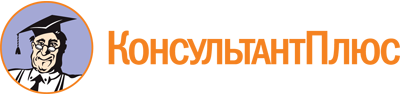 Постановление Правительства Новосибирской области от 05.02.2019 N 23-п
(ред. от 27.12.2022)
"Об утверждении краткосрочного (сроком на три года) плана реализации региональной программы капитального ремонта общего имущества в многоквартирных домах, расположенных на территории Новосибирской области, на 2020 - 2022 годы"Документ предоставлен КонсультантПлюс

www.consultant.ru

Дата сохранения: 13.02.2023
 Список изменяющих документов(в ред. постановлений Правительства Новосибирской областиот 11.06.2019 N 228-п, от 16.12.2019 N 480-п, от 07.07.2020 N 268-п,от 10.11.2020 N 469-п, от 22.06.2021 N 228-п, от 07.12.2021 N 502-п,от 28.06.2022 N 299-п, от 08.11.2022 N 523-п, от 27.12.2022 N 631-п)Список изменяющих документов(в ред. постановления Правительства Новосибирской областиот 27.12.2022 N 631-п)Уникальный идентификационный код многоквартирного домаУникальный идентификационный код конструктивного элемента или внутридомовой инженерной системы многоквартирного домаНаименование муниципального образованияНаименование муниципального образованияАдрес многоквартирного домаАдрес многоквартирного домаАдрес многоквартирного домаАдрес многоквартирного домаДата ввода МКД в эксплуатацию (год)Перечень услуг и (или) работ по капитальному ремонту общего имущества в многоквартирном доме (объекты общего имущества многоквартирного дома)Год последнего капитального ремонта объекта общего имущества многоквартирного дома (в случае, если капитальный ремонт не проводился, устанавливается знак "-")Износ объекта общего имущества многоквартирного дома, % <*>Плановый год проведения капитального ремонта объекта общего имущества многоквартирного домаПредельный срок проведения капитального ремонта объекта общего имущества многоквартирного дома (год)Стоимость услуг и (или) работ по капитальному ремонту объекта общего имущества многоквартирного дома (руб.)Источники финансирования, (руб.)Источники финансирования, (руб.)Источники финансирования, (руб.)Источники финансирования, (руб.)Уникальный идентификационный код многоквартирного домаУникальный идентификационный код конструктивного элемента или внутридомовой инженерной системы многоквартирного домарайон Новосибирской области (городской округ)муниципальное образованиенаименование населенного пунктаулицаномер домакорпусДата ввода МКД в эксплуатацию (год)Перечень услуг и (или) работ по капитальному ремонту общего имущества в многоквартирном доме (объекты общего имущества многоквартирного дома)Год последнего капитального ремонта объекта общего имущества многоквартирного дома (в случае, если капитальный ремонт не проводился, устанавливается знак "-")Износ объекта общего имущества многоквартирного дома, % <*>Плановый год проведения капитального ремонта объекта общего имущества многоквартирного домаПредельный срок проведения капитального ремонта объекта общего имущества многоквартирного дома (год)Стоимость услуг и (или) работ по капитальному ремонту объекта общего имущества многоквартирного дома (руб.)средства фондов капитального ремонта (средства собственников общего имущества в многоквартирном доме)средства местного бюджетасредства областного бюджетасредства государственной корпорации - Фонда содействия реформированию жилищно-коммунального хозяйства12345678910111213141516171819100050110005009Барабинский р-нгород БарабинскБарабинск гКирова ул131946Ремонт внутридомовой инженерной системы электроснабжения20205020202020379 485,87379 485,870,000,000,00100051110005109Барабинский р-нгород БарабинскБарабинск гКирова ул151950Ремонт внутридомовой инженерной системы электроснабжения20204520202020391 975,69391 975,690,000,000,00100052110005209Барабинский р-нгород БарабинскБарабинск гКирова ул171952Ремонт внутридомовой инженерной системы электроснабжения20205020202020620 744,82620 744,820,000,000,00100055110005509Барабинский р-нгород БарабинскБарабинск гКирова ул341952Ремонт внутридомовой инженерной системы электроснабжения20203 <*>20202020709 415,04709 415,040,000,000,00100046110004601Барабинский р-нгород БарабинскБарабинск гКирова ул71937Ремонт фасада202055202020201 713 871,061 713 871,060,000,000,00113080111308001Барабинский р-нгород БарабинскБарабинск гКомарова ул251927Ремонт фасада202057202020202 502 873,122 502 873,120,000,000,00113080111308002Барабинский р-нгород БарабинскБарабинск гКомарова ул251927Ремонт крыши202060202020204 106 453,184 106 453,180,000,000,00113080111308009Барабинский р-нгород БарабинскБарабинск гКомарова ул251927Ремонт внутридомовой инженерной системы электроснабжения20205520202020493 767,65493 767,650,000,000,00113087111308704Барабинский р-нгород БарабинскБарабинск гЛенина ул1371926Ремонт внутридомовой инженерной системы теплоснабжения20204520202020109 865,12109 865,120,000,000,00112132111213204Барабинский р-нЩербаковский сельсоветТруновское ж/д стСеверная ул71953Ремонт внутридомовой инженерной системы теплоснабжения202092 <*>20202020832 207,60832 207,600,000,000,00112133111213304Барабинский р-нЩербаковский сельсоветТруновское ж/д стСеверная ул91952Ремонт внутридомовой инженерной системы теплоснабжения202093 <*>20202020847 849,26847 849,260,000,000,00100333110033301городской округ Бердскг.о. БердскБердск гКирова ул301993Ремонт фасада20177 <*>202020203 297 492,843 297 492,840,000,000,00100333110033304городской округ Бердскг.о. БердскБердск гКирова ул301993Ремонт внутридомовой инженерной системы теплоснабжения20177 <*>20202020622 599,21622 599,210,000,000,00100368110036801городской округ Бердскг.о. БердскБердск гКомсомольская ул2г1995Ремонт фасада201955202020201 438 782,001 438 782,000,000,000,00100368110036802городской округ Бердскг.о. БердскБердск гКомсомольская ул2г1995Ремонт крыши201960202020201 581 065,001 581 065,000,000,000,00100368110036810городской округ Бердскг.о. БердскБердск гКомсомольская ул2г1995Ремонт, замена, модернизация лифтов, ремонт лифтовых шахт, машинных и блочных помещений202017202020205 828 541,285 828 541,280,000,000,00100377110037710городской округ Бердскг.о. БердскБердск гКрасный Сокол ул171995Ремонт, замена, модернизация лифтов, ремонт лифтовых шахт, машинных и блочных помещений20203 <*>202020203 656 182,603 656 182,600,000,000,00100462110046201городской округ Бердскг.о. БердскБердск гЛенина ул10/32007Ремонт фасада20194 <*>20202020426 387,07426 387,070,000,000,00100462110046204городской округ Бердскг.о. БердскБердск гЛенина ул10/32007Ремонт внутридомовой инженерной системы теплоснабжения20194 <*>20202020780 577,71780 577,710,000,000,00100426110042603городской округ Бердскг.о. БердскБердск гЛенина ул211952Ремонт подвальных помещений, относящихся к общему имуществу в многоквартирном доме202093 <*>20202020268 975,65268 975,650,000,000,00100426110042609городской округ Бердскг.о. БердскБердск гЛенина ул211952Ремонт внутридомовой инженерной системы электроснабжения202093 <*>20202020179 325,66179 325,660,000,000,00100490110049004городской округ Бердскг.о. БердскБердск гЛунная ул171982Ремонт внутридомовой инженерной системы теплоснабжения20177 <*>202020201 672 502,361 672 502,360,000,000,00100490110049005городской округ Бердскг.о. БердскБердск гЛунная ул171982Ремонт внутридомовой инженерной системы холодного водоснабжения20177 <*>20202020211 007,00211 007,000,000,000,00100490110049006городской округ Бердскг.о. БердскБердск гЛунная ул171982Ремонт внутридомовой инженерной системы горячего водоснабжения20177 <*>20202020211 006,42211 006,420,000,000,00100491110049101городской округ Бердскг.о. БердскБердск гЛунная ул191986Ремонт фасада20177 <*>20202020233 237,97233 237,970,000,000,00100491110049104городской округ Бердскг.о. БердскБердск гЛунная ул191986Ремонт внутридомовой инженерной системы теплоснабжения20177 <*>20202020576 959,31576 959,310,000,000,00100509110050901городской округ Бердскг.о. БердскБердск гМ. Горького ул41997Ремонт фасада201835202020201 438 134,871 438 134,870,000,000,00100536110053604городской округ Бердскг.о. БердскБердск гМикрорайон ул281969Ремонт внутридомовой инженерной системы теплоснабжения20171720202020770 666,77770 666,770,000,000,00100565110056504городской округ Бердскг.о. БердскБердск гМикрорайон ул681973Ремонт внутридомовой инженерной системы теплоснабжения20177 <*>20202020951 618,88951 618,880,000,000,00100520110052004городской округ Бердскг.о. БердскБердск гМикрорайон ул81964Ремонт внутридомовой инженерной системы теплоснабжения2017520202020800 448,20800 448,200,000,000,00100598110059801городской округ Бердскг.о. БердскБердск гОстровского ул1011974Ремонт фасада20192320202020449 951,97449 951,970,000,000,00100598110059804городской округ Бердскг.о. БердскБердск гОстровского ул1011974Ремонт внутридомовой инженерной системы теплоснабжения20194 <*>202020201 175 922,651 175 922,650,000,000,00100618110061801городской округ Бердскг.о. БердскБердск гПервомайская ул111997Ремонт фасада20194 <*>20202020509 767,36509 767,360,000,000,00100618110061805городской округ Бердскг.о. БердскБердск гПервомайская ул111997Ремонт внутридомовой инженерной системы холодного водоснабжения20194 <*>20202020479 393,34479 393,340,000,000,00100618110061806городской округ Бердскг.о. БердскБердск гПервомайская ул111997Ремонт внутридомовой инженерной системы горячего водоснабжения20194 <*>20202020785 913,07785 913,070,000,000,00100629110062903городской округ Бердскг.о. БердскБердск гПервомайская ул127а2012Ремонт подвальных помещений, относящихся к общему имуществу в многоквартирном доме20194 <*>20202020194 876,11194 876,110,000,000,00100619110061910городской округ Бердскг.о. БердскБердск гПервомайская ул141995Ремонт, замена, модернизация лифтов, ремонт лифтовых шахт, машинных и блочных помещений202026202020201 855 099,511 855 099,510,000,000,00100664110066410городской округ Бердскг.о. БердскБердск гПопова ул351995Ремонт, замена, модернизация лифтов, ремонт лифтовых шахт, машинных и блочных помещений202026202020203 709 307,473 709 307,470,000,000,00100689110068902городской округ Бердскг.о. БердскБердск гРогачева ул18а2007Ремонт крыши20194 <*>202020201 304 363,541 304 363,540,000,000,00100681110068101городской округ Бердскг.о. БердскБердск гРогачева ул221991Ремонт фасада20194 <*>20202020348 524,85348 524,850,000,000,00100681110068103городской округ Бердскг.о. БердскБердск гРогачева ул221991Ремонт подвальных помещений, относящихся к общему имуществу в многоквартирном доме20177 <*>20202020519 564,62519 564,620,000,000,00100709110070901городской округ Бердскг.о. БердскБердск гСеверный мкр192004Ремонт фасада20177 <*>202020201 496 601,161 496 601,160,000,000,00100709110070902городской округ Бердскг.о. БердскБердск гСеверный мкр192004Ремонт крыши20177 <*>20202020558 895,61558 895,610,000,000,00100709110070904городской округ Бердскг.о. БердскБердск гСеверный мкр192004Ремонт внутридомовой инженерной системы теплоснабжения20177 <*>20202020261 761,22261 761,220,000,000,00100709110070909городской округ Бердскг.о. БердскБердск гСеверный мкр192004Ремонт внутридомовой инженерной системы электроснабжения20177 <*>202020202 662 867,762 662 867,760,000,000,00100715110071501городской округ Бердскг.о. БердскБердск гСеверный мкр19/12004Ремонт фасада20194 <*>20202020325 432,56325 432,560,000,000,00100715110071502городской округ Бердскг.о. БердскБердск гСеверный мкр19/12004Ремонт крыши20194 <*>20202020660 805,52660 805,520,000,000,00100715110071504городской округ Бердскг.о. БердскБердск гСеверный мкр19/12004Ремонт внутридомовой инженерной системы теплоснабжения20194 <*>20202020414 135,83414 135,830,000,000,00100715110071509городской округ Бердскг.о. БердскБердск гСеверный мкр19/12004Ремонт внутридомовой инженерной системы электроснабжения20194 <*>2020202069 521,8269 521,820,000,000,00100712110071201городской округ Бердскг.о. БердскБердск гСеверный мкр231996Ремонт фасада20194 <*>20202020761 798,00761 798,000,000,000,00100712110071202городской округ Бердскг.о. БердскБердск гСеверный мкр231996Ремонт крыши20185 <*>202020202 777 247,272 777 247,270,000,000,00100700110070001городской округ Бердскг.о. БердскБердск гСеверный мкр32007Ремонт фасада20194 <*>20202020675 765,00675 765,000,000,000,00100702110070202городской округ Бердскг.о. БердскБердск гСеверный мкр51996Ремонт крыши201835202020201 308 581,381 308 581,380,000,000,00100929110092907городской округ Искитимг.о. ИскитимИскитим гИндустриальный мкр101974Ремонт внутридомовой инженерной системы канализования и водоотведения20193020202020303 871,00303 871,000,000,000,00100965110096507городской округ Искитимг.о. ИскитимИскитим гИндустриальный мкр15а1983Ремонт внутридомовой инженерной системы канализования и водоотведения20191920202020303 871,00303 871,000,000,000,00100950110095003городской округ Искитимг.о. ИскитимИскитим гИндустриальный мкр311980Ремонт подвальных помещений, относящихся к общему имуществу в многоквартирном доме20182120202020874 454,00874 454,000,000,000,00100950110095007городской округ Искитимг.о. ИскитимИскитим гИндустриальный мкр311980Ремонт внутридомовой инженерной системы канализования и водоотведения20192120202020568 730,00568 730,000,000,000,00100971110097102городской округ Искитимг.о. ИскитимИскитим гИндустриальный мкр33а1991Ремонт крыши2019920202020736 967,00736 967,000,000,000,00100961110096110городской округ Искитимг.о. ИскитимИскитим гИндустриальный мкр561997Ремонт, замена, модернизация лифтов, ремонт лифтовых шахт, машинных и блочных помещений200227 <*>202020202 410 707,142 410 707,140,000,000,00101008110100806городской округ Искитимг.о. ИскитимИскитим гПодгорный мкр46в1981Ремонт внутридомовой инженерной системы горячего водоснабжения20181020202020150 219,00150 219,000,000,000,00101008110100807городской округ Искитимг.о. ИскитимИскитим гПодгорный мкр46в1981Ремонт внутридомовой инженерной системы канализования и водоотведения20171020202020275 023,00275 023,000,000,000,00101223110122302городской округ Искитимг.о. ИскитимИскитим гЦентральный мкр181966Ремонт крыши202040202020204 242 784,314 242 784,310,000,000,00101197110119701городской округ Искитимг.о. ИскитимИскитим гЧайковского ул47а1983Ремонт фасада202040202020201 586 244,801 586 244,800,000,000,00101197110119702городской округ Искитимг.о. ИскитимИскитим гЧайковского ул47а1983Ремонт крыши202040202020202 816 780,732 816 780,730,000,000,00101237110123702городской округ Искитимг.о. ИскитимИскитим гШипуновский мкр11983Ремонт крыши20208202020205 265 703,485 265 703,480,000,000,00101251110125102городской округ Искитимг.о. ИскитимИскитим гЮбилейный пр-кт211991Ремонт крыши2018520202020893 930,18893 930,180,000,000,00101298110129802городской округ Искитимг.о. ИскитимИскитим гЮжный мкр1а1980Ремонт крыши202020202020202 030 000,002 030 000,000,000,000,00101275110127501городской округ Искитимг.о. ИскитимИскитим гЮжный мкр271999Ремонт фасада2020520202020386 401,00386 401,000,000,000,00101276110127603городской округ Искитимг.о. ИскитимИскитим гЮжный мкр301996Ремонт подвальных помещений, относящихся к общему имуществу в многоквартирном доме2020320202020499 988,87499 988,870,000,000,00101277110127702городской округ Искитимг.о. ИскитимИскитим гЮжный мкр321991Ремонт крыши20175202020202 467 154,842 467 154,840,000,000,00101277110127703городской округ Искитимг.о. ИскитимИскитим гЮжный мкр321991Ремонт подвальных помещений, относящихся к общему имуществу в многоквартирном доме20185202020201 320 000,231 320 000,230,000,000,00101277110127707городской округ Искитимг.о. ИскитимИскитим гЮжный мкр321991Ремонт внутридомовой инженерной системы канализования и водоотведения2017520202020852 778,00852 778,000,000,000,00101882110188209городской округ Новосибирскг.о. НовосибирскНовосибирск г1905 года ул17/11994Ремонт внутридомовой инженерной системы электроснабжения20194 <*>202020201 613 563,021 613 563,020,000,000,00101882110188210городской округ Новосибирскг.о. НовосибирскНовосибирск г1905 года ул17/11994Ремонт, замена, модернизация лифтов, ремонт лифтовых шахт, машинных и блочных помещений20203 <*>2020202010 502 896,2310 502 896,230,000,000,00101884110188410городской округ Новосибирскг.о. НовосибирскНовосибирск г1905 года ул17/21995Ремонт, замена, модернизация лифтов, ремонт лифтовых шахт, машинных и блочных помещений20203 <*>2020202012 779 876,7412 779 876,740,000,000,00101875110187504городской округ Новосибирскг.о. НовосибирскНовосибирск г1905 года ул281979Ремонт внутридомовой инженерной системы теплоснабжения201910202020203 799 015,803 799 015,800,000,000,00101876110187602городской округ Новосибирскг.о. НовосибирскНовосибирск г1905 года ул301979Ремонт крыши201816202020203 399 945,803 399 945,800,000,000,00101881110188101городской округ Новосибирскг.о. НовосибирскНовосибирск г1905 года ул871973Ремонт фасада2019520202020792 651,83792 651,830,000,000,00101881110188103городской округ Новосибирскг.о. НовосибирскНовосибирск г1905 года ул871973Ремонт подвальных помещений, относящихся к общему имуществу в многоквартирном доме2018520202020745 829,62745 829,620,000,000,00101895110189505городской округ Новосибирскг.о. НовосибирскНовосибирск г1-й Мира пер41947Ремонт внутридомовой инженерной системы холодного водоснабжения2020520202020156 927,34156 927,340,000,000,00101895110189507городской округ Новосибирскг.о. НовосибирскНовосибирск г1-й Мира пер41947Ремонт внутридомовой инженерной системы канализования и водоотведения2020520202020180 960,79180 960,790,000,000,00101954110195402городской округ Новосибирскг.о. НовосибирскНовосибирск г1-я Шевцовой ул33/11958Ремонт крыши202070202020201 525 758,051 525 758,050,000,000,00101954110195403городской округ Новосибирскг.о. НовосибирскНовосибирск г1-я Шевцовой ул33/11958Ремонт подвальных помещений, относящихся к общему имуществу в многоквартирном доме20206720202020221 530,07221 530,070,000,000,00101954110195409городской округ Новосибирскг.о. НовосибирскНовосибирск г1-я Шевцовой ул33/11958Ремонт внутридомовой инженерной системы электроснабжения20206520202020158 421,57158 421,570,000,000,00107560110756009городской округ Новосибирскг.о. НовосибирскНовосибирск г1-я Шевцовой ул411958Ремонт внутридомовой инженерной системы электроснабжения2021520202020141 925,07141 925,070,000,000,00101952110195202городской округ Новосибирскг.о. НовосибирскНовосибирск г1-я Шевцовой ул431958Ремонт крыши20205202020201 175 969,151 175 969,150,000,000,00101952110195203городской округ Новосибирскг.о. НовосибирскНовосибирск г1-я Шевцовой ул431958Ремонт подвальных помещений, относящихся к общему имуществу в многоквартирном доме2020520202020144 421,53144 421,530,000,000,00101952110195204городской округ Новосибирскг.о. НовосибирскНовосибирск г1-я Шевцовой ул431958Ремонт внутридомовой инженерной системы теплоснабжения2020520202020383 113,40383 113,400,000,000,00101952110195205городской округ Новосибирскг.о. НовосибирскНовосибирск г1-я Шевцовой ул431958Ремонт внутридомовой инженерной системы холодного водоснабжения202052020202056 554,3056 554,300,000,000,00101952110195206городской округ Новосибирскг.о. НовосибирскНовосибирск г1-я Шевцовой ул431958Ремонт внутридомовой инженерной системы горячего водоснабжения202052020202050 424,4550 424,450,000,000,00101952110195207городской округ Новосибирскг.о. НовосибирскНовосибирск г1-я Шевцовой ул431958Ремонт внутридомовой инженерной системы канализования и водоотведения202052020202058 666,9558 666,950,000,000,00108815110881503городской округ Новосибирскг.о. НовосибирскНовосибирск г20 Партсъезда ул121956Ремонт подвальных помещений, относящихся к общему имуществу в многоквартирном доме20205420202020641 702,30641 702,300,000,000,00108815110881509городской округ Новосибирскг.о. НовосибирскНовосибирск г20 Партсъезда ул121956Ремонт внутридомовой инженерной системы электроснабжения20205420202020687 420,81687 420,810,000,000,00108810110881001городской округ Новосибирскг.о. НовосибирскНовосибирск г20 Партсъезда ул71946Ремонт фасада20205202020201 773 777,591 773 777,590,000,000,00108812110881204городской округ Новосибирскг.о. НовосибирскНовосибирск г20 Партсъезда ул91946Ремонт внутридомовой инженерной системы теплоснабжения20205820202020684 293,46684 293,460,000,000,00108812110881207городской округ Новосибирскг.о. НовосибирскНовосибирск г20 Партсъезда ул91946Ремонт внутридомовой инженерной системы канализования и водоотведения20205820202020100 078,83100 078,830,000,000,00102010110201003городской округ Новосибирскг.о. НовосибирскНовосибирск г2-й Краснодонский пер41957Ремонт подвальных помещений, относящихся к общему имуществу в многоквартирном доме202038202020201 151 788,921 151 788,920,000,000,00102011110201101городской округ Новосибирскг.о. НовосибирскНовосибирск г2-й Краснодонский пер71954Ремонт фасада202040202020205 659 318,605 659 318,600,000,000,00102011110201103городской округ Новосибирскг.о. НовосибирскНовосибирск г2-й Краснодонский пер71954Ремонт подвальных помещений, относящихся к общему имуществу в многоквартирном доме20204020202020824 024,37824 024,370,000,000,00102011110201104городской округ Новосибирскг.о. НовосибирскНовосибирск г2-й Краснодонский пер71954Ремонт внутридомовой инженерной системы теплоснабжения202045202020201 121 126,931 121 126,930,000,000,00102011110201105городской округ Новосибирскг.о. НовосибирскНовосибирск г2-й Краснодонский пер71954Ремонт внутридомовой инженерной системы холодного водоснабжения20204520202020249 128,21249 128,210,000,000,00102011110201106городской округ Новосибирскг.о. НовосибирскНовосибирск г2-й Краснодонский пер71954Ремонт внутридомовой инженерной системы горячего водоснабжения20204520202020365 715,84365 715,840,000,000,00102011110201107городской округ Новосибирскг.о. НовосибирскНовосибирск г2-й Краснодонский пер71954Ремонт внутридомовой инженерной системы канализования и водоотведения20204520202020327 307,76327 307,760,000,000,00102011110201109городской округ Новосибирскг.о. НовосибирскНовосибирск г2-й Краснодонский пер71954Ремонт внутридомовой инженерной системы электроснабжения202045202020201 156 932,331 156 932,330,000,000,00101993110199302городской округ Новосибирскг.о. НовосибирскНовосибирск г2-й Мира пер41950Ремонт крыши202015202020205 179 872,625 179 872,620,000,000,00102981110298109городской округ Новосибирскг.о. НовосибирскНовосибирск г2-я Воинская ул551953Ремонт внутридомовой инженерной системы электроснабжения20207020202020234 715,19234 715,190,000,000,00102055110205509городской округ Новосибирскг.о. НовосибирскНовосибирск г2-я Союза Молодежи ул201955Ремонт внутридомовой инженерной системы электроснабжения20204220202020231 172,72231 172,720,000,000,00102071110207102городской округ Новосибирскг.о. НовосибирскНовосибирск г2-я Шевцовой ул311958Ремонт крыши202060202020201 641 523,651 641 523,650,000,000,00102102110210201городской округ Новосибирскг.о. НовосибирскНовосибирск г3-й Крашенинникова пер101940Ремонт фасада202065202020202 959 404,322 959 404,320,000,000,00102080110208002городской округ Новосибирскг.о. НовосибирскНовосибирск г3-й Крашенинникова пер51955Ремонт крыши202052202020204 120 940,204 120 940,200,000,000,00107576110757602городской округ Новосибирскг.о. НовосибирскНовосибирск г40 лет Комсомола ул31953Ремонт крыши202049202020201 720 053,671 720 053,670,000,000,00102161110216104городской округ Новосибирскг.о. НовосибирскНовосибирск г9-й Гвардейской Дивизии ул171983Ремонт внутридомовой инженерной системы теплоснабжения20192120202020714 000,00714 000,000,000,000,00102167110216701городской округ Новосибирскг.о. НовосибирскНовосибирск г9-й Гвардейской Дивизии ул261982Ремонт фасада20171520202020998 429,68998 429,680,000,000,00102167110216704городской округ Новосибирскг.о. НовосибирскНовосибирск г9-й Гвардейской Дивизии ул261982Ремонт внутридомовой инженерной системы теплоснабжения20171620202020898 787,53898 787,530,000,000,00107589110758902городской округ Новосибирскг.о. НовосибирскНовосибирск гАвиастроителей ул1/51962Ремонт крыши202045202020203 916 313,243 916 313,240,000,000,00107590110759002городской округ Новосибирскг.о. НовосибирскНовосибирск гАвиастроителей ул1/61961Ремонт крыши202045202020204 065 370,204 065 370,200,000,000,00102196110219603городской округ Новосибирскг.о. НовосибирскНовосибирск гАвиастроителей ул13а1952Ремонт подвальных помещений, относящихся к общему имуществу в многоквартирном доме202039202020201 589 462,931 589 462,930,000,000,00102188110218807городской округ Новосибирскг.о. НовосибирскНовосибирск гАвиастроителей ул141942Ремонт внутридомовой инженерной системы канализования и водоотведения20174020202020288 728,00288 728,000,000,000,00102189110218902городской округ Новосибирскг.о. НовосибирскНовосибирск гАвиастроителей ул151952Ремонт крыши2020402020202011 421 606,1211 421 606,120,000,000,00102189110218904городской округ Новосибирскг.о. НовосибирскНовосибирск гАвиастроителей ул151952Ремонт внутридомовой инженерной системы теплоснабжения202035202020203 821 498,713 821 498,710,000,000,00102189110218905городской округ Новосибирскг.о. НовосибирскНовосибирск гАвиастроителей ул151952Ремонт внутридомовой инженерной системы холодного водоснабжения20203520202020876 090,87876 090,870,000,000,00102189110218906городской округ Новосибирскг.о. НовосибирскНовосибирск гАвиастроителей ул151952Ремонт внутридомовой инженерной системы горячего водоснабжения20203520202020891 898,90891 898,900,000,000,00102189110218907городской округ Новосибирскг.о. НовосибирскНовосибирск гАвиастроителей ул151952Ремонт внутридомовой инженерной системы канализования и водоотведения202035202020201 934 316,401 934 316,400,000,000,00102193110219302городской округ Новосибирскг.о. НовосибирскНовосибирск гАвиастроителей ул2/11964Ремонт крыши202010202020204 024 156,584 024 156,580,000,000,00102204110220402городской округ Новосибирскг.о. НовосибирскНовосибирск гАвтогенная ул1481958Ремонт крыши202051202020202 365 468,802 365 468,800,000,000,00107600110760010городской округ Новосибирскг.о. НовосибирскНовосибирск гАдриена Лежена ул101971Ремонт, замена, модернизация лифтов, ремонт лифтовых шахт, машинных и блочных помещений20206202020201 832 182,311 832 182,310,000,000,00107601110760109городской округ Новосибирскг.о. НовосибирскНовосибирск гАдриена Лежена ул111980Ремонт внутридомовой инженерной системы электроснабжения20189202020202 434 360,962 434 360,960,000,000,00107602110760210городской округ Новосибирскг.о. НовосибирскНовосибирск гАдриена Лежена ул121969Ремонт, замена, модернизация лифтов, ремонт лифтовых шахт, машинных и блочных помещений202010202020201 830 206,471 830 206,470,000,000,00107607110760702городской округ Новосибирскг.о. НовосибирскНовосибирск гАдриена Лежена ул7/11983Ремонт крыши20185 <*>202020201 088 020,751 088 020,750,000,000,00107607110760704городской округ Новосибирскг.о. НовосибирскНовосибирск гАдриена Лежена ул7/11983Ремонт внутридомовой инженерной системы теплоснабжения20194 <*>20202020471 592,47471 592,470,000,000,00107607110760705городской округ Новосибирскг.о. НовосибирскНовосибирск гАдриена Лежена ул7/11983Ремонт внутридомовой инженерной системы холодного водоснабжения201910202020201 882 940,401 882 940,400,000,000,00107607110760706городской округ Новосибирскг.о. НовосибирскНовосибирск гАдриена Лежена ул7/11983Ремонт внутридомовой инженерной системы горячего водоснабжения20191020202020646 286,44646 286,440,000,000,00102259110225909городской округ Новосибирскг.о. НовосибирскНовосибирск гАксенова ул291953Ремонт внутридомовой инженерной системы электроснабжения20206020202020666 286,93666 286,930,000,000,00102269110226903городской округ Новосибирскг.о. НовосибирскНовосибирск гАлександра Невского ул161954Ремонт подвальных помещений, относящихся к общему имуществу в многоквартирном доме20203120202020671 139,53671 139,530,000,000,00102269110226909городской округ Новосибирскг.о. НовосибирскНовосибирск гАлександра Невского ул161954Ремонт внутридомовой инженерной системы электроснабжения20204020202020605 891,95605 891,950,000,000,00102275110227502городской округ Новосибирскг.о. НовосибирскНовосибирск гАлександра Невского ул16а1954Ремонт крыши202145202020206 167 785,436 167 785,430,000,000,00102272110227201городской округ Новосибирскг.о. НовосибирскНовосибирск гАлександра Невского ул221953Ремонт фасада202010202020205 006 751,455 006 751,450,000,000,00102341110234102городской округ Новосибирскг.о. НовосибирскНовосибирск гАэропорт ул251953Ремонт крыши20203 <*>202020201 585 419,191 585 419,190,000,000,00102342110234202городской округ Новосибирскг.о. НовосибирскНовосибирск гАэропорт ул261953Ремонт крыши20203 <*>202020201 567 612,551 567 612,550,000,000,00102343110234309городской округ Новосибирскг.о. НовосибирскНовосибирск гАэропорт ул291953Ремонт внутридомовой инженерной системы электроснабжения20204020202020182 616,62182 616,620,000,000,00102327110232702городской округ Новосибирскг.о. НовосибирскНовосибирск гАэропорт ул31951Ремонт крыши202044202020205 694 078,975 694 078,970,000,000,00102345110234502городской округ Новосибирскг.о. НовосибирскНовосибирск гАэропорт ул311953Ремонт крыши202040202020201 688 302,771 688 302,770,000,000,00102347110234701городской округ Новосибирскг.о. НовосибирскНовосибирск гАэропорт ул341958Ремонт фасада20206020202020951 393,29951 393,290,000,000,00102419110241903городской округ Новосибирскг.о. НовосибирскНовосибирск гБардина ул101954Ремонт подвальных помещений, относящихся к общему имуществу в многоквартирном доме20205202020201 261 919,341 261 919,340,000,000,00102419110241909городской округ Новосибирскг.о. НовосибирскНовосибирск гБардина ул101954Ремонт внутридомовой инженерной системы электроснабжения2021520202020606 139,77606 139,770,000,000,00102445110244502городской округ Новосибирскг.о. НовосибирскНовосибирск гБаумана ул3/42012Ремонт крыши20194 <*>202020201 538 864,691 538 864,690,000,000,00102453110245309городской округ Новосибирскг.о. НовосибирскНовосибирск гБелинского ул31990Ремонт внутридомовой инженерной системы электроснабжения20185 <*>202020205 163 512,245 163 512,240,000,000,00102460110246002городской округ Новосибирскг.о. НовосибирскНовосибирск гБеловежская ул521956Ремонт крыши20205202020203 548 277,563 548 277,560,000,000,00102477110247704городской округ Новосибирскг.о. НовосибирскНовосибирск гБерезовая ул31985Ремонт внутридомовой инженерной системы теплоснабжения20185202020201 868 769,411 868 769,410,000,000,00102477110247705городской округ Новосибирскг.о. НовосибирскНовосибирск гБерезовая ул31985Ремонт внутридомовой инженерной системы холодного водоснабжения2018520202020249 189,84249 189,840,000,000,00102477110247706городской округ Новосибирскг.о. НовосибирскНовосибирск гБерезовая ул31985Ремонт внутридомовой инженерной системы горячего водоснабжения2018520202020249 189,84249 189,840,000,000,00102477110247707городской округ Новосибирскг.о. НовосибирскНовосибирск гБерезовая ул31985Ремонт внутридомовой инженерной системы канализования и водоотведения2018520202020766 850,02766 850,020,000,000,00102480110248001городской округ Новосибирскг.о. НовосибирскНовосибирск гБерезовая ул71988Ремонт фасада20191220202020708 616,08708 616,080,000,000,00102479110247901городской округ Новосибирскг.о. НовосибирскНовосибирск гБерезовая ул7/11988Ремонт фасада20191120202020839 433,61839 433,610,000,000,00102496110249602городской округ Новосибирскг.о. НовосибирскНовосибирск гБетонная ул271958Ремонт крыши20205202020201 946 148,901 946 148,900,000,000,00102496110249609городской округ Новосибирскг.о. НовосибирскНовосибирск гБетонная ул271958Ремонт внутридомовой инженерной системы электроснабжения2020520202020190 455,31190 455,310,000,000,00102503110250302городской округ Новосибирскг.о. НовосибирскНовосибирск гБетонная ул29а1958Ремонт крыши20205202020202 341 880,372 341 880,370,000,000,00102503110250304городской округ Новосибирскг.о. НовосибирскНовосибирск гБетонная ул29а1958Ремонт внутридомовой инженерной системы теплоснабжения2020520202020709 675,66709 675,660,000,000,00102503110250305городской округ Новосибирскг.о. НовосибирскНовосибирск гБетонная ул29а1958Ремонт внутридомовой инженерной системы холодного водоснабжения2020520202020172 687,90172 687,900,000,000,00102503110250306городской округ Новосибирскг.о. НовосибирскНовосибирск гБетонная ул29а1958Ремонт внутридомовой инженерной системы горячего водоснабжения2020520202020149 959,84149 959,840,000,000,00102504110250402городской округ Новосибирскг.о. НовосибирскНовосибирск гБетонная ул31а1959Ремонт крыши202045202020201 780 667,971 780 667,970,000,000,00102488110248804городской округ Новосибирскг.о. НовосибирскНовосибирск гБетонная ул71952Ремонт внутридомовой инженерной системы теплоснабжения20205202020201 335 638,981 335 638,980,000,000,00102488110248805городской округ Новосибирскг.о. НовосибирскНовосибирск гБетонная ул71952Ремонт внутридомовой инженерной системы холодного водоснабжения2020520202020172 474,26172 474,260,000,000,00102488110248806городской округ Новосибирскг.о. НовосибирскНовосибирск гБетонная ул71952Ремонт внутридомовой инженерной системы горячего водоснабжения2020520202020116 202,16116 202,160,000,000,00102488110248807городской округ Новосибирскг.о. НовосибирскНовосибирск гБетонная ул71952Ремонт внутридомовой инженерной системы канализования и водоотведения2020520202020527 890,25527 890,250,000,000,00102489110248905городской округ Новосибирскг.о. НовосибирскНовосибирск гБетонная ул91954Ремонт внутридомовой инженерной системы холодного водоснабжения2020520202020149 662,78149 662,780,000,000,00102489110248906городской округ Новосибирскг.о. НовосибирскНовосибирск гБетонная ул91954Ремонт внутридомовой инженерной системы горячего водоснабжения2020520202020154 661,10154 661,100,000,000,00102489110248907городской округ Новосибирскг.о. НовосибирскНовосибирск гБетонная ул91954Ремонт внутридомовой инженерной системы канализования и водоотведения2020520202020340 670,89340 670,890,000,000,00102568110256804городской округ Новосибирскг.о. НовосибирскНовосибирск гБогдана Хмельницкого ул181960Ремонт внутридомовой инженерной системы теплоснабжения20205202020201 562 686,631 562 686,630,000,000,00102597110259703городской округ Новосибирскг.о. НовосибирскНовосибирск гБогдана Хмельницкого ул20/11959Ремонт подвальных помещений, относящихся к общему имуществу в многоквартирном доме202041202020201 085 589,731 085 589,730,000,000,00102597110259709городской округ Новосибирскг.о. НовосибирскНовосибирск гБогдана Хмельницкого ул20/11959Ремонт внутридомовой инженерной системы электроснабжения202040202020201 672 960,811 672 960,810,000,000,00102578110257803городской округ Новосибирскг.о. НовосибирскНовосибирск гБогдана Хмельницкого ул341958Ремонт подвальных помещений, относящихся к общему имуществу в многоквартирном доме20205202020201 546 277,601 546 277,600,000,000,00102578110257805городской округ Новосибирскг.о. НовосибирскНовосибирск гБогдана Хмельницкого ул341958Ремонт внутридомовой инженерной системы холодного водоснабжения2020520202020389 296,44389 296,440,000,000,00102578110257806городской округ Новосибирскг.о. НовосибирскНовосибирск гБогдана Хмельницкого ул341958Ремонт внутридомовой инженерной системы горячего водоснабжения2020520202020498 562,73498 562,730,000,000,00102578110257807городской округ Новосибирскг.о. НовосибирскНовосибирск гБогдана Хмельницкого ул341958Ремонт внутридомовой инженерной системы канализования и водоотведения2020520202020206 665,80206 665,800,000,000,00102578110257809городской округ Новосибирскг.о. НовосибирскНовосибирск гБогдана Хмельницкого ул341958Ремонт внутридомовой инженерной системы электроснабжения20205202020201 390 539,991 390 539,990,000,000,00102582110258202городской округ Новосибирскг.о. НовосибирскНовосибирск гБогдана Хмельницкого ул391954Ремонт крыши2021502020202011 193 037,2111 193 037,210,000,000,00102582110258209городской округ Новосибирскг.о. НовосибирскНовосибирск гБогдана Хмельницкого ул391954Ремонт внутридомовой инженерной системы электроснабжения202153202020203 899 215,283 899 215,280,000,000,00102586110258605городской округ Новосибирскг.о. НовосибирскНовосибирск гБогдана Хмельницкого ул451952Ремонт внутридомовой инженерной системы холодного водоснабжения2020520202020575 786,75575 786,750,000,000,00102586110258606городской округ Новосибирскг.о. НовосибирскНовосибирск гБогдана Хмельницкого ул451952Ремонт внутридомовой инженерной системы горячего водоснабжения2020520202020502 834,65502 834,650,000,000,00102586110258607городской округ Новосибирскг.о. НовосибирскНовосибирск гБогдана Хмельницкого ул451952Ремонт внутридомовой инженерной системы канализования и водоотведения2020520202020527 945,87527 945,870,000,000,00102586110258609городской округ Новосибирскг.о. НовосибирскНовосибирск гБогдана Хмельницкого ул451952Ремонт внутридомовой инженерной системы электроснабжения20205202020201 106 882,871 106 882,870,000,000,00107626110762601городской округ Новосибирскг.о. НовосибирскНовосибирск гБогдана Хмельницкого ул471951Ремонт фасада202051202020205 331 782,565 331 782,560,000,000,00102607110260703городской округ Новосибирскг.о. НовосибирскНовосибирск гБогдана Хмельницкого ул59/11960Ремонт подвальных помещений, относящихся к общему имуществу в многоквартирном доме2020520202020798 650,44798 650,440,000,000,00102607110260704городской округ Новосибирскг.о. НовосибирскНовосибирск гБогдана Хмельницкого ул59/11960Ремонт внутридомовой инженерной системы теплоснабжения20205202020201 361 862,621 361 862,620,000,000,00102607110260705городской округ Новосибирскг.о. НовосибирскНовосибирск гБогдана Хмельницкого ул59/11960Ремонт внутридомовой инженерной системы холодного водоснабжения2020520202020317 074,65317 074,650,000,000,00102607110260706городской округ Новосибирскг.о. НовосибирскНовосибирск гБогдана Хмельницкого ул59/11960Ремонт внутридомовой инженерной системы горячего водоснабжения2020520202020412 981,16412 981,160,000,000,00102607110260707городской округ Новосибирскг.о. НовосибирскНовосибирск гБогдана Хмельницкого ул59/11960Ремонт внутридомовой инженерной системы канализования и водоотведения2020520202020348 744,46348 744,460,000,000,00102607110260709городской округ Новосибирскг.о. НовосибирскНовосибирск гБогдана Хмельницкого ул59/11960Ремонт внутридомовой инженерной системы электроснабжения2020520202020931 431,20931 431,200,000,000,00102391110239101городской округ Новосибирскг.о. НовосибирскНовосибирск гБогдана Хмельницкого ул751952Ремонт фасада202020202020202 096 188,562 096 188,560,000,000,00102392110239201городской округ Новосибирскг.о. НовосибирскНовосибирск гБогдана Хмельницкого ул771952Ремонт фасада202020202020202 857 024,082 857 024,080,000,000,00102392110239209городской округ Новосибирскг.о. НовосибирскНовосибирск гБогдана Хмельницкого ул771952Ремонт внутридомовой инженерной системы электроснабжения20202520202020563 524,91563 524,910,000,000,00102393110239301городской округ Новосибирскг.о. НовосибирскНовосибирск гБогдана Хмельницкого ул791952Ремонт фасада202020202020202 123 229,972 123 229,970,000,000,00102393110239304городской округ Новосибирскг.о. НовосибирскНовосибирск гБогдана Хмельницкого ул791952Ремонт внутридомовой инженерной системы теплоснабжения20202720202020630 701,17630 701,170,000,000,00102393110239305городской округ Новосибирскг.о. НовосибирскНовосибирск гБогдана Хмельницкого ул791952Ремонт внутридомовой инженерной системы холодного водоснабжения2020252020202096 720,9496 720,940,000,000,00102393110239306городской округ Новосибирскг.о. НовосибирскНовосибирск гБогдана Хмельницкого ул791952Ремонт внутридомовой инженерной системы горячего водоснабжения20202520202020154 489,43154 489,430,000,000,00102393110239307городской округ Новосибирскг.о. НовосибирскНовосибирск гБогдана Хмельницкого ул791952Ремонт внутридомовой инженерной системы канализования и водоотведения20202520202020245 650,68245 650,680,000,000,00102393110239309городской округ Новосибирскг.о. НовосибирскНовосибирск гБогдана Хмельницкого ул791952Ремонт внутридомовой инженерной системы электроснабжения20202520202020201 328,70201 328,700,000,000,00108159110815909городской округ Новосибирскг.о. НовосибирскНовосибирск гБориса Богаткова ул1571955Ремонт внутридомовой инженерной системы электроснабжения2020520202020183 875,64183 875,640,000,000,00102367110236704городской округ Новосибирскг.о. НовосибирскНовосибирск гБориса Богаткова ул1981970Ремонт внутридомовой инженерной системы теплоснабжения201818202020201 513 174,841 513 174,840,000,000,00102367110236710городской округ Новосибирскг.о. НовосибирскНовосибирск гБориса Богаткова ул1981970Ремонт, замена, модернизация лифтов, ремонт лифтовых шахт, машинных и блочных помещений202018202020207 197 545,687 197 545,680,000,000,00102377110237702городской округ Новосибирскг.о. НовосибирскНовосибирск гБориса Богаткова ул2281977Ремонт крыши201920202020204 926 815,144 926 815,140,000,000,00102647110264702городской округ Новосибирскг.о. НовосибирскНовосибирск гБориса Богаткова ул266/21983Ремонт крыши201914202020204 774 843,004 774 843,000,000,000,00102664110266402городской округ Новосибирскг.о. НовосибирскНовосибирск гБородина ул11955Ремонт крыши202058202020201 952 538,541 952 538,540,000,000,00102665110266502городской округ Новосибирскг.о. НовосибирскНовосибирск гБородина ул31955Ремонт крыши202062202020201 834 059,541 834 059,540,000,000,00102676110267609городской округ Новосибирскг.о. НовосибирскНовосибирск гБотаническая ул281953Ремонт внутридомовой инженерной системы электроснабжения20205020202020256 418,71256 418,710,000,000,00102717110271703городской округ Новосибирскг.о. НовосибирскНовосибирск гБурденко ул121949Ремонт подвальных помещений, относящихся к общему имуществу в многоквартирном доме20204820202020760 463,94760 463,940,000,000,00102719110271911городской округ Новосибирскг.о. НовосибирскНовосибирск гБурденко ул141950Ремонт фундамента многоквартирного дома2020702020202011 881 488,5011 881 488,500,000,000,00102727110272702городской округ Новосибирскг.о. НовосибирскНовосибирск гБурденко ул221950Ремонт крыши202030202020206 010 805,356 010 805,350,000,000,00102731110273102городской округ Новосибирскг.о. НовосибирскНовосибирск гБурденко ул271951Ремонт крыши202050202020203 510 111,603 510 111,600,000,000,00103061110306101городской округ Новосибирскг.о. НовосибирскНовосибирск гВ. Высоцкого ул39/41990Ремонт фасада20194 <*>20202020504 011,75504 011,750,000,000,00103061110306103городской округ Новосибирскг.о. НовосибирскНовосибирск гВ. Высоцкого ул39/41990Ремонт подвальных помещений, относящихся к общему имуществу в многоквартирном доме20194 <*>2020202059 559,0059 559,000,000,000,00103045110304503городской округ Новосибирскг.о. НовосибирскНовосибирск гВ. Высоцкого ул51989Ремонт подвальных помещений, относящихся к общему имуществу в многоквартирном доме20185 <*>202020201 422 000,001 422 000,000,000,000,00102789110278901городской округ Новосибирскг.о. НовосибирскНовосибирск гВавилова ул61957Ремонт фасада2020520202020730 138,84730 138,840,000,000,00102789110278909городской округ Новосибирскг.о. НовосибирскНовосибирск гВавилова ул61957Ремонт внутридомовой инженерной системы электроснабжения2020520202020158 231,68158 231,680,000,000,00102831110283102городской округ Новосибирскг.о. НовосибирскНовосибирск гВатутина ул411963Ремонт крыши20205202020205 496 787,115 496 787,110,000,000,00102835110283502городской округ Новосибирскг.о. НовосибирскНовосибирск гВатутина ул491963Ремонт крыши20205202020205 200 582,765 200 582,760,000,000,00102836110283602городской округ Новосибирскг.о. НовосибирскНовосибирск гВатутина ул511963Ремонт крыши202045202020206 225 313,786 225 313,780,000,000,00102836110283609городской округ Новосибирскг.о. НовосибирскНовосибирск гВатутина ул511963Ремонт внутридомовой инженерной системы электроснабжения202030202020201 381 126,321 381 126,320,000,000,00102859110285902городской округ Новосибирскг.о. НовосибирскНовосибирск гВатутина ул75/11963Ремонт крыши202020202020206 147 077,286 147 077,280,000,000,00102859110285909городской округ Новосибирскг.о. НовосибирскНовосибирск гВатутина ул75/11963Ремонт внутридомовой инженерной системы электроснабжения202050202020201 296 810,011 296 810,010,000,000,00102845110284510городской округ Новосибирскг.о. НовосибирскНовосибирск гВатутина ул/Тульская ул85/901993Ремонт, замена, модернизация лифтов, ремонт лифтовых шахт, машинных и блочных помещений2020112020202019 364 296,2719 364 296,270,000,000,00102869110286909городской округ Новосибирскг.о. НовосибирскНовосибирск гВертковская ул181956Ремонт внутридомовой инженерной системы электроснабжения20205202020201 562 895,321 562 895,320,000,000,00112457111245702городской округ Новосибирскг.о. НовосибирскНовосибирск гВертковская ул241954Ремонт крыши20203 <*>202020206 871 456,146 871 456,140,000,000,00112457111245704городской округ Новосибирскг.о. НовосибирскНовосибирск гВертковская ул241954Ремонт внутридомовой инженерной системы теплоснабжения20203 <*>202020202 687 343,672 687 343,670,000,000,00112457111245705городской округ Новосибирскг.о. НовосибирскНовосибирск гВертковская ул241954Ремонт внутридомовой инженерной системы холодного водоснабжения20203 <*>20202020235 779,19235 779,190,000,000,00112457111245706городской округ Новосибирскг.о. НовосибирскНовосибирск гВертковская ул241954Ремонт внутридомовой инженерной системы горячего водоснабжения20203 <*>202020202 070 513,302 070 513,300,000,000,00112457111245707городской округ Новосибирскг.о. НовосибирскНовосибирск гВертковская ул241954Ремонт внутридомовой инженерной системы канализования и водоотведения20203 <*>20202020344 839,65344 839,650,000,000,00102915110291501городской округ Новосибирскг.о. НовосибирскНовосибирск гВетлужская ул141964Ремонт фасада202077 <*>202020202 268 072,612 268 072,610,000,000,00102942110294202городской округ Новосибирскг.о. НовосибирскНовосибирск гВладимировская ул121963Ремонт крыши202020202020205 016 206,755 016 206,750,000,000,00102936110293609городской округ Новосибирскг.о. НовосибирскНовосибирск гВладимировская ул41956Ремонт внутридомовой инженерной системы электроснабжения20205520202020977 984,34977 984,340,000,000,00102938110293803городской округ Новосибирскг.о. НовосибирскНовосибирск гВладимировская ул61956Ремонт подвальных помещений, относящихся к общему имуществу в многоквартирном доме20205220202020891 171,17891 171,170,000,000,00102938110293809городской округ Новосибирскг.о. НовосибирскНовосибирск гВладимировская ул61956Ремонт внутридомовой инженерной системы электроснабжения20205520202020847 358,08847 358,080,000,000,00102952110295209городской округ Новосибирскг.о. НовосибирскНовосибирск гВладимировский спуск21957Ремонт внутридомовой инженерной системы электроснабжения2020520202020244 596,11244 596,110,000,000,00107309110730909городской округ Новосибирскг.о. НовосибирскНовосибирск гВоенного санатория Ельцовка тер1441974Ремонт внутридомовой инженерной системы электроснабжения20202120202020423 103,43423 103,430,000,000,00102991110299102городской округ Новосибирскг.о. НовосибирскНовосибирск гВокзальная магистраль ул111973Ремонт крыши201915202020203 591 317,213 591 317,210,000,000,00102995110299510городской округ Новосибирскг.о. НовосибирскНовосибирск гВокзальная магистраль ул4/11993Ремонт, замена, модернизация лифтов, ремонт лифтовых шахт, машинных и блочных помещений20209202020207 384 466,057 384 466,050,000,000,00108274110827402городской округ Новосибирскг.о. НовосибирскНовосибирск гВыборная ул101/11988Ремонт крыши201913202020202 806 710,232 806 710,230,000,000,00108280110828009городской округ Новосибирскг.о. НовосибирскНовосибирск гВыборная ул105/11990Ремонт внутридомовой инженерной системы электроснабжения201910202020201 960 463,241 960 463,240,000,000,00103066110306605городской округ Новосибирскг.о. НовосибирскНовосибирск гВыставочная ул61964Ремонт внутридомовой инженерной системы холодного водоснабжения20204420202020417 459,94417 459,940,000,000,00103066110306606городской округ Новосибирскг.о. НовосибирскНовосибирск гВыставочная ул61964Ремонт внутридомовой инженерной системы горячего водоснабжения20204420202020443 269,49443 269,490,000,000,00103066110306607городской округ Новосибирскг.о. НовосибирскНовосибирск гВыставочная ул61964Ремонт внутридомовой инженерной системы канализования и водоотведения202044202020201 092 236,251 092 236,250,000,000,00103090110309002городской округ Новосибирскг.о. НовосибирскНовосибирск гГалилея ул51954Ремонт крыши202050202020202 208 663,722 208 663,720,000,000,00103090110309003городской округ Новосибирскг.о. НовосибирскНовосибирск гГалилея ул51954Ремонт подвальных помещений, относящихся к общему имуществу в многоквартирном доме20204720202020175 105,21175 105,210,000,000,00103090110309009городской округ Новосибирскг.о. НовосибирскНовосибирск гГалилея ул51954Ремонт внутридомовой инженерной системы электроснабжения20205020202020208 295,05208 295,050,000,000,00103096110309602городской округ Новосибирскг.о. НовосибирскНовосибирск гГалущака ул72000Ремонт крыши20194 <*>202020201 318 090,261 318 090,260,000,000,00108289110828903городской округ Новосибирскг.о. НовосибирскНовосибирск гГаранина ул31966Ремонт подвальных помещений, относящихся к общему имуществу в многоквартирном доме20168 <*>20202020303 728,30303 728,300,000,000,00108291110829104городской округ Новосибирскг.о. НовосибирскНовосибирск гГаранина ул51966Ремонт внутридомовой инженерной системы теплоснабжения2017520202020532 742,84532 742,840,000,000,00103109110310902городской округ Новосибирскг.о. НовосибирскНовосибирск гГастелло ул171958Ремонт крыши202060202020201 591 028,831 591 028,830,000,000,00103109110310904городской округ Новосибирскг.о. НовосибирскНовосибирск гГастелло ул171958Ремонт внутридомовой инженерной системы теплоснабжения20205520202020206 751,22206 751,220,000,000,00103110110311002городской округ Новосибирскг.о. НовосибирскНовосибирск гГастелло ул191958Ремонт крыши202060202020201 574 774,811 574 774,810,000,000,00103110110311004городской округ Новосибирскг.о. НовосибирскНовосибирск гГастелло ул191958Ремонт внутридомовой инженерной системы теплоснабжения20205520202020279 858,49279 858,490,000,000,00103110110311007городской округ Новосибирскг.о. НовосибирскНовосибирск гГастелло ул191958Ремонт внутридомовой инженерной системы канализования и водоотведения2020552020202036 089,8736 089,870,000,000,00103102110310202городской округ Новосибирскг.о. НовосибирскНовосибирск гГастелло ул31958Ремонт крыши202060202020202 946 729,772 946 729,770,000,000,00103102110310204городской округ Новосибирскг.о. НовосибирскНовосибирск гГастелло ул31958Ремонт внутридомовой инженерной системы теплоснабжения20205520202020468 400,49468 400,490,000,000,00103102110310205городской округ Новосибирскг.о. НовосибирскНовосибирск гГастелло ул31958Ремонт внутридомовой инженерной системы холодного водоснабжения20205520202020177 732,67177 732,670,000,000,00103102110310206городской округ Новосибирскг.о. НовосибирскНовосибирск гГастелло ул31958Ремонт внутридомовой инженерной системы горячего водоснабжения20205520202020170 943,29170 943,290,000,000,00103102110310207городской округ Новосибирскг.о. НовосибирскНовосибирск гГастелло ул31958Ремонт внутридомовой инженерной системы канализования и водоотведения2020502020202079 050,5979 050,590,000,000,00103114110311409городской округ Новосибирскг.о. НовосибирскНовосибирск гГастелло ул311955Ремонт внутридомовой инженерной системы электроснабжения20205520202020211 174,65211 174,650,000,000,00103118110311802городской округ Новосибирскг.о. НовосибирскНовосибирск гГастелло ул501951Ремонт крыши20205202020202 216 888,862 216 888,860,000,000,00103121110312102городской округ Новосибирскг.о. НовосибирскНовосибирск гГеодезическая ул41968Ремонт крыши20083320202020226 741,20226 741,200,000,000,00103144110314404городской округ Новосибирскг.о. НовосибирскНовосибирск гГероев Революции ул131947Ремонт внутридомовой инженерной системы теплоснабжения20204220202020866 050,73866 050,730,000,000,00103144110314409городской округ Новосибирскг.о. НовосибирскНовосибирск гГероев Революции ул131947Ремонт внутридомовой инженерной системы электроснабжения202142202020201 737 381,581 737 381,580,000,000,00103175110317510городской округ Новосибирскг.о. НовосибирскНовосибирск гГероев Революции ул32/21995Ремонт, замена, модернизация лифтов, ремонт лифтовых шахт, машинных и блочных помещений20203 <*>202020205 840 324,955 840 324,950,000,000,00107680110768002городской округ Новосибирскг.о. НовосибирскНовосибирск гГоголя ул2021963Ремонт крыши202045202020205 539 689,085 539 689,080,000,000,00107686110768601городской округ Новосибирскг.о. НовосибирскНовосибирск гГоголя ул2151954Ремонт фасада202050202020202 668 135,822 668 135,820,000,000,00107686110768603городской округ Новосибирскг.о. НовосибирскНовосибирск гГоголя ул2151954Ремонт подвальных помещений, относящихся к общему имуществу в многоквартирном доме202046202020201 090 326,911 090 326,910,000,000,00107686110768609городской округ Новосибирскг.о. НовосибирскНовосибирск гГоголя ул2151954Ремонт внутридомовой инженерной системы электроснабжения20205020202020548 512,28548 512,280,000,000,00107687110768703городской округ Новосибирскг.о. НовосибирскНовосибирск гГоголя ул2191956Ремонт подвальных помещений, относящихся к общему имуществу в многоквартирном доме202051202020201 027 694,021 027 694,020,000,000,00107687110768709городской округ Новосибирскг.о. НовосибирскНовосибирск гГоголя ул2191956Ремонт внутридомовой инженерной системы электроснабжения20205120202020509 183,36509 183,360,000,000,00103274110327404городской округ Новосибирскг.о. НовосибирскНовосибирск гГоголя ул47а1962Ремонт внутридомовой инженерной системы теплоснабжения20205202020202 851 312,152 851 312,150,000,000,00103274110327405городской округ Новосибирскг.о. НовосибирскНовосибирск гГоголя ул47а1962Ремонт внутридомовой инженерной системы холодного водоснабжения2020520202020387 402,78387 402,780,000,000,00103274110327406городской округ Новосибирскг.о. НовосибирскНовосибирск гГоголя ул47а1962Ремонт внутридомовой инженерной системы горячего водоснабжения2020520202020439 381,64439 381,640,000,000,00103274110327407городской округ Новосибирскг.о. НовосибирскНовосибирск гГоголя ул47а1962Ремонт внутридомовой инженерной системы канализования и водоотведения2020520202020780 688,80780 688,800,000,000,00103274110327409городской округ Новосибирскг.о. НовосибирскНовосибирск гГоголя ул47а1962Ремонт внутридомовой инженерной системы электроснабжения20205202020201 264 182,641 264 182,640,000,000,00103283110328302городской округ Новосибирскг.о. НовосибирскНовосибирск гГорбаня ул201950Ремонт крыши202055202020204 696 061,764 696 061,760,000,000,00103314110331402городской округ Новосибирскг.о. НовосибирскНовосибирск гГорский мкр522001Ремонт крыши20194 <*>202020204 201 548,824 201 548,820,000,000,00103309110330901городской округ Новосибирскг.о. НовосибирскНовосибирск гГорский мкр8а2008Ремонт фасада20194 <*>202020205 586 258,885 586 258,880,000,000,00103309110330902городской округ Новосибирскг.о. НовосибирскНовосибирск гГорский мкр8а2008Ремонт крыши20194 <*>20202020800 381,54800 381,540,000,000,00103309110330903городской округ Новосибирскг.о. НовосибирскНовосибирск гГорский мкр8а2008Ремонт подвальных помещений, относящихся к общему имуществу в многоквартирном доме20194 <*>20202020200 247,41200 247,410,000,000,00103395110339503городской округ Новосибирскг.о. НовосибирскНовосибирск гГурьевская ул371967Ремонт подвальных помещений, относящихся к общему имуществу в многоквартирном доме20185 <*>20202020500 000,00500 000,000,000,000,00103399110339902городской округ Новосибирскг.о. НовосибирскНовосибирск гГусинобродский Тракт ул11957Ремонт крыши20205202020202 101 536,862 101 536,860,000,000,00103477110347707городской округ Новосибирскг.о. НовосибирскНовосибирск гДачная ул361968Ремонт внутридомовой инженерной системы канализования и водоотведения20192820202020260 874,15260 874,150,000,000,00103525110352505городской округ Новосибирскг.о. НовосибирскНовосибирск гДениса Давыдова ул11984Ремонт внутридомовой инженерной системы холодного водоснабжения201923202020201 113 823,001 113 823,000,000,000,00103525110352506городской округ Новосибирскг.о. НовосибирскНовосибирск гДениса Давыдова ул11984Ремонт внутридомовой инженерной системы горячего водоснабжения201923202020202 598 352,002 598 352,000,000,000,00103526110352609городской округ Новосибирскг.о. НовосибирскНовосибирск гДениса Давыдова ул21958Ремонт внутридомовой инженерной системы электроснабжения20205020202020965 701,17965 701,170,000,000,00103536110353603городской округ Новосибирскг.о. НовосибирскНовосибирск гДениса Давыдова ул2а1958Ремонт подвальных помещений, относящихся к общему имуществу в многоквартирном доме202044202020201 199 182,021 199 182,020,000,000,00103536110353609городской округ Новосибирскг.о. НовосибирскНовосибирск гДениса Давыдова ул2а1958Ремонт внутридомовой инженерной системы электроснабжения202050202020201 012 476,881 012 476,880,000,000,00103527110352703городской округ Новосибирскг.о. НовосибирскНовосибирск гДениса Давыдова ул41951Ремонт подвальных помещений, относящихся к общему имуществу в многоквартирном доме202010202020202 463 177,002 463 177,000,000,000,00103539110353901городской округ Новосибирскг.о. НовосибирскНовосибирск гДениса Давыдова ул8а1951Ремонт фасада202030202020203 912 048,163 912 048,160,000,000,00103539110353909городской округ Новосибирскг.о. НовосибирскНовосибирск гДениса Давыдова ул8а1951Ремонт внутридомовой инженерной системы электроснабжения20204520202020770 334,90770 334,900,000,000,00103555110355504городской округ Новосибирскг.о. НовосибирскНовосибирск гДержавина ул461973Ремонт внутридомовой инженерной системы теплоснабжения20171520202020911 683,21911 683,210,000,000,00103555110355505городской округ Новосибирскг.о. НовосибирскНовосибирск гДержавина ул461973Ремонт внутридомовой инженерной системы холодного водоснабжения20171520202020170 182,09170 182,090,000,000,00103555110355506городской округ Новосибирскг.о. НовосибирскНовосибирск гДержавина ул461973Ремонт внутридомовой инженерной системы горячего водоснабжения20171520202020389 835,66389 835,660,000,000,00114544111454405городской округ Новосибирскг.о. НовосибирскНовосибирск гДержавина ул/Красный пр-кт6/51/51934Ремонт внутридомовой инженерной системы холодного водоснабжения20203720202020446 631,53446 631,530,000,000,00114544111454406городской округ Новосибирскг.о. НовосибирскНовосибирск гДержавина ул/Красный пр-кт6/51/51934Ремонт внутридомовой инженерной системы горячего водоснабжения20203720202020446 631,54446 631,540,000,000,00114544111454407городской округ Новосибирскг.о. НовосибирскНовосибирск гДержавина ул/Красный пр-кт6/51/51934Ремонт внутридомовой инженерной системы канализования и водоотведения202037202020202 288 052,322 288 052,320,000,000,00106396110639603городской округ Новосибирскг.о. НовосибирскНовосибирск гДзержинского пр-кт2а1955Ремонт подвальных помещений, относящихся к общему имуществу в многоквартирном доме202044202020201 409 656,031 409 656,030,000,000,00106396110639604городской округ Новосибирскг.о. НовосибирскНовосибирск гДзержинского пр-кт2а1955Ремонт внутридомовой инженерной системы теплоснабжения202044202020201 765 506,301 765 506,300,000,000,00106396110639605городской округ Новосибирскг.о. НовосибирскНовосибирск гДзержинского пр-кт2а1955Ремонт внутридомовой инженерной системы холодного водоснабжения20204420202020369 149,12369 149,120,000,000,00106396110639606городской округ Новосибирскг.о. НовосибирскНовосибирск гДзержинского пр-кт2а1955Ремонт внутридомовой инженерной системы горячего водоснабжения20204420202020375 106,20375 106,200,000,000,00106396110639607городской округ Новосибирскг.о. НовосибирскНовосибирск гДзержинского пр-кт2а1955Ремонт внутридомовой инженерной системы канализования и водоотведения20204420202020316 416,29316 416,290,000,000,00106396110639609городской округ Новосибирскг.о. НовосибирскНовосибирск гДзержинского пр-кт2а1955Ремонт внутридомовой инженерной системы электроснабжения20204420202020915 729,53915 729,530,000,000,00106399110639901городской округ Новосибирскг.о. НовосибирскНовосибирск гДзержинского пр-кт3а1949Ремонт фасада202051202020204 511 594,434 511 594,430,000,000,00106366110636602городской округ Новосибирскг.о. НовосибирскНовосибирск гДзержинского пр-кт491963Ремонт крыши202055202020204 568 437,184 568 437,180,000,000,00106404110640402городской округ Новосибирскг.о. НовосибирскНовосибирск гДзержинского пр-кт7а1953Ремонт крыши202050202020202 604 555,412 604 555,410,000,000,00106404110640409городской округ Новосибирскг.о. НовосибирскНовосибирск гДзержинского пр-кт7а1953Ремонт внутридомовой инженерной системы электроснабжения20204520202020279 778,84279 778,840,000,000,00103586110358602городской округ Новосибирскг.о. НовосибирскНовосибирск гДинамовцев ул141983Ремонт крыши201915202020202 187 843,602 187 843,600,000,000,00103609110360903городской округ Новосибирскг.о. НовосибирскНовосибирск гДмитрия Донского ул311963Ремонт подвальных помещений, относящихся к общему имуществу в многоквартирном доме20204020202020498 658,69498 658,690,000,000,00103616110361602городской округ Новосибирскг.о. НовосибирскНовосибирск гДмитрия Донского ул471963Ремонт крыши20205202020206 132 311,186 132 311,180,000,000,00103624110362402городской округ Новосибирскг.о. НовосибирскНовосибирск гДмитрия Шамшурина ул47б1949Ремонт крыши202056202020204 400 365,574 400 365,570,000,000,00103624110362403городской округ Новосибирскг.о. НовосибирскНовосибирск гДмитрия Шамшурина ул47б1949Ремонт подвальных помещений, относящихся к общему имуществу в многоквартирном доме20205620202020776 014,13776 014,130,000,000,00103624110362404городской округ Новосибирскг.о. НовосибирскНовосибирск гДмитрия Шамшурина ул47б1949Ремонт внутридомовой инженерной системы теплоснабжения202056202020201 532 358,831 532 358,830,000,000,00103624110362405городской округ Новосибирскг.о. НовосибирскНовосибирск гДмитрия Шамшурина ул47б1949Ремонт внутридомовой инженерной системы холодного водоснабжения20205620202020332 501,62332 501,620,000,000,00103624110362406городской округ Новосибирскг.о. НовосибирскНовосибирск гДмитрия Шамшурина ул47б1949Ремонт внутридомовой инженерной системы горячего водоснабжения20205620202020160 856,30160 856,300,000,000,00103624110362407городской округ Новосибирскг.о. НовосибирскНовосибирск гДмитрия Шамшурина ул47б1949Ремонт внутридомовой инженерной системы канализования и водоотведения20205620202020442 519,97442 519,970,000,000,00103624110362409городской округ Новосибирскг.о. НовосибирскНовосибирск гДмитрия Шамшурина ул47б1949Ремонт внутридомовой инженерной системы электроснабжения202056202020201 354 671,101 354 671,100,000,000,00103629110362909городской округ Новосибирскг.о. НовосибирскНовосибирск гДобролюбова ул141955Ремонт внутридомовой инженерной системы электроснабжения20205202020202 804 209,992 804 209,990,000,000,00107731110773102городской округ Новосибирскг.о. НовосибирскНовосибирск гДоватора ул19/41976Ремонт крыши20203 <*>202020203 679 128,043 679 128,040,000,000,00103746110374602городской округ Новосибирскг.о. НовосибирскНовосибирск гДуси Ковальчук ул161981Ремонт крыши202020202020207 891 578,757 891 578,750,000,000,00103760110376004городской округ Новосибирскг.о. НовосибирскНовосибирск гДуси Ковальчук ул1811932Ремонт внутридомовой инженерной системы теплоснабжения202044202020201 100 386,751 100 386,750,000,000,00103760110376005городской округ Новосибирскг.о. НовосибирскНовосибирск гДуси Ковальчук ул1811932Ремонт внутридомовой инженерной системы холодного водоснабжения20214420202020686 098,82686 098,820,000,000,00103760110376006городской округ Новосибирскг.о. НовосибирскНовосибирск гДуси Ковальчук ул1811932Ремонт внутридомовой инженерной системы горячего водоснабжения20214420202020557 784,79557 784,790,000,000,00103760110376007городской округ Новосибирскг.о. НовосибирскНовосибирск гДуси Ковальчук ул1811932Ремонт внутридомовой инженерной системы канализования и водоотведения20214420202020945 350,62945 350,620,000,000,00103765110376502городской округ Новосибирскг.о. НовосибирскНовосибирск гДуси Ковальчук ул2581983Ремонт крыши201910202020208 934 703,058 934 703,050,000,000,00103797110379702городской округ Новосибирскг.о. НовосибирскНовосибирск гДуси Ковальчук ул4а1950Ремонт крыши202051202020201 757 508,831 757 508,830,000,000,00107745110774510городской округ Новосибирскг.о. НовосибирскНовосибирск гЕсенина ул271968Ремонт, замена, модернизация лифтов, ремонт лифтовых шахт, машинных и блочных помещений20203 <*>202020202 068 304,322 068 304,320,000,000,00107743110774302городской округ Новосибирскг.о. НовосибирскНовосибирск гЕсенина ул91955Ремонт крыши20203 <*>202020203 283 708,753 283 708,750,000,000,00107743110774304городской округ Новосибирскг.о. НовосибирскНовосибирск гЕсенина ул91955Ремонт внутридомовой инженерной системы теплоснабжения20203 <*>20202020491 107,79491 107,790,000,000,00103927110392705городской округ Новосибирскг.о. НовосибирскНовосибирск гЗабалуева ул121973Ремонт внутридомовой инженерной системы холодного водоснабжения20192020202020432 307,40432 307,400,000,000,00103927110392706городской округ Новосибирскг.о. НовосибирскНовосибирск гЗабалуева ул121973Ремонт внутридомовой инженерной системы горячего водоснабжения20192020202020554 245,40554 245,400,000,000,00103927110392707городской округ Новосибирскг.о. НовосибирскНовосибирск гЗабалуева ул121973Ремонт внутридомовой инженерной системы канализования и водоотведения20172020202020219 163,92219 163,920,000,000,00103954110395402городской округ Новосибирскг.о. НовосибирскНовосибирск гЗабалуева ул641986Ремонт крыши201816202020203 196 725,833 196 725,830,000,000,00103956110395607городской округ Новосибирскг.о. НовосибирскНовосибирск гЗабалуева ул681971Ремонт внутридомовой инженерной системы канализования и водоотведения20185 <*>20202020625 124,70625 124,700,000,000,00103957110395702городской округ Новосибирскг.о. НовосибирскНовосибирск гЗабалуева ул701972Ремонт крыши201910202020204 147 857,604 147 857,600,000,000,00103958110395802городской округ Новосибирскг.о. НовосибирскНовосибирск гЗабалуева ул721971Ремонт крыши201910202020201 299 596,401 299 596,400,000,000,00103995110399501городской округ Новосибирскг.о. НовосибирскНовосибирск гЗвездная ул181972Ремонт фасада20172420202020675 765,00675 765,000,000,000,00103990110399001городской округ Новосибирскг.о. НовосибирскНовосибирск гЗвездная ул81973Ремонт фасада20193020202020782 842,36782 842,360,000,000,00104019110401901городской округ Новосибирскг.о. НовосибирскНовосибирск гЗеленая Горка ул11/12001Ремонт фасада201915202020201 127 762,971 127 762,970,000,000,00104019110401903городской округ Новосибирскг.о. НовосибирскНовосибирск гЗеленая Горка ул11/12001Ремонт подвальных помещений, относящихся к общему имуществу в многоквартирном доме20191520202020264 002,91264 002,910,000,000,00104010110401001городской округ Новосибирскг.о. НовосибирскНовосибирск гЗеленая Горка ул71995Ремонт фасада20191520202020595 000,00595 000,000,000,000,00104017110401701городской округ Новосибирскг.о. НовосибирскНовосибирск гЗеленая Горка ул7/11995Ремонт фасада20194 <*>20202020476 256,00476 256,000,000,000,00104025110402510городской округ Новосибирскг.о. НовосибирскНовосибирск гЗемнухова ул81994Ремонт, замена, модернизация лифтов, ремонт лифтовых шахт, машинных и блочных помещений202012202020204 136 608,644 136 608,640,000,000,00104033110403309городской округ Новосибирскг.о. НовосибирскНовосибирск гЗнаменская ул121955Ремонт внутридомовой инженерной системы электроснабжения2020520202020187 652,15187 652,150,000,000,00104135110413502городской округ Новосибирскг.о. НовосибирскНовосибирск гЗорге ул1191967Ремонт крыши201920202020203 399 997,803 399 997,800,000,000,00104194110419402городской округ Новосибирскг.о. НовосибирскНовосибирск гЗорге ул2711973Ремонт крыши201925202020202 788 899,002 788 899,000,000,000,00104085110408502городской округ Новосибирскг.о. НовосибирскНовосибирск гЗорге ул421977Ремонт крыши201935202020201 833 884,181 833 884,180,000,000,00104222110422201городской округ Новосибирскг.о. НовосибирскНовосибирск гИванова ул131967Ремонт фасада201921202020201 492 987,551 492 987,550,000,000,00104247110424702городской округ Новосибирскг.о. НовосибирскНовосибирск гИванова ул28а1981Ремонт крыши201830202020202 538 407,852 538 407,850,000,000,00107484110748409городской округ Новосибирскг.о. НовосибирскНовосибирск гКаменская ул/Орджоникидзе ул/Трудовая ул38/39/81956Ремонт внутридомовой инженерной системы электроснабжения20205020202020936 258,17936 258,170,000,000,00104383110438309городской округ Новосибирскг.о. НовосибирскНовосибирск гКарла Маркса пр-кт8/21961Ремонт внутридомовой инженерной системы электроснабжения202039202020201 305 522,831 305 522,830,000,000,00104413110441307городской округ Новосибирскг.о. НовосибирскНовосибирск гКиевская ул101980Ремонт внутридомовой инженерной системы канализования и водоотведения20191120202020466 200,00466 200,000,000,000,00104417110441702городской округ Новосибирскг.о. НовосибирскНовосибирск гКиевская ул141986Ремонт крыши201815202020201 215 414,161 215 414,160,000,000,00104417110441704городской округ Новосибирскг.о. НовосибирскНовосибирск гКиевская ул141986Ремонт внутридомовой инженерной системы теплоснабжения20191520202020967 440,20967 440,200,000,000,00104417110441707городской округ Новосибирскг.о. НовосибирскНовосибирск гКиевская ул141986Ремонт внутридомовой инженерной системы канализования и водоотведения20191520202020177 739,04177 739,040,000,000,00104422110442202городской округ Новосибирскг.о. НовосибирскНовосибирск гКиевская ул201979Ремонт крыши201910202020206 737 355,106 737 355,100,000,000,00104427110442702городской округ Новосибирскг.о. НовосибирскНовосибирск гКиевская ул281979Ремонт крыши201920202020201 580 187,601 580 187,600,000,000,00108366110836605городской округ Новосибирскг.о. НовосибирскНовосибирск гКирова ул3191958Ремонт внутридомовой инженерной системы холодного водоснабжения2020520202020275 145,55275 145,550,000,000,00108366110836606городской округ Новосибирскг.о. НовосибирскНовосибирск гКирова ул3191958Ремонт внутридомовой инженерной системы горячего водоснабжения2020520202020358 817,49358 817,490,000,000,00108366110836607городской округ Новосибирскг.о. НовосибирскНовосибирск гКирова ул3191958Ремонт внутридомовой инженерной системы канализования и водоотведения2020520202020179 448,23179 448,230,000,000,00108368110836802городской округ Новосибирскг.о. НовосибирскНовосибирск гКирова ул3491954Ремонт крыши202065202020202 014 195,042 014 195,040,000,000,00108369110836902городской округ Новосибирскг.о. НовосибирскНовосибирск гКирова ул3531954Ремонт крыши202065202020201 997 232,861 997 232,860,000,000,00104532110453210городской округ Новосибирскг.о. НовосибирскНовосибирск гКомсомольская ул211994Ремонт, замена, модернизация лифтов, ремонт лифтовых шахт, машинных и блочных помещений20207202020207 102 491,147 102 491,140,000,000,00104546110454611городской округ Новосибирскг.о. НовосибирскНовосибирск гКоролева ул271963Ремонт фундамента многоквартирного дома202031202020205 883 487,295 883 487,290,000,000,00104601110460103городской округ Новосибирскг.о. НовосибирскНовосибирск гКотовского ул111957Ремонт подвальных помещений, относящихся к общему имуществу в многоквартирном доме202042202020201 827 777,701 827 777,700,000,000,00104601110460104городской округ Новосибирскг.о. НовосибирскНовосибирск гКотовского ул111957Ремонт внутридомовой инженерной системы теплоснабжения202142202020202 245 709,722 245 709,720,000,000,00104601110460107городской округ Новосибирскг.о. НовосибирскНовосибирск гКотовского ул111957Ремонт внутридомовой инженерной системы канализования и водоотведения20214220202020533 208,62533 208,620,000,000,00104605110460503городской округ Новосибирскг.о. НовосибирскНовосибирск гКотовского ул151950Ремонт подвальных помещений, относящихся к общему имуществу в многоквартирном доме20205720202020963 962,45963 962,450,000,000,00104616110461602городской округ Новосибирскг.о. НовосибирскНовосибирск гКотовского ул311968Ремонт крыши202030202020204 816 020,064 816 020,060,000,000,00104632110463203городской округ Новосибирскг.о. НовосибирскНовосибирск гКотовского ул7/11954Ремонт подвальных помещений, относящихся к общему имуществу в многоквартирном доме202051202020201 412 011,141 412 011,140,000,000,00104632110463209городской округ Новосибирскг.о. НовосибирскНовосибирск гКотовского ул7/11954Ремонт внутридомовой инженерной системы электроснабжения20205020202020793 801,95793 801,950,000,000,00104671110467105городской округ Новосибирскг.о. НовосибирскНовосибирск гКошурникова ул381958Ремонт внутридомовой инженерной системы холодного водоснабжения2020652020202058 697,5058 697,500,000,000,00104671110467106городской округ Новосибирскг.о. НовосибирскНовосибирск гКошурникова ул381958Ремонт внутридомовой инженерной системы горячего водоснабжения2020652020202052 224,8252 224,820,000,000,00104671110467107городской округ Новосибирскг.о. НовосибирскНовосибирск гКошурникова ул381958Ремонт внутридомовой инженерной системы канализования и водоотведения2020652020202081 915,6781 915,670,000,000,00104672110467205городской округ Новосибирскг.о. НовосибирскНовосибирск гКошурникова ул401959Ремонт внутридомовой инженерной системы холодного водоснабжения2020662020202032 466,6732 466,670,000,000,00104672110467206городской округ Новосибирскг.о. НовосибирскНовосибирск гКошурникова ул401959Ремонт внутридомовой инженерной системы горячего водоснабжения2020662020202042 997,7842 997,780,000,000,00104672110467207городской округ Новосибирскг.о. НовосибирскНовосибирск гКошурникова ул401959Ремонт внутридомовой инженерной системы канализования и водоотведения2020662020202049 528,0149 528,010,000,000,00107816110781610городской округ Новосибирскг.о. НовосибирскНовосибирск гКрасина ул581993Ремонт, замена, модернизация лифтов, ремонт лифтовых шахт, машинных и блочных помещений202011202020208 755 531,668 755 531,660,000,000,00104702110470202городской округ Новосибирскг.о. НовосибирскНовосибирск гКрасноярская ул321982Ремонт крыши201910202020201 370 667,001 370 667,000,000,000,00104752110475202городской округ Новосибирскг.о. НовосибирскНовосибирск гКрасный пр-кт1001996Ремонт крыши20196202020201 838 975,001 838 975,000,000,000,00104775110477502городской округ Новосибирскг.о. НовосибирскНовосибирск гКрасный пр-кт100/21970Ремонт крыши201912202020203 239 774,403 239 774,400,000,000,00104767110476702городской округ Новосибирскг.о. НовосибирскНовосибирск гКрасный пр-кт179а1958Ремонт крыши202060202020202 559 819,132 559 819,130,000,000,00104767110476704городской округ Новосибирскг.о. НовосибирскНовосибирск гКрасный пр-кт179а1958Ремонт внутридомовой инженерной системы теплоснабжения20207020202020535 533,55535 533,550,000,000,00104767110476705городской округ Новосибирскг.о. НовосибирскНовосибирск гКрасный пр-кт179а1958Ремонт внутридомовой инженерной системы холодного водоснабжения20207020202020107 407,85107 407,850,000,000,00104767110476706городской округ Новосибирскг.о. НовосибирскНовосибирск гКрасный пр-кт179а1958Ремонт внутридомовой инженерной системы горячего водоснабжения20207020202020119 319,94119 319,940,000,000,00104767110476707городской округ Новосибирскг.о. НовосибирскНовосибирск гКрасный пр-кт179а1958Ремонт внутридомовой инженерной системы канализования и водоотведения2020702020202099 775,7999 775,790,000,000,00104767110476709городской округ Новосибирскг.о. НовосибирскНовосибирск гКрасный пр-кт179а1958Ремонт внутридомовой инженерной системы электроснабжения20207020202020292 512,84292 512,840,000,000,00114963111496302городской округ Новосибирскг.о. НовосибирскНовосибирск гКрасный пр-кт401955Ремонт крыши202148202020204 279 644,194 279 644,190,000,000,00114963111496305городской округ Новосибирскг.о. НовосибирскНовосибирск гКрасный пр-кт401955Ремонт внутридомовой инженерной системы холодного водоснабжения20214820202020681 813,32681 813,320,000,000,00114963111496306городской округ Новосибирскг.о. НовосибирскНовосибирск гКрасный пр-кт401955Ремонт внутридомовой инженерной системы горячего водоснабжения20214820202020355 087,71355 087,710,000,000,00114963111496307городской округ Новосибирскг.о. НовосибирскНовосибирск гКрасный пр-кт401955Ремонт внутридомовой инженерной системы канализования и водоотведения20214820202020919 498,49919 498,490,000,000,00114963111496309городской округ Новосибирскг.о. НовосибирскНовосибирск гКрасный пр-кт401955Ремонт внутридомовой инженерной системы электроснабжения20204820202020857 981,07857 981,070,000,000,00104710110471009городской округ Новосибирскг.о. НовосибирскНовосибирск гКрасный пр-кт591932Ремонт внутридомовой инженерной системы электроснабжения202153202020203 061 646,933 061 646,930,000,000,00104711110471101городской округ Новосибирскг.о. НовосибирскНовосибирск гКрасный пр-кт691935Ремонт фасада202055202020206 407 901,036 407 901,030,000,000,00104713110471305городской округ Новосибирскг.о. НовосибирскНовосибирск гКрасный пр-кт/Достоевского ул73/91956Ремонт внутридомовой инженерной системы холодного водоснабжения20205020202020580 913,14580 913,140,000,000,00104713110471306городской округ Новосибирскг.о. НовосибирскНовосибирск гКрасный пр-кт/Достоевского ул73/91956Ремонт внутридомовой инженерной системы горячего водоснабжения20205020202020719 783,68719 783,680,000,000,00104713110471307городской округ Новосибирскг.о. НовосибирскНовосибирск гКрасный пр-кт/Достоевского ул73/91956Ремонт внутридомовой инженерной системы канализования и водоотведения202030202020201 018 237,741 018 237,740,000,000,00104811110481109городской округ Новосибирскг.о. НовосибирскНовосибирск гКрасный Факел ул24а1961Ремонт внутридомовой инженерной системы электроснабжения20206520202020802 419,58802 419,580,000,000,00104827110482703городской округ Новосибирскг.о. НовосибирскНовосибирск гКрашенинникова ул31941Ремонт подвальных помещений, относящихся к общему имуществу в многоквартирном доме20204320202020729 019,88729 019,880,000,000,00104828110482802городской округ Новосибирскг.о. НовосибирскНовосибирск гКрашенинникова ул41941Ремонт крыши202080202020204 556 238,294 556 238,290,000,000,00104828110482805городской округ Новосибирскг.о. НовосибирскНовосибирск гКрашенинникова ул41941Ремонт внутридомовой инженерной системы холодного водоснабжения20206020202020281 004,11281 004,110,000,000,00104828110482806городской округ Новосибирскг.о. НовосибирскНовосибирск гКрашенинникова ул41941Ремонт внутридомовой инженерной системы горячего водоснабжения20206020202020223 629,85223 629,850,000,000,00104828110482807городской округ Новосибирскг.о. НовосибирскНовосибирск гКрашенинникова ул41941Ремонт внутридомовой инженерной системы канализования и водоотведения20206020202020283 087,56283 087,560,000,000,00104848110484809городской округ Новосибирскг.о. НовосибирскНовосибирск гКропоткина ул1061972Ремонт внутридомовой инженерной системы электроснабжения20174020202020887 694,15887 694,150,000,000,00112678111267803городской округ Новосибирскг.о. НовосибирскНовосибирск гКрылова ул64/12012Ремонт подвальных помещений, относящихся к общему имуществу в многоквартирном доме20194 <*>20202020964 118,40964 118,400,000,000,00104892110489209городской округ Новосибирскг.о. НовосибирскНовосибирск гКрылова ул/Красный пр-кт7/661956Ремонт внутридомовой инженерной системы электроснабжения20205202020201 925 874,121 925 874,120,000,000,00104949110494902городской округ Новосибирскг.о. НовосибирскНовосибирск гКубовая ул108/11989Ремонт крыши20195202020201 316 037,491 316 037,490,000,000,00104315110431502городской округ Новосибирскг.о. НовосибирскНовосибирск гКузьмы Минина ул131960Ремонт крыши20215202020204 887 418,424 887 418,420,000,000,00104961110496102городской округ Новосибирскг.о. НовосибирскНовосибирск гКузьмы Минина ул161981Ремонт крыши20195202020201 860 264,841 860 264,840,000,000,00107850110785002городской округ Новосибирскг.о. НовосибирскНовосибирск гКуприна ул381958Ремонт крыши202065202020201 110 945,081 110 945,080,000,000,00107850110785004городской округ Новосибирскг.о. НовосибирскНовосибирск гКуприна ул381958Ремонт внутридомовой инженерной системы теплоснабжения20205520202020158 532,16158 532,160,000,000,00107850110785006городской округ Новосибирскг.о. НовосибирскНовосибирск гКуприна ул381958Ремонт внутридомовой инженерной системы горячего водоснабжения2020552020202032 602,8632 602,860,000,000,00107850110785007городской округ Новосибирскг.о. НовосибирскНовосибирск гКуприна ул381958Ремонт внутридомовой инженерной системы канализования и водоотведения2020552020202016 339,0416 339,040,000,000,00107858110785809городской округ Новосибирскг.о. НовосибирскНовосибирск гЛазарева ул31970Ремонт внутридомовой инженерной системы электроснабжения20192520202020732 237,78732 237,780,000,000,00105043110504301городской округ Новосибирскг.о. НовосибирскНовосибирск гЛенина ул901933Ремонт фасада202051202020209 824 222,848 277 527,840,001 546 695,000,00105043110504304городской округ Новосибирскг.о. НовосибирскНовосибирск гЛенина ул901933Ремонт внутридомовой инженерной системы теплоснабжения202051202020203 523 764,342 787 805,500,00735 958,840,00105043110504305городской округ Новосибирскг.о. НовосибирскНовосибирск гЛенина ул901933Ремонт внутридомовой инженерной системы холодного водоснабжения202051202020201 044 439,49801 552,240,00242 887,250,00105043110504306городской округ Новосибирскг.о. НовосибирскНовосибирск гЛенина ул901933Ремонт внутридомовой инженерной системы горячего водоснабжения20205120202020472 019,12472 019,120,000,000,00105043110504307городской округ Новосибирскг.о. НовосибирскНовосибирск гЛенина ул901933Ремонт внутридомовой инженерной системы канализования и водоотведения20205120202020870 660,24870 660,240,000,000,00105043110504309городской округ Новосибирскг.о. НовосибирскНовосибирск гЛенина ул901933Ремонт внутридомовой инженерной системы электроснабжения202051202020202 318 289,711 459 053,280,00859 236,430,00108384110838409городской округ Новосибирскг.о. НовосибирскНовосибирск гЛенинградская ул3471956Ремонт внутридомовой инженерной системы электроснабжения20206520202020352 599,13352 599,130,000,000,00105058110505801городской округ Новосибирскг.о. НовосибирскНовосибирск гЛермонтова ул471931Ремонт фасада20205202020207 527 650,487 527 650,480,000,000,00105073110507302городской округ Новосибирскг.о. НовосибирскНовосибирск гЛесосечная ул162008Ремонт крыши20185 <*>20202020388 381,00388 381,000,000,000,00105074110507402городской округ Новосибирскг.о. НовосибирскНовосибирск гЛесосечная ул182009Ремонт крыши20168 <*>20202020290 921,00290 921,000,000,000,00105070110507010городской округ Новосибирскг.о. НовосибирскНовосибирск гЛесосечная ул71995Ремонт, замена, модернизация лифтов, ремонт лифтовых шахт, машинных и блочных помещений202033 <*>202020204 450 723,414 450 723,410,000,000,00107867110786702городской округ Новосибирскг.о. НовосибирскНовосибирск гЛетняя ул31959Ремонт крыши202170202020203 341 149,453 341 149,450,000,000,00107867110786703городской округ Новосибирскг.о. НовосибирскНовосибирск гЛетняя ул31959Ремонт подвальных помещений, относящихся к общему имуществу в многоквартирном доме20217020202020479 335,75479 335,750,000,000,00107867110786704городской округ Новосибирскг.о. НовосибирскНовосибирск гЛетняя ул31959Ремонт внутридомовой инженерной системы теплоснабжения20216520202020625 586,52625 586,520,000,000,00107867110786705городской округ Новосибирскг.о. НовосибирскНовосибирск гЛетняя ул31959Ремонт внутридомовой инженерной системы холодного водоснабжения20216520202020139 734,97139 734,970,000,000,00107867110786706городской округ Новосибирскг.о. НовосибирскНовосибирск гЛетняя ул31959Ремонт внутридомовой инженерной системы горячего водоснабжения20216520202020111 035,59111 035,590,000,000,00107867110786707городской округ Новосибирскг.о. НовосибирскНовосибирск гЛетняя ул31959Ремонт внутридомовой инженерной системы канализования и водоотведения20216520202020162 177,26162 177,260,000,000,00107867110786709городской округ Новосибирскг.о. НовосибирскНовосибирск гЛетняя ул31959Ремонт внутридомовой инженерной системы электроснабжения202110020202020292 907,19292 907,190,000,000,00105098110509804городской округ Новосибирскг.о. НовосибирскНовосибирск гЛинейная ул35/21975Ремонт внутридомовой инженерной системы теплоснабжения20193020202020904 266,92904 266,920,000,000,00105098110509807городской округ Новосибирскг.о. НовосибирскНовосибирск гЛинейная ул35/21975Ремонт внутридомовой инженерной системы канализования и водоотведения20183020202020366 404,16366 404,160,000,000,00108396110839602городской округ Новосибирскг.о. НовосибирскНовосибирск гЛобова ул421953Ремонт крыши202085202020201 542 149,341 542 149,340,000,000,00105134110513402городской округ Новосибирскг.о. НовосибирскНовосибирск гМагаданская ул51954Ремонт крыши202047202020203 181 946,063 181 946,060,000,000,00105134110513404городской округ Новосибирскг.о. НовосибирскНовосибирск гМагаданская ул51954Ремонт внутридомовой инженерной системы теплоснабжения20204720202020370 544,20370 544,200,000,000,00105134110513405городской округ Новосибирскг.о. НовосибирскНовосибирск гМагаданская ул51954Ремонт внутридомовой инженерной системы холодного водоснабжения2020472020202057 441,5557 441,550,000,000,00105134110513406городской округ Новосибирскг.о. НовосибирскНовосибирск гМагаданская ул51954Ремонт внутридомовой инженерной системы горячего водоснабжения20204720202020120 537,62120 537,620,000,000,00105134110513407городской округ Новосибирскг.о. НовосибирскНовосибирск гМагаданская ул51954Ремонт внутридомовой инженерной системы канализования и водоотведения20204720202020177 237,93177 237,930,000,000,00105134110513409городской округ Новосибирскг.о. НовосибирскНовосибирск гМагаданская ул51954Ремонт внутридомовой инженерной системы электроснабжения20204720202020741 679,33741 679,330,000,000,00105180110518011городской округ Новосибирскг.о. НовосибирскНовосибирск гМаксима Горького ул121959Ремонт фундамента многоквартирного дома202055202020207 175 423,527 175 423,520,000,000,00105204110520409городской округ Новосибирскг.о. НовосибирскНовосибирск гМарии Ульяновой ул11954Ремонт внутридомовой инженерной системы электроснабжения20205720202020988 625,82988 625,820,000,000,00105228110522801городской округ Новосибирскг.о. НовосибирскНовосибирск гМаяковского ул111947Ремонт фасада202030202020201 482 918,821 482 918,820,000,000,00105229110522904городской округ Новосибирскг.о. НовосибирскНовосибирск гМаяковского ул121943Ремонт внутридомовой инженерной системы теплоснабжения2020520202020652 960,06652 960,060,000,000,00105223110522302городской округ Новосибирскг.о. НовосибирскНовосибирск гМаяковского ул21959Ремонт крыши202065202020206 818 465,556 818 465,550,000,000,00105223110522304городской округ Новосибирскг.о. НовосибирскНовосибирск гМаяковского ул21959Ремонт внутридомовой инженерной системы теплоснабжения202060202020201 596 843,711 596 843,710,000,000,00105223110522305городской округ Новосибирскг.о. НовосибирскНовосибирск гМаяковского ул21959Ремонт внутридомовой инженерной системы холодного водоснабжения20206020202020451 546,24451 546,240,000,000,00105223110522306городской округ Новосибирскг.о. НовосибирскНовосибирск гМаяковского ул21959Ремонт внутридомовой инженерной системы горячего водоснабжения20206020202020719 842,12719 842,120,000,000,00105223110522307городской округ Новосибирскг.о. НовосибирскНовосибирск гМаяковского ул21959Ремонт внутридомовой инженерной системы канализования и водоотведения20206020202020448 830,55448 830,550,000,000,00105235110523510городской округ Новосибирскг.о. НовосибирскНовосибирск гМаяковского ул24/11994Ремонт, замена, модернизация лифтов, ремонт лифтовых шахт, машинных и блочных помещений202033 <*>202020203 693 327,213 693 327,210,000,000,00105275110527509городской округ Новосибирскг.о. НовосибирскНовосибирск гМира ул121948Ремонт внутридомовой инженерной системы электроснабжения20201020202020993 328,57993 328,570,000,000,00105279110527902городской округ Новосибирскг.о. НовосибирскНовосибирск гМира ул181953Ремонт крыши20205202020204 267 618,354 267 618,350,000,000,00105279110527909городской округ Новосибирскг.о. НовосибирскНовосибирск гМира ул181953Ремонт внутридомовой инженерной системы электроснабжения20201020202020534 901,20534 901,200,000,000,00105286110528609городской округ Новосибирскг.о. НовосибирскНовосибирск гМира ул261953Ремонт внутридомовой инженерной системы электроснабжения2020520202020502 490,39502 490,390,000,000,00105288110528802городской округ Новосибирскг.о. НовосибирскНовосибирск гМира ул281953Ремонт крыши20205202020208 847 643,988 847 643,980,000,000,00105288110528803городской округ Новосибирскг.о. НовосибирскНовосибирск гМира ул281953Ремонт подвальных помещений, относящихся к общему имуществу в многоквартирном доме20205202020201 936 608,391 936 608,390,000,000,00105288110528809городской округ Новосибирскг.о. НовосибирскНовосибирск гМира ул281953Ремонт внутридомовой инженерной системы электроснабжения20201020202020971 740,99971 740,990,000,000,00105268110526802городской округ Новосибирскг.о. НовосибирскНовосибирск гМира ул51944Ремонт крыши20205202020203 320 400,533 320 400,530,000,000,00105336110533602городской округ Новосибирскг.о. НовосибирскНовосибирск гМичурина ул20/11994Ремонт крыши201710202020201 590 497,221 590 497,220,000,000,00105337110533704городской округ Новосибирскг.о. НовосибирскНовосибирск гМичурина ул21а1968Ремонт внутридомовой инженерной системы теплоснабжения20192020202020455 206,15455 206,150,000,000,00107881110788110городской округ Новосибирскг.о. НовосибирскНовосибирск гМолодости ул211995Ремонт, замена, модернизация лифтов, ремонт лифтовых шахт, машинных и блочных помещений202029 <*>202020202 410 707,142 410 707,140,000,000,00105351110535102городской округ Новосибирскг.о. НовосибирскНовосибирск гМолодости ул461996Ремонт крыши20199202020202 618 249,412 618 249,410,000,000,00105379110537901городской округ Новосибирскг.о. НовосибирскНовосибирск гМорской пр-кт321960Ремонт фасада201910202020203 334 044,313 334 044,310,000,000,00108407110840709городской округ Новосибирскг.о. НовосибирскНовосибирск гМосковская ул1631977Ремонт внутридомовой инженерной системы электроснабжения201818202020203 740 236,903 740 236,900,000,000,00105419110541902городской округ Новосибирскг.о. НовосибирскНовосибирск гНародная ул271959Ремонт крыши202130202020206 595 361,936 595 361,930,000,000,00105419110541903городской округ Новосибирскг.о. НовосибирскНовосибирск гНародная ул271959Ремонт подвальных помещений, относящихся к общему имуществу в многоквартирном доме202038202020201 197 650,791 197 650,790,000,000,00105419110541904городской округ Новосибирскг.о. НовосибирскНовосибирск гНародная ул271959Ремонт внутридомовой инженерной системы теплоснабжения202135202020201 327 054,211 327 054,210,000,000,00105419110541905городской округ Новосибирскг.о. НовосибирскНовосибирск гНародная ул271959Ремонт внутридомовой инженерной системы холодного водоснабжения20213520202020287 005,24287 005,240,000,000,00105419110541906городской округ Новосибирскг.о. НовосибирскНовосибирск гНародная ул271959Ремонт внутридомовой инженерной системы горячего водоснабжения20213520202020333 077,92333 077,920,000,000,00105423110542303городской округ Новосибирскг.о. НовосибирскНовосибирск гНародная ул471963Ремонт подвальных помещений, относящихся к общему имуществу в многоквартирном доме20201020202020698 000,97698 000,970,000,000,00105423110542309городской округ Новосибирскг.о. НовосибирскНовосибирск гНародная ул471963Ремонт внутридомовой инженерной системы электроснабжения2020520202020884 651,46884 651,460,000,000,00105449110544902городской округ Новосибирскг.о. НовосибирскНовосибирск гНарымская ул211980Ремонт крыши201916202020201 762 263,231 762 263,230,000,000,00105460110546002городской округ Новосибирскг.о. НовосибирскНовосибирск гНахимова ул61958Ремонт крыши202060202020202 638 014,852 638 014,850,000,000,00105464110546402городской округ Новосибирскг.о. НовосибирскНовосибирск гНахимова ул731949Ремонт крыши202070202020202 192 245,592 192 245,590,000,000,00107911110791104городской округ Новосибирскг.о. НовосибирскНовосибирск гНациональная ул21959Ремонт внутридомовой инженерной системы теплоснабжения20206120202020569 134,28569 134,280,000,000,00107911110791107городской округ Новосибирскг.о. НовосибирскНовосибирск гНациональная ул21959Ремонт внутридомовой инженерной системы канализования и водоотведения20206120202020132 582,95132 582,950,000,000,00107911110791109городской округ Новосибирскг.о. НовосибирскНовосибирск гНациональная ул21959Ремонт внутридомовой инженерной системы электроснабжения20206120202020308 852,60308 852,600,000,000,00107912110791202городской округ Новосибирскг.о. НовосибирскНовосибирск гНациональная ул31958Ремонт крыши202042202020202 273 366,052 273 366,050,000,000,00107912110791204городской округ Новосибирскг.о. НовосибирскНовосибирск гНациональная ул31958Ремонт внутридомовой инженерной системы теплоснабжения20204220202020610 203,34610 203,340,000,000,00107912110791207городской округ Новосибирскг.о. НовосибирскНовосибирск гНациональная ул31958Ремонт внутридомовой инженерной системы канализования и водоотведения20204220202020167 012,19167 012,190,000,000,00107912110791209городской округ Новосибирскг.о. НовосибирскНовосибирск гНациональная ул31958Ремонт внутридомовой инженерной системы электроснабжения20204220202020308 233,33308 233,330,000,000,00105465110546502городской округ Новосибирскг.о. НовосибирскНовосибирск гНевельского ул11967Ремонт крыши201920202020202 100 078,002 100 078,000,000,000,00105483110548309городской округ Новосибирскг.о. НовосибирскНовосибирск гНевельского ул471958Ремонт внутридомовой инженерной системы электроснабжения20201020202020403 187,42403 187,420,000,000,00105485110548502городской округ Новосибирскг.о. НовосибирскНовосибирск гНевельского ул511983Ремонт крыши201817202020203 196 725,833 196 725,830,000,000,00105486110548602городской округ Новосибирскг.о. НовосибирскНовосибирск гНевельского ул531979Ремонт крыши20195202020201 506 955,141 506 955,140,000,000,00105487110548702городской округ Новосибирскг.о. НовосибирскНовосибирск гНевельского ул551978Ремонт крыши200819 <*>202020206 942 409,646 942 409,640,000,000,00105490110549001городской округ Новосибирскг.о. НовосибирскНовосибирск гНевельского ул631970Ремонт фасада20192020202020728 780,00728 780,000,000,000,00105490110549003городской округ Новосибирскг.о. НовосибирскНовосибирск гНевельского ул631970Ремонт подвальных помещений, относящихся к общему имуществу в многоквартирном доме20191520202020863 729,00863 729,000,000,000,00105492110549201городской округ Новосибирскг.о. НовосибирскНовосибирск гНевельского ул671972Ремонт фасада20181520202020179 136,10179 136,100,000,000,00105493110549301городской округ Новосибирскг.о. НовосибирскНовосибирск гНевельского ул691972Ремонт фасада20181720202020367 920,30367 920,300,000,000,00105493110549303городской округ Новосибирскг.о. НовосибирскНовосибирск гНевельского ул691972Ремонт подвальных помещений, относящихся к общему имуществу в многоквартирном доме20161720202020610 000,00610 000,000,000,000,00105494110549402городской округ Новосибирскг.о. НовосибирскНовосибирск гНевельского ул711974Ремонт крыши201910202020201 384 780,791 384 780,790,000,000,00105495110549502городской округ Новосибирскг.о. НовосибирскНовосибирск гНевельского ул731976Ремонт крыши20194 <*>202020204 043 047,364 043 047,360,000,000,00105496110549603городской округ Новосибирскг.о. НовосибирскНовосибирск гНевельского ул751974Ремонт подвальных помещений, относящихся к общему имуществу в многоквартирном доме20172520202020515 766,50515 766,500,000,000,00105496110549607городской округ Новосибирскг.о. НовосибирскНовосибирск гНевельского ул751974Ремонт внутридомовой инженерной системы канализования и водоотведения20172020202020501 697,04501 697,040,000,000,00105497110549707городской округ Новосибирскг.о. НовосибирскНовосибирск гНевельского ул791975Ремонт внутридомовой инженерной системы канализования и водоотведения20181020202020492 532,01492 532,010,000,000,00105576110557609городской округ Новосибирскг.о. НовосибирскНовосибирск гНемировича-Данченко ул100/11969Ремонт внутридомовой инженерной системы электроснабжения20173020202020589 994,10589 994,100,000,000,00105586110558604городской округ Новосибирскг.о. НовосибирскНовосибирск гНемировича-Данченко ул137/21970Ремонт внутридомовой инженерной системы теплоснабжения202030202020202 125 237,552 125 237,550,000,000,00105589110558901городской округ Новосибирскг.о. НовосибирскНовосибирск гНемировича-Данченко ул139/21968Ремонт фасада20203 <*>202020204 847 434,724 847 434,720,000,000,00105560110556002городской округ Новосибирскг.о. НовосибирскНовосибирск гНемировича-Данченко ул1471963Ремонт крыши20205202020206 326 208,426 326 208,420,000,000,00105560110556009городской округ Новосибирскг.о. НовосибирскНовосибирск гНемировича-Данченко ул1471963Ремонт внутридомовой инженерной системы электроснабжения20205202020201 430 331,731 430 331,730,000,000,00105592110559204городской округ Новосибирскг.о. НовосибирскНовосибирск гНемировича-Данченко ул155/21964Ремонт внутридомовой инженерной системы теплоснабжения20181020202020692 532,71692 532,710,000,000,00105592110559205городской округ Новосибирскг.о. НовосибирскНовосибирск гНемировича-Данченко ул155/21964Ремонт внутридомовой инженерной системы холодного водоснабжения20181020202020170 127,56170 127,560,000,000,00105592110559206городской округ Новосибирскг.о. НовосибирскНовосибирск гНемировича-Данченко ул155/21964Ремонт внутридомовой инженерной системы горячего водоснабжения20181020202020170 127,56170 127,560,000,000,00105592110559207городской округ Новосибирскг.о. НовосибирскНовосибирск гНемировича-Данченко ул155/21964Ремонт внутридомовой инженерной системы канализования и водоотведения20191020202020399 440,00399 440,000,000,000,00105568110556805городской округ Новосибирскг.о. НовосибирскНовосибирск гНемировича-Данченко ул1631965Ремонт внутридомовой инженерной системы холодного водоснабжения20201520202020605 287,71605 287,710,000,000,00105568110556806городской округ Новосибирскг.о. НовосибирскНовосибирск гНемировича-Данченко ул1631965Ремонт внутридомовой инженерной системы горячего водоснабжения202015202020202 260 093,362 260 093,360,000,000,00105568110556807городской округ Новосибирскг.о. НовосибирскНовосибирск гНемировича-Данченко ул1631965Ремонт внутридомовой инженерной системы канализования и водоотведения20206020202020890 449,51890 449,510,000,000,00105522110552209городской округ Новосибирскг.о. НовосибирскНовосибирск гНемировича-Данченко ул241965Ремонт внутридомовой инженерной системы электроснабжения202040202020201 272 502,011 272 502,010,000,000,00108430110843002городской округ Новосибирскг.о. НовосибирскНовосибирск гНикитина ул1021955Ремонт крыши202070202020201 459 604,931 459 604,930,000,000,00108432110843209городской округ Новосибирскг.о. НовосибирскНовосибирск гНикитина ул1041958Ремонт внутридомовой инженерной системы электроснабжения20206020202020183 271,66183 271,660,000,000,00105601110560109городской округ Новосибирскг.о. НовосибирскНовосибирск гНикитина ул31958Ремонт внутридомовой инженерной системы электроснабжения20205202020203 555 346,373 555 346,370,000,000,00105628110562803городской округ Новосибирскг.о. НовосибирскНовосибирск гНовая Заря ул1а1958Ремонт подвальных помещений, относящихся к общему имуществу в многоквартирном доме20201020202020881 030,97881 030,970,000,000,00105628110562811городской округ Новосибирскг.о. НовосибирскНовосибирск гНовая Заря ул1а1958Ремонт фундамента многоквартирного дома202010202020203 875 817,013 875 817,010,000,000,00105667110566704городской округ Новосибирскг.о. НовосибирскНовосибирск гНовогодняя ул34/11964Ремонт внутридомовой инженерной системы теплоснабжения20173620202020626 127,20626 127,200,000,000,00105667110566705городской округ Новосибирскг.о. НовосибирскНовосибирск гНовогодняя ул34/11964Ремонт внутридомовой инженерной системы холодного водоснабжения20153620202020125 083,14125 083,140,000,000,00105667110566706городской округ Новосибирскг.о. НовосибирскНовосибирск гНовогодняя ул34/11964Ремонт внутридомовой инженерной системы горячего водоснабжения20153620202020125 083,14125 083,140,000,000,00105667110566707городской округ Новосибирскг.о. НовосибирскНовосибирск гНовогодняя ул34/11964Ремонт внутридомовой инженерной системы канализования и водоотведения20173620202020213 332,65213 332,650,000,000,00107935110793502городской округ Новосибирскг.о. НовосибирскНовосибирск гНовоморская ул201959Ремонт крыши202030202020203 052 334,003 052 334,000,000,000,00105681110568102городской округ Новосибирскг.о. НовосибирскНовосибирск гНовоселов ул141988Ремонт крыши20195202020201 590 307,041 590 307,040,000,000,00105678110567802городской округ Новосибирскг.о. НовосибирскНовосибирск гНовоселов ул31963Ремонт крыши20205202020205 814 047,495 814 047,490,000,000,00105705110570502городской округ Новосибирскг.о. НовосибирскНовосибирск гНовосибирская ул19/11986Ремонт крыши201912202020202 066 730,002 066 730,000,000,000,00108446110844602городской округ Новосибирскг.о. НовосибирскНовосибирск гНовоуральская ул141954Ремонт крыши202055202020203 496 444,353 496 444,350,000,000,00108460110846003городской округ Новосибирскг.о. НовосибирскНовосибирск гНовоуральская ул321962Ремонт подвальных помещений, относящихся к общему имуществу в многоквартирном доме20204620202020506 959,04506 959,040,000,000,00105740110574002городской округ Новосибирскг.о. НовосибирскНовосибирск гОбогатительная ул71953Ремонт крыши20205202020203 587 363,063 587 363,060,000,000,00105777110577709городской округ Новосибирскг.о. НовосибирскНовосибирск гОбъединения ул1021953Ремонт внутридомовой инженерной системы электроснабжения20213520202020435 861,35435 861,350,000,000,00107950110795001городской округ Новосибирскг.о. НовосибирскНовосибирск гОвчукова ул891941Ремонт фасада202050202020203 129 170,883 129 170,880,000,000,00105806110580610городской округ Новосибирскг.о. НовосибирскНовосибирск гОктябрьская ул181994Ремонт, замена, модернизация лифтов, ремонт лифтовых шахт, машинных и блочных помещений20203 <*>202020205 558 097,815 558 097,810,000,000,00105820110582002городской округ Новосибирскг.о. НовосибирскНовосибирск гОлеко Дундича ул251978Ремонт крыши201820202020201 463 439,961 463 439,960,000,000,00107964110796402городской округ Новосибирскг.о. НовосибирскНовосибирск гОлеко Дундича ул291971Ремонт крыши201130202020202 136 435,002 136 435,000,000,000,00105826110582602городской округ Новосибирскг.о. НовосибирскНовосибирск гОловозаводская ул81950Ремонт крыши20205202020202 683 595,322 683 595,320,000,000,00105843110584304городской округ Новосибирскг.о. НовосибирскНовосибирск гОльги Жилиной ул311974Ремонт внутридомовой инженерной системы теплоснабжения202010202020201 749 947,601 749 947,600,000,000,00105724210572410городской округ Новосибирскг.о. НовосибирскНовосибирск гОльги Жилиной ул731990Ремонт, замена, модернизация лифтов, ремонт лифтовых шахт, машинных и блочных помещений20203 <*>202020203 709 170,943 709 170,940,000,000,00105880110588002городской округ Новосибирскг.о. НовосибирскНовосибирск гПалласа ул3/11988Ремонт крыши20194 <*>20202020647 320,00647 320,000,000,000,00105895110589502городской округ Новосибирскг.о. НовосибирскНовосибирск гПартизанская ул35а1956Ремонт крыши202049202020202 740 874,402 740 874,400,000,000,00105895110589503городской округ Новосибирскг.о. НовосибирскНовосибирск гПартизанская ул35а1956Ремонт подвальных помещений, относящихся к общему имуществу в многоквартирном доме20205320202020514 594,67514 594,670,000,000,00105895110589509городской округ Новосибирскг.о. НовосибирскНовосибирск гПартизанская ул35а1956Ремонт внутридомовой инженерной системы электроснабжения20204020202020493 437,70493 437,700,000,000,00105908110590802городской округ Новосибирскг.о. НовосибирскНовосибирск гПархоменко ул721982Ремонт крыши2020152020202019 513 863,4019 513 863,400,000,000,00105916110591604городской округ Новосибирскг.о. НовосибирскНовосибирск гПархоменко ул881989Ремонт внутридомовой инженерной системы теплоснабжения2020520202020729 600,38729 600,380,000,000,00105951110595102городской округ Новосибирскг.о. НовосибирскНовосибирск гПервомайская ул1101962Ремонт крыши202053202020205 575 846,715 575 846,710,000,000,00105961110596102городской округ Новосибирскг.о. НовосибирскНовосибирск гПервомайская ул1461958Ремонт крыши202064202020205 489 572,995 489 572,990,000,000,00105961110596103городской округ Новосибирскг.о. НовосибирскНовосибирск гПервомайская ул1461958Ремонт подвальных помещений, относящихся к общему имуществу в многоквартирном доме20206420202020454 740,79454 740,790,000,000,00105961110596109городской округ Новосибирскг.о. НовосибирскНовосибирск гПервомайская ул1461958Ремонт внутридомовой инженерной системы электроснабжения20206420202020923 621,35923 621,350,000,000,00105964110596402городской округ Новосибирскг.о. НовосибирскНовосибирск гПервомайская ул1581947Ремонт крыши202060202020205 080 621,355 080 621,350,000,000,00105964110596403городской округ Новосибирскг.о. НовосибирскНовосибирск гПервомайская ул1581947Ремонт подвальных помещений, относящихся к общему имуществу в многоквартирном доме202060202020201 037 056,121 037 056,120,000,000,00105964110596404городской округ Новосибирскг.о. НовосибирскНовосибирск гПервомайская ул1581947Ремонт внутридомовой инженерной системы теплоснабжения20206020202020829 888,64829 888,640,000,000,00105964110596407городской округ Новосибирскг.о. НовосибирскНовосибирск гПервомайская ул1581947Ремонт внутридомовой инженерной системы канализования и водоотведения20206020202020406 875,65406 875,650,000,000,00106095110609510городской округ Новосибирскг.о. НовосибирскНовосибирск гПетухова ул12/31994Ремонт, замена, модернизация лифтов, ремонт лифтовых шахт, машинных и блочных помещений20203 <*>202020207 008 598,397 008 598,390,000,000,00106100110610007городской округ Новосибирскг.о. НовосибирскНовосибирск гПетухова ул122/11977Ремонт внутридомовой инженерной системы канализования и водоотведения2019520202020929 017,00929 017,000,000,000,00106103110610302городской округ Новосибирскг.о. НовосибирскНовосибирск гПетухова ул130/12007Ремонт крыши20194 <*>202020202 090 644,662 090 644,660,000,000,00106081110608109городской округ Новосибирскг.о. НовосибирскНовосибирск гПетухова ул1321969Ремонт внутридомовой инженерной системы электроснабжения20194 <*>20202020999 526,32999 526,320,000,000,00106145110614501городской округ Новосибирскг.о. НовосибирскНовосибирск гПланировочная ул251958Ремонт фасада20206020202020969 240,30969 240,300,000,000,00106176110617602городской округ Новосибирскг.о. НовосибирскНовосибирск гПланировочная ул3/11969Ремонт крыши202033202020205 334 609,665 334 609,660,000,000,00106185110618501городской округ Новосибирскг.о. НовосибирскНовосибирск гПлановая ул48а1951Ремонт фасада202080202020202 787 256,602 787 256,600,000,000,00106185110618502городской округ Новосибирскг.о. НовосибирскНовосибирск гПлановая ул48а1951Ремонт крыши202080202020203 035 209,103 035 209,100,000,000,00106189110618902городской округ Новосибирскг.о. НовосибирскНовосибирск гПлановая ул621954Ремонт крыши202050202020204 323 211,104 323 211,100,000,000,00106189110618906городской округ Новосибирскг.о. НовосибирскНовосибирск гПлановая ул621954Ремонт внутридомовой инженерной системы горячего водоснабжения20202020202020165 335,34165 335,340,000,000,00106189110618907городской округ Новосибирскг.о. НовосибирскНовосибирск гПлановая ул621954Ремонт внутридомовой инженерной системы канализования и водоотведения20202020202020428 319,51428 319,510,000,000,00106189110618909городской округ Новосибирскг.о. НовосибирскНовосибирск гПлановая ул621954Ремонт внутридомовой инженерной системы электроснабжения20202020202020455 081,18455 081,180,000,000,00106205110620501городской округ Новосибирскг.о. НовосибирскНовосибирск гПлахотного ул741995Ремонт фасада20178202020206 372 000,796 372 000,790,000,000,00106205110620502городской округ Новосибирскг.о. НовосибирскНовосибирск гПлахотного ул741995Ремонт крыши20198202020202 800 109,982 800 109,980,000,000,00106205110620503городской округ Новосибирскг.о. НовосибирскНовосибирск гПлахотного ул741995Ремонт подвальных помещений, относящихся к общему имуществу в многоквартирном доме20188202020202 212 820,042 212 820,040,000,000,00106222110622202городской округ Новосибирскг.о. НовосибирскНовосибирск гПодневича ул71940Ремонт крыши20205202020202 414 280,052 414 280,050,000,000,00106222110622204городской округ Новосибирскг.о. НовосибирскНовосибирск гПодневича ул71940Ремонт внутридомовой инженерной системы теплоснабжения2020520202020437 707,70437 707,700,000,000,00106240110624001городской округ Новосибирскг.о. НовосибирскНовосибирск гПолевая ул7/12005Ремонт фасада20203 <*>202020201 978 477,311 978 477,310,000,000,00106266110626607городской округ Новосибирскг.о. НовосибирскНовосибирск гПолтавская ул471980Ремонт внутридомовой инженерной системы канализования и водоотведения201910202020201 535 305,001 535 305,000,000,000,00106268110626802городской округ Новосибирскг.о. НовосибирскНовосибирск гПолякова ул31995Ремонт крыши20177 <*>20202020783 135,87783 135,870,000,000,00106268110626803городской округ Новосибирскг.о. НовосибирскНовосибирск гПолякова ул31995Ремонт подвальных помещений, относящихся к общему имуществу в многоквартирном доме20194 <*>20202020394 698,35394 698,350,000,000,00106268110626810городской округ Новосибирскг.о. НовосибирскНовосибирск гПолякова ул31995Ремонт, замена, модернизация лифтов, ремонт лифтовых шахт, машинных и блочных помещений20203 <*>202020203 657 482,043 657 482,040,000,000,00106298110629802городской округ Новосибирскг.о. НовосибирскНовосибирск гПотанинская ул41958Ремонт крыши202045202020205 411 190,615 411 190,610,000,000,00106298110629803городской округ Новосибирскг.о. НовосибирскНовосибирск гПотанинская ул41958Ремонт подвальных помещений, относящихся к общему имуществу в многоквартирном доме202019202020201 470 530,581 470 530,580,000,000,00106298110629804городской округ Новосибирскг.о. НовосибирскНовосибирск гПотанинская ул41958Ремонт внутридомовой инженерной системы теплоснабжения202019202020201 577 764,001 577 764,000,000,000,00106298110629805городской округ Новосибирскг.о. НовосибирскНовосибирск гПотанинская ул41958Ремонт внутридомовой инженерной системы холодного водоснабжения20204520202020454 284,01454 284,010,000,000,00106298110629806городской округ Новосибирскг.о. НовосибирскНовосибирск гПотанинская ул41958Ремонт внутридомовой инженерной системы горячего водоснабжения20204520202020847 078,76847 078,760,000,000,00106298110629807городской округ Новосибирскг.о. НовосибирскНовосибирск гПотанинская ул41958Ремонт внутридомовой инженерной системы канализования и водоотведения20204520202020209 528,15209 528,150,000,000,00106298110629809городской округ Новосибирскг.о. НовосибирскНовосибирск гПотанинская ул41958Ремонт внутридомовой инженерной системы электроснабжения202045202020201 135 840,071 135 840,070,000,000,00107971110797102городской округ Новосибирскг.о. НовосибирскНовосибирск гПриморская ул111956Ремонт крыши202040202020201 871 452,861 871 452,860,000,000,00107971110797109городской округ Новосибирскг.о. НовосибирскНовосибирск гПриморская ул111956Ремонт внутридомовой инженерной системы электроснабжения20203220202020193 324,78193 324,780,000,000,00107972110797202городской округ Новосибирскг.о. НовосибирскНовосибирск гПриморская ул131956Ремонт крыши202040202020202 973 896,902 973 896,900,000,000,00107972110797209городской округ Новосибирскг.о. НовосибирскНовосибирск гПриморская ул131956Ремонт внутридомовой инженерной системы электроснабжения20202520202020290 142,65290 142,650,000,000,00107976110797602городской округ Новосибирскг.о. НовосибирскНовосибирск гПромкирпичная ул161954Ремонт крыши202031202020202 091 545,822 091 545,820,000,000,00107976110797604городской округ Новосибирскг.о. НовосибирскНовосибирск гПромкирпичная ул161954Ремонт внутридомовой инженерной системы теплоснабжения20203120202020213 336,32213 336,320,000,000,00107976110797605городской округ Новосибирскг.о. НовосибирскНовосибирск гПромкирпичная ул161954Ремонт внутридомовой инженерной системы холодного водоснабжения2020312020202016 922,1216 922,120,000,000,00107976110797606городской округ Новосибирскг.о. НовосибирскНовосибирск гПромкирпичная ул161954Ремонт внутридомовой инженерной системы горячего водоснабжения2020312020202026 908,2326 908,230,000,000,00107977110797703городской округ Новосибирскг.о. НовосибирскНовосибирск гПромкирпичная ул181959Ремонт подвальных помещений, относящихся к общему имуществу в многоквартирном доме20201720202020150 635,26150 635,260,000,000,00107977110797705городской округ Новосибирскг.о. НовосибирскНовосибирск гПромкирпичная ул181959Ремонт внутридомовой инженерной системы холодного водоснабжения2020172020202055 248,1055 248,100,000,000,00107977110797706городской округ Новосибирскг.о. НовосибирскНовосибирск гПромкирпичная ул181959Ремонт внутридомовой инженерной системы горячего водоснабжения2020172020202046 092,6046 092,600,000,000,00107977110797707городской округ Новосибирскг.о. НовосибирскНовосибирск гПромкирпичная ул181959Ремонт внутридомовой инженерной системы канализования и водоотведения2020172020202074 163,4674 163,460,000,000,00107977110797709городской округ Новосибирскг.о. НовосибирскНовосибирск гПромкирпичная ул181959Ремонт внутридомовой инженерной системы электроснабжения20201720202020173 655,01173 655,010,000,000,00108012110801202городской округ Новосибирскг.о. НовосибирскНовосибирск гРеспубликанская ул1а1960Ремонт крыши202045202020204 573 598,674 573 598,670,000,000,00106495110649509городской округ Новосибирскг.о. НовосибирскНовосибирск гРеспубликанская ул351951Ремонт внутридомовой инженерной системы электроснабжения20201020202020435 531,80435 531,800,000,000,00106501110650104городской округ Новосибирскг.о. НовосибирскНовосибирск гРеспубликанская ул35а1951Ремонт внутридомовой инженерной системы теплоснабжения20202520202020527 516,88527 516,880,000,000,00106501110650105городской округ Новосибирскг.о. НовосибирскНовосибирск гРеспубликанская ул35а1951Ремонт внутридомовой инженерной системы холодного водоснабжения20202520202020171 706,31171 706,310,000,000,00106501110650106городской округ Новосибирскг.о. НовосибирскНовосибирск гРеспубликанская ул35а1951Ремонт внутридомовой инженерной системы горячего водоснабжения20202520202020143 541,88143 541,880,000,000,00106501110650109городской округ Новосибирскг.о. НовосибирскНовосибирск гРеспубликанская ул35а1951Ремонт внутридомовой инженерной системы электроснабжения20202520202020465 093,46465 093,460,000,000,00106503110650303городской округ Новосибирскг.о. НовосибирскНовосибирск гРеспубликанская ул39а1948Ремонт подвальных помещений, относящихся к общему имуществу в многоквартирном доме20211020202020652 425,48652 425,480,000,000,00106503110650304городской округ Новосибирскг.о. НовосибирскНовосибирск гРеспубликанская ул39а1948Ремонт внутридомовой инженерной системы теплоснабжения2020520202020515 361,70515 361,700,000,000,00106503110650309городской округ Новосибирскг.о. НовосибирскНовосибирск гРеспубликанская ул39а1948Ремонт внутридомовой инженерной системы электроснабжения20201020202020483 566,27483 566,270,000,000,00108007110800704городской округ Новосибирскг.о. НовосибирскНовосибирск гРеспубликанская ул71932Ремонт внутридомовой инженерной системы теплоснабжения202056202020202 585 618,872 585 618,870,000,000,00106511110651109городской округ Новосибирскг.о. НовосибирскНовосибирск гРимского-Корсакова ул171965Ремонт внутридомовой инженерной системы электроснабжения20185 <*>20202020899 590,59899 590,590,000,000,00106440110644002городской округ Новосибирскг.о. НовосибирскНовосибирск гРимского-Корсакова ул201952Ремонт крыши202050202020205 867 137,055 867 137,050,000,000,00106440110644003городской округ Новосибирскг.о. НовосибирскНовосибирск гРимского-Корсакова ул201952Ремонт подвальных помещений, относящихся к общему имуществу в многоквартирном доме202050202020201 264 714,371 264 714,370,000,000,00106440110644009городской округ Новосибирскг.о. НовосибирскНовосибирск гРимского-Корсакова ул201952Ремонт внутридомовой инженерной системы электроснабжения20205020202020685 376,04685 376,040,000,000,00106523110652305городской округ Новосибирскг.о. НовосибирскНовосибирск гРимского-Корсакова ул4а1958Ремонт внутридомовой инженерной системы холодного водоснабжения20204020202020837 734,97837 734,970,000,000,00106523110652306городской округ Новосибирскг.о. НовосибирскНовосибирск гРимского-Корсакова ул4а1958Ремонт внутридомовой инженерной системы горячего водоснабжения202040202020201 542 583,161 542 583,160,000,000,00106523110652307городской округ Новосибирскг.о. НовосибирскНовосибирск гРимского-Корсакова ул4а1958Ремонт внутридомовой инженерной системы канализования и водоотведения20204020202020608 640,83608 640,830,000,000,00106538110653809городской округ Новосибирскг.о. НовосибирскНовосибирск гРоманова ул261955Ремонт внутридомовой инженерной системы электроснабжения20202020202020704 814,24704 814,240,000,000,00106578110657802городской округ Новосибирскг.о. НовосибирскНовосибирск гРусская ул131973Ремонт крыши201921202020203 958 623,303 958 623,300,000,000,00104480110448005городской округ Новосибирскг.о. НовосибирскНовосибирск гСаввы Кожевникова ул191987Ремонт внутридомовой инженерной системы холодного водоснабжения201921202020201 729 749,601 729 749,600,000,000,00104480110448006городской округ Новосибирскг.о. НовосибирскНовосибирск гСаввы Кожевникова ул191987Ремонт внутридомовой инженерной системы горячего водоснабжения201921202020203 303 471,603 303 471,600,000,000,00106594110659402городской округ Новосибирскг.о. НовосибирскНовосибирск гСаввы Кожевникова ул61956Ремонт крыши20205202020206 465 107,726 465 107,720,000,000,00106594110659403городской округ Новосибирскг.о. НовосибирскНовосибирск гСаввы Кожевникова ул61956Ремонт подвальных помещений, относящихся к общему имуществу в многоквартирном доме20205202020201 258 471,711 258 471,710,000,000,00106594110659404городской округ Новосибирскг.о. НовосибирскНовосибирск гСаввы Кожевникова ул61956Ремонт внутридомовой инженерной системы теплоснабжения20205202020201 289 821,371 289 821,370,000,000,00106594110659409городской округ Новосибирскг.о. НовосибирскНовосибирск гСаввы Кожевникова ул61956Ремонт внутридомовой инженерной системы электроснабжения20205020202020827 285,70827 285,700,000,000,00108507110850709городской округ Новосибирскг.о. НовосибирскНовосибирск гСадовая ул591950Ремонт внутридомовой инженерной системы электроснабжения20206520202020194 100,29194 100,290,000,000,00108511110851110городской округ Новосибирскг.о. НовосибирскНовосибирск гСакко и Ванцетти ул461993Ремонт, замена, модернизация лифтов, ремонт лифтовых шахт, машинных и блочных помещений20206202020203 666 720,653 666 720,650,000,000,00106616110661610городской округ Новосибирскг.о. НовосибирскНовосибирск гСвязистов ул11994Ремонт, замена, модернизация лифтов, ремонт лифтовых шахт, машинных и блочных помещений20203 <*>202020205 659 567,555 659 567,550,000,000,00106624110662405городской округ Новосибирскг.о. НовосибирскНовосибирск гСвязистов ул1131986Ремонт внутридомовой инженерной системы холодного водоснабжения201910202020201 696 497,601 696 497,600,000,000,00106624110662406городской округ Новосибирскг.о. НовосибирскНовосибирск гСвязистов ул1131986Ремонт внутридомовой инженерной системы горячего водоснабжения201910202020202 990 647,402 990 647,400,000,000,00106624110662407городской округ Новосибирскг.о. НовосибирскНовосибирск гСвязистов ул1131986Ремонт внутридомовой инженерной системы канализования и водоотведения201910202020202 050 119,602 050 119,600,000,000,00106629110662901городской округ Новосибирскг.о. НовосибирскНовосибирск гСвязистов ул1271985Ремонт фасада20195202020201 104 931,501 104 931,500,000,000,00106639110663902городской округ Новосибирскг.о. НовосибирскНовосибирск гСеверная ул101949Ремонт крыши202038202020202 859 321,452 859 321,450,000,000,00106639110663904городской округ Новосибирскг.о. НовосибирскНовосибирск гСеверная ул101949Ремонт внутридомовой инженерной системы теплоснабжения20203820202020543 089,09543 089,090,000,000,00108022110802202городской округ Новосибирскг.о. НовосибирскНовосибирск гСелезнева ул381954Ремонт крыши202057202020201 221 500,881 221 500,880,000,000,00108022110802204городской округ Новосибирскг.о. НовосибирскНовосибирск гСелезнева ул381954Ремонт внутридомовой инженерной системы теплоснабжения20205720202020298 933,70298 933,700,000,000,00108022110802205городской округ Новосибирскг.о. НовосибирскНовосибирск гСелезнева ул381954Ремонт внутридомовой инженерной системы холодного водоснабжения2020572020202057 968,6657 968,660,000,000,00108022110802206городской округ Новосибирскг.о. НовосибирскНовосибирск гСелезнева ул381954Ремонт внутридомовой инженерной системы горячего водоснабжения2020572020202063 587,3163 587,310,000,000,00108022110802207городской округ Новосибирскг.о. НовосибирскНовосибирск гСелезнева ул381954Ремонт внутридомовой инженерной системы канализования и водоотведения2020572020202038 509,8438 509,840,000,000,00108022110802209городской округ Новосибирскг.о. НовосибирскНовосибирск гСелезнева ул381954Ремонт внутридомовой инженерной системы электроснабжения20205720202020234 444,45234 444,450,000,000,00106658110665803городской округ Новосибирскг.о. НовосибирскНовосибирск гСелезнева ул481986Ремонт подвальных помещений, относящихся к общему имуществу в многоквартирном доме201914202020201 309 252,591 309 252,590,000,000,00106658110665807городской округ Новосибирскг.о. НовосибирскНовосибирск гСелезнева ул481986Ремонт внутридомовой инженерной системы канализования и водоотведения20181420202020368 679,18368 679,180,000,000,00106680110668002городской округ Новосибирскг.о. НовосибирскНовосибирск гСерафимовича ул91951Ремонт крыши202060202020202 523 382,182 523 382,180,000,000,00108026110802602городской округ Новосибирскг.о. НовосибирскНовосибирск гСердюкова ул41955Ремонт крыши202037202020201 755 621,001 755 621,000,000,000,00108026110802604городской округ Новосибирскг.о. НовосибирскНовосибирск гСердюкова ул41955Ремонт внутридомовой инженерной системы теплоснабжения20203720202020242 126,22242 126,220,000,000,00108026110802605городской округ Новосибирскг.о. НовосибирскНовосибирск гСердюкова ул41955Ремонт внутридомовой инженерной системы холодного водоснабжения2020372020202030 880,4330 880,430,000,000,00108026110802606городской округ Новосибирскг.о. НовосибирскНовосибирск гСердюкова ул41955Ремонт внутридомовой инженерной системы горячего водоснабжения2020372020202019 550,4119 550,410,000,000,00106709110670902городской округ Новосибирскг.о. НовосибирскНовосибирск гСеребренниковская ул111957Ремонт крыши202060202020205 033 033,335 033 033,330,000,000,00106709110670903городской округ Новосибирскг.о. НовосибирскНовосибирск гСеребренниковская ул111957Ремонт подвальных помещений, относящихся к общему имуществу в многоквартирном доме202055202020201 214 785,921 214 785,920,000,000,00106709110670904городской округ Новосибирскг.о. НовосибирскНовосибирск гСеребренниковская ул111957Ремонт внутридомовой инженерной системы теплоснабжения202065202020202 072 649,352 072 649,350,000,000,00106709110670905городской округ Новосибирскг.о. НовосибирскНовосибирск гСеребренниковская ул111957Ремонт внутридомовой инженерной системы холодного водоснабжения20206520202020445 357,79445 357,790,000,000,00106709110670906городской округ Новосибирскг.о. НовосибирскНовосибирск гСеребренниковская ул111957Ремонт внутридомовой инженерной системы горячего водоснабжения20206520202020572 519,80572 519,800,000,000,00106709110670907городской округ Новосибирскг.о. НовосибирскНовосибирск гСеребренниковская ул111957Ремонт внутридомовой инженерной системы канализования и водоотведения20206520202020272 816,66272 816,660,000,000,00106709110670909городской округ Новосибирскг.о. НовосибирскНовосибирск гСеребренниковская ул111957Ремонт внутридомовой инженерной системы электроснабжения20206520202020950 013,46950 013,460,000,000,00106728110672803городской округ Новосибирскг.о. НовосибирскНовосибирск гСибирская ул391987Ремонт подвальных помещений, относящихся к общему имуществу в многоквартирном доме201920202020201 543 598,421 543 598,420,000,000,00106741110674104городской округ Новосибирскг.о. НовосибирскНовосибирск гСибиряков-Гвардейцев ул111953Ремонт внутридомовой инженерной системы теплоснабжения202022202020201 098 812,991 098 812,990,000,000,00106745110674502городской округ Новосибирскг.о. НовосибирскНовосибирск гСибиряков-Гвардейцев ул151956Ремонт крыши202050202020206 303 051,046 303 051,040,000,000,00106745110674503городской округ Новосибирскг.о. НовосибирскНовосибирск гСибиряков-Гвардейцев ул151956Ремонт подвальных помещений, относящихся к общему имуществу в многоквартирном доме202040202020201 470 732,721 470 732,720,000,000,00106745110674509городской округ Новосибирскг.о. НовосибирскНовосибирск гСибиряков-Гвардейцев ул151956Ремонт внутридомовой инженерной системы электроснабжения202040202020201 151 641,451 151 641,450,000,000,00106756110675603городской округ Новосибирскг.о. НовосибирскНовосибирск гСибиряков-Гвардейцев ул261956Ремонт подвальных помещений, относящихся к общему имуществу в многоквартирном доме20205202020201 304 400,861 304 400,860,000,000,00106756110675609городской округ Новосибирскг.о. НовосибирскНовосибирск гСибиряков-Гвардейцев ул261956Ремонт внутридомовой инженерной системы электроснабжения2020520202020756 574,93756 574,930,000,000,00106758110675802городской округ Новосибирскг.о. НовосибирскНовосибирск гСибиряков-Гвардейцев ул281956Ремонт крыши202045202020206 822 147,576 822 147,570,000,000,00106758110675803городской округ Новосибирскг.о. НовосибирскНовосибирск гСибиряков-Гвардейцев ул281956Ремонт подвальных помещений, относящихся к общему имуществу в многоквартирном доме20204120202020918 037,00918 037,000,000,000,00106758110675809городской округ Новосибирскг.о. НовосибирскНовосибирск гСибиряков-Гвардейцев ул281956Ремонт внутридомовой инженерной системы электроснабжения202045202020201 023 430,751 023 430,750,000,000,00106763110676302городской округ Новосибирскг.о. НовосибирскНовосибирск гСибиряков-Гвардейцев ул381958Ремонт крыши202035202020205 773 931,355 773 931,350,000,000,00106763110676303городской округ Новосибирскг.о. НовосибирскНовосибирск гСибиряков-Гвардейцев ул381958Ремонт подвальных помещений, относящихся к общему имуществу в многоквартирном доме202045202020201 421 482,171 421 482,170,000,000,00106763110676309городской округ Новосибирскг.о. НовосибирскНовосибирск гСибиряков-Гвардейцев ул381958Ремонт внутридомовой инженерной системы электроснабжения202045202020201 118 518,631 118 518,630,000,000,00106780110678004городской округ Новосибирскг.о. НовосибирскНовосибирск гСибиряков-Гвардейцев ул44/21970Ремонт внутридомовой инженерной системы теплоснабжения201933202020201 218 565,611 218 565,610,000,000,00106769110676901городской округ Новосибирскг.о. НовосибирскНовосибирск гСибиряков-Гвардейцев ул591979Ремонт фасада201810202020202 326 110,882 326 110,880,000,000,00106769110676903городской округ Новосибирскг.о. НовосибирскНовосибирск гСибиряков-Гвардейцев ул591979Ремонт подвальных помещений, относящихся к общему имуществу в многоквартирном доме201910202020202 168 202,492 168 202,490,000,000,00106808110680804городской округ Новосибирскг.о. НовосибирскНовосибирск гСоветская ул131954Ремонт внутридомовой инженерной системы теплоснабжения20206020202020766 568,74766 568,740,000,000,00106901110690101городской округ Новосибирскг.о. НовосибирскНовосибирск гСоревнования ул22а1950Ремонт фасада202055202020201 416 288,451 416 288,450,000,000,00106902110690202городской округ Новосибирскг.о. НовосибирскНовосибирск гСофийская ул11972Ремонт крыши202050202020205 260 484,885 260 484,880,000,000,00106949110694909городской округ Новосибирскг.о. НовосибирскНовосибирск гСтаниславского ул201959Ремонт внутридомовой инженерной системы электроснабжения202045202020201 520 275,241 520 275,240,000,000,00106957110695704городской округ Новосибирскг.о. НовосибирскНовосибирск гСтаниславского ул311971Ремонт внутридомовой инженерной системы теплоснабжения201930202020201 086 938,001 086 938,000,000,000,00107050110705009городской округ Новосибирскг.о. НовосибирскНовосибирск гСтепная ул54/11981Ремонт внутридомовой инженерной системы электроснабжения201915202020201 123 125,451 123 125,450,000,000,00107138110713802городской округ Новосибирскг.о. НовосибирскНовосибирск гСызранская ул91957Ремонт крыши20205202020204 901 898,394 901 898,390,000,000,00107151110715102городской округ Новосибирскг.о. НовосибирскНовосибирск гТанкистов ул111972Ремонт крыши201922202020202 800 000,002 800 000,000,000,000,00107155110715502городской округ Новосибирскг.о. НовосибирскНовосибирск гТанкистов ул11/11972Ремонт крыши201922202020202 800 000,002 800 000,000,000,000,00107237110723703городской округ Новосибирскг.о. НовосибирскНовосибирск гТеатральная ул2а1958Ремонт подвальных помещений, относящихся к общему имуществу в многоквартирном доме20201020202020683 107,33683 107,330,000,000,00107237110723711городской округ Новосибирскг.о. НовосибирскНовосибирск гТеатральная ул2а1958Ремонт фундамента многоквартирного дома202010202020203 127 700,473 127 700,470,000,000,00107258110725809городской округ Новосибирскг.о. НовосибирскНовосибирск гТельмана ул151956Ремонт внутридомовой инженерной системы электроснабжения20216320202020154 116,02154 116,020,000,000,00107262110726202городской округ Новосибирскг.о. НовосибирскНовосибирск гТельмана ул18а1956Ремонт крыши202080202020201 956 545,881 956 545,880,000,000,00107253110725302городской округ Новосибирскг.о. НовосибирскНовосибирск гТельмана ул91940Ремонт крыши202067202020202 516 061,942 516 061,940,000,000,00107279110727909городской округ Новосибирскг.о. НовосибирскНовосибирск гТенистая ул141953Ремонт внутридомовой инженерной системы электроснабжения20205320202020384 606,48384 606,480,000,000,00107271110727101городской округ Новосибирскг.о. НовосибирскНовосибирск гТенистая ул31958Ремонт фасада20205202020201 997 218,261 997 218,260,000,000,00107306110730605городской округ Новосибирскг.о. НовосибирскНовосибирск гТерешковой ул441964Ремонт внутридомовой инженерной системы холодного водоснабжения20193420202020225 735,20225 735,200,000,000,00107306110730606городской округ Новосибирскг.о. НовосибирскНовосибирск гТерешковой ул441964Ремонт внутридомовой инженерной системы горячего водоснабжения20193420202020574 107,00574 107,000,000,000,00107306110730607городской округ Новосибирскг.о. НовосибирскНовосибирск гТерешковой ул441964Ремонт внутридомовой инженерной системы канализования и водоотведения20193420202020723 477,00723 477,000,000,000,00107289210728910городской округ Новосибирскг.о. НовосибирскНовосибирск гТерешковой ул61969Ремонт, замена, модернизация лифтов, ремонт лифтовых шахт, машинных и блочных помещений20203 <*>202020205 345 650,575 345 650,570,000,000,00107324110732402городской округ Новосибирскг.о. НовосибирскНовосибирск гТимирязева ул731963Ремонт крыши202020202020204 658 432,964 658 432,960,000,000,00107326110732609городской округ Новосибирскг.о. НовосибирскНовосибирск гТимирязева ул771963Ремонт внутридомовой инженерной системы электроснабжения20205202020201 231 049,291 231 049,290,000,000,00107349110734905городской округ Новосибирскг.о. НовосибирскНовосибирск гТитова ул161959Ремонт внутридомовой инженерной системы холодного водоснабжения20204020202020376 270,14376 270,140,000,000,00107349110734906городской округ Новосибирскг.о. НовосибирскНовосибирск гТитова ул161959Ремонт внутридомовой инженерной системы горячего водоснабжения202040202020201 073 356,461 073 356,460,000,000,00107349110734907городской округ Новосибирскг.о. НовосибирскНовосибирск гТитова ул161959Ремонт внутридомовой инженерной системы канализования и водоотведения20204020202020765 528,75765 528,750,000,000,00107386110738602городской округ Новосибирскг.о. НовосибирскНовосибирск гТитова ул18/11999Ремонт крыши2017620202020613 486,04613 486,040,000,000,00107398110739802городской округ Новосибирскг.о. НовосибирскНовосибирск гТитова ул43/11968Ремонт крыши201830202020201 800 000,001 800 000,000,000,000,00107369110736903городской округ Новосибирскг.о. НовосибирскНовосибирск гТитова ул441952Ремонт подвальных помещений, относящихся к общему имуществу в многоквартирном доме20204320202020650 522,11650 522,110,000,000,00107400110740002городской округ Новосибирскг.о. НовосибирскНовосибирск гТихвинская ул21968Ремонт крыши202031202020207 291 989,497 291 989,490,000,000,00107403110740309городской округ Новосибирскг.о. НовосибирскНовосибирск гТихвинская ул81960Ремонт внутридомовой инженерной системы электроснабжения202040202020201 081 004,281 081 004,280,000,000,00108053110805310городской округ Новосибирскг.о. НовосибирскНовосибирск гТолбухина ул191995Ремонт, замена, модернизация лифтов, ремонт лифтовых шахт, машинных и блочных помещений20203 <*>202020206 500 372,076 500 372,070,000,000,00108058110805809городской округ Новосибирскг.о. НовосибирскНовосибирск гТрикотажная ул371950Ремонт внутридомовой инженерной системы электроснабжения20205020202020453 856,28453 856,280,000,000,00108063110806304городской округ Новосибирскг.о. НовосибирскНовосибирск гТрикотажная ул37а1950Ремонт внутридомовой инженерной системы теплоснабжения20202720202020588 312,94588 312,940,000,000,00108063110806305городской округ Новосибирскг.о. НовосибирскНовосибирск гТрикотажная ул37а1950Ремонт внутридомовой инженерной системы холодного водоснабжения20204520202020113 974,38113 974,380,000,000,00108063110806306городской округ Новосибирскг.о. НовосибирскНовосибирск гТрикотажная ул37а1950Ремонт внутридомовой инженерной системы горячего водоснабжения20204520202020126 387,05126 387,050,000,000,00108063110806307городской округ Новосибирскг.о. НовосибирскНовосибирск гТрикотажная ул37а1950Ремонт внутридомовой инженерной системы канализования и водоотведения20204520202020179 881,28179 881,280,000,000,00108060110806002городской округ Новосибирскг.о. НовосибирскНовосибирск гТрикотажная ул431956Ремонт крыши202060202020202 436 246,392 436 246,390,000,000,00108060110806009городской округ Новосибирскг.о. НовосибирскНовосибирск гТрикотажная ул431956Ремонт внутридомовой инженерной системы электроснабжения20205520202020437 509,30437 509,300,000,000,00107432110743209городской округ Новосибирскг.о. НовосибирскНовосибирск гТрикотажная ул541962Ремонт внутридомовой инженерной системы электроснабжения202045202020201 017 590,351 017 590,350,000,000,00107469110746902городской округ Новосибирскг.о. НовосибирскНовосибирск гТроллейная ул1361984Ремонт крыши202022202020209 443 982,919 443 982,910,000,000,00107474110747402городской округ Новосибирскг.о. НовосибирскНовосибирск гТроллейная ул1481985Ремонт крыши20185202020201 869 081,001 869 081,000,000,000,00107445110744510городской округ Новосибирскг.о. НовосибирскНовосибирск гТроллейная ул151993Ремонт, замена, модернизация лифтов, ремонт лифтовых шахт, машинных и блочных помещений20207202020205 344 676,585 344 676,580,000,000,00107460110746002городской округ Новосибирскг.о. НовосибирскНовосибирск гТроллейная ул731960Ремонт крыши202065202020201 418 643,191 418 643,190,000,000,00107461110746101городской округ Новосибирскг.о. НовосибирскНовосибирск гТроллейная ул771957Ремонт фасада201920202020201 953 422,001 953 422,000,000,000,00107461110746102городской округ Новосибирскг.о. НовосибирскНовосибирск гТроллейная ул771957Ремонт крыши20187020202020677 496,00677 496,000,000,000,00107461110746104городской округ Новосибирскг.о. НовосибирскНовосибирск гТроллейная ул771957Ремонт внутридомовой инженерной системы теплоснабжения2018702020202080 922,0080 922,000,000,000,00107461110746109городской округ Новосибирскг.о. НовосибирскНовосибирск гТроллейная ул771957Ремонт внутридомовой инженерной системы электроснабжения2019702020202087 044,0087 044,000,000,000,00107465110746505городской округ Новосибирскг.о. НовосибирскНовосибирск гТроллейная ул931957Ремонт внутридомовой инженерной системы холодного водоснабжения2020502020202097 152,0197 152,010,000,000,00107465110746506городской округ Новосибирскг.о. НовосибирскНовосибирск гТроллейная ул931957Ремонт внутридомовой инженерной системы горячего водоснабжения2020502020202097 590,3597 590,350,000,000,00107494110749410городской округ Новосибирскг.о. НовосибирскНовосибирск гТульская ул881991Ремонт, замена, модернизация лифтов, ремонт лифтовых шахт, машинных и блочных помещений20208202020205 281 296,505 281 296,500,000,000,00108602110860209городской округ Новосибирскг.о. НовосибирскНовосибирск гУрманова ул161950Ремонт внутридомовой инженерной системы электроснабжения2020520202020544 165,46544 165,460,000,000,00108603110860303городской округ Новосибирскг.о. НовосибирскНовосибирск гУрманова ул201952Ремонт подвальных помещений, относящихся к общему имуществу в многоквартирном доме2020520202020785 835,38785 835,380,000,000,00108603110860304городской округ Новосибирскг.о. НовосибирскНовосибирск гУрманова ул201952Ремонт внутридомовой инженерной системы теплоснабжения2020520202020348 801,35348 801,350,000,000,00108603110860309городской округ Новосибирскг.о. НовосибирскНовосибирск гУрманова ул201952Ремонт внутридомовой инженерной системы электроснабжения2020520202020496 949,84496 949,840,000,000,00108611110861101городской округ Новосибирскг.о. НовосибирскНовосибирск гУченическая ул131962Ремонт фасада202060202020203 796 351,453 796 351,450,000,000,00108622110862210городской округ Новосибирскг.о. НовосибирскНовосибирск гУченическая ул2а1991Ремонт, замена, модернизация лифтов, ремонт лифтовых шахт, машинных и блочных помещений202025202020205 534 074,375 534 074,370,000,000,00108623110862310городской округ Новосибирскг.о. НовосибирскНовосибирск гУченическая ул2б1994Ремонт, замена, модернизация лифтов, ремонт лифтовых шахт, машинных и блочных помещений20207202020202 948 366,272 948 366,270,000,000,00108629110862902городской округ Новосибирскг.о. НовосибирскНовосибирск гУчительская ул21959Ремонт крыши20205202020204 739 919,114 739 919,110,000,000,00108630110863003городской округ Новосибирскг.о. НовосибирскНовосибирск гУчительская ул31957Ремонт подвальных помещений, относящихся к общему имуществу в многоквартирном доме202046202020201 001 100,161 001 100,160,000,000,00108630110863009городской округ Новосибирскг.о. НовосибирскНовосибирск гУчительская ул31957Ремонт внутридомовой инженерной системы электроснабжения20204020202020906 589,60906 589,600,000,000,00108702110870202городской округ Новосибирскг.о. НовосибирскНовосибирск гФилатова ул141982Ремонт крыши201920202020201 510 599,601 510 599,600,000,000,00108691110869102городской округ Новосибирскг.о. НовосибирскНовосибирск гФилатова ул31957Ремонт крыши202010202020203 111 581,193 111 581,190,000,000,00108691110869105городской округ Новосибирскг.о. НовосибирскНовосибирск гФилатова ул31957Ремонт внутридомовой инженерной системы холодного водоснабжения20201020202020165 184,63165 184,630,000,000,00108691110869106городской округ Новосибирскг.о. НовосибирскНовосибирск гФилатова ул31957Ремонт внутридомовой инженерной системы горячего водоснабжения20201020202020590 505,70590 505,700,000,000,00108691110869107городской округ Новосибирскг.о. НовосибирскНовосибирск гФилатова ул31957Ремонт внутридомовой инженерной системы канализования и водоотведения20201020202020287 873,04287 873,040,000,000,00108726110872602городской округ Новосибирскг.о. НовосибирскНовосибирск гФрунзе ул31959Ремонт крыши202035202020206 874 044,956 874 044,950,000,000,00108726110872604городской округ Новосибирскг.о. НовосибирскНовосибирск гФрунзе ул31959Ремонт внутридомовой инженерной системы теплоснабжения202045202020202 824 728,882 824 728,880,000,000,00108741110874104городской округ Новосибирскг.о. НовосибирскНовосибирск гХалтурина ул41956Ремонт внутридомовой инженерной системы теплоснабжения20206520202020607 711,59607 711,590,000,000,00108741110874105городской округ Новосибирскг.о. НовосибирскНовосибирск гХалтурина ул41956Ремонт внутридомовой инженерной системы холодного водоснабжения20206520202020178 437,04178 437,040,000,000,00108741110874107городской округ Новосибирскг.о. НовосибирскНовосибирск гХалтурина ул41956Ремонт внутридомовой инженерной системы канализования и водоотведения20206520202020207 152,07207 152,070,000,000,00108797110879705городской округ Новосибирскг.о. НовосибирскНовосибирск гХолодильная ул181980Ремонт внутридомовой инженерной системы холодного водоснабжения20194 <*>20202020322 956,30322 956,300,000,000,00108797110879706городской округ Новосибирскг.о. НовосибирскНовосибирск гХолодильная ул181980Ремонт внутридомовой инженерной системы горячего водоснабжения20194 <*>20202020780 728,70780 728,700,000,000,00108797110879707городской округ Новосибирскг.о. НовосибирскНовосибирск гХолодильная ул181980Ремонт внутридомовой инженерной системы канализования и водоотведения20194 <*>20202020580 323,50580 323,500,000,000,00108820110882009городской округ Новосибирскг.о. НовосибирскНовосибирск гЦветной проезд151961Ремонт внутридомовой инженерной системы электроснабжения2020520202020713 400,18713 400,180,000,000,00108823110882309городской округ Новосибирскг.о. НовосибирскНовосибирск гЦветной проезд231961Ремонт внутридомовой инженерной системы электроснабжения20205520202020714 521,64714 521,640,000,000,00108824110882409городской округ Новосибирскг.о. НовосибирскНовосибирск гЦветной проезд251964Ремонт внутридомовой инженерной системы электроснабжения20193620202020650 000,00650 000,000,000,000,00108826110882609городской округ Новосибирскг.о. НовосибирскНовосибирск гЦветной проезд291961Ремонт внутридомовой инженерной системы электроснабжения2020520202020640 638,63640 638,630,000,000,00108818110881809городской округ Новосибирскг.о. НовосибирскНовосибирск гЦветной проезд91961Ремонт внутридомовой инженерной системы электроснабжения2020520202020705 015,35705 015,350,000,000,00108848110884801городской округ Новосибирскг.о. НовосибирскНовосибирск гЧаплыгина ул117а1951Ремонт фасада202052202020203 351 461,263 351 461,260,000,000,00108865110886503городской округ Новосибирскг.о. НовосибирскНовосибирск гЧасовая ул351983Ремонт подвальных помещений, относящихся к общему имуществу в многоквартирном доме20191120202020791 478,31791 478,310,000,000,00108885110888502городской округ Новосибирскг.о. НовосибирскНовосибирск гЧекалина ул19а2012Ремонт крыши20185 <*>20202020677 136,10677 136,100,000,000,00108870110887002городской округ Новосибирскг.о. НовосибирскНовосибирск гЧекалина ул71958Ремонт крыши20205202020201 355 946,121 355 946,120,000,000,00108870110887004городской округ Новосибирскг.о. НовосибирскНовосибирск гЧекалина ул71958Ремонт внутридомовой инженерной системы теплоснабжения2020520202020258 149,42258 149,420,000,000,00108904110890402городской округ Новосибирскг.о. НовосибирскНовосибирск гЧелюскинцев ул15/11979Ремонт крыши201922202020207 129 371,717 129 371,710,000,000,00108099110809910городской округ Новосибирскг.о. НовосибирскНовосибирск гЧелюскинцев ул41973Ремонт, замена, модернизация лифтов, ремонт лифтовых шахт, машинных и блочных помещений202025202020203 621 482,223 621 482,220,000,000,00108951110895103городской округ Новосибирскг.о. НовосибирскНовосибирск гШевченко ул311998Ремонт подвальных помещений, относящихся к общему имуществу в многоквартирном доме20194 <*>202020202 883 936,272 883 936,270,000,000,00108952110895203городской округ Новосибирскг.о. НовосибирскНовосибирск гШевченко ул331995Ремонт подвальных помещений, относящихся к общему имуществу в многоквартирном доме20194 <*>202020202 721 194,832 721 194,830,000,000,00108954110895403городской округ Новосибирскг.о. НовосибирскНовосибирск гШевченко ул351992Ремонт подвальных помещений, относящихся к общему имуществу в многоквартирном доме20199202020202 912 236,822 912 236,820,000,000,00108961110896102городской округ Новосибирскг.о. НовосибирскНовосибирск гШирокая ул131978Ремонт крыши201920202020202 659 164,002 659 164,000,000,000,00108990110899005городской округ Новосибирскг.о. НовосибирскНовосибирск гШирокая ул135/21977Ремонт внутридомовой инженерной системы холодного водоснабжения20203020202020292 412,80292 412,800,000,000,00108990110899006городской округ Новосибирскг.о. НовосибирскНовосибирск гШирокая ул135/21977Ремонт внутридомовой инженерной системы горячего водоснабжения20203020202020397 847,40397 847,400,000,000,00108990110899007городской округ Новосибирскг.о. НовосибирскНовосибирск гШирокая ул135/21977Ремонт внутридомовой инженерной системы канализования и водоотведения20203020202020232 875,20232 875,200,000,000,00108121110812102городской округ Новосибирскг.о. НовосибирскНовосибирск гШишкина ул521954Ремонт крыши202052202020201 645 697,071 645 697,070,000,000,00109033110903304городской округ Новосибирскг.о. НовосибирскНовосибирск гШукшина ул131982Ремонт внутридомовой инженерной системы теплоснабжения20191520202020270 818,63270 818,630,000,000,00109033110903307городской округ Новосибирскг.о. НовосибирскНовосибирск гШукшина ул131982Ремонт внутридомовой инженерной системы канализования и водоотведения20191520202020717 659,34717 659,340,000,000,00109045110904502городской округ Новосибирскг.о. НовосибирскНовосибирск гЭйхе ул21958Ремонт крыши2020572020202011 355 772,0611 355 772,060,000,000,00109045110904503городской округ Новосибирскг.о. НовосибирскНовосибирск гЭйхе ул21958Ремонт подвальных помещений, относящихся к общему имуществу в многоквартирном доме202057202020202 294 500,432 294 500,430,000,000,00109045110904509городской округ Новосибирскг.о. НовосибирскНовосибирск гЭйхе ул21958Ремонт внутридомовой инженерной системы электроснабжения202057202020201 871 855,121 871 855,120,000,000,00109082110908201городской округ Новосибирскг.о. НовосибирскНовосибирск гЯдринцевская ул161962Ремонт фасада201920202020201 895 000,001 895 000,000,000,000,00109111110911101городской округ Обьг.о. ОбьОбь гВоенный городок ул1031937Ремонт фасада202061202020205 581 997,665 581 997,660,000,000,00109111110911102городской округ Обьг.о. ОбьОбь гВоенный городок ул1031937Ремонт крыши202061202020208 189 779,038 189 779,030,000,000,00109111110911103городской округ Обьг.о. ОбьОбь гВоенный городок ул1031937Ремонт подвальных помещений, относящихся к общему имуществу в многоквартирном доме20206120202020872 702,22872 702,220,000,000,00109111110911104городской округ Обьг.о. ОбьОбь гВоенный городок ул1031937Ремонт внутридомовой инженерной системы теплоснабжения202061202020201 834 185,481 834 185,480,000,000,00109111110911105городской округ Обьг.о. ОбьОбь гВоенный городок ул1031937Ремонт внутридомовой инженерной системы холодного водоснабжения20206120202020406 662,83406 662,830,000,000,00109111110911107городской округ Обьг.о. ОбьОбь гВоенный городок ул1031937Ремонт внутридомовой инженерной системы канализования и водоотведения20206120202020402 149,40402 149,400,000,000,00109165110916501городской округ Обьг.о. ОбьОбь гЖелезнодорожная ул161955Ремонт фасада202046202020203 048 877,043 048 877,040,000,000,00109165110916503городской округ Обьг.о. ОбьОбь гЖелезнодорожная ул161955Ремонт подвальных помещений, относящихся к общему имуществу в многоквартирном доме20204620202020618 763,28618 763,280,000,000,00111494111149404Доволенский р-нИльинский сельсоветИльинка сШкольная ул11981Ремонт внутридомовой инженерной системы теплоснабжения202055 <*>20202020758 399,82758 399,820,000,000,00114654111465401Доволенский р-нКрасногривенский сельсоветКрасная Грива пСветлая ул21963Ремонт фасада202079 <*>202020202 154 137,182 154 137,180,000,000,00114654111465409Доволенский р-нКрасногривенский сельсоветКрасная Грива пСветлая ул21963Ремонт внутридомовой инженерной системы электроснабжения202079 <*>20202020370 258,13370 258,130,000,000,00111942111194205Доволенский р-нСуздальский сельсоветСуздалка сШкольная ул211977Ремонт внутридомовой инженерной системы холодного водоснабжения202060 <*>20202020296 613,47296 613,470,000,000,00111462111146202Здвинский р-нЗдвинский сельсоветЗдвинск сКалинина ул741975Ремонт крыши202063 <*>202020203 382 418,713 382 418,710,000,000,00112050111205002Здвинский р-нЧулымский сельсоветЧулым сЛенина ул121981Ремонт крыши20203 <*>202020204 538 203,924 538 203,920,000,000,00110606111060607Искитимский р-нр.п. ЛиневоЛинево рпМира пр-кт121974Ремонт внутридомовой инженерной системы канализования и водоотведения20207520202020625 759,94625 759,940,000,000,00110604111060405Искитимский р-нр.п. ЛиневоЛинево рпМира пр-кт81974Ремонт внутридомовой инженерной системы холодного водоснабжения20206020202020461 633,29461 633,290,000,000,00110604111060406Искитимский р-нр.п. ЛиневоЛинево рпМира пр-кт81974Ремонт внутридомовой инженерной системы горячего водоснабжения20207520202020602 814,12602 814,120,000,000,00110604111060407Искитимский р-нр.п. ЛиневоЛинево рпМира пр-кт81974Ремонт внутридомовой инженерной системы канализования и водоотведения20207520202020514 451,17514 451,170,000,000,00113615111361502Искитимский р-нСовхозный сельсоветЛебедевка сЗаречная ул121946Ремонт крыши2020100 <*>202020201 895 075,231 895 075,230,000,000,00110054111005404Искитимский р-нЧернореченский сельсоветЧернореченский пСоветская ул271948Ремонт внутридомовой инженерной системы теплоснабжения202099 <*>20202020248 293,62248 293,620,000,000,00110054111005405Искитимский р-нЧернореченский сельсоветЧернореченский пСоветская ул271948Ремонт внутридомовой инженерной системы холодного водоснабжения202099 <*>20202020141 607,31141 607,310,000,000,00110054111005406Искитимский р-нЧернореченский сельсоветЧернореченский пСоветская ул271948Ремонт внутридомовой инженерной системы горячего водоснабжения202099 <*>20202020143 035,00143 035,000,000,000,00110060111006004Искитимский р-нЧернореченский сельсоветЧернореченский пТепличная ул81948Ремонт внутридомовой инженерной системы теплоснабжения202099 <*>20202020192 221,83192 221,830,000,000,00110060111006005Искитимский р-нЧернореченский сельсоветЧернореченский пТепличная ул81948Ремонт внутридомовой инженерной системы холодного водоснабжения202099 <*>20202020145 286,80145 286,800,000,000,00110060111006006Искитимский р-нЧернореченский сельсоветЧернореченский пТепличная ул81948Ремонт внутридомовой инженерной системы горячего водоснабжения202099 <*>20202020145 608,01145 608,010,000,000,00110060111006007Искитимский р-нЧернореченский сельсоветЧернореченский пТепличная ул81948Ремонт внутридомовой инженерной системы канализования и водоотведения202099 <*>20202020148 800,52148 800,520,000,000,00101414110141402Карасукский р-нгород КарасукКарасук гСовхозная ул21962Ремонт крыши202080202020202 965 055,142 965 055,140,000,000,00101415110141502Карасукский р-нгород КарасукКарасук гСовхозная ул41962Ремонт крыши202080202020202 960 750,192 960 750,190,000,000,00111687111168709Коченевский р-нНовомихайловский сельсоветНовомихайловка сЦентральная ул101964Ремонт внутридомовой инженерной системы электроснабжения20203 <*>20202020366 201,91366 201,910,000,000,00111688111168809Коченевский р-нНовомихайловский сельсоветНовомихайловка сЦентральная ул121967Ремонт внутридомовой инженерной системы электроснабжения20203 <*>20202020376 074,69376 074,690,000,000,00111686111168601Коченевский р-нНовомихайловский сельсоветНовомихайловка сЦентральная ул81964Ремонт фасада20203 <*>202020201 469 941,101 469 941,100,000,000,00110370111037002Коченевский р-нр.п. КоченевоКоченево рпСтроительная ул15а1980Ремонт крыши20204 <*>202020203 169 019,143 169 019,140,000,000,00113839111383902Коченевский р-нр.п. ЧикЧик рпКвартал 1 ул101952Ремонт крыши202050202020203 805 447,743 805 447,740,000,000,00113839111383904Коченевский р-нр.п. ЧикЧик рпКвартал 1 ул101952Ремонт внутридомовой инженерной системы теплоснабжения20205020202020627 997,95627 997,950,000,000,00113839111383905Коченевский р-нр.п. ЧикЧик рпКвартал 1 ул101952Ремонт внутридомовой инженерной системы холодного водоснабжения20205020202020100 295,18100 295,180,000,000,00113839111383907Коченевский р-нр.п. ЧикЧик рпКвартал 1 ул101952Ремонт внутридомовой инженерной системы канализования и водоотведения20205020202020104 897,88104 897,880,000,000,00113834111383402Коченевский р-нр.п. ЧикЧик рпКвартал 1 ул41952Ремонт крыши202050202020204 674 271,574 674 271,570,000,000,00113834111383404Коченевский р-нр.п. ЧикЧик рпКвартал 1 ул41952Ремонт внутридомовой инженерной системы теплоснабжения20205020202020646 362,68646 362,680,000,000,00113834111383405Коченевский р-нр.п. ЧикЧик рпКвартал 1 ул41952Ремонт внутридомовой инженерной системы холодного водоснабжения2020502020202016 708,5816 708,580,000,000,00113834111383407Коченевский р-нр.п. ЧикЧик рпКвартал 1 ул41952Ремонт внутридомовой инженерной системы канализования и водоотведения2020502020202070 016,5570 016,550,000,000,00113835111383502Коченевский р-нр.п. ЧикЧик рпКвартал 1 ул51952Ремонт крыши202050202020203 838 888,433 838 888,430,000,000,00113835111383504Коченевский р-нр.п. ЧикЧик рпКвартал 1 ул51952Ремонт внутридомовой инженерной системы теплоснабжения20205020202020403 963,36403 963,360,000,000,00113835111383505Коченевский р-нр.п. ЧикЧик рпКвартал 1 ул51952Ремонт внутридомовой инженерной системы холодного водоснабжения2021502020202015 693,9915 693,990,000,000,00113835111383507Коченевский р-нр.п. ЧикЧик рпКвартал 1 ул51952Ремонт внутридомовой инженерной системы канализования и водоотведения2020502020202063 848,4263 848,420,000,000,00114890111489007Коченевский р-нр.п. ЧикЧик рпОктябрьская ул291987Ремонт внутридомовой инженерной системы канализования и водоотведения20202520202020650 490,00650 490,000,000,000,00115138111513805Коченевский р-нШагаловский сельсоветШагалово сЦентральная ул21978Ремонт внутридомовой инженерной системы холодного водоснабжения202059 <*>20202020208 522,38208 522,380,000,000,00115138111513807Коченевский р-нШагаловский сельсоветШагалово сЦентральная ул21978Ремонт внутридомовой инженерной системы канализования и водоотведения202059 <*>20202020324 602,87324 602,870,000,000,00111517111151702Краснозерский р-нКолыбельский сельсоветКолыбелька сСадовая ул101963Ремонт крыши202079 <*>202020202 238 325,002 238 325,000,000,000,00111517111151705Краснозерский р-нКолыбельский сельсоветКолыбелька сСадовая ул101963Ремонт внутридомовой инженерной системы холодного водоснабжения202079 <*>2020202073 896,4473 896,440,000,000,00111517111151707Краснозерский р-нКолыбельский сельсоветКолыбелька сСадовая ул101963Ремонт внутридомовой инженерной системы канализования и водоотведения202079 <*>20202020172 122,95172 122,950,000,000,00111517111151709Краснозерский р-нКолыбельский сельсоветКолыбелька сСадовая ул101963Ремонт внутридомовой инженерной системы электроснабжения202079 <*>20202020224 766,64224 766,640,000,000,00111518111151802Краснозерский р-нКолыбельский сельсоветКолыбелька сСадовая ул121964Ремонт крыши202077 <*>202020202 157 843,382 157 843,380,000,000,00111518111151805Краснозерский р-нКолыбельский сельсоветКолыбелька сСадовая ул121964Ремонт внутридомовой инженерной системы холодного водоснабжения202077 <*>2020202077 340,9377 340,930,000,000,00111518111151807Краснозерский р-нКолыбельский сельсоветКолыбелька сСадовая ул121964Ремонт внутридомовой инженерной системы канализования и водоотведения202077 <*>20202020176 846,13176 846,130,000,000,00111518111151809Краснозерский р-нКолыбельский сельсоветКолыбелька сСадовая ул121964Ремонт внутридомовой инженерной системы электроснабжения202077 <*>20202020223 056,07223 056,070,000,000,00111519111151902Краснозерский р-нКолыбельский сельсоветКолыбелька сСадовая ул141964Ремонт крыши202077 <*>202020202 154 769,512 154 769,510,000,000,00111519111151905Краснозерский р-нКолыбельский сельсоветКолыбелька сСадовая ул141964Ремонт внутридомовой инженерной системы холодного водоснабжения202077 <*>2020202078 036,9778 036,970,000,000,00111519111151907Краснозерский р-нКолыбельский сельсоветКолыбелька сСадовая ул141964Ремонт внутридомовой инженерной системы канализования и водоотведения202077 <*>20202020173 048,40173 048,400,000,000,00111519111151909Краснозерский р-нКолыбельский сельсоветКолыбелька сСадовая ул141964Ремонт внутридомовой инженерной системы электроснабжения202077 <*>20202020257 386,68257 386,680,000,000,00111520111152002Краснозерский р-нКолыбельский сельсоветКолыбелька сСадовая ул161964Ремонт крыши202077 <*>202020203 541 945,823 541 945,820,000,000,00111520111152005Краснозерский р-нКолыбельский сельсоветКолыбелька сСадовая ул161964Ремонт внутридомовой инженерной системы холодного водоснабжения202077 <*>20202020256 864,68256 864,680,000,000,00111520111152007Краснозерский р-нКолыбельский сельсоветКолыбелька сСадовая ул161964Ремонт внутридомовой инженерной системы канализования и водоотведения202077 <*>20202020229 079,97229 079,970,000,000,00111520111152009Краснозерский р-нКолыбельский сельсоветКолыбелька сСадовая ул161964Ремонт внутридомовой инженерной системы электроснабжения202077 <*>20202020363 618,68363 618,680,000,000,00111638111163802Краснозерский р-нМохнатологовский сельсоветМохнатый Лог сМолодежная ул141981Ремонт крыши202041202020203 831 932,813 831 932,810,000,000,00111638111163804Краснозерский р-нМохнатологовский сельсоветМохнатый Лог сМолодежная ул141981Ремонт внутридомовой инженерной системы теплоснабжения20204120202020850 528,20850 528,200,000,000,00111638111163805Краснозерский р-нМохнатологовский сельсоветМохнатый Лог сМолодежная ул141981Ремонт внутридомовой инженерной системы холодного водоснабжения20204120202020200 135,21200 135,210,000,000,00111638111163807Краснозерский р-нМохнатологовский сельсоветМохнатый Лог сМолодежная ул141981Ремонт внутридомовой инженерной системы канализования и водоотведения20204120202020178 153,88178 153,880,000,000,00111638111163809Краснозерский р-нМохнатологовский сельсоветМохнатый Лог сМолодежная ул141981Ремонт внутридомовой инженерной системы электроснабжения20204120202020374 129,31374 129,310,000,000,00101630110163001Куйбышевский р-нгород КуйбышевКуйбышев г3-й кв-л71952Ремонт фасада202093 <*>202020202 505 497,602 505 497,600,000,000,00101630110163009Куйбышевский р-нгород КуйбышевКуйбышев г3-й кв-л71952Ремонт внутридомовой инженерной системы электроснабжения20207520202020471 615,24471 615,240,000,000,00101634110163409Куйбышевский р-нгород КуйбышевКуйбышев г5-й кв-л51956Ремонт внутридомовой инженерной системы электроснабжения20205920202020823 421,34823 421,340,000,000,00101717110171702Куйбышевский р-нгород КуйбышевКуйбышев гВетка ул21950Ремонт крыши202096 <*>202020201 396 209,471 396 209,470,000,000,00101717110171704Куйбышевский р-нгород КуйбышевКуйбышев гВетка ул21950Ремонт внутридомовой инженерной системы теплоснабжения20207020202020137 913,09137 913,090,000,000,00101717110171709Куйбышевский р-нгород КуйбышевКуйбышев гВетка ул21950Ремонт внутридомовой инженерной системы электроснабжения20207020202020181 992,93181 992,930,000,000,00101718110171809Куйбышевский р-нгород КуйбышевКуйбышев гВетка ул31950Ремонт внутридомовой инженерной системы электроснабжения202096 <*>20202020243 357,28243 357,280,000,000,00101728110172802Куйбышевский р-нгород КуйбышевКуйбышев гЗакраевского ул231976Ремонт крыши20204 <*>202020203 402 376,793 402 376,790,000,000,00101777110177701Купинский р-нгород КупиноКупино гЖелезнодорожная ул341937Ремонт фасада20204020202020931 857,58931 857,580,000,000,00101816110181602Купинский р-нгород КупиноКупино гОсипенко ул881967Ремонт крыши202040202020204 154 067,984 154 067,980,000,000,00101819110181902Купинский р-нгород КупиноКупино гПромышленная ул151976Ремонт крыши202080202020204 404 575,804 404 575,800,000,000,00110692111069201Маслянинский р-нр.п. МасляниноМаслянино рпПартизанская ул51977Ремонт фасада202030202020202 115 979,032 115 979,030,000,000,00110707111070701Маслянинский р-нр.п. МасляниноМаслянино рпСосновая ул11969Ремонт фасада202016 <*>202020201 233 481,161 233 481,160,000,000,00115041111504102Мошковский р-нр.п. МошковоМошково рпГагарина ул31980Ремонт крыши202046202020205 698 810,485 698 810,480,000,000,00111927111192702Мошковский р-нСокурский сельсоветСокур с7 кв-л101980Ремонт крыши202056 <*>202020204 574 631,904 574 631,900,000,000,00111928111192802Мошковский р-нСокурский сельсоветСокур с7 кв-л111978Ремонт крыши202050202020205 144 484,545 144 484,540,000,000,00111932111193202Мошковский р-нСокурский сельсоветСокур сРабочая ул41952Ремонт крыши202093 <*>202020201 661 044,071 661 044,070,000,000,00111932111193205Мошковский р-нСокурский сельсоветСокур сРабочая ул41952Ремонт внутридомовой инженерной системы холодного водоснабжения202093 <*>2020202042 514,3442 514,340,000,000,00111932111193207Мошковский р-нСокурский сельсоветСокур сРабочая ул41952Ремонт внутридомовой инженерной системы канализования и водоотведения202093 <*>20202020131 181,50131 181,500,000,000,00115495111549504Новосибирский р-нБарышевский сельсоветИздревая ж/д стВокзальная ул51957Ремонт внутридомовой инженерной системы теплоснабжения202087 <*>20202020683 530,21683 530,210,000,000,00115495111549505Новосибирский р-нБарышевский сельсоветИздревая ж/д стВокзальная ул51957Ремонт внутридомовой инженерной системы холодного водоснабжения202087 <*>2020202044 772,3044 772,300,000,000,00115495111549507Новосибирский р-нБарышевский сельсоветИздревая ж/д стВокзальная ул51957Ремонт внутридомовой инженерной системы канализования и водоотведения202087 <*>20202020194 777,14194 777,140,000,000,00115495111549509Новосибирский р-нБарышевский сельсоветИздревая ж/д стВокзальная ул51957Ремонт внутридомовой инженерной системы электроснабжения202087 <*>20202020310 700,63310 700,630,000,000,00113403111340303Новосибирский р-нКудряшовский сельсоветКудряшовский дпБереговая ул22002Ремонт подвальных помещений, относящихся к общему имуществу в многоквартирном доме-27 <*>20202020437 213,00437 213,000,000,000,00109861110986103Новосибирский р-нКудряшовский сельсоветКудряшовский дпОктябрьская ул111983Ремонт подвальных помещений, относящихся к общему имуществу в многоквартирном доме-52 <*>20202020380 454,00380 454,000,000,000,00109862110986205Новосибирский р-нКудряшовский сельсоветКудряшовский дпОктябрьская ул131989Ремонт внутридомовой инженерной системы холодного водоснабжения-44 <*>20202020344 093,46344 093,460,000,000,00109862110986206Новосибирский р-нКудряшовский сельсоветКудряшовский дпОктябрьская ул131989Ремонт внутридомовой инженерной системы горячего водоснабжения-44 <*>20202020459 323,39459 323,390,000,000,00109863110986305Новосибирский р-нКудряшовский сельсоветКудряшовский дпОктябрьская ул141986Ремонт внутридомовой инженерной системы холодного водоснабжения-48 <*>20202020415 459,72415 459,720,000,000,00109863110986306Новосибирский р-нКудряшовский сельсоветКудряшовский дпОктябрьская ул141986Ремонт внутридомовой инженерной системы горячего водоснабжения-48 <*>20202020511 046,62511 046,620,000,000,00109856110985604Новосибирский р-нКудряшовский сельсоветКудряшовский дпОктябрьская ул61976Ремонт внутридомовой инженерной системы теплоснабжения-61 <*>20202020671 000,00671 000,000,000,000,00109857110985705Новосибирский р-нКудряшовский сельсоветКудряшовский дпОктябрьская ул71976Ремонт внутридомовой инженерной системы холодного водоснабжения-61 <*>20202020236 944,22236 944,220,000,000,00109857110985706Новосибирский р-нКудряшовский сельсоветКудряшовский дпОктябрьская ул71976Ремонт внутридомовой инженерной системы горячего водоснабжения-61 <*>20202020346 614,03346 614,030,000,000,00109857110985707Новосибирский р-нКудряшовский сельсоветКудряшовский дпОктябрьская ул71976Ремонт внутридомовой инженерной системы канализования и водоотведения-61 <*>20202020238 006,54238 006,540,000,000,00109858110985803Новосибирский р-нКудряшовский сельсоветКудряшовский дпОктябрьская ул81976Ремонт подвальных помещений, относящихся к общему имуществу в многоквартирном доме-61 <*>20202020502 881,36502 881,360,000,000,00109859110985903Новосибирский р-нКудряшовский сельсоветКудряшовский дпОктябрьская ул91979Ремонт подвальных помещений, относящихся к общему имуществу в многоквартирном доме-57 <*>20202020340 429,00340 429,000,000,000,00113434111343404Новосибирский р-нМочищенский сельсоветМочище дпЛетный мкр31945Ремонт внутридомовой инженерной системы теплоснабжения2020100 <*>20202020328 701,18328 701,180,000,000,00113434111343405Новосибирский р-нМочищенский сельсоветМочище дпЛетный мкр31945Ремонт внутридомовой инженерной системы холодного водоснабжения2020100 <*>2020202013 761,6213 761,620,000,000,00113434111343407Новосибирский р-нМочищенский сельсоветМочище дпЛетный мкр31945Ремонт внутридомовой инженерной системы канализования и водоотведения2020100 <*>2020202020 193,1920 193,190,000,000,00110491111049101Новосибирский р-нр.п. КраснообскКраснообск рпОтсутствует ул411982Ремонт фасада-53 <*>20202020460 500,00460 500,000,000,000,00110491111049107Новосибирский р-нр.п. КраснообскКраснообск рпОтсутствует ул411982Ремонт внутридомовой инженерной системы канализования и водоотведения-53 <*>20202020246 886,68246 886,680,000,000,00110497111049701Новосибирский р-нр.п. КраснообскКраснообск рпОтсутствует ул491980Ремонт фасада-56 <*>20202020371 237,00371 237,000,000,000,00110497111049707Новосибирский р-нр.п. КраснообскКраснообск рпОтсутствует ул491980Ремонт внутридомовой инженерной системы канализования и водоотведения-56 <*>20202020490 792,80490 792,800,000,000,00111752111175201Новосибирский р-нЯрковский сельсоветНовошилово сШкольная ул31965Ремонт фасада202060202020201 828 935,611 828 935,610,000,000,00111753111175301Новосибирский р-нЯрковский сельсоветНовошилово сШкольная ул41965Ремонт фасада202070202020202 044 621,712 044 621,710,000,000,00112088111208801Новосибирский р-нЯрковский сельсоветЯрково сПервомайская ул11954Ремонт фасада202070202020201 533 150,241 533 150,240,000,000,00112088111208809Новосибирский р-нЯрковский сельсоветЯрково сПервомайская ул11954Ремонт внутридомовой инженерной системы электроснабжения20208020202020303 860,50303 860,500,000,000,00111697111169702Ордынский р-нНовопичуговский сельсоветНовопичугово сСоветская ул21979Ремонт крыши20203 <*>202020202 314 892,532 314 892,530,000,000,00111699111169902Ордынский р-нНовопичуговский сельсоветНовопичугово сСоветская ул41978Ремонт крыши20203 <*>202020201 972 972,201 972 972,200,000,000,00111709111170902Ордынский р-нНовопичуговский сельсоветНовопичугово сШкольная ул261976Ремонт крыши20211 <*>202020203 115 115,073 115 115,070,000,000,00109916110991602Ордынский р-нПролетарский сельсоветПролетарский пКомсомольская ул41977Ремонт крыши202060 <*>202020203 924 858,603 924 858,600,000,000,00109917110991702Ордынский р-нПролетарский сельсоветПролетарский пКомсомольская ул61974Ремонт крыши202064 <*>202020203 420 283,713 420 283,710,000,000,00111817111181702Северный р-нСеверный сельсоветСеверное сЛенина пер71981Ремонт крыши202055 <*>202020203 739 708,583 739 708,580,000,000,00111814111181401Северный р-нСеверный сельсоветСеверное сЛомоносова ул21981Ремонт фасада202042202020201 575 962,061 575 962,060,000,000,00109312110931201Татарский р-нгород ТатарскТатарск гЗакриевского ул51973Ремонт фасада202049202020203 952 806,513 952 806,510,000,000,00109312110931202Татарский р-нгород ТатарскТатарск гЗакриевского ул51973Ремонт крыши202049202020206 301 724,226 301 724,220,000,000,00114722111472202Татарский р-нНовотроицкий сельсоветНовотроицк сЦентральная ул131984Ремонт крыши202040202020204 391 871,704 391 871,700,000,000,00114830111483002Тогучинский р-нБорцовский сельсоветБорцово сЦентральная ул781978Ремонт крыши202059 <*>202020201 600 591,001 600 591,000,000,000,00114274111427401Тогучинский р-нр.п. ГорныйГорный рпМолодежная ул51972Ремонт фасада-67 <*>20202020669 591,98669 591,980,000,000,00114271111427101Тогучинский р-нр.п. ГорныйГорный рпМолодежная ул61977Ремонт фасада-60 <*>20202020429 538,00429 538,000,000,000,00114271111427103Тогучинский р-нр.п. ГорныйГорный рпМолодежная ул61977Ремонт подвальных помещений, относящихся к общему имуществу в многоквартирном доме-60 <*>20202020339 940,00339 940,000,000,000,00114303111430301Тогучинский р-нр.п. ГорныйГорный рпСоветская ул141978Ремонт фасада20101520202020709 864,00709 864,000,000,000,00114308111430804Тогучинский р-нр.п. ГорныйГорный рпСоветская ул81967Ремонт внутридомовой инженерной системы теплоснабжения20103020202020204 763,00204 763,000,000,000,00114308111430807Тогучинский р-нр.п. ГорныйГорный рпСоветская ул81967Ремонт внутридомовой инженерной системы канализования и водоотведения20103020202020856 180,00856 180,000,000,000,00114255111425509Тогучинский р-нРепьевский сельсоветВосточная ж/д стЖелезнодорожная ул201961Ремонт внутридомовой инженерной системы электроснабжения202081 <*>20202020318 314,23318 314,230,000,000,00111969111196901Убинский р-нУбинский сельсоветУбинское сЛенина ул351986Ремонт фасада202040202020203 160 244,393 160 244,390,000,000,00109659110965901Черепановский р-нгород ЧерепановоЧерепаново гПартизанская ул901940Ремонт фасада2020100 <*>202020203 556 931,213 556 931,210,000,000,00109688110968802Черепановский р-нгород ЧерепановоЧерепаново гСпирякова ул177б1979Ремонт крыши202057 <*>202020205 629 164,065 629 164,060,000,000,00111106111110604Чистоозерный р-нр.п. ЧистоозерноеЧистоозерное рпМаяковского ул521975Ремонт внутридомовой инженерной системы теплоснабжения20205020202020788 776,64788 776,640,000,000,00111106111110605Чистоозерный р-нр.п. ЧистоозерноеЧистоозерное рпМаяковского ул521975Ремонт внутридомовой инженерной системы холодного водоснабжения20205020202020153 399,91153 399,910,000,000,00111106111110607Чистоозерный р-нр.п. ЧистоозерноеЧистоозерное рпМаяковского ул521975Ремонт внутридомовой инженерной системы канализования и водоотведения20205020202020335 613,75335 613,750,000,000,00111107111110704Чистоозерный р-нр.п. ЧистоозерноеЧистоозерное рпМаяковского ул541973Ремонт внутридомовой инженерной системы теплоснабжения20206020202020753 742,59753 742,590,000,000,00111107111110705Чистоозерный р-нр.п. ЧистоозерноеЧистоозерное рпМаяковского ул541973Ремонт внутридомовой инженерной системы холодного водоснабжения202065 <*>20202020181 023,17181 023,170,000,000,00111107111110707Чистоозерный р-нр.п. ЧистоозерноеЧистоозерное рпМаяковского ул541973Ремонт внутридомовой инженерной системы канализования и водоотведения20205020202020318 138,71318 138,710,000,000,00111108111110802Чистоозерный р-нр.п. ЧистоозерноеЧистоозерное рпМаяковского ул561973Ремонт крыши202050202020204 206 129,534 206 129,530,000,000,00111108111110809Чистоозерный р-нр.п. ЧистоозерноеЧистоозерное рпМаяковского ул561973Ремонт внутридомовой инженерной системы электроснабжения20205020202020387 960,86387 960,860,000,000,00111120111112002Чистоозерный р-нр.п. ЧистоозерноеЧистоозерное рпНекрасова ул361971Ремонт крыши202050202020204 842 438,514 842 438,510,000,000,00111124111112402Чистоозерный р-нр.п. ЧистоозерноеЧистоозерное рпПобеды ул11965Ремонт крыши202076 <*>202020201 923 897,721 923 897,720,000,000,00111125111112502Чистоозерный р-нр.п. ЧистоозерноеЧистоозерное рпПобеды ул21964Ремонт крыши202077 <*>202020201 510 650,581 510 650,580,000,000,00111131111113102Чистоозерный р-нр.п. ЧистоозерноеЧистоозерное рпПокрышкина ул411971Ремонт крыши202050202020204 270 043,464 270 043,460,000,000,00109730110973002Чулымский р-нгород ЧулымЧулым гДобролюбова ул21989Ремонт крыши202065202020204 269 341,154 269 341,150,000,000,00109743110974302Чулымский р-нгород ЧулымЧулым гКожемякина ул1011976Ремонт крыши202061 <*>202020203 289 237,343 289 237,340,000,000,00109757110975702Чулымский р-нгород ЧулымЧулым гЛенина ул21974Ремонт крыши202064 <*>202020203 312 122,233 312 122,230,000,000,00100016110001604Барабинский р-нгород БарабинскБарабинск гЕрмака ул151959Ремонт внутридомовой инженерной системы теплоснабжения20211 <*>202120211 816 443,261 816 443,260,000,000,00100016110001605Барабинский р-нгород БарабинскБарабинск гЕрмака ул151959Ремонт внутридомовой инженерной системы холодного водоснабжения20211 <*>20212021231 636,80231 636,800,000,000,00100016110001607Барабинский р-нгород БарабинскБарабинск гЕрмака ул151959Ремонт внутридомовой инженерной системы канализования и водоотведения20211 <*>20212021624 112,42624 112,420,000,000,00100012110001204Барабинский р-нгород БарабинскБарабинск гЕрмака ул71957Ремонт внутридомовой инженерной системы теплоснабжения202187 <*>202120211 491 342,161 491 342,160,000,000,00100012110001205Барабинский р-нгород БарабинскБарабинск гЕрмака ул71957Ремонт внутридомовой инженерной системы холодного водоснабжения202187 <*>20212021291 590,61291 590,610,000,000,00100012110001207Барабинский р-нгород БарабинскБарабинск гЕрмака ул71957Ремонт внутридомовой инженерной системы канализования и водоотведения202187 <*>20212021432 678,46432 678,460,000,000,00100013110001304Барабинский р-нгород БарабинскБарабинск гЕрмака ул91960Ремонт внутридомовой инженерной системы теплоснабжения202183 <*>202120212 231 001,482 231 001,480,000,000,00100013110001305Барабинский р-нгород БарабинскБарабинск гЕрмака ул91960Ремонт внутридомовой инженерной системы холодного водоснабжения202183 <*>20212021454 447,34454 447,340,000,000,00100013110001307Барабинский р-нгород БарабинскБарабинск гЕрмака ул91960Ремонт внутридомовой инженерной системы канализования и водоотведения202183 <*>20212021715 544,50715 544,500,000,000,00100050110005001Барабинский р-нгород БарабинскБарабинск гКирова ул131946Ремонт фасада202155202120212 394 080,992 394 080,990,000,000,00100051110005101Барабинский р-нгород БарабинскБарабинск гКирова ул151950Ремонт фасада202145202120211 905 737,371 905 737,370,000,000,00113078111307802Барабинский р-нгород БарабинскБарабинск гКирова ул301955Ремонт крыши202189 <*>202120214 209 787,064 209 787,060,000,000,00100054110005404Барабинский р-нгород БарабинскБарабинск гКирова ул321959Ремонт внутридомовой инженерной системы теплоснабжения202184 <*>20202021889 773,77889 773,770,000,000,00100055110005504Барабинский р-нгород БарабинскБарабинск гКирова ул341952Ремонт внутридомовой инженерной системы теплоснабжения20211 <*>20202021981 005,87981 005,870,000,000,00100055110005505Барабинский р-нгород БарабинскБарабинск гКирова ул341952Ремонт внутридомовой инженерной системы холодного водоснабжения20211 <*>2020202150 489,0950 489,090,000,000,00100055110005507Барабинский р-нгород БарабинскБарабинск гКирова ул341952Ремонт внутридомовой инженерной системы канализования и водоотведения20211 <*>20202021287 074,97287 074,970,000,000,00100056110005609Барабинский р-нгород БарабинскБарабинск гКирова ул361950Ремонт внутридомовой инженерной системы электроснабжения202196 <*>20212021311 382,41311 382,410,000,000,00100061110006102Барабинский р-нгород БарабинскБарабинск гКирова ул461954Ремонт крыши202191 <*>202120212 326 033,832 326 033,830,000,000,00100061110006104Барабинский р-нгород БарабинскБарабинск гКирова ул461954Ремонт внутридомовой инженерной системы теплоснабжения202191 <*>20212021631 720,34631 720,340,000,000,00100061110006105Барабинский р-нгород БарабинскБарабинск гКирова ул461954Ремонт внутридомовой инженерной системы холодного водоснабжения202191 <*>2021202114 985,1414 985,140,000,000,00100061110006107Барабинский р-нгород БарабинскБарабинск гКирова ул461954Ремонт внутридомовой инженерной системы канализования и водоотведения202191 <*>20212021195 237,51195 237,510,000,000,00100062110006202Барабинский р-нгород БарабинскБарабинск гКирова ул481955Ремонт крыши202146202120216 257 509,526 257 509,520,000,000,00100062110006209Барабинский р-нгород БарабинскБарабинск гКирова ул481955Ремонт внутридомовой инженерной системы электроснабжения20214620212021580 863,48580 863,480,000,000,00100045110004502Барабинский р-нгород БарабинскБарабинск гКирова ул51952Ремонт крыши202193 <*>202120212 522 611,422 522 611,420,000,000,00100047110004702Барабинский р-нгород БарабинскБарабинск гКирова ул91951Ремонт крыши202195 <*>202120212 824 301,992 824 301,990,000,000,00100088110008801Барабинский р-нгород БарабинскБарабинск гКоммунистическая ул271952Ремонт фасада202193 <*>202120212 072 291,502 072 291,500,000,000,00100088110008809Барабинский р-нгород БарабинскБарабинск гКоммунистическая ул271952Ремонт внутридомовой инженерной системы электроснабжения202193 <*>20212021330 737,35330 737,350,000,000,00100089110008901Барабинский р-нгород БарабинскБарабинск гКоммунистическая ул291952Ремонт фасада202193 <*>202120212 198 234,112 198 234,110,000,000,00100089110008909Барабинский р-нгород БарабинскБарабинск гКоммунистическая ул291952Ремонт внутридомовой инженерной системы электроснабжения202193 <*>20212021329 734,16329 734,160,000,000,00100090110009001Барабинский р-нгород БарабинскБарабинск гКоммунистическая ул311952Ремонт фасада202193 <*>202120212 201 561,882 201 561,880,000,000,00100090110009009Барабинский р-нгород БарабинскБарабинск гКоммунистическая ул311952Ремонт внутридомовой инженерной системы электроснабжения202193 <*>20212021331 829,33331 829,330,000,000,00100102110010202Барабинский р-нгород БарабинскБарабинск гЛенина ул1171935Ремонт крыши2021100 <*>202120213 668 643,283 668 643,280,000,000,00100102110010204Барабинский р-нгород БарабинскБарабинск гЛенина ул1171935Ремонт внутридомовой инженерной системы теплоснабжения2021100 <*>20212021965 800,86965 800,860,000,000,00100102110010205Барабинский р-нгород БарабинскБарабинск гЛенина ул1171935Ремонт внутридомовой инженерной системы холодного водоснабжения2021100 <*>20212021208 779,69208 779,690,000,000,00100102110010207Барабинский р-нгород БарабинскБарабинск гЛенина ул1171935Ремонт внутридомовой инженерной системы канализования и водоотведения2021100 <*>20212021132 451,70132 451,700,000,000,00113101111310102Барабинский р-нгород БарабинскБарабинск гОктябрьская ул211936Ремонт крыши2021100 <*>202020212 812 729,162 812 729,160,000,000,00113101111310104Барабинский р-нгород БарабинскБарабинск гОктябрьская ул211936Ремонт внутридомовой инженерной системы теплоснабжения2021100 <*>20202021364 070,38364 070,380,000,000,00113101111310105Барабинский р-нгород БарабинскБарабинск гОктябрьская ул211936Ремонт внутридомовой инженерной системы холодного водоснабжения2021100 <*>20202021119 854,90119 854,900,000,000,00113101111310107Барабинский р-нгород БарабинскБарабинск гОктябрьская ул211936Ремонт внутридомовой инженерной системы канализования и водоотведения2021100 <*>2020202158 423,3258 423,320,000,000,00112132111213202Барабинский р-нЩербаковский сельсоветТруновское ж/д стСеверная ул71953Ремонт крыши202192 <*>202020212 392 460,182 392 460,180,000,000,00112132111213205Барабинский р-нЩербаковский сельсоветТруновское ж/д стСеверная ул71953Ремонт внутридомовой инженерной системы холодного водоснабжения202192 <*>20202021158 170,57158 170,570,000,000,00112132111213207Барабинский р-нЩербаковский сельсоветТруновское ж/д стСеверная ул71953Ремонт внутридомовой инженерной системы канализования и водоотведения202192 <*>20202021140 558,78140 558,780,000,000,00112133111213302Барабинский р-нЩербаковский сельсоветТруновское ж/д стСеверная ул91952Ремонт крыши202193 <*>202020212 495 339,382 495 339,380,000,000,00112133111213305Барабинский р-нЩербаковский сельсоветТруновское ж/д стСеверная ул91952Ремонт внутридомовой инженерной системы холодного водоснабжения202193 <*>20202021162 924,33162 924,330,000,000,00112133111213307Барабинский р-нЩербаковский сельсоветТруновское ж/д стСеверная ул91952Ремонт внутридомовой инженерной системы канализования и водоотведения202193 <*>20202021106 816,01106 816,010,000,000,00100820110082002Болотнинский р-нгород БолотноеБолотное гМосковская ул301965Ремонт крыши202176 <*>202120214 398 875,544 398 875,540,000,000,00100849110084909Болотнинский р-нгород БолотноеБолотное гНечетный парк ул111956Ремонт внутридомовой инженерной системы электроснабжения202188 <*>20202021338 699,00338 699,000,000,000,00111285111128502Венгеровский р-нВенгеровский сельсоветВенгерово сЛенина ул821956Ремонт крыши202070202020211 677 211,451 677 211,450,000,000,00111285111128509Венгеровский р-нВенгеровский сельсоветВенгерово сЛенина ул821956Ремонт внутридомовой инженерной системы электроснабжения20208020202021239 795,00239 795,000,000,000,00100375110037510городской округ Бердскг.о. БердскБердск гКрасная Сибирь ул1181994Ремонт, замена, модернизация лифтов, ремонт лифтовых шахт, машинных и блочных помещений2021282021202110 217 201,2410 217 201,240,000,000,00100378110037802городской округ Бердскг.о. БердскБердск гКрасный Сокол ул181940Ремонт крыши2021100 <*>202120212 975 559,732 975 559,730,000,000,00100378110037804городской округ Бердскг.о. БердскБердск гКрасный Сокол ул181940Ремонт внутридомовой инженерной системы теплоснабжения2021100 <*>20212021297 223,49297 223,490,000,000,00100379110037902городской округ Бердскг.о. БердскБердск гКрасный Сокол ул201940Ремонт крыши2021100 <*>202120212 964 941,262 964 941,260,000,000,00100410110041005городской округ Бердскг.о. БердскБердск гКутузова ул11966Ремонт внутридомовой инженерной системы холодного водоснабжения20204020202021478 234,37478 234,370,000,000,00100410110041006городской округ Бердскг.о. БердскБердск гКутузова ул11966Ремонт внутридомовой инженерной системы горячего водоснабжения20204020202021458 943,50458 943,500,000,000,00100410110041007городской округ Бердскг.о. БердскБердск гКутузова ул11966Ремонт внутридомовой инженерной системы канализования и водоотведения20204020202021619 725,34619 725,340,000,000,00100425110042502городской округ Бердскг.о. БердскБердск гЛенина ул191952Ремонт крыши202193 <*>202120212 124 404,992 124 404,990,000,000,00100589110058902городской округ Бердскг.о. БердскБердск гОстровского ул571994Ремонт крыши202151202020216 308 637,476 308 637,470,000,000,00100951110095102городской округ Искитимг.о. ИскитимИскитим гИндустриальный мкр321988Ремонт крыши202145 <*>202120217 036 389,877 036 389,870,000,000,00100958110095804городской округ Искитимг.о. ИскитимИскитим гИндустриальный мкр521993Ремонт внутридомовой инженерной системы теплоснабжения20206202120212 482 792,502 482 792,500,000,000,00100958110095807городской округ Искитимг.о. ИскитимИскитим гИндустриальный мкр521993Ремонт внутридомовой инженерной системы канализования и водоотведения2020620212021502 975,00502 975,000,000,000,00100959110095902городской округ Искитимг.о. ИскитимИскитим гИндустриальный мкр531994Ремонт крыши20177202120211 473 927,001 473 927,000,000,000,00100959110095907городской округ Искитимг.о. ИскитимИскитим гИндустриальный мкр531994Ремонт внутридомовой инженерной системы канализования и водоотведения2019720212021476 984,00476 984,000,000,000,00100959110095909городской округ Искитимг.о. ИскитимИскитим гИндустриальный мкр531994Ремонт внутридомовой инженерной системы электроснабжения20207202120212 093 971,802 093 971,800,000,000,00100987110098701городской округ Искитимг.о. ИскитимИскитим гПодгорный мкр261976Ремонт фасада-61 <*>20212021683 958,60683 958,600,000,000,00100992110099210городской округ Искитимг.о. ИскитимИскитим гПодгорный мкр311993Ремонт, замена, модернизация лифтов, ремонт лифтовых шахт, машинных и блочных помещений202128 <*>202120213 474 382,523 474 382,520,000,000,00101223110122301городской округ Искитимг.о. ИскитимИскитим гЦентральный мкр181966Ремонт фасада202140202120212 025 624,792 025 624,790,000,000,00101223110122303городской округ Искитимг.о. ИскитимИскитим гЦентральный мкр181966Ремонт подвальных помещений, относящихся к общему имуществу в многоквартирном доме20214020212021984 999,48984 999,480,000,000,00101223110122309городской округ Искитимг.о. ИскитимИскитим гЦентральный мкр181966Ремонт внутридомовой инженерной системы электроснабжения202140202120211 143 264,501 143 264,500,000,000,00101251110125110городской округ Искитимг.о. ИскитимИскитим гЮбилейный пр-кт211991Ремонт, замена, модернизация лифтов, ремонт лифтовых шахт, машинных и блочных помещений20215202120213 456 452,463 456 452,460,000,000,00101305110130502городской округ Искитимг.о. ИскитимИскитим гЮжный мкр44а1986Ремонт крыши-48 <*>20212021767 077,87767 077,870,000,000,00101293110129302городской округ Искитимг.о. ИскитимИскитим гЮжный мкр501992Ремонт крыши202140 <*>202020216 783 139,136 783 139,130,000,000,00101914110191401городской округ Новосибирскг.о. НовосибирскНовосибирск г1-й Краснодонский пер41952Ремонт фасада202150202020215 459 697,065 459 697,060,000,000,00101900110190001городской округ Новосибирскг.о. НовосибирскНовосибирск г1-й Пархоменко пер121932Ремонт фасада202160202120214 614 198,644 614 198,640,000,000,00101901110190102городской округ Новосибирскг.о. НовосибирскНовосибирск г1-й Пархоменко пер141932Ремонт крыши20215202020216 850 798,106 850 798,100,000,000,00101945110194502городской округ Новосибирскг.о. НовосибирскНовосибирск г1-я Клиническая ул1а1960Ремонт крыши202160202020211 710 384,491 710 384,490,000,000,00101944110194401городской округ Новосибирскг.о. НовосибирскНовосибирск г1-я Клиническая ул91939Ремонт фасада20215820212021714 038,94714 038,940,000,000,00101944110194402городской округ Новосибирскг.о. НовосибирскНовосибирск г1-я Клиническая ул91939Ремонт крыши202155202020211 318 399,391 318 399,390,000,000,00101944110194404городской округ Новосибирскг.о. НовосибирскНовосибирск г1-я Клиническая ул91939Ремонт внутридомовой инженерной системы теплоснабжения20215520212021375 322,79375 322,790,000,000,00101944110194405городской округ Новосибирскг.о. НовосибирскНовосибирск г1-я Клиническая ул91939Ремонт внутридомовой инженерной системы холодного водоснабжения2021552021202175 828,9575 828,950,000,000,00101944110194406городской округ Новосибирскг.о. НовосибирскНовосибирск г1-я Клиническая ул91939Ремонт внутридомовой инженерной системы горячего водоснабжения2021552021202169 421,8469 421,840,000,000,00101944110194407городской округ Новосибирскг.о. НовосибирскНовосибирск г1-я Клиническая ул91939Ремонт внутридомовой инженерной системы канализования и водоотведения2021552021202166 391,0566 391,050,000,000,00101944110194409городской округ Новосибирскг.о. НовосибирскНовосибирск г1-я Клиническая ул91939Ремонт внутридомовой инженерной системы электроснабжения20215520212021199 451,71199 451,710,000,000,00105257110525705городской округ Новосибирскг.о. НовосибирскНовосибирск г1-я Механическая ул161980Ремонт внутридомовой инженерной системы холодного водоснабжения20192020212021309 301,17309 301,170,000,000,00105257110525706городской округ Новосибирскг.о. НовосибирскНовосибирск г1-я Механическая ул161980Ремонт внутридомовой инженерной системы горячего водоснабжения20192020212021390 321,12390 321,120,000,000,00107560110756002городской округ Новосибирскг.о. НовосибирскНовосибирск г1-я Шевцовой ул411958Ремонт крыши20215202120211 613 214,021 613 214,020,000,000,00101952110195209городской округ Новосибирскг.о. НовосибирскНовосибирск г1-я Шевцовой ул431958Ремонт внутридомовой инженерной системы электроснабжения2021520212021142 774,71142 774,710,000,000,00107566110756602городской округ Новосибирскг.о. НовосибирскНовосибирск г25 лет Октября ул161981Ремонт крыши202017202120217 905 145,157 905 145,150,000,000,00102012110201209городской округ Новосибирскг.о. НовосибирскНовосибирск г2-й Краснодонский пер101955Ремонт внутридомовой инженерной системы электроснабжения202155202120211 453 740,381 453 740,380,000,000,00102015110201502городской округ Новосибирскг.о. НовосибирскНовосибирск г2-й Пархоменко пер11932Ремонт крыши20215202020215 319 618,765 319 618,760,000,000,00102007110200701городской округ Новосибирскг.о. НовосибирскНовосибирск г2-й Светлановский туп121959Ремонт фасада202120202120211 578 297,421 578 297,420,000,000,00102981110298102городской округ Новосибирскг.о. НовосибирскНовосибирск г2-я Воинская ул551953Ремонт крыши202160202020211 982 032,931 982 032,930,000,000,00108502110850210городской округ Новосибирскг.о. НовосибирскНовосибирск г2-я Обская ул691995Ремонт, замена, модернизация лифтов, ремонт лифтовых шахт, машинных и блочных помещений2021102021202114 419 711,767 209 855,883 604 927,943 604 927,940,00102040110204001городской округ Новосибирскг.о. НовосибирскНовосибирск г2-я Ольховская ул21952Ремонт фасада20215202120211 395 362,381 395 362,380,000,000,00102055110205501городской округ Новосибирскг.о. НовосибирскНовосибирск г2-я Союза Молодежи ул201955Ремонт фасада20214220202021841 499,73841 499,730,000,000,00102055110205503городской округ Новосибирскг.о. НовосибирскНовосибирск г2-я Союза Молодежи ул201955Ремонт подвальных помещений, относящихся к общему имуществу в многоквартирном доме20214220212021473 827,77473 827,770,000,000,00102096110209602городской округ Новосибирскг.о. НовосибирскНовосибирск г3-й Бурденко пер111952Ремонт крыши202140202020212 989 572,552 989 572,550,000,000,00102096110209604городской округ Новосибирскг.о. НовосибирскНовосибирск г3-й Бурденко пер111952Ремонт внутридомовой инженерной системы теплоснабжения20216520202021406 024,24406 024,240,000,000,00102096110209605городской округ Новосибирскг.о. НовосибирскНовосибирск г3-й Бурденко пер111952Ремонт внутридомовой инженерной системы холодного водоснабжения2021652020202134 252,3234 252,320,000,000,00102096110209606городской округ Новосибирскг.о. НовосибирскНовосибирск г3-й Бурденко пер111952Ремонт внутридомовой инженерной системы горячего водоснабжения2021652020202134 263,3534 263,350,000,000,00102096110209609городской округ Новосибирскг.о. НовосибирскНовосибирск г3-й Бурденко пер111952Ремонт внутридомовой инженерной системы электроснабжения20216520202021338 130,03338 130,030,000,000,00102090110209002городской округ Новосибирскг.о. НовосибирскНовосибирск г3-й Бурденко пер41952Ремонт крыши202150202020213 326 528,703 326 528,700,000,000,00102090110209004городской округ Новосибирскг.о. НовосибирскНовосибирск г3-й Бурденко пер41952Ремонт внутридомовой инженерной системы теплоснабжения20216020202021713 740,55713 740,550,000,000,00107578110757802городской округ Новосибирскг.о. НовосибирскНовосибирск г40 лет Комсомола ул51977Ремонт крыши202121202120213 922 358,783 922 358,780,000,000,00102147410214710городской округ Новосибирскг.о. НовосибирскНовосибирск г9-го Ноября ул951991Ремонт, замена, модернизация лифтов, ремонт лифтовых шахт, машинных и блочных помещений20203 <*>202020214 136 559,974 136 559,970,000,000,00102161110216102городской округ Новосибирскг.о. НовосибирскНовосибирск г9-й Гвардейской Дивизии ул171983Ремонт крыши202021202120213 986 678,003 986 678,000,000,000,00102175110217502городской округ Новосибирскг.о. НовосибирскНовосибирск гАвиастроителей ул11985Ремонт крыши202018202120214 138 920,994 138 920,990,000,000,00107586110758604городской округ Новосибирскг.о. НовосибирскНовосибирск гАвиастроителей ул1/21961Ремонт внутридомовой инженерной системы теплоснабжения201921202120211 152 911,931 152 911,930,000,000,00102187110218702городской округ Новосибирскг.о. НовосибирскНовосибирск гАвиастроителей ул131953Ремонт крыши20215202020219 154 800,999 154 800,990,000,000,00102187110218703городской округ Новосибирскг.о. НовосибирскНовосибирск гАвиастроителей ул131953Ремонт подвальных помещений, относящихся к общему имуществу в многоквартирном доме20215202120211 281 085,371 281 085,370,000,000,00102187110218704городской округ Новосибирскг.о. НовосибирскНовосибирск гАвиастроителей ул131953Ремонт внутридомовой инженерной системы теплоснабжения20215202120214 668 921,424 668 921,420,000,000,00102187110218707городской округ Новосибирскг.о. НовосибирскНовосибирск гАвиастроителей ул131953Ремонт внутридомовой инженерной системы канализования и водоотведения20215202120211 147 903,781 147 903,780,000,000,00102187110218711городской округ Новосибирскг.о. НовосибирскНовосибирск гАвиастроителей ул131953Ремонт фундамента многоквартирного дома202120202020214 869 358,874 869 358,870,000,000,00102189110218903городской округ Новосибирскг.о. НовосибирскНовосибирск гАвиастроителей ул151952Ремонт подвальных помещений, относящихся к общему имуществу в многоквартирном доме202145202120214 555 859,114 555 859,110,000,000,00102189110218909городской округ Новосибирскг.о. НовосибирскНовосибирск гАвиастроителей ул151952Ремонт внутридомовой инженерной системы электроснабжения202135202120212 448 599,592 448 599,590,000,000,00102178110217801городской округ Новосибирскг.о. НовосибирскНовосибирск гАвиастроителей ул31936Ремонт фасада2021102020202114 585 487,7414 585 487,740,000,000,00107583110758302городской округ Новосибирскг.о. НовосибирскНовосибирск гАвиастроителей ул331962Ремонт крыши20215202020215 791 643,125 791 643,120,000,000,00102204110220404городской округ Новосибирскг.о. НовосибирскНовосибирск гАвтогенная ул1481958Ремонт внутридомовой инженерной системы теплоснабжения20215120212021383 199,47383 199,470,000,000,00107604110760407городской округ Новосибирскг.о. НовосибирскНовосибирск гАдриена Лежена ул261967Ремонт внутридомовой инженерной системы канализования и водоотведения20191320212021816 417,60816 417,600,000,000,00102237110223704городской округ Новосибирскг.о. НовосибирскНовосибирск гАдриена Лежена ул5а1983Ремонт внутридомовой инженерной системы теплоснабжения20191620212021464 680,00464 680,000,000,000,00102237110223705городской округ Новосибирскг.о. НовосибирскНовосибирск гАдриена Лежена ул5а1983Ремонт внутридомовой инженерной системы холодного водоснабжения20191620212021190 255,00190 255,000,000,000,00102234110223402городской округ Новосибирскг.о. НовосибирскНовосибирск гАдриена Лежена ул6/21968Ремонт крыши202026202120212 680 772,602 680 772,600,000,000,00102269110226904городской округ Новосибирскг.о. НовосибирскНовосибирск гАлександра Невского ул161954Ремонт внутридомовой инженерной системы теплоснабжения202140202120211 504 802,661 504 802,660,000,000,00102269110226905городской округ Новосибирскг.о. НовосибирскНовосибирск гАлександра Невского ул161954Ремонт внутридомовой инженерной системы холодного водоснабжения20214020202021267 032,84267 032,840,000,000,00102269110226906городской округ Новосибирскг.о. НовосибирскНовосибирск гАлександра Невского ул161954Ремонт внутридомовой инженерной системы горячего водоснабжения20214020212021318 786,64318 786,640,000,000,00102269110226907городской округ Новосибирскг.о. НовосибирскНовосибирск гАлександра Невского ул161954Ремонт внутридомовой инженерной системы канализования и водоотведения20214020212021188 337,65188 337,650,000,000,00102270110227002городской округ Новосибирскг.о. НовосибирскНовосибирск гАлександра Невского ул181954Ремонт крыши202140202120218 671 321,238 671 321,230,000,000,00102270110227003городской округ Новосибирскг.о. НовосибирскНовосибирск гАлександра Невского ул181954Ремонт подвальных помещений, относящихся к общему имуществу в многоквартирном доме20213620212021994 422,33994 422,330,000,000,00102270110227009городской округ Новосибирскг.о. НовосибирскНовосибирск гАлександра Невского ул181954Ремонт внутридомовой инженерной системы электроснабжения202145202120211 107 080,731 107 080,730,000,000,00107616110761602городской округ Новосибирскг.о. НовосибирскНовосибирск гАлександра Невского ул261951Ремонт крыши202170202120216 786 489,826 786 489,820,000,000,00107616110761603городской округ Новосибирскг.о. НовосибирскНовосибирск гАлександра Невского ул261951Ремонт подвальных помещений, относящихся к общему имуществу в многоквартирном доме202140202120211 216 475,111 216 475,110,000,000,00107616110761609городской округ Новосибирскг.о. НовосибирскНовосибирск гАлександра Невского ул261951Ремонт внутридомовой инженерной системы электроснабжения20214020212021878 964,67878 964,670,000,000,00102277110227704городской округ Новосибирскг.о. НовосибирскНовосибирск гАлександра Невского ул81956Ремонт внутридомовой инженерной системы теплоснабжения202150202020212 153 786,922 153 786,920,000,000,00102277110227705городской округ Новосибирскг.о. НовосибирскНовосибирск гАлександра Невского ул81956Ремонт внутридомовой инженерной системы холодного водоснабжения20215020202021580 052,03580 052,030,000,000,00102277110227706городской округ Новосибирскг.о. НовосибирскНовосибирск гАлександра Невского ул81956Ремонт внутридомовой инженерной системы горячего водоснабжения20215020202021658 254,62658 254,620,000,000,00102338110233801городской округ Новосибирскг.о. НовосибирскНовосибирск гАэропорт ул211954Ремонт фасада202150202120213 864 950,063 864 950,060,000,000,00102338110233803городской округ Новосибирскг.о. НовосибирскНовосибирск гАэропорт ул211954Ремонт подвальных помещений, относящихся к общему имуществу в многоквартирном доме20215020212021967 241,32967 241,320,000,000,00102340110234001городской округ Новосибирскг.о. НовосибирскНовосибирск гАэропорт ул231956Ремонт фасада20215202120213 674 323,603 674 323,600,000,000,00102355110235508городской округ Новосибирскг.о. НовосибирскНовосибирск гАэропорт ул541969Ремонт внутридомовой инженерной системы газоснабжения2021520212021238 152,13238 152,130,000,000,00102419110241901городской округ Новосибирскг.о. НовосибирскНовосибирск гБардина ул101954Ремонт фасада20215202120216 191 980,236 191 980,230,000,000,00102419110241908городской округ Новосибирскг.о. НовосибирскНовосибирск гБардина ул101954Ремонт внутридомовой инженерной системы газоснабжения20215520202021427 174,13427 174,130,000,000,00102464110246402городской округ Новосибирскг.о. НовосибирскНовосибирск гБердское ш101956Ремонт крыши202164202020212 217 643,962 217 643,960,000,000,00102464110246409городской округ Новосибирскг.о. НовосибирскНовосибирск гБердское ш101956Ремонт внутридомовой инженерной системы электроснабжения20216420212021186 089,31186 089,310,000,000,00102463110246302городской округ Новосибирскг.о. НовосибирскНовосибирск гБердское ш81956Ремонт крыши202160202020212 118 229,302 118 229,300,000,000,00102463110246309городской округ Новосибирскг.о. НовосибирскНовосибирск гБердское ш81956Ремонт внутридомовой инженерной системы электроснабжения20216020212021184 984,41184 984,410,000,000,00102474110247405городской округ Новосибирскг.о. НовосибирскНовосибирск гБердышева ул51986Ремонт внутридомовой инженерной системы холодного водоснабжения2020720212021794 882,60794 882,600,000,000,00102474110247406городской округ Новосибирскг.о. НовосибирскНовосибирск гБердышева ул51986Ремонт внутридомовой инженерной системы горячего водоснабжения20207202120212 508 128,802 508 128,800,000,000,00102474110247407городской округ Новосибирскг.о. НовосибирскНовосибирск гБердышева ул51986Ремонт внутридомовой инженерной системы канализования и водоотведения20207202120211 750 374,201 750 374,200,000,000,00102500110250008городской округ Новосибирскг.о. НовосибирскНовосибирск гБетонная ул351959Ремонт внутридомовой инженерной системы газоснабжения20215320202021510 720,43510 720,430,000,000,00102501110250102городской округ Новосибирскг.о. НовосибирскНовосибирск гБетонная ул371959Ремонт крыши202165202120214 797 281,554 797 281,550,000,000,00102501110250103городской округ Новосибирскг.о. НовосибирскНовосибирск гБетонная ул371959Ремонт подвальных помещений, относящихся к общему имуществу в многоквартирном доме20215720212021691 970,75691 970,750,000,000,00102520110252001городской округ Новосибирскг.о. НовосибирскНовосибирск гБлюхера ул201959Ремонт фасада202142202020213 052 599,093 052 599,090,000,000,00102596110259605городской округ Новосибирскг.о. НовосибирскНовосибирск гБогдана Хмельницкого ул18/11959Ремонт внутридомовой инженерной системы холодного водоснабжения20214520202021345 530,38345 530,380,000,000,00102596110259606городской округ Новосибирскг.о. НовосибирскНовосибирск гБогдана Хмельницкого ул18/11959Ремонт внутридомовой инженерной системы горячего водоснабжения20214520202021376 865,50376 865,500,000,000,00102596110259607городской округ Новосибирскг.о. НовосибирскНовосибирск гБогдана Хмельницкого ул18/11959Ремонт внутридомовой инженерной системы канализования и водоотведения20214520202021479 737,16479 737,160,000,000,00102572110257202городской округ Новосибирскг.о. НовосибирскНовосибирск гБогдана Хмельницкого ул261958Ремонт крыши202145202120214 630 388,154 630 388,150,000,000,00102572110257203городской округ Новосибирскг.о. НовосибирскНовосибирск гБогдана Хмельницкого ул261958Ремонт подвальных помещений, относящихся к общему имуществу в многоквартирном доме20214520212021777 723,43777 723,430,000,000,00102572110257204городской округ Новосибирскг.о. НовосибирскНовосибирск гБогдана Хмельницкого ул261958Ремонт внутридомовой инженерной системы теплоснабжения202155202120211 273 762,311 273 762,310,000,000,00102572110257205городской округ Новосибирскг.о. НовосибирскНовосибирск гБогдана Хмельницкого ул261958Ремонт внутридомовой инженерной системы холодного водоснабжения20215520212021229 408,24229 408,240,000,000,00102572110257206городской округ Новосибирскг.о. НовосибирскНовосибирск гБогдана Хмельницкого ул261958Ремонт внутридомовой инженерной системы горячего водоснабжения20215520212021279 320,82279 320,820,000,000,00102572110257207городской округ Новосибирскг.о. НовосибирскНовосибирск гБогдана Хмельницкого ул261958Ремонт внутридомовой инженерной системы канализования и водоотведения20215520212021197 318,69197 318,690,000,000,00102576110257603городской округ Новосибирскг.о. НовосибирскНовосибирск гБогдана Хмельницкого ул311957Ремонт подвальных помещений, относящихся к общему имуществу в многоквартирном доме202135202020211 253 181,971 253 181,970,000,000,00102586110258603городской округ Новосибирскг.о. НовосибирскНовосибирск гБогдана Хмельницкого ул451952Ремонт подвальных помещений, относящихся к общему имуществу в многоквартирном доме202150202020211 241 632,091 241 632,090,000,000,00107631110763101городской округ Новосибирскг.о. НовосибирскНовосибирск гБогдана Хмельницкого ул531951Ремонт фасада202150202120213 917 761,573 917 761,570,000,000,00107632110763201городской округ Новосибирскг.о. НовосибирскНовосибирск гБогдана Хмельницкого ул551951Ремонт фасада202140202120214 731 290,834 731 290,830,000,000,00107632110763203городской округ Новосибирскг.о. НовосибирскНовосибирск гБогдана Хмельницкого ул551951Ремонт подвальных помещений, относящихся к общему имуществу в многоквартирном доме20214920212021530 946,78530 946,780,000,000,00107634110763401городской округ Новосибирскг.о. НовосибирскНовосибирск гБогдана Хмельницкого ул661951Ремонт фасада20204520212021910 000,00910 000,000,000,000,00102391110239104городской округ Новосибирскг.о. НовосибирскНовосибирск гБогдана Хмельницкого ул751952Ремонт внутридомовой инженерной системы теплоснабжения20212720202021620 980,64620 980,640,000,000,00102392110239204городской округ Новосибирскг.о. НовосибирскНовосибирск гБогдана Хмельницкого ул771952Ремонт внутридомовой инженерной системы теплоснабжения202127202020211 176 741,081 176 741,080,000,000,00102392110239205городской округ Новосибирскг.о. НовосибирскНовосибирск гБогдана Хмельницкого ул771952Ремонт внутридомовой инженерной системы холодного водоснабжения20212720202021151 752,28151 752,280,000,000,00102392110239206городской округ Новосибирскг.о. НовосибирскНовосибирск гБогдана Хмельницкого ул771952Ремонт внутридомовой инженерной системы горячего водоснабжения20212720202021234 767,43234 767,430,000,000,00115863111586301городской округ Новосибирскг.о. НовосибирскНовосибирск гБогдана Хмельницкого ул811952Ремонт фасада202115202120213 578 140,883 578 140,880,000,000,00102394110239401городской округ Новосибирскг.о. НовосибирскНовосибирск гБогдана Хмельницкого ул831952Ремонт фасада202131202120211 977 017,281 977 017,280,000,000,00102394110239409городской округ Новосибирскг.о. НовосибирскНовосибирск гБогдана Хмельницкого ул831952Ремонт внутридомовой инженерной системы электроснабжения20213120212021213 443,64213 443,640,000,000,00102395110239501городской округ Новосибирскг.о. НовосибирскНовосибирск гБогдана Хмельницкого ул851952Ремонт фасада202130202120212 934 958,812 934 958,810,000,000,00102395110239509городской округ Новосибирскг.о. НовосибирскНовосибирск гБогдана Хмельницкого ул851952Ремонт внутридомовой инженерной системы электроснабжения20213020212021403 239,73403 239,730,000,000,00108138110813810городской округ Новосибирскг.о. НовосибирскНовосибирск гБольшевистская ул1451996Ремонт, замена, модернизация лифтов, ремонт лифтовых шахт, машинных и блочных помещений20215202120215 139 767,262 569 883,621 284 941,821 284 941,820,00108142110814203городской округ Новосибирскг.о. НовосибирскНовосибирск гБольшевистская ул1651972Ремонт подвальных помещений, относящихся к общему имуществу в многоквартирном доме201924202120211 308 400,641 308 400,640,000,000,00108146110814602городской округ Новосибирскг.о. НовосибирскНовосибирск гБольшевистская ул175/21972Ремонт крыши201623202120211 717 062,421 717 062,420,000,000,00108146110814604городской округ Новосибирскг.о. НовосибирскНовосибирск гБольшевистская ул175/21972Ремонт внутридомовой инженерной системы теплоснабжения20202320212021955 010,48955 010,480,000,000,00108148110814802городской округ Новосибирскг.о. НовосибирскНовосибирск гБольшевистская ул175/61984Ремонт крыши201815202120214 430 995,584 430 995,580,000,000,00102639110263903городской округ Новосибирскг.о. НовосибирскНовосибирск гБориса Богаткова ул194/51986Ремонт подвальных помещений, относящихся к общему имуществу в многоквартирном доме20194 <*>202120211 245 006,121 245 006,120,000,000,00102369110236902городской округ Новосибирскг.о. НовосибирскНовосибирск гБориса Богаткова ул2021972Ремонт крыши20205202120213 082 184,423 082 184,420,000,000,00102370110237002городской округ Новосибирскг.о. НовосибирскНовосибирск гБориса Богаткова ул2041971Ремонт крыши20205202120211 667 199,861 667 199,860,000,000,00102382210238210городской округ Новосибирскг.о. НовосибирскНовосибирск гБориса Богаткова ул226/11994Ремонт, замена, модернизация лифтов, ремонт лифтовых шахт, машинных и блочных помещений20211 <*>202120214 136 599,944 136 599,940,000,000,00102378110237802городской округ Новосибирскг.о. НовосибирскНовосибирск гБориса Богаткова ул2301985Ремонт крыши20203 <*>202120211 993 435,201 993 435,200,000,000,00107643110764302городской округ Новосибирскг.о. НовосибирскНовосибирск гБориса Богаткова ул2471967Ремонт крыши202024202120213 218 049,313 218 049,310,000,000,00107648110764809городской округ Новосибирскг.о. НовосибирскНовосибирск гБориса Богаткова ул2561967Ремонт внутридомовой инженерной системы электроснабжения202010202120212 004 296,962 004 296,960,000,000,00108151110815110городской округ Новосибирскг.о. НовосибирскНовосибирск гБориса Богаткова ул261994Ремонт, замена, модернизация лифтов, ремонт лифтовых шахт, машинных и блочных помещений202192021202119 130 547,299 565 273,654 782 636,824 782 636,820,00102659110265902городской округ Новосибирскг.о. НовосибирскНовосибирск гБоровая Партия ул141987Ремонт крыши20211 <*>202120219 031 895,329 031 895,320,000,000,00102674110267401городской округ Новосибирскг.о. НовосибирскНовосибирск гБотаническая ул241951Ремонт фасада202050202020211 163 861,791 163 861,790,000,000,00102675110267501городской округ Новосибирскг.о. НовосибирскНовосибирск гБотаническая ул261953Ремонт фасада202160202120211 418 274,811 418 274,810,000,000,00102676110267601городской округ Новосибирскг.о. НовосибирскНовосибирск гБотаническая ул281953Ремонт фасада202155202120211 779 486,931 779 486,930,000,000,00102677110267702городской округ Новосибирскг.о. НовосибирскНовосибирск гБотаническая ул291953Ремонт крыши202147202120213 785 462,613 785 462,610,000,000,00102682110268201городской округ Новосибирскг.о. НовосибирскНовосибирск гБотаническая ул391950Ремонт фасада202161202120212 014 662,472 014 662,470,000,000,00102723110272303городской округ Новосибирскг.о. НовосибирскНовосибирск гБурденко ул181950Ремонт подвальных помещений, относящихся к общему имуществу в многоквартирном доме2021520202021878 575,95878 575,950,000,000,00102723110272304городской округ Новосибирскг.о. НовосибирскНовосибирск гБурденко ул181950Ремонт внутридомовой инженерной системы теплоснабжения2021520212021867 323,86867 323,860,000,000,00102723110272305городской округ Новосибирскг.о. НовосибирскНовосибирск гБурденко ул181950Ремонт внутридомовой инженерной системы холодного водоснабжения2021520212021167 939,61167 939,610,000,000,00102723110272306городской округ Новосибирскг.о. НовосибирскНовосибирск гБурденко ул181950Ремонт внутридомовой инженерной системы горячего водоснабжения2021520212021168 091,09168 091,090,000,000,00102723110272307городской округ Новосибирскг.о. НовосибирскНовосибирск гБурденко ул181950Ремонт внутридомовой инженерной системы канализования и водоотведения2021520212021362 391,94362 391,940,000,000,00102723110272309городской округ Новосибирскг.о. НовосибирскНовосибирск гБурденко ул181950Ремонт внутридомовой инженерной системы электроснабжения2021520212021596 905,38596 905,380,000,000,00102733110273304городской округ Новосибирскг.о. НовосибирскНовосибирск гБурденко ул291951Ремонт внутридомовой инженерной системы теплоснабжения20216020202021933 898,36933 898,360,000,000,00102733110273305городской округ Новосибирскг.о. НовосибирскНовосибирск гБурденко ул291951Ремонт внутридомовой инженерной системы холодного водоснабжения20216020202021134 510,85134 510,850,000,000,00102733110273306городской округ Новосибирскг.о. НовосибирскНовосибирск гБурденко ул291951Ремонт внутридомовой инженерной системы горячего водоснабжения20216020202021128 413,99128 413,990,000,000,00102733110273307городской округ Новосибирскг.о. НовосибирскНовосибирск гБурденко ул291951Ремонт внутридомовой инженерной системы канализования и водоотведения20216020202021300 531,70300 531,700,000,000,00103047110304701городской округ Новосибирскг.о. НовосибирскНовосибирск гВ. Высоцкого ул251997Ремонт фасада20203 <*>202120212 443 746,702 443 746,700,000,000,00102799110279910городской округ Новосибирскг.о. НовосибирскНовосибирск гВаршавская ул111995Ремонт, замена, модернизация лифтов, ремонт лифтовых шахт, машинных и блочных помещений20212202120213 527 101,823 527 101,820,000,000,00102831110283103городской округ Новосибирскг.о. НовосибирскНовосибирск гВатутина ул411963Ремонт подвальных помещений, относящихся к общему имуществу в многоквартирном доме20215202120211 325 839,761 325 839,760,000,000,00102831110283109городской округ Новосибирскг.о. НовосибирскНовосибирск гВатутина ул411963Ремонт внутридомовой инженерной системы электроснабжения20215202120211 007 129,861 007 129,860,000,000,00102833110283303городской округ Новосибирскг.о. НовосибирскНовосибирск гВатутина ул451963Ремонт подвальных помещений, относящихся к общему имуществу в многоквартирном доме2021520212021892 962,25892 962,250,000,000,00102833110283309городской округ Новосибирскг.о. НовосибирскНовосибирск гВатутина ул451963Ремонт внутридомовой инженерной системы электроснабжения20215202120211 102 898,501 102 898,500,000,000,00102834110283401городской округ Новосибирскг.о. НовосибирскНовосибирск гВатутина ул471963Ремонт фасада202143202120212 663 207,442 663 207,440,000,000,00102834110283403городской округ Новосибирскг.о. НовосибирскНовосибирск гВатутина ул471963Ремонт подвальных помещений, относящихся к общему имуществу в многоквартирном доме2021520212021821 765,60821 765,600,000,000,00102834110283409городской округ Новосибирскг.о. НовосибирскНовосибирск гВатутина ул471963Ремонт внутридомовой инженерной системы электроснабжения20215202120211 115 496,221 115 496,220,000,000,00102835110283503городской округ Новосибирскг.о. НовосибирскНовосибирск гВатутина ул491963Ремонт подвальных помещений, относящихся к общему имуществу в многоквартирном доме20215202120211 119 527,801 119 527,800,000,000,00102835110283509городской округ Новосибирскг.о. НовосибирскНовосибирск гВатутина ул491963Ремонт внутридомовой инженерной системы электроснабжения20215202120211 259 802,951 259 802,950,000,000,00102857110285704городской округ Новосибирскг.о. НовосибирскНовосибирск гВатутина ул49/11970Ремонт внутридомовой инженерной системы теплоснабжения201810202120211 074 958,551 074 958,550,000,000,00102837110283703городской округ Новосибирскг.о. НовосибирскНовосибирск гВатутина ул531963Ремонт подвальных помещений, относящихся к общему имуществу в многоквартирном доме20215202120211 357 610,811 357 610,810,000,000,00102837110283709городской округ Новосибирскг.о. НовосибирскНовосибирск гВатутина ул531963Ремонт внутридомовой инженерной системы электроснабжения20215202120211 916 477,311 916 477,310,000,000,00102838110283803городской округ Новосибирскг.о. НовосибирскНовосибирск гВатутина ул551963Ремонт подвальных помещений, относящихся к общему имуществу в многоквартирном доме20215202120211 286 572,021 286 572,020,000,000,00102838110283809городской округ Новосибирскг.о. НовосибирскНовосибирск гВатутина ул551963Ремонт внутридомовой инженерной системы электроснабжения20215202120211 790 416,581 790 416,580,000,000,00102839110283903городской округ Новосибирскг.о. НовосибирскНовосибирск гВатутина ул591963Ремонт подвальных помещений, относящихся к общему имуществу в многоквартирном доме202150202120211 490 812,921 490 812,920,000,000,00102839110283909городской округ Новосибирскг.о. НовосибирскНовосибирск гВатутина ул591963Ремонт внутридомовой инженерной системы электроснабжения202150202120212 067 847,732 067 847,730,000,000,00102841110284109городской округ Новосибирскг.о. НовосибирскНовосибирск гВатутина ул751963Ремонт внутридомовой инженерной системы электроснабжения20215202120211 912 713,471 912 713,470,000,000,00102880110288001городской округ Новосибирскг.о. НовосибирскНовосибирск гВертковская ул1231937Ремонт фасада202155202020212 715 287,742 715 287,740,000,000,00102880110288007городской округ Новосибирскг.о. НовосибирскНовосибирск гВертковская ул1231937Ремонт внутридомовой инженерной системы канализования и водоотведения20216020202021152 500,96152 500,960,000,000,00102869110286903городской округ Новосибирскг.о. НовосибирскНовосибирск гВертковская ул181956Ремонт подвальных помещений, относящихся к общему имуществу в многоквартирном доме202145202020211 155 987,691 155 987,690,000,000,00112456111245604городской округ Новосибирскг.о. НовосибирскНовосибирск гВертковская ул221950Ремонт внутридомовой инженерной системы теплоснабжения202150202120211 850 568,621 850 568,620,000,000,00112456111245605городской округ Новосибирскг.о. НовосибирскНовосибирск гВертковская ул221950Ремонт внутридомовой инженерной системы холодного водоснабжения20215020212021277 362,55277 362,550,000,000,00112456111245606городской округ Новосибирскг.о. НовосибирскНовосибирск гВертковская ул221950Ремонт внутридомовой инженерной системы горячего водоснабжения202150202120211 042 882,821 042 882,820,000,000,00112456111245607городской округ Новосибирскг.о. НовосибирскНовосибирск гВертковская ул221950Ремонт внутридомовой инженерной системы канализования и водоотведения20215020212021278 245,22278 245,220,000,000,00102896110289602городской округ Новосибирскг.о. НовосибирскНовосибирск гВесенний проезд41961Ремонт крыши202145202120215 110 313,765 110 313,760,000,000,00107666110766601городской округ Новосибирскг.о. НовосибирскНовосибирск гВетлужская ул261986Ремонт фасада20203 <*>202120212 620 730,032 620 730,030,000,000,00102952110295202городской округ Новосибирскг.о. НовосибирскНовосибирск гВладимировский спуск21957Ремонт крыши20215202020213 197 771,113 197 771,110,000,000,00102987110298710городской округ Новосибирскг.о. НовосибирскНовосибирск гВокзальная магистраль ул61996Ремонт, замена, модернизация лифтов, ремонт лифтовых шахт, машинных и блочных помещений202114202120211 829 578,241 829 578,240,000,000,00108240110824001городской округ Новосибирскг.о. НовосибирскНовосибирск гВосход ул111951Ремонт фасада202051202020214 545 601,554 545 601,550,000,000,00108260110826009городской округ Новосибирскг.о. НовосибирскНовосибирск гВыборная ул1101980Ремонт внутридомовой инженерной системы электроснабжения202012202120213 128 764,963 128 764,960,000,000,00108269110826910городской округ Новосибирскг.о. НовосибирскНовосибирск гВыборная ул1241994Ремонт, замена, модернизация лифтов, ремонт лифтовых шахт, машинных и блочных помещений202172021202116 760 809,489 527 014,043 614 262,883 619 532,560,00108270110827010городской округ Новосибирскг.о. НовосибирскНовосибирск гВыборная ул1271994Ремонт, замена, модернизация лифтов, ремонт лифтовых шахт, машинных и блочных помещений202111202120216 921 679,986 921 679,980,000,000,00107667110766703городской округ Новосибирскг.о. НовосибирскНовосибирск гВыборная ул91/12007Ремонт подвальных помещений, относящихся к общему имуществу в многоквартирном доме20203 <*>202120214 957 900,774 957 900,770,000,000,00103072110307210городской округ Новосибирскг.о. НовосибирскНовосибирск гВыставочная ул171994Ремонт, замена, модернизация лифтов, ремонт лифтовых шахт, машинных и блочных помещений202121202120219 962 430,744 981 215,362 490 607,692 490 607,690,00103066110306604городской округ Новосибирскг.о. НовосибирскНовосибирск гВыставочная ул61964Ремонт внутридомовой инженерной системы теплоснабжения202144202020213 013 127,433 013 127,430,000,000,00108300110830002городской округ Новосибирскг.о. НовосибирскНовосибирск гГаранина ул211979Ремонт крыши202017202120215 847 764,065 847 764,060,000,000,00103107110310705городской округ Новосибирскг.о. НовосибирскНовосибирск гГастелло ул131958Ремонт внутридомовой инженерной системы холодного водоснабжения20215720202021338 761,67338 761,670,000,000,00103107110310706городской округ Новосибирскг.о. НовосибирскНовосибирск гГастелло ул131958Ремонт внутридомовой инженерной системы горячего водоснабжения20215720202021171 987,56171 987,560,000,000,00103107110310707городской округ Новосибирскг.о. НовосибирскНовосибирск гГастелло ул131958Ремонт внутридомовой инженерной системы канализования и водоотведения20215720202021371 745,55371 745,550,000,000,00103111110311102городской округ Новосибирскг.о. НовосибирскНовосибирск гГастелло ул211958Ремонт крыши202146202120211 535 960,991 535 960,990,000,000,00103111110311104городской округ Новосибирскг.о. НовосибирскНовосибирск гГастелло ул211958Ремонт внутридомовой инженерной системы теплоснабжения20214620212021368 651,45368 651,450,000,000,00103111110311105городской округ Новосибирскг.о. НовосибирскНовосибирск гГастелло ул211958Ремонт внутридомовой инженерной системы холодного водоснабжения20214620212021124 032,02124 032,020,000,000,00103111110311106городской округ Новосибирскг.о. НовосибирскНовосибирск гГастелло ул211958Ремонт внутридомовой инженерной системы горячего водоснабжения2021462021202152 953,1352 953,130,000,000,00103111110311107городской округ Новосибирскг.о. НовосибирскНовосибирск гГастелло ул211958Ремонт внутридомовой инженерной системы канализования и водоотведения20214620212021120 887,04120 887,040,000,000,00103114110311401городской округ Новосибирскг.о. НовосибирскНовосибирск гГастелло ул311955Ремонт фасада20206020202021994 281,25994 281,250,000,000,00103115110311501городской округ Новосибирскг.о. НовосибирскНовосибирск гГастелло ул401951Ремонт фасада202156202020211 296 883,831 296 883,830,000,000,00103103110310302городской округ Новосибирскг.о. НовосибирскНовосибирск гГастелло ул51958Ремонт крыши202158202120212 931 055,072 931 055,070,000,000,00103103110310304городской округ Новосибирскг.о. НовосибирскНовосибирск гГастелло ул51958Ремонт внутридомовой инженерной системы теплоснабжения20215820212021504 423,18504 423,180,000,000,00103103110310305городской округ Новосибирскг.о. НовосибирскНовосибирск гГастелло ул51958Ремонт внутридомовой инженерной системы холодного водоснабжения2021582021202192 787,6992 787,690,000,000,00103103110310306городской округ Новосибирскг.о. НовосибирскНовосибирск гГастелло ул51958Ремонт внутридомовой инженерной системы горячего водоснабжения20215820212021111 491,76111 491,760,000,000,00103103110310307городской округ Новосибирскг.о. НовосибирскНовосибирск гГастелло ул51958Ремонт внутридомовой инженерной системы канализования и водоотведения20215820212021177 265,57177 265,570,000,000,00103104110310402городской округ Новосибирскг.о. НовосибирскНовосибирск гГастелло ул71958Ремонт крыши202158202120212 855 567,752 855 567,750,000,000,00103104110310404городской округ Новосибирскг.о. НовосибирскНовосибирск гГастелло ул71958Ремонт внутридомовой инженерной системы теплоснабжения20215820212021555 981,91555 981,910,000,000,00103104110310405городской округ Новосибирскг.о. НовосибирскНовосибирск гГастелло ул71958Ремонт внутридомовой инженерной системы холодного водоснабжения20215820212021121 077,92121 077,920,000,000,00103104110310406городской округ Новосибирскг.о. НовосибирскНовосибирск гГастелло ул71958Ремонт внутридомовой инженерной системы горячего водоснабжения20215820212021155 654,60155 654,600,000,000,00103104110310407городской округ Новосибирскг.о. НовосибирскНовосибирск гГастелло ул71958Ремонт внутридомовой инженерной системы канализования и водоотведения20215820212021131 019,16131 019,160,000,000,00103135110313501городской округ Новосибирскг.о. НовосибирскНовосибирск гГеологическая ул281959Ремонт фасада20215202020211 343 499,311 343 499,310,000,000,00103144110314403городской округ Новосибирскг.о. НовосибирскНовосибирск гГероев Революции ул131947Ремонт подвальных помещений, относящихся к общему имуществу в многоквартирном доме20214220212021541 862,19541 862,190,000,000,00103144110314407городской округ Новосибирскг.о. НовосибирскНовосибирск гГероев Революции ул131947Ремонт внутридомовой инженерной системы канализования и водоотведения20214220212021474 909,27474 909,270,000,000,00103192110319202городской округ Новосибирскг.о. НовосибирскНовосибирск гГероев Труда ул271958Ремонт крыши202145202020219 947 131,909 947 131,900,000,000,00107677110767702городской округ Новосибирскг.о. НовосибирскНовосибирск гГоголя ул1941971Ремонт крыши202012202120213 870 009,373 870 009,370,000,000,00103257110325701городской округ Новосибирскг.о. НовосибирскНовосибирск гГоголя ул2251941Ремонт фасада20215202120214 777 713,844 777 713,840,000,000,00103265110326508городской округ Новосибирскг.о. НовосибирскНовосибирск гГоголя ул27а1961Ремонт внутридомовой инженерной системы газоснабжения20213320202021810 508,10810 508,100,000,000,00103266110326609городской округ Новосибирскг.о. НовосибирскНовосибирск гГоголя ул31а1962Ремонт внутридомовой инженерной системы электроснабжения202121202120211 701 170,751 701 170,750,000,000,00103239110323909городской округ Новосибирскг.о. НовосибирскНовосибирск гГоголя ул331962Ремонт внутридомовой инженерной системы электроснабжения20215202120212 278 058,872 278 058,870,000,000,00103243110324303городской округ Новосибирскг.о. НовосибирскНовосибирск гГоголя ул371962Ремонт подвальных помещений, относящихся к общему имуществу в многоквартирном доме202138202120211 371 184,501 371 184,500,000,000,00103243110324309городской округ Новосибирскг.о. НовосибирскНовосибирск гГоголя ул371962Ремонт внутридомовой инженерной системы электроснабжения202138202120213 554 262,133 554 262,130,000,000,00103270110327003городской округ Новосибирскг.о. НовосибирскНовосибирск гГоголя ул41а1961Ремонт подвальных помещений, относящихся к общему имуществу в многоквартирном доме202135202120211 758 706,091 758 706,090,000,000,00103270110327009городской округ Новосибирскг.о. НовосибирскНовосибирск гГоголя ул41а1961Ремонт внутридомовой инженерной системы электроснабжения202135202120211 323 788,021 323 788,020,000,000,00103271110327103городской округ Новосибирскг.о. НовосибирскНовосибирск гГоголя ул43а1956Ремонт подвальных помещений, относящихся к общему имуществу в многоквартирном доме202141202120211 346 954,041 346 954,040,000,000,00103271110327104городской округ Новосибирскг.о. НовосибирскНовосибирск гГоголя ул43а1956Ремонт внутридомовой инженерной системы теплоснабжения20215202120212 686 833,862 686 833,860,000,000,00103271110327105городской округ Новосибирскг.о. НовосибирскНовосибирск гГоголя ул43а1956Ремонт внутридомовой инженерной системы холодного водоснабжения2021520212021315 484,32315 484,320,000,000,00103271110327106городской округ Новосибирскг.о. НовосибирскНовосибирск гГоголя ул43а1956Ремонт внутридомовой инженерной системы горячего водоснабжения2021520212021464 510,48464 510,480,000,000,00103271110327107городской округ Новосибирскг.о. НовосибирскНовосибирск гГоголя ул43а1956Ремонт внутридомовой инженерной системы канализования и водоотведения2021520212021551 360,70551 360,700,000,000,00103271110327109городской округ Новосибирскг.о. НовосибирскНовосибирск гГоголя ул43а1956Ремонт внутридомовой инженерной системы электроснабжения20215202120211 110 508,381 110 508,380,000,000,00103274110327401городской округ Новосибирскг.о. НовосибирскНовосибирск гГоголя ул47а1962Ремонт фасада202134202120212 696 374,242 696 374,240,000,000,00103274110327403городской округ Новосибирскг.о. НовосибирскНовосибирск гГоголя ул47а1962Ремонт подвальных помещений, относящихся к общему имуществу в многоквартирном доме2021520212021999 270,73999 270,730,000,000,00103298110329801городской округ Новосибирскг.о. НовосибирскНовосибирск гГорский мкр102011Ремонт фасада20194 <*>202120211 504 409,601 504 409,600,000,000,00103301110330110городской округ Новосибирскг.о. НовосибирскНовосибирск гГорский мкр401996Ремонт, замена, модернизация лифтов, ремонт лифтовых шахт, машинных и блочных помещений20211 <*>202120212 554 604,162 554 604,160,000,000,00103302110330210городской округ Новосибирскг.о. НовосибирскНовосибирск гГорский мкр411996Ремонт, замена, модернизация лифтов, ремонт лифтовых шахт, машинных и блочных помещений202135 <*>202120214 468 610,402 234 305,201 117 152,601 117 152,600,00103295110329510городской округ Новосибирскг.о. НовосибирскНовосибирск гГорский мкр51992Ремонт, замена, модернизация лифтов, ремонт лифтовых шахт, машинных и блочных помещений2021922021202113 550 224,806 775 112,393 387 556,213 387 556,200,00103365110336502городской округ Новосибирскг.о. НовосибирскНовосибирск гГрибоедова ул32/11989Ремонт крыши20203 <*>202120215 419 723,685 419 723,680,000,000,00103394110339403городской округ Новосибирскг.о. НовосибирскНовосибирск гГурьевская ул351966Ремонт подвальных помещений, относящихся к общему имуществу в многоквартирном доме20205202120211 091 417,601 091 417,600,000,000,00108320110832002городской округ Новосибирскг.о. НовосибирскНовосибирск гГурьевская ул391966Ремонт крыши202031202120211 733 000,001 733 000,000,000,000,00108321110832101городской округ Новосибирскг.о. НовосибирскНовосибирск гГурьевская ул411966Ремонт фасада202010202120212 268 023,272 268 023,270,000,000,00103398110339805городской округ Новосибирскг.о. НовосибирскНовосибирск гГурьевская ул471967Ремонт внутридомовой инженерной системы холодного водоснабжения20203120212021497 171,00497 171,000,000,000,00103398110339806городской округ Новосибирскг.о. НовосибирскНовосибирск гГурьевская ул471967Ремонт внутридомовой инженерной системы горячего водоснабжения202031202120211 058 092,001 058 092,000,000,000,00103398110339807городской округ Новосибирскг.о. НовосибирскНовосибирск гГурьевская ул471967Ремонт внутридомовой инженерной системы канализования и водоотведения20203120212021919 737,00919 737,000,000,000,00103409110340902городской округ Новосибирскг.о. НовосибирскНовосибирск гГусинобродское ш151975Ремонт крыши202030202120211 852 432,801 852 432,800,000,000,00103454110345402городской округ Новосибирскг.о. НовосибирскНовосибирск гДальневосточная ул81952Ремонт крыши202110202120212 347 739,002 347 739,000,000,000,00103459110345901городской округ Новосибирскг.о. НовосибирскНовосибирск гДаргомыжского ул11951Ремонт фасада202150202120215 883 749,145 883 749,140,000,000,00103460110346003городской округ Новосибирскг.о. НовосибирскНовосибирск гДаргомыжского ул21952Ремонт подвальных помещений, относящихся к общему имуществу в многоквартирном доме202153202120211 079 633,351 079 633,350,000,000,00107712110771201городской округ Новосибирскг.о. НовосибирскНовосибирск гДаурская ул4а1954Ремонт фасада202145202120213 052 634,333 052 634,330,000,000,00103481110348110городской округ Новосибирскг.о. НовосибирскНовосибирск гДачная ул21/11993Ремонт, замена, модернизация лифтов, ремонт лифтовых шахт, машинных и блочных помещений199635 <*>202120214 123 032,002 061 516,001 030 758,001 030 758,000,00103467110346708городской округ Новосибирскг.о. НовосибирскНовосибирск гДачная ул25/31963Ремонт внутридомовой инженерной системы газоснабжения20214020212021805 397,76805 397,760,000,000,00103475110347502городской округ Новосибирскг.о. НовосибирскНовосибирск гДачная ул341968Ремонт крыши202040202120212 834 535,912 834 535,910,000,000,00103526110352603городской округ Новосибирскг.о. НовосибирскНовосибирск гДениса Давыдова ул21958Ремонт подвальных помещений, относящихся к общему имуществу в многоквартирном доме202148202120211 092 817,941 092 817,940,000,000,00103536110353601городской округ Новосибирскг.о. НовосибирскНовосибирск гДениса Давыдова ул2а1958Ремонт фасада202140202120215 582 882,205 582 882,200,000,000,00103552110355202городской округ Новосибирскг.о. НовосибирскНовосибирск гДержавина ул202001Ремонт крыши20195202120212 351 363,202 351 363,200,000,000,00114544111454404городской округ Новосибирскг.о. НовосибирскНовосибирск гДержавина ул/Красный пр-кт6/51/51934Ремонт внутридомовой инженерной системы теплоснабжения202137202120212 592 005,882 592 005,880,000,000,00106351110635102городской округ Новосибирскг.о. НовосибирскНовосибирск гДзержинского пр-кт121989Ремонт крыши2021132020202111 880 547,1111 880 547,110,000,000,00106355110635501городской округ Новосибирскг.о. НовосибирскНовосибирск гДзержинского пр-кт191965Ремонт фасада202015202120212 579 851,752 579 851,750,000,000,00106396110639601городской округ Новосибирскг.о. НовосибирскНовосибирск гДзержинского пр-кт2а1955Ремонт фасада202144202120216 736 058,986 736 058,980,000,000,00106344110634403городской округ Новосибирскг.о. НовосибирскНовосибирск гДзержинского пр-кт41953Ремонт подвальных помещений, относящихся к общему имуществу в многоквартирном доме202045202120214 098 147,834 098 147,830,000,000,00106345110634501городской округ Новосибирскг.о. НовосибирскНовосибирск гДзержинского пр-кт51951Ремонт фасада2020422020202114 438 198,2314 438 198,230,000,000,00106401110640104городской округ Новосибирскг.о. НовосибирскНовосибирск гДзержинского пр-кт67/11961Ремонт внутридомовой инженерной системы теплоснабжения202110202120213 569 127,253 569 127,250,000,000,00106375110637503городской округ Новосибирскг.о. НовосибирскНовосибирск гДзержинского пр-кт711958Ремонт подвальных помещений, относящихся к общему имуществу в многоквартирном доме202149202120212 321 889,972 321 889,970,000,000,00106375110637509городской округ Новосибирскг.о. НовосибирскНовосибирск гДзержинского пр-кт711958Ремонт внутридомовой инженерной системы электроснабжения202149202120212 624 010,232 624 010,230,000,000,00106404110640401городской округ Новосибирскг.о. НовосибирскНовосибирск гДзержинского пр-кт7а1953Ремонт фасада202150202120212 149 970,572 149 970,570,000,000,00107715110771501городской округ Новосибирскг.о. НовосибирскНовосибирск гДинамовцев ул101974Ремонт фасада201919202120211 599 658,601 599 658,600,000,000,00103588110358802городской округ Новосибирскг.о. НовосибирскНовосибирск гДинамовцев ул161975Ремонт крыши20205202120213 510 017,723 510 017,720,000,000,00103599110359909городской округ Новосибирскг.о. НовосибирскНовосибирск гДмитрия Донского ул191963Ремонт внутридомовой инженерной системы электроснабжения20193020212021480 436,40480 436,400,000,000,00103595110359508городской округ Новосибирскг.о. НовосибирскНовосибирск гДмитрия Донского ул29/11963Ремонт внутридомовой инженерной системы газоснабжения20212720202021988 894,67988 894,670,000,000,00103598110359802городской округ Новосибирскг.о. НовосибирскНовосибирск гДмитрия Донского ул31/11963Ремонт крыши20215202020216 038 592,476 038 592,470,000,000,00112531111253108городской округ Новосибирскг.о. НовосибирскНовосибирск гДмитрия Донского ул341963Ремонт внутридомовой инженерной системы газоснабжения2021520202021662 239,80662 239,800,000,000,00103614110361403городской округ Новосибирскг.о. НовосибирскНовосибирск гДмитрия Донского ул431963Ремонт подвальных помещений, относящихся к общему имуществу в многоквартирном доме20215202120211 232 336,561 232 336,560,000,000,00103614110361409городской округ Новосибирскг.о. НовосибирскНовосибирск гДмитрия Донского ул431963Ремонт внутридомовой инженерной системы электроснабжения20215202120211 098 892,181 098 892,180,000,000,00103615110361503городской округ Новосибирскг.о. НовосибирскНовосибирск гДмитрия Донского ул451963Ремонт подвальных помещений, относящихся к общему имуществу в многоквартирном доме20215202120211 025 271,231 025 271,230,000,000,00103615110361509городской округ Новосибирскг.о. НовосибирскНовосибирск гДмитрия Донского ул451963Ремонт внутридомовой инженерной системы электроснабжения20215202120211 111 309,001 111 309,000,000,000,00103616110361609городской округ Новосибирскг.о. НовосибирскНовосибирск гДмитрия Донского ул471963Ремонт внутридомовой инженерной системы электроснабжения202110202120212 325 561,002 325 561,000,000,000,00103617110361708городской округ Новосибирскг.о. НовосибирскНовосибирск гДмитрия Донского ул491964Ремонт внутридомовой инженерной системы газоснабжения2021520212021674 077,65674 077,650,000,000,00103621110362104городской округ Новосибирскг.о. НовосибирскНовосибирск гДмитрия Шамшурина ул41967Ремонт внутридомовой инженерной системы теплоснабжения20203020212021985 802,40985 802,400,000,000,00103629110362902городской округ Новосибирскг.о. НовосибирскНовосибирск гДобролюбова ул141955Ремонт крыши2021702020202113 015 889,2413 015 889,240,000,000,00103657110365709городской округ Новосибирскг.о. НовосибирскНовосибирск гДобролюбова ул1421958Ремонт внутридомовой инженерной системы электроснабжения20211 <*>20212021166 905,33166 905,330,000,000,00107723110772302городской округ Новосибирскг.о. НовосибирскНовосибирск гДоватора ул15/11977Ремонт крыши20203 <*>202120211 740 308,141 740 308,140,000,000,00103725110372504городской округ Новосибирскг.о. НовосибирскНовосибирск гДостоевского ул201964Ремонт внутридомовой инженерной системы теплоснабжения202010202120211 012 818,271 012 818,270,000,000,00103725110372505городской округ Новосибирскг.о. НовосибирскНовосибирск гДостоевского ул201964Ремонт внутридомовой инженерной системы холодного водоснабжения20201020212021313 503,00313 503,000,000,000,00103725110372506городской округ Новосибирскг.о. НовосибирскНовосибирск гДостоевского ул201964Ремонт внутридомовой инженерной системы горячего водоснабжения20201020212021321 961,00321 961,000,000,000,00103430110343004городской округ Новосибирскг.о. НовосибирскНовосибирск гДуси Ковальчук ул179/11968Ремонт внутридомовой инженерной системы теплоснабжения20201520212021280 149,60280 149,600,000,000,00103430110343005городской округ Новосибирскг.о. НовосибирскНовосибирск гДуси Ковальчук ул179/11968Ремонт внутридомовой инженерной системы холодного водоснабжения20201520212021243 581,40243 581,400,000,000,00103430110343006городской округ Новосибирскг.о. НовосибирскНовосибирск гДуси Ковальчук ул179/11968Ремонт внутридомовой инженерной системы горячего водоснабжения20201520212021199 570,80199 570,800,000,000,00103430110343007городской округ Новосибирскг.о. НовосибирскНовосибирск гДуси Ковальчук ул179/11968Ремонт внутридомовой инженерной системы канализования и водоотведения20201520212021684 322,96684 322,960,000,000,00103777110377704городской округ Новосибирскг.о. НовосибирскНовосибирск гДуси Ковальчук ул2/11977Ремонт внутридомовой инженерной системы теплоснабжения202110202120215 074 903,095 074 903,090,000,000,00103777110377705городской округ Новосибирскг.о. НовосибирскНовосибирск гДуси Ковальчук ул2/11977Ремонт внутридомовой инженерной системы холодного водоснабжения202110202120211 957 295,761 957 295,760,000,000,00103777110377706городской округ Новосибирскг.о. НовосибирскНовосибирск гДуси Ковальчук ул2/11977Ремонт внутридомовой инженерной системы горячего водоснабжения202110202120211 126 238,431 126 238,430,000,000,00103777110377707городской округ Новосибирскг.о. НовосибирскНовосибирск гДуси Ковальчук ул2/11977Ремонт внутридомовой инженерной системы канализования и водоотведения202110202120212 424 482,252 424 482,250,000,000,00103792110379203городской округ Новосибирскг.о. НовосибирскНовосибирск гДуси Ковальчук ул272/31970Ремонт подвальных помещений, относящихся к общему имуществу в многоквартирном доме20182920212021700 000,00700 000,000,000,000,00103827110382701городской округ Новосибирскг.о. НовосибирскНовосибирск гЕреванская ул131949Ремонт фасада202158202120211 697 744,561 697 744,560,000,000,00103828110382801городской округ Новосибирскг.о. НовосибирскНовосибирск гЕреванская ул151949Ремонт фасада202158202120211 490 375,651 490 375,650,000,000,00103822110382201городской округ Новосибирскг.о. НовосибирскНовосибирск гЕреванская ул61951Ремонт фасада202146202120212 137 542,712 137 542,710,000,000,00103823110382301городской округ Новосибирскг.о. НовосибирскНовосибирск гЕреванская ул71951Ремонт фасада202144202120212 405 139,822 405 139,820,000,000,00107744110774402городской округ Новосибирскг.о. НовосибирскНовосибирск гЕсенина ул101980Ремонт крыши202020202120217 689 485,887 689 485,880,000,000,00108334110833402городской округ Новосибирскг.о. НовосибирскНовосибирск гЕсенина ул121980Ремонт крыши201910202120214 839 521,004 839 521,000,000,000,00108337110833701городской округ Новосибирскг.о. НовосибирскНовосибирск гЕсенина ул161988Ремонт фасада20194 <*>202120211 080 973,511 080 973,510,000,000,00103840110384002городской округ Новосибирскг.о. НовосибирскНовосибирск гЕсенина ул651965Ремонт крыши201930202120211 400 435,401 400 435,400,000,000,00103863110386302городской округ Новосибирскг.о. НовосибирскНовосибирск гЖелезнодорожная ул8/21982Ремонт крыши20203 <*>20212021948 999,83948 999,830,000,000,00103865110386505городской округ Новосибирскг.о. НовосибирскНовосибирск гЖелезнодорожная ул8/41981Ремонт внутридомовой инженерной системы холодного водоснабжения20202320212021157 975,00157 975,000,000,000,00103865110386506городской округ Новосибирскг.о. НовосибирскНовосибирск гЖелезнодорожная ул8/41981Ремонт внутридомовой инженерной системы горячего водоснабжения20202320212021183 441,00183 441,000,000,000,00103865110386507городской округ Новосибирскг.о. НовосибирскНовосибирск гЖелезнодорожная ул8/41981Ремонт внутридомовой инженерной системы канализования и водоотведения20202320212021171 089,00171 089,000,000,000,00103909110390901городской округ Новосибирскг.о. НовосибирскНовосибирск гЖуковского ул113/31963Ремонт фасада202140202120212 002 629,342 002 629,340,000,000,00103909110390903городской округ Новосибирскг.о. НовосибирскНовосибирск гЖуковского ул113/31963Ремонт подвальных помещений, относящихся к общему имуществу в многоквартирном доме20213920212021574 675,40574 675,400,000,000,00103909110390904городской округ Новосибирскг.о. НовосибирскНовосибирск гЖуковского ул113/31963Ремонт внутридомовой инженерной системы теплоснабжения202130202120211 469 094,771 469 094,770,000,000,00103909110390905городской округ Новосибирскг.о. НовосибирскНовосибирск гЖуковского ул113/31963Ремонт внутридомовой инженерной системы холодного водоснабжения20213020212021245 916,99245 916,990,000,000,00103909110390906городской округ Новосибирскг.о. НовосибирскНовосибирск гЖуковского ул113/31963Ремонт внутридомовой инженерной системы горячего водоснабжения20213020212021316 166,26316 166,260,000,000,00103909110390909городской округ Новосибирскг.о. НовосибирскНовосибирск гЖуковского ул113/31963Ремонт внутридомовой инженерной системы электроснабжения202130202120211 217 472,471 217 472,470,000,000,00103910110391009городской округ Новосибирскг.о. НовосибирскНовосибирск гЖуковского ул113/41963Ремонт внутридомовой инженерной системы электроснабжения20215202120211 701 469,651 701 469,650,000,000,00103911110391104городской округ Новосибирскг.о. НовосибирскНовосибирск гЖуковского ул115/11963Ремонт внутридомовой инженерной системы теплоснабжения20215202020211 857 462,061 857 462,060,000,000,00103911110391105городской округ Новосибирскг.о. НовосибирскНовосибирск гЖуковского ул115/11963Ремонт внутридомовой инженерной системы холодного водоснабжения2021520202021494 229,98494 229,980,000,000,00103911110391106городской округ Новосибирскг.о. НовосибирскНовосибирск гЖуковского ул115/11963Ремонт внутридомовой инженерной системы горячего водоснабжения2021520202021306 624,66306 624,660,000,000,00103912110391203городской округ Новосибирскг.о. НовосибирскНовосибирск гЖуковского ул115/21963Ремонт подвальных помещений, относящихся к общему имуществу в многоквартирном доме2021520202021605 667,19605 667,190,000,000,00103913110391304городской округ Новосибирскг.о. НовосибирскНовосибирск гЖуковского ул115/31963Ремонт внутридомовой инженерной системы теплоснабжения202142202020211 480 323,301 480 323,300,000,000,00103913110391305городской округ Новосибирскг.о. НовосибирскНовосибирск гЖуковского ул115/31963Ремонт внутридомовой инженерной системы холодного водоснабжения20214220202021479 159,54479 159,540,000,000,00103913110391306городской округ Новосибирскг.о. НовосибирскНовосибирск гЖуковского ул115/31963Ремонт внутридомовой инженерной системы горячего водоснабжения20214220202021323 994,67323 994,670,000,000,00103913110391307городской округ Новосибирскг.о. НовосибирскНовосибирск гЖуковского ул115/31963Ремонт внутридомовой инженерной системы канализования и водоотведения20214220202021387 079,12387 079,120,000,000,00103883110388301городской округ Новосибирскг.о. НовосибирскНовосибирск гЖуковского ул97/21961Ремонт фасада202161202120211 496 485,531 496 485,530,000,000,00103934110393405городской округ Новосибирскг.о. НовосибирскНовосибирск гЗабалуева ул331959Ремонт внутридомовой инженерной системы холодного водоснабжения20213120212021287 525,58287 525,580,000,000,00103934110393406городской округ Новосибирскг.о. НовосибирскНовосибирск гЗабалуева ул331959Ремонт внутридомовой инженерной системы горячего водоснабжения20213120212021239 669,57239 669,570,000,000,00103934110393407городской округ Новосибирскг.о. НовосибирскНовосибирск гЗабалуева ул331959Ремонт внутридомовой инженерной системы канализования и водоотведения20211020212021499 097,70499 097,700,000,000,00103968110396802городской округ Новосибирскг.о. НовосибирскНовосибирск гЗабалуева ул39/51963Ремонт крыши202140202020213 711 540,543 711 540,540,000,000,00103945110394502городской округ Новосибирскг.о. НовосибирскНовосибирск гЗабалуева ул501956Ремонт крыши20215202120213 642 681,533 642 681,530,000,000,00103952110395202городской округ Новосибирскг.о. НовосибирскНовосибирск гЗабалуева ул601992Ремонт крыши20203 <*>202120211 638 533,601 638 533,600,000,000,00103979110397901городской округ Новосибирскг.о. НовосибирскНовосибирск гЗалесского ул121951Ремонт фасада202130202120212 949 842,762 949 842,760,000,000,00104019110401905городской округ Новосибирскг.о. НовосибирскНовосибирск гЗеленая Горка ул11/12001Ремонт внутридомовой инженерной системы холодного водоснабжения20201520212021337 562,00337 562,000,000,000,00104019110401906городской округ Новосибирскг.о. НовосибирскНовосибирск гЗеленая Горка ул11/12001Ремонт внутридомовой инженерной системы горячего водоснабжения20201520212021544 220,00544 220,000,000,000,00104021110402110городской округ Новосибирскг.о. НовосибирскНовосибирск гЗемнухова ул41995Ремонт, замена, модернизация лифтов, ремонт лифтовых шахт, машинных и блочных помещений202121 <*>202120218 967 248,758 967 248,750,000,000,00104025210402510городской округ Новосибирскг.о. НовосибирскНовосибирск гЗемнухова ул81994Ремонт, замена, модернизация лифтов, ремонт лифтовых шахт, машинных и блочных помещений20211 <*>202120215 515 330,002 757 665,001 378 832,501 378 832,500,00104047110404710городской округ Новосибирскг.о. НовосибирскНовосибирск гЗолотодолинская ул331995Ремонт, замена, модернизация лифтов, ремонт лифтовых шахт, машинных и блочных помещений20217202120213 943 538,331 971 769,17985 884,58985 884,580,00104048110404802городской округ Новосибирскг.о. НовосибирскНовосибирск гЗолотодолинская ул352004Ремонт крыши202015202120219 702 968,889 702 968,880,000,000,00104141110414104городской округ Новосибирскг.о. НовосибирскНовосибирск гЗорге ул1311971Ремонт внутридомовой инженерной системы теплоснабжения20203 <*>202120212 439 024,022 439 024,020,000,000,00104148110414804городской округ Новосибирскг.о. НовосибирскНовосибирск гЗорге ул1451968Ремонт внутридомовой инженерной системы теплоснабжения20205202120211 183 447,531 183 447,530,000,000,00104148110414805городской округ Новосибирскг.о. НовосибирскНовосибирск гЗорге ул1451968Ремонт внутридомовой инженерной системы холодного водоснабжения2020520212021420 461,54420 461,540,000,000,00104148110414806городской округ Новосибирскг.о. НовосибирскНовосибирск гЗорге ул1451968Ремонт внутридомовой инженерной системы горячего водоснабжения2020520212021349 551,53349 551,530,000,000,00104148110414807городской округ Новосибирскг.о. НовосибирскНовосибирск гЗорге ул1451968Ремонт внутридомовой инженерной системы канализования и водоотведения2020520212021388 453,53388 453,530,000,000,00104079110407902городской округ Новосибирскг.о. НовосибирскНовосибирск гЗорге ул351966Ремонт крыши202136202120217 132 474,447 132 474,440,000,000,00108353110835309городской округ Новосибирскг.о. НовосибирскНовосибирск гЗыряновская ул1251958Ремонт внутридомовой инженерной системы электроснабжения2020520212021441 226,50441 226,500,000,000,00104235110423501городской округ Новосибирскг.о. НовосибирскНовосибирск гИванова ул321979Ремонт фасада20199202120211 037 480,661 037 480,660,000,000,00104236110423602городской округ Новосибирскг.о. НовосибирскНовосибирск гИванова ул331984Ремонт крыши202021202120214 584 937,204 584 937,200,000,000,00104251110425110городской округ Новосибирскг.о. НовосибирскНовосибирск гИванова ул35а1996Ремонт, замена, модернизация лифтов, ремонт лифтовых шахт, машинных и блочных помещений202111202120215 239 199,425 239 199,420,000,000,00104244110424402городской округ Новосибирскг.о. НовосибирскНовосибирск гИванова ул431962Ремонт крыши20205202020215 549 740,485 549 740,480,000,000,00104266110426602городской округ Новосибирскг.о. НовосибирскНовосибирск гИльича ул151966Ремонт крыши202111202020216 548 869,886 548 869,880,000,000,00104289110428902городской округ Новосибирскг.о. НовосибирскНовосибирск гИпподромская ул34/11986Ремонт крыши20205202120212 140 741,682 140 741,680,000,000,00104290110429004городской округ Новосибирскг.о. НовосибирскНовосибирск гИпподромская ул34/21998Ремонт внутридомовой инженерной системы теплоснабжения20215202120211 140 634,401 140 634,400,000,000,00104290110429005городской округ Новосибирскг.о. НовосибирскНовосибирск гИпподромская ул34/21998Ремонт внутридомовой инженерной системы холодного водоснабжения2019520212021214 134,40214 134,400,000,000,00104290110429006городской округ Новосибирскг.о. НовосибирскНовосибирск гИпподромская ул34/21998Ремонт внутридомовой инженерной системы горячего водоснабжения2019520212021303 002,60303 002,600,000,000,00107484110748401городской округ Новосибирскг.о. НовосибирскНовосибирск гКаменская ул/Орджоникидзе ул/Трудовая ул38/39/81956Ремонт фасада202150202120216 212 849,466 212 849,460,000,000,00107484110748403городской округ Новосибирскг.о. НовосибирскНовосибирск гКаменская ул/Орджоникидзе ул/Трудовая ул38/39/81956Ремонт подвальных помещений, относящихся к общему имуществу в многоквартирном доме202150202020211 291 874,651 291 874,650,000,000,00104381110438101городской округ Новосибирскг.о. НовосибирскНовосибирск гКарла Маркса пр-кт14/11960Ремонт фасада202040202120211 370 144,521 370 144,520,000,000,00104383110438303городской округ Новосибирскг.о. НовосибирскНовосибирск гКарла Маркса пр-кт8/21961Ремонт подвальных помещений, относящихся к общему имуществу в многоквартирном доме20213920212021745 348,08745 348,080,000,000,00104405110440503городской округ Новосибирскг.о. НовосибирскНовосибирск гКаунасская ул5/21979Ремонт подвальных помещений, относящихся к общему имуществу в многоквартирном доме202010202120211 011 001,801 011 001,800,000,000,00104406110440601городской округ Новосибирскг.о. НовосибирскНовосибирск гКаунасская ул61950Ремонт фасада202161202120213 342 228,283 342 228,280,000,000,00108366110836604городской округ Новосибирскг.о. НовосибирскНовосибирск гКирова ул3191958Ремонт внутридомовой инженерной системы теплоснабжения20215202020211 221 083,481 221 083,480,000,000,00108367110836702городской округ Новосибирскг.о. НовосибирскНовосибирск гКирова ул3211975Ремонт крыши20192220212021471 333,25471 333,250,000,000,00108367110836707городской округ Новосибирскг.о. НовосибирскНовосибирск гКирова ул3211975Ремонт внутридомовой инженерной системы канализования и водоотведения20192220212021439 196,69439 196,690,000,000,00104451110445102городской округ Новосибирскг.о. НовосибирскНовосибирск гКисловодская ул21950Ремонт крыши20215202020213 205 973,453 205 973,450,000,000,00104493110449302городской округ Новосибирскг.о. НовосибирскНовосибирск гКолхидская ул251958Ремонт крыши202140202020214 826 052,004 826 052,000,000,000,00104494110449402городской округ Новосибирскг.о. НовосибирскНовосибирск гКолхидская ул271958Ремонт крыши202140202020214 926 020,224 926 020,220,000,000,00104494110449409городской округ Новосибирскг.о. НовосибирскНовосибирск гКолхидская ул271958Ремонт внутридомовой инженерной системы электроснабжения20216020202021596 221,87596 221,870,000,000,00104545110454502городской округ Новосибирскг.о. НовосибирскНовосибирск гКоролева ул51954Ремонт крыши20215202120213 889 664,953 889 664,950,000,000,00104545110454503городской округ Новосибирскг.о. НовосибирскНовосибирск гКоролева ул51954Ремонт подвальных помещений, относящихся к общему имуществу в многоквартирном доме2021520212021533 728,53533 728,530,000,000,00104556110455601городской округ Новосибирскг.о. НовосибирскНовосибирск гКостычева ул21964Ремонт фасада20171020212021322 445,00322 445,000,000,000,00104556110455605городской округ Новосибирскг.о. НовосибирскНовосибирск гКостычева ул21964Ремонт внутридомовой инженерной системы холодного водоснабжения20168 <*>20212021119 670,00119 670,000,000,000,00104556110455607городской округ Новосибирскг.о. НовосибирскНовосибирск гКостычева ул21964Ремонт внутридомовой инженерной системы канализования и водоотведения20168 <*>2021202172 480,0072 480,000,000,000,00104601110460101городской округ Новосибирскг.о. НовосибирскНовосибирск гКотовского ул111957Ремонт фасада2021422021202118 915 176,5918 915 176,590,000,000,00104601110460105городской округ Новосибирскг.о. НовосибирскНовосибирск гКотовского ул111957Ремонт внутридомовой инженерной системы холодного водоснабжения20214220212021855 553,19855 553,190,000,000,00104601110460106городской округ Новосибирскг.о. НовосибирскНовосибирск гКотовского ул111957Ремонт внутридомовой инженерной системы горячего водоснабжения202142202120211 074 749,491 074 749,490,000,000,00104601110460109городской округ Новосибирскг.о. НовосибирскНовосибирск гКотовского ул111957Ремонт внутридомовой инженерной системы электроснабжения202142202120212 655 192,322 655 192,320,000,000,00104604110460404городской округ Новосибирскг.о. НовосибирскНовосибирск гКотовского ул141988Ремонт внутридомовой инженерной системы теплоснабжения20205202120212 018 021,992 018 021,990,000,000,00104604110460405городской округ Новосибирскг.о. НовосибирскНовосибирск гКотовского ул141988Ремонт внутридомовой инженерной системы холодного водоснабжения2020520212021259 135,91259 135,910,000,000,00104604110460406городской округ Новосибирскг.о. НовосибирскНовосибирск гКотовского ул141988Ремонт внутридомовой инженерной системы горячего водоснабжения2020520212021327 449,93327 449,930,000,000,00104604110460407городской округ Новосибирскг.о. НовосибирскНовосибирск гКотовского ул141988Ремонт внутридомовой инженерной системы канализования и водоотведения2020520212021243 670,12243 670,120,000,000,00104629110462902городской округ Новосибирскг.о. НовосибирскНовосибирск гКотовского ул521981Ремонт крыши201710202120212 415 251,142 415 251,140,000,000,00104654110465409городской округ Новосибирскг.о. НовосибирскНовосибирск гКошурникова ул21993Ремонт внутридомовой инженерной системы электроснабжения20185 <*>202120211 576 608,821 576 608,820,000,000,00107802110780201городской округ Новосибирскг.о. НовосибирскНовосибирск гКошурникова ул271968Ремонт фасада202010202120211 934 020,901 934 020,900,000,000,00104671110467102городской округ Новосибирскг.о. НовосибирскНовосибирск гКошурникова ул381958Ремонт крыши202165202120211 698 847,441 698 847,440,000,000,00104671110467104городской округ Новосибирскг.о. НовосибирскНовосибирск гКошурникова ул381958Ремонт внутридомовой инженерной системы теплоснабжения20216520202021252 849,71252 849,710,000,000,00104672110467202городской округ Новосибирскг.о. НовосибирскНовосибирск гКошурникова ул401959Ремонт крыши202166202120211 688 614,461 688 614,460,000,000,00104672110467204городской округ Новосибирскг.о. НовосибирскНовосибирск гКошурникова ул401959Ремонт внутридомовой инженерной системы теплоснабжения20216620202021303 333,83303 333,830,000,000,00104676110467601городской округ Новосибирскг.о. НовосибирскНовосибирск гКошурникова ул531967Ремонт фасада20182820212021957 000,00957 000,000,000,000,00107796110779610городской округ Новосибирскг.о. НовосибирскНовосибирск гКошурникова ул71971Ремонт, замена, модернизация лифтов, ремонт лифтовых шахт, машинных и блочных помещений20215202120211 826 061,46913 030,72456 515,37456 515,370,00107826110782604городской округ Новосибирскг.о. НовосибирскНовосибирск гКрасина ул72а1950Ремонт внутридомовой инженерной системы теплоснабжения202150202020211 504 891,681 504 891,680,000,000,00107826210782603городской округ Новосибирскг.о. НовосибирскНовосибирск гКрасина ул72а1950Ремонт подвальных помещений, относящихся к общему имуществу в многоквартирном доме20211 <*>202020211 180 503,601 180 503,600,000,000,00104687110468701городской округ Новосибирскг.о. НовосибирскНовосибирск гКрасногорская ул351949Ремонт фасада202180202120212 070 067,042 070 067,040,000,000,00104778110477802городской округ Новосибирскг.о. НовосибирскНовосибирск гКрасный пр-кт102/31973Ремонт крыши202060202120211 718 991,001 718 991,000,000,000,00104784110478409городской округ Новосибирскг.о. НовосибирскНовосибирск гКрасный пр-кт171/11964Ремонт внутридомовой инженерной системы электроснабжения20193020212021804 134,00804 134,000,000,000,00104766110476604городской округ Новосибирскг.о. НовосибирскНовосибирск гКрасный пр-кт1791959Ремонт внутридомовой инженерной системы теплоснабжения202110202120216 671 560,216 671 560,210,000,000,00104771110477102городской округ Новосибирскг.о. НовосибирскНовосибирск гКрасный пр-кт2181943Ремонт крыши2021402021202110 186 806,1010 186 806,100,000,000,00114963111496303городской округ Новосибирскг.о. НовосибирскНовосибирск гКрасный пр-кт401955Ремонт подвальных помещений, относящихся к общему имуществу в многоквартирном доме20214820202021586 257,51586 257,510,000,000,00114963111496304городской округ Новосибирскг.о. НовосибирскНовосибирск гКрасный пр-кт401955Ремонт внутридомовой инженерной системы теплоснабжения202148202020211 976 177,481 976 177,480,000,000,00104736110473607городской округ Новосибирскг.о. НовосибирскНовосибирск гКрасный пр-кт431937Ремонт внутридомовой инженерной системы канализования и водоотведения20215520212021296 009,72296 009,720,000,000,00104710110471004городской округ Новосибирскг.о. НовосибирскНовосибирск гКрасный пр-кт591932Ремонт внутридомовой инженерной системы теплоснабжения202153202120214 379 841,504 379 841,500,000,000,00104710110471005городской округ Новосибирскг.о. НовосибирскНовосибирск гКрасный пр-кт591932Ремонт внутридомовой инженерной системы холодного водоснабжения202153202120211 754 314,791 754 314,790,000,000,00104710110471006городской округ Новосибирскг.о. НовосибирскНовосибирск гКрасный пр-кт591932Ремонт внутридомовой инженерной системы горячего водоснабжения202153202120211 506 250,911 506 250,910,000,000,00104710110471007городской округ Новосибирскг.о. НовосибирскНовосибирск гКрасный пр-кт591932Ремонт внутридомовой инженерной системы канализования и водоотведения202153202120211 734 764,241 734 764,240,000,000,00112659111265903городской округ Новосибирскг.о. НовосибирскНовосибирск гКрасный пр-кт741943Ремонт подвальных помещений, относящихся к общему имуществу в многоквартирном доме2021100 <*>202120211 635 082,741 635 082,740,000,000,00104825110482507городской округ Новосибирскг.о. НовосибирскНовосибирск гКрашенинникова ул11940Ремонт внутридомовой инженерной системы канализования и водоотведения20215020212021450 465,45450 465,450,000,000,00104828110482804городской округ Новосибирскг.о. НовосибирскНовосибирск гКрашенинникова ул41941Ремонт внутридомовой инженерной системы теплоснабжения202160202020211 596 016,311 596 016,310,000,000,00104848110484802городской округ Новосибирскг.о. НовосибирскНовосибирск гКропоткина ул1061972Ремонт крыши20205202120213 249 888,673 249 888,670,000,000,00107837110783701городской округ Новосибирскг.о. НовосибирскНовосибирск гКропоткина ул130/11986Ремонт фасада202013202120212 322 680,242 322 680,240,000,000,00107837110783702городской округ Новосибирскг.о. НовосибирскНовосибирск гКропоткина ул130/11986Ремонт крыши202013202120213 616 453,863 616 453,860,000,000,00107837110783706городской округ Новосибирскг.о. НовосибирскНовосибирск гКропоткина ул130/11986Ремонт внутридомовой инженерной системы горячего водоснабжения202013202120211 489 774,551 489 774,550,000,000,00104889110488902городской округ Новосибирскг.о. НовосибирскНовосибирск гКрылова ул21959Ремонт крыши20215202020214 454 017,824 454 017,820,000,000,00114776111477601городской округ Новосибирскг.о. НовосибирскНовосибирск гКрылова ул632012Ремонт фасада20185 <*>202120213 673 939,603 673 939,600,000,000,00104892110489203городской округ Новосибирскг.о. НовосибирскНовосибирск гКрылова ул/Красный пр-кт7/661956Ремонт подвальных помещений, относящихся к общему имуществу в многоквартирном доме202110202120211 636 252,431 636 252,430,000,000,00104941110494102городской округ Новосибирскг.о. НовосибирскНовосибирск гКубовая ул1041974Ремонт крыши20205202120211 974 362,001 974 362,000,000,000,00104310110431009городской округ Новосибирскг.о. НовосибирскНовосибирск гКузьмы Минина ул11/11955Ремонт внутридомовой инженерной системы электроснабжения20215020212021139 264,47139 264,470,000,000,00104315110431501городской округ Новосибирскг.о. НовосибирскНовосибирск гКузьмы Минина ул131960Ремонт фасада20215202120211 780 099,931 780 099,930,000,000,00104327110432709городской округ Новосибирскг.о. НовосибирскНовосибирск гКузьмы Минина ул221956Ремонт внутридомовой инженерной системы электроснабжения202188 <*>20212021390 176,46390 176,460,000,000,00104328110432803городской округ Новосибирскг.о. НовосибирскНовосибирск гКузьмы Минина ул241955Ремонт подвальных помещений, относящихся к общему имуществу в многоквартирном доме20215202120211 412 717,591 412 717,590,000,000,00104328110432809городской округ Новосибирскг.о. НовосибирскНовосибирск гКузьмы Минина ул241955Ремонт внутридомовой инженерной системы электроснабжения20211020212021707 042,04707 042,040,000,000,00104304110430402городской округ Новосибирскг.о. НовосибирскНовосибирск гКузьмы Минина ул8а1958Ремонт крыши202150202120211 561 322,041 561 322,040,000,000,00104998110499802городской округ Новосибирскг.о. НовосибирскНовосибирск гЛазарева ул201953Ремонт крыши202154202120212 938 714,002 938 714,000,000,000,00104998110499804городской округ Новосибирскг.о. НовосибирскНовосибирск гЛазарева ул201953Ремонт внутридомовой инженерной системы теплоснабжения20215420202021400 239,64400 239,640,000,000,00104998110499805городской округ Новосибирскг.о. НовосибирскНовосибирск гЛазарева ул201953Ремонт внутридомовой инженерной системы холодного водоснабжения2021542020202150 682,5150 682,510,000,000,00104998110499807городской округ Новосибирскг.о. НовосибирскНовосибирск гЛазарева ул201953Ремонт внутридомовой инженерной системы канализования и водоотведения2021542020202168 420,2068 420,200,000,000,00105000110500002городской округ Новосибирскг.о. НовосибирскНовосибирск гЛазарева ул241953Ремонт крыши2021520202021997 114,25997 114,250,000,000,00105000110500004городской округ Новосибирскг.о. НовосибирскНовосибирск гЛазарева ул241953Ремонт внутридомовой инженерной системы теплоснабжения2021520202021191 438,04191 438,040,000,000,00105000110500005городской округ Новосибирскг.о. НовосибирскНовосибирск гЛазарева ул241953Ремонт внутридомовой инженерной системы холодного водоснабжения2021520202021351 877,02351 877,020,000,000,00105000110500007городской округ Новосибирскг.о. НовосибирскНовосибирск гЛазарева ул241953Ремонт внутридомовой инженерной системы канализования и водоотведения202152020202152 225,3252 225,320,000,000,00105001110500102городской округ Новосибирскг.о. НовосибирскНовосибирск гЛазарева ул261953Ремонт крыши20211 <*>202020211 729 087,241 729 087,240,000,000,00105001110500104городской округ Новосибирскг.о. НовосибирскНовосибирск гЛазарева ул261953Ремонт внутридомовой инженерной системы теплоснабжения20211 <*>20202021220 611,45220 611,450,000,000,00105001110500105городской округ Новосибирскг.о. НовосибирскНовосибирск гЛазарева ул261953Ремонт внутридомовой инженерной системы холодного водоснабжения20211 <*>2020202140 967,2740 967,270,000,000,00105001110500107городской округ Новосибирскг.о. НовосибирскНовосибирск гЛазарева ул261953Ремонт внутридомовой инженерной системы канализования и водоотведения20211 <*>20202021407 894,71407 894,710,000,000,00105001110500109городской округ Новосибирскг.о. НовосибирскНовосибирск гЛазарева ул261953Ремонт внутридомовой инженерной системы электроснабжения20211 <*>20202021131 713,85131 713,850,000,000,00105002110500202городской округ Новосибирскг.о. НовосибирскНовосибирск гЛазарева ул281953Ремонт крыши202140202020211 777 073,611 777 073,610,000,000,00105002110500204городской округ Новосибирскг.о. НовосибирскНовосибирск гЛазарева ул281953Ремонт внутридомовой инженерной системы теплоснабжения20211 <*>20202021166 492,57166 492,570,000,000,00105002110500205городской округ Новосибирскг.о. НовосибирскНовосибирск гЛазарева ул281953Ремонт внутридомовой инженерной системы холодного водоснабжения20211 <*>2020202144 333,1044 333,100,000,000,00105002110500207городской округ Новосибирскг.о. НовосибирскНовосибирск гЛазарева ул281953Ремонт внутридомовой инженерной системы канализования и водоотведения20216020202021401 108,64401 108,640,000,000,00105015110501502городской округ Новосибирскг.о. НовосибирскНовосибирск гЛазурная ул141988Ремонт крыши20204 <*>202120214 841 805,004 841 805,000,000,000,00105015110501503городской округ Новосибирскг.о. НовосибирскНовосибирск гЛазурная ул141988Ремонт подвальных помещений, относящихся к общему имуществу в многоквартирном доме20203 <*>202120212 585 000,002 585 000,000,000,000,00108373110837302городской округ Новосибирскг.о. НовосибирскНовосибирск гЛазурная ул21988Ремонт крыши20194 <*>202120212 597 865,202 597 865,200,000,000,00108373110837304городской округ Новосибирскг.о. НовосибирскНовосибирск гЛазурная ул21988Ремонт внутридомовой инженерной системы теплоснабжения20185 <*>202120212 552 409,422 552 409,420,000,000,00108373110837305городской округ Новосибирскг.о. НовосибирскНовосибирск гЛазурная ул21988Ремонт внутридомовой инженерной системы холодного водоснабжения20185 <*>202120211 371 679,541 371 679,540,000,000,00108373110837306городской округ Новосибирскг.о. НовосибирскНовосибирск гЛазурная ул21988Ремонт внутридомовой инженерной системы горячего водоснабжения20185 <*>202120211 528 435,161 528 435,160,000,000,00108373110837307городской округ Новосибирскг.о. НовосибирскНовосибирск гЛазурная ул21988Ремонт внутридомовой инженерной системы канализования и водоотведения20194 <*>202120211 308 332,401 308 332,400,000,000,00105019110501902городской округ Новосибирскг.о. НовосибирскНовосибирск гЛазурная ул201988Ремонт крыши20203 <*>20212021986 533,19986 533,190,000,000,00105019110501907городской округ Новосибирскг.о. НовосибирскНовосибирск гЛазурная ул201988Ремонт внутридомовой инженерной системы канализования и водоотведения20194 <*>20212021208 221,00208 221,000,000,000,00105029110502904городской округ Новосибирскг.о. НовосибирскНовосибирск гЛенина ул201934Ремонт внутридомовой инженерной системы теплоснабжения202131202020211 249 667,331 249 667,330,000,000,00105029110502905городской округ Новосибирскг.о. НовосибирскНовосибирск гЛенина ул201934Ремонт внутридомовой инженерной системы холодного водоснабжения20213120202021326 700,26326 700,260,000,000,00105029110502906городской округ Новосибирскг.о. НовосибирскНовосибирск гЛенина ул201934Ремонт внутридомовой инженерной системы горячего водоснабжения202131202020211 077 340,001 077 340,000,000,000,00105029110502907городской округ Новосибирскг.о. НовосибирскНовосибирск гЛенина ул201934Ремонт внутридомовой инженерной системы канализования и водоотведения20213120202021169 347,29169 347,290,000,000,00105035110503505городской округ Новосибирскг.о. НовосибирскНовосибирск гЛенина ул501964Ремонт внутридомовой инженерной системы холодного водоснабжения20214020212021681 777,92681 777,920,000,000,00105035110503506городской округ Новосибирскг.о. НовосибирскНовосибирск гЛенина ул501964Ремонт внутридомовой инженерной системы горячего водоснабжения202140202120211 176 841,971 176 841,970,000,000,00105035110503507городской округ Новосибирскг.о. НовосибирскНовосибирск гЛенина ул501964Ремонт внутридомовой инженерной системы канализования и водоотведения20214020212021636 055,06636 055,060,000,000,00105036110503602городской округ Новосибирскг.о. НовосибирскНовосибирск гЛенина ул531935Ремонт крыши202245202020217 142 217,127 142 217,120,000,000,00108375110837502городской округ Новосибирскг.о. НовосибирскНовосибирск гЛенинградская ул1001972Ремонт крыши202027202120212 390 655,352 390 655,350,000,000,00108384110838402городской округ Новосибирскг.о. НовосибирскНовосибирск гЛенинградская ул3471956Ремонт крыши20215202020214 101 135,904 101 135,900,000,000,00108384110838403городской округ Новосибирскг.о. НовосибирскНовосибирск гЛенинградская ул3471956Ремонт подвальных помещений, относящихся к общему имуществу в многоквартирном доме2021520202021482 897,80482 897,800,000,000,00108386110838602городской округ Новосибирскг.о. НовосибирскНовосибирск гЛескова ул2141971Ремонт крыши202025202120214 292 544,724 292 544,720,000,000,00105070210507010городской округ Новосибирскг.о. НовосибирскНовосибирск гЛесосечная ул71995Ремонт, замена, модернизация лифтов, ремонт лифтовых шахт, машинных и блочных помещений20211 <*>202120217 265 358,207 265 358,200,000,000,00107867110786701городской округ Новосибирскг.о. НовосибирскНовосибирск гЛетняя ул31959Ремонт фасада202165202120211 240 182,391 240 182,390,000,000,00107869110786902городской округ Новосибирскг.о. НовосибирскНовосибирск гЛетняя ул61959Ремонт крыши20211 <*>202020213 303 729,263 303 729,260,000,000,00105089110508910городской округ Новосибирскг.о. НовосибирскНовосибирск гЛинейная ул2251995Ремонт, замена, модернизация лифтов, ремонт лифтовых шахт, машинных и блочных помещений202192202120215 258 225,485 258 225,480,000,000,00105097110509704городской округ Новосибирскг.о. НовосибирскНовосибирск гЛинейная ул35/11975Ремонт внутридомовой инженерной системы теплоснабжения20206202120211 404 988,001 404 988,000,000,000,00105155110515502городской округ Новосибирскг.о. НовосибирскНовосибирск гМакаренко ул91973Ремонт крыши202015202120215 345 982,395 345 982,390,000,000,00105187110518709городской округ Новосибирскг.о. НовосибирскНовосибирск гМаксима Горького ул17а1958Ремонт внутридомовой инженерной системы электроснабжения202185 <*>20212021352 855,11352 855,110,000,000,00105128110512801городской округ Новосибирскг.о. НовосибирскНовосибирск гМаксима Горького ул421935Ремонт фасада202145202020215 298 276,825 298 276,820,000,000,00105184110518401городской округ Новосибирскг.о. НовосибирскНовосибирск гМаксима Горького ул921950Ремонт фасада202150202120211 720 751,021 720 751,020,000,000,00105200110520002городской округ Новосибирскг.о. НовосибирскНовосибирск гМарата ул11б1959Ремонт крыши202165202120211 717 784,211 717 784,210,000,000,00105227110522701городской округ Новосибирскг.о. НовосибирскНовосибирск гМаяковского ул91947Ремонт фасада202061202020211 670 301,711 670 301,710,000,000,00107873110787301городской округ Новосибирскг.о. НовосибирскНовосибирск гМенделеева ул41977Ремонт фасада202019202120213 768 002,113 768 002,110,000,000,00105273110527301городской округ Новосибирскг.о. НовосибирскНовосибирск гМира ул101948Ремонт фасада20215202020213 087 706,863 087 706,860,000,000,00105275110527503городской округ Новосибирскг.о. НовосибирскНовосибирск гМира ул121948Ремонт подвальных помещений, относящихся к общему имуществу в многоквартирном доме20215202120211 140 533,981 140 533,980,000,000,00105279110527903городской округ Новосибирскг.о. НовосибирскНовосибирск гМира ул181953Ремонт подвальных помещений, относящихся к общему имуществу в многоквартирном доме2021520212021766 438,70766 438,700,000,000,00105282110528203городской округ Новосибирскг.о. НовосибирскНовосибирск гМира ул211949Ремонт подвальных помещений, относящихся к общему имуществу в многоквартирном доме20215720212021900 867,00900 867,000,000,000,00105286110528602городской округ Новосибирскг.о. НовосибирскНовосибирск гМира ул261953Ремонт крыши20215202120215 644 941,525 644 941,520,000,000,00105286110528603городской округ Новосибирскг.о. НовосибирскНовосибирск гМира ул261953Ремонт подвальных помещений, относящихся к общему имуществу в многоквартирном доме2021520212021843 629,42843 629,420,000,000,00105287110528701городской округ Новосибирскг.о. НовосибирскНовосибирск гМира ул271950Ремонт фасада20215202120216 475 695,886 475 695,880,000,000,00105293110529301городской округ Новосибирскг.о. НовосибирскНовосибирск гМира ул331958Ремонт фасада20215202020214 234 259,014 234 259,010,000,000,00105305110530503городской округ Новосибирскг.о. НовосибирскНовосибирск гМира ул471960Ремонт подвальных помещений, относящихся к общему имуществу в многоквартирном доме20215202020211 141 463,461 141 463,460,000,000,00105305110530504городской округ Новосибирскг.о. НовосибирскНовосибирск гМира ул471960Ремонт внутридомовой инженерной системы теплоснабжения20215202020211 658 216,271 658 216,270,000,000,00105305110530505городской округ Новосибирскг.о. НовосибирскНовосибирск гМира ул471960Ремонт внутридомовой инженерной системы холодного водоснабжения2021520202021343 948,64343 948,640,000,000,00105305110530506городской округ Новосибирскг.о. НовосибирскНовосибирск гМира ул471960Ремонт внутридомовой инженерной системы горячего водоснабжения2021520202021299 495,54299 495,540,000,000,00105305110530507городской округ Новосибирскг.о. НовосибирскНовосибирск гМира ул471960Ремонт внутридомовой инженерной системы канализования и водоотведения2021520202021371 627,39371 627,390,000,000,00105305110530509городской округ Новосибирскг.о. НовосибирскНовосибирск гМира ул471960Ремонт внутридомовой инженерной системы электроснабжения2021520202021830 269,01830 269,010,000,000,00105306110530608городской округ Новосибирскг.о. НовосибирскНовосибирск гМира ул481959Ремонт внутридомовой инженерной системы газоснабжения20215420202021132 474,10132 474,100,000,000,00105307110530708городской округ Новосибирскг.о. НовосибирскНовосибирск гМира ул501960Ремонт внутридомовой инженерной системы газоснабжения20216520202021505 724,13505 724,130,000,000,00105336110533601городской округ Новосибирскг.о. НовосибирскНовосибирск гМичурина ул20/11994Ремонт фасада202015202120212 324 473,202 324 473,200,000,000,00105331110533101городской округ Новосибирскг.о. НовосибирскНовосибирск гМичурина ул291994Ремонт фасада20203 <*>202120211 331 573,021 331 573,020,000,000,00102688110268803городской округ Новосибирскг.о. НовосибирскНовосибирск гМолодежи б-р21957Ремонт подвальных помещений, относящихся к общему имуществу в многоквартирном доме20214920202021770 664,13770 664,130,000,000,00102689110268902городской округ Новосибирскг.о. НовосибирскНовосибирск гМолодежи б-р31957Ремонт крыши202187 <*>202020212 427 415,392 427 415,390,000,000,00102689110268909городской округ Новосибирскг.о. НовосибирскНовосибирск гМолодежи б-р31957Ремонт внутридомовой инженерной системы электроснабжения202187 <*>20202021489 171,22489 171,220,000,000,00102693110269303городской округ Новосибирскг.о. НовосибирскНовосибирск гМолодежи б-р81961Ремонт подвальных помещений, относящихся к общему имуществу в многоквартирном доме20215320202021318 359,42318 359,420,000,000,00107881210788110городской округ Новосибирскг.о. НовосибирскНовосибирск гМолодости ул211995Ремонт, замена, модернизация лифтов, ремонт лифтовых шахт, машинных и блочных помещений199635 <*>202120214 306 936,902 153 468,441 076 734,231 076 734,230,00105351110535110городской округ Новосибирскг.о. НовосибирскНовосибирск гМолодости ул461996Ремонт, замена, модернизация лифтов, ремонт лифтовых шахт, машинных и блочных помещений202135 <*>202120213 676 196,331 838 098,17919 049,08919 049,080,00107884110788402городской округ Новосибирскг.о. НовосибирскНовосибирск гНародная ул301953Ремонт крыши202150202120219 168 596,619 168 596,610,000,000,00107884110788403городской округ Новосибирскг.о. НовосибирскНовосибирск гНародная ул301953Ремонт подвальных помещений, относящихся к общему имуществу в многоквартирном доме202150202120212 111 066,382 111 066,380,000,000,00107884110788409городской округ Новосибирскг.о. НовосибирскНовосибирск гНародная ул301953Ремонт внутридомовой инженерной системы электроснабжения202150202120211 179 513,511 179 513,510,000,000,00105420110542009городской округ Новосибирскг.о. НовосибирскНовосибирск гНародная ул411963Ремонт внутридомовой инженерной системы электроснабжения202140202120211 267 746,571 267 746,570,000,000,00105421110542102городской округ Новосибирскг.о. НовосибирскНовосибирск гНародная ул431963Ремонт крыши202235202020213 644 370,133 644 370,130,000,000,00107916110791604городской округ Новосибирскг.о. НовосибирскНовосибирск гНациональная ул91958Ремонт внутридомовой инженерной системы теплоснабжения20215920202021633 406,19633 406,190,000,000,00105479110547902городской округ Новосибирскг.о. НовосибирскНовосибирск гНевельского ул371958Ремонт крыши202110202020212 174 572,262 174 572,260,000,000,00105479110547904городской округ Новосибирскг.о. НовосибирскНовосибирск гНевельского ул371958Ремонт внутридомовой инженерной системы теплоснабжения20211020202021739 334,71739 334,710,000,000,00105479110547905городской округ Новосибирскг.о. НовосибирскНовосибирск гНевельского ул371958Ремонт внутридомовой инженерной системы холодного водоснабжения20211020202021122 973,50122 973,500,000,000,00105479110547906городской округ Новосибирскг.о. НовосибирскНовосибирск гНевельского ул371958Ремонт внутридомовой инженерной системы горячего водоснабжения20211020202021437 360,42437 360,420,000,000,00105479110547907городской округ Новосибирскг.о. НовосибирскНовосибирск гНевельского ул371958Ремонт внутридомовой инженерной системы канализования и водоотведения20211020202021150 923,91150 923,910,000,000,00105483110548302городской округ Новосибирскг.о. НовосибирскНовосибирск гНевельского ул471958Ремонт крыши20215202120213 909 891,533 909 891,530,000,000,00105504110550402городской округ Новосибирскг.о. НовосибирскНовосибирск гНекрасова ул551967Ремонт крыши202152021202111 202 974,6911 202 974,690,000,000,00105547110554709городской округ Новосибирскг.о. НовосибирскНовосибирск гНемировича-Данченко ул1121958Ремонт внутридомовой инженерной системы электроснабжения2021520212021294 617,96294 617,960,000,000,00105558110555809городской округ Новосибирскг.о. НовосибирскНовосибирск гНемировича-Данченко ул1411963Ремонт внутридомовой инженерной системы электроснабжения20215202120212 025 717,492 025 717,490,000,000,00105560110556003городской округ Новосибирскг.о. НовосибирскНовосибирск гНемировича-Данченко ул1471963Ремонт подвальных помещений, относящихся к общему имуществу в многоквартирном доме20215202120211 310 664,211 310 664,210,000,000,00108412110841207городской округ Новосибирскг.о. НовосибирскНовосибирск гНижегородская ул281993Ремонт внутридомовой инженерной системы канализования и водоотведения2020520212021584 144,98584 144,980,000,000,00105608110560802городской округ Новосибирскг.о. НовосибирскНовосибирск гНикитина ул1451968Ремонт крыши202113202020216 784 036,786 784 036,780,000,000,00105601110560102городской округ Новосибирскг.о. НовосибирскНовосибирск гНикитина ул31958Ремонт крыши20215202020219 114 218,989 114 218,980,000,000,00105601110560103городской округ Новосибирскг.о. НовосибирскНовосибирск гНикитина ул31958Ремонт подвальных помещений, относящихся к общему имуществу в многоквартирном доме20215202020211 527 537,471 527 537,470,000,000,00108424110842402городской округ Новосибирскг.о. НовосибирскНовосибирск гНикитина ул681975Ремонт крыши201822202120212 515 405,762 515 405,760,000,000,00108425110842501городской округ Новосибирскг.о. НовосибирскНовосибирск гНикитина ул701973Ремонт фасада201825202120211 250 244,371 250 244,370,000,000,00108425110842503городской округ Новосибирскг.о. НовосибирскНовосибирск гНикитина ул701973Ремонт подвальных помещений, относящихся к общему имуществу в многоквартирном доме20192520212021602 630,09602 630,090,000,000,00108425110842505городской округ Новосибирскг.о. НовосибирскНовосибирск гНикитина ул701973Ремонт внутридомовой инженерной системы холодного водоснабжения20192520212021432 713,25432 713,250,000,000,00108425110842506городской округ Новосибирскг.о. НовосибирскНовосибирск гНикитина ул701973Ремонт внутридомовой инженерной системы горячего водоснабжения20192520212021673 250,29673 250,290,000,000,00108425110842507городской округ Новосибирскг.о. НовосибирскНовосибирск гНикитина ул701973Ремонт внутридомовой инженерной системы канализования и водоотведения201925202120211 240 004,151 240 004,150,000,000,00105624110562404городской округ Новосибирскг.о. НовосибирскНовосибирск гНовая Заря ул91989Ремонт внутридомовой инженерной системы теплоснабжения201919202120211 875 185,001 875 185,000,000,000,00105624110562405городской округ Новосибирскг.о. НовосибирскНовосибирск гНовая Заря ул91989Ремонт внутридомовой инженерной системы холодного водоснабжения20181920212021470 400,00470 400,000,000,000,00105624110562406городской округ Новосибирскг.о. НовосибирскНовосибирск гНовая Заря ул91989Ремонт внутридомовой инженерной системы горячего водоснабжения20181920212021980 487,00980 487,000,000,000,00105613110561308городской округ Новосибирскг.о. НовосибирскНовосибирск гНовая ул31951Ремонт внутридомовой инженерной системы газоснабжения20215120202021258 816,78258 816,780,000,000,00105642110564202городской округ Новосибирскг.о. НовосибирскНовосибирск гНовогодняя ул211961Ремонт крыши202145202020217 007 159,287 007 159,280,000,000,00105684110568402городской округ Новосибирскг.о. НовосибирскНовосибирск гНовоселов ул181993Ремонт крыши20198202120211 349 703,241 349 703,240,000,000,00105678110567803городской округ Новосибирскг.о. НовосибирскНовосибирск гНовоселов ул31963Ремонт подвальных помещений, относящихся к общему имуществу в многоквартирном доме20214020212021600 245,35600 245,350,000,000,00105678110567809городской округ Новосибирскг.о. НовосибирскНовосибирск гНовоселов ул31963Ремонт внутридомовой инженерной системы электроснабжения2021520212021925 367,05925 367,050,000,000,00105698110569801городской округ Новосибирскг.о. НовосибирскНовосибирск гНовосибирская ул201981Ремонт фасада20215202120213 849 500,003 849 500,000,000,000,00107936110793602городской округ Новосибирскг.о. НовосибирскНовосибирск гНовочеркасская ул2а1986Ремонт крыши202014202120213 387 122,303 387 122,300,000,000,00105742110574204городской округ Новосибирскг.о. НовосибирскНовосибирск гОбогатительная ул111954Ремонт внутридомовой инженерной системы теплоснабжения2021520202021771 810,95771 810,950,000,000,00105778110577802городской округ Новосибирскг.о. НовосибирскНовосибирск гОбъединения ул10/11953Ремонт крыши202119202120212 167 257,642 167 257,640,000,000,00105778110577809городской округ Новосибирскг.о. НовосибирскНовосибирск гОбъединения ул10/11953Ремонт внутридомовой инженерной системы электроснабжения2021520212021216 346,24216 346,240,000,000,00105777110577702городской округ Новосибирскг.о. НовосибирскНовосибирск гОбъединения ул1021953Ремонт крыши202135202120213 958 805,393 958 805,390,000,000,00105782110578208городской округ Новосибирскг.о. НовосибирскНовосибирск гОбъединения ул31/11967Ремонт внутридомовой инженерной системы газоснабжения20211020212021828 801,41828 801,410,000,000,00105807110580701городской округ Новосибирскг.о. НовосибирскНовосибирск гОктябрьская ул201938Ремонт фасада20215202120211 802 807,231 802 807,230,000,000,00105826110582601городской округ Новосибирскг.о. НовосибирскНовосибирск гОловозаводская ул81950Ремонт фасада20215202120212 729 033,002 729 033,000,000,000,00105723110572308городской округ Новосибирскг.о. НовосибирскНовосибирск гОльги Жилиной ул711961Ремонт внутридомовой инженерной системы газоснабжения20214320202021753 746,94753 746,940,000,000,00105854110585410городской округ Новосибирскг.о. НовосибирскНовосибирск гОрджоникидзе ул331992Ремонт, замена, модернизация лифтов, ремонт лифтовых шахт, машинных и блочных помещений202162021202110 743 980,865 371 990,422 685 995,222 685 995,220,00105932110593201городской округ Новосибирскг.о. НовосибирскНовосибирск гПархоменко ул1281982Ремонт фасада2019520212021977 477,53977 477,530,000,000,00105904110590409городской округ Новосибирскг.о. НовосибирскНовосибирск гПархоменко ул221966Ремонт внутридомовой инженерной системы электроснабжения20193120212021906 530,11906 530,110,000,000,00105915110591510городской округ Новосибирскг.о. НовосибирскНовосибирск гПархоменко ул861993Ремонт, замена, модернизация лифтов, ремонт лифтовых шахт, машинных и блочных помещений20219202120212 059 602,671 029 801,33514 900,67514 900,670,00105935110593510городской округ Новосибирскг.о. НовосибирскНовосибирск гПархоменко ул86/11992Ремонт, замена, модернизация лифтов, ремонт лифтовых шахт, машинных и блочных помещений202110202120212 584 482,192 584 482,190,000,000,00105916110591603городской округ Новосибирскг.о. НовосибирскНовосибирск гПархоменко ул881989Ремонт подвальных помещений, относящихся к общему имуществу в многоквартирном доме2021520212021396 801,08396 801,080,000,000,00105951110595103городской округ Новосибирскг.о. НовосибирскНовосибирск гПервомайская ул1101962Ремонт подвальных помещений, относящихся к общему имуществу в многоквартирном доме202153202120211 102 597,871 102 597,870,000,000,00105951110595109городской округ Новосибирскг.о. НовосибирскНовосибирск гПервомайская ул1101962Ремонт внутридомовой инженерной системы электроснабжения20215320212021993 713,06993 713,060,000,000,00105959110595909городской округ Новосибирскг.о. НовосибирскНовосибирск гПервомайская ул1321966Ремонт внутридомовой инженерной системы электроснабжения20171020212021426 677,00426 677,000,000,000,00105996110599601городской округ Новосибирскг.о. НовосибирскНовосибирск гПермитина ул31959Ремонт фасада202149202020219 804 758,789 804 758,780,000,000,00106017110601704городской округ Новосибирскг.о. НовосибирскНовосибирск гПетропавловская ул11948Ремонт внутридомовой инженерной системы теплоснабжения20215202120211 732 523,421 732 523,420,000,000,00106028110602803городской округ Новосибирскг.о. НовосибирскНовосибирск гПетропавловская ул17а1957Ремонт подвальных помещений, относящихся к общему имуществу в многоквартирном доме20214420202021237 734,90237 734,900,000,000,00106073110607302городской округ Новосибирскг.о. НовосибирскНовосибирск гПетухова ул1161967Ремонт крыши20205202120214 050 069,354 050 069,350,000,000,00106065110606502городской округ Новосибирскг.о. НовосибирскНовосибирск гПетухова ул961967Ремонт крыши20205202120212 118 702,002 118 702,000,000,000,00106133110613310городской округ Новосибирскг.о. НовосибирскНовосибирск гПланировочная ул121994Ремонт, замена, модернизация лифтов, ремонт лифтовых шахт, машинных и блочных помещений202110202120215 513 881,825 513 881,820,000,000,00106137110613703городской округ Новосибирскг.о. НовосибирскНовосибирск гПланировочная ул161956Ремонт подвальных помещений, относящихся к общему имуществу в многоквартирном доме202158202120211 559 320,401 559 320,400,000,000,00106137110613709городской округ Новосибирскг.о. НовосибирскНовосибирск гПланировочная ул161956Ремонт внутридомовой инженерной системы электроснабжения20216020212021945 801,59945 801,590,000,000,00106129110612902городской округ Новосибирскг.о. НовосибирскНовосибирск гПланировочная ул31969Ремонт крыши20205202120212 785 369,202 785 369,200,000,000,00106154110615401городской округ Новосибирскг.о. НовосибирскНовосибирск гПланировочная ул341958Ремонт фасада20216020212021905 709,68905 709,680,000,000,00106154110615402городской округ Новосибирскг.о. НовосибирскНовосибирск гПланировочная ул341958Ремонт крыши202170202120211 382 173,541 382 173,540,000,000,00106189110618901городской округ Новосибирскг.о. НовосибирскНовосибирск гПлановая ул621954Ремонт фасада202130202120215 047 021,745 047 021,740,000,000,00106189110618903городской округ Новосибирскг.о. НовосибирскНовосибирск гПлановая ул621954Ремонт подвальных помещений, относящихся к общему имуществу в многоквартирном доме20213420202021819 314,39819 314,390,000,000,00106189110618905городской округ Новосибирскг.о. НовосибирскНовосибирск гПлановая ул621954Ремонт внутридомовой инженерной системы холодного водоснабжения20202020202021196 271,31196 271,310,000,000,00106204110620410городской округ Новосибирскг.о. НовосибирскНовосибирск гПлахотного ул721992Ремонт, замена, модернизация лифтов, ремонт лифтовых шахт, машинных и блочных помещений2021142021202113 750 125,136 875 062,573 437 531,283 437 531,280,00106193110619304городской округ Новосибирскг.о. НовосибирскНовосибирск гПлахотного ул91961Ремонт внутридомовой инженерной системы теплоснабжения20185202120211 000 000,001 000 000,000,000,000,00106224110622402городской округ Новосибирскг.о. НовосибирскНовосибирск гПодневича ул121977Ремонт крыши20215202120213 925 988,193 925 988,190,000,000,00106222110622201городской округ Новосибирскг.о. НовосибирскНовосибирск гПодневича ул71940Ремонт фасада20215202120212 216 938,022 216 938,020,000,000,00106222110622205городской округ Новосибирскг.о. НовосибирскНовосибирск гПодневича ул71940Ремонт внутридомовой инженерной системы холодного водоснабжения2021520202021122 793,71122 793,710,000,000,00106222110622206городской округ Новосибирскг.о. НовосибирскНовосибирск гПодневича ул71940Ремонт внутридомовой инженерной системы горячего водоснабжения2021520202021123 684,98123 684,980,000,000,00106222110622207городской округ Новосибирскг.о. НовосибирскНовосибирск гПодневича ул71940Ремонт внутридомовой инженерной системы канализования и водоотведения2021520202021326 981,36326 981,360,000,000,00106256110625603городской округ Новосибирскг.о. НовосибирскНовосибирск гПолзунова ул3б1979Ремонт подвальных помещений, относящихся к общему имуществу в многоквартирном доме202110202020213 913 368,613 913 368,610,000,000,00106262110626204городской округ Новосибирскг.о. НовосибирскНовосибирск гПолтавская ул371975Ремонт внутридомовой инженерной системы теплоснабжения202021202120211 719 850,201 719 850,200,000,000,00106262110626207городской округ Новосибирскг.о. НовосибирскНовосибирск гПолтавская ул371975Ремонт внутридомовой инженерной системы канализования и водоотведения20202020212021641 224,80641 224,800,000,000,00106310110631010городской округ Новосибирскг.о. НовосибирскНовосибирск гПрибрежная (Железнодорожный р-н) ул41996Ремонт, замена, модернизация лифтов, ремонт лифтовых шахт, машинных и блочных помещений202133 <*>202120219 179 283,614 589 641,812 294 820,902 294 820,900,00106327110632702городской округ Новосибирскг.о. НовосибирскНовосибирск гПриморская ул11953Ремонт крыши202140202020211 744 557,551 744 557,550,000,000,00106335110633502городской округ Новосибирскг.о. НовосибирскНовосибирск гПришвина ул21986Ремонт крыши20174820212021715 690,00715 690,000,000,000,00107980110798009городской округ Новосибирскг.о. НовосибирскНовосибирск гПромышленная ул31958Ремонт внутридомовой инженерной системы электроснабжения20214120202021343 073,42343 073,420,000,000,00107981110798101городской округ Новосибирскг.о. НовосибирскНовосибирск гПромышленная ул51959Ремонт фасада202150202120215 536 737,065 536 737,060,000,000,00112835111283502городской округ Новосибирскг.о. НовосибирскНовосибирск гРеспубликанская ул131962Ремонт крыши202115202020218 353 996,598 353 996,590,000,000,00106500110650001городской округ Новосибирскг.о. НовосибирскНовосибирск гРеспубликанская ул33а1950Ремонт фасада20215202020213 085 028,363 085 028,360,000,000,00106495110649502городской округ Новосибирскг.о. НовосибирскНовосибирск гРеспубликанская ул351951Ремонт крыши20215202120213 829 732,223 829 732,220,000,000,00106495110649503городской округ Новосибирскг.о. НовосибирскНовосибирск гРеспубликанская ул351951Ремонт подвальных помещений, относящихся к общему имуществу в многоквартирном доме2021520212021429 405,41429 405,410,000,000,00106497110649702городской округ Новосибирскг.о. НовосибирскНовосибирск гРеспубликанская ул391948Ремонт крыши20215202020213 575 786,633 575 786,630,000,000,00106503110650301городской округ Новосибирскг.о. НовосибирскНовосибирск гРеспубликанская ул39а1948Ремонт фасада20215202120213 388 970,313 388 970,310,000,000,00106503110650302городской округ Новосибирскг.о. НовосибирскНовосибирск гРеспубликанская ул39а1948Ремонт крыши20215202020214 023 252,844 023 252,840,000,000,00106503110650305городской округ Новосибирскг.о. НовосибирскНовосибирск гРеспубликанская ул39а1948Ремонт внутридомовой инженерной системы холодного водоснабжения2021520202021138 925,18138 925,180,000,000,00106503110650306городской округ Новосибирскг.о. НовосибирскНовосибирск гРеспубликанская ул39а1948Ремонт внутридомовой инженерной системы горячего водоснабжения202152020202176 484,1376 484,130,000,000,00106504110650402городской округ Новосибирскг.о. НовосибирскНовосибирск гРеспубликанская ул41а1946Ремонт крыши20215202120213 390 293,193 390 293,190,000,000,00106507110650703городской округ Новосибирскг.о. НовосибирскНовосибирск гРимского-Корсакова ул21958Ремонт подвальных помещений, относящихся к общему имуществу в многоквартирном доме20211 <*>202120213 378 476,333 378 476,330,000,000,00106509110650904городской округ Новосибирскг.о. НовосибирскНовосибирск гРимского-Корсакова ул41958Ремонт внутридомовой инженерной системы теплоснабжения202140202120214 328 595,414 328 595,410,000,000,00106509110650905городской округ Новосибирскг.о. НовосибирскНовосибирск гРимского-Корсакова ул41958Ремонт внутридомовой инженерной системы холодного водоснабжения20214020212021511 995,49511 995,490,000,000,00106509110650906городской округ Новосибирскг.о. НовосибирскНовосибирск гРимского-Корсакова ул41958Ремонт внутридомовой инженерной системы горячего водоснабжения20214020212021819 981,96819 981,960,000,000,00106509110650907городской округ Новосибирскг.о. НовосибирскНовосибирск гРимского-Корсакова ул41958Ремонт внутридомовой инженерной системы канализования и водоотведения20214020212021783 718,90783 718,900,000,000,00106509110650909городской округ Новосибирскг.о. НовосибирскНовосибирск гРимского-Корсакова ул41958Ремонт внутридомовой инженерной системы электроснабжения202140202120211 106 277,401 106 277,400,000,000,00106540110654001городской округ Новосибирскг.о. НовосибирскНовосибирск гРоманова ул351935Ремонт фасада2021522021202114 083 197,0214 083 197,020,000,000,00106540110654002городской округ Новосибирскг.о. НовосибирскНовосибирск гРоманова ул351935Ремонт крыши202152202120216 656 524,026 656 524,020,000,000,00106540110654003городской округ Новосибирскг.о. НовосибирскНовосибирск гРоманова ул351935Ремонт подвальных помещений, относящихся к общему имуществу в многоквартирном доме2021100 <*>202020211 657 265,241 657 265,240,000,000,00106540110654004городской округ Новосибирскг.о. НовосибирскНовосибирск гРоманова ул351935Ремонт внутридомовой инженерной системы теплоснабжения202152202020212 189 541,002 189 541,000,000,000,00106540110654009городской округ Новосибирскг.о. НовосибирскНовосибирск гРоманова ул351935Ремонт внутридомовой инженерной системы электроснабжения202152202020211 696 311,141 696 311,140,000,000,00106544110654402городской округ Новосибирскг.о. НовосибирскНовосибирск гРоманова ул57а1958Ремонт крыши202141202120211 426 946,441 426 946,440,000,000,00106593110659304городской округ Новосибирскг.о. НовосибирскНовосибирск гСаввы Кожевникова ул41954Ремонт внутридомовой инженерной системы теплоснабжения202155202020211 051 339,691 051 339,690,000,000,00106593110659305городской округ Новосибирскг.о. НовосибирскНовосибирск гСаввы Кожевникова ул41954Ремонт внутридомовой инженерной системы холодного водоснабжения20215520202021323 271,18323 271,180,000,000,00106593110659306городской округ Новосибирскг.о. НовосибирскНовосибирск гСаввы Кожевникова ул41954Ремонт внутридомовой инженерной системы горячего водоснабжения20215520202021263 988,72263 988,720,000,000,00106593110659307городской округ Новосибирскг.о. НовосибирскНовосибирск гСаввы Кожевникова ул41954Ремонт внутридомовой инженерной системы канализования и водоотведения20215520202021555 305,89555 305,890,000,000,00106594110659401городской округ Новосибирскг.о. НовосибирскНовосибирск гСаввы Кожевникова ул61956Ремонт фасада20215202120216 459 810,426 459 810,420,000,000,00112855111285503городской округ Новосибирскг.о. НовосибирскНовосибирск гСакко и Ванцетти ул312008Ремонт подвальных помещений, относящихся к общему имуществу в многоквартирном доме20203 <*>202120214 924 632,284 924 632,280,000,000,00108510110851010городской округ Новосибирскг.о. НовосибирскНовосибирск гСакко и Ванцетти ул441996Ремонт, замена, модернизация лифтов, ремонт лифтовых шахт, машинных и блочных помещений20219202120214 118 065,442 059 032,721 029 516,361 029 516,360,00106637110663704городской округ Новосибирскг.о. НовосибирскНовосибирск гСвязистов ул113/11986Ремонт внутридомовой инженерной системы теплоснабжения202013202120211 400 705,601 400 705,600,000,000,00106637110663707городской округ Новосибирскг.о. НовосибирскНовосибирск гСвязистов ул113/11986Ремонт внутридомовой инженерной системы канализования и водоотведения20201320212021439 221,00439 221,000,000,000,00108023110802301городской округ Новосибирскг.о. НовосибирскНовосибирск гСелезнева ул401947Ремонт фасада20215202020213 218 718,103 218 718,100,000,000,00106715110671510городской округ Новосибирскг.о. НовосибирскНовосибирск гСеребренниковская ул4/11996Ремонт, замена, модернизация лифтов, ремонт лифтовых шахт, машинных и блочных помещений20217202120215 064 970,232 532 485,111 266 242,561 266 242,560,00106759110675909городской округ Новосибирскг.о. НовосибирскНовосибирск гСибиряков-Гвардейцев ул301955Ремонт внутридомовой инженерной системы электроснабжения20205820212021296 314,00296 314,000,000,000,00106760110676002городской округ Новосибирскг.о. НовосибирскНовосибирск гСибиряков-Гвардейцев ул321955Ремонт крыши20215202120216 324 449,866 324 449,860,000,000,00106760110676003городской округ Новосибирскг.о. НовосибирскНовосибирск гСибиряков-Гвардейцев ул321955Ремонт подвальных помещений, относящихся к общему имуществу в многоквартирном доме20215202120211 324 850,931 324 850,930,000,000,00106760110676009городской округ Новосибирскг.о. НовосибирскНовосибирск гСибиряков-Гвардейцев ул321955Ремонт внутридомовой инженерной системы электроснабжения20215202120211 062 037,931 062 037,930,000,000,00106809110680901городской округ Новосибирскг.о. НовосибирскНовосибирск гСоветская ул151937Ремонт фасада20215202120213 320 969,993 320 969,990,000,000,00106816110681605городской округ Новосибирскг.о. НовосибирскНовосибирск гСоветская ул351953Ремонт внутридомовой инженерной системы холодного водоснабжения202144202020211 008 329,911 008 329,910,000,000,00106816110681606городской округ Новосибирскг.о. НовосибирскНовосибирск гСоветская ул351953Ремонт внутридомовой инженерной системы горячего водоснабжения202144202020211 264 753,581 264 753,580,000,000,00106816110681607городской округ Новосибирскг.о. НовосибирскНовосибирск гСоветская ул351953Ремонт внутридомовой инженерной системы канализования и водоотведения20214420202021823 536,94823 536,940,000,000,00106825110682509городской округ Новосибирскг.о. НовосибирскНовосибирск гСоветская ул581968Ремонт внутридомовой инженерной системы электроснабжения202131202020212 413 705,272 413 705,270,000,000,00106805110680503городской округ Новосибирскг.о. НовосибирскНовосибирск гСоветская ул71955Ремонт подвальных помещений, относящихся к общему имуществу в многоквартирном доме202110202120213 551 081,923 551 081,920,000,000,00106805110680509городской округ Новосибирскг.о. НовосибирскНовосибирск гСоветская ул71955Ремонт внутридомовой инженерной системы электроснабжения20215202120213 563 720,933 563 720,930,000,000,00106853110685302городской округ Новосибирскг.о. НовосибирскНовосибирск гСолидарности ул591963Ремонт крыши202165202120217 736 060,247 736 060,240,000,000,00106863110686302городской округ Новосибирскг.о. НовосибирскНовосибирск гСолидарности ул791966Ремонт крыши202140202120216 219 229,376 219 229,370,000,000,00106900110690002городской округ Новосибирскг.о. НовосибирскНовосибирск гСолнечногорская ул151996Ремонт крыши202150202020215 403 368,545 403 368,540,000,000,00106935110693501городской округ Новосибирскг.о. НовосибирскНовосибирск гСтаниславского ул41953Ремонт фасада20211 <*>2021202149 013 451,9349 013 451,930,000,000,00106980110698002городской округ Новосибирскг.о. НовосибирскНовосибирск гСтанционная ул161950Ремонт крыши20215202020217 118 426,707 118 426,700,000,000,00106980110698003городской округ Новосибирскг.о. НовосибирскНовосибирск гСтанционная ул161950Ремонт подвальных помещений, относящихся к общему имуществу в многоквартирном доме20215820202021708 763,24708 763,240,000,000,00106989110698902городской округ Новосибирскг.о. НовосибирскНовосибирск гСтанционная ул48б1944Ремонт крыши202149202120217 452 198,607 452 198,600,000,000,00106989110698904городской округ Новосибирскг.о. НовосибирскНовосибирск гСтанционная ул48б1944Ремонт внутридомовой инженерной системы теплоснабжения202149202120212 277 766,182 277 766,180,000,000,00106989110698905городской округ Новосибирскг.о. НовосибирскНовосибирск гСтанционная ул48б1944Ремонт внутридомовой инженерной системы холодного водоснабжения20214920212021430 748,69430 748,690,000,000,00106989110698906городской округ Новосибирскг.о. НовосибирскНовосибирск гСтанционная ул48б1944Ремонт внутридомовой инженерной системы горячего водоснабжения20214920212021588 067,53588 067,530,000,000,00106989110698907городской округ Новосибирскг.о. НовосибирскНовосибирск гСтанционная ул48б1944Ремонт внутридомовой инженерной системы канализования и водоотведения20214920212021950 567,05950 567,050,000,000,00106989110698909городской округ Новосибирскг.о. НовосибирскНовосибирск гСтанционная ул48б1944Ремонт внутридомовой инженерной системы электроснабжения20214920212021682 598,03682 598,030,000,000,00107024110702405городской округ Новосибирскг.о. НовосибирскНовосибирск гСтепная ул431974Ремонт внутридомовой инженерной системы холодного водоснабжения20203020212021606 576,82606 576,820,000,000,00107024110702406городской округ Новосибирскг.о. НовосибирскНовосибирск гСтепная ул431974Ремонт внутридомовой инженерной системы горячего водоснабжения20193020212021795 504,46795 504,460,000,000,00107024110702407городской округ Новосибирскг.о. НовосибирскНовосибирск гСтепная ул431974Ремонт внутридомовой инженерной системы канализования и водоотведения20203020212021280 074,06280 074,060,000,000,00107034110703402городской округ Новосибирскг.о. НовосибирскНовосибирск гСтепная ул601969Ремонт крыши202038202120211 498 368,001 498 368,000,000,000,00107114110711402городской округ Новосибирскг.о. НовосибирскНовосибирск гСтроителей пр-кт71957Ремонт крыши202155202020216 100 833,386 100 833,380,000,000,00107114110711403городской округ Новосибирскг.о. НовосибирскНовосибирск гСтроителей пр-кт71957Ремонт подвальных помещений, относящихся к общему имуществу в многоквартирном доме20215620202021889 411,22889 411,220,000,000,00107114110711409городской округ Новосибирскг.о. НовосибирскНовосибирск гСтроителей пр-кт71957Ремонт внутридомовой инженерной системы электроснабжения20214020202021846 409,17846 409,170,000,000,00107138110713804городской округ Новосибирскг.о. НовосибирскНовосибирск гСызранская ул91957Ремонт внутридомовой инженерной системы теплоснабжения202110202020211 774 670,241 774 670,240,000,000,00107138110713805городской округ Новосибирскг.о. НовосибирскНовосибирск гСызранская ул91957Ремонт внутридомовой инженерной системы холодного водоснабжения20211020202021411 025,84411 025,840,000,000,00107138110713806городской округ Новосибирскг.о. НовосибирскНовосибирск гСызранская ул91957Ремонт внутридомовой инженерной системы горячего водоснабжения202110202020211 178 815,311 178 815,310,000,000,00107138110713807городской округ Новосибирскг.о. НовосибирскНовосибирск гСызранская ул91957Ремонт внутридомовой инженерной системы канализования и водоотведения20211020202021624 737,38624 737,380,000,000,00107231110723101городской округ Новосибирскг.о. НовосибирскНовосибирск гТеатральная ул21957Ремонт фасада20215202120217 668 450,397 668 450,390,000,000,00107231110723102городской округ Новосибирскг.о. НовосибирскНовосибирск гТеатральная ул21957Ремонт крыши202152020202110 072 659,9610 072 659,960,000,000,00107231110723103городской округ Новосибирскг.о. НовосибирскНовосибирск гТеатральная ул21957Ремонт подвальных помещений, относящихся к общему имуществу в многоквартирном доме20215202020212 070 854,742 070 854,740,000,000,00107231110723109городской округ Новосибирскг.о. НовосибирскНовосибирск гТеатральная ул21957Ремонт внутридомовой инженерной системы электроснабжения20215202020211 103 739,081 103 739,080,000,000,00107234110723402городской округ Новосибирскг.о. НовосибирскНовосибирск гТеатральная ул91957Ремонт крыши2021322020202110 072 659,9610 072 659,960,000,000,00107234110723403городской округ Новосибирскг.о. НовосибирскНовосибирск гТеатральная ул91957Ремонт подвальных помещений, относящихся к общему имуществу в многоквартирном доме202132202020212 067 878,282 067 878,280,000,000,00107234110723409городской округ Новосибирскг.о. НовосибирскНовосибирск гТеатральная ул91957Ремонт внутридомовой инженерной системы электроснабжения202132202020211 174 648,881 174 648,880,000,000,00107255110725504городской округ Новосибирскг.о. НовосибирскНовосибирск гТельмана ул111950Ремонт внутридомовой инженерной системы теплоснабжения20215720212021627 679,55627 679,550,000,000,00107258110725802городской округ Новосибирскг.о. НовосибирскНовосибирск гТельмана ул151956Ремонт крыши202163202120212 229 773,972 229 773,970,000,000,00107253110725301городской округ Новосибирскг.о. НовосибирскНовосибирск гТельмана ул91940Ремонт фасада202167202120211 703 016,631 703 016,630,000,000,00107277110727701городской округ Новосибирскг.о. НовосибирскНовосибирск гТенистая ул121996Ремонт фасада20194 <*>20212021410 321,86410 321,860,000,000,00107277110727702городской округ Новосибирскг.о. НовосибирскНовосибирск гТенистая ул121996Ремонт крыши20194 <*>20212021384 127,69384 127,690,000,000,00107274110727402городской округ Новосибирскг.о. НовосибирскНовосибирск гТенистая ул81992Ремонт крыши201920202120211 132 182,631 132 182,630,000,000,00107292110729201городской округ Новосибирскг.о. НовосибирскНовосибирск гТерешковой ул121973Ремонт фасада201927202120212 800 558,902 800 558,900,000,000,00107297110729704городской округ Новосибирскг.о. НовосибирскНовосибирск гТерешковой ул261959Ремонт внутридомовой инженерной системы теплоснабжения202184 <*>202020211 863 419,451 863 419,450,000,000,00107315110731501городской округ Новосибирскг.о. НовосибирскНовосибирск гТехническая ул161960Ремонт фасада20215202020211 464 343,541 464 343,540,000,000,00107335110733502городской округ Новосибирскг.о. НовосибирскНовосибирск гТимирязева ул2в1948Ремонт крыши202170202120211 767 308,681 767 308,680,000,000,00107321110732103городской округ Новосибирскг.о. НовосибирскНовосибирск гТимирязева ул621956Ремонт подвальных помещений, относящихся к общему имуществу в многоквартирном доме202110202120211 246 590,341 246 590,340,000,000,00107325110732503городской округ Новосибирскг.о. НовосибирскНовосибирск гТимирязева ул751963Ремонт подвальных помещений, относящихся к общему имуществу в многоквартирном доме20211720212021679 905,36679 905,360,000,000,00107325110732509городской округ Новосибирскг.о. НовосибирскНовосибирск гТимирязева ул751963Ремонт внутридомовой инженерной системы электроснабжения202117202120211 486 412,881 486 412,880,000,000,00107326110732603городской округ Новосибирскг.о. НовосибирскНовосибирск гТимирязева ул771963Ремонт подвальных помещений, относящихся к общему имуществу в многоквартирном доме20211020202021564 648,01564 648,010,000,000,00107327110732702городской округ Новосибирскг.о. НовосибирскНовосибирск гТимирязева ул791963Ремонт крыши20215202020214 978 870,034 978 870,030,000,000,00107346110734609городской округ Новосибирскг.о. НовосибирскНовосибирск гТитова ул121956Ремонт внутридомовой инженерной системы электроснабжения202152202020214 216 569,374 216 569,370,000,000,00107389110738904городской округ Новосибирскг.о. НовосибирскНовосибирск гТитова ул21/21973Ремонт внутридомовой инженерной системы теплоснабжения20205202120211 233 600,941 233 600,940,000,000,00107398110739803городской округ Новосибирскг.о. НовосибирскНовосибирск гТитова ул43/11968Ремонт подвальных помещений, относящихся к общему имуществу в многоквартирном доме20203020212021744 000,00744 000,000,000,000,00107369110736901городской округ Новосибирскг.о. НовосибирскНовосибирск гТитова ул441952Ремонт фасада20215202120211 966 076,701 966 076,700,000,000,00107399110739903городской округ Новосибирскг.о. НовосибирскНовосибирск гТитова ул47/11968Ремонт подвальных помещений, относящихся к общему имуществу в многоквартирном доме202030202120211 065 523,401 065 523,400,000,000,00107406110740602городской округ Новосибирскг.о. НовосибирскНовосибирск гТихвинская ул142010Ремонт крыши20205202120211 299 880,001 299 880,000,000,000,00108054110805410городской округ Новосибирскг.о. НовосибирскНовосибирск гТолбухина ул211996Ремонт, замена, модернизация лифтов, ремонт лифтовых шахт, машинных и блочных помещений20218202120216 044 054,076 044 054,070,000,000,00108516110851602городской округ Новосибирскг.о. НовосибирскНовосибирск гТолстого ул2341971Ремонт крыши20185202120213 999 995,263 999 995,260,000,000,00108522110852201городской округ Новосибирскг.о. НовосибирскНовосибирск гТополевая ул81941Ремонт фасада202150202120213 314 856,193 314 856,190,000,000,00108058110805803городской округ Новосибирскг.о. НовосибирскНовосибирск гТрикотажная ул371950Ремонт подвальных помещений, относящихся к общему имуществу в многоквартирном доме20215320202021617 295,65617 295,650,000,000,00108063110806302городской округ Новосибирскг.о. НовосибирскНовосибирск гТрикотажная ул37а1950Ремонт крыши202145202020213 258 604,913 258 604,910,000,000,00108065110806509городской округ Новосибирскг.о. НовосибирскНовосибирск гТрикотажная ул49а1932Ремонт внутридомовой инженерной системы электроснабжения20215202120211 285 673,031 285 673,030,000,000,00107436110743611городской округ Новосибирскг.о. НовосибирскНовосибирск гТрикотажная ул54/11962Ремонт фундамента многоквартирного дома2021202021202113 123 146,2513 123 146,250,000,000,00107439110743902городской округ Новосибирскг.о. НовосибирскНовосибирск гТрикотажная ул60/11962Ремонт крыши202140202020217 097 736,417 097 736,410,000,000,00107474110747403городской округ Новосибирскг.о. НовосибирскНовосибирск гТроллейная ул1481985Ремонт подвальных помещений, относящихся к общему имуществу в многоквартирном доме20205202120211 800 000,001 800 000,000,000,000,00107457110745710городской округ Новосибирскг.о. НовосибирскНовосибирск гТроллейная ул391995Ремонт, замена, модернизация лифтов, ремонт лифтовых шахт, машинных и блочных помещений20211 <*>202120217 112 195,517 112 195,510,000,000,00107458210745810городской округ Новосибирскг.о. НовосибирскНовосибирск гТроллейная ул411994Ремонт, замена, модернизация лифтов, ремонт лифтовых шахт, машинных и блочных помещений20211 <*>2021202110 497 048,5110 497 048,510,000,000,00107486110748603городской округ Новосибирскг.о. НовосибирскНовосибирск гТрудовая ул141932Ремонт подвальных помещений, относящихся к общему имуществу в многоквартирном доме2021520212021809 483,46809 483,460,000,000,00107485110748501городской округ Новосибирскг.о. НовосибирскНовосибирск гТрудовая ул91937Ремонт фасада202155202120212 900 929,322 900 929,320,000,000,00107485110748504городской округ Новосибирскг.о. НовосибирскНовосибирск гТрудовая ул91937Ремонт внутридомовой инженерной системы теплоснабжения20214520212021567 044,88567 044,880,000,000,00108538110853805городской округ Новосибирскг.о. НовосибирскНовосибирск гТургенева ул2001971Ремонт внутридомовой инженерной системы холодного водоснабжения20202620212021671 005,95671 005,950,000,000,00108538110853806городской округ Новосибирскг.о. НовосибирскНовосибирск гТургенева ул2001971Ремонт внутридомовой инженерной системы горячего водоснабжения20202620212021637 060,67637 060,670,000,000,00108540110854002городской округ Новосибирскг.о. НовосибирскНовосибирск гТургенева ул2251970Ремонт крыши201927202120212 648 364,772 648 364,770,000,000,00108579110857901городской округ Новосибирскг.о. НовосибирскНовосибирск гУрицкого ул11935Ремонт фасада20215202120213 393 664,153 393 664,150,000,000,00108587110858711городской округ Новосибирскг.о. НовосибирскНовосибирск гУрицкого ул191929Ремонт фундамента многоквартирного дома202170202020218 015 507,008 015 507,000,000,000,00108580110858001городской округ Новосибирскг.о. НовосибирскНовосибирск гУрицкого ул31935Ремонт фасада20215202120214 045 186,284 045 186,280,000,000,00108591110859101городской округ Новосибирскг.о. НовосибирскНовосибирск гУрицкого ул351940Ремонт фасада2021552021202116 278 198,1716 278 198,170,000,000,00108602110860207городской округ Новосибирскг.о. НовосибирскНовосибирск гУрманова ул161950Ремонт внутридомовой инженерной системы канализования и водоотведения2021520212021128 563,55128 563,550,000,000,00108636110863601городской округ Новосибирскг.о. НовосибирскНовосибирск гУчительская ул17/11973Ремонт фасада202026202120212 228 943,002 228 943,000,000,000,00108076110807603городской округ Новосибирскг.о. НовосибирскНовосибирск гУчительская ул331951Ремонт подвальных помещений, относящихся к общему имуществу в многоквартирном доме202144202020212 091 411,452 091 411,450,000,000,00108641110864103городской округ Новосибирскг.о. НовосибирскНовосибирск гФабричная ул81956Ремонт подвальных помещений, относящихся к общему имуществу в многоквартирном доме202110202120212 177 371,312 177 371,310,000,000,00108641110864109городской округ Новосибирскг.о. НовосибирскНовосибирск гФабричная ул81956Ремонт внутридомовой инженерной системы электроснабжения20215202120212 179 545,952 179 545,950,000,000,00108662110866209городской округ Новосибирскг.о. НовосибирскНовосибирск гФасадная ул261958Ремонт внутридомовой инженерной системы электроснабжения20214020202021470 823,38470 823,380,000,000,00108545110854502городской округ Новосибирскг.о. НовосибирскНовосибирск гФедосеева ул101978Ремонт крыши201920202120214 766 240,954 766 240,950,000,000,00108544110854410городской округ Новосибирскг.о. НовосибирскНовосибирск гФедосеева ул31995Ремонт, замена, модернизация лифтов, ремонт лифтовых шахт, машинных и блочных помещений20211 <*>2021202112 856 019,2012 856 019,200,000,000,00108691110869103городской округ Новосибирскг.о. НовосибирскНовосибирск гФилатова ул31957Ремонт подвальных помещений, относящихся к общему имуществу в многоквартирном доме20215220202021726 152,27726 152,270,000,000,00108691110869104городской округ Новосибирскг.о. НовосибирскНовосибирск гФилатова ул31957Ремонт внутридомовой инженерной системы теплоснабжения202155202020211 017 016,441 017 016,440,000,000,00108695110869501городской округ Новосибирскг.о. НовосибирскНовосибирск гФилатова ул71958Ремонт фасада202160202020212 717 616,422 717 616,420,000,000,00108703110870301городской округ Новосибирскг.о. НовосибирскНовосибирск гФлотская ул11946Ремонт фасада20215202120213 950 891,593 950 891,590,000,000,00108704110870401городской округ Новосибирскг.о. НовосибирскНовосибирск гФлотская ул21948Ремонт фасада20215202120213 780 375,453 780 375,450,000,000,00108705110870501городской округ Новосибирскг.о. НовосибирскНовосибирск гФлотская ул31946Ремонт фасада20215202120213 275 493,313 275 493,310,000,000,00108706110870601городской округ Новосибирскг.о. НовосибирскНовосибирск гФлотская ул41941Ремонт фасада20215202120213 748 335,423 748 335,420,000,000,00108706110870607городской округ Новосибирскг.о. НовосибирскНовосибирск гФлотская ул41941Ремонт внутридомовой инженерной системы канализования и водоотведения2021520212021115 604,08115 604,080,000,000,00108707110870701городской округ Новосибирскг.о. НовосибирскНовосибирск гФлотская ул51950Ремонт фасада202152202120211 121 940,171 121 940,170,000,000,00108734110873410городской округ Новосибирскг.о. НовосибирскНовосибирск гФрунзе ул611994Ремонт, замена, модернизация лифтов, ремонт лифтовых шахт, машинных и блочных помещений20211 <*>202120215 210 177,072 605 088,531 302 544,271 302 544,270,00108746110874602городской округ Новосибирскг.о. НовосибирскНовосибирск гХалтурина ул161958Ремонт крыши202150202120216 894 579,106 894 579,100,000,000,00108750110875002городской округ Новосибирскг.о. НовосибирскНовосибирск гХалтурина ул241959Ремонт крыши20217202020219 927 878,409 927 878,400,000,000,00108750110875003городской округ Новосибирскг.о. НовосибирскНовосибирск гХалтурина ул241959Ремонт подвальных помещений, относящихся к общему имуществу в многоквартирном доме20215202020211 583 261,111 583 261,110,000,000,00108750110875005городской округ Новосибирскг.о. НовосибирскНовосибирск гХалтурина ул241959Ремонт внутридомовой инженерной системы холодного водоснабжения2021520202021280 107,31280 107,310,000,000,00108750110875006городской округ Новосибирскг.о. НовосибирскНовосибирск гХалтурина ул241959Ремонт внутридомовой инженерной системы горячего водоснабжения2021520202021216 588,03216 588,030,000,000,00108764110876402городской округ Новосибирскг.о. НовосибирскНовосибирск гХалтурина ул35/11958Ремонт крыши202121202020213 565 115,223 565 115,220,000,000,00108764110876405городской округ Новосибирскг.о. НовосибирскНовосибирск гХалтурина ул35/11958Ремонт внутридомовой инженерной системы холодного водоснабжения20212020202021242 030,22242 030,220,000,000,00108764110876406городской округ Новосибирскг.о. НовосибирскНовосибирск гХалтурина ул35/11958Ремонт внутридомовой инженерной системы горячего водоснабжения20212020202021589 419,06589 419,060,000,000,00108764110876407городской округ Новосибирскг.о. НовосибирскНовосибирск гХалтурина ул35/11958Ремонт внутридомовой инженерной системы канализования и водоотведения20212020202021300 868,01300 868,010,000,000,00108802110880209городской округ Новосибирскг.о. НовосибирскНовосибирск гХолодильная ул18/11980Ремонт внутридомовой инженерной системы электроснабжения201810202120213 029 244,223 029 244,220,000,000,00108819110881903городской округ Новосибирскг.о. НовосибирскНовосибирск гЦветной проезд111961Ремонт подвальных помещений, относящихся к общему имуществу в многоквартирном доме202138202020211 099 701,551 099 701,550,000,000,00108820110882003городской округ Новосибирскг.о. НовосибирскНовосибирск гЦветной проезд151961Ремонт подвальных помещений, относящихся к общему имуществу в многоквартирном доме202139202020211 201 184,131 201 184,130,000,000,00108823110882302городской округ Новосибирскг.о. НовосибирскНовосибирск гЦветной проезд231961Ремонт крыши202110202020215 236 712,375 236 712,370,000,000,00108823110882303городской округ Новосибирскг.о. НовосибирскНовосибирск гЦветной проезд231961Ремонт подвальных помещений, относящихся к общему имуществу в многоквартирном доме202137202020211 195 306,631 195 306,630,000,000,00108826110882603городской округ Новосибирскг.о. НовосибирскНовосибирск гЦветной проезд291961Ремонт подвальных помещений, относящихся к общему имуществу в многоквартирном доме20214120202021994 130,92994 130,920,000,000,00108837110883711городской округ Новосибирскг.о. НовосибирскНовосибирск гЧаплыгина ул391941Ремонт фундамента многоквартирного дома2021602020202114 570 466,4614 570 466,460,000,000,00108868110886802городской округ Новосибирскг.о. НовосибирскНовосибирск гЧекалина ул31958Ремонт крыши20215202120211 526 010,861 526 010,860,000,000,00108868110886804городской округ Новосибирскг.о. НовосибирскНовосибирск гЧекалина ул31958Ремонт внутридомовой инженерной системы теплоснабжения2021520212021363 955,41363 955,410,000,000,00108868110886805городской округ Новосибирскг.о. НовосибирскНовосибирск гЧекалина ул31958Ремонт внутридомовой инженерной системы холодного водоснабжения202152021202166 157,6966 157,690,000,000,00108868110886806городской округ Новосибирскг.о. НовосибирскНовосибирск гЧекалина ул31958Ремонт внутридомовой инженерной системы горячего водоснабжения202152021202163 025,7863 025,780,000,000,00108868110886807городской округ Новосибирскг.о. НовосибирскНовосибирск гЧекалина ул31958Ремонт внутридомовой инженерной системы канализования и водоотведения202152021202194 636,0894 636,080,000,000,00108951110895105городской округ Новосибирскг.о. НовосибирскНовосибирск гШевченко ул311998Ремонт внутридомовой инженерной системы холодного водоснабжения20203 <*>20212021757 223,62757 223,620,000,000,00108951110895106городской округ Новосибирскг.о. НовосибирскНовосибирск гШевченко ул311998Ремонт внутридомовой инженерной системы горячего водоснабжения20203 <*>20212021966 744,76966 744,760,000,000,00108952110895205городской округ Новосибирскг.о. НовосибирскНовосибирск гШевченко ул331995Ремонт внутридомовой инженерной системы холодного водоснабжения20203 <*>20212021693 509,58693 509,580,000,000,00108952110895206городской округ Новосибирскг.о. НовосибирскНовосибирск гШевченко ул331995Ремонт внутридомовой инженерной системы горячего водоснабжения20203 <*>20212021806 015,31806 015,310,000,000,00108954110895405городской округ Новосибирскг.о. НовосибирскНовосибирск гШевченко ул351992Ремонт внутридомовой инженерной системы холодного водоснабжения2020920212021649 312,30649 312,300,000,000,00108954110895406городской округ Новосибирскг.о. НовосибирскНовосибирск гШевченко ул351992Ремонт внутридомовой инженерной системы горячего водоснабжения2020920212021809 220,18809 220,180,000,000,00108956110895601городской округ Новосибирскг.о. НовосибирскНовосибирск гШекспира ул111949Ремонт фасада20215202120212 730 261,112 730 261,110,000,000,00108113110811301городской округ Новосибирскг.о. НовосибирскНовосибирск гШекспира ул61948Ремонт фасада202150202120213 170 425,863 170 425,860,000,000,00108955110895501городской округ Новосибирскг.о. НовосибирскНовосибирск гШекспира ул91950Ремонт фасада20215202120212 628 809,602 628 809,600,000,000,00108981110898102городской округ Новосибирскг.о. НовосибирскНовосибирск гШирокая ул1371977Ремонт крыши20205202120213 498 768,463 498 768,460,000,000,00109009110900904городской округ Новосибирскг.о. НовосибирскНовосибирск гШмидта ул101978Ремонт внутридомовой инженерной системы теплоснабжения201926202120211 459 414,381 459 414,380,000,000,00109009110900905городской округ Новосибирскг.о. НовосибирскНовосибирск гШмидта ул101978Ремонт внутридомовой инженерной системы холодного водоснабжения20191020212021591 274,14591 274,140,000,000,00109009110900906городской округ Новосибирскг.о. НовосибирскНовосибирск гШмидта ул101978Ремонт внутридомовой инженерной системы горячего водоснабжения20181020212021689 049,50689 049,500,000,000,00109052110905202городской округ Новосибирскг.о. НовосибирскНовосибирск гЭкваторная ул11978Ремонт крыши202011202120212 604 474,002 604 474,000,000,000,00108122110812201городской округ Новосибирскг.о. НовосибирскНовосибирск гЭлектрозаводской проезд121948Ремонт фасада202149202020212 421 854,882 421 854,880,000,000,00108122110812202городской округ Новосибирскг.о. НовосибирскНовосибирск гЭлектрозаводской проезд121948Ремонт крыши202149202120212 598 775,652 598 775,650,000,000,00108122110812204городской округ Новосибирскг.о. НовосибирскНовосибирск гЭлектрозаводской проезд121948Ремонт внутридомовой инженерной системы теплоснабжения20214920202021112 149,01112 149,010,000,000,00108123110812301городской округ Новосибирскг.о. НовосибирскНовосибирск гЭлектрозаводской проезд12а1949Ремонт фасада202121202120213 689 809,573 689 809,570,000,000,00109088110908807городской округ Новосибирскг.о. НовосибирскНовосибирск гЯкушева ул471941Ремонт внутридомовой инженерной системы канализования и водоотведения2021652021202124 764,1724 764,170,000,000,00109096110909601городской округ Новосибирскг.о. НовосибирскНовосибирск гЯнтарная ул421961Ремонт фасада202140202020211 990 279,941 990 279,940,000,000,00109096110909602городской округ Новосибирскг.о. НовосибирскНовосибирск гЯнтарная ул421961Ремонт крыши202140202020213 011 370,523 011 370,520,000,000,00109096110909603городской округ Новосибирскг.о. НовосибирскНовосибирск гЯнтарная ул421961Ремонт подвальных помещений, относящихся к общему имуществу в многоквартирном доме20213820202021476 807,51476 807,510,000,000,00109098110909802городской округ Новосибирскг.о. НовосибирскНовосибирск гЯнтарная ул441960Ремонт крыши202150202120211 728 394,911 728 394,910,000,000,00111623111162302Здвинский р-нЛянинский сельсоветЛянино сЦентральная ул261981Ремонт крыши20211 <*>202120214 817 828,694 817 828,690,000,000,00113594111359401Искитимский р-нЕвсинский сельсоветЕвсино стЛинейная ул21951Ремонт фасада202169202120211 564 870,411 564 870,410,000,000,00110606111060605Искитимский р-нр.п. ЛиневоЛинево рпМира пр-кт121974Ремонт внутридомовой инженерной системы холодного водоснабжения20216020202021484 269,89484 269,890,000,000,00110606111060606Искитимский р-нр.п. ЛиневоЛинево рпМира пр-кт121974Ремонт внутридомовой инженерной системы горячего водоснабжения20217020202021669 526,52669 526,520,000,000,00110607111060705Искитимский р-нр.п. ЛиневоЛинево рпМира пр-кт181975Ремонт внутридомовой инженерной системы холодного водоснабжения20216020202021433 769,41433 769,410,000,000,00110607111060706Искитимский р-нр.п. ЛиневоЛинево рпМира пр-кт181975Ремонт внутридомовой инженерной системы горячего водоснабжения20217520202021650 811,60650 811,600,000,000,00110607111060707Искитимский р-нр.п. ЛиневоЛинево рпМира пр-кт181975Ремонт внутридомовой инженерной системы канализования и водоотведения20217520202021420 893,64420 893,640,000,000,00113615111361501Искитимский р-нСовхозный сельсоветЛебедевка сЗаречная ул121946Ремонт фасада2021100 <*>202120211 687 229,631 687 229,630,000,000,00113615111361509Искитимский р-нСовхозный сельсоветЛебедевка сЗаречная ул121946Ремонт внутридомовой инженерной системы электроснабжения2021100 <*>20212021235 642,78235 642,780,000,000,00109991110999102Искитимский р-нТальменский сельсоветТальменка сЛенина ул341969Ремонт крыши202171 <*>202120214 232 718,294 232 718,290,000,000,00110049111004909Искитимский р-нЧернореченский сельсоветЧернореченский пКооперативная ул101948Ремонт внутридомовой инженерной системы электроснабжения202199 <*>20212021452 963,45452 963,450,000,000,00110051111005101Искитимский р-нЧернореченский сельсоветЧернореченский пКооперативная ул121948Ремонт фасада202199 <*>202120211 390 921,041 390 921,040,000,000,00110051111005102Искитимский р-нЧернореченский сельсоветЧернореченский пКооперативная ул121948Ремонт крыши202199 <*>202020213 275 665,953 275 665,950,000,000,00110051111005103Искитимский р-нЧернореченский сельсоветЧернореченский пКооперативная ул121948Ремонт подвальных помещений, относящихся к общему имуществу в многоквартирном доме202199 <*>20202021709 597,98709 597,980,000,000,00110051111005104Искитимский р-нЧернореченский сельсоветЧернореченский пКооперативная ул121948Ремонт внутридомовой инженерной системы теплоснабжения202199 <*>20202021670 140,96670 140,960,000,000,00110051111005109Искитимский р-нЧернореченский сельсоветЧернореченский пКооперативная ул121948Ремонт внутридомовой инженерной системы электроснабжения202199 <*>20212021465 216,23465 216,230,000,000,00110053111005302Искитимский р-нЧернореченский сельсоветЧернореченский пКооперативная ул151948Ремонт крыши202174202020211 699 777,731 699 777,730,000,000,00110054111005401Искитимский р-нЧернореченский сельсоветЧернореченский пСоветская ул271948Ремонт фасада202199 <*>202120211 260 704,401 260 704,400,000,000,00110054111005402Искитимский р-нЧернореченский сельсоветЧернореченский пСоветская ул271948Ремонт крыши202170202020213 018 819,643 018 819,640,000,000,00110054111005403Искитимский р-нЧернореченский сельсоветЧернореченский пСоветская ул271948Ремонт подвальных помещений, относящихся к общему имуществу в многоквартирном доме202199 <*>20202021238 155,04238 155,040,000,000,00110054111005407Искитимский р-нЧернореченский сельсоветЧернореченский пСоветская ул271948Ремонт внутридомовой инженерной системы канализования и водоотведения202199 <*>20202021127 719,30127 719,300,000,000,00110054111005409Искитимский р-нЧернореченский сельсоветЧернореченский пСоветская ул271948Ремонт внутридомовой инженерной системы электроснабжения202199 <*>20212021352 071,40352 071,400,000,000,00110056111005602Искитимский р-нЧернореченский сельсоветЧернореченский пСоветская ул311948Ремонт крыши202199 <*>202120213 489 498,663 489 498,660,000,000,00110056111005603Искитимский р-нЧернореченский сельсоветЧернореченский пСоветская ул311948Ремонт подвальных помещений, относящихся к общему имуществу в многоквартирном доме202199 <*>20212021366 850,66366 850,660,000,000,00110061111006102Искитимский р-нЧернореченский сельсоветЧернореченский пТепличная ул101948Ремонт крыши202199 <*>202120213 315 859,103 315 859,100,000,000,00110062111006202Искитимский р-нЧернореченский сельсоветЧернореченский пТепличная ул121948Ремонт крыши202170202120213 295 448,223 295 448,220,000,000,00110062111006203Искитимский р-нЧернореченский сельсоветЧернореченский пТепличная ул121948Ремонт подвальных помещений, относящихся к общему имуществу в многоквартирном доме202199 <*>20212021296 367,41296 367,410,000,000,00110058111005802Искитимский р-нЧернореченский сельсоветЧернореченский пТепличная ул41948Ремонт крыши202199 <*>202020212 541 488,672 541 488,670,000,000,00110059111005902Искитимский р-нЧернореченский сельсоветЧернореченский пТепличная ул61948Ремонт крыши202199 <*>202020212 504 151,082 504 151,080,000,000,00110060111006002Искитимский р-нЧернореченский сельсоветЧернореченский пТепличная ул81948Ремонт крыши202199 <*>202020212 823 747,772 823 747,770,000,000,00110060111006009Искитимский р-нЧернореченский сельсоветЧернореченский пТепличная ул81948Ремонт внутридомовой инженерной системы электроснабжения202199 <*>20212021440 900,52440 900,520,000,000,00101405110140505Карасукский р-нгород КарасукКарасук гЕсенина ул41971Ремонт внутридомовой инженерной системы холодного водоснабжения20215720202021579 926,08579 926,080,000,000,00101405110140506Карасукский р-нгород КарасукКарасук гЕсенина ул41971Ремонт внутридомовой инженерной системы горячего водоснабжения20216020202021849 174,85849 174,850,000,000,00101405110140507Карасукский р-нгород КарасукКарасук гЕсенина ул41971Ремонт внутридомовой инженерной системы канализования и водоотведения20216020202021748 234,19748 234,190,000,000,00101367110136702Карасукский р-нгород КарасукКарасук гЛенина ул1511964Ремонт крыши202180202120213 894 268,803 894 268,800,000,000,00101400110140004Карасукский р-нгород КарасукКарасук гРадищева ул41954Ремонт внутридомовой инженерной системы теплоснабжения20216520202021400 375,55400 375,550,000,000,00101400110140007Карасукский р-нгород КарасукКарасук гРадищева ул41954Ремонт внутридомовой инженерной системы канализования и водоотведения20216520202021139 622,24139 622,240,000,000,00101456110145602Карасукский р-нгород КарасукКарасук гТургенева ул881969Ремонт крыши202180202020214 857 708,164 857 708,160,000,000,00101456110145605Карасукский р-нгород КарасукКарасук гТургенева ул881969Ремонт внутридомовой инженерной системы холодного водоснабжения20218020202021949 271,88949 271,880,000,000,00101456110145606Карасукский р-нгород КарасукКарасук гТургенева ул881969Ремонт внутридомовой инженерной системы горячего водоснабжения202180202020211 283 595,181 283 595,180,000,000,00101456110145607Карасукский р-нгород КарасукКарасук гТургенева ул881969Ремонт внутридомовой инженерной системы канализования и водоотведения20218020202021971 927,92971 927,920,000,000,00113839111383901Коченевский р-нр.п. ЧикЧик рпКвартал 1 ул101952Ремонт фасада202150202120211 658 656,001 658 656,000,000,000,00113839111383903Коченевский р-нр.п. ЧикЧик рпКвартал 1 ул101952Ремонт подвальных помещений, относящихся к общему имуществу в многоквартирном доме20205020202021445 127,20445 127,200,000,000,00113839111383909Коченевский р-нр.п. ЧикЧик рпКвартал 1 ул101952Ремонт внутридомовой инженерной системы электроснабжения20215020212021467 943,56467 943,560,000,000,00113834111383401Коченевский р-нр.п. ЧикЧик рпКвартал 1 ул41952Ремонт фасада202150202120212 196 702,202 196 702,200,000,000,00113834111383409Коченевский р-нр.п. ЧикЧик рпКвартал 1 ул41952Ремонт внутридомовой инженерной системы электроснабжения20215020212021470 862,26470 862,260,000,000,00113835111383509Коченевский р-нр.п. ЧикЧик рпКвартал 1 ул51952Ремонт внутридомовой инженерной системы электроснабжения20215020212021366 815,62366 815,620,000,000,00113837111383702Коченевский р-нр.п. ЧикЧик рпКвартал 1 ул71954Ремонт крыши202150202120214 341 187,484 341 187,480,000,000,00113836111383602Коченевский р-нр.п. ЧикЧик рпКвартал 1 ул81954Ремонт крыши202150202120214 129 390,584 129 390,580,000,000,00114886111488605Коченевский р-нр.п. ЧикЧик рпЛенина ул291990Ремонт внутридомовой инженерной системы холодного водоснабжения-3520212021276 470,00276 470,000,000,000,00114886111488607Коченевский р-нр.п. ЧикЧик рпЛенина ул291990Ремонт внутридомовой инженерной системы канализования и водоотведения-3520212021422 206,00422 206,000,000,000,00111490111149002Краснозерский р-нЗубковский сельсоветЗубково ж/д стПривокзальная ул21969Ремонт крыши202190202120214 665 961,524 665 961,520,000,000,00111517111151701Краснозерский р-нКолыбельский сельсоветКолыбелька сСадовая ул101963Ремонт фасада202179 <*>202020211 182 444,261 182 444,260,000,000,00111517111151704Краснозерский р-нКолыбельский сельсоветКолыбелька сСадовая ул101963Ремонт внутридомовой инженерной системы теплоснабжения202179 <*>20202021631 579,07631 579,070,000,000,00111518111151801Краснозерский р-нКолыбельский сельсоветКолыбелька сСадовая ул121964Ремонт фасада202177 <*>202020211 121 004,061 121 004,060,000,000,00111518111151804Краснозерский р-нКолыбельский сельсоветКолыбелька сСадовая ул121964Ремонт внутридомовой инженерной системы теплоснабжения202177 <*>20202021630 868,70630 868,700,000,000,00111519111151901Краснозерский р-нКолыбельский сельсоветКолыбелька сСадовая ул141964Ремонт фасада202177 <*>202020211 036 201,381 036 201,380,000,000,00111519111151904Краснозерский р-нКолыбельский сельсоветКолыбелька сСадовая ул141964Ремонт внутридомовой инженерной системы теплоснабжения202177 <*>20202021541 201,97541 201,970,000,000,00111520111152001Краснозерский р-нКолыбельский сельсоветКолыбелька сСадовая ул161964Ремонт фасада202177 <*>202020211 335 709,961 335 709,960,000,000,00111520111152004Краснозерский р-нКолыбельский сельсоветКолыбелька сСадовая ул161964Ремонт внутридомовой инженерной системы теплоснабжения202177 <*>20202021547 926,07547 926,070,000,000,00111638111163801Краснозерский р-нМохнатологовский сельсоветМохнатый Лог сМолодежная ул141981Ремонт фасада202141202020211 552 038,961 552 038,960,000,000,00113144111314406Куйбышевский р-нгород КуйбышевКуйбышев г10-й кв-л61970Ремонт внутридомовой инженерной системы горячего водоснабжения-5020212021494 547,20494 547,200,000,000,00101579110157901Куйбышевский р-нгород КуйбышевКуйбышев г11-й кв-л31975Ремонт фасада20177 <*>20212021503 189,68503 189,680,000,000,00101579110157905Куйбышевский р-нгород КуйбышевКуйбышев г11-й кв-л31975Ремонт внутридомовой инженерной системы холодного водоснабжения20185 <*>20212021181 971,88181 971,880,000,000,00101579110157906Куйбышевский р-нгород КуйбышевКуйбышев г11-й кв-л31975Ремонт внутридомовой инженерной системы горячего водоснабжения20168 <*>20212021258 734,00258 734,000,000,000,00101580110158001Куйбышевский р-нгород КуйбышевКуйбышев г11-й кв-л41974Ремонт фасада20185 <*>20212021549 893,96549 893,960,000,000,00101580110158005Куйбышевский р-нгород КуйбышевКуйбышев г11-й кв-л41974Ремонт внутридомовой инженерной системы холодного водоснабжения20185 <*>20212021193 838,86193 838,860,000,000,00101580110158006Куйбышевский р-нгород КуйбышевКуйбышев г11-й кв-л41974Ремонт внутридомовой инженерной системы горячего водоснабжения20177 <*>20212021119 815,28119 815,280,000,000,00101580110158007Куйбышевский р-нгород КуйбышевКуйбышев г11-й кв-л41974Ремонт внутридомовой инженерной системы канализования и водоотведения20177 <*>20212021209 771,50209 771,500,000,000,00101661110166105Куйбышевский р-нгород КуйбышевКуйбышев г8-й кв-л61966Ремонт внутридомовой инженерной системы холодного водоснабжения-5320212021483 846,06483 846,060,000,000,00101661110166106Куйбышевский р-нгород КуйбышевКуйбышев г8-й кв-л61966Ремонт внутридомовой инженерной системы горячего водоснабжения-5320212021569 009,37569 009,370,000,000,00101684110168406Куйбышевский р-нгород КуйбышевКуйбышев г9-й кв-л91977Ремонт внутридомовой инженерной системы горячего водоснабжения-60 <*>20212021573 452,80573 452,800,000,000,00101684110168407Куйбышевский р-нгород КуйбышевКуйбышев г9-й кв-л91977Ремонт внутридомовой инженерной системы канализования и водоотведения-60 <*>20212021559 887,56559 887,560,000,000,00101776110177602Купинский р-нгород КупиноКупино гЖелезнодорожная ул321928Ремонт крыши2021100 <*>202120212 378 960,932 378 960,930,000,000,00101776110177604Купинский р-нгород КупиноКупино гЖелезнодорожная ул321928Ремонт внутридомовой инженерной системы теплоснабжения2021100 <*>20212021200 091,51200 091,510,000,000,00101776110177605Купинский р-нгород КупиноКупино гЖелезнодорожная ул321928Ремонт внутридомовой инженерной системы холодного водоснабжения2021100 <*>2021202186 104,3086 104,300,000,000,00101776110177607Купинский р-нгород КупиноКупино гЖелезнодорожная ул321928Ремонт внутридомовой инженерной системы канализования и водоотведения2021100 <*>2021202149 494,2249 494,220,000,000,00101776110177609Купинский р-нгород КупиноКупино гЖелезнодорожная ул321928Ремонт внутридомовой инженерной системы электроснабжения2021100 <*>20212021316 967,72316 967,720,000,000,00101837110183704Купинский р-нгород КупиноКупино гСмородина ул18б1986Ремонт внутридомовой инженерной системы теплоснабжения202160202020211 066 310,341 066 310,340,000,000,00101837110183705Купинский р-нгород КупиноКупино гСмородина ул18б1986Ремонт внутридомовой инженерной системы холодного водоснабжения20216020202021133 524,38133 524,380,000,000,00101837110183707Купинский р-нгород КупиноКупино гСмородина ул18б1986Ремонт внутридомовой инженерной системы канализования и водоотведения20216020202021307 958,22307 958,220,000,000,00113913111391302Купинский р-нЯркульский сельсоветЯркуль сСтроительная ул11977Ремонт крыши202170202120214 719 024,064 719 024,060,000,000,00111601111160102Кыштовский р-нКыштовский сельсоветКыштовка сЛенина ул501982Ремонт крыши202153 <*>202020213 166 495,243 166 495,240,000,000,00113979111397901Маслянинский р-нр.п. МасляниноМаслянино рпГорная ул231983Ремонт фасада20214020212021818 943,12818 943,120,000,000,00113979111397909Маслянинский р-нр.п. МасляниноМаслянино рпГорная ул231983Ремонт внутридомовой инженерной системы электроснабжения20214020212021129 924,73129 924,730,000,000,00110678111067802Маслянинский р-нр.п. МасляниноМаслянино рпКоммунистическая ул92001Ремонт крыши202128 <*>202020214 995 060,944 995 060,940,000,000,00110761111076102Мошковский р-нр.п. МошковоМошково рпЗападная ул61978Ремонт крыши202159 <*>202020214 746 979,414 746 979,410,000,000,00111574111157405Новосибирский р-нКриводановский сельсоветКриводановка сМикрорайон тер261988Ремонт внутридомовой инженерной системы холодного водоснабжения-45 <*>20212021449 144,37449 144,370,000,000,00111574111157406Новосибирский р-нКриводановский сельсоветКриводановка сМикрорайон тер261988Ремонт внутридомовой инженерной системы горячего водоснабжения-45 <*>20212021520 205,15520 205,150,000,000,00111574111157407Новосибирский р-нКриводановский сельсоветКриводановка сМикрорайон тер261988Ремонт внутридомовой инженерной системы канализования и водоотведения-45 <*>20212021291 418,32291 418,320,000,000,00113403111340304Новосибирский р-нКудряшовский сельсоветКудряшовский дпБереговая ул22002Ремонт внутридомовой инженерной системы теплоснабжения-27 <*>20212021620 483,02620 483,020,000,000,00113408111340807Новосибирский р-нКудряшовский сельсоветКудряшовский дпОктябрьская ул121983Ремонт внутридомовой инженерной системы канализования и водоотведения-52 <*>20212021528 604,01528 604,010,000,000,00109864110986404Новосибирский р-нКудряшовский сельсоветКудряшовский дпОктябрьская ул151998Ремонт внутридомовой инженерной системы теплоснабжения-32 <*>20212021957 878,26957 878,260,000,000,00109853110985304Новосибирский р-нКудряшовский сельсоветКудряшовский дпОктябрьская ул21985Ремонт внутридомовой инженерной системы теплоснабжения-49 <*>20212021731 408,00731 408,000,000,000,00111619111161902Новосибирский р-нМорской сельсоветЛенинское сШкольная ул91968Ремонт крыши202172 <*>202020213 237 090,873 237 090,870,000,000,00113433111343309Новосибирский р-нМочищенский сельсоветМочище дпЛетный мкр11945Ремонт внутридомовой инженерной системы электроснабжения2021100 <*>20202021228 194,25228 194,250,000,000,00113435111343509Новосибирский р-нМочищенский сельсоветМочище дпЛетный мкр21945Ремонт внутридомовой инженерной системы электроснабжения2021100 <*>20202021262 037,41262 037,410,000,000,00110508111050802Новосибирский р-нр.п. КраснообскКраснообск рп2 мкр2181996Ремонт крыши20203 <*>202120211 850 812,001 850 812,000,000,000,00110508111050807Новосибирский р-нр.п. КраснообскКраснообск рп2 мкр2181996Ремонт внутридомовой инженерной системы канализования и водоотведения20203 <*>20212021700 464,63700 464,630,000,000,00111503111150301Ордынский р-нКирзинский сельсоветКирза сШкольная ул11963Ремонт фасада202130202020211 615 080,341 615 080,340,000,000,00111504111150401Ордынский р-нКирзинский сельсоветКирза сШкольная ул31963Ремонт фасада202120202120211 432 087,551 432 087,550,000,000,00111700111170002Ордынский р-нНовопичуговский сельсоветНовопичугово сСоветская ул51978Ремонт крыши20211 <*>202020212 750 239,732 750 239,730,000,000,00111704111170402Ордынский р-нНовопичуговский сельсоветНовопичугово сСоветская ул91973Ремонт крыши20211 <*>202020212 894 303,702 894 303,700,000,000,00111706111170602Ордынский р-нНовопичуговский сельсоветНовопичугово сШкольная ул111983Ремонт крыши202162202120213 622 326,773 622 326,770,000,000,00114279111427905Тогучинский р-нр.п. ГорныйГорный рпПервомайская ул31983Ремонт внутридомовой инженерной системы холодного водоснабжения-52 <*>20212021372 153,00372 153,000,000,000,00114279111427906Тогучинский р-нр.п. ГорныйГорный рпПервомайская ул31983Ремонт внутридомовой инженерной системы горячего водоснабжения-52 <*>20212021605 312,00605 312,000,000,000,00114279111427907Тогучинский р-нр.п. ГорныйГорный рпПервомайская ул31983Ремонт внутридомовой инженерной системы канализования и водоотведения-52 <*>20212021246 076,00246 076,000,000,000,00114283111428305Тогучинский р-нр.п. ГорныйГорный рпПервомайская ул71986Ремонт внутридомовой инженерной системы холодного водоснабжения-48 <*>20212021373 083,00373 083,000,000,000,00114283111428306Тогучинский р-нр.п. ГорныйГорный рпПервомайская ул71986Ремонт внутридомовой инженерной системы горячего водоснабжения-48 <*>20212021606 254,00606 254,000,000,000,00114283111428307Тогучинский р-нр.п. ГорныйГорный рпПервомайская ул71986Ремонт внутридомовой инженерной системы канализования и водоотведения-48 <*>20212021246 076,00246 076,000,000,000,00114310111431001Тогучинский р-нр.п. ГорныйГорный рпСоветская ул41970Ремонт фасада-69 <*>20212021934 990,00934 990,000,000,000,00112420111242009Черепановский р-нгород ЧерепановоЧерепаново гВокзальная ул101940Ремонт внутридомовой инженерной системы электроснабжения2021100 <*>20212021243 095,73243 095,730,000,000,00109688110968801Черепановский р-нгород ЧерепановоЧерепаново гСпирякова ул177б1979Ремонт фасада202157 <*>202120214 993 552,814 993 552,810,000,000,00111106111110601Чистоозерный р-нр.п. ЧистоозерноеЧистоозерное рпМаяковского ул521975Ремонт фасада202150202120212 306 296,672 306 296,670,000,000,00109730110973003Чулымский р-нгород ЧулымЧулым гДобролюбова ул21989Ремонт подвальных помещений, относящихся к общему имуществу в многоквартирном доме202144 <*>20212021709 617,05709 617,050,000,000,00109730110973009Чулымский р-нгород ЧулымЧулым гДобролюбова ул21989Ремонт внутридомовой инженерной системы электроснабжения20216020212021524 817,93524 817,930,000,000,00109731110973103Чулымский р-нгород ЧулымЧулым гДобролюбова ул2а1991Ремонт подвальных помещений, относящихся к общему имуществу в многоквартирном доме202141 <*>20212021912 494,01912 494,010,000,000,00109731110973104Чулымский р-нгород ЧулымЧулым гДобролюбова ул2а1991Ремонт внутридомовой инженерной системы теплоснабжения20216020212021831 815,25831 815,250,000,000,00109731110973105Чулымский р-нгород ЧулымЧулым гДобролюбова ул2а1991Ремонт внутридомовой инженерной системы холодного водоснабжения20216020202021273 830,64273 830,640,000,000,00109731110973107Чулымский р-нгород ЧулымЧулым гДобролюбова ул2а1991Ремонт внутридомовой инженерной системы канализования и водоотведения20216020202021338 518,74338 518,740,000,000,00109731110973109Чулымский р-нгород ЧулымЧулым гДобролюбова ул2а1991Ремонт внутридомовой инженерной системы электроснабжения20216020212021583 619,30583 619,300,000,000,00109798110979802Чулымский р-нгород ЧулымЧулым гЭнтузиастов ул21996Ремонт крыши202180202120216 191 606,106 191 606,100,000,000,00100008110000804Барабинский р-нгород БарабинскБарабинск гДеповская ул121937Ремонт внутридомовой инженерной системы теплоснабжения-100 <*>20212022683 033,97683 033,970,000,000,00100008110000805Барабинский р-нгород БарабинскБарабинск гДеповская ул121937Ремонт внутридомовой инженерной системы холодного водоснабжения-100 <*>20212022140 919,39140 919,390,000,000,00100008110000807Барабинский р-нгород БарабинскБарабинск гДеповская ул121937Ремонт внутридомовой инженерной системы канализования и водоотведения-100 <*>20212022236 743,46236 743,460,000,000,00100014110001404Барабинский р-нгород БарабинскБарабинск гЕрмака ул111960Ремонт внутридомовой инженерной системы теплоснабжения-83 <*>202220222 518 451,242 518 451,240,000,000,00100014110001405Барабинский р-нгород БарабинскБарабинск гЕрмака ул111960Ремонт внутридомовой инженерной системы холодного водоснабжения-83 <*>20222022592 637,32592 637,320,000,000,00100014110001407Барабинский р-нгород БарабинскБарабинск гЕрмака ул111960Ремонт внутридомовой инженерной системы канализования и водоотведения-83 <*>20222022938 274,04938 274,040,000,000,00100023110002308Барабинский р-нгород БарабинскБарабинск гКарла Маркса ул1101970Ремонт внутридомовой инженерной системы газоснабжения-69 <*>202220221 608 886,801 608 886,800,000,000,00100052110005201Барабинский р-нгород БарабинскБарабинск гКирова ул171952Ремонт фасада202250202120222 313 523,222 313 523,220,000,000,00100054110005405Барабинский р-нгород БарабинскБарабинск гКирова ул321959Ремонт внутридомовой инженерной системы холодного водоснабжения202284 <*>20212022155 846,76155 846,760,000,000,00100054110005407Барабинский р-нгород БарабинскБарабинск гКирова ул321959Ремонт внутридомовой инженерной системы канализования и водоотведения202284 <*>20212022278 199,25278 199,250,000,000,00100055110005501Барабинский р-нгород БарабинскБарабинск гКирова ул341952Ремонт фасада20220202120223 261 622,293 261 622,290,000,000,00100056110005604Барабинский р-нгород БарабинскБарабинск гКирова ул361950Ремонт внутридомовой инженерной системы теплоснабжения-96 <*>20212022979 746,28979 746,280,000,000,00100056110005605Барабинский р-нгород БарабинскБарабинск гКирова ул361950Ремонт внутридомовой инженерной системы холодного водоснабжения-96 <*>20212022128 523,77128 523,770,000,000,00100056110005607Барабинский р-нгород БарабинскБарабинск гКирова ул361950Ремонт внутридомовой инженерной системы канализования и водоотведения-96 <*>20212022261 134,19261 134,190,000,000,00100062110006201Барабинский р-нгород БарабинскБарабинск гКирова ул481955Ремонт фасада202246202120221 653 768,431 653 768,430,000,000,00100062110006203Барабинский р-нгород БарабинскБарабинск гКирова ул481955Ремонт подвальных помещений, относящихся к общему имуществу в многоквартирном доме202289 <*>20212022334 346,38334 346,380,000,000,00100062110006204Барабинский р-нгород БарабинскБарабинск гКирова ул481955Ремонт внутридомовой инженерной системы теплоснабжения202246202120221 972 741,181 972 741,180,000,000,00100062110006205Барабинский р-нгород БарабинскБарабинск гКирова ул481955Ремонт внутридомовой инженерной системы холодного водоснабжения20224620212022265 580,56265 580,560,000,000,00100062110006207Барабинский р-нгород БарабинскБарабинск гКирова ул481955Ремонт внутридомовой инженерной системы канализования и водоотведения20224620212022349 363,93349 363,930,000,000,00100106110010601Барабинский р-нгород БарабинскБарабинск гЛенина ул1291928Ремонт фасада-100 <*>202120221 560 965,821 560 965,820,000,000,00100106110010602Барабинский р-нгород БарабинскБарабинск гЛенина ул1291928Ремонт крыши-100 <*>202120221 489 064,041 489 064,040,000,000,00100106110010604Барабинский р-нгород БарабинскБарабинск гЛенина ул1291928Ремонт внутридомовой инженерной системы теплоснабжения-100 <*>20212022544 938,99544 938,990,000,000,00100106110010605Барабинский р-нгород БарабинскБарабинск гЛенина ул1291928Ремонт внутридомовой инженерной системы холодного водоснабжения-100 <*>20212022112 428,48112 428,480,000,000,00100106110010607Барабинский р-нгород БарабинскБарабинск гЛенина ул1291928Ремонт внутридомовой инженерной системы канализования и водоотведения-100 <*>20212022188 878,95188 878,950,000,000,00100109110010901Барабинский р-нгород БарабинскБарабинск гЛенина ул1331936Ремонт фасада-100 <*>202120221 730 381,901 730 381,900,000,000,00100109110010902Барабинский р-нгород БарабинскБарабинск гЛенина ул1331936Ремонт крыши-100 <*>202120221 049 368,721 049 368,720,000,000,00100109110010904Барабинский р-нгород БарабинскБарабинск гЛенина ул1331936Ремонт внутридомовой инженерной системы теплоснабжения-100 <*>20212022538 373,46538 373,460,000,000,00100109110010905Барабинский р-нгород БарабинскБарабинск гЛенина ул1331936Ремонт внутридомовой инженерной системы холодного водоснабжения-100 <*>20212022111 073,92111 073,920,000,000,00100109110010907Барабинский р-нгород БарабинскБарабинск гЛенина ул1331936Ремонт внутридомовой инженерной системы канализования и водоотведения-100 <*>20212022186 603,30186 603,300,000,000,00113087111308701Барабинский р-нгород БарабинскБарабинск гЛенина ул1371926Ремонт фасада-100 <*>202120221 879 043,421 879 043,420,000,000,00112212111221202Барабинский р-нгород БарабинскБарабинск гЛенина ул1491952Ремонт крыши-93 <*>20212022983 344,18983 344,180,000,000,00112212111221204Барабинский р-нгород БарабинскБарабинск гЛенина ул1491952Ремонт внутридомовой инженерной системы теплоснабжения-93 <*>20222022269 405,58269 405,580,000,000,00112212111221205Барабинский р-нгород БарабинскБарабинск гЛенина ул1491952Ремонт внутридомовой инженерной системы холодного водоснабжения-93 <*>2022202255 582,1155 582,110,000,000,00112212111221207Барабинский р-нгород БарабинскБарабинск гЛенина ул1491952Ремонт внутридомовой инженерной системы канализования и водоотведения-93 <*>2022202293 377,5093 377,500,000,000,00100123110012308Барабинский р-нгород БарабинскБарабинск гМаксима Горького ул181970Ремонт внутридомовой инженерной системы газоснабжения-69 <*>202120222 255 222,312 255 222,310,000,000,00100137110013702Барабинский р-нгород БарабинскБарабинск гОктябрьская ул191936Ремонт крыши202255202120224 300 140,904 300 140,900,000,000,00100150110015008Барабинский р-нгород БарабинскБарабинск гПеревозникова ул41964Ремонт внутридомовой инженерной системы газоснабжения-77 <*>20222022408 101,67408 101,670,000,000,00100180110018008Барабинский р-нгород БарабинскБарабинск гУльяновская ул20а1969Ремонт внутридомовой инженерной системы газоснабжения-71 <*>202220221 018 529,621 018 529,620,000,000,00100785110078502Болотнинский р-нгород БолотноеБолотное гЗабабонова ул161956Ремонт крыши-90202220223 119 697,903 119 697,900,000,000,00100785110078509Болотнинский р-нгород БолотноеБолотное гЗабабонова ул161956Ремонт внутридомовой инженерной системы электроснабжения-7520222022439 939,15439 939,150,000,000,00100783110078307Болотнинский р-нгород БолотноеБолотное гЗабабонова ул51927Ремонт внутридомовой инженерной системы канализования и водоотведения-100 <*>20222022151 710,00151 710,000,000,000,00100808110080801Болотнинский р-нгород БолотноеБолотное гМолкомбинат ул21952Ремонт фасада-93 <*>202220222 531 102,502 531 102,500,000,000,00100808110080809Болотнинский р-нгород БолотноеБолотное гМолкомбинат ул21952Ремонт внутридомовой инженерной системы электроснабжения-93 <*>20222022547 417,96547 417,960,000,000,00100839110083907Болотнинский р-нгород БолотноеБолотное гНечетный парк ул11936Ремонт внутридомовой инженерной системы канализования и водоотведения-100 <*>20222022525 137,03525 137,030,000,000,00100849110084901Болотнинский р-нгород БолотноеБолотное гНечетный парк ул111956Ремонт фасада202288 <*>202120222 630 659,672 630 659,670,000,000,00100842110084201Болотнинский р-нгород БолотноеБолотное гНечетный парк ул41953Ремонт фасада-65202120222 075 655,142 075 655,140,000,000,00100842110084209Болотнинский р-нгород БолотноеБолотное гНечетный парк ул41953Ремонт внутридомовой инженерной системы электроснабжения-92 <*>20212022434 815,81434 815,810,000,000,00100846110084601Болотнинский р-нгород БолотноеБолотное гНечетный парк ул81954Ремонт фасада-70202120222 010 091,392 010 091,390,000,000,00100846110084609Болотнинский р-нгород БолотноеБолотное гНечетный парк ул81954Ремонт внутридомовой инженерной системы электроснабжения-7020212022426 239,78426 239,780,000,000,00100875110087505Болотнинский р-нгород БолотноеБолотное гСоветская ул40а1969Ремонт внутридомовой инженерной системы холодного водоснабжения-71 <*>20212022194 633,87194 633,870,000,000,00100875110087507Болотнинский р-нгород БолотноеБолотное гСоветская ул40а1969Ремонт внутридомовой инженерной системы канализования и водоотведения-71 <*>20212022214 037,89214 037,890,000,000,00111285111128501Венгеровский р-нВенгеровский сельсоветВенгерово сЛенина ул821956Ремонт фасада202160202120221 448 843,471 448 843,470,000,000,00111285111128504Венгеровский р-нВенгеровский сельсоветВенгерово сЛенина ул821956Ремонт внутридомовой инженерной системы теплоснабжения20218020212022547 406,67547 406,670,000,000,00111285111128505Венгеровский р-нВенгеровский сельсоветВенгерово сЛенина ул821956Ремонт внутридомовой инженерной системы холодного водоснабжения20218020212022275 059,46275 059,460,000,000,00111285111128507Венгеровский р-нВенгеровский сельсоветВенгерово сЛенина ул821956Ремонт внутридомовой инженерной системы канализования и водоотведения20218020212022305 790,53305 790,530,000,000,00111774111177401Венгеровский р-нПетропавловский 1-й сельсоветПетропавловка 1-я сЮбилейная ул71968Ремонт фасада-70202120221 908 801,321 908 801,320,000,000,00111774111177409Венгеровский р-нПетропавловский 1-й сельсоветПетропавловка 1-я сЮбилейная ул71968Ремонт внутридомовой инженерной системы электроснабжения-7520212022348 225,18348 225,180,000,000,00100228110022802городской округ Бердскг.о. БердскБердск гБоровая ул1021979Ремонт крыши-70202120228 204 176,758 204 176,750,000,000,00100241110024102городской округ Бердскг.о. БердскБердск гБПВТ им Калинина тер81955Ремонт крыши-88 <*>2022202249 104,7649 104,760,000,000,00100241110024104городской округ Бердскг.о. БердскБердск гБПВТ им Калинина тер81955Ремонт внутридомовой инженерной системы теплоснабжения-88 <*>2022202216 719,0216 719,020,000,000,00100241110024105городской округ Бердскг.о. БердскБердск гБПВТ им Калинина тер81955Ремонт внутридомовой инженерной системы холодного водоснабжения-88 <*>2022202211 946,0111 946,010,000,000,00100241110024106городской округ Бердскг.о. БердскБердск гБПВТ им Калинина тер81955Ремонт внутридомовой инженерной системы горячего водоснабжения-88 <*>2022202211 946,0111 946,010,000,000,00100241110024107городской округ Бердскг.о. БердскБердск гБПВТ им Калинина тер81955Ремонт внутридомовой инженерной системы канализования и водоотведения-88 <*>2022202211 946,0111 946,010,000,000,00100275110027510городской округ Бердскг.о. БердскБердск гИзумрудный городок111996Ремонт, замена, модернизация лифтов, ремонт лифтовых шахт, машинных и блочных помещений-35 <*>202120222 410 707,142 410 707,140,000,000,00100324110032410городской округ Бердскг.о. БердскБердск гК. Маркса ул22а1993Ремонт, замена, модернизация лифтов, ремонт лифтовых шахт, машинных и блочных помещений199536 <*>202220227 232 121,427 232 121,420,000,000,00100299110029904городской округ Бердскг.о. БердскБердск гК. Маркса ул381963Ремонт внутридомовой инженерной системы теплоснабжения-79 <*>202220221 555 295,561 555 295,560,000,000,00100299110029905городской округ Бердскг.о. БердскБердск гК. Маркса ул381963Ремонт внутридомовой инженерной системы холодного водоснабжения-79 <*>20222022321 126,33321 126,330,000,000,00100299110029906городской округ Бердскг.о. БердскБердск гК. Маркса ул381963Ремонт внутридомовой инженерной системы горячего водоснабжения-79 <*>20222022459 787,81459 787,810,000,000,00100299110029907городской округ Бердскг.о. БердскБердск гК. Маркса ул381963Ремонт внутридомовой инженерной системы канализования и водоотведения-79 <*>20222022579 440,82579 440,820,000,000,00100401110040110городской округ Бердскг.о. БердскБердск гКрасная Сибирь ул1261996Ремонт, замена, модернизация лифтов, ремонт лифтовых шахт, машинных и блочных помещений-35 <*>202120227 232 121,427 232 121,420,000,000,00100378110037805городской округ Бердскг.о. БердскБердск гКрасный Сокол ул181940Ремонт внутридомовой инженерной системы холодного водоснабжения-100 <*>20212022373 768,26373 768,260,000,000,00100378110037806городской округ Бердскг.о. БердскБердск гКрасный Сокол ул181940Ремонт внутридомовой инженерной системы горячего водоснабжения-100 <*>20212022485 695,09485 695,090,000,000,00100378110037807городской округ Бердскг.о. БердскБердск гКрасный Сокол ул181940Ремонт внутридомовой инженерной системы канализования и водоотведения-100 <*>20212022627 927,69627 927,690,000,000,00100379110037904городской округ Бердскг.о. БердскБердск гКрасный Сокол ул201940Ремонт внутридомовой инженерной системы теплоснабжения-100 <*>202120221 541 485,221 541 485,220,000,000,00100379110037905городской округ Бердскг.о. БердскБердск гКрасный Сокол ул201940Ремонт внутридомовой инженерной системы холодного водоснабжения-100 <*>20212022372 413,70372 413,700,000,000,00100379110037906городской округ Бердскг.о. БердскБердск гКрасный Сокол ул201940Ремонт внутридомовой инженерной системы горячего водоснабжения-100 <*>20212022483 934,90483 934,900,000,000,00100379110037907городской округ Бердскг.о. БердскБердск гКрасный Сокол ул201940Ремонт внутридомовой инженерной системы канализования и водоотведения-100 <*>20212022625 652,04625 652,040,000,000,00113014111301410городской округ Бердскг.о. БердскБердск гКрасный Сокол ул211996Ремонт, замена, модернизация лифтов, ремонт лифтовых шахт, машинных и блочных помещений-35 <*>202120222 410 707,142 410 707,140,000,000,00100459110045903городской округ Бердскг.о. БердскБердск гЛенина ул1341961Ремонт подвальных помещений, относящихся к общему имуществу в многоквартирном доме-81 <*>202220221 060 035,081 060 035,080,000,000,00100459110045909городской округ Бердскг.о. БердскБердск гЛенина ул1341961Ремонт внутридомовой инженерной системы электроснабжения-70202220221 452 058,171 452 058,170,000,000,00100466110046609городской округ Бердскг.о. БердскБердск гЛенина ул13в1996Ремонт внутридомовой инженерной системы электроснабжения202170202220222 268 261,792 268 261,790,000,000,00100421110042103городской округ Бердскг.о. БердскБердск гЛенина ул151952Ремонт подвальных помещений, относящихся к общему имуществу в многоквартирном доме-93 <*>20212022686 709,62686 709,620,000,000,00100421110042109городской округ Бердскг.о. БердскБердск гЛенина ул151952Ремонт внутридомовой инженерной системы электроснабжения-93 <*>20212022788 215,03788 215,030,000,000,00100467110046701городской округ Бердскг.о. БердскБердск гЛенина ул15а1958Ремонт фасада-85 <*>202220221 033 336,171 033 336,170,000,000,00100467110046702городской округ Бердскг.о. БердскБердск гЛенина ул15а1958Ремонт крыши-85 <*>202220221 830 533,011 830 533,010,000,000,00100467110046703городской округ Бердскг.о. БердскБердск гЛенина ул15а1958Ремонт подвальных помещений, относящихся к общему имуществу в многоквартирном доме-85 <*>20222022280 479,44280 479,440,000,000,00100467110046704городской округ Бердскг.о. БердскБердск гЛенина ул15а1958Ремонт внутридомовой инженерной системы теплоснабжения-85 <*>20222022683 965,44683 965,440,000,000,00100467110046705городской округ Бердскг.о. БердскБердск гЛенина ул15а1958Ремонт внутридомовой инженерной системы холодного водоснабжения-85 <*>20222022160 949,49160 949,490,000,000,00100467110046706городской округ Бердскг.о. БердскБердск гЛенина ул15а1958Ремонт внутридомовой инженерной системы горячего водоснабжения-85 <*>20222022229 152,76229 152,760,000,000,00100467110046707городской округ Бердскг.о. БердскБердск гЛенина ул15а1958Ремонт внутридомовой инженерной системы канализования и водоотведения-85 <*>20222022254 818,12254 818,120,000,000,00100467110046709городской округ Бердскг.о. БердскБердск гЛенина ул15а1958Ремонт внутридомовой инженерной системы электроснабжения-85 <*>20222022384 206,59384 206,590,000,000,00100423110042301городской округ Бердскг.о. БердскБердск гЛенина ул171952Ремонт фасада-93 <*>202220221 798 099,771 798 099,770,000,000,00100423110042302городской округ Бердскг.о. БердскБердск гЛенина ул171952Ремонт крыши-93 <*>202120225 729 213,165 729 213,160,000,000,00100423110042304городской округ Бердскг.о. БердскБердск гЛенина ул171952Ремонт внутридомовой инженерной системы теплоснабжения-93 <*>202220221 642 967,571 642 967,570,000,000,00100423110042305городской округ Бердскг.о. БердскБердск гЛенина ул171952Ремонт внутридомовой инженерной системы холодного водоснабжения-93 <*>20222022396 931,23396 931,230,000,000,00100423110042306городской округ Бердскг.о. БердскБердск гЛенина ул171952Ремонт внутридомовой инженерной системы горячего водоснабжения-93 <*>20222022515 794,34515 794,340,000,000,00100423110042307городской округ Бердскг.о. БердскБердск гЛенина ул171952Ремонт внутридомовой инженерной системы канализования и водоотведения-93 <*>20222022666 841,31666 841,310,000,000,00100423110042309городской округ Бердскг.о. БердскБердск гЛенина ул171952Ремонт внутридомовой инженерной системы электроснабжения-93 <*>20222022979 115,21979 115,210,000,000,00100425110042501городской округ Бердскг.о. БердскБердск гЛенина ул191952Ремонт фасада-93 <*>202220221 186 563,301 186 563,300,000,000,00100425110042503городской округ Бердскг.о. БердскБердск гЛенина ул191952Ремонт подвальных помещений, относящихся к общему имуществу в многоквартирном доме-93 <*>20212022375 521,58375 521,580,000,000,00100425110042504городской округ Бердскг.о. БердскБердск гЛенина ул191952Ремонт внутридомовой инженерной системы теплоснабжения-93 <*>20222022723 272,04723 272,040,000,000,00100425110042505городской округ Бердскг.о. БердскБердск гЛенина ул191952Ремонт внутридомовой инженерной системы холодного водоснабжения-93 <*>20222022174 738,24174 738,240,000,000,00100425110042506городской округ Бердскг.о. БердскБердск гЛенина ул191952Ремонт внутридомовой инженерной системы горячего водоснабжения-93 <*>20222022227 064,51227 064,510,000,000,00100425110042507городской округ Бердскг.о. БердскБердск гЛенина ул191952Ремонт внутридомовой инженерной системы канализования и водоотведения-93 <*>20222022293 558,85293 558,850,000,000,00100425110042509городской округ Бердскг.о. БердскБердск гЛенина ул191952Ремонт внутридомовой инженерной системы электроснабжения-93 <*>20222022431 028,99431 028,990,000,000,00100428110042801городской округ Бердскг.о. БердскБердск гЛенина ул251952Ремонт фасада-93 <*>202220221 853 776,971 853 776,970,000,000,00100428110042802городской округ Бердскг.о. БердскБердск гЛенина ул251952Ремонт крыши-93 <*>202220222 606 402,382 606 402,380,000,000,00100428110042803городской округ Бердскг.о. БердскБердск гЛенина ул251952Ремонт подвальных помещений, относящихся к общему имуществу в многоквартирном доме-93 <*>20222022708 154,13708 154,130,000,000,00100428110042804городской округ Бердскг.о. БердскБердск гЛенина ул251952Ремонт внутридомовой инженерной системы теплоснабжения-93 <*>202220221 597 174,601 597 174,600,000,000,00100428110042805городской округ Бердскг.о. БердскБердск гЛенина ул251952Ремонт внутридомовой инженерной системы холодного водоснабжения-93 <*>20222022329 519,30329 519,300,000,000,00100428110042806городской округ Бердскг.о. БердскБердск гЛенина ул251952Ремонт внутридомовой инженерной системы горячего водоснабжения-93 <*>20222022428 195,55428 195,550,000,000,00100428110042807городской округ Бердскг.о. БердскБердск гЛенина ул251952Ремонт внутридомовой инженерной системы канализования и водоотведения-93 <*>20222022553 589,79553 589,790,000,000,00100428110042809городской округ Бердскг.о. БердскБердск гЛенина ул251952Ремонт внутридомовой инженерной системы электроснабжения-93 <*>20222022812 829,35812 829,350,000,000,00100429110042901городской округ Бердскг.о. БердскБердск гЛенина ул271952Ремонт фасада-93 <*>202220221 823 048,021 823 048,020,000,000,00100429110042902городской округ Бердскг.о. БердскБердск гЛенина ул271952Ремонт крыши-93 <*>202120223 979 842,433 979 842,430,000,000,00100429110042904городской округ Бердскг.о. БердскБердск гЛенина ул271952Ремонт внутридомовой инженерной системы теплоснабжения-93 <*>202220222 115 991,222 115 991,220,000,000,00100429110042905городской округ Бердскг.о. БердскБердск гЛенина ул271952Ремонт внутридомовой инженерной системы холодного водоснабжения-93 <*>20222022511 210,94511 210,940,000,000,00100429110042906городской округ Бердскг.о. БердскБердск гЛенина ул271952Ремонт внутридомовой инженерной системы горячего водоснабжения-93 <*>20222022664 295,71664 295,710,000,000,00100429110042907городской округ Бердскг.о. БердскБердск гЛенина ул271952Ремонт внутридомовой инженерной системы канализования и водоотведения-93 <*>20222022578 576,84578 576,840,000,000,00100429110042909городской округ Бердскг.о. БердскБердск гЛенина ул271952Ремонт внутридомовой инженерной системы электроснабжения-93 <*>20222022803 250,92803 250,920,000,000,00100509110050910городской округ Бердскг.о. БердскБердск гМ. Горького ул41997Ремонт, замена, модернизация лифтов, ремонт лифтовых шахт, машинных и блочных помещений-33 <*>202220229 642 828,569 642 828,560,000,000,00100536110053602городской округ Бердскг.о. БердскБердск гМикрорайон ул281969Ремонт крыши202017202220221 917 828,061 917 828,060,000,000,00100536110053605городской округ Бердскг.о. БердскБердск гМикрорайон ул281969Ремонт внутридомовой инженерной системы холодного водоснабжения20181720222022115 098,37115 098,370,000,000,00100536110053606городской округ Бердскг.о. БердскБердск гМикрорайон ул281969Ремонт внутридомовой инженерной системы горячего водоснабжения20181720222022167 276,73167 276,730,000,000,00100600110060007городской округ Бердскг.о. БердскБердск гОстровского ул1051971Ремонт внутридомовой инженерной системы канализования и водоотведения20213620222022521 976,66521 976,660,000,000,00100608110060802городской округ Бердскг.о. БердскБердск гОстровского ул53/12006Ремонт крыши202180202220222 665 165,802 665 165,800,000,000,00100595110059510городской округ Бердскг.о. БердскБердск гОстровского ул791997Ремонт, замена, модернизация лифтов, ремонт лифтовых шахт, машинных и блочных помещений-32202220227 026 280,457 026 280,450,000,000,00100676110067610городской округ Бердскг.о. БердскБердск гРогачева ул101993Ремонт, замена, модернизация лифтов, ремонт лифтовых шахт, машинных и блочных помещений199536 <*>202220224 821 414,284 821 414,280,000,000,00100685110068503городской округ Бердскг.о. БердскБердск гРогачева ул451995Ремонт подвальных помещений, относящихся к общему имуществу в многоквартирном доме-36 <*>20212022988 432,01988 432,010,000,000,00100713110071301городской округ Бердскг.о. БердскБердск гСеверный мкр17/12001Ремонт фасада20194 <*>20222022245 937,90245 937,900,000,000,00100713110071302городской округ Бердскг.о. БердскБердск гСеверный мкр17/12001Ремонт крыши20177 <*>20222022396 072,00396 072,000,000,000,00100713110071303городской округ Бердскг.о. БердскБердск гСеверный мкр17/12001Ремонт подвальных помещений, относящихся к общему имуществу в многоквартирном доме20185 <*>20222022504 271,00504 271,000,000,000,00100716110071601городской округ Бердскг.о. БердскБердск гСеверный мкр17/22001Ремонт фасада20194 <*>20222022191 187,37191 187,370,000,000,00100716110071602городской округ Бердскг.о. БердскБердск гСеверный мкр17/22001Ремонт крыши20194 <*>20222022740 804,22740 804,220,000,000,00100716110071603городской округ Бердскг.о. БердскБердск гСеверный мкр17/22001Ремонт подвальных помещений, относящихся к общему имуществу в многоквартирном доме20203 <*>20222022630 396,33630 396,330,000,000,00100717110071702городской округ Бердскг.о. БердскБердск гСеверный мкр19/22004Ремонт крыши202130202220221 071 154,831 071 154,830,000,000,00100712110071210городской округ Бердскг.о. БердскБердск гСеверный мкр231996Ремонт, замена, модернизация лифтов, ремонт лифтовых шахт, машинных и блочных помещений-35 <*>2022202212 053 535,7012 053 535,700,000,000,00100703110070310городской округ Бердскг.о. БердскБердск гСеверный мкр61997Ремонт, замена, модернизация лифтов, ремонт лифтовых шахт, машинных и блочных помещений-33 <*>202220224 821 414,284 821 414,280,000,000,00100962110096202городской округ Искитимг.о. ИскитимИскитим гИндустриальный мкр10а1980Ремонт крыши-56 <*>202120226 290 312,706 290 312,700,000,000,00100963110096302городской округ Искитимг.о. ИскитимИскитим гИндустриальный мкр11а1986Ремонт крыши202118202220221 893 826,001 893 826,000,000,000,00100931110093103городской округ Искитимг.о. ИскитимИскитим гИндустриальный мкр121975Ремонт подвальных помещений, относящихся к общему имуществу в многоквартирном доме-63 <*>202120222 317 649,962 317 649,960,000,000,00100933110093308городской округ Искитимг.о. ИскитимИскитим гИндустриальный мкр141969Ремонт внутридомовой инженерной системы газоснабжения-71 <*>202220221 632 622,851 632 622,850,000,000,00100934110093403городской округ Искитимг.о. ИскитимИскитим гИндустриальный мкр151969Ремонт подвальных помещений, относящихся к общему имуществу в многоквартирном доме-71 <*>202220222 249 926,882 249 926,880,000,000,00100935110093502городской округ Искитимг.о. ИскитимИскитим гИндустриальный мкр161968Ремонт крыши-72 <*>202220228 688 108,488 688 108,480,000,000,00100936110093608городской округ Искитимг.о. ИскитимИскитим гИндустриальный мкр171968Ремонт внутридомовой инженерной системы газоснабжения-72 <*>202220222 150 148,102 150 148,100,000,000,00100945110094502городской округ Искитимг.о. ИскитимИскитим гИндустриальный мкр261981Ремонт крыши202115202220221 919 175,601 919 175,600,000,000,00100958110095810городской округ Искитимг.о. ИскитимИскитим гИндустриальный мкр521993Ремонт, замена, модернизация лифтов, ремонт лифтовых шахт, машинных и блочных помещений20226202220229 372 069,949 372 069,940,000,000,00101061110106110городской округ Искитимг.о. ИскитимИскитим гКомсомольская ул131991Ремонт, замена, модернизация лифтов, ремонт лифтовых шахт, машинных и блочных помещений202210202220229 371 139,169 371 139,160,000,000,00101070110107003городской округ Искитимг.о. ИскитимИскитим гКомсомольская ул381959Ремонт подвальных помещений, относящихся к общему имуществу в многоквартирном доме-84 <*>20222022902 153,28902 153,280,000,000,00101070110107009городской округ Искитимг.о. ИскитимИскитим гКомсомольская ул381959Ремонт внутридомовой инженерной системы электроснабжения-84 <*>20222022836 777,68836 777,680,000,000,00100975110097508городской округ Искитимг.о. ИскитимИскитим гПодгорный мкр51973Ремонт внутридомовой инженерной системы газоснабжения-65 <*>202220222 620 896,462 620 896,460,000,000,00100973110097302городской округ Искитимг.о. ИскитимИскитим гПодгорный мкр71970Ремонт крыши20174820222022302 480,00302 480,000,000,000,00100973110097303городской округ Искитимг.о. ИскитимИскитим гПодгорный мкр71970Ремонт подвальных помещений, относящихся к общему имуществу в многоквартирном доме20194820222022571 505,62571 505,620,000,000,00101151110115104городской округ Искитимг.о. ИскитимИскитим гСемипалатинская ул591982Ремонт внутридомовой инженерной системы теплоснабжения20212920222022340 814,00340 814,000,000,000,00101168110116802городской округ Искитимг.о. ИскитимИскитим гСоветская ул221а1981Ремонт крыши202240202220228 114 145,908 114 145,900,000,000,00101220110122009городской округ Искитимг.о. ИскитимИскитим гЦентральный мкр151965Ремонт внутридомовой инженерной системы электроснабжения200917 <*>202220223 244 614,293 244 614,290,000,000,00101248110124802городской округ Искитимг.о. ИскитимИскитим гЮбилейный пр-кт131985Ремонт крыши201738202220221 346 435,321 346 435,320,000,000,00101248110124810городской округ Искитимг.о. ИскитимИскитим гЮбилейный пр-кт131985Ремонт, замена, модернизация лифтов, ремонт лифтовых шахт, машинных и блочных помещений198638202220229 642 828,569 642 828,560,000,000,00101274110127402городской округ Искитимг.о. ИскитимИскитим гЮжный мкр261991Ремонт крыши202121202220222 052 777,452 052 777,450,000,000,00101275110127502городской округ Искитимг.о. ИскитимИскитим гЮжный мкр271999Ремонт крыши20215202220221 735 228,001 735 228,000,000,000,00101276110127602городской округ Искитимг.о. ИскитимИскитим гЮжный мкр301996Ремонт крыши20213202220221 280 852,001 280 852,000,000,000,00101285110128502городской округ Искитимг.о. ИскитимИскитим гЮжный мкр411976Ремонт крыши202037202220222 072 777,282 072 777,280,000,000,00101286110128602городской округ Искитимг.о. ИскитимИскитим гЮжный мкр421974Ремонт крыши202024202220222 113 208,452 113 208,450,000,000,00101292110129202городской округ Искитимг.о. ИскитимИскитим гЮжный мкр491989Ремонт крыши-44 <*>202220229 483 480,009 483 480,000,000,000,00101257110125702городской округ Искитимг.о. ИскитимИскитим гЮжный мкр51978Ремонт крыши202015202220222 550 280,002 550 280,000,000,000,00101294110129402городской округ Искитимг.о. ИскитимИскитим гЮжный мкр511997Ремонт крыши-33 <*>202220229 586 310,009 586 310,000,000,000,00101264110126403городской округ Искитимг.о. ИскитимИскитим гЮжный мкр81972Ремонт подвальных помещений, относящихся к общему имуществу в многоквартирном доме202132202220221 180 121,001 180 121,000,000,000,00101264110126407городской округ Искитимг.о. ИскитимИскитим гЮжный мкр81972Ремонт внутридомовой инженерной системы канализования и водоотведения20183220222022244 117,00244 117,000,000,000,00101873110187310городской округ Новосибирскг.о. НовосибирскНовосибирск г1905 года ул181975Ремонт, замена, модернизация лифтов, ремонт лифтовых шахт, машинных и блочных помещений199536 <*>202220224 493 387,183 673 387,18410 000,00410 000,000,00101928110192802городской округ Новосибирскг.о. НовосибирскНовосибирск г1-й Краснодонский пер101953Ремонт крыши-92 <*>202220226 946 067,706 946 067,700,000,000,00101928110192803городской округ Новосибирскг.о. НовосибирскНовосибирск г1-й Краснодонский пер101953Ремонт подвальных помещений, относящихся к общему имуществу в многоквартирном доме-92 <*>202220221 786 298,911 786 298,910,000,000,00101928110192809городской округ Новосибирскг.о. НовосибирскНовосибирск г1-й Краснодонский пер101953Ремонт внутридомовой инженерной системы электроснабжения-92 <*>202220221 261 200,591 261 200,590,000,000,00101929110192902городской округ Новосибирскг.о. НовосибирскНовосибирск г1-й Краснодонский пер121955Ремонт крыши-89 <*>202220226 946 067,706 946 067,700,000,000,00101929110192903городской округ Новосибирскг.о. НовосибирскНовосибирск г1-й Краснодонский пер121955Ремонт подвальных помещений, относящихся к общему имуществу в многоквартирном доме-89 <*>202220221 784 261,191 784 261,190,000,000,00101929110192909городской округ Новосибирскг.о. НовосибирскНовосибирск г1-й Краснодонский пер121955Ремонт внутридомовой инженерной системы электроснабжения-89 <*>202220221 259 761,881 259 761,880,000,000,00101926110192602городской округ Новосибирскг.о. НовосибирскНовосибирск г1-й Краснодонский пер31958Ремонт крыши-85 <*>2022202212 984 467,6512 984 467,650,000,000,00101926110192603городской округ Новосибирскг.о. НовосибирскНовосибирск г1-й Краснодонский пер31958Ремонт подвальных помещений, относящихся к общему имуществу в многоквартирном доме-85 <*>202220222 188 182,642 188 182,640,000,000,00101926110192609городской округ Новосибирскг.о. НовосибирскНовосибирск г1-й Краснодонский пер31958Ремонт внутридомовой инженерной системы электроснабжения202285 <*>202220221 380 656,851 380 656,850,000,000,00101927110192701городской округ Новосибирскг.о. НовосибирскНовосибирск г1-й Краснодонский пер91954Ремонт фасада-91 <*>2021202216 858 112,8016 858 112,800,000,000,00101927110192703городской округ Новосибирскг.о. НовосибирскНовосибирск г1-й Краснодонский пер91954Ремонт подвальных помещений, относящихся к общему имуществу в многоквартирном доме-91 <*>202120225 312 126,335 312 126,330,000,000,00112673111267301городской округ Новосибирскг.о. НовосибирскНовосибирск г1-й Крашенинникова пер91940Ремонт фасада202155202120223 694 122,273 694 122,270,000,000,00101899110189901городской округ Новосибирскг.о. НовосибирскНовосибирск г1-й Пархоменко пер101932Ремонт фасада-100 <*>202220221 883 593,181 883 593,180,000,000,00101899110189902городской округ Новосибирскг.о. НовосибирскНовосибирск г1-й Пархоменко пер101932Ремонт крыши-70202120227 578 711,417 578 711,410,000,000,00101899110189903городской округ Новосибирскг.о. НовосибирскНовосибирск г1-й Пархоменко пер101932Ремонт подвальных помещений, относящихся к общему имуществу в многоквартирном доме-70202120222 011 708,892 011 708,890,000,000,00101899110189911городской округ Новосибирскг.о. НовосибирскНовосибирск г1-й Пархоменко пер101932Ремонт фундамента многоквартирного дома-702021202210 098 301,1610 098 301,160,000,000,00101897110189705городской округ Новосибирскг.о. НовосибирскНовосибирск г1-й Пархоменко пер41932Ремонт внутридомовой инженерной системы холодного водоснабжения-80202220221 103 902,831 103 902,830,000,000,00101897110189706городской округ Новосибирскг.о. НовосибирскНовосибирск г1-й Пархоменко пер41932Ремонт внутридомовой инженерной системы горячего водоснабжения-80202220221 509 949,661 509 949,660,000,000,00101897110189707городской округ Новосибирскг.о. НовосибирскНовосибирск г1-й Пархоменко пер41932Ремонт внутридомовой инженерной системы канализования и водоотведения-80202220222 686 759,742 686 759,740,000,000,00101898110189801городской округ Новосибирскг.о. НовосибирскНовосибирск г1-й Пархоменко пер81932Ремонт фасада-100 <*>202120225 293 897,805 293 897,800,000,000,00101898110189811городской округ Новосибирскг.о. НовосибирскНовосибирск г1-й Пархоменко пер81932Ремонт фундамента многоквартирного дома-100 <*>2021202210 129 862,6010 129 862,600,000,000,00101923110192301городской округ Новосибирскг.о. НовосибирскНовосибирск г1-й Порядковый пер41956Ремонт фасада-88 <*>202220222 226 940,802 226 940,800,000,000,00101923110192309городской округ Новосибирскг.о. НовосибирскНовосибирск г1-й Порядковый пер41956Ремонт внутридомовой инженерной системы электроснабжения-88 <*>20222022433 367,91433 367,910,000,000,00101924110192402городской округ Новосибирскг.о. НовосибирскНовосибирск г1-й Порядковый пер61956Ремонт крыши-88 <*>202220223 388 365,613 388 365,610,000,000,00101924110192409городской округ Новосибирскг.о. НовосибирскНовосибирск г1-й Порядковый пер61956Ремонт внутридомовой инженерной системы электроснабжения-88 <*>20222022597 508,87597 508,870,000,000,00105254110525402городской округ Новосибирскг.о. НовосибирскНовосибирск г1-я Механическая ул121955Ремонт крыши-80202220227 700 517,207 700 517,200,000,000,00105254110525403городской округ Новосибирскг.о. НовосибирскНовосибирск г1-я Механическая ул121955Ремонт подвальных помещений, относящихся к общему имуществу в многоквартирном доме-89 <*>202220221 128 408,391 128 408,390,000,000,00105254110525409городской округ Новосибирскг.о. НовосибирскНовосибирск г1-я Механическая ул121955Ремонт внутридомовой инженерной системы электроснабжения-89 <*>202220221 295 203,131 295 203,130,000,000,00105256110525602городской округ Новосибирскг.о. НовосибирскНовосибирск г1-я Механическая ул141955Ремонт крыши-89 <*>202120227 097 743,627 097 743,620,000,000,00105256110525603городской округ Новосибирскг.о. НовосибирскНовосибирск г1-я Механическая ул141955Ремонт подвальных помещений, относящихся к общему имуществу в многоквартирном доме-89 <*>20212022823 527,56823 527,560,000,000,00105256110525609городской округ Новосибирскг.о. НовосибирскНовосибирск г1-я Механическая ул141955Ремонт внутридомовой инженерной системы электроснабжения-89 <*>20212022945 256,60945 256,600,000,000,00105260110526001городской округ Новосибирскг.о. НовосибирскНовосибирск г1-я Механическая ул2/11987Ремонт фасада202016202220222 624 295,252 624 295,250,000,000,00105250110525001городской округ Новосибирскг.о. НовосибирскНовосибирск г1-я Механическая ул71971Ремонт фасада202028202220221 296 364,361 296 364,360,000,000,00101948110194801городской округ Новосибирскг.о. НовосибирскНовосибирск г1-я Шевцовой ул291958Ремонт фасада-85 <*>202220221 664 027,241 664 027,240,000,000,00101948110194803городской округ Новосибирскг.о. НовосибирскНовосибирск г1-я Шевцовой ул291958Ремонт подвальных помещений, относящихся к общему имуществу в многоквартирном доме-85 <*>20222022283 066,56283 066,560,000,000,00101948110194809городской округ Новосибирскг.о. НовосибирскНовосибирск г1-я Шевцовой ул291958Ремонт внутридомовой инженерной системы электроснабжения-85 <*>20222022329 915,27329 915,270,000,000,00101954110195401городской округ Новосибирскг.о. НовосибирскНовосибирск г1-я Шевцовой ул33/11958Ремонт фасада-65202120222 114 591,912 114 591,910,000,000,00101871110187107городской округ Новосибирскг.о. НовосибирскНовосибирск г1-я Шевцовой ул351958Ремонт внутридомовой инженерной системы канализования и водоотведения-85 <*>20222022248 923,52248 923,520,000,000,00101950110195002городской округ Новосибирскг.о. НовосибирскНовосибирск г1-я Шевцовой ул371958Ремонт крыши-85 <*>202220222 090 714,672 090 714,670,000,000,00101950110195003городской округ Новосибирскг.о. НовосибирскНовосибирск г1-я Шевцовой ул371958Ремонт подвальных помещений, относящихся к общему имуществу в многоквартирном доме-85 <*>20222022185 855,70185 855,700,000,000,00101950110195009городской округ Новосибирскг.о. НовосибирскНовосибирск г1-я Шевцовой ул371958Ремонт внутридомовой инженерной системы электроснабжения-85 <*>20222022319 907,01319 907,010,000,000,00101955110195502городской округ Новосибирскг.о. НовосибирскНовосибирск г1-я Шевцовой ул37/11958Ремонт крыши-85 <*>202220222 145 007,762 145 007,760,000,000,00101955110195503городской округ Новосибирскг.о. НовосибирскНовосибирск г1-я Шевцовой ул37/11958Ремонт подвальных помещений, относящихся к общему имуществу в многоквартирном доме-85 <*>20222022188 624,50188 624,500,000,000,00101955110195509городской округ Новосибирскг.о. НовосибирскНовосибирск г1-я Шевцовой ул37/11958Ремонт внутридомовой инженерной системы электроснабжения-85 <*>20222022324 672,85324 672,850,000,000,00107561110756102городской округ Новосибирскг.о. НовосибирскНовосибирск г1-я Шевцовой ул39/11958Ремонт крыши-85 <*>202220222 091 704,982 091 704,980,000,000,00107561110756109городской округ Новосибирскг.о. НовосибирскНовосибирск г1-я Шевцовой ул39/11958Ремонт внутридомовой инженерной системы электроснабжения202285 <*>20212022288 143,29288 143,290,000,000,00107560110756001городской округ Новосибирскг.о. НовосибирскНовосибирск г1-я Шевцовой ул411958Ремонт фасада-85 <*>202220221 427 234,941 427 234,940,000,000,00107560110756003городской округ Новосибирскг.о. НовосибирскНовосибирск г1-я Шевцовой ул411958Ремонт подвальных помещений, относящихся к общему имуществу в многоквартирном доме-85 <*>20212022379 026,29379 026,290,000,000,00107560110756004городской округ Новосибирскг.о. НовосибирскНовосибирск г1-я Шевцовой ул411958Ремонт внутридомовой инженерной системы теплоснабжения-85 <*>20212022630 155,52630 155,520,000,000,00107560110756005городской округ Новосибирскг.о. НовосибирскНовосибирск г1-я Шевцовой ул411958Ремонт внутридомовой инженерной системы холодного водоснабжения-85 <*>20212022226 026,43226 026,430,000,000,00107560110756006городской округ Новосибирскг.о. НовосибирскНовосибирск г1-я Шевцовой ул411958Ремонт внутридомовой инженерной системы горячего водоснабжения-85 <*>20212022225 052,42225 052,420,000,000,00107560110756007городской округ Новосибирскг.о. НовосибирскНовосибирск г1-я Шевцовой ул411958Ремонт внутридомовой инженерной системы канализования и водоотведения-85 <*>20212022248 560,13248 560,130,000,000,00101952110195201городской округ Новосибирскг.о. НовосибирскНовосибирск г1-я Шевцовой ул431958Ремонт фасада-85 <*>202120221 210 838,001 210 838,000,000,000,00108813110881302городской округ Новосибирскг.о. НовосибирскНовосибирск г20 Партсъезда ул101950Ремонт крыши-96 <*>202220225 825 734,205 825 734,200,000,000,00108813110881309городской округ Новосибирскг.о. НовосибирскНовосибирск г20 Партсъезда ул101950Ремонт внутридомовой инженерной системы электроснабжения-96 <*>20222022581 264,44581 264,440,000,000,00108809110880903городской округ Новосибирскг.о. НовосибирскНовосибирск г20 Партсъезда ул61952Ремонт подвальных помещений, относящихся к общему имуществу в многоквартирном доме-93 <*>202220221 012 646,821 012 646,820,000,000,00108811110881101городской округ Новосибирскг.о. НовосибирскНовосибирск г20 Партсъезда ул81957Ремонт фасада202287 <*>202220224 042 491,624 042 491,620,000,000,00108812110881201городской округ Новосибирскг.о. НовосибирскНовосибирск г20 Партсъезда ул91946Ремонт фасада202270202220222 225 342,812 225 342,810,000,000,00101966110196602городской округ Новосибирскг.о. НовосибирскНовосибирск г25 лет Октября ул251952Ремонт крыши200840202120226 558 259,956 558 259,950,000,000,00107567110756701городской округ Новосибирскг.о. НовосибирскНовосибирск г25 лет Октября ул281950Ремонт фасада-96 <*>202220224 981 889,074 981 889,070,000,000,00107567110756704городской округ Новосибирскг.о. НовосибирскНовосибирск г25 лет Октября ул281950Ремонт внутридомовой инженерной системы теплоснабжения-96 <*>202220221 625 960,401 625 960,400,000,000,00107567110756705городской округ Новосибирскг.о. НовосибирскНовосибирск г25 лет Октября ул281950Ремонт внутридомовой инженерной системы холодного водоснабжения-96 <*>20222022392 822,40392 822,400,000,000,00107567110756706городской округ Новосибирскг.о. НовосибирскНовосибирск г25 лет Октября ул281950Ремонт внутридомовой инженерной системы горячего водоснабжения-96 <*>20222022510 455,10510 455,100,000,000,00107567110756707городской округ Новосибирскг.о. НовосибирскНовосибирск г25 лет Октября ул281950Ремонт внутридомовой инженерной системы канализования и водоотведения-96 <*>20222022908 288,70908 288,700,000,000,00107568110756801городской округ Новосибирскг.о. НовосибирскНовосибирск г25 лет Октября ул341951Ремонт фасада-95 <*>202220228 763 865,298 763 865,290,000,000,00107575110757501городской округ Новосибирскг.о. НовосибирскНовосибирск г25 лет Октября ул34а1951Ремонт фасада202295 <*>202220223 437 625,493 437 625,490,000,000,00107569110756903городской округ Новосибирскг.о. НовосибирскНовосибирск г25 лет Октября ул361951Ремонт подвальных помещений, относящихся к общему имуществу в многоквартирном доме-95 <*>202220222 038 286,502 038 286,500,000,000,00107569110756904городской округ Новосибирскг.о. НовосибирскНовосибирск г25 лет Октября ул361951Ремонт внутридомовой инженерной системы теплоснабжения-95 <*>202220225 234 439,225 234 439,220,000,000,00107569110756905городской округ Новосибирскг.о. НовосибирскНовосибирск г25 лет Октября ул361951Ремонт внутридомовой инженерной системы холодного водоснабжения-95 <*>20222022948 458,40948 458,400,000,000,00107569110756906городской округ Новосибирскг.о. НовосибирскНовосибирск г25 лет Октября ул361951Ремонт внутридомовой инженерной системы горячего водоснабжения-95 <*>202220221 232 479,171 232 479,170,000,000,00107569110756907городской округ Новосибирскг.о. НовосибирскНовосибирск г25 лет Октября ул361951Ремонт внутридомовой инженерной системы канализования и водоотведения-95 <*>202220221 593 402,541 593 402,540,000,000,00107569110756909городской округ Новосибирскг.о. НовосибирскНовосибирск г25 лет Октября ул361951Ремонт внутридомовой инженерной системы электроснабжения202295 <*>20222022868 818,26868 818,260,000,000,00101962110196202городской округ Новосибирскг.о. НовосибирскНовосибирск г25 лет Октября ул51964Ремонт крыши20194220222022512 465,24512 465,240,000,000,00102008110200801городской округ Новосибирскг.о. НовосибирскНовосибирск г2-й Краснодонский пер11958Ремонт фасада-85 <*>2021202210 032 633,0010 032 633,000,000,000,00102012110201201городской округ Новосибирскг.о. НовосибирскНовосибирск г2-й Краснодонский пер101955Ремонт фасада202289 <*>2021202220 009 764,8620 009 764,860,000,000,00102012110201203городской округ Новосибирскг.о. НовосибирскНовосибирск г2-й Краснодонский пер101955Ремонт подвальных помещений, относящихся к общему имуществу в многоквартирном доме-89 <*>202120222 947 066,652 947 066,650,000,000,00102009110200902городской округ Новосибирскг.о. НовосибирскНовосибирск г2-й Краснодонский пер31958Ремонт крыши-85 <*>202220227 984 440,547 984 440,540,000,000,00102009110200903городской округ Новосибирскг.о. НовосибирскНовосибирск г2-й Краснодонский пер31958Ремонт подвальных помещений, относящихся к общему имуществу в многоквартирном доме-85 <*>202220222 069 055,022 069 055,020,000,000,00102009110200909городской округ Новосибирскг.о. НовосибирскНовосибирск г2-й Краснодонский пер31958Ремонт внутридомовой инженерной системы электроснабжения202285 <*>202220222 427 883,402 427 883,400,000,000,00102013110201301городской округ Новосибирскг.о. НовосибирскНовосибирск г2-й Краснодонский пер7/11954Ремонт фасада-91 <*>202120225 282 196,525 282 196,520,000,000,00102013110201307городской округ Новосибирскг.о. НовосибирскНовосибирск г2-й Краснодонский пер7/11954Ремонт внутридомовой инженерной системы канализования и водоотведения-91 <*>202220221 212 292,751 212 292,750,000,000,00101988110198807городской округ Новосибирскг.о. НовосибирскНовосибирск г2-й Крашенинникова пер101938Ремонт внутридомовой инженерной системы канализования и водоотведения-7020222022643 067,57643 067,570,000,000,00101989110198907городской округ Новосибирскг.о. НовосибирскНовосибирск г2-й Крашенинникова пер121938Ремонт внутридомовой инженерной системы канализования и водоотведения-100 <*>20222022634 022,51634 022,510,000,000,00101990110199007городской округ Новосибирскг.о. НовосибирскНовосибирск г2-й Крашенинникова пер141939Ремонт внутридомовой инженерной системы канализования и водоотведения-100 <*>20222022731 780,64731 780,640,000,000,00101991110199107городской округ Новосибирскг.о. НовосибирскНовосибирск г2-й Крашенинникова пер161938Ремонт внутридомовой инженерной системы канализования и водоотведения-100 <*>202220221 317 540,621 317 540,620,000,000,00101984110198407городской округ Новосибирскг.о. НовосибирскНовосибирск г2-й Крашенинникова пер21938Ремонт внутридомовой инженерной системы канализования и водоотведения-100 <*>20222022638 315,08638 315,080,000,000,00101985110198507городской округ Новосибирскг.о. НовосибирскНовосибирск г2-й Крашенинникова пер41938Ремонт внутридомовой инженерной системы канализования и водоотведения-7020222022632 182,84632 182,840,000,000,00101986110198607городской округ Новосибирскг.о. НовосибирскНовосибирск г2-й Крашенинникова пер61940Ремонт внутридомовой инженерной системы канализования и водоотведения-70202220222 001 200,132 001 200,130,000,000,00101996110199601городской округ Новосибирскг.о. НовосибирскНовосибирск г2-й Пархоменко пер111933Ремонт фасада-100 <*>202120225 604 959,935 604 959,930,000,000,00101996110199603городской округ Новосибирскг.о. НовосибирскНовосибирск г2-й Пархоменко пер111933Ремонт подвальных помещений, относящихся к общему имуществу в многоквартирном доме-100 <*>202120222 013 921,262 013 921,260,000,000,00101996110199611городской округ Новосибирскг.о. НовосибирскНовосибирск г2-й Пархоменко пер111933Ремонт фундамента многоквартирного дома-100 <*>2021202210 643 824,3710 643 824,370,000,000,00102003110200302городской округ Новосибирскг.о. НовосибирскНовосибирск г2-й Порядковый пер51956Ремонт крыши202288 <*>202220223 359 111,653 359 111,650,000,000,00102003110200309городской округ Новосибирскг.о. НовосибирскНовосибирск г2-й Порядковый пер51956Ремонт внутридомовой инженерной системы электроснабжения-88 <*>20222022601 582,08601 582,080,000,000,00102004110200402городской округ Новосибирскг.о. НовосибирскНовосибирск г2-й Порядковый пер91956Ремонт крыши202288 <*>202220223 374 760,403 374 760,400,000,000,00102004110200409городской округ Новосибирскг.о. НовосибирскНовосибирск г2-й Порядковый пер91956Ремонт внутридомовой инженерной системы электроснабжения-88 <*>20222022603 305,36603 305,360,000,000,00102006110200602городской округ Новосибирскг.о. НовосибирскНовосибирск г2-й Светлановский туп101958Ремонт крыши-85 <*>202220222 220 328,642 220 328,640,000,000,00102006110200609городской округ Новосибирскг.о. НовосибирскНовосибирск г2-й Светлановский туп101958Ремонт внутридомовой инженерной системы электроснабжения-85 <*>20222022329 319,54329 319,540,000,000,00102981110298101городской округ Новосибирскг.о. НовосибирскНовосибирск г2-я Воинская ул551953Ремонт фасада-92 <*>202220221 856 789,961 856 789,960,000,000,00102982110298209городской округ Новосибирскг.о. НовосибирскНовосибирск г2-я Воинская ул571953Ремонт внутридомовой инженерной системы электроснабжения-6520222022231 597,16231 597,160,000,000,00108503110850310городской округ Новосибирскг.о. НовосибирскНовосибирск г2-я Обская ул711996Ремонт, замена, модернизация лифтов, ремонт лифтовых шахт, машинных и блочных помещений199733 <*>202220227 232 121,427 232 121,420,000,000,00102057110205701городской округ Новосибирскг.о. НовосибирскНовосибирск г2-я Союза Молодежи ул20б1957Ремонт фасада-87 <*>202220221 203 024,171 203 024,170,000,000,00102057110205702городской округ Новосибирскг.о. НовосибирскНовосибирск г2-я Союза Молодежи ул20б1957Ремонт крыши-87 <*>202220222 219 983,922 219 983,920,000,000,00102057110205703городской округ Новосибирскг.о. НовосибирскНовосибирск г2-я Союза Молодежи ул20б1957Ремонт подвальных помещений, относящихся к общему имуществу в многоквартирном доме-87 <*>20222022289 506,86289 506,860,000,000,00102096110209601городской округ Новосибирскг.о. НовосибирскНовосибирск г3-й Бурденко пер111952Ремонт фасада-65202120221 233 498,701 233 498,700,000,000,00102090110209001городской округ Новосибирскг.о. НовосибирскНовосибирск г3-й Бурденко пер41952Ремонт фасада202293 <*>202120221 409 748,761 409 748,760,000,000,00102090110209005городской округ Новосибирскг.о. НовосибирскНовосибирск г3-й Бурденко пер41952Ремонт внутридомовой инженерной системы холодного водоснабжения-93 <*>20212022172 435,49172 435,490,000,000,00102090110209006городской округ Новосибирскг.о. НовосибирскНовосибирск г3-й Бурденко пер41952Ремонт внутридомовой инженерной системы горячего водоснабжения-93 <*>20212022224 072,19224 072,190,000,000,00102090110209007городской округ Новосибирскг.о. НовосибирскНовосибирск г3-й Бурденко пер41952Ремонт внутридомовой инженерной системы канализования и водоотведения-93 <*>20212022289 690,25289 690,250,000,000,00102090110209009городской округ Новосибирскг.о. НовосибирскНовосибирск г3-й Бурденко пер41952Ремонт внутридомовой инженерной системы электроснабжения202293 <*>20212022265 040,48265 040,480,000,000,00102092110209201городской округ Новосибирскг.о. НовосибирскНовосибирск г3-й Бурденко пер71952Ремонт фасада-75202120221 533 404,881 533 404,880,000,000,00102093110209303городской округ Новосибирскг.о. НовосибирскНовосибирск г3-й Бурденко пер81951Ремонт подвальных помещений, относящихся к общему имуществу в многоквартирном доме-95 <*>20212022384 739,81384 739,810,000,000,00102093110209304городской округ Новосибирскг.о. НовосибирскНовосибирск г3-й Бурденко пер81951Ремонт внутридомовой инженерной системы теплоснабжения-7020222022988 034,39988 034,390,000,000,00102093110209305городской округ Новосибирскг.о. НовосибирскНовосибирск г3-й Бурденко пер81951Ремонт внутридомовой инженерной системы холодного водоснабжения-7020222022179 027,68179 027,680,000,000,00102093110209306городской округ Новосибирскг.о. НовосибирскНовосибирск г3-й Бурденко пер81951Ремонт внутридомовой инженерной системы горячего водоснабжения-7020222022232 638,45232 638,450,000,000,00102093110209307городской округ Новосибирскг.о. НовосибирскНовосибирск г3-й Бурденко пер81951Ремонт внутридомовой инженерной системы канализования и водоотведения-7020222022300 765,08300 765,080,000,000,00102093110209309городской округ Новосибирскг.о. НовосибирскНовосибирск г3-й Бурденко пер81951Ремонт внутридомовой инженерной системы электроснабжения-7020212022621 164,83621 164,830,000,000,00102102110210204городской округ Новосибирскг.о. НовосибирскНовосибирск г3-й Крашенинникова пер101940Ремонт внутридомовой инженерной системы теплоснабжения-100 <*>202220224 760 008,284 760 008,280,000,000,00102102110210207городской округ Новосибирскг.о. НовосибирскНовосибирск г3-й Крашенинникова пер101940Ремонт внутридомовой инженерной системы канализования и водоотведения-100 <*>202220221 994 267,901 994 267,900,000,000,00102098110209809городской округ Новосибирскг.о. НовосибирскНовосибирск г3-й Крашенинникова пер41954Ремонт внутридомовой инженерной системы электроснабжения202291 <*>202220221 395 443,271 395 443,270,000,000,00102099110209909городской округ Новосибирскг.о. НовосибирскНовосибирск г3-й Крашенинникова пер61955Ремонт внутридомовой инженерной системы электроснабжения-89 <*>202220222 988 280,652 988 280,650,000,000,00102100110210001городской округ Новосибирскг.о. НовосибирскНовосибирск г3-й Крашенинникова пер81951Ремонт фасада-95 <*>202220228 168 023,138 168 023,130,000,000,00102100110210009городской округ Новосибирскг.о. НовосибирскНовосибирск г3-й Крашенинникова пер81951Ремонт внутридомовой инженерной системы электроснабжения-95 <*>202220222 987 544,342 987 544,340,000,000,00102105110210501городской округ Новосибирскг.о. НовосибирскНовосибирск г3-й Порядковый пер21956Ремонт фасада-88 <*>202220221 883 416,991 883 416,990,000,000,00102105110210509городской округ Новосибирскг.о. НовосибирскНовосибирск г3-й Порядковый пер21956Ремонт внутридомовой инженерной системы электроснабжения-88 <*>20222022238 479,25238 479,250,000,000,00102106110210602городской округ Новосибирскг.о. НовосибирскНовосибирск г3-й Порядковый пер31956Ремонт крыши-88 <*>202220223 250 291,173 250 291,170,000,000,00102106110210609городской округ Новосибирскг.о. НовосибирскНовосибирск г3-й Порядковый пер31956Ремонт внутридомовой инженерной системы электроснабжения-88 <*>20222022233 229,48233 229,480,000,000,00102107110210702городской округ Новосибирскг.о. НовосибирскНовосибирск г3-й Порядковый пер41956Ремонт крыши-88 <*>202220223 335 142,643 335 142,640,000,000,00102107110210709городской округ Новосибирскг.о. НовосибирскНовосибирск г3-й Порядковый пер41956Ремонт внутридомовой инженерной системы электроснабжения-88 <*>20222022596 568,90596 568,900,000,000,00102108110210802городской округ Новосибирскг.о. НовосибирскНовосибирск г3-й Порядковый пер51956Ремонт крыши202288 <*>202220223 379 444,653 379 444,650,000,000,00102108110210809городской округ Новосибирскг.о. НовосибирскНовосибирск г3-й Порядковый пер51956Ремонт внутридомовой инженерной системы электроснабжения-88 <*>20222022341 848,69341 848,690,000,000,00102123110212304городской округ Новосибирскг.о. НовосибирскНовосибирск г4-й Пятилетки ул301955Ремонт внутридомовой инженерной системы теплоснабжения-89 <*>20222022959 377,65959 377,650,000,000,00102123110212305городской округ Новосибирскг.о. НовосибирскНовосибирск г4-й Пятилетки ул301955Ремонт внутридомовой инженерной системы холодного водоснабжения-89 <*>20222022361 549,65361 549,650,000,000,00102123110212306городской округ Новосибирскг.о. НовосибирскНовосибирск г4-й Пятилетки ул301955Ремонт внутридомовой инженерной системы горячего водоснабжения-89 <*>20222022573 438,25573 438,250,000,000,00102123110212307городской округ Новосибирскг.о. НовосибирскНовосибирск г4-й Пятилетки ул301955Ремонт внутридомовой инженерной системы канализования и водоотведения-89 <*>20222022401 943,85401 943,850,000,000,00102123110212309городской округ Новосибирскг.о. НовосибирскНовосибирск г4-й Пятилетки ул301955Ремонт внутридомовой инженерной системы электроснабжения-89 <*>20212022603 148,70603 148,700,000,000,00102124110212404городской округ Новосибирскг.о. НовосибирскНовосибирск г4-й Пятилетки ул321956Ремонт внутридомовой инженерной системы теплоснабжения-88 <*>20222022949 908,47949 908,470,000,000,00102124110212405городской округ Новосибирскг.о. НовосибирскНовосибирск г4-й Пятилетки ул321956Ремонт внутридомовой инженерной системы холодного водоснабжения-88 <*>20222022357 981,11357 981,110,000,000,00102124110212406городской округ Новосибирскг.о. НовосибирскНовосибирск г4-й Пятилетки ул321956Ремонт внутридомовой инженерной системы горячего водоснабжения-88 <*>20222022567 778,34567 778,340,000,000,00102124110212407городской округ Новосибирскг.о. НовосибирскНовосибирск г4-й Пятилетки ул321956Ремонт внутридомовой инженерной системы канализования и водоотведения-88 <*>20222022397 976,61397 976,610,000,000,00102124110212409городской округ Новосибирскг.о. НовосибирскНовосибирск г4-й Пятилетки ул321956Ремонт внутридомовой инженерной системы электроснабжения202288 <*>20212022528 758,99528 758,990,000,000,00102139110213902городской округ Новосибирскг.о. НовосибирскНовосибирск г5-й Серафимовича пер111958Ремонт крыши-60202120222 078 735,722 078 735,720,000,000,00102139110213909городской округ Новосибирскг.о. НовосибирскНовосибирск г5-й Серафимовича пер111958Ремонт внутридомовой инженерной системы электроснабжения-7020222022333 966,24333 966,240,000,000,00102151110215101городской округ Новосибирскг.о. НовосибирскНовосибирск г9-й Гвардейской Дивизии ул31983Ремонт фасада202115202220223 499 715,103 499 715,100,000,000,00107593110759305городской округ Новосибирскг.о. НовосибирскНовосибирск гАвиастроителей ул1/91963Ремонт внутридомовой инженерной системы холодного водоснабжения-79 <*>20222022991 487,13991 487,130,000,000,00107593110759306городской округ Новосибирскг.о. НовосибирскНовосибирск гАвиастроителей ул1/91963Ремонт внутридомовой инженерной системы горячего водоснабжения-79 <*>202220221 311 148,781 311 148,780,000,000,00107593110759307городской округ Новосибирскг.о. НовосибирскНовосибирск гАвиастроителей ул1/91963Ремонт внутридомовой инженерной системы канализования и водоотведения-79 <*>202220221 199 164,731 199 164,730,000,000,00102185110218501городской округ Новосибирскг.о. НовосибирскНовосибирск гАвиастроителей ул111953Ремонт фасада-92 <*>2021202219 351 099,0019 351 099,000,000,000,00102185110218503городской округ Новосибирскг.о. НовосибирскНовосибирск гАвиастроителей ул111953Ремонт подвальных помещений, относящихся к общему имуществу в многоквартирном доме-92 <*>202120224 087 620,714 087 620,710,000,000,00102185110218509городской округ Новосибирскг.о. НовосибирскНовосибирск гАвиастроителей ул111953Ремонт внутридомовой инженерной системы электроснабжения202292 <*>202120222 984 299,252 984 299,250,000,000,00102196110219602городской округ Новосибирскг.о. НовосибирскНовосибирск гАвиастроителей ул13а1952Ремонт крыши-93 <*>2022202210 246 318,1410 246 318,140,000,000,00102189110218901городской округ Новосибирскг.о. НовосибирскНовосибирск гАвиастроителей ул151952Ремонт фасада-93 <*>2021202222 096 057,6122 096 057,610,000,000,00102176110217603городской округ Новосибирскг.о. НовосибирскНовосибирск гАвиастроителей ул21936Ремонт подвальных помещений, относящихся к общему имуществу в многоквартирном доме-100 <*>202120225 466 604,465 466 604,460,000,000,00102176110217607городской округ Новосибирскг.о. НовосибирскНовосибирск гАвиастроителей ул21936Ремонт внутридомовой инженерной системы канализования и водоотведения-100 <*>202120222 878 933,372 878 933,370,000,000,00102193110219308городской округ Новосибирскг.о. НовосибирскНовосибирск гАвиастроителей ул2/11964Ремонт внутридомовой инженерной системы газоснабжения202277 <*>20212022470 887,19470 887,190,000,000,00102183110218301городской округ Новосибирскг.о. НовосибирскНовосибирск гАвиастроителей ул81941Ремонт фасада-100 <*>2021202232 488 160,7232 488 160,720,000,000,00102183110218303городской округ Новосибирскг.о. НовосибирскНовосибирск гАвиастроителей ул81941Ремонт подвальных помещений, относящихся к общему имуществу в многоквартирном доме-100 <*>202120225 114 079,945 114 079,940,000,000,00102183110218304городской округ Новосибирскг.о. НовосибирскНовосибирск гАвиастроителей ул81941Ремонт внутридомовой инженерной системы теплоснабжения-100 <*>2021202213 133 257,0613 133 257,060,000,000,00102183110218305городской округ Новосибирскг.о. НовосибирскНовосибирск гАвиастроителей ул81941Ремонт внутридомовой инженерной системы холодного водоснабжения200960202120222 260 738,082 260 738,080,000,000,00102183110218306городской округ Новосибирскг.о. НовосибирскНовосибирск гАвиастроителей ул81941Ремонт внутридомовой инженерной системы горячего водоснабжения200960202120223 092 301,793 092 301,790,000,000,00102183110218307городской округ Новосибирскг.о. НовосибирскНовосибирск гАвиастроителей ул81941Ремонт внутридомовой инженерной системы канализования и водоотведения-100 <*>202120225 502 350,305 502 350,300,000,000,00102183110218309городской округ Новосибирскг.о. НовосибирскНовосибирск гАвиастроителей ул81941Ремонт внутридомовой инженерной системы электроснабжения-100 <*>202120223 288 149,683 288 149,680,000,000,00102184110218409городской округ Новосибирскг.о. НовосибирскНовосибирск гАвиастроителей ул91957Ремонт внутридомовой инженерной системы электроснабжения-87 <*>202220228 735 308,148 735 308,140,000,000,00108126110812602городской округ Новосибирскг.о. НовосибирскНовосибирск гАвтогенная ул1131955Ремонт крыши-89 <*>202220223 481 567,163 481 567,160,000,000,00108126110812609городской округ Новосибирскг.о. НовосибирскНовосибирск гАвтогенная ул1131955Ремонт внутридомовой инженерной системы электроснабжения-6520212022237 178,72237 178,720,000,000,00102238110223801городской округ Новосибирскг.о. НовосибирскНовосибирск гАдриена Лежена ул181969Ремонт фасада20192220222022573 300,00573 300,000,000,000,00102238110223804городской округ Новосибирскг.о. НовосибирскНовосибирск гАдриена Лежена ул181969Ремонт внутридомовой инженерной системы теплоснабжения20192220222022440 700,00440 700,000,000,000,00107604110760401городской округ Новосибирскг.о. НовосибирскНовосибирск гАдриена Лежена ул261967Ремонт фасада202113202220223 565 000,003 565 000,000,000,000,00102258110225804городской округ Новосибирскг.о. НовосибирскНовосибирск гАксенова ул271953Ремонт внутридомовой инженерной системы теплоснабжения-92 <*>202220221 953 890,951 953 890,950,000,000,00102258110225807городской округ Новосибирскг.о. НовосибирскНовосибирск гАксенова ул271953Ремонт внутридомовой инженерной системы канализования и водоотведения-92 <*>20222022818 608,24818 608,240,000,000,00102259110225902городской округ Новосибирскг.о. НовосибирскНовосибирск гАксенова ул291953Ремонт крыши-92 <*>202120225 829 181,385 829 181,380,000,000,00102259110225904городской округ Новосибирскг.о. НовосибирскНовосибирск гАксенова ул291953Ремонт внутридомовой инженерной системы теплоснабжения-92 <*>20212022883 674,61883 674,610,000,000,00102259110225907городской округ Новосибирскг.о. НовосибирскНовосибирск гАксенова ул291953Ремонт внутридомовой инженерной системы канализования и водоотведения-92 <*>20222022431 842,52431 842,520,000,000,00102260110226002городской округ Новосибирскг.о. НовосибирскНовосибирск гАксенова ул311954Ремонт крыши197260202120226 052 631,186 052 631,180,000,000,00102267110226702городской округ Новосибирскг.о. НовосибирскНовосибирск гАлександра Невского ул121954Ремонт крыши-91 <*>202220226 754 749,216 754 749,210,000,000,00102267110226703городской округ Новосибирскг.о. НовосибирскНовосибирск гАлександра Невского ул121954Ремонт подвальных помещений, относящихся к общему имуществу в многоквартирном доме-91 <*>202220221 802 503,581 802 503,580,000,000,00102267110226709городской округ Новосибирскг.о. НовосибирскНовосибирск гАлександра Невского ул121954Ремонт внутридомовой инженерной системы электроснабжения-91 <*>202220222 910 153,312 910 153,310,000,000,00102270110227001городской округ Новосибирскг.о. НовосибирскНовосибирск гАлександра Невского ул181954Ремонт фасада-91 <*>2022202212 821 981,1912 821 981,190,000,000,00102276110227602городской округ Новосибирскг.о. НовосибирскНовосибирск гАлександра Невского ул21957Ремонт крыши-87 <*>2022202215 061 043,2715 061 043,270,000,000,00102276110227603городской округ Новосибирскг.о. НовосибирскНовосибирск гАлександра Невского ул21957Ремонт подвальных помещений, относящихся к общему имуществу в многоквартирном доме-87 <*>202220223 420 845,483 420 845,480,000,000,00102276110227609городской округ Новосибирскг.о. НовосибирскНовосибирск гАлександра Невского ул21957Ремонт внутридомовой инженерной системы электроснабжения-87 <*>202220224 933 193,264 933 193,260,000,000,00102271110227102городской округ Новосибирскг.о. НовосибирскНовосибирск гАлександра Невского ул201953Ремонт крыши-92 <*>2022202211 270 424,0011 270 424,000,000,000,00102271110227103городской округ Новосибирскг.о. НовосибирскНовосибирск гАлександра Невского ул201953Ремонт подвальных помещений, относящихся к общему имуществу в многоквартирном доме-92 <*>202220223 243 846,623 243 846,620,000,000,00102271110227109городской округ Новосибирскг.о. НовосибирскНовосибирск гАлександра Невского ул201953Ремонт внутридомовой инженерной системы электроснабжения202292 <*>202220221 351 596,931 351 596,930,000,000,00102273110227302городской округ Новосибирскг.о. НовосибирскНовосибирск гАлександра Невского ул241953Ремонт крыши-92 <*>2022202211 646 104,8011 646 104,800,000,000,00102273110227303городской округ Новосибирскг.о. НовосибирскНовосибирск гАлександра Невского ул241953Ремонт подвальных помещений, относящихся к общему имуществу в многоквартирном доме-92 <*>202220223 212 795,743 212 795,740,000,000,00102273110227309городской округ Новосибирскг.о. НовосибирскНовосибирск гАлександра Невского ул241953Ремонт внутридомовой инженерной системы электроснабжения-92 <*>202220222 268 366,102 268 366,100,000,000,00107616110761601городской округ Новосибирскг.о. НовосибирскНовосибирск гАлександра Невского ул261951Ремонт фасада-95 <*>202220229 438 604,509 438 604,500,000,000,00107616110761604городской округ Новосибирскг.о. НовосибирскНовосибирск гАлександра Невского ул261951Ремонт внутридомовой инженерной системы теплоснабжения-95 <*>202120222 010 318,992 010 318,990,000,000,00107616110761605городской округ Новосибирскг.о. НовосибирскНовосибирск гАлександра Невского ул261951Ремонт внутридомовой инженерной системы холодного водоснабжения-95 <*>20212022295 330,14295 330,140,000,000,00107616110761606городской округ Новосибирскг.о. НовосибирскНовосибирск гАлександра Невского ул261951Ремонт внутридомовой инженерной системы горячего водоснабжения-95 <*>20212022596 341,60596 341,600,000,000,00107616110761607городской округ Новосибирскг.о. НовосибирскНовосибирск гАлександра Невского ул261951Ремонт внутридомовой инженерной системы канализования и водоотведения-95 <*>20212022429 326,21429 326,210,000,000,00107617110761702городской округ Новосибирскг.о. НовосибирскНовосибирск гАлександра Невского ул281951Ремонт крыши200850202220226 973 645,146 973 645,140,000,000,00107618110761801городской округ Новосибирскг.о. НовосибирскНовосибирск гАлександра Невского ул321951Ремонт фасада-95 <*>202220224 453 085,204 453 085,200,000,000,00107619110761902городской округ Новосибирскг.о. НовосибирскНовосибирск гАлександра Невского ул341951Ремонт крыши-95 <*>202220227 891 081,287 891 081,280,000,000,00107619110761903городской округ Новосибирскг.о. НовосибирскНовосибирск гАлександра Невского ул341951Ремонт подвальных помещений, относящихся к общему имуществу в многоквартирном доме-95 <*>20222022834 395,37834 395,370,000,000,00107620110762001городской округ Новосибирскг.о. НовосибирскНовосибирск гАлександра Невского ул361951Ремонт фасада-95 <*>202220227 550 883,607 550 883,600,000,000,00102277110227701городской округ Новосибирскг.о. НовосибирскНовосибирск гАлександра Невского ул81956Ремонт фасада-88 <*>2021202212 919 848,8612 919 848,860,000,000,00102335110233502городской округ Новосибирскг.о. НовосибирскНовосибирск гАэропорт ул161950Ремонт крыши-96 <*>2022202212 489 508,2012 489 508,200,000,000,00102336110233602городской округ Новосибирскг.о. НовосибирскНовосибирск гАэропорт ул191950Ремонт крыши-96 <*>2022202212 799 726,6212 799 726,620,000,000,00102339110233909городской округ Новосибирскг.о. НовосибирскНовосибирск гАэропорт ул221960Ремонт внутридомовой инженерной системы электроснабжения20224020222022500 751,80500 751,800,000,000,00102340110234004городской округ Новосибирскг.о. НовосибирскНовосибирск гАэропорт ул231956Ремонт внутридомовой инженерной системы теплоснабжения-88 <*>202220222 627 701,522 627 701,520,000,000,00102340110234007городской округ Новосибирскг.о. НовосибирскНовосибирск гАэропорт ул231956Ремонт внутридомовой инженерной системы канализования и водоотведения-88 <*>202220221 066 521,301 066 521,300,000,000,00102343110234302городской округ Новосибирскг.о. НовосибирскНовосибирск гАэропорт ул291953Ремонт крыши202150202120222 811 770,962 811 770,960,000,000,00102345110234508городской округ Новосибирскг.о. НовосибирскНовосибирск гАэропорт ул311953Ремонт внутридомовой инженерной системы газоснабжения-92 <*>20212022211 223,43211 223,430,000,000,00102347110234704городской округ Новосибирскг.о. НовосибирскНовосибирск гАэропорт ул341958Ремонт внутридомовой инженерной системы теплоснабжения-6020212022925 425,76925 425,760,000,000,00102349110234904городской округ Новосибирскг.о. НовосибирскНовосибирск гАэропорт ул361958Ремонт внутридомовой инженерной системы теплоснабжения-85 <*>20222022664 047,40664 047,400,000,000,00102349110234905городской округ Новосибирскг.о. НовосибирскНовосибирск гАэропорт ул361958Ремонт внутридомовой инженерной системы холодного водоснабжения-85 <*>20222022156 262,41156 262,410,000,000,00102349110234906городской округ Новосибирскг.о. НовосибирскНовосибирск гАэропорт ул361958Ремонт внутридомовой инженерной системы горячего водоснабжения-85 <*>20222022222 479,50222 479,500,000,000,00102349110234907городской округ Новосибирскг.о. НовосибирскНовосибирск гАэропорт ул361958Ремонт внутридомовой инженерной системы канализования и водоотведения-85 <*>20222022247 397,46247 397,460,000,000,00102350110235002городской округ Новосибирскг.о. НовосибирскНовосибирск гАэропорт ул371953Ремонт крыши-92 <*>202220223 095 567,643 095 567,640,000,000,00102350110235009городской округ Новосибирскг.о. НовосибирскНовосибирск гАэропорт ул371953Ремонт внутридомовой инженерной системы электроснабжения-92 <*>20222022445 396,62445 396,620,000,000,00102328110232801городской округ Новосибирскг.о. НовосибирскНовосибирск гАэропорт ул41953Ремонт фасада-92 <*>202220227 290 736,197 290 736,190,000,000,00102328110232803городской округ Новосибирскг.о. НовосибирскНовосибирск гАэропорт ул41953Ремонт подвальных помещений, относящихся к общему имуществу в многоквартирном доме-92 <*>202220221 351 489,551 351 489,550,000,000,00102328110232809городской округ Новосибирскг.о. НовосибирскНовосибирск гАэропорт ул41953Ремонт внутридомовой инженерной системы электроснабжения-92 <*>202220221 551 258,861 551 258,860,000,000,00102352110235208городской округ Новосибирскг.о. НовосибирскНовосибирск гАэропорт ул511966Ремонт внутридомовой инженерной системы газоснабжения-75 <*>202220221 335 376,041 335 376,040,000,000,00102330110233001городской округ Новосибирскг.о. НовосибирскНовосибирск гАэропорт ул61937Ремонт фасада-100 <*>2022202217 002 944,1617 002 944,160,000,000,00102331110233101городской округ Новосибирскг.о. НовосибирскНовосибирск гАэропорт ул71941Ремонт фасада-100 <*>202220229 419 429,649 419 429,640,000,000,00102331110233102городской округ Новосибирскг.о. НовосибирскНовосибирск гАэропорт ул71941Ремонт крыши-100 <*>202220228 886 729,328 886 729,320,000,000,00102331110233104городской округ Новосибирскг.о. НовосибирскНовосибирск гАэропорт ул71941Ремонт внутридомовой инженерной системы теплоснабжения-100 <*>202220224 032 621,784 032 621,780,000,000,00102331110233107городской округ Новосибирскг.о. НовосибирскНовосибирск гАэропорт ул71941Ремонт внутридомовой инженерной системы канализования и водоотведения-100 <*>202220222 746 581,512 746 581,510,000,000,00102416110241610городской округ Новосибирскг.о. НовосибирскНовосибирск гБалакирева ул11995Ремонт, замена, модернизация лифтов, ремонт лифтовых шахт, машинных и блочных помещений-36 <*>202220227 232 121,424 472 121,421 380 000,001 380 000,000,00102418110241802городской округ Новосибирскг.о. НовосибирскНовосибирск гБардина ул31954Ремонт крыши-91 <*>202220228 448 121,998 448 121,990,000,000,00102418110241803городской округ Новосибирскг.о. НовосибирскНовосибирск гБардина ул31954Ремонт подвальных помещений, относящихся к общему имуществу в многоквартирном доме-91 <*>202220221 329 850,971 329 850,970,000,000,00102418110241809городской округ Новосибирскг.о. НовосибирскНовосибирск гБардина ул31954Ремонт внутридомовой инженерной системы электроснабжения-91 <*>202220221 526 421,791 526 421,790,000,000,00102443110244304городской округ Новосибирскг.о. НовосибирскНовосибирск гБаумана ул41982Ремонт внутридомовой инженерной системы теплоснабжения202225202220222 488 602,402 488 602,400,000,000,00102443110244305городской округ Новосибирскг.о. НовосибирскНовосибирск гБаумана ул41982Ремонт внутридомовой инженерной системы холодного водоснабжения20222520222022920 883,97920 883,970,000,000,00102443110244306городской округ Новосибирскг.о. НовосибирскНовосибирск гБаумана ул41982Ремонт внутридомовой инженерной системы горячего водоснабжения20222520222022807 864,98807 864,980,000,000,00102456110245602городской округ Новосибирскг.о. НовосибирскНовосибирск гБелинского ул2021972Ремонт крыши20211 <*>202220222 997 119,472 997 119,470,000,000,00102455110245504городской округ Новосибирскг.о. НовосибирскНовосибирск гБелинского ул6/11991Ремонт внутридомовой инженерной системы теплоснабжения20212020222022735 997,66735 997,660,000,000,00102455110245505городской округ Новосибирскг.о. НовосибирскНовосибирск гБелинского ул6/11991Ремонт внутридомовой инженерной системы холодного водоснабжения20192020222022107 838,99107 838,990,000,000,00102455110245506городской округ Новосибирскг.о. НовосибирскНовосибирск гБелинского ул6/11991Ремонт внутридомовой инженерной системы горячего водоснабжения20192020222022147 884,47147 884,470,000,000,00102455110245507городской округ Новосибирскг.о. НовосибирскНовосибирск гБелинского ул6/11991Ремонт внутридомовой инженерной системы канализования и водоотведения20192020222022147 785,14147 785,140,000,000,00102461110246104городской округ Новосибирскг.о. НовосибирскНовосибирск гБердское ш41955Ремонт внутридомовой инженерной системы теплоснабжения20226020222022581 935,47581 935,470,000,000,00102461110246107городской округ Новосибирскг.о. НовосибирскНовосибирск гБердское ш41955Ремонт внутридомовой инженерной системы канализования и водоотведения20226020222022155 812,01155 812,010,000,000,00102490110249001городской округ Новосибирскг.о. НовосибирскНовосибирск гБетонная ул111953Ремонт фасада-92 <*>202220228 467 154,288 467 154,280,000,000,00102490110249003городской округ Новосибирскг.о. НовосибирскНовосибирск гБетонная ул111953Ремонт подвальных помещений, относящихся к общему имуществу в многоквартирном доме-92 <*>202220221 859 850,681 859 850,680,000,000,00102490110249004городской округ Новосибирскг.о. НовосибирскНовосибирск гБетонная ул111953Ремонт внутридомовой инженерной системы теплоснабжения-70202220223 582 158,963 582 158,960,000,000,00102490110249005городской округ Новосибирскг.о. НовосибирскНовосибирск гБетонная ул111953Ремонт внутридомовой инженерной системы холодного водоснабжения-7020222022865 428,38865 428,380,000,000,00102490110249006городской округ Новосибирскг.о. НовосибирскНовосибирск гБетонная ул111953Ремонт внутридомовой инженерной системы горячего водоснабжения-70202220221 124 585,391 124 585,390,000,000,00102490110249007городской округ Новосибирскг.о. НовосибирскНовосибирск гБетонная ул111953Ремонт внутридомовой инженерной системы канализования и водоотведения-70202220221 453 912,791 453 912,790,000,000,00102490110249009городской округ Новосибирскг.о. НовосибирскНовосибирск гБетонная ул111953Ремонт внутридомовой инженерной системы электроснабжения-92 <*>202220221 345 219,711 345 219,710,000,000,00102495110249502городской округ Новосибирскг.о. НовосибирскНовосибирск гБетонная ул251958Ремонт крыши-70202220223 322 219,733 322 219,730,000,000,00102495110249509городской округ Новосибирскг.о. НовосибирскНовосибирск гБетонная ул251958Ремонт внутридомовой инженерной системы электроснабжения-6520222022479 574,56479 574,560,000,000,00102505110250505городской округ Новосибирскг.о. НовосибирскНовосибирск гБетонная ул33а1959Ремонт внутридомовой инженерной системы холодного водоснабжения2022652021202297 373,6397 373,630,000,000,00102505110250506городской округ Новосибирскг.о. НовосибирскНовосибирск гБетонная ул33а1959Ремонт внутридомовой инженерной системы горячего водоснабжения2022652021202274 724,0374 724,030,000,000,00102501110250104городской округ Новосибирскг.о. НовосибирскНовосибирск гБетонная ул371959Ремонт внутридомовой инженерной системы теплоснабжения-65202220222 473 382,442 473 382,440,000,000,00102525110252508городской округ Новосибирскг.о. НовосибирскНовосибирск гБлюхера ул271963Ремонт внутридомовой инженерной системы газоснабжения-79 <*>202220221 590 265,421 590 265,420,000,000,00102533110253304городской округ Новосибирскг.о. НовосибирскНовосибирск гБлюхера ул371962Ремонт внутридомовой инженерной системы теплоснабжения202280 <*>202220223 997 111,743 997 111,740,000,000,00102510110251002городской округ Новосибирскг.о. НовосибирскНовосибирск гБлюхера ул61958Ремонт крыши-85 <*>202120228 641 431,218 641 431,210,000,000,00102511110251104городской округ Новосибирскг.о. НовосибирскНовосибирск гБлюхера ул71962Ремонт внутридомовой инженерной системы теплоснабжения-80 <*>202220225 830 279,475 830 279,470,000,000,00102596110259604городской округ Новосибирскг.о. НовосибирскНовосибирск гБогдана Хмельницкого ул18/11959Ремонт внутридомовой инженерной системы теплоснабжения-84 <*>202120222 329 036,362 329 036,360,000,000,00102572110257201городской округ Новосибирскг.о. НовосибирскНовосибирск гБогдана Хмельницкого ул261958Ремонт фасада-85 <*>202220229 048 022,979 048 022,970,000,000,00102572110257209городской округ Новосибирскг.о. НовосибирскНовосибирск гБогдана Хмельницкого ул261958Ремонт внутридомовой инженерной системы электроснабжения-85 <*>202220221 392 192,591 392 192,590,000,000,00102599110259902городской округ Новосибирскг.о. НовосибирскНовосибирск гБогдана Хмельницкого ул26/11958Ремонт крыши-85 <*>202220228 905 325,528 905 325,520,000,000,00102599110259904городской округ Новосибирскг.о. НовосибирскНовосибирск гБогдана Хмельницкого ул26/11958Ремонт внутридомовой инженерной системы теплоснабжения-85 <*>202220225 630 582,675 630 582,670,000,000,00102574110257402городской округ Новосибирскг.о. НовосибирскНовосибирск гБогдана Хмельницкого ул291957Ремонт крыши2008502022202215 772 958,3915 772 958,390,000,000,00102574110257403городской округ Новосибирскг.о. НовосибирскНовосибирск гБогдана Хмельницкого ул291957Ремонт подвальных помещений, относящихся к общему имуществу в многоквартирном доме-87 <*>202220223 879 019,583 879 019,580,000,000,00102574110257409городской округ Новосибирскг.о. НовосибирскНовосибирск гБогдана Хмельницкого ул291957Ремонт внутридомовой инженерной системы электроснабжения202287 <*>202220223 338 316,173 338 316,170,000,000,00102575110257502городской округ Новосибирскг.о. НовосибирскНовосибирск гБогдана Хмельницкого ул301958Ремонт крыши-85 <*>202220228 161 198,658 161 198,650,000,000,00102575110257503городской округ Новосибирскг.о. НовосибирскНовосибирск гБогдана Хмельницкого ул301958Ремонт подвальных помещений, относящихся к общему имуществу в многоквартирном доме-85 <*>202220222 672 520,462 672 520,460,000,000,00102575110257509городской округ Новосибирскг.о. НовосибирскНовосибирск гБогдана Хмельницкого ул301958Ремонт внутридомовой инженерной системы электроснабжения-85 <*>202220222 609 646,552 609 646,550,000,000,00107623110762301городской округ Новосибирскг.о. НовосибирскНовосибирск гБогдана Хмельницкого ул321958Ремонт фасада-85 <*>2021202213 914 301,0113 914 301,010,000,000,00107623110762304городской округ Новосибирскг.о. НовосибирскНовосибирск гБогдана Хмельницкого ул321958Ремонт внутридомовой инженерной системы теплоснабжения-85 <*>2021202210 306 820,0010 306 820,000,000,000,00107623110762305городской округ Новосибирскг.о. НовосибирскНовосибирск гБогдана Хмельницкого ул321958Ремонт внутридомовой инженерной системы холодного водоснабжения-85 <*>202120223 696 887,003 696 887,000,000,000,00107623110762306городской округ Новосибирскг.о. НовосибирскНовосибирск гБогдана Хмельницкого ул321958Ремонт внутридомовой инженерной системы горячего водоснабжения-85 <*>202120222 233 069,752 233 069,750,000,000,00107623110762307городской округ Новосибирскг.о. НовосибирскНовосибирск гБогдана Хмельницкого ул321958Ремонт внутридомовой инженерной системы канализования и водоотведения-85 <*>202120224 065 448,004 065 448,000,000,000,00102581110258101городской округ Новосибирскг.о. НовосибирскНовосибирск гБогдана Хмельницкого ул381957Ремонт фасада-87 <*>2022202220 397 501,0620 397 501,060,000,000,00102581110258102городской округ Новосибирскг.о. НовосибирскНовосибирск гБогдана Хмельницкого ул381957Ремонт крыши-87 <*>2021202219 257 397,8119 257 397,810,000,000,00102581110258103городской округ Новосибирскг.о. НовосибирскНовосибирск гБогдана Хмельницкого ул381957Ремонт подвальных помещений, относящихся к общему имуществу в многоквартирном доме-87 <*>202220224 020 221,464 020 221,460,000,000,00102581110258104городской округ Новосибирскг.о. НовосибирскНовосибирск гБогдана Хмельницкого ул381957Ремонт внутридомовой инженерной системы теплоснабжения-87 <*>2022202210 319 575,1110 319 575,110,000,000,00102581110258107городской округ Новосибирскг.о. НовосибирскНовосибирск гБогдана Хмельницкого ул381957Ремонт внутридомовой инженерной системы канализования и водоотведения-87 <*>202220222 650 662,922 650 662,920,000,000,00102581110258109городской округ Новосибирскг.о. НовосибирскНовосибирск гБогдана Хмельницкого ул381957Ремонт внутридомовой инженерной системы электроснабжения-87 <*>202220225 797 551,965 797 551,960,000,000,00102386110238601городской округ Новосибирскг.о. НовосибирскНовосибирск гБогдана Хмельницкого ул51961Ремонт фасада20214320222022682 632,26682 632,260,000,000,00107629110762902городской округ Новосибирскг.о. НовосибирскНовосибирск гБогдана Хмельницкого ул501952Ремонт крыши-93 <*>202120226 785 773,836 785 773,830,000,000,00107629110762904городской округ Новосибирскг.о. НовосибирскНовосибирск гБогдана Хмельницкого ул501952Ремонт внутридомовой инженерной системы теплоснабжения-93 <*>202220225 084 452,365 084 452,360,000,000,00107629110762905городской округ Новосибирскг.о. НовосибирскНовосибирск гБогдана Хмельницкого ул501952Ремонт внутридомовой инженерной системы холодного водоснабжения-93 <*>20222022875 229,58875 229,580,000,000,00107629110762906городской округ Новосибирскг.о. НовосибирскНовосибирск гБогдана Хмельницкого ул501952Ремонт внутридомовой инженерной системы горячего водоснабжения-93 <*>202220221 197 163,891 197 163,890,000,000,00107629110762907городской округ Новосибирскг.о. НовосибирскНовосибирск гБогдана Хмельницкого ул501952Ремонт внутридомовой инженерной системы канализования и водоотведения-93 <*>202220221 042 685,211 042 685,210,000,000,00107632110763204городской округ Новосибирскг.о. НовосибирскНовосибирск гБогдана Хмельницкого ул551951Ремонт внутридомовой инженерной системы теплоснабжения-95 <*>202120224 237 402,324 237 402,320,000,000,00107632110763205городской округ Новосибирскг.о. НовосибирскНовосибирск гБогдана Хмельницкого ул551951Ремонт внутридомовой инженерной системы холодного водоснабжения-95 <*>202120221 023 731,301 023 731,300,000,000,00107632110763206городской округ Новосибирскг.о. НовосибирскНовосибирск гБогдана Хмельницкого ул551951Ремонт внутридомовой инженерной системы горячего водоснабжения-95 <*>202120221 330 292,931 330 292,930,000,000,00107632110763207городской округ Новосибирскг.о. НовосибирскНовосибирск гБогдана Хмельницкого ул551951Ремонт внутридомовой инженерной системы канализования и водоотведения-95 <*>202120221 719 860,421 719 860,420,000,000,00102605110260502городской округ Новосибирскг.о. НовосибирскНовосибирск гБогдана Хмельницкого ул56/11949Ремонт крыши-97 <*>202220226 694 256,186 694 256,180,000,000,00102608110260801городской округ Новосибирскг.о. НовосибирскНовосибирск гБогдана Хмельницкого ул60/11949Ремонт фасада-97 <*>202120223 035 358,403 035 358,400,000,000,00102591110259101городской округ Новосибирскг.о. НовосибирскНовосибирск гБогдана Хмельницкого ул621950Ремонт фасада-96 <*>202220225 081 864,555 081 864,550,000,000,00102591110259109городской округ Новосибирскг.о. НовосибирскНовосибирск гБогдана Хмельницкого ул621950Ремонт внутридомовой инженерной системы электроснабжения202296 <*>202120221 558 504,181 558 504,180,000,000,00107633110763301городской округ Новосибирскг.о. НовосибирскНовосибирск гБогдана Хмельницкого ул641952Ремонт фасада-93 <*>202220226 067 683,956 067 683,950,000,000,00107633110763303городской округ Новосибирскг.о. НовосибирскНовосибирск гБогдана Хмельницкого ул641952Ремонт подвальных помещений, относящихся к общему имуществу в многоквартирном доме-93 <*>202220222 097 875,082 097 875,080,000,000,00107633110763304городской округ Новосибирскг.о. НовосибирскНовосибирск гБогдана Хмельницкого ул641952Ремонт внутридомовой инженерной системы теплоснабжения-93 <*>202220224 040 605,044 040 605,040,000,000,00107633110763305городской округ Новосибирскг.о. НовосибирскНовосибирск гБогдана Хмельницкого ул641952Ремонт внутридомовой инженерной системы холодного водоснабжения-93 <*>20222022976 186,24976 186,240,000,000,00107633110763306городской округ Новосибирскг.о. НовосибирскНовосибирск гБогдана Хмельницкого ул641952Ремонт внутридомовой инженерной системы горячего водоснабжения-93 <*>202220221 268 510,261 268 510,260,000,000,00107633110763307городской округ Новосибирскг.о. НовосибирскНовосибирск гБогдана Хмельницкого ул641952Ремонт внутридомовой инженерной системы канализования и водоотведения-93 <*>202220221 639 985,101 639 985,100,000,000,00107635110763502городской округ Новосибирскг.о. НовосибирскНовосибирск гБогдана Хмельницкого ул681954Ремонт крыши-91 <*>2022202210 019 228,6710 019 228,670,000,000,00107635110763504городской округ Новосибирскг.о. НовосибирскНовосибирск гБогдана Хмельницкого ул681954Ремонт внутридомовой инженерной системы теплоснабжения-91 <*>202220223 985 098,123 985 098,120,000,000,00107635110763505городской округ Новосибирскг.о. НовосибирскНовосибирск гБогдана Хмельницкого ул681954Ремонт внутридомовой инженерной системы холодного водоснабжения-91 <*>20222022962 776,10962 776,100,000,000,00107635110763506городской округ Новосибирскг.о. НовосибирскНовосибирск гБогдана Хмельницкого ул681954Ремонт внутридомовой инженерной системы горячего водоснабжения-91 <*>202220221 251 084,381 251 084,380,000,000,00107635110763507городской округ Новосибирскг.о. НовосибирскНовосибирск гБогдана Хмельницкого ул681954Ремонт внутридомовой инженерной системы канализования и водоотведения-91 <*>202220221 617 456,171 617 456,170,000,000,00107635110763509городской округ Новосибирскг.о. НовосибирскНовосибирск гБогдана Хмельницкого ул681954Ремонт внутридомовой инженерной системы электроснабжения202291 <*>202220221 821 789,851 821 789,850,000,000,00102392110239207городской округ Новосибирскг.о. НовосибирскНовосибирск гБогдана Хмельницкого ул771952Ремонт внутридомовой инженерной системы канализования и водоотведения2021272021202267 033,1367 033,130,000,000,00102394110239404городской округ Новосибирскг.о. НовосибирскНовосибирск гБогдана Хмельницкого ул831952Ремонт внутридомовой инженерной системы теплоснабжения-93 <*>202220221 257 407,691 257 407,690,000,000,00102394110239405городской округ Новосибирскг.о. НовосибирскНовосибирск гБогдана Хмельницкого ул831952Ремонт внутридомовой инженерной системы холодного водоснабжения-93 <*>20222022227 836,99227 836,990,000,000,00102394110239406городской округ Новосибирскг.о. НовосибирскНовосибирск гБогдана Хмельницкого ул831952Ремонт внутридомовой инженерной системы горячего водоснабжения-93 <*>20222022296 063,96296 063,960,000,000,00102394110239407городской округ Новосибирскг.о. НовосибирскНовосибирск гБогдана Хмельницкого ул831952Ремонт внутридомовой инженерной системы канализования и водоотведения-93 <*>20222022382 764,33382 764,330,000,000,00102395110239504городской округ Новосибирскг.о. НовосибирскНовосибирск гБогдана Хмельницкого ул851952Ремонт внутридомовой инженерной системы теплоснабжения-93 <*>202220221 572 509,291 572 509,290,000,000,00102395110239505городской округ Новосибирскг.о. НовосибирскНовосибирск гБогдана Хмельницкого ул851952Ремонт внутридомовой инженерной системы холодного водоснабжения-93 <*>20222022379 908,93379 908,930,000,000,00102395110239506городской округ Новосибирскг.о. НовосибирскНовосибирск гБогдана Хмельницкого ул851952Ремонт внутридомовой инженерной системы горячего водоснабжения-93 <*>20222022493 674,62493 674,620,000,000,00102395110239507городской округ Новосибирскг.о. НовосибирскНовосибирск гБогдана Хмельницкого ул851952Ремонт внутридомовой инженерной системы канализования и водоотведения-93 <*>20222022638 243,97638 243,970,000,000,00102396110239602городской округ Новосибирскг.о. НовосибирскНовосибирск гБогдана Хмельницкого ул871952Ремонт крыши200720 <*>202220224 346 032,194 346 032,190,000,000,00108137110813705городской округ Новосибирскг.о. НовосибирскНовосибирск гБольшевистская ул1431958Ремонт внутридомовой инженерной системы холодного водоснабжения-6020222022415 703,58415 703,580,000,000,00108137110813706городской округ Новосибирскг.о. НовосибирскНовосибирск гБольшевистская ул1431958Ремонт внутридомовой инженерной системы горячего водоснабжения-6020222022413 912,19413 912,190,000,000,00108140110814002городской округ Новосибирскг.о. НовосибирскНовосибирск гБольшевистская ул1531963Ремонт крыши202257202120227 722 312,057 722 312,050,000,000,00108156110815601городской округ Новосибирскг.о. НовосибирскНовосибирск гБориса Богаткова ул1511952Ремонт фасада-93 <*>202120222 115 216,042 115 216,040,000,000,00108158110815804городской округ Новосибирскг.о. НовосибирскНовосибирск гБориса Богаткова ул1551952Ремонт внутридомовой инженерной системы теплоснабжения-93 <*>202220221 214 547,191 214 547,190,000,000,00108159110815901городской округ Новосибирскг.о. НовосибирскНовосибирск гБориса Богаткова ул1571955Ремонт фасада-70202220222 747 359,962 747 359,960,000,000,00108160110816002городской округ Новосибирскг.о. НовосибирскНовосибирск гБориса Богаткова ул1581951Ремонт крыши-95 <*>202220223 856 704,983 856 704,980,000,000,00108163110816302городской округ Новосибирскг.о. НовосибирскНовосибирск гБориса Богаткова ул1621957Ремонт крыши-87 <*>202220223 856 704,983 856 704,980,000,000,00108163110816309городской округ Новосибирскг.о. НовосибирскНовосибирск гБориса Богаткова ул1621957Ремонт внутридомовой инженерной системы электроснабжения20227020212022242 933,41242 933,410,000,000,00108207110820702городской округ Новосибирскг.о. НовосибирскНовосибирск гБориса Богаткова ул165/32000Ремонт крыши20214202220225 325 755,615 325 755,610,000,000,00108208110820802городской округ Новосибирскг.о. НовосибирскНовосибирск гБориса Богаткова ул171/11973Ремонт крыши202265 <*>202120227 157 146,177 157 146,170,000,000,00108182110818202городской округ Новосибирскг.о. НовосибирскНовосибирск гБориса Богаткова ул1831970Ремонт крыши202225202220227 479 060,397 479 060,390,000,000,00108184110818401городской округ Новосибирскг.о. НовосибирскНовосибирск гБориса Богаткова ул1861961Ремонт фасада-60202120224 994 021,764 994 021,760,000,000,00108184110818402городской округ Новосибирскг.о. НовосибирскНовосибирск гБориса Богаткова ул1861961Ремонт крыши-80202120224 807 246,484 807 246,480,000,000,00102640110264002городской округ Новосибирскг.о. НовосибирскНовосибирск гБориса Богаткова ул194/61989Ремонт крыши20220202220221 810 714,401 810 714,400,000,000,00102640110264004городской округ Новосибирскг.о. НовосибирскНовосибирск гБориса Богаткова ул194/61989Ремонт внутридомовой инженерной системы теплоснабжения20211 <*>202220221 564 998,601 564 998,600,000,000,00102379110237901городской округ Новосибирскг.о. НовосибирскНовосибирск гБориса Богаткова ул208/11988Ремонт фасада20185 <*>202220221 278 752,451 278 752,450,000,000,00102379110237903городской округ Новосибирскг.о. НовосибирскНовосибирск гБориса Богаткова ул208/11988Ремонт подвальных помещений, относящихся к общему имуществу в многоквартирном доме20185 <*>202220221 068 151,261 068 151,260,000,000,00102627110262702городской округ Новосибирскг.о. НовосибирскНовосибирск гБориса Богаткова ул2161973Ремонт крыши20211 <*>202220224 897 436,004 897 436,000,000,000,00108199110819902городской округ Новосибирскг.о. НовосибирскНовосибирск гБориса Богаткова ул2211988Ремонт крыши202110202220224 164 144,004 164 144,000,000,000,00102382310238210городской округ Новосибирскг.о. НовосибирскНовосибирск гБориса Богаткова ул226/11994Ремонт, замена, модернизация лифтов, ремонт лифтовых шахт, машинных и блочных помещений-36 <*>202220222 410 707,141 595 707,14407 500,00407 500,000,00107642110764202городской округ Новосибирскг.о. НовосибирскНовосибирск гБориса Богаткова ул2451967Ремонт крыши202128202220224 004 756,644 004 756,640,000,000,00107649110764903городской округ Новосибирскг.о. НовосибирскНовосибирск гБориса Богаткова ул2581967Ремонт подвальных помещений, относящихся к общему имуществу в многоквартирном доме-73 <*>202120224 209 368,314 209 368,310,000,000,00107649110764905городской округ Новосибирскг.о. НовосибирскНовосибирск гБориса Богаткова ул2581967Ремонт внутридомовой инженерной системы холодного водоснабжения202273 <*>20222022935 957,98935 957,980,000,000,00107649110764906городской округ Новосибирскг.о. НовосибирскНовосибирск гБориса Богаткова ул2581967Ремонт внутридомовой инженерной системы горячего водоснабжения202273 <*>202220221 603 868,961 603 868,960,000,000,00107649110764907городской округ Новосибирскг.о. НовосибирскНовосибирск гБориса Богаткова ул2581967Ремонт внутридомовой инженерной системы канализования и водоотведения202273 <*>202220221 823 939,851 823 939,850,000,000,00107649110764909городской округ Новосибирскг.о. НовосибирскНовосибирск гБориса Богаткова ул2581967Ремонт внутридомовой инженерной системы электроснабжения202273 <*>202220224 280 214,534 280 214,530,000,000,00108151110815104городской округ Новосибирскг.о. НовосибирскНовосибирск гБориса Богаткова ул261994Ремонт внутридомовой инженерной системы теплоснабжения20209202220221 373 868,931 373 868,930,000,000,00108151110815105городской округ Новосибирскг.о. НовосибирскНовосибирск гБориса Богаткова ул261994Ремонт внутридомовой инженерной системы холодного водоснабжения2020920222022341 420,07341 420,070,000,000,00108151110815106городской округ Новосибирскг.о. НовосибирскНовосибирск гБориса Богаткова ул261994Ремонт внутридомовой инженерной системы горячего водоснабжения2020920222022755 939,36755 939,360,000,000,00102676110267603городской округ Новосибирскг.о. НовосибирскНовосибирск гБотаническая ул281953Ремонт подвальных помещений, относящихся к общему имуществу в многоквартирном доме20214920212022317 303,06317 303,060,000,000,00102677110267703городской округ Новосибирскг.о. НовосибирскНовосибирск гБотаническая ул291953Ремонт подвальных помещений, относящихся к общему имуществу в многоквартирном доме202292 <*>20212022556 742,13556 742,130,000,000,00102679110267909городской округ Новосибирскг.о. НовосибирскНовосибирск гБотаническая ул331953Ремонт внутридомовой инженерной системы электроснабжения-92 <*>20212022533 273,08533 273,080,000,000,00102717110271701городской округ Новосибирскг.о. НовосибирскНовосибирск гБурденко ул121949Ремонт фасада-97 <*>202120226 882 404,076 882 404,070,000,000,00102719110271901городской округ Новосибирскг.о. НовосибирскНовосибирск гБурденко ул141950Ремонт фасада-96 <*>202120225 918 668,705 918 668,700,000,000,00102719110271903городской округ Новосибирскг.о. НовосибирскНовосибирск гБурденко ул141950Ремонт подвальных помещений, относящихся к общему имуществу в многоквартирном доме-96 <*>202120221 535 368,981 535 368,980,000,000,00102719110271904городской округ Новосибирскг.о. НовосибирскНовосибирск гБурденко ул141950Ремонт внутридомовой инженерной системы теплоснабжения-96 <*>202120222 957 192,122 957 192,120,000,000,00102719110271905городской округ Новосибирскг.о. НовосибирскНовосибирск гБурденко ул141950Ремонт внутридомовой инженерной системы холодного водоснабжения-96 <*>20212022714 440,10714 440,100,000,000,00102719110271906городской округ Новосибирскг.о. НовосибирскНовосибирск гБурденко ул141950Ремонт внутридомовой инженерной системы горячего водоснабжения-96 <*>20212022928 382,88928 382,880,000,000,00102719110271907городской округ Новосибирскг.о. НовосибирскНовосибирск гБурденко ул141950Ремонт внутридомовой инженерной системы канализования и водоотведения-96 <*>202120221 200 253,671 200 253,670,000,000,00102719110271909городской округ Новосибирскг.о. НовосибирскНовосибирск гБурденко ул141950Ремонт внутридомовой инженерной системы электроснабжения-96 <*>202120221 762 318,271 762 318,270,000,000,00102721110272101городской округ Новосибирскг.о. НовосибирскНовосибирск гБурденко ул161950Ремонт фасада-96 <*>202120224 600 214,644 600 214,640,000,000,00102721110272103городской округ Новосибирскг.о. НовосибирскНовосибирск гБурденко ул161950Ремонт подвальных помещений, относящихся к общему имуществу в многоквартирном доме-96 <*>202120221 067 179,931 067 179,930,000,000,00102721110272104городской округ Новосибирскг.о. НовосибирскНовосибирск гБурденко ул161950Ремонт внутридомовой инженерной системы теплоснабжения-96 <*>202120222 740 580,622 740 580,620,000,000,00102721110272105городской округ Новосибирскг.о. НовосибирскНовосибирск гБурденко ул161950Ремонт внутридомовой инженерной системы холодного водоснабжения-96 <*>202120221 032 811,181 032 811,180,000,000,00102721110272106городской округ Новосибирскг.о. НовосибирскНовосибирск гБурденко ул161950Ремонт внутридомовой инженерной системы горячего водоснабжения-96 <*>202120221 638 097,111 638 097,110,000,000,00102721110272107городской округ Новосибирскг.о. НовосибирскНовосибирск гБурденко ул161950Ремонт внутридомовой инженерной системы канализования и водоотведения-96 <*>202120221 148 202,201 148 202,200,000,000,00102721110272109городской округ Новосибирскг.о. НовосибирскНовосибирск гБурденко ул161950Ремонт внутридомовой инженерной системы электроснабжения-96 <*>20212022923 981,16923 981,160,000,000,00102723110272301городской округ Новосибирскг.о. НовосибирскНовосибирск гБурденко ул181950Ремонт фасада-96 <*>202120225 979 858,885 979 858,880,000,000,00102733110273301городской округ Новосибирскг.о. НовосибирскНовосибирск гБурденко ул291951Ремонт фасада-95 <*>202120222 492 998,532 492 998,530,000,000,00102733110273303городской округ Новосибирскг.о. НовосибирскНовосибирск гБурденко ул291951Ремонт подвальных помещений, относящихся к общему имуществу в многоквартирном доме-95 <*>20212022918 052,35918 052,350,000,000,00102734110273402городской округ Новосибирскг.о. НовосибирскНовосибирск гБурденко ул311955Ремонт крыши202289 <*>202120224 892 045,024 892 045,020,000,000,00102750110275002городской округ Новосибирскг.о. НовосибирскНовосибирск гБурденко ул561957Ремонт крыши202287 <*>202220224 760 333,664 760 333,660,000,000,00102750110275003городской округ Новосибирскг.о. НовосибирскНовосибирск гБурденко ул561957Ремонт подвальных помещений, относящихся к общему имуществу в многоквартирном доме-87 <*>20222022634 262,86634 262,860,000,000,00102750110275009городской округ Новосибирскг.о. НовосибирскНовосибирск гБурденко ул561957Ремонт внутридомовой инженерной системы электроснабжения-87 <*>20222022808 976,22808 976,220,000,000,00102752110275203городской округ Новосибирскг.о. НовосибирскНовосибирск гБурденко ул601959Ремонт подвальных помещений, относящихся к общему имуществу в многоквартирном доме-6620222022424 526,26424 526,260,000,000,00102752110275204городской округ Новосибирскг.о. НовосибирскНовосибирск гБурденко ул601959Ремонт внутридомовой инженерной системы теплоснабжения-65202220221 412 552,561 412 552,560,000,000,00102752110275205городской округ Новосибирскг.о. НовосибирскНовосибирск гБурденко ул601959Ремонт внутридомовой инженерной системы холодного водоснабжения-6520222022213 747,32213 747,320,000,000,00102752110275206городской округ Новосибирскг.о. НовосибирскНовосибирск гБурденко ул601959Ремонт внутридомовой инженерной системы горячего водоснабжения-6520222022306 042,83306 042,830,000,000,00102752110275207городской округ Новосибирскг.о. НовосибирскНовосибирск гБурденко ул601959Ремонт внутридомовой инженерной системы канализования и водоотведения-6520222022385 685,97385 685,970,000,000,00102788110278802городской округ Новосибирскг.о. НовосибирскНовосибирск гВавилова ул41954Ремонт крыши-91 <*>202220222 175 170,582 175 170,580,000,000,00102788110278803городской округ Новосибирскг.о. НовосибирскНовосибирск гВавилова ул41954Ремонт подвальных помещений, относящихся к общему имуществу в многоквартирном доме-91 <*>20222022274 703,25274 703,250,000,000,00102790110279001городской округ Новосибирскг.о. НовосибирскНовосибирск гВавилова ул6а1957Ремонт фасада-87 <*>202220221 451 387,571 451 387,570,000,000,00102790110279002городской округ Новосибирскг.о. НовосибирскНовосибирск гВавилова ул6а1957Ремонт крыши-87 <*>202220222 187 235,712 187 235,710,000,000,00102791110279101городской округ Новосибирскг.о. НовосибирскНовосибирск гВавилова ул6б1957Ремонт фасада-87 <*>202220221 203 024,171 203 024,170,000,000,00102791110279102городской округ Новосибирскг.о. НовосибирскНовосибирск гВавилова ул6б1957Ремонт крыши-87 <*>202220222 168 276,222 168 276,220,000,000,00102791110279103городской округ Новосибирскг.о. НовосибирскНовосибирск гВавилова ул6б1957Ремонт подвальных помещений, относящихся к общему имуществу в многоквартирном доме-87 <*>20222022198 522,96198 522,960,000,000,00102821110282101городской округ Новосибирскг.о. НовосибирскНовосибирск гВатутина ул231958Ремонт фасада-85 <*>202220225 298 796,895 298 796,890,000,000,00102821110282103городской округ Новосибирскг.о. НовосибирскНовосибирск гВатутина ул231958Ремонт подвальных помещений, относящихся к общему имуществу в многоквартирном доме-85 <*>202220222 263 009,462 263 009,460,000,000,00102826110282602городской округ Новосибирскг.о. НовосибирскНовосибирск гВатутина ул281967Ремонт крыши202026202220222 562 693,002 562 693,000,000,000,00102850110285002городской округ Новосибирскг.о. НовосибирскНовосибирск гВатутина ул31/11961Ремонт крыши202281 <*>202120229 652 089,599 652 089,590,000,000,00102833110283302городской округ Новосибирскг.о. НовосибирскНовосибирск гВатутина ул451963Ремонт крыши202279 <*>202120224 889 277,374 889 277,370,000,000,00102857110285705городской округ Новосибирскг.о. НовосибирскНовосибирск гВатутина ул49/11970Ремонт внутридомовой инженерной системы холодного водоснабжения20223020222022504 821,22504 821,220,000,000,00102857110285706городской округ Новосибирскг.о. НовосибирскНовосибирск гВатутина ул49/11970Ремонт внутридомовой инженерной системы горячего водоснабжения20223020222022546 351,59546 351,590,000,000,00102857110285707городской округ Новосибирскг.о. НовосибирскНовосибирск гВатутина ул49/11970Ремонт внутридомовой инженерной системы канализования и водоотведения20222720222022995 406,99995 406,990,000,000,00102836110283603городской округ Новосибирскг.о. НовосибирскНовосибирск гВатутина ул511963Ремонт подвальных помещений, относящихся к общему имуществу в многоквартирном доме-79 <*>202120222 642 819,602 642 819,600,000,000,00102839110283905городской округ Новосибирскг.о. НовосибирскНовосибирск гВатутина ул591963Ремонт внутридомовой инженерной системы холодного водоснабжения20225020222022508 495,55508 495,550,000,000,00102839110283906городской округ Новосибирскг.о. НовосибирскНовосибирск гВатутина ул591963Ремонт внутридомовой инженерной системы горячего водоснабжения20225020222022478 815,95478 815,950,000,000,00102839110283907городской округ Новосибирскг.о. НовосибирскНовосибирск гВатутина ул591963Ремонт внутридомовой инженерной системы канализования и водоотведения202250202220221 220 853,291 220 853,290,000,000,00102841110284102городской округ Новосибирскг.о. НовосибирскНовосибирск гВатутина ул751963Ремонт крыши-79 <*>202220225 176 064,425 176 064,420,000,000,00102859110285903городской округ Новосибирскг.о. НовосибирскНовосибирск гВатутина ул75/11963Ремонт подвальных помещений, относящихся к общему имуществу в многоквартирном доме-79 <*>202120222 641 296,762 641 296,760,000,000,00102842110284201городской округ Новосибирскг.о. НовосибирскНовосибирск гВатутина ул771963Ремонт фасада-79 <*>202220224 228 744,004 228 744,000,000,000,00102842110284205городской округ Новосибирскг.о. НовосибирскНовосибирск гВатутина ул771963Ремонт внутридомовой инженерной системы холодного водоснабжения-79 <*>202220221 336 011,451 336 011,450,000,000,00102842110284206городской округ Новосибирскг.о. НовосибирскНовосибирск гВатутина ул771963Ремонт внутридомовой инженерной системы горячего водоснабжения-79 <*>202220221 766 749,901 766 749,900,000,000,00102842110284207городской округ Новосибирскг.о. НовосибирскНовосибирск гВатутина ул771963Ремонт внутридомовой инженерной системы канализования и водоотведения-79 <*>202220221 615 853,361 615 853,360,000,000,00102885110288502городской округ Новосибирскг.о. НовосибирскНовосибирск гВертковская ул14/11964Ремонт крыши20211 <*>20222022645 650,00645 650,000,000,000,00102869110286901городской округ Новосибирскг.о. НовосибирскНовосибирск гВертковская ул181956Ремонт фасада202288 <*>202120225 434 923,595 434 923,590,000,000,00112456111245601городской округ Новосибирскг.о. НовосибирскНовосибирск гВертковская ул221950Ремонт фасада198549 <*>202220228 850 022,808 850 022,800,000,000,00112456111245602городской округ Новосибирскг.о. НовосибирскНовосибирск гВертковская ул221950Ремонт крыши-96 <*>2021202210 331 222,0010 331 222,000,000,000,00112456111245603городской округ Новосибирскг.о. НовосибирскНовосибирск гВертковская ул221950Ремонт подвальных помещений, относящихся к общему имуществу в многоквартирном доме-96 <*>202120221 377 959,481 377 959,480,000,000,00112456111245609городской округ Новосибирскг.о. НовосибирскНовосибирск гВертковская ул221950Ремонт внутридомовой инженерной системы электроснабжения202296 <*>20212022687 035,18687 035,180,000,000,00102877110287710городской округ Новосибирскг.о. НовосибирскНовосибирск гВертковская ул381996Ремонт, замена, модернизация лифтов, ремонт лифтовых шахт, машинных и блочных помещений202233 <*>202220224 686 179,224 686 179,220,000,000,00102904110290401городской округ Новосибирскг.о. НовосибирскНовосибирск гВесенняя ул141955Ремонт фасада-89 <*>202220226 631 224,706 631 224,700,000,000,00102904110290402городской округ Новосибирскг.о. НовосибирскНовосибирск гВесенняя ул141955Ремонт крыши-89 <*>202120228 154 809,218 154 809,210,000,000,00102904110290403городской округ Новосибирскг.о. НовосибирскНовосибирск гВесенняя ул141955Ремонт подвальных помещений, относящихся к общему имуществу в многоквартирном доме-89 <*>202220221 308 406,461 308 406,460,000,000,00102904110290409городской округ Новосибирскг.о. НовосибирскНовосибирск гВесенняя ул141955Ремонт внутридомовой инженерной системы электроснабжения-89 <*>202220221 501 807,471 501 807,470,000,000,00102905110290508городской округ Новосибирскг.о. НовосибирскНовосибирск гВесенняя ул161964Ремонт внутридомовой инженерной системы газоснабжения-77 <*>202220224 614 078,784 614 078,780,000,000,00102899110289901городской округ Новосибирскг.о. НовосибирскНовосибирск гВесенняя ул61952Ремонт фасада-93 <*>202220222 933 227,862 933 227,860,000,000,00102899110289903городской округ Новосибирскг.о. НовосибирскНовосибирск гВесенняя ул61952Ремонт подвальных помещений, относящихся к общему имуществу в многоквартирном доме-93 <*>20222022512 339,52512 339,520,000,000,00102899110289904городской округ Новосибирскг.о. НовосибирскНовосибирск гВесенняя ул61952Ремонт внутридомовой инженерной системы теплоснабжения-93 <*>202220221 315 717,921 315 717,920,000,000,00102899110289905городской округ Новосибирскг.о. НовосибирскНовосибирск гВесенняя ул61952Ремонт внутридомовой инженерной системы холодного водоснабжения-93 <*>20222022238 402,56238 402,560,000,000,00102899110289906городской округ Новосибирскг.о. НовосибирскНовосибирск гВесенняя ул61952Ремонт внутридомовой инженерной системы горячего водоснабжения-93 <*>20222022309 793,44309 793,440,000,000,00102899110289907городской округ Новосибирскг.о. НовосибирскНовосибирск гВесенняя ул61952Ремонт внутридомовой инженерной системы канализования и водоотведения-93 <*>20222022400 514,40400 514,400,000,000,00102899110289909городской округ Новосибирскг.о. НовосибирскНовосибирск гВесенняя ул61952Ремонт внутридомовой инженерной системы электроснабжения202293 <*>20212022459 377,70459 377,700,000,000,00102901110290101городской округ Новосибирскг.о. НовосибирскНовосибирск гВесенняя ул81953Ремонт фасада-92 <*>202220224 769 157,444 769 157,440,000,000,00102901110290103городской округ Новосибирскг.о. НовосибирскНовосибирск гВесенняя ул81953Ремонт подвальных помещений, относящихся к общему имуществу в многоквартирном доме-92 <*>202220221 050 393,051 050 393,050,000,000,00102901110290109городской округ Новосибирскг.о. НовосибирскНовосибирск гВесенняя ул81953Ремонт внутридомовой инженерной системы электроснабжения-92 <*>202220221 205 656,031 205 656,030,000,000,00102942110294203городской округ Новосибирскг.о. НовосибирскНовосибирск гВладимировская ул121963Ремонт подвальных помещений, относящихся к общему имуществу в многоквартирном доме-79 <*>202120222 454 471,982 454 471,980,000,000,00102942110294209городской округ Новосибирскг.о. НовосибирскНовосибирск гВладимировская ул121963Ремонт внутридомовой инженерной системы электроснабжения202279 <*>202120222 104 704,652 104 704,650,000,000,00102945110294501городской округ Новосибирскг.о. НовосибирскНовосибирск гВладимировская ул161964Ремонт фасада-77 <*>202120224 157 343,284 157 343,280,000,000,00102938110293801городской округ Новосибирскг.о. НовосибирскНовосибирск гВладимировская ул61956Ремонт фасада-88 <*>2021202211 890 535,8811 890 535,880,000,000,00102957110295701городской округ Новосибирскг.о. НовосибирскНовосибирск гВладимировский спуск2с1938Ремонт фасада-100 <*>202220226 470 042,386 470 042,380,000,000,00102957110295707городской округ Новосибирскг.о. НовосибирскНовосибирск гВладимировский спуск2с1938Ремонт внутридомовой инженерной системы канализования и водоотведения-100 <*>20222022824 771,42824 771,420,000,000,00102958110295807городской округ Новосибирскг.о. НовосибирскНовосибирск гВодозабор ул11940Ремонт внутридомовой инженерной системы канализования и водоотведения-100 <*>20222022269 354,58269 354,580,000,000,00102973110297301городской округ Новосибирскг.о. НовосибирскНовосибирск гВоенного городка тер4291951Ремонт фасада-95 <*>202220227 004 308,057 004 308,050,000,000,00102973110297302городской округ Новосибирскг.о. НовосибирскНовосибирск гВоенного городка тер4291951Ремонт крыши202295 <*>2021202210 499 553,1910 499 553,190,000,000,00102973110297304городской округ Новосибирскг.о. НовосибирскНовосибирск гВоенного городка тер4291951Ремонт внутридомовой инженерной системы теплоснабжения-95 <*>202220223 512 261,363 512 261,360,000,000,00102973110297305городской округ Новосибирскг.о. НовосибирскНовосибирск гВоенного городка тер4291951Ремонт внутридомовой инженерной системы холодного водоснабжения-95 <*>20222022848 541,54848 541,540,000,000,00102973110297307городской округ Новосибирскг.о. НовосибирскНовосибирск гВоенного городка тер4291951Ремонт внутридомовой инженерной системы канализования и водоотведения-95 <*>202220221 425 543,021 425 543,020,000,000,00102973110297309городской округ Новосибирскг.о. НовосибирскНовосибирск гВоенного городка тер4291951Ремонт внутридомовой инженерной системы электроснабжения202295 <*>202120221 329 188,751 329 188,750,000,000,00102968110296804городской округ Новосибирскг.о. НовосибирскНовосибирск гВоенного городка тер571914Ремонт внутридомовой инженерной системы теплоснабжения-100 <*>202120222 434 764,822 434 764,820,000,000,00102968110296805городской округ Новосибирскг.о. НовосибирскНовосибирск гВоенного городка тер571914Ремонт внутридомовой инженерной системы холодного водоснабжения-100 <*>202120221 093 207,511 093 207,510,000,000,00102968110296807городской округ Новосибирскг.о. НовосибирскНовосибирск гВоенного городка тер571914Ремонт внутридомовой инженерной системы канализования и водоотведения-100 <*>20212022811 719,13811 719,130,000,000,00102969110296904городской округ Новосибирскг.о. НовосибирскНовосибирск гВоенного городка тер581914Ремонт внутридомовой инженерной системы теплоснабжения-100 <*>20212022907 192,46907 192,460,000,000,00102969110296905городской округ Новосибирскг.о. НовосибирскНовосибирск гВоенного городка тер581914Ремонт внутридомовой инженерной системы холодного водоснабжения-100 <*>20212022455 843,68455 843,680,000,000,00102969110296907городской округ Новосибирскг.о. НовосибирскНовосибирск гВоенного городка тер581914Ремонт внутридомовой инженерной системы канализования и водоотведения-100 <*>20212022506 772,89506 772,890,000,000,00102970110297004городской округ Новосибирскг.о. НовосибирскНовосибирск гВоенного городка тер951939Ремонт внутридомовой инженерной системы теплоснабжения-100 <*>202120222 945 231,032 945 231,030,000,000,00102970110297005городской округ Новосибирскг.о. НовосибирскНовосибирск гВоенного городка тер951939Ремонт внутридомовой инженерной системы холодного водоснабжения-100 <*>20212022711 550,37711 550,370,000,000,00102970110297007городской округ Новосибирскг.о. НовосибирскНовосибирск гВоенного городка тер951939Ремонт внутридомовой инженерной системы канализования и водоотведения-100 <*>202120221 195 398,951 195 398,950,000,000,00102971110297104городской округ Новосибирскг.о. НовосибирскНовосибирск гВоенного городка тер961936Ремонт внутридомовой инженерной системы теплоснабжения-100 <*>202120222 970 274,562 970 274,560,000,000,00102971110297105городской округ Новосибирскг.о. НовосибирскНовосибирск гВоенного городка тер961936Ремонт внутридомовой инженерной системы холодного водоснабжения-100 <*>20212022717 600,74717 600,740,000,000,00102971110297107городской округ Новосибирскг.о. НовосибирскНовосибирск гВоенного городка тер961936Ремонт внутридомовой инженерной системы канализования и водоотведения-100 <*>202120221 205 563,521 205 563,520,000,000,00108228110822801городской округ Новосибирскг.о. НовосибирскНовосибирск гВоинская ул71954Ремонт фасада-91 <*>202220229 662 226,829 662 226,820,000,000,00108229210822910городской округ Новосибирскг.о. НовосибирскНовосибирск гВоинская ул711993Ремонт, замена, модернизация лифтов, ремонт лифтовых шахт, машинных и блочных помещений199733 <*>202220227 232 121,427 232 121,420,000,000,00102994110299407городской округ Новосибирскг.о. НовосибирскНовосибирск гВокзальная магистраль ул181935Ремонт внутридомовой инженерной системы канализования и водоотведения-100 <*>202220224 438 493,674 438 493,670,000,000,00102983110298305городской округ Новосибирскг.о. НовосибирскНовосибирск гВокзальная магистраль ул21954Ремонт внутридомовой инженерной системы холодного водоснабжения-91 <*>202220225 620 446,065 620 446,060,000,000,00102983110298306городской округ Новосибирскг.о. НовосибирскНовосибирск гВокзальная магистраль ул21954Ремонт внутридомовой инженерной системы горячего водоснабжения-91 <*>202220227 687 805,847 687 805,840,000,000,00102996110299610городской округ Новосибирскг.о. НовосибирскНовосибирск гВокзальная магистраль ул6/11996Ремонт, замена, модернизация лифтов, ремонт лифтовых шахт, машинных и блочных помещений199733 <*>202220222 410 873,811 490 873,81460 000,00460 000,000,00102988110298805городской округ Новосибирскг.о. НовосибирскНовосибирск гВокзальная магистраль ул71962Ремонт внутридомовой инженерной системы холодного водоснабжения202280 <*>20222022470 897,05470 897,050,000,000,00102988110298806городской округ Новосибирскг.о. НовосибирскНовосибирск гВокзальная магистраль ул71962Ремонт внутридомовой инженерной системы горячего водоснабжения202280 <*>20222022470 247,64470 247,640,000,000,00102988110298807городской округ Новосибирскг.о. НовосибирскНовосибирск гВокзальная магистраль ул71962Ремонт внутридомовой инженерной системы канализования и водоотведения202280 <*>20222022483 081,95483 081,950,000,000,00102988110298809городской округ Новосибирскг.о. НовосибирскНовосибирск гВокзальная магистраль ул71962Ремонт внутридомовой инженерной системы электроснабжения202280 <*>202220221 992 907,321 992 907,320,000,000,00103010110301002городской округ Новосибирскг.о. НовосибирскНовосибирск гВосточный п17а1949Ремонт крыши-97 <*>2021202210 108 631,1310 108 631,130,000,000,00103011110301101городской округ Новосибирскг.о. НовосибирскНовосибирск гВосточный п18а1949Ремонт фасада-97 <*>2022202210 488 780,0010 488 780,000,000,000,00103011110301102городской округ Новосибирскг.о. НовосибирскНовосибирск гВосточный п18а1949Ремонт крыши-97 <*>2022202212 810 715,2812 810 715,280,000,000,00108274110827401городской округ Новосибирскг.о. НовосибирскНовосибирск гВыборная ул101/11988Ремонт фасада202113202220224 379 650,764 379 650,760,000,000,00108277110827702городской округ Новосибирскг.о. НовосибирскНовосибирск гВыборная ул101/51999Ремонт крыши20216202220224 550 000,004 550 000,000,000,000,00108256110825602городской округ Новосибирскг.о. НовосибирскНовосибирск гВыборная ул1061980Ремонт крыши202014202220223 902 644,513 902 644,510,000,000,00108283110828310городской округ Новосибирскг.о. НовосибирскНовосибирск гВыборная ул124/11996Ремонт, замена, модернизация лифтов, ремонт лифтовых шахт, машинных и блочных помещений199733 <*>202220227 232 121,425 432 121,42900 000,00900 000,000,00103070110307005городской округ Новосибирскг.о. НовосибирскНовосибирск гВыставочная ул141963Ремонт внутридомовой инженерной системы холодного водоснабжения-79 <*>20222022949 412,60949 412,600,000,000,00103070110307006городской округ Новосибирскг.о. НовосибирскНовосибирск гВыставочная ул141963Ремонт внутридомовой инженерной системы горячего водоснабжения-79 <*>202220221 422 873,481 422 873,480,000,000,00103070110307007городской округ Новосибирскг.о. НовосибирскНовосибирск гВыставочная ул141963Ремонт внутридомовой инженерной системы канализования и водоотведения-79 <*>202220221 366 464,761 366 464,760,000,000,00103074110307401городской округ Новосибирскг.о. НовосибирскНовосибирск гВыставочная ул241962Ремонт фасада-80 <*>202220226 511 955,306 511 955,300,000,000,00103077110307707городской округ Новосибирскг.о. НовосибирскНовосибирск гВыставочная ул321964Ремонт внутридомовой инженерной системы канализования и водоотведения20204520222022664 300,00664 300,000,000,000,00103065110306501городской округ Новосибирскг.о. НовосибирскНовосибирск гВыставочная ул51964Ремонт фасада-77 <*>202220222 329 966,922 329 966,920,000,000,00103065110306509городской округ Новосибирскг.о. НовосибирскНовосибирск гВыставочная ул51964Ремонт внутридомовой инженерной системы электроснабжения-77 <*>202220222 599 564,522 599 564,520,000,000,00103089110308902городской округ Новосибирскг.о. НовосибирскНовосибирск гГалилея ул31958Ремонт крыши-60202220222 790 561,412 790 561,410,000,000,00103089110308909городской округ Новосибирскг.о. НовосибирскНовосибирск гГалилея ул31958Ремонт внутридомовой инженерной системы электроснабжения20226520212022317 915,58317 915,580,000,000,00108296110829602городской округ Новосибирскг.о. НовосибирскНовосибирск гГаранина ул161964Ремонт крыши202277 <*>202120222 885 146,732 885 146,730,000,000,00103117110311707городской округ Новосибирскг.о. НовосибирскНовосибирск гГастелло ул441951Ремонт внутридомовой инженерной системы канализования и водоотведения-95 <*>20222022372 599,76372 599,760,000,000,00103105110310502городской округ Новосибирскг.о. НовосибирскНовосибирск гГастелло ул91958Ремонт крыши-60202220224 681 270,444 681 270,440,000,000,00103105110310504городской округ Новосибирскг.о. НовосибирскНовосибирск гГастелло ул91958Ремонт внутридомовой инженерной системы теплоснабжения-85 <*>202220221 365 797,601 365 797,600,000,000,00103105110310505городской округ Новосибирскг.о. НовосибирскНовосибирск гГастелло ул91958Ремонт внутридомовой инженерной системы холодного водоснабжения-85 <*>20222022489 889,16489 889,160,000,000,00103105110310506городской округ Новосибирскг.о. НовосибирскНовосибирск гГастелло ул91958Ремонт внутридомовой инженерной системы горячего водоснабжения-85 <*>20222022487 778,08487 778,080,000,000,00103105110310507городской округ Новосибирскг.о. НовосибирскНовосибирск гГастелло ул91958Ремонт внутридомовой инженерной системы канализования и водоотведения-85 <*>20222022538 728,64538 728,640,000,000,00103170210317010городской округ Новосибирскг.о. НовосибирскНовосибирск гГероев Революции ул12/11992Ремонт, замена, модернизация лифтов, ремонт лифтовых шахт, машинных и блочных помещений20203 <*>202120226 788 174,796 788 174,790,000,000,00103170310317010городской округ Новосибирскг.о. НовосибирскНовосибирск гГероев Революции ул12/11992Ремонт, замена, модернизация лифтов, ремонт лифтовых шахт, машинных и блочных помещений199733 <*>202220227 232 121,425 329 311,42951 405,00951 405,000,00103144110314401городской округ Новосибирскг.о. НовосибирскНовосибирск гГероев Революции ул131947Ремонт фасада-100 <*>202120227 004 412,607 004 412,600,000,000,00103144110314402городской округ Новосибирскг.о. НовосибирскНовосибирск гГероев Революции ул131947Ремонт крыши202242202120225 564 212,115 564 212,110,000,000,00107668110766810городской округ Новосибирскг.о. НовосибирскНовосибирск гГидромонтажная ул471996Ремонт, замена, модернизация лифтов, ремонт лифтовых шахт, машинных и блочных помещений199733 <*>202220224 679 440,544 679 440,540,000,000,00103260110326008городской округ Новосибирскг.о. НовосибирскНовосибирск гГоголя ул17а1960Ремонт внутридомовой инженерной системы газоснабжения-83 <*>202120221 557 819,541 557 819,540,000,000,00103228110322808городской округ Новосибирскг.о. НовосибирскНовосибирск гГоголя ул191960Ремонт внутридомовой инженерной системы газоснабжения-83 <*>202220221 698 170,091 698 170,090,000,000,00107707110770708городской округ Новосибирскг.о. НовосибирскНовосибирск гГоголя ул233/21961Ремонт внутридомовой инженерной системы газоснабжения-81 <*>202220221 603 573,501 603 573,500,000,000,00103234110323408городской округ Новосибирскг.о. НовосибирскНовосибирск гГоголя ул271962Ремонт внутридомовой инженерной системы газоснабжения-80 <*>202220221 676 072,721 676 072,720,000,000,00103236110323602городской округ Новосибирскг.о. НовосибирскНовосибирск гГоголя ул291962Ремонт крыши-80 <*>202220226 373 367,006 373 367,000,000,000,00103236110323603городской округ Новосибирскг.о. НовосибирскНовосибирск гГоголя ул291962Ремонт подвальных помещений, относящихся к общему имуществу в многоквартирном доме-80 <*>202220222 492 335,322 492 335,320,000,000,00103236110323609городской округ Новосибирскг.о. НовосибирскНовосибирск гГоголя ул291962Ремонт внутридомовой инженерной системы электроснабжения-80 <*>202220223 594 190,933 594 190,930,000,000,00103237110323701городской округ Новосибирскг.о. НовосибирскНовосибирск гГоголя ул311962Ремонт фасада-80 <*>202220224 233 298,034 233 298,030,000,000,00103237110323703городской округ Новосибирскг.о. НовосибирскНовосибирск гГоголя ул311962Ремонт подвальных помещений, относящихся к общему имуществу в многоквартирном доме-80 <*>202220222 470 669,462 470 669,460,000,000,00103237110323709городской округ Новосибирскг.о. НовосибирскНовосибирск гГоголя ул311962Ремонт внутридомовой инженерной системы электроснабжения-80 <*>202220223 562 946,653 562 946,650,000,000,00103266110326601городской округ Новосибирскг.о. НовосибирскНовосибирск гГоголя ул31а1962Ремонт фасада-80 <*>202120224 375 123,604 375 123,600,000,000,00103266110326603городской округ Новосибирскг.о. НовосибирскНовосибирск гГоголя ул31а1962Ремонт подвальных помещений, относящихся к общему имуществу в многоквартирном доме-80 <*>202120222 478 629,762 478 629,760,000,000,00103239110323901городской округ Новосибирскг.о. НовосибирскНовосибирск гГоголя ул331962Ремонт фасада-80 <*>202220224 292 240,224 292 240,220,000,000,00103239110323903городской округ Новосибирскг.о. НовосибирскНовосибирск гГоголя ул331962Ремонт подвальных помещений, относящихся к общему имуществу в многоквартирном доме-80 <*>202220222 477 598,382 477 598,380,000,000,00103246110324604городской округ Новосибирскг.о. НовосибирскНовосибирск гГоголя ул411961Ремонт внутридомовой инженерной системы теплоснабжения-81 <*>202120228 300 041,848 300 041,840,000,000,00103270110327001городской округ Новосибирскг.о. НовосибирскНовосибирск гГоголя ул41а1961Ремонт фасада-81 <*>202120222 890 021,192 890 021,190,000,000,00103248110324801городской округ Новосибирскг.о. НовосибирскНовосибирск гГоголя ул431962Ремонт фасада-80 <*>202220224 265 501,544 265 501,540,000,000,00103248110324804городской округ Новосибирскг.о. НовосибирскНовосибирск гГоголя ул431962Ремонт внутридомовой инженерной системы теплоснабжения-80 <*>202220226 326 189,936 326 189,930,000,000,00103250110325001городской округ Новосибирскг.о. НовосибирскНовосибирск гГоголя ул451961Ремонт фасада-81 <*>202220225 985 926,155 985 926,150,000,000,00103250110325003городской округ Новосибирскг.о. НовосибирскНовосибирск гГоголя ул451961Ремонт подвальных помещений, относящихся к общему имуществу в многоквартирном доме-81 <*>202220222 479 128,142 479 128,140,000,000,00103250110325009городской округ Новосибирскг.о. НовосибирскНовосибирск гГоголя ул451961Ремонт внутридомовой инженерной системы электроснабжения202110202220222 405 741,562 405 741,560,000,000,00103251110325101городской округ Новосибирскг.о. НовосибирскНовосибирск гГоголя ул471962Ремонт фасада-80 <*>202220226 005 756,486 005 756,480,000,000,00103251110325103городской округ Новосибирскг.о. НовосибирскНовосибирск гГоголя ул471962Ремонт подвальных помещений, относящихся к общему имуществу в многоквартирном доме-80 <*>202220222 505 736,312 505 736,310,000,000,00103251110325109городской округ Новосибирскг.о. НовосибирскНовосибирск гГоголя ул471962Ремонт внутридомовой инженерной системы электроснабжения202110202220222 414 182,872 414 182,870,000,000,00103288110328801городской округ Новосибирскг.о. НовосибирскНовосибирск гГорская ул10а1940Ремонт фасада-100 <*>202120222 105 202,712 105 202,710,000,000,00103300110330010городской округ Новосибирскг.о. НовосибирскНовосибирск гГорский мкр391996Ремонт, замена, модернизация лифтов, ремонт лифтовых шахт, машинных и блочных помещений199635 <*>2021202224 191 466,0622 351 466,06920 000,00920 000,000,00103308110330810городской округ Новосибирскг.о. НовосибирскНовосибирск гГорский мкр40/21995Ремонт, замена, модернизация лифтов, ремонт лифтовых шахт, машинных и блочных помещений199635 <*>202120222 410 707,141 550 707,14430 000,00430 000,000,00103302210330210городской округ Новосибирскг.о. НовосибирскНовосибирск гГорский мкр411996Ремонт, замена, модернизация лифтов, ремонт лифтовых шахт, машинных и блочных помещений-35 <*>2022202212 095 733,039 335 733,031 380 000,001 380 000,000,00103304110330401городской округ Новосибирскг.о. НовосибирскНовосибирск гГорский мкр481998Ремонт фасада-32 <*>2021202227 964 640,4427 964 640,440,000,000,00103312110331210городской округ Новосибирскг.о. НовосибирскНовосибирск гГорский мкр501994Ремонт, замена, модернизация лифтов, ремонт лифтовых шахт, машинных и блочных помещений-37 <*>2021202216 127 644,0416 127 644,040,000,000,00103358110335802городской округ Новосибирскг.о. НовосибирскНовосибирск гГрибоедова ул1391958Ремонт крыши-60202220224 950 150,484 950 150,480,000,000,00103358110335809городской округ Новосибирскг.о. НовосибирскНовосибирск гГрибоедова ул1391958Ремонт внутридомовой инженерной системы электроснабжения-85 <*>20212022744 543,35744 543,350,000,000,00103373110337302городской округ Новосибирскг.о. НовосибирскНовосибирск гГризодубовой ул40/21958Ремонт крыши-85 <*>202220222 242 562,952 242 562,950,000,000,00103373110337309городской округ Новосибирскг.о. НовосибирскНовосибирск гГризодубовой ул40/21958Ремонт внутридомовой инженерной системы электроснабжения-85 <*>20222022320 026,16320 026,160,000,000,00103381110338102городской округ Новосибирскг.о. НовосибирскНовосибирск гГромова ул81969Ремонт крыши20212720222022985 240,00985 240,000,000,000,00103397110339703городской округ Новосибирскг.о. НовосибирскНовосибирск гГурьевская ул451966Ремонт подвальных помещений, относящихся к общему имуществу в многоквартирном доме20215202220221 780 522,401 780 522,400,000,000,00103399110339904городской округ Новосибирскг.о. НовосибирскНовосибирск гГусинобродский Тракт ул11957Ремонт внутридомовой инженерной системы теплоснабжения-87 <*>20212022752 497,03752 497,030,000,000,00103399110339905городской округ Новосибирскг.о. НовосибирскНовосибирск гГусинобродский Тракт ул11957Ремонт внутридомовой инженерной системы холодного водоснабжения-87 <*>20212022155 370,22155 370,220,000,000,00103403110340303городской округ Новосибирскг.о. НовосибирскНовосибирск гГусинобродский Тракт ул221972Ремонт подвальных помещений, относящихся к общему имуществу в многоквартирном доме20222520222022599 830,64599 830,640,000,000,00103414110341401городской округ Новосибирскг.о. НовосибирскНовосибирск гГусинобродское ш15/21978Ремонт фасада202015202220221 701 579,231 701 579,230,000,000,00109014110901404городской округ Новосибирскг.о. НовосибирскНовосибирск гГусинобродское ш211975Ремонт внутридомовой инженерной системы теплоснабжения20212120222022944 794,60944 794,600,000,000,00103454110345404городской округ Новосибирскг.о. НовосибирскНовосибирск гДальневосточная ул81952Ремонт внутридомовой инженерной системы теплоснабжения-93 <*>202220221 210 061,781 210 061,780,000,000,00103454110345407городской округ Новосибирскг.о. НовосибирскНовосибирск гДальневосточная ул81952Ремонт внутридомовой инженерной системы канализования и водоотведения-93 <*>20222022506 971,26506 971,260,000,000,00103460110346005городской округ Новосибирскг.о. НовосибирскНовосибирск гДаргомыжского ул21952Ремонт внутридомовой инженерной системы холодного водоснабжения-65202120221 119 408,381 119 408,380,000,000,00103460110346006городской округ Новосибирскг.о. НовосибирскНовосибирск гДаргомыжского ул21952Ремонт внутридомовой инженерной системы горячего водоснабжения-65202120221 454 621,021 454 621,020,000,000,00103460110346007городской округ Новосибирскг.о. НовосибирскНовосибирск гДаргомыжского ул21952Ремонт внутридомовой инженерной системы канализования и водоотведения-65202120221 880 597,161 880 597,160,000,000,00107709110770901городской округ Новосибирскг.о. НовосибирскНовосибирск гДаурская ул41954Ремонт фасада-91 <*>202220225 633 152,785 633 152,780,000,000,00107709110770903городской округ Новосибирскг.о. НовосибирскНовосибирск гДаурская ул41954Ремонт подвальных помещений, относящихся к общему имуществу в многоквартирном доме-91 <*>202220221 058 155,771 058 155,770,000,000,00107709110770909городской округ Новосибирскг.о. НовосибирскНовосибирск гДаурская ул41954Ремонт внутридомовой инженерной системы электроснабжения-91 <*>202220221 708 399,111 708 399,110,000,000,00107713110771304городской округ Новосибирскг.о. НовосибирскНовосибирск гДаурская ул4б1955Ремонт внутридомовой инженерной системы теплоснабжения-89 <*>202220221 787 248,201 787 248,200,000,000,00107713110771305городской округ Новосибирскг.о. НовосибирскНовосибирск гДаурская ул4б1955Ремонт внутридомовой инженерной системы холодного водоснабжения-89 <*>20222022431 788,58431 788,580,000,000,00107713110771306городской округ Новосибирскг.о. НовосибирскНовосибирск гДаурская ул4б1955Ремонт внутридомовой инженерной системы горячего водоснабжения-89 <*>20222022561 089,90561 089,900,000,000,00107713110771307городской округ Новосибирскг.о. НовосибирскНовосибирск гДаурская ул4б1955Ремонт внутридомовой инженерной системы канализования и водоотведения-89 <*>20222022725 401,37725 401,370,000,000,00103481210348110городской округ Новосибирскг.о. НовосибирскНовосибирск гДачная ул21/11993Ремонт, замена, модернизация лифтов, ремонт лифтовых шахт, машинных и блочных помещений199733 <*>202220228 063 822,025 853 822,021 105 000,001 105 000,000,00103483110348308городской округ Новосибирскг.о. НовосибирскНовосибирск гДачная ул25/11963Ремонт внутридомовой инженерной системы газоснабжения-79 <*>202220221 588 229,491 588 229,490,000,000,00103470110347002городской округ Новосибирскг.о. НовосибирскНовосибирск гДачная ул271963Ремонт крыши202145202220221 069 360,801 069 360,800,000,000,00103478110347802городской округ Новосибирскг.о. НовосибирскНовосибирск гДачная ул371980Ремонт крыши200830202220225 907 828,745 907 828,740,000,000,00103491110349102городской округ Новосибирскг.о. НовосибирскНовосибирск гДачная ул37/12004Ремонт крыши20211 <*>202220221 064 166,001 064 166,000,000,000,00103492110349202городской округ Новосибирскг.о. НовосибирскНовосибирск гДачная ул40/11969Ремонт крыши-71 <*>202220229 470 782,339 470 782,330,000,000,00103504110350401городской округ Новосибирскг.о. НовосибирскНовосибирск гДекабристов ул1011947Ремонт фасада-100 <*>202220227 504 900,667 504 900,660,000,000,00103504110350402городской округ Новосибирскг.о. НовосибирскНовосибирск гДекабристов ул1011947Ремонт крыши202210202120225 585 547,315 585 547,310,000,000,00103504110350403городской округ Новосибирскг.о. НовосибирскНовосибирск гДекабристов ул1011947Ремонт подвальных помещений, относящихся к общему имуществу в многоквартирном доме-100 <*>202120221 405 052,321 405 052,320,000,000,00103504110350404городской округ Новосибирскг.о. НовосибирскНовосибирск гДекабристов ул1011947Ремонт внутридомовой инженерной системы теплоснабжения-100 <*>202120222 219 566,802 219 566,800,000,000,00103496110349601городской округ Новосибирскг.о. НовосибирскНовосибирск гДекабристов ул621951Ремонт фасада-95 <*>202120222 299 979,372 299 979,370,000,000,00103497110349701городской округ Новосибирскг.о. НовосибирскНовосибирск гДекабристов ул661950Ремонт фасада-96 <*>202120222 205 510,322 205 510,320,000,000,00103497110349704городской округ Новосибирскг.о. НовосибирскНовосибирск гДекабристов ул661950Ремонт внутридомовой инженерной системы теплоснабжения-96 <*>202220221 164 958,581 164 958,580,000,000,00103497110349707городской округ Новосибирскг.о. НовосибирскНовосибирск гДекабристов ул661950Ремонт внутридомовой инженерной системы канализования и водоотведения-96 <*>20222022354 622,13354 622,130,000,000,00103498110349801городской округ Новосибирскг.о. НовосибирскНовосибирск гДекабристов ул681950Ремонт фасада-96 <*>202120222 036 173,762 036 173,760,000,000,00103498110349804городской округ Новосибирскг.о. НовосибирскНовосибирск гДекабристов ул681950Ремонт внутридомовой инженерной системы теплоснабжения-96 <*>202220221 147 266,161 147 266,160,000,000,00103498110349807городской округ Новосибирскг.о. НовосибирскНовосибирск гДекабристов ул681950Ремонт внутридомовой инженерной системы канализования и водоотведения-96 <*>20222022480 662,20480 662,200,000,000,00103499110349901городской округ Новосибирскг.о. НовосибирскНовосибирск гДекабристов ул701950Ремонт фасада-96 <*>202120222 617 446,042 617 446,040,000,000,00103499110349903городской округ Новосибирскг.о. НовосибирскНовосибирск гДекабристов ул701950Ремонт подвальных помещений, относящихся к общему имуществу в многоквартирном доме-96 <*>20212022450 043,69450 043,690,000,000,00103499110349904городской округ Новосибирскг.о. НовосибирскНовосибирск гДекабристов ул701950Ремонт внутридомовой инженерной системы теплоснабжения-96 <*>20212022866 805,10866 805,100,000,000,00103499110349905городской округ Новосибирскг.о. НовосибирскНовосибирск гДекабристов ул701950Ремонт внутридомовой инженерной системы холодного водоснабжения-96 <*>20212022209 414,98209 414,980,000,000,00103499110349906городской округ Новосибирскг.о. НовосибирскНовосибирск гДекабристов ул701950Ремонт внутридомовой инженерной системы горячего водоснабжения-96 <*>20212022272 125,37272 125,370,000,000,00103499110349907городской округ Новосибирскг.о. НовосибирскНовосибирск гДекабристов ул701950Ремонт внутридомовой инженерной системы канализования и водоотведения-96 <*>20212022351 815,49351 815,490,000,000,00103509110350901городской округ Новосибирскг.о. НовосибирскНовосибирск гДемакова ул11986Ремонт фасада201915202220222 789 770,572 789 770,570,000,000,00103509110350902городской округ Новосибирскг.о. НовосибирскНовосибирск гДемакова ул11986Ремонт крыши201745202220223 231 644,323 231 644,320,000,000,00103509110350903городской округ Новосибирскг.о. НовосибирскНовосибирск гДемакова ул11986Ремонт подвальных помещений, относящихся к общему имуществу в многоквартирном доме201926202220221 130 016,001 130 016,000,000,000,00103517110351701городской округ Новосибирскг.о. НовосибирскНовосибирск гДемакова ул141988Ремонт фасада20211 <*>202220223 099 967,323 099 967,320,000,000,00103441110344101городской округ Новосибирскг.о. НовосибирскНовосибирск гДемьяна Бедного ул581937Ремонт фасада2022100 <*>2022202210 132 154,2710 132 154,270,000,000,00103447110344701городской округ Новосибирскг.о. НовосибирскНовосибирск гДемьяна Бедного ул58а1958Ремонт фасада-85 <*>202220227 236 236,687 236 236,680,000,000,00103447110344703городской округ Новосибирскг.о. НовосибирскНовосибирск гДемьяна Бедного ул58а1958Ремонт подвальных помещений, относящихся к общему имуществу в многоквартирном доме-85 <*>202220221 915 455,841 915 455,840,000,000,00103447110344704городской округ Новосибирскг.о. НовосибирскНовосибирск гДемьяна Бедного ул58а1958Ремонт внутридомовой инженерной системы теплоснабжения-85 <*>202220224 916 816,304 916 816,300,000,000,00103447110344705городской округ Новосибирскг.о. НовосибирскНовосибирск гДемьяна Бедного ул58а1958Ремонт внутридомовой инженерной системы холодного водоснабжения-85 <*>202220221 044 202,921 044 202,920,000,000,00103447110344706городской округ Новосибирскг.о. НовосибирскНовосибирск гДемьяна Бедного ул58а1958Ремонт внутридомовой инженерной системы горячего водоснабжения-85 <*>202220221 564 934,621 564 934,620,000,000,00103447110344707городской округ Новосибирскг.о. НовосибирскНовосибирск гДемьяна Бедного ул58а1958Ремонт внутридомовой инженерной системы канализования и водоотведения-85 <*>202220221 502 893,991 502 893,990,000,000,00103447110344709городской округ Новосибирскг.о. НовосибирскНовосибирск гДемьяна Бедного ул58а1958Ремонт внутридомовой инженерной системы электроснабжения-85 <*>202220222 762 274,382 762 274,380,000,000,00103446110344604городской округ Новосибирскг.о. НовосибирскНовосибирск гДемьяна Бедного ул701966Ремонт внутридомовой инженерной системы теплоснабжения20222520222022988 504,81988 504,810,000,000,00103446110344605городской округ Новосибирскг.о. НовосибирскНовосибирск гДемьяна Бедного ул701966Ремонт внутридомовой инженерной системы холодного водоснабжения20222520222022439 624,35439 624,350,000,000,00103446110344606городской округ Новосибирскг.о. НовосибирскНовосибирск гДемьяна Бедного ул701966Ремонт внутридомовой инженерной системы горячего водоснабжения20222520222022424 646,16424 646,160,000,000,00103446110344607городской округ Новосибирскг.о. НовосибирскНовосибирск гДемьяна Бедного ул701966Ремонт внутридомовой инженерной системы канализования и водоотведения20222520222022208 055,06208 055,060,000,000,00103526110352601городской округ Новосибирскг.о. НовосибирскНовосибирск гДениса Давыдова ул21958Ремонт фасада-85 <*>202120225 683 626,955 683 626,950,000,000,00103527110352701городской округ Новосибирскг.о. НовосибирскНовосибирск гДениса Давыдова ул41951Ремонт фасада-95 <*>202220227 364 837,717 364 837,710,000,000,00103529110352901городской округ Новосибирскг.о. НовосибирскНовосибирск гДениса Давыдова ул61951Ремонт фасада-95 <*>202220228 809 364,208 809 364,200,000,000,00103531110353101городской округ Новосибирскг.о. НовосибирскНовосибирск гДениса Давыдова ул81951Ремонт фасада-95 <*>202220228 809 364,208 809 364,200,000,000,00103548110354801городской округ Новосибирскг.о. НовосибирскНовосибирск гДепутатская ул15а1950Ремонт фасада202296 <*>202120225 646 540,215 646 540,210,000,000,00103541110354110городской округ Новосибирскг.о. НовосибирскНовосибирск гДепутатская ул21997Ремонт, замена, модернизация лифтов, ремонт лифтовых шахт, машинных и блочных помещений199733 <*>202220229 643 495,249 643 495,240,000,000,00103544110354402городской округ Новосибирскг.о. НовосибирскНовосибирск гДепутатская ул381958Ремонт крыши-85 <*>202220229 910 642,509 910 642,500,000,000,00103544110354409городской округ Новосибирскг.о. НовосибирскНовосибирск гДепутатская ул381958Ремонт внутридомовой инженерной системы электроснабжения-85 <*>202220222 655 696,132 655 696,130,000,000,00112520111252010городской округ Новосибирскг.о. НовосибирскНовосибирск гДержавина ул111997Ремонт, замена, модернизация лифтов, ремонт лифтовых шахт, машинных и блочных помещений199931 <*>202220223 983 931,003 983 931,000,000,000,00103550110355001городской округ Новосибирскг.о. НовосибирскНовосибирск гДержавина ул51956Ремонт фасада-88 <*>2022202232 409 801,0132 409 801,010,000,000,00103550110355003городской округ Новосибирскг.о. НовосибирскНовосибирск гДержавина ул51956Ремонт подвальных помещений, относящихся к общему имуществу в многоквартирном доме-88 <*>202220224 577 416,124 577 416,120,000,000,00103550110355009городской округ Новосибирскг.о. НовосибирскНовосибирск гДержавина ул51956Ремонт внутридомовой инженерной системы электроснабжения202288 <*>202220225 496 480,195 496 480,190,000,000,00114544111454401городской округ Новосибирскг.о. НовосибирскНовосибирск гДержавина ул/Красный пр-кт6/51/51934Ремонт фасада-100 <*>202220229 036 982,219 036 982,210,000,000,00114544111454403городской округ Новосибирскг.о. НовосибирскНовосибирск гДержавина ул/Красный пр-кт6/51/51934Ремонт подвальных помещений, относящихся к общему имуществу в многоквартирном доме202236202220222 126 597,142 126 597,140,000,000,00103562110356202городской округ Новосибирскг.о. НовосибирскНовосибирск гДетский проезд91960Ремонт крыши-83 <*>202220225 026 850,245 026 850,240,000,000,00106388110638802городской округ Новосибирскг.о. НовосибирскНовосибирск гДзержинского пр-кт14/21997Ремонт крыши-33 <*>202120224 674 844,274 674 844,270,000,000,00106342110634202городской округ Новосибирскг.о. НовосибирскНовосибирск гДзержинского пр-кт21954Ремонт крыши-91 <*>2022202221 745 249,9921 745 249,990,000,000,00106342110634203городской округ Новосибирскг.о. НовосибирскНовосибирск гДзержинского пр-кт21954Ремонт подвальных помещений, относящихся к общему имуществу в многоквартирном доме-91 <*>202220227 170 123,667 170 123,660,000,000,00106342110634209городской округ Новосибирскг.о. НовосибирскНовосибирск гДзержинского пр-кт21954Ремонт внутридомовой инженерной системы электроснабжения202291 <*>202220224 018 601,754 018 601,750,000,000,00112527111252703городской округ Новосибирскг.о. НовосибирскНовосибирск гДзержинского пр-кт28/21959Ремонт подвальных помещений, относящихся к общему имуществу в многоквартирном доме-84 <*>202220221 175 917,181 175 917,180,000,000,00112527111252709городской округ Новосибирскг.о. НовосибирскНовосибирск гДзержинского пр-кт28/21959Ремонт внутридомовой инженерной системы электроснабжения-84 <*>202220221 370 536,441 370 536,440,000,000,00106343110634301городской округ Новосибирскг.о. НовосибирскНовосибирск гДзержинского пр-кт31950Ремонт фасада-96 <*>2022202217 037 891,2017 037 891,200,000,000,00106343110634304городской округ Новосибирскг.о. НовосибирскНовосибирск гДзержинского пр-кт31950Ремонт внутридомовой инженерной системы теплоснабжения-96 <*>2022202212 181 604,2712 181 604,270,000,000,00106343110634309городской округ Новосибирскг.о. НовосибирскНовосибирск гДзержинского пр-кт31950Ремонт внутридомовой инженерной системы электроснабжения202296 <*>202220222 240 664,582 240 664,580,000,000,00106397110639702городской округ Новосибирскг.о. НовосибирскНовосибирск гДзержинского пр-кт32/11961Ремонт крыши-81 <*>2021202213 946 830,7213 946 830,720,000,000,00106397110639709городской округ Новосибирскг.о. НовосибирскНовосибирск гДзержинского пр-кт32/11961Ремонт внутридомовой инженерной системы электроснабжения202281 <*>202120223 053 418,033 053 418,030,000,000,00106363110636301городской округ Новосибирскг.о. НовосибирскНовосибирск гДзержинского пр-кт401956Ремонт фасада-88 <*>2022202217 374 824,6817 374 824,680,000,000,00106363110636302городской округ Новосибирскг.о. НовосибирскНовосибирск гДзержинского пр-кт401956Ремонт крыши-88 <*>2021202215 705 335,8415 705 335,840,000,000,00106363110636303городской округ Новосибирскг.о. НовосибирскНовосибирск гДзержинского пр-кт401956Ремонт подвальных помещений, относящихся к общему имуществу в многоквартирном доме-88 <*>202120224 862 179,674 862 179,670,000,000,00106363110636304городской округ Новосибирскг.о. НовосибирскНовосибирск гДзержинского пр-кт401956Ремонт внутридомовой инженерной системы теплоснабжения-88 <*>202220227 680 804,787 680 804,780,000,000,00106363110636309городской округ Новосибирскг.о. НовосибирскНовосибирск гДзержинского пр-кт401956Ремонт внутридомовой инженерной системы электроснабжения-88 <*>202120223 432 899,083 432 899,080,000,000,00106367110636709городской округ Новосибирскг.о. НовосибирскНовосибирск гДзержинского пр-кт511963Ремонт внутридомовой инженерной системы электроснабжения20185 <*>20222022737 549,17737 549,170,000,000,00106371110637109городской округ Новосибирскг.о. НовосибирскНовосибирск гДзержинского пр-кт581960Ремонт внутридомовой инженерной системы электроснабжения202283 <*>202120222 438 901,082 438 901,080,000,000,00106346110634604городской округ Новосибирскг.о. НовосибирскНовосибирск гДзержинского пр-кт61961Ремонт внутридомовой инженерной системы теплоснабжения-81 <*>2021202217 558 712,9217 558 712,920,000,000,00106373110637301городской округ Новосибирскг.о. НовосибирскНовосибирск гДзержинского пр-кт671957Ремонт фасада-87 <*>2022202217 688 624,6417 688 624,640,000,000,00106373110637303городской округ Новосибирскг.о. НовосибирскНовосибирск гДзержинского пр-кт671957Ремонт подвальных помещений, относящихся к общему имуществу в многоквартирном доме-87 <*>202120224 955 321,364 955 321,360,000,000,00106373110637309городской округ Новосибирскг.о. НовосибирскНовосибирск гДзержинского пр-кт671957Ремонт внутридомовой инженерной системы электроснабжения-87 <*>202120227 146 057,347 146 057,340,000,000,00106374110637403городской округ Новосибирскг.о. НовосибирскНовосибирск гДзержинского пр-кт691958Ремонт подвальных помещений, относящихся к общему имуществу в многоквартирном доме-85 <*>202220226 249 596,926 249 596,920,000,000,00106379110637901городской округ Новосибирскг.о. НовосибирскНовосибирск гДзержинского пр-кт791954Ремонт фасада-91 <*>2022202280 250 105,4880 250 105,480,000,000,00106379110637902городской округ Новосибирскг.о. НовосибирскНовосибирск гДзержинского пр-кт791954Ремонт крыши-91 <*>2022202232 228 835,3532 228 835,350,000,000,00106379110637903городской округ Новосибирскг.о. НовосибирскНовосибирск гДзержинского пр-кт791954Ремонт подвальных помещений, относящихся к общему имуществу в многоквартирном доме-91 <*>2022202212 845 652,0212 845 652,020,000,000,00106379110637904городской округ Новосибирскг.о. НовосибирскНовосибирск гДзержинского пр-кт791954Ремонт внутридомовой инженерной системы теплоснабжения-91 <*>2022202212 684 409,5312 684 409,530,000,000,00106379110637905городской округ Новосибирскг.о. НовосибирскНовосибирск гДзержинского пр-кт791954Ремонт внутридомовой инженерной системы холодного водоснабжения-91 <*>202220225 678 568,785 678 568,780,000,000,00106379110637906городской округ Новосибирскг.о. НовосибирскНовосибирск гДзержинского пр-кт791954Ремонт внутридомовой инженерной системы горячего водоснабжения-91 <*>202220227 767 307,767 767 307,760,000,000,00106379110637907городской округ Новосибирскг.о. НовосибирскНовосибирск гДзержинского пр-кт791954Ремонт внутридомовой инженерной системы канализования и водоотведения-91 <*>202220225 301 409,625 301 409,620,000,000,00106379110637909городской округ Новосибирскг.о. НовосибирскНовосибирск гДзержинского пр-кт791954Ремонт внутридомовой инженерной системы электроснабжения202260202220227 014 998,937 014 998,930,000,000,00106404110640403городской округ Новосибирскг.о. НовосибирскНовосибирск гДзержинского пр-кт7а1953Ремонт подвальных помещений, относящихся к общему имуществу в многоквартирном доме20214020212022388 456,27388 456,270,000,000,00106406110640602городской округ Новосибирскг.о. НовосибирскНовосибирск гДзержинского пр-кт81/21959Ремонт крыши-84 <*>202120229 358 807,159 358 807,150,000,000,00106348110634803городской округ Новосибирскг.о. НовосибирскНовосибирск гДзержинского пр-кт91962Ремонт подвальных помещений, относящихся к общему имуществу в многоквартирном доме-80 <*>202120221 856 480,401 856 480,400,000,000,00103572110357208городской округ Новосибирскг.о. НовосибирскНовосибирск гДимитрова пр-кт131967Ремонт внутридомовой инженерной системы газоснабжения-73 <*>202220221 273 801,361 273 801,360,000,000,00103574110357401городской округ Новосибирскг.о. НовосибирскНовосибирск гДимитрова пр-кт171955Ремонт фасада-89 <*>2022202221 563 571,1321 563 571,130,000,000,00103574110357403городской округ Новосибирскг.о. НовосибирскНовосибирск гДимитрова пр-кт171955Ремонт подвальных помещений, относящихся к общему имуществу в многоквартирном доме-89 <*>202220225 383 737,425 383 737,420,000,000,00103574110357409городской округ Новосибирскг.о. НовосибирскНовосибирск гДимитрова пр-кт171955Ремонт внутридомовой инженерной системы электроснабжения202289 <*>202220223 540 636,923 540 636,920,000,000,00103586110358603городской округ Новосибирскг.о. НовосибирскНовосибирск гДинамовцев ул141983Ремонт подвальных помещений, относящихся к общему имуществу в многоквартирном доме202115202220221 269 615,541 269 615,540,000,000,00103582110358201городской округ Новосибирскг.о. НовосибирскНовосибирск гДинамовцев ул81972Ремонт фасада20211 <*>202220222 800 148,442 800 148,440,000,000,00103583110358302городской округ Новосибирскг.о. НовосибирскНовосибирск гДинамовцев ул91969Ремонт крыши202271 <*>202220229 126 830,679 126 830,670,000,000,00103599110359904городской округ Новосибирскг.о. НовосибирскНовосибирск гДмитрия Донского ул191963Ремонт внутридомовой инженерной системы теплоснабжения20204020222022636 177,00636 177,000,000,000,00103599110359905городской округ Новосибирскг.о. НовосибирскНовосибирск гДмитрия Донского ул191963Ремонт внутридомовой инженерной системы холодного водоснабжения20204020222022151 927,00151 927,000,000,000,00103599110359906городской округ Новосибирскг.о. НовосибирскНовосибирск гДмитрия Донского ул191963Ремонт внутридомовой инженерной системы горячего водоснабжения20203020222022151 927,00151 927,000,000,000,00103599110359907городской округ Новосибирскг.о. НовосибирскНовосибирск гДмитрия Донского ул191963Ремонт внутридомовой инженерной системы канализования и водоотведения20204020222022105 756,00105 756,000,000,000,00103714110371410городской округ Новосибирскг.о. НовосибирскНовосибирск гДмитрия Донского ул26/11996Ремонт, замена, модернизация лифтов, ремонт лифтовых шахт, машинных и блочных помещений20211 <*>2022202211 313 624,6511 313 624,650,000,000,00103594110359402городской округ Новосибирскг.о. НовосибирскНовосибирск гДмитрия Донского ул27/11963Ремонт крыши-79 <*>202220229 376 329,609 376 329,600,000,000,00103598110359803городской округ Новосибирскг.о. НовосибирскНовосибирск гДмитрия Донского ул31/11963Ремонт подвальных помещений, относящихся к общему имуществу в многоквартирном доме-79 <*>202220222 273 946,222 273 946,220,000,000,00103611110361101городской округ Новосибирскг.о. НовосибирскНовосибирск гДмитрия Донского ул351963Ремонт фасада-79 <*>202120224 209 226,724 209 226,720,000,000,00103611110361103городской округ Новосибирскг.о. НовосибирскНовосибирск гДмитрия Донского ул351963Ремонт подвальных помещений, относящихся к общему имуществу в многоквартирном доме-79 <*>202120222 481 260,122 481 260,120,000,000,00103611110361104городской округ Новосибирскг.о. НовосибирскНовосибирск гДмитрия Донского ул351963Ремонт внутридомовой инженерной системы теплоснабжения202279 <*>202220223 335 449,013 335 449,010,000,000,00103611110361105городской округ Новосибирскг.о. НовосибирскНовосибирск гДмитрия Донского ул351963Ремонт внутридомовой инженерной системы холодного водоснабжения202279 <*>20222022363 419,05363 419,050,000,000,00103611110361106городской округ Новосибирскг.о. НовосибирскНовосибирск гДмитрия Донского ул351963Ремонт внутридомовой инженерной системы горячего водоснабжения202279 <*>20222022366 588,70366 588,700,000,000,00103611110361107городской округ Новосибирскг.о. НовосибирскНовосибирск гДмитрия Донского ул351963Ремонт внутридомовой инженерной системы канализования и водоотведения202279 <*>20222022959 760,94959 760,940,000,000,00103612110361202городской округ Новосибирскг.о. НовосибирскНовосибирск гДмитрия Донского ул371963Ремонт крыши-79 <*>202220229 891 683,019 891 683,010,000,000,00103612110361203городской округ Новосибирскг.о. НовосибирскНовосибирск гДмитрия Донского ул371963Ремонт подвальных помещений, относящихся к общему имуществу в многоквартирном доме-79 <*>202220222 447 480,762 447 480,760,000,000,00103613110361302городской округ Новосибирскг.о. НовосибирскНовосибирск гДмитрия Донского ул391963Ремонт крыши-79 <*>202220229 928 740,209 928 740,200,000,000,00103614110361401городской округ Новосибирскг.о. НовосибирскНовосибирск гДмитрия Донского ул431963Ремонт фасада-79 <*>202120224 131 157,604 131 157,600,000,000,00103615110361501городской округ Новосибирскг.о. НовосибирскНовосибирск гДмитрия Донского ул451963Ремонт фасада-79 <*>202120222 270 316,272 270 316,270,000,000,00103616110361603городской округ Новосибирскг.о. НовосибирскНовосибирск гДмитрия Донского ул471963Ремонт подвальных помещений, относящихся к общему имуществу в многоквартирном доме-79 <*>202120222 413 770,622 413 770,620,000,000,00103624110362401городской округ Новосибирскг.о. НовосибирскНовосибирск гДмитрия Шамшурина ул47б1949Ремонт фасада-97 <*>202120227 389 507,667 389 507,660,000,000,00103626110362601городской округ Новосибирскг.о. НовосибирскНовосибирск гДобровольческая ул21974Ремонт фасада-64 <*>2021202214 312 672,0014 312 672,000,000,000,00103626110362602городской округ Новосибирскг.о. НовосибирскНовосибирск гДобровольческая ул21974Ремонт крыши-64 <*>2021202213 229 672,3813 229 672,380,000,000,00103629110362901городской округ Новосибирскг.о. НовосибирскНовосибирск гДобролюбова ул141955Ремонт фасада202289 <*>2021202220 296 692,4620 296 692,460,000,000,00103629110362903городской округ Новосибирскг.о. НовосибирскНовосибирск гДобролюбова ул141955Ремонт подвальных помещений, относящихся к общему имуществу в многоквартирном доме202289 <*>202120223 127 674,213 127 674,210,000,000,00103657110365702городской округ Новосибирскг.о. НовосибирскНовосибирск гДобролюбова ул1421958Ремонт крыши-70202120222 163 967,252 163 967,250,000,000,00103657110365703городской округ Новосибирскг.о. НовосибирскНовосибирск гДобролюбова ул1421958Ремонт подвальных помещений, относящихся к общему имуществу в многоквартирном доме-85 <*>20212022187 101,66187 101,660,000,000,00107719110771902городской округ Новосибирскг.о. НовосибирскНовосибирск гДоватора ул311975Ремонт крыши20220202220228 008 059,188 008 059,180,000,000,00107722110772209городской округ Новосибирскг.о. НовосибирскНовосибирск гДоватора ул371976Ремонт внутридомовой инженерной системы электроснабжения20194 <*>202220221 742 800,121 742 800,120,000,000,00103711110371101городской округ Новосибирскг.о. НовосибирскНовосибирск гДокучаева ул181957Ремонт фасада-87 <*>20212022943 686,00943 686,000,000,000,00103711110371102городской округ Новосибирскг.о. НовосибирскНовосибирск гДокучаева ул181957Ремонт крыши-87 <*>202120222 257 902,902 257 902,900,000,000,00103721110372101городской округ Новосибирскг.о. НовосибирскНовосибирск гДостоевского ул141955Ремонт фасада-89 <*>2022202214 974 273,4314 974 273,430,000,000,00103721110372103городской округ Новосибирскг.о. НовосибирскНовосибирск гДостоевского ул141955Ремонт подвальных помещений, относящихся к общему имуществу в многоквартирном доме-89 <*>202220222 282 239,682 282 239,680,000,000,00103721110372104городской округ Новосибирскг.о. НовосибирскНовосибирск гДостоевского ул141955Ремонт внутридомовой инженерной системы теплоснабжения-89 <*>202220223 605 263,203 605 263,200,000,000,00103721110372109городской округ Новосибирскг.о. НовосибирскНовосибирск гДостоевского ул141955Ремонт внутридомовой инженерной системы электроснабжения-89 <*>202220223 684 690,243 684 690,240,000,000,00103718110371808городской округ Новосибирскг.о. НовосибирскНовосибирск гДостоевского ул71963Ремонт внутридомовой инженерной системы газоснабжения-79 <*>202120221 685 805,491 685 805,490,000,000,00103426110342602городской округ Новосибирскг.о. НовосибирскНовосибирск гДуси Ковальчук ул1751971Ремонт крыши202268 <*>202120228 272 494,458 272 494,450,000,000,00103780110378004городской округ Новосибирскг.о. НовосибирскНовосибирск гДуси Ковальчук ул183а1959Ремонт внутридомовой инженерной системы теплоснабжения-84 <*>202120224 811 486,414 811 486,410,000,000,00103762110376201городской округ Новосибирскг.о. НовосибирскНовосибирск гДуси Ковальчук ул1851938Ремонт фасада-100 <*>2021202232 903 459,3232 903 459,320,000,000,00103762110376207городской округ Новосибирскг.о. НовосибирскНовосибирск гДуси Ковальчук ул1851938Ремонт внутридомовой инженерной системы канализования и водоотведения-100 <*>202120222 555 927,852 555 927,850,000,000,00107740110774009городской округ Новосибирскг.о. НовосибирскНовосибирск гДуси Ковальчук ул185а1962Ремонт внутридомовой инженерной системы электроснабжения-80 <*>202220223 165 056,153 165 056,150,000,000,00103783110378308городской округ Новосибирскг.о. НовосибирскНовосибирск гДуси Ковальчук ул185б1963Ремонт внутридомовой инженерной системы газоснабжения-79 <*>202220221 604 020,411 604 020,410,000,000,00103742110374201городской округ Новосибирскг.о. НовосибирскНовосибирск гДуси Ковальчук ул41949Ремонт фасада-97 <*>202220229 103 171,029 103 171,020,000,000,00103742110374209городской округ Новосибирскг.о. НовосибирскНовосибирск гДуси Ковальчук ул41949Ремонт внутридомовой инженерной системы электроснабжения-97 <*>202220221 353 271,741 353 271,740,000,000,00103775110377503городской округ Новосибирскг.о. НовосибирскНовосибирск гДуси Ковальчук ул4101963Ремонт подвальных помещений, относящихся к общему имуществу в многоквартирном доме-79 <*>202220221 770 163,061 770 163,060,000,000,00103775110377509городской округ Новосибирскг.о. НовосибирскНовосибирск гДуси Ковальчук ул4101963Ремонт внутридомовой инженерной системы электроснабжения-79 <*>202220222 552 748,012 552 748,010,000,000,00103754110375404городской округ Новосибирскг.о. НовосибирскНовосибирск гДуси Ковальчук ул631937Ремонт внутридомовой инженерной системы теплоснабжения-100 <*>202220224 340 159,054 340 159,050,000,000,00103754110375405городской округ Новосибирскг.о. НовосибирскНовосибирск гДуси Ковальчук ул631937Ремонт внутридомовой инженерной системы холодного водоснабжения-100 <*>20222022577 910,74577 910,740,000,000,00103754110375406городской округ Новосибирскг.о. НовосибирскНовосибирск гДуси Ковальчук ул631937Ремонт внутридомовой инженерной системы горячего водоснабжения-100 <*>20222022712 189,14712 189,140,000,000,00103754110375407городской округ Новосибирскг.о. НовосибирскНовосибирск гДуси Ковальчук ул631937Ремонт внутридомовой инженерной системы канализования и водоотведения-100 <*>20222022587 161,18587 161,180,000,000,00103806110380610городской округ Новосибирскг.о. НовосибирскНовосибирск гЕльцовская ул22003Ремонт, замена, модернизация лифтов, ремонт лифтовых шахт, машинных и блочных помещений-25 <*>202220229 642 828,569 642 828,560,000,000,00103808110380801городской округ Новосибирскг.о. НовосибирскНовосибирск гЕльцовская ул62001Ремонт фасада20212202220223 119 281,043 119 281,040,000,000,00103809110380904городской округ Новосибирскг.о. НовосибирскНовосибирск гЕльцовская ул71936Ремонт внутридомовой инженерной системы теплоснабжения-100 <*>202120225 565 165,215 565 165,210,000,000,00103824110382401городской округ Новосибирскг.о. НовосибирскНовосибирск гЕреванская ул101951Ремонт фасада-95 <*>202220223 136 520,883 136 520,880,000,000,00103825110382501городской округ Новосибирскг.о. НовосибирскНовосибирск гЕреванская ул111950Ремонт фасада-96 <*>202220223 136 520,883 136 520,880,000,000,00108344110834401городской округ Новосибирскг.о. НовосибирскНовосибирск гЕсенина ул511965Ремонт фасада-76 <*>202220224 228 744,004 228 744,000,000,000,00108344110834404городской округ Новосибирскг.о. НовосибирскНовосибирск гЕсенина ул511965Ремонт внутридомовой инженерной системы теплоснабжения202276 <*>202220224 787 501,184 787 501,180,000,000,00108344110834405городской округ Новосибирскг.о. НовосибирскНовосибирск гЕсенина ул511965Ремонт внутридомовой инженерной системы холодного водоснабжения202276 <*>20222022762 470,58762 470,580,000,000,00108344110834406городской округ Новосибирскг.о. НовосибирскНовосибирск гЕсенина ул511965Ремонт внутридомовой инженерной системы горячего водоснабжения202276 <*>202220221 603 510,251 603 510,250,000,000,00108344110834407городской округ Новосибирскг.о. НовосибирскНовосибирск гЕсенина ул511965Ремонт внутридомовой инженерной системы канализования и водоотведения202229202220221 309 753,741 309 753,740,000,000,00107741110774102городской округ Новосибирскг.о. НовосибирскНовосибирск гЕсенина ул71949Ремонт крыши-97 <*>202220225 638 724,695 638 724,690,000,000,00103860110386002городской округ Новосибирскг.о. НовосибирскНовосибирск гЖелезнодорожная ул6/11983Ремонт крыши202292022202210 232 198,8310 232 198,830,000,000,00103877110387704городской округ Новосибирскг.о. НовосибирскНовосибирск гЖемчужная ул241962Ремонт внутридомовой инженерной системы теплоснабжения-80 <*>202220225 090 766,985 090 766,980,000,000,00103878110387802городской округ Новосибирскг.о. НовосибирскНовосибирск гЖемчужная ул261962Ремонт крыши202240202120223 724 714,663 724 714,660,000,000,00103878110387803городской округ Новосибирскг.о. НовосибирскНовосибирск гЖемчужная ул261962Ремонт подвальных помещений, относящихся к общему имуществу в многоквартирном доме-80 <*>202120221 436 799,541 436 799,540,000,000,00103878110387809городской округ Новосибирскг.о. НовосибирскНовосибирск гЖемчужная ул261962Ремонт внутридомовой инженерной системы электроснабжения202165202120221 483 943,841 483 943,840,000,000,00103871110387105городской округ Новосибирскг.о. НовосибирскНовосибирск гЖемчужная ул81962Ремонт внутридомовой инженерной системы холодного водоснабжения-80 <*>20222022847 867,72847 867,720,000,000,00103871110387106городской округ Новосибирскг.о. НовосибирскНовосибирск гЖемчужная ул81962Ремонт внутридомовой инженерной системы горячего водоснабжения-80 <*>202220221 270 689,361 270 689,360,000,000,00103871110387107городской округ Новосибирскг.о. НовосибирскНовосибирск гЖемчужная ул81962Ремонт внутридомовой инженерной системы канализования и водоотведения-80 <*>202220221 220 313,861 220 313,860,000,000,00103907110390701городской округ Новосибирскг.о. НовосибирскНовосибирск гЖуковского ул113/11963Ремонт фасада-79 <*>202120224 316 360,324 316 360,320,000,000,00103907110390703городской округ Новосибирскг.о. НовосибирскНовосибирск гЖуковского ул113/11963Ремонт подвальных помещений, относящихся к общему имуществу в многоквартирном доме-79 <*>202120222 468 731,302 468 731,300,000,000,00103910110391001городской округ Новосибирскг.о. НовосибирскНовосибирск гЖуковского ул113/41963Ремонт фасада-79 <*>202120224 316 360,324 316 360,320,000,000,00103910110391003городской округ Новосибирскг.о. НовосибирскНовосибирск гЖуковского ул113/41963Ремонт подвальных помещений, относящихся к общему имуществу в многоквартирном доме-79 <*>202120222 469 215,842 469 215,840,000,000,00103911110391101городской округ Новосибирскг.о. НовосибирскНовосибирск гЖуковского ул115/11963Ремонт фасада-79 <*>202120224 049 835,604 049 835,600,000,000,00103911110391103городской округ Новосибирскг.о. НовосибирскНовосибирск гЖуковского ул115/11963Ремонт подвальных помещений, относящихся к общему имуществу в многоквартирном доме-79 <*>202120221 308 568,491 308 568,490,000,000,00103913110391301городской округ Новосибирскг.о. НовосибирскНовосибирск гЖуковского ул115/31963Ремонт фасада-79 <*>202220224 260 153,024 260 153,020,000,000,00103913110391303городской округ Новосибирскг.о. НовосибирскНовосибирск гЖуковского ул115/31963Ремонт подвальных помещений, относящихся к общему имуществу в многоквартирном доме-79 <*>202220222 460 286,462 460 286,460,000,000,00103914110391401городской округ Новосибирскг.о. НовосибирскНовосибирск гЖуковского ул115/41963Ремонт фасада-79 <*>202220224 290 946,884 290 946,880,000,000,00103914110391403городской округ Новосибирскг.о. НовосибирскНовосибирск гЖуковского ул115/41963Ремонт подвальных помещений, относящихся к общему имуществу в многоквартирном доме-79 <*>202220222 489 435,002 489 435,000,000,000,00103914110391404городской округ Новосибирскг.о. НовосибирскНовосибирск гЖуковского ул115/41963Ремонт внутридомовой инженерной системы теплоснабжения-79 <*>202220226 390 173,226 390 173,220,000,000,00103914110391405городской округ Новосибирскг.о. НовосибирскНовосибирск гЖуковского ул115/41963Ремонт внутридомовой инженерной системы холодного водоснабжения-79 <*>202220221 357 105,311 357 105,310,000,000,00103914110391406городской округ Новосибирскг.о. НовосибирскНовосибирск гЖуковского ул115/41963Ремонт внутридомовой инженерной системы горячего водоснабжения-79 <*>202220223 293 520,353 293 520,350,000,000,00103914110391407городской округ Новосибирскг.о. НовосибирскНовосибирск гЖуковского ул115/41963Ремонт внутридомовой инженерной системы канализования и водоотведения-79 <*>202220223 267 266,563 267 266,560,000,000,00103898110389802городской округ Новосибирскг.о. НовосибирскНовосибирск гЖуковского ул1211963Ремонт крыши-79 <*>2022202210 178 746,9210 178 746,920,000,000,00103898110389803городской округ Новосибирскг.о. НовосибирскНовосибирск гЖуковского ул1211963Ремонт подвальных помещений, относящихся к общему имуществу в многоквартирном доме-79 <*>202220223 661 362,233 661 362,230,000,000,00103898110389809городской округ Новосибирскг.о. НовосибирскНовосибирск гЖуковского ул1211963Ремонт внутридомовой инженерной системы электроснабжения-79 <*>202220225 089 202,895 089 202,890,000,000,00103916110391603городской округ Новосибирскг.о. НовосибирскНовосибирск гЖуравлева ул11а1970Ремонт подвальных помещений, относящихся к общему имуществу в многоквартирном доме202125202220221 510 793,711 510 793,710,000,000,00107755110775503городской округ Новосибирскг.о. НовосибирскНовосибирск гЗабайкальская ул551959Ремонт подвальных помещений, относящихся к общему имуществу в многоквартирном доме-84 <*>202120222 721 998,332 721 998,330,000,000,00103925110392505городской округ Новосибирскг.о. НовосибирскНовосибирск гЗабалуева ул101980Ремонт внутридомовой инженерной системы холодного водоснабжения20212020222022335 252,20335 252,200,000,000,00103925110392506городской округ Новосибирскг.о. НовосибирскНовосибирск гЗабалуева ул101980Ремонт внутридомовой инженерной системы горячего водоснабжения20212020222022487 586,60487 586,600,000,000,00103925110392507городской округ Новосибирскг.о. НовосибирскНовосибирск гЗабалуева ул101980Ремонт внутридомовой инженерной системы канализования и водоотведения20212020222022487 714,20487 714,200,000,000,00103926110392602городской округ Новосибирскг.о. НовосибирскНовосибирск гЗабалуева ул111975Ремонт крыши-63 <*>202120228 006 412,438 006 412,430,000,000,00103932110393202городской округ Новосибирскг.о. НовосибирскНовосибирск гЗабалуева ул231960Ремонт крыши-83 <*>202120227 928 514,007 928 514,000,000,000,00103933110393301городской округ Новосибирскг.о. НовосибирскНовосибирск гЗабалуева ул271958Ремонт фасада-85 <*>202220226 420 885,126 420 885,120,000,000,00103933110393303городской округ Новосибирскг.о. НовосибирскНовосибирск гЗабалуева ул271958Ремонт подвальных помещений, относящихся к общему имуществу в многоквартирном доме-85 <*>202220221 409 710,331 409 710,330,000,000,00103933110393309городской округ Новосибирскг.о. НовосибирскНовосибирск гЗабалуева ул271958Ремонт внутридомовой инженерной системы электроснабжения-85 <*>202220221 307 554,011 307 554,010,000,000,00103934110393404городской округ Новосибирскг.о. НовосибирскНовосибирск гЗабалуева ул331959Ремонт внутридомовой инженерной системы теплоснабжения-84 <*>202120222 609 264,032 609 264,030,000,000,00103964110396405городской округ Новосибирскг.о. НовосибирскНовосибирск гЗабалуева ул39/11960Ремонт внутридомовой инженерной системы холодного водоснабжения-83 <*>20222022525 881,83525 881,830,000,000,00103964110396406городской округ Новосибирскг.о. НовосибирскНовосибирск гЗабалуева ул39/11960Ремонт внутридомовой инженерной системы горячего водоснабжения-83 <*>20222022752 956,19752 956,190,000,000,00103964110396407городской округ Новосибирскг.о. НовосибирскНовосибирск гЗабалуева ул39/11960Ремонт внутридомовой инженерной системы канализования и водоотведения-83 <*>20222022948 901,94948 901,940,000,000,00103939110393902городской округ Новосибирскг.о. НовосибирскНовосибирск гЗабалуева ул421956Ремонт крыши202288 <*>202220223 080 274,603 080 274,600,000,000,00103939110393909городской округ Новосибирскг.о. НовосибирскНовосибирск гЗабалуева ул421956Ремонт внутридомовой инженерной системы электроснабжения-88 <*>20222022682 963,76682 963,760,000,000,00103940110394002городской округ Новосибирскг.о. НовосибирскНовосибирск гЗабалуева ул431959Ремонт крыши-84 <*>202120227 231 855,407 231 855,400,000,000,00103941110394102городской округ Новосибирскг.о. НовосибирскНовосибирск гЗабалуева ул441956Ремонт крыши202288 <*>202220223 136 859,713 136 859,710,000,000,00103941110394109городской округ Новосибирскг.о. НовосибирскНовосибирск гЗабалуева ул441956Ремонт внутридомовой инженерной системы электроснабжения-88 <*>20222022449 294,82449 294,820,000,000,00103943110394302городской округ Новосибирскг.о. НовосибирскНовосибирск гЗабалуева ул461956Ремонт крыши202288 <*>202220223 029 842,363 029 842,360,000,000,00103943110394309городской округ Новосибирскг.о. НовосибирскНовосибирск гЗабалуева ул461956Ремонт внутридомовой инженерной системы электроснабжения-88 <*>20222022456 088,82456 088,820,000,000,00103979110397904городской округ Новосибирскг.о. НовосибирскНовосибирск гЗалесского ул121951Ремонт внутридомовой инженерной системы теплоснабжения-95 <*>202220222 576 493,112 576 493,110,000,000,00103981110398101городской округ Новосибирскг.о. НовосибирскНовосибирск гЗалесского ул161956Ремонт фасада-88 <*>2022202210 055 228,1310 055 228,130,000,000,00103981110398103городской округ Новосибирскг.о. НовосибирскНовосибирск гЗалесского ул161956Ремонт подвальных помещений, относящихся к общему имуществу в многоквартирном доме-88 <*>202220222 639 266,582 639 266,580,000,000,00103981110398109городской округ Новосибирскг.о. НовосибирскНовосибирск гЗалесского ул161956Ремонт внутридомовой инженерной системы электроснабжения-65202220221 863 430,891 863 430,890,000,000,00104000110400001городской округ Новосибирскг.о. НовосибирскНовосибирск гЗвездная ул281954Ремонт фасада-91 <*>202220223 481 634,983 481 634,980,000,000,00104000110400002городской округ Новосибирскг.о. НовосибирскНовосибирск гЗвездная ул281954Ремонт крыши200720 <*>202220224 647 660,444 647 660,440,000,000,00104000110400004городской округ Новосибирскг.о. НовосибирскНовосибирск гЗвездная ул281954Ремонт внутридомовой инженерной системы теплоснабжения-70202220221 453 270,251 453 270,250,000,000,00104001110400101городской округ Новосибирскг.о. НовосибирскНовосибирск гЗвездная ул301955Ремонт фасада-89 <*>202220223 729 942,893 729 942,890,000,000,00104001110400109городской округ Новосибирскг.о. НовосибирскНовосибирск гЗвездная ул301955Ремонт внутридомовой инженерной системы электроснабжения202289 <*>20212022537 255,23537 255,230,000,000,00104033110403301городской округ Новосибирскг.о. НовосибирскНовосибирск гЗнаменская ул121955Ремонт фасада-89 <*>202220222 579 885,232 579 885,230,000,000,00104033110403302городской округ Новосибирскг.о. НовосибирскНовосибирск гЗнаменская ул121955Ремонт крыши-89 <*>202120223 455 797,953 455 797,950,000,000,00104033110403305городской округ Новосибирскг.о. НовосибирскНовосибирск гЗнаменская ул121955Ремонт внутридомовой инженерной системы холодного водоснабжения-89 <*>20222022173 835,20173 835,200,000,000,00104033110403307городской округ Новосибирскг.о. НовосибирскНовосибирск гЗнаменская ул121955Ремонт внутридомовой инженерной системы канализования и водоотведения-89 <*>20222022292 041,75292 041,750,000,000,00104198110419810городской округ Новосибирскг.о. НовосибирскНовосибирск гЗорге ул129/11969Ремонт, замена, модернизация лифтов, ремонт лифтовых шахт, машинных и блочных помещений199635 <*>202220229 366 827,639 366 827,630,000,000,00104200110420002городской округ Новосибирскг.о. НовосибирскНовосибирск гЗорге ул179/11975Ремонт крыши-63 <*>2021202224 777 866,3324 777 866,330,000,000,00104175110417502городской округ Новосибирскг.о. НовосибирскНовосибирск гЗорге ул2291972Ремонт крыши202114202220227 040 272,677 040 272,670,000,000,00104190110419002городской округ Новосибирскг.о. НовосибирскНовосибирск гЗорге ул2591975Ремонт крыши202231202220225 440 356,005 440 356,000,000,000,00104191110419102городской округ Новосибирскг.о. НовосибирскНовосибирск гЗорге ул2611977Ремонт крыши202115202220226 539 841,606 539 841,600,000,000,00108353110835301городской округ Новосибирскг.о. НовосибирскНовосибирск гЗыряновская ул1251958Ремонт фасада-70202220229 347 996,249 347 996,240,000,000,00108353110835303городской округ Новосибирскг.о. НовосибирскНовосибирск гЗыряновская ул1251958Ремонт подвальных помещений, относящихся к общему имуществу в многоквартирном доме-85 <*>202220223 766 883,183 766 883,180,000,000,00104237110423704городской округ Новосибирскг.о. НовосибирскНовосибирск гИванова ул341980Ремонт внутридомовой инженерной системы теплоснабжения2016720222022502 734,00502 734,000,000,000,00104237110423705городской округ Новосибирскг.о. НовосибирскНовосибирск гИванова ул341980Ремонт внутридомовой инженерной системы холодного водоснабжения20207202220221 416 148,001 416 148,000,000,000,00104244110424403городской округ Новосибирскг.о. НовосибирскНовосибирск гИванова ул431962Ремонт подвальных помещений, относящихся к общему имуществу в многоквартирном доме-80 <*>202120222 441 666,282 441 666,280,000,000,00104244110424409городской округ Новосибирскг.о. НовосибирскНовосибирск гИванова ул431962Ремонт внутридомовой инженерной системы электроснабжения202280 <*>202120221 539 780,171 539 780,170,000,000,00107777110777701городской округ Новосибирскг.о. НовосибирскНовосибирск гИндустриальная ул131960Ремонт фасада-60202120223 785 275,273 785 275,270,000,000,00107773110777301городской округ Новосибирскг.о. НовосибирскНовосибирск гИндустриальная ул41963Ремонт фасада-79 <*>202220222 289 779,972 289 779,970,000,000,00107773110777303городской округ Новосибирскг.о. НовосибирскНовосибирск гИндустриальная ул41963Ремонт подвальных помещений, относящихся к общему имуществу в многоквартирном доме-79 <*>202220221 792 313,461 792 313,460,000,000,00107773110777309городской округ Новосибирскг.о. НовосибирскНовосибирск гИндустриальная ул41963Ремонт внутридомовой инженерной системы электроснабжения-79 <*>202220222 584 691,052 584 691,050,000,000,00104281110428102городской округ Новосибирскг.о. НовосибирскНовосибирск гИпподромская ул341986Ремонт крыши202110202220223 309 670,863 309 670,860,000,000,00104283110428307городской округ Новосибирскг.о. НовосибирскНовосибирск гИпподромская ул451969Ремонт внутридомовой инженерной системы канализования и водоотведения20191020222022278 357,65278 357,650,000,000,00104337110433704городской округ Новосибирскг.о. НовосибирскНовосибирск гКалинина ул631957Ремонт внутридомовой инженерной системы теплоснабжения-87 <*>202220221 803 175,281 803 175,280,000,000,00104337110433707городской округ Новосибирскг.о. НовосибирскНовосибирск гКалинина ул631957Ремонт внутридомовой инженерной системы канализования и водоотведения-87 <*>20222022711 248,99711 248,990,000,000,00104345110434510городской округ Новосибирскг.о. НовосибирскНовосибирск гКаменская ул51/11996Ремонт, замена, модернизация лифтов, ремонт лифтовых шахт, машинных и блочных помещений-24202120224 821 414,284 821 414,280,000,000,00104347110434708городской округ Новосибирскг.о. НовосибирскНовосибирск гКаменская ул84в1960Ремонт внутридомовой инженерной системы газоснабжения-83 <*>202220221 529 023,451 529 023,450,000,000,00107484110748404городской округ Новосибирскг.о. НовосибирскНовосибирск гКаменская ул/Орджоникидзе ул/Трудовая ул38/39/81956Ремонт внутридомовой инженерной системы теплоснабжения202150202120222 411 327,802 411 327,800,000,000,00112702111270201городской округ Новосибирскг.о. НовосибирскНовосибирск гКарла Маркса пр-кт351956Ремонт фасада-88 <*>2022202216 984 973,0316 984 973,030,000,000,00112702111270203городской округ Новосибирскг.о. НовосибирскНовосибирск гКарла Маркса пр-кт351956Ремонт подвальных помещений, относящихся к общему имуществу в многоквартирном доме-88 <*>202220224 534 204,754 534 204,750,000,000,00112702111270209городской округ Новосибирскг.о. НовосибирскНовосибирск гКарла Маркса пр-кт351956Ремонт внутридомовой инженерной системы электроснабжения-88 <*>202220227 320 501,947 320 501,940,000,000,00104356110435602городской округ Новосибирскг.о. НовосибирскНовосибирск гКарла Маркса пр-кт61961Ремонт крыши202281 <*>202220228 537 771,228 537 771,220,000,000,00104359110435903городской округ Новосибирскг.о. НовосибирскНовосибирск гКарла Маркса пр-кт91958Ремонт подвальных помещений, относящихся к общему имуществу в многоквартирном доме-85 <*>202220221 086 754,001 086 754,000,000,000,00104397110439701городской округ Новосибирскг.о. НовосибирскНовосибирск гКатодная ул101958Ремонт фасада-85 <*>202220221 206 268,801 206 268,800,000,000,00104397110439703городской округ Новосибирскг.о. НовосибирскНовосибирск гКатодная ул101958Ремонт подвальных помещений, относящихся к общему имуществу в многоквартирном доме-85 <*>20222022192 362,38192 362,380,000,000,00104397110439709городской округ Новосибирскг.о. НовосибирскНовосибирск гКатодная ул101958Ремонт внутридомовой инженерной системы электроснабжения-85 <*>20222022263 502,00263 502,000,000,000,00104388110438801городской округ Новосибирскг.о. НовосибирскНовосибирск гКатодная ул41958Ремонт фасада-85 <*>202220221 206 268,801 206 268,800,000,000,00104388110438803городской округ Новосибирскг.о. НовосибирскНовосибирск гКатодная ул41958Ремонт подвальных помещений, относящихся к общему имуществу в многоквартирном доме-85 <*>20222022185 924,92185 924,920,000,000,00104388110438809городской округ Новосибирскг.о. НовосибирскНовосибирск гКатодная ул41958Ремонт внутридомовой инженерной системы электроснабжения-85 <*>20222022254 683,83254 683,830,000,000,00104390110439002городской округ Новосибирскг.о. НовосибирскНовосибирск гКатодная ул61958Ремонт крыши-85 <*>202220222 220 328,642 220 328,640,000,000,00104390110439003городской округ Новосибирскг.о. НовосибирскНовосибирск гКатодная ул61958Ремонт подвальных помещений, относящихся к общему имуществу в многоквартирном доме-85 <*>20222022191 393,30191 393,300,000,000,00104390110439009городской округ Новосибирскг.о. НовосибирскНовосибирск гКатодная ул61958Ремонт внутридомовой инженерной системы электроснабжения-85 <*>20222022329 438,69329 438,690,000,000,00104391110439101городской округ Новосибирскг.о. НовосибирскНовосибирск гКатодная ул6/11958Ремонт фасада-85 <*>202220221 206 268,801 206 268,800,000,000,00104391110439103городской округ Новосибирскг.о. НовосибирскНовосибирск гКатодная ул6/11958Ремонт подвальных помещений, относящихся к общему имуществу в многоквартирном доме-85 <*>20222022195 408,06195 408,060,000,000,00104391110439109городской округ Новосибирскг.о. НовосибирскНовосибирск гКатодная ул6/11958Ремонт внутридомовой инженерной системы электроснабжения-85 <*>20222022267 674,04267 674,040,000,000,00104401110440102городской округ Новосибирскг.о. НовосибирскНовосибирск гКаунасская ул21957Ремонт крыши-702022202210 776 403,7510 776 403,750,000,000,00104401110440103городской округ Новосибирскг.о. НовосибирскНовосибирск гКаунасская ул21957Ремонт подвальных помещений, относящихся к общему имуществу в многоквартирном доме-87 <*>202220221 895 035,941 895 035,940,000,000,00104402110440201городской округ Новосибирскг.о. НовосибирскНовосибирск гКаунасская ул41950Ремонт фасада-96 <*>202120225 432 765,415 432 765,410,000,000,00104454110445402городской округ Новосибирскг.о. НовосибирскНовосибирск гКисловодская ул51958Ремонт крыши-85 <*>202220222 176 721,812 176 721,810,000,000,00104454110445403городской округ Новосибирскг.о. НовосибирскНовосибирск гКисловодская ул51958Ремонт подвальных помещений, относящихся к общему имуществу в многоквартирном доме-85 <*>20222022282 453,20282 453,200,000,000,00104454110445409городской округ Новосибирскг.о. НовосибирскНовосибирск гКисловодская ул51958Ремонт внутридомовой инженерной системы электроснабжения-85 <*>20222022329 200,40329 200,400,000,000,00108371110837109городской округ Новосибирскг.о. НовосибирскНовосибирск гКленовая ул81963Ремонт внутридомовой инженерной системы электроснабжения-79 <*>202120221 787 148,511 787 148,510,000,000,00104455110445505городской округ Новосибирскг.о. НовосибирскНовосибирск гКлубная ул961957Ремонт внутридомовой инженерной системы холодного водоснабжения-87 <*>2022202290 405,0090 405,000,000,000,00104455110445507городской округ Новосибирскг.о. НовосибирскНовосибирск гКлубная ул961957Ремонт внутридомовой инженерной системы канализования и водоотведения-87 <*>20222022143 130,81143 130,810,000,000,00104466110446602городской округ Новосибирскг.о. НовосибирскНовосибирск гКлюч-Камышенское Плато ул81990Ремонт крыши20211 <*>202220222 860 122,682 860 122,680,000,000,00104466110446603городской округ Новосибирскг.о. НовосибирскНовосибирск гКлюч-Камышенское Плато ул81990Ремонт подвальных помещений, относящихся к общему имуществу в многоквартирном доме20177 <*>20222022747 451,25747 451,250,000,000,00104489110448901городской округ Новосибирскг.о. НовосибирскНовосибирск гКолхидская ул171958Ремонт фасада-85 <*>202220225 642 761,545 642 761,540,000,000,00104489110448903городской округ Новосибирскг.о. НовосибирскНовосибирск гКолхидская ул171958Ремонт подвальных помещений, относящихся к общему имуществу в многоквартирном доме-85 <*>20222022922 425,72922 425,720,000,000,00104489110448909городской округ Новосибирскг.о. НовосибирскНовосибирск гКолхидская ул171958Ремонт внутридомовой инженерной системы электроснабжения-60202220221 263 557,991 263 557,990,000,000,00104493110449301городской округ Новосибирскг.о. НовосибирскНовосибирск гКолхидская ул251958Ремонт фасада-85 <*>202120221 888 364,481 888 364,480,000,000,00104493110449303городской округ Новосибирскг.о. НовосибирскНовосибирск гКолхидская ул251958Ремонт подвальных помещений, относящихся к общему имуществу в многоквартирном доме-85 <*>20212022435 186,14435 186,140,000,000,00104493110449304городской округ Новосибирскг.о. НовосибирскНовосибирск гКолхидская ул251958Ремонт внутридомовой инженерной системы теплоснабжения-85 <*>202120221 061 226,741 061 226,740,000,000,00104493110449305городской округ Новосибирскг.о. НовосибирскНовосибирск гКолхидская ул251958Ремонт внутридомовой инженерной системы холодного водоснабжения-85 <*>20212022219 114,52219 114,520,000,000,00104493110449306городской округ Новосибирскг.о. НовосибирскНовосибирск гКолхидская ул251958Ремонт внутридомовой инженерной системы горячего водоснабжения-85 <*>20212022313 727,59313 727,590,000,000,00104493110449307городской округ Новосибирскг.о. НовосибирскНовосибирск гКолхидская ул251958Ремонт внутридомовой инженерной системы канализования и водоотведения-85 <*>20212022395 370,57395 370,570,000,000,00104493110449309городской округ Новосибирскг.о. НовосибирскНовосибирск гКолхидская ул251958Ремонт внутридомовой инженерной системы электроснабжения202285 <*>20212022193 376,45193 376,450,000,000,00104499110449902городской округ Новосибирскг.о. НовосибирскНовосибирск гКолхидская ул25а1958Ремонт крыши202285 <*>202120221 825 007,071 825 007,070,000,000,00104499110449903городской округ Новосибирскг.о. НовосибирскНовосибирск гКолхидская ул25а1958Ремонт подвальных помещений, относящихся к общему имуществу в многоквартирном доме-85 <*>20212022223 995,92223 995,920,000,000,00104499110449909городской округ Новосибирскг.о. НовосибирскНовосибирск гКолхидская ул25а1958Ремонт внутридомовой инженерной системы электроснабжения-85 <*>20212022385 556,46385 556,460,000,000,00104494110449401городской округ Новосибирскг.о. НовосибирскНовосибирск гКолхидская ул271958Ремонт фасада-85 <*>202120222 177 824,522 177 824,520,000,000,00104494110449403городской округ Новосибирскг.о. НовосибирскНовосибирск гКолхидская ул271958Ремонт подвальных помещений, относящихся к общему имуществу в многоквартирном доме-85 <*>20212022435 255,36435 255,360,000,000,00104494110449404городской округ Новосибирскг.о. НовосибирскНовосибирск гКолхидская ул271958Ремонт внутридомовой инженерной системы теплоснабжения202160202120221 061 395,541 061 395,540,000,000,00104494110449405городской округ Новосибирскг.о. НовосибирскНовосибирск гКолхидская ул271958Ремонт внутридомовой инженерной системы холодного водоснабжения-6020212022219 149,38219 149,380,000,000,00104494110449406городской округ Новосибирскг.о. НовосибирскНовосибирск гКолхидская ул271958Ремонт внутридомовой инженерной системы горячего водоснабжения-6020212022313 777,49313 777,490,000,000,00104500110450002городской округ Новосибирскг.о. НовосибирскНовосибирск гКолхидская ул27а1958Ремонт крыши-85 <*>202220221 732 552,671 732 552,670,000,000,00104500110450003городской округ Новосибирскг.о. НовосибирскНовосибирск гКолхидская ул27а1958Ремонт подвальных помещений, относящихся к общему имуществу в многоквартирном доме-85 <*>20222022204 752,76204 752,760,000,000,00104500110450009городской округ Новосибирскг.о. НовосибирскНовосибирск гКолхидская ул27а1958Ремонт внутридомовой инженерной системы электроснабжения-85 <*>20222022352 433,87352 433,870,000,000,00104502110450201городской округ Новосибирскг.о. НовосибирскНовосибирск гКолыванская ул51904Ремонт фасада-100 <*>20212022690 640,69690 640,690,000,000,00104506110450609городской округ Новосибирскг.о. НовосибирскНовосибирск гКольцова ул1281955Ремонт внутридомовой инженерной системы электроснабжения-89 <*>202220221 370 949,161 370 949,160,000,000,00107783110778304городской округ Новосибирскг.о. НовосибирскНовосибирск гКоролева ул151960Ремонт внутридомовой инженерной системы теплоснабжения-83 <*>202220223 199 209,543 199 209,540,000,000,00107783110778305городской округ Новосибирскг.о. НовосибирскНовосибирск гКоролева ул151960Ремонт внутридомовой инженерной системы холодного водоснабжения-83 <*>20222022660 549,96660 549,960,000,000,00107783110778306городской округ Новосибирскг.о. НовосибирскНовосибирск гКоролева ул151960Ремонт внутридомовой инженерной системы горячего водоснабжения-83 <*>20222022945 773,65945 773,650,000,000,00107783110778307городской округ Новосибирскг.о. НовосибирскНовосибирск гКоролева ул151960Ремонт внутридомовой инженерной системы канализования и водоотведения-83 <*>202220221 191 897,311 191 897,310,000,000,00107790110779002городской округ Новосибирскг.о. НовосибирскНовосибирск гКоролева ул7а1956Ремонт крыши-65202220227 736 091,277 736 091,270,000,000,00107790110779003городской округ Новосибирскг.о. НовосибирскНовосибирск гКоролева ул7а1956Ремонт подвальных помещений, относящихся к общему имуществу в многоквартирном доме-6620222022844 972,07844 972,070,000,000,00107790110779009городской округ Новосибирскг.о. НовосибирскНовосибирск гКоролева ул7а1956Ремонт внутридомовой инженерной системы электроснабжения-6520222022986 585,99986 585,990,000,000,00104583110458301городской округ Новосибирскг.о. НовосибирскНовосибирск гКостычева ул38/11958Ремонт фасада-85 <*>202120222 478 431,932 478 431,930,000,000,00104557110455701городской округ Новосибирскг.о. НовосибирскНовосибирск гКостычева ул41954Ремонт фасада-91 <*>2022202219 603 255,5019 603 255,500,000,000,00104557110455703городской округ Новосибирскг.о. НовосибирскНовосибирск гКостычева ул41954Ремонт подвальных помещений, относящихся к общему имуществу в многоквартирном доме-91 <*>202220224 367 015,174 367 015,170,000,000,00104557110455704городской округ Новосибирскг.о. НовосибирскНовосибирск гКостычева ул41954Ремонт внутридомовой инженерной системы теплоснабжения-91 <*>202220226 898 591,436 898 591,430,000,000,00104557110455709городской округ Новосибирскг.о. НовосибирскНовосибирск гКостычева ул41954Ремонт внутридомовой инженерной системы электроснабжения-91 <*>202220221 409 924,881 409 924,880,000,000,00104578110457802городской округ Новосибирскг.о. НовосибирскНовосибирск гКостычева ул401958Ремонт крыши-85 <*>2022202211 672 496,3811 672 496,380,000,000,00104578110457803городской округ Новосибирскг.о. НовосибирскНовосибирск гКостычева ул401958Ремонт подвальных помещений, относящихся к общему имуществу в многоквартирном доме-60202220222 424 722,212 424 722,210,000,000,00104578110457809городской округ Новосибирскг.о. НовосибирскНовосибирск гКостычева ул401958Ремонт внутридомовой инженерной системы электроснабжения-85 <*>202220222 826 023,972 826 023,970,000,000,00104585110458502городской округ Новосибирскг.о. НовосибирскНовосибирск гКостычева ул40/11953Ремонт крыши-92 <*>202220223 226 317,433 226 317,430,000,000,00104585110458503городской округ Новосибирскг.о. НовосибирскНовосибирск гКостычева ул40/11953Ремонт подвальных помещений, относящихся к общему имуществу в многоквартирном доме-92 <*>20222022489 245,43489 245,430,000,000,00104585110458509городской округ Новосибирскг.о. НовосибирскНовосибирск гКостычева ул40/11953Ремонт внутридомовой инженерной системы электроснабжения-92 <*>20222022561 562,83561 562,830,000,000,00104591110459104городской округ Новосибирскг.о. НовосибирскНовосибирск гКотовского ул11958Ремонт внутридомовой инженерной системы теплоснабжения-85 <*>2022202212 494 438,3312 494 438,330,000,000,00104591110459105городской округ Новосибирскг.о. НовосибирскНовосибирск гКотовского ул11958Ремонт внутридомовой инженерной системы холодного водоснабжения-85 <*>202220222 653 491,242 653 491,240,000,000,00104591110459106городской округ Новосибирскг.о. НовосибирскНовосибирск гКотовского ул11958Ремонт внутридомовой инженерной системы горячего водоснабжения-85 <*>202220226 439 682,546 439 682,540,000,000,00104591110459107городской округ Новосибирскг.о. НовосибирскНовосибирск гКотовского ул11958Ремонт внутридомовой инженерной системы канализования и водоотведения-60202220223 209 293,403 209 293,400,000,000,00104608110460802городской округ Новосибирскг.о. НовосибирскНовосибирск гКотовского ул211943Ремонт крыши2022100 <*>202120228 839 312,228 839 312,220,000,000,00104608110460807городской округ Новосибирскг.о. НовосибирскНовосибирск гКотовского ул211943Ремонт внутридомовой инженерной системы канализования и водоотведения2022100 <*>20212022611 613,44611 613,440,000,000,00104611110461103городской округ Новосибирскг.о. НовосибирскНовосибирск гКотовского ул261969Ремонт подвальных помещений, относящихся к общему имуществу в многоквартирном доме-71 <*>202120223 007 109,433 007 109,430,000,000,00104595110459501городской округ Новосибирскг.о. НовосибирскНовосибирск гКотовского ул51958Ремонт фасада-85 <*>202220229 810 979,079 810 979,070,000,000,00104595110459502городской округ Новосибирскг.о. НовосибирскНовосибирск гКотовского ул51958Ремонт крыши-85 <*>2022202210 184 636,1510 184 636,150,000,000,00104595110459503городской округ Новосибирскг.о. НовосибирскНовосибирск гКотовского ул51958Ремонт подвальных помещений, относящихся к общему имуществу в многоквартирном доме-85 <*>202220223 251 055,743 251 055,740,000,000,00104595110459504городской округ Новосибирскг.о. НовосибирскНовосибирск гКотовского ул51958Ремонт внутридомовой инженерной системы теплоснабжения-85 <*>202220228 345 190,498 345 190,490,000,000,00104595110459505городской округ Новосибирскг.о. НовосибирскНовосибирск гКотовского ул51958Ремонт внутридомовой инженерной системы холодного водоснабжения-85 <*>202220221 772 299,741 772 299,740,000,000,00104595110459506городской округ Новосибирскг.о. НовосибирскНовосибирск гКотовского ул51958Ремонт внутридомовой инженерной системы горячего водоснабжения-85 <*>202220222 656 124,752 656 124,750,000,000,00104595110459507городской округ Новосибирскг.о. НовосибирскНовосибирск гКотовского ул51958Ремонт внутридомовой инженерной системы канализования и водоотведения-85 <*>202220222 550 824,742 550 824,740,000,000,00104595110459509городской округ Новосибирскг.о. НовосибирскНовосибирск гКотовского ул51958Ремонт внутридомовой инженерной системы электроснабжения-85 <*>202220224 688 339,874 688 339,870,000,000,00104640110464007городской округ Новосибирскг.о. НовосибирскНовосибирск гКотовского ул5/21933Ремонт внутридомовой инженерной системы канализования и водоотведения-100 <*>202120221 380 878,241 380 878,240,000,000,00107808110780801городской округ Новосибирскг.о. НовосибирскНовосибирск гКошурникова ул13/11968Ремонт фасада-72 <*>202120226 994 608,396 994 608,390,000,000,00104654110465410городской округ Новосибирскг.о. НовосибирскНовосибирск гКошурникова ул21993Ремонт, замена, модернизация лифтов, ремонт лифтовых шахт, машинных и блочных помещений-39 <*>202220227 910 085,437 910 085,430,000,000,00112640111264002городской округ Новосибирскг.о. НовосибирскНовосибирск гКошурникова ул291970Ремонт крыши20211 <*>202220224 649 999,994 649 999,990,000,000,00107796110779601городской округ Новосибирскг.о. НовосибирскНовосибирск гКошурникова ул71971Ремонт фасада20173520212022209 069,85209 069,850,000,000,00107796110779603городской округ Новосибирскг.о. НовосибирскНовосибирск гКошурникова ул71971Ремонт подвальных помещений, относящихся к общему имуществу в многоквартирном доме20173520212022409 804,18409 804,180,000,000,00107817110781710городской округ Новосибирскг.о. НовосибирскНовосибирск гКрасина ул601996Ремонт, замена, модернизация лифтов, ремонт лифтовых шахт, машинных и блочных помещений199733 <*>2022202214 057 538,9114 057 538,910,000,000,00107818110781801городской округ Новосибирскг.о. НовосибирскНовосибирск гКрасина ул611942Ремонт фасада-100 <*>202220223 582 313,433 582 313,430,000,000,00107818110781807городской округ Новосибирскг.о. НовосибирскНовосибирск гКрасина ул611942Ремонт внутридомовой инженерной системы канализования и водоотведения-100 <*>20222022485 777,85485 777,850,000,000,00107819110781902городской округ Новосибирскг.о. НовосибирскНовосибирск гКрасина ул621960Ремонт крыши-83 <*>202120227 551 047,797 551 047,790,000,000,00107820110782004городской округ Новосибирскг.о. НовосибирскНовосибирск гКрасина ул681987Ремонт внутридомовой инженерной системы теплоснабжения20191520222022733 435,20733 435,200,000,000,00107820110782005городской округ Новосибирскг.о. НовосибирскНовосибирск гКрасина ул681987Ремонт внутридомовой инженерной системы холодного водоснабжения20191520222022253 787,62253 787,620,000,000,00107820110782006городской округ Новосибирскг.о. НовосибирскНовосибирск гКрасина ул681987Ремонт внутридомовой инженерной системы горячего водоснабжения20191520222022237 746,19237 746,190,000,000,00107825110782501городской округ Новосибирскг.о. НовосибирскНовосибирск гКрасина ул70а1949Ремонт фасада-70202220228 242 563,908 242 563,900,000,000,00107826110782601городской округ Новосибирскг.о. НовосибирскНовосибирск гКрасина ул72а1950Ремонт фасада-96 <*>202220227 297 733,907 297 733,900,000,000,00107827110782701городской округ Новосибирскг.о. НовосибирскНовосибирск гКрасина ул72в1950Ремонт фасада-96 <*>202220222 011 045,632 011 045,630,000,000,00107827110782704городской округ Новосибирскг.о. НовосибирскНовосибирск гКрасина ул72в1950Ремонт внутридомовой инженерной системы теплоснабжения-96 <*>20222022537 851,10537 851,100,000,000,00107827110782705городской округ Новосибирскг.о. НовосибирскНовосибирск гКрасина ул72в1950Ремонт внутридомовой инженерной системы холодного водоснабжения-96 <*>2021202231 639,0431 639,040,000,000,00107827110782706городской округ Новосибирскг.о. НовосибирскНовосибирск гКрасина ул72в1950Ремонт внутридомовой инженерной системы горячего водоснабжения-96 <*>2021202231 639,0431 639,040,000,000,00107827110782707городской округ Новосибирскг.о. НовосибирскНовосибирск гКрасина ул72в1950Ремонт внутридомовой инженерной системы канализования и водоотведения-96 <*>2021202248 853,3848 853,380,000,000,00107828110782801городской округ Новосибирскг.о. НовосибирскНовосибирск гКрасина ул72г1950Ремонт фасада-96 <*>202220222 875 421,502 875 421,500,000,000,00107828110782804городской округ Новосибирскг.о. НовосибирскНовосибирск гКрасина ул72г1950Ремонт внутридомовой инженерной системы теплоснабжения-96 <*>202220221 304 506,161 304 506,160,000,000,00107828110782805городской округ Новосибирскг.о. НовосибирскНовосибирск гКрасина ул72г1950Ремонт внутридомовой инженерной системы холодного водоснабжения-96 <*>20222022315 160,96315 160,960,000,000,00107828110782806городской округ Новосибирскг.о. НовосибирскНовосибирск гКрасина ул72г1950Ремонт внутридомовой инженерной системы горячего водоснабжения-96 <*>20222022409 537,54409 537,540,000,000,00107828110782807городской округ Новосибирскг.о. НовосибирскНовосибирск гКрасина ул72г1950Ремонт внутридомовой инженерной системы канализования и водоотведения-96 <*>20222022529 467,90529 467,900,000,000,00107828110782809городской округ Новосибирскг.о. НовосибирскНовосибирск гКрасина ул72г1950Ремонт внутридомовой инженерной системы электроснабжения202296 <*>20222022404 384,47404 384,470,000,000,00114631111463104городской округ Новосибирскг.о. НовосибирскНовосибирск гКрасноводская ул161950Ремонт внутридомовой инженерной системы теплоснабжения-96 <*>20222022656 553,00656 553,000,000,000,00114631111463105городской округ Новосибирскг.о. НовосибирскНовосибирск гКрасноводская ул161950Ремонт внутридомовой инженерной системы холодного водоснабжения-96 <*>20222022135 456,00135 456,000,000,000,00114631111463106городской округ Новосибирскг.о. НовосибирскНовосибирск гКрасноводская ул161950Ремонт внутридомовой инженерной системы горячего водоснабжения-96 <*>20222022176 019,00176 019,000,000,000,00114631111463107городской округ Новосибирскг.о. НовосибирскНовосибирск гКрасноводская ул161950Ремонт внутридомовой инженерной системы канализования и водоотведения-96 <*>20222022227 565,00227 565,000,000,000,00104685110468501городской округ Новосибирскг.о. НовосибирскНовосибирск гКрасногорская ул311950Ремонт фасада-96 <*>202120222 331 866,952 331 866,950,000,000,00104686110468601городской округ Новосибирскг.о. НовосибирскНовосибирск гКрасногорская ул331950Ремонт фасада-96 <*>202120222 322 878,292 322 878,290,000,000,00104688110468801городской округ Новосибирскг.о. НовосибирскНовосибирск гКрасногорская ул371951Ремонт фасада-80202120222 470 500,202 470 500,200,000,000,00104689110468901городской округ Новосибирскг.о. НовосибирскНовосибирск гКрасногорская ул391951Ремонт фасада-80202220222 353 038,652 353 038,650,000,000,00104697110469702городской округ Новосибирскг.о. НовосибирскНовосибирск гКрасноуфимская ул11959Ремонт крыши-84 <*>202120225 555 567,675 555 567,670,000,000,00107829110782902городской округ Новосибирскг.о. НовосибирскНовосибирск гКрасноуфимская ул21961Ремонт крыши-60202120227 583 796,007 583 796,000,000,000,00104702110470201городской округ Новосибирскг.о. НовосибирскНовосибирск гКрасноярская ул321982Ремонт фасада-53 <*>202220226 585 151,806 585 151,800,000,000,00104702110470203городской округ Новосибирскг.о. НовосибирскНовосибирск гКрасноярская ул321982Ремонт подвальных помещений, относящихся к общему имуществу в многоквартирном доме-53 <*>202220222 700 485,512 700 485,510,000,000,00104702110470209городской округ Новосибирскг.о. НовосибирскНовосибирск гКрасноярская ул321982Ремонт внутридомовой инженерной системы электроснабжения-53 <*>202220223 227 184,843 227 184,840,000,000,00104752110475210городской округ Новосибирскг.о. НовосибирскНовосибирск гКрасный пр-кт1001996Ремонт, замена, модернизация лифтов, ремонт лифтовых шахт, машинных и блочных помещений199733 <*>2021202210 243 822,028 063 822,021 090 000,001 090 000,000,00104734110473401городской округ Новосибирскг.о. НовосибирскНовосибирск гКрасный пр-кт161940Ремонт фасада-100 <*>2022202278 224 249,9178 224 249,910,000,000,00104734110473407городской округ Новосибирскг.о. НовосибирскНовосибирск гКрасный пр-кт161940Ремонт внутридомовой инженерной системы канализования и водоотведения-100 <*>2021202210 434 462,3510 434 462,350,000,000,00104757110475709городской округ Новосибирскг.о. НовосибирскНовосибирск гКрасный пр-кт1631958Ремонт внутридомовой инженерной системы электроснабжения202141202220222 421 888,002 421 888,000,000,000,00104784110478404городской округ Новосибирскг.о. НовосибирскНовосибирск гКрасный пр-кт171/11964Ремонт внутридомовой инженерной системы теплоснабжения20204020222022737 266,00737 266,000,000,000,00104784110478405городской округ Новосибирскг.о. НовосибирскНовосибирск гКрасный пр-кт171/11964Ремонт внутридомовой инженерной системы холодного водоснабжения20204020222022171 634,00171 634,000,000,000,00104784110478406городской округ Новосибирскг.о. НовосибирскНовосибирск гКрасный пр-кт171/11964Ремонт внутридомовой инженерной системы горячего водоснабжения20204020222022171 634,00171 634,000,000,000,00104784110478407городской округ Новосибирскг.о. НовосибирскНовосибирск гКрасный пр-кт171/11964Ремонт внутридомовой инженерной системы канализования и водоотведения20204020222022131 546,00131 546,000,000,000,00104785110478501городской округ Новосибирскг.о. НовосибирскНовосибирск гКрасный пр-кт171а1955Ремонт фасада2022652021202216 006 227,7016 006 227,700,000,000,00104763110476304городской округ Новосибирскг.о. НовосибирскНовосибирск гКрасный пр-кт1751948Ремонт внутридомовой инженерной системы теплоснабжения-70202220225 093 047,415 093 047,410,000,000,00104763110476307городской округ Новосибирскг.о. НовосибирскНовосибирск гКрасный пр-кт1751948Ремонт внутридомовой инженерной системы канализования и водоотведения-70202220221 697 915,051 697 915,050,000,000,00104765110476504городской округ Новосибирскг.о. НовосибирскНовосибирск гКрасный пр-кт175б1948Ремонт внутридомовой инженерной системы теплоснабжения-99 <*>202220221 761 270,211 761 270,210,000,000,00104765110476507городской округ Новосибирскг.о. НовосибирскНовосибирск гКрасный пр-кт175б1948Ремонт внутридомовой инженерной системы канализования и водоотведения-99 <*>20222022714 857,52714 857,520,000,000,00104769110476902городской округ Новосибирскг.о. НовосибирскНовосибирск гКрасный пр-кт1861958Ремонт крыши2008302021202220 841 831,5820 841 831,580,000,000,00104770110477002городской округ Новосибирскг.о. НовосибирскНовосибирск гКрасный пр-кт1881965Ремонт крыши-76 <*>2022202223 806 892,3023 806 892,300,000,000,00104771110477101городской округ Новосибирскг.о. НовосибирскНовосибирск гКрасный пр-кт2181943Ремонт фасада-100 <*>2022202221 265 127,5421 265 127,540,000,000,00104771110477104городской округ Новосибирскг.о. НовосибирскНовосибирск гКрасный пр-кт2181943Ремонт внутридомовой инженерной системы теплоснабжения2022100 <*>202120223 920 628,893 920 628,890,000,000,00104708110470802городской округ Новосибирскг.о. НовосибирскНовосибирск гКрасный пр-кт331954Ремонт крыши-91 <*>2022202217 553 685,3817 553 685,380,000,000,00104708110470803городской округ Новосибирскг.о. НовосибирскНовосибирск гКрасный пр-кт331954Ремонт подвальных помещений, относящихся к общему имуществу в многоквартирном доме-91 <*>202220226 521 160,276 521 160,270,000,000,00104708110470809городской округ Новосибирскг.о. НовосибирскНовосибирск гКрасный пр-кт331954Ремонт внутридомовой инженерной системы электроснабжения-91 <*>202220224 604 207,704 604 207,700,000,000,00114963111496301городской округ Новосибирскг.о. НовосибирскНовосибирск гКрасный пр-кт401955Ремонт фасада-89 <*>202120228 016 861,058 016 861,050,000,000,00104736110473601городской округ Новосибирскг.о. НовосибирскНовосибирск гКрасный пр-кт431937Ремонт фасада-100 <*>202120226 605 953,126 605 953,120,000,000,00104738110473807городской округ Новосибирскг.о. НовосибирскНовосибирск гКрасный пр-кт51/31934Ремонт внутридомовой инженерной системы канализования и водоотведения-100 <*>202120222 638 944,082 638 944,080,000,000,00104741110474101городской округ Новосибирскг.о. НовосибирскНовосибирск гКрасный пр-кт561939Ремонт фасада-100 <*>2021202234 550 955,6334 550 955,630,000,000,00104741110474107городской округ Новосибирскг.о. НовосибирскНовосибирск гКрасный пр-кт561939Ремонт внутридомовой инженерной системы канализования и водоотведения-100 <*>202120225 307 224,845 307 224,840,000,000,00104709110470907городской округ Новосибирскг.о. НовосибирскНовосибирск гКрасный пр-кт571933Ремонт внутридомовой инженерной системы канализования и водоотведения-100 <*>202220221 063 146,451 063 146,450,000,000,00104711110471107городской округ Новосибирскг.о. НовосибирскНовосибирск гКрасный пр-кт691935Ремонт внутридомовой инженерной системы канализования и водоотведения-100 <*>202120221 954 651,501 954 651,500,000,000,00104744110474410городской округ Новосибирскг.о. НовосибирскНовосибирск гКрасный пр-кт701968Ремонт, замена, модернизация лифтов, ремонт лифтовых шахт, машинных и блочных помещений-72 <*>202120229 642 828,566 042 828,561 800 000,001 800 000,000,00112659111265901городской округ Новосибирскг.о. НовосибирскНовосибирск гКрасный пр-кт741943Ремонт фасада-100 <*>2022202224 899 183,8824 899 183,880,000,000,00112659111265902городской округ Новосибирскг.о. НовосибирскНовосибирск гКрасный пр-кт741943Ремонт крыши-100 <*>2021202218 552 057,1118 552 057,110,000,000,00112659111265904городской округ Новосибирскг.о. НовосибирскНовосибирск гКрасный пр-кт741943Ремонт внутридомовой инженерной системы теплоснабжения-702022202212 161 018,7612 161 018,760,000,000,00112659111265905городской округ Новосибирскг.о. НовосибирскНовосибирск гКрасный пр-кт741943Ремонт внутридомовой инженерной системы холодного водоснабжения-70202220223 403 117,723 403 117,720,000,000,00112659111265906городской округ Новосибирскг.о. НовосибирскНовосибирск гКрасный пр-кт741943Ремонт внутридомовой инженерной системы горячего водоснабжения-70202220224 654 881,134 654 881,130,000,000,00112659111265907городской округ Новосибирскг.о. НовосибирскНовосибирск гКрасный пр-кт741943Ремонт внутридомовой инженерной системы канализования и водоотведения-70202220224 054 228,274 054 228,270,000,000,00112659111265909городской округ Новосибирскг.о. НовосибирскНовосибирск гКрасный пр-кт741943Ремонт внутридомовой инженерной системы электроснабжения-702021202212 428 936,4312 428 936,430,000,000,00104745110474501городской округ Новосибирскг.о. НовосибирскНовосибирск гКрасный пр-кт761940Ремонт фасада-100 <*>202220227 021 081,277 021 081,270,000,000,00104745110474507городской округ Новосибирскг.о. НовосибирскНовосибирск гКрасный пр-кт761940Ремонт внутридомовой инженерной системы канализования и водоотведения-100 <*>202220221 079 529,751 079 529,750,000,000,00104729110472901городской округ Новосибирскг.о. НовосибирскНовосибирск гКрасный пр-кт81935Ремонт фасада-100 <*>202120224 436 784,924 436 784,920,000,000,00104729110472907городской округ Новосибирскг.о. НовосибирскНовосибирск гКрасный пр-кт81935Ремонт внутридомовой инженерной системы канализования и водоотведения-100 <*>20212022528 905,70528 905,700,000,000,00104715110471509городской округ Новосибирскг.о. НовосибирскНовосибирск гКрасный пр-кт871970Ремонт внутридомовой инженерной системы электроснабжения202128202220224 252 459,604 252 459,600,000,000,00112655111265510городской округ Новосибирскг.о. НовосибирскНовосибирск гКрасный пр-кт991995Ремонт, замена, модернизация лифтов, ремонт лифтовых шахт, машинных и блочных помещений202031 <*>202220224 821 747,624 821 747,620,000,000,00104788110478807городской округ Новосибирскг.о. НовосибирскНовосибирск гКрасный пр-кт/Державина ул51/2/121933Ремонт внутридомовой инженерной системы канализования и водоотведения-100 <*>202220221 723 414,951 723 414,950,000,000,00104713110471301городской округ Новосибирскг.о. НовосибирскНовосибирск гКрасный пр-кт/Достоевского ул73/91956Ремонт фасада-88 <*>2022202218 436 740,7918 436 740,790,000,000,00104713110471303городской округ Новосибирскг.о. НовосибирскНовосибирск гКрасный пр-кт/Достоевского ул73/91956Ремонт подвальных помещений, относящихся к общему имуществу в многоквартирном доме-88 <*>202220225 200 343,165 200 343,160,000,000,00104811110481104городской округ Новосибирскг.о. НовосибирскНовосибирск гКрасный Факел ул24а1961Ремонт внутридомовой инженерной системы теплоснабжения-65202120222 577 867,782 577 867,780,000,000,00104832110483207городской округ Новосибирскг.о. НовосибирскНовосибирск гКрашенинникова ул101940Ремонт внутридомовой инженерной системы канализования и водоотведения-100 <*>20212022707 803,01707 803,010,000,000,00104834110483407городской округ Новосибирскг.о. НовосибирскНовосибирск гКрашенинникова ул131941Ремонт внутридомовой инженерной системы канализования и водоотведения-100 <*>202120221 077 230,161 077 230,160,000,000,00104826110482607городской округ Новосибирскг.о. НовосибирскНовосибирск гКрашенинникова ул21941Ремонт внутридомовой инженерной системы канализования и водоотведения-100 <*>202220221 051 883,571 051 883,570,000,000,00104830110483001городской округ Новосибирскг.о. НовосибирскНовосибирск гКрашенинникова ул71952Ремонт фасада-93 <*>202220225 566 235,605 566 235,600,000,000,00104831110483104городской округ Новосибирскг.о. НовосибирскНовосибирск гКрашенинникова ул91945Ремонт внутридомовой инженерной системы теплоснабжения-100 <*>202120224 652 607,824 652 607,820,000,000,00104831110483107городской округ Новосибирскг.о. НовосибирскНовосибирск гКрашенинникова ул91945Ремонт внутридомовой инженерной системы канализования и водоотведения-100 <*>202120221 949 271,071 949 271,070,000,000,00104846110484608городской округ Новосибирскг.о. НовосибирскНовосибирск гКропоткина ул1001967Ремонт внутридомовой инженерной системы газоснабжения-73 <*>202220221 636 694,721 636 694,720,000,000,00104857110485702городской округ Новосибирскг.о. НовосибирскНовосибирск гКропоткина ул1241984Ремонт крыши20215202220221 572 675,281 572 675,280,000,000,00107836110783602городской округ Новосибирскг.о. НовосибирскНовосибирск гКропоткина ул1381988Ремонт крыши202110202220223 771 230,603 771 230,600,000,000,00104845110484508городской округ Новосибирскг.о. НовосибирскНовосибирск гКропоткина ул981967Ремонт внутридомовой инженерной системы газоснабжения-73 <*>202120221 625 571,551 625 571,550,000,000,00104889110488904городской округ Новосибирскг.о. НовосибирскНовосибирск гКрылова ул21959Ремонт внутридомовой инженерной системы теплоснабжения-84 <*>202120223 230 692,143 230 692,140,000,000,00104892110489201городской округ Новосибирскг.о. НовосибирскНовосибирск гКрылова ул/Красный пр-кт7/661956Ремонт фасада-88 <*>2021202227 097 797,8927 097 797,890,000,000,00104932110493204городской округ Новосибирскг.о. НовосибирскНовосибирск гКубовая ул931962Ремонт внутридомовой инженерной системы теплоснабжения-80 <*>202120222 611 120,792 611 120,790,000,000,00104932110493209городской округ Новосибирскг.о. НовосибирскНовосибирск гКубовая ул931962Ремонт внутридомовой инженерной системы электроснабжения202280 <*>202220221 051 660,461 051 660,460,000,000,00104934110493402городской округ Новосибирскг.о. НовосибирскНовосибирск гКубовая ул971963Ремонт крыши-79 <*>202220226 796 115,376 796 115,370,000,000,00104934110493403городской округ Новосибирскг.о. НовосибирскНовосибирск гКубовая ул971963Ремонт подвальных помещений, относящихся к общему имуществу в многоквартирном доме-79 <*>202220221 398 105,561 398 105,560,000,000,00104934110493409городской округ Новосибирскг.о. НовосибирскНовосибирск гКубовая ул971963Ремонт внутридомовой инженерной системы электроснабжения202279 <*>202220221 417 101,851 417 101,850,000,000,00104306110430602городской округ Новосибирскг.о. НовосибирскНовосибирск гКузьмы Минина ул101958Ремонт крыши-85 <*>202220222 119 757,162 119 757,160,000,000,00104310110431002городской округ Новосибирскг.о. НовосибирскНовосибирск гКузьмы Минина ул11/11955Ремонт крыши-89 <*>202220222 174 481,142 174 481,140,000,000,00104311110431102городской округ Новосибирскг.о. НовосибирскНовосибирск гКузьмы Минина ул11/21955Ремонт крыши-89 <*>202220222 240 667,002 240 667,000,000,000,00104311110431109городской округ Новосибирскг.о. НовосибирскНовосибирск гКузьмы Минина ул11/21955Ремонт внутридомовой инженерной системы электроснабжения-89 <*>20222022315 308,29315 308,290,000,000,00104323110432304городской округ Новосибирскг.о. НовосибирскНовосибирск гКузьмы Минина ул201956Ремонт внутридомовой инженерной системы теплоснабжения-88 <*>202220222 472 020,482 472 020,480,000,000,00104323110432305городской округ Новосибирскг.о. НовосибирскНовосибирск гКузьмы Минина ул201956Ремонт внутридомовой инженерной системы холодного водоснабжения-88 <*>20222022597 225,50597 225,500,000,000,00104323110432306городской округ Новосибирскг.о. НовосибирскНовосибирск гКузьмы Минина ул201956Ремонт внутридомовой инженерной системы горячего водоснабжения-88 <*>20222022776 067,77776 067,770,000,000,00104323110432307городской округ Новосибирскг.о. НовосибирскНовосибирск гКузьмы Минина ул201956Ремонт внутридомовой инженерной системы канализования и водоотведения-88 <*>202220221 003 334,091 003 334,090,000,000,00104327110432701городской округ Новосибирскг.о. НовосибирскНовосибирск гКузьмы Минина ул221956Ремонт фасада-88 <*>202220225 748 457,435 748 457,430,000,000,00104327110432703городской округ Новосибирскг.о. НовосибирскНовосибирск гКузьмы Минина ул221956Ремонт подвальных помещений, относящихся к общему имуществу в многоквартирном доме-88 <*>202120221 580 780,891 580 780,890,000,000,00104327110432704городской округ Новосибирскг.о. НовосибирскНовосибирск гКузьмы Минина ул221956Ремонт внутридомовой инженерной системы теплоснабжения-88 <*>202220223 044 657,573 044 657,570,000,000,00104327110432705городской округ Новосибирскг.о. НовосибирскНовосибирск гКузьмы Минина ул221956Ремонт внутридомовой инженерной системы холодного водоснабжения-88 <*>20222022735 571,23735 571,230,000,000,00104327110432706городской округ Новосибирскг.о. НовосибирскНовосибирск гКузьмы Минина ул221956Ремонт внутридомовой инженерной системы горячего водоснабжения-88 <*>20222022955 841,84955 841,840,000,000,00104327110432707городской округ Новосибирскг.о. НовосибирскНовосибирск гКузьмы Минина ул221956Ремонт внутридомовой инженерной системы канализования и водоотведения-88 <*>202220221 235 753,811 235 753,810,000,000,00104328110432801городской округ Новосибирскг.о. НовосибирскНовосибирск гКузьмы Минина ул241955Ремонт фасада-89 <*>202220227 570 246,887 570 246,880,000,000,00104301110430102городской округ Новосибирскг.о. НовосибирскНовосибирск гКузьмы Минина ул6а1958Ремонт крыши-60202220222 259 540,312 259 540,310,000,000,00104301110430109городской округ Новосибирскг.о. НовосибирскНовосибирск гКузьмы Минина ул6а1958Ремонт внутридомовой инженерной системы электроснабжения-85 <*>20222022331 225,88331 225,880,000,000,00104303110430302городской округ Новосибирскг.о. НовосибирскНовосибирск гКузьмы Минина ул8/21959Ремонт крыши-84 <*>202220222 200 507,352 200 507,350,000,000,00104304110430401городской округ Новосибирскг.о. НовосибирскНовосибирск гКузьмы Минина ул8а1958Ремонт фасада-85 <*>202220221 654 269,711 654 269,710,000,000,00104304110430409городской округ Новосибирскг.о. НовосибирскНовосибирск гКузьмы Минина ул8а1958Ремонт внутридомовой инженерной системы электроснабжения-85 <*>20222022326 460,04326 460,040,000,000,00107840110784004городской округ Новосибирскг.о. НовосибирскНовосибирск гКуприна ул61966Ремонт внутридомовой инженерной системы теплоснабжения20177 <*>202220224 601 608,444 601 608,440,000,000,00107840110784005городской округ Новосибирскг.о. НовосибирскНовосибирск гКуприна ул61966Ремонт внутридомовой инженерной системы холодного водоснабжения-75 <*>20222022977 261,03977 261,030,000,000,00107840110784006городской округ Новосибирскг.о. НовосибирскНовосибирск гКуприна ул61966Ремонт внутридомовой инженерной системы горячего водоснабжения-75 <*>202220221 464 609,591 464 609,590,000,000,00107840110784007городской округ Новосибирскг.о. НовосибирскНовосибирск гКуприна ул61966Ремонт внутридомовой инженерной системы канализования и водоотведения-75 <*>202220221 406 546,281 406 546,280,000,000,00104965110496502городской округ Новосибирскг.о. НовосибирскНовосибирск гКурганская ул241975Ремонт крыши20215202220221 673 225,071 673 225,070,000,000,00104967110496707городской округ Новосибирскг.о. НовосибирскНовосибирск гКурганская ул301975Ремонт внутридомовой инженерной системы канализования и водоотведения20211520222022630 922,80630 922,800,000,000,00104999110499901городской округ Новосибирскг.о. НовосибирскНовосибирск гЛазарева ул221953Ремонт фасада-92 <*>202120222 520 382,152 520 382,150,000,000,00104999110499904городской округ Новосибирскг.о. НовосибирскНовосибирск гЛазарева ул221953Ремонт внутридомовой инженерной системы теплоснабжения-92 <*>202220221 548 213,331 548 213,330,000,000,00104999110499905городской округ Новосибирскг.о. НовосибирскНовосибирск гЛазарева ул221953Ремонт внутридомовой инженерной системы холодного водоснабжения-92 <*>20222022374 039,17374 039,170,000,000,00104999110499907городской округ Новосибирскг.о. НовосибирскНовосибирск гЛазарева ул221953Ремонт внутридомовой инженерной системы канализования и водоотведения-92 <*>20222022628 382,82628 382,820,000,000,00105014110501401городской округ Новосибирскг.о. НовосибирскНовосибирск гЛазурная ул101988Ремонт фасада20211 <*>2022202210 552 000,0010 552 000,000,000,000,00105016110501602городской округ Новосибирскг.о. НовосибирскНовосибирск гЛазурная ул161988Ремонт крыши202013202220221 646 969,001 646 969,000,000,000,00105021110502110городской округ Новосибирскг.о. НовосибирскНовосибирск гЛебедевского ул31994Ремонт, замена, модернизация лифтов, ремонт лифтовых шахт, машинных и блочных помещений199733 <*>2022202214 464 242,848 944 242,842 760 000,002 760 000,000,00102284110228402городской округ Новосибирскг.о. НовосибирскНовосибирск гЛейтенанта Амосова ул621969Ремонт крыши-71 <*>202120229 531 973,159 531 973,150,000,000,00105025110502502городской округ Новосибирскг.о. НовосибирскНовосибирск гЛенина ул131955Ремонт крыши-89 <*>2022202215 271 424,5215 271 424,520,000,000,00105025110502503городской округ Новосибирскг.о. НовосибирскНовосибирск гЛенина ул131955Ремонт подвальных помещений, относящихся к общему имуществу в многоквартирном доме-89 <*>202220225 256 147,425 256 147,420,000,000,00105025110502509городской округ Новосибирскг.о. НовосибирскНовосибирск гЛенина ул131955Ремонт внутридомовой инженерной системы электроснабжения-89 <*>202220223 711 056,533 711 056,530,000,000,00105028110502803городской округ Новосибирскг.о. НовосибирскНовосибирск гЛенина ул181957Ремонт подвальных помещений, относящихся к общему имуществу в многоквартирном доме-87 <*>202120227 182 336,427 182 336,420,000,000,00105028110502809городской округ Новосибирскг.о. НовосибирскНовосибирск гЛенина ул181957Ремонт внутридомовой инженерной системы электроснабжения202287 <*>202120225 220 772,225 220 772,220,000,000,00105029110502903городской округ Новосибирскг.о. НовосибирскНовосибирск гЛенина ул201934Ремонт подвальных помещений, относящихся к общему имуществу в многоквартирном доме2022100 <*>20212022541 299,41541 299,410,000,000,00107865110786501городской округ Новосибирскг.о. НовосибирскНовосибирск гЛенина ул551953Ремонт фасада-92 <*>2022202221 992 850,2021 992 850,200,000,000,00107865110786504городской округ Новосибирскг.о. НовосибирскНовосибирск гЛенина ул551953Ремонт внутридомовой инженерной системы теплоснабжения-92 <*>2022202210 572 373,0210 572 373,020,000,000,00105040110504008городской округ Новосибирскг.о. НовосибирскНовосибирск гЛенина ул751963Ремонт внутридомовой инженерной системы газоснабжения-60202220221 360 552,141 360 552,140,000,000,00105041110504108городской округ Новосибирскг.о. НовосибирскНовосибирск гЛенина ул771965Ремонт внутридомовой инженерной системы газоснабжения-76 <*>202220221 744 698,701 744 698,700,000,000,00105042110504202городской округ Новосибирскг.о. НовосибирскНовосибирск гЛенина ул791967Ремонт крыши202273 <*>202120228 256 685,748 256 685,740,000,000,00105042110504205городской округ Новосибирскг.о. НовосибирскНовосибирск гЛенина ул791967Ремонт внутридомовой инженерной системы холодного водоснабжения201244202220221 205 670,991 205 670,990,000,000,00105042110504206городской округ Новосибирскг.о. НовосибирскНовосибирск гЛенина ул791967Ремонт внутридомовой инженерной системы горячего водоснабжения201244202220221 594 386,851 594 386,850,000,000,00105042110504207городской округ Новосибирскг.о. НовосибирскНовосибирск гЛенина ул791967Ремонт внутридомовой инженерной системы канализования и водоотведения-73 <*>202220221 458 211,691 458 211,690,000,000,00105057110505704городской округ Новосибирскг.о. НовосибирскНовосибирск гЛермонтова ул451960Ремонт внутридомовой инженерной системы теплоснабжения202140202220222 887 597,992 887 597,990,000,000,00105057110505705городской округ Новосибирскг.о. НовосибирскНовосибирск гЛермонтова ул451960Ремонт внутридомовой инженерной системы холодного водоснабжения20173620222022264 998,70264 998,700,000,000,00105057110505706городской округ Новосибирскг.о. НовосибирскНовосибирск гЛермонтова ул451960Ремонт внутридомовой инженерной системы горячего водоснабжения20173620222022264 998,69264 998,690,000,000,00105057110505707городской округ Новосибирскг.о. НовосибирскНовосибирск гЛермонтова ул451960Ремонт внутридомовой инженерной системы канализования и водоотведения20173620222022420 576,85420 576,850,000,000,00105057110505709городской округ Новосибирскг.о. НовосибирскНовосибирск гЛермонтова ул451960Ремонт внутридомовой инженерной системы электроснабжения20194020222022619 663,84619 663,840,000,000,00108388110838809городской округ Новосибирскг.о. НовосибирскНовосибирск гЛескова ул2521981Ремонт внутридомовой инженерной системы электроснабжения20211820222022469 221,44469 221,440,000,000,00105070310507010городской округ Новосибирскг.о. НовосибирскНовосибирск гЛесосечная ул71995Ремонт, замена, модернизация лифтов, ремонт лифтовых шахт, машинных и блочных помещений199733 <*>202220224 821 414,284 821 414,280,000,000,00108395110839501городской округ Новосибирскг.о. НовосибирскНовосибирск гЛобова ул401958Ремонт фасада-67202220223 670 085,783 670 085,780,000,000,00108395110839502городской округ Новосибирскг.о. НовосибирскНовосибирск гЛобова ул401958Ремонт крыши-67202120227 861 120,747 861 120,740,000,000,00108395110839503городской округ Новосибирскг.о. НовосибирскНовосибирск гЛобова ул401958Ремонт подвальных помещений, относящихся к общему имуществу в многоквартирном доме-6720212022901 744,37901 744,370,000,000,00108395110839504городской округ Новосибирскг.о. НовосибирскНовосибирск гЛобова ул401958Ремонт внутридомовой инженерной системы теплоснабжения-60202120222 031 652,722 031 652,720,000,000,00108395110839505городской округ Новосибирскг.о. НовосибирскНовосибирск гЛобова ул401958Ремонт внутридомовой инженерной системы холодного водоснабжения-6720212022728 720,45728 720,450,000,000,00108395110839507городской округ Новосибирскг.о. НовосибирскНовосибирск гЛобова ул401958Ремонт внутридомовой инженерной системы канализования и водоотведения-6720212022801 370,21801 370,210,000,000,00108395110839509городской округ Новосибирскг.о. НовосибирскНовосибирск гЛобова ул401958Ремонт внутридомовой инженерной системы электроснабжения-6720212022836 398,40836 398,400,000,000,00108401110840101городской округ Новосибирскг.о. НовосибирскНовосибирск гЛобова ул521956Ремонт фасада202288 <*>202120223 149 476,343 149 476,340,000,000,00108401110840102городской округ Новосибирскг.о. НовосибирскНовосибирск гЛобова ул521956Ремонт крыши-88 <*>202120229 381 500,379 381 500,370,000,000,00108401110840104городской округ Новосибирскг.о. НовосибирскНовосибирск гЛобова ул521956Ремонт внутридомовой инженерной системы теплоснабжения202265202120221 218 160,971 218 160,970,000,000,00108401110840105городской округ Новосибирскг.о. НовосибирскНовосибирск гЛобова ул521956Ремонт внутридомовой инженерной системы холодного водоснабжения-6520212022210 536,82210 536,820,000,000,00108401110840107городской округ Новосибирскг.о. НовосибирскНовосибирск гЛобова ул521956Ремонт внутридомовой инженерной системы канализования и водоотведения-6520212022392 559,43392 559,430,000,000,00105158110515808городской округ Новосибирскг.о. НовосибирскНовосибирск гМакаренко ул121968Ремонт внутридомовой инженерной системы газоснабжения202272 <*>202120221 125 255,171 125 255,170,000,000,00105166110516608городской округ Новосибирскг.о. НовосибирскНовосибирск гМакаренко ул241968Ремонт внутридомовой инженерной системы газоснабжения202272 <*>20212022827 638,24827 638,240,000,000,00105180110518003городской округ Новосибирскг.о. НовосибирскНовосибирск гМаксима Горького ул121959Ремонт подвальных помещений, относящихся к общему имуществу в многоквартирном доме-84 <*>202120222 235 736,782 235 736,780,000,000,00105187110518702городской округ Новосибирскг.о. НовосибирскНовосибирск гМаксима Горького ул17а1958Ремонт крыши-85 <*>202220223 959 775,673 959 775,670,000,000,00105187110518703городской округ Новосибирскг.о. НовосибирскНовосибирск гМаксима Горького ул17а1958Ремонт подвальных помещений, относящихся к общему имуществу в многоквартирном доме-85 <*>20212022352 537,46352 537,460,000,000,00105128110512807городской округ Новосибирскг.о. НовосибирскНовосибирск гМаксима Горького ул421935Ремонт внутридомовой инженерной системы канализования и водоотведения-100 <*>202220221 274 841,591 274 841,590,000,000,00105204110520402городской округ Новосибирскг.о. НовосибирскНовосибирск гМарии Ульяновой ул11954Ремонт крыши202291 <*>202120227 466 606,667 466 606,660,000,000,00105204110520403городской округ Новосибирскг.о. НовосибирскНовосибирск гМарии Ульяновой ул11954Ремонт подвальных помещений, относящихся к общему имуществу в многоквартирном доме202291 <*>202120221 958 011,721 958 011,720,000,000,00105205110520501городской округ Новосибирскг.о. НовосибирскНовосибирск гМарии Ульяновой ул31947Ремонт фасада2022100 <*>202120222 041 464,642 041 464,640,000,000,00105205110520503городской округ Новосибирскг.о. НовосибирскНовосибирск гМарии Ульяновой ул31947Ремонт подвальных помещений, относящихся к общему имуществу в многоквартирном доме-100 <*>20212022553 879,78553 879,780,000,000,00105205110520504городской округ Новосибирскг.о. НовосибирскНовосибирск гМарии Ульяновой ул31947Ремонт внутридомовой инженерной системы теплоснабжения-100 <*>202220221 066 798,231 066 798,230,000,000,00105205110520507городской округ Новосибирскг.о. НовосибирскНовосибирск гМарии Ульяновой ул31947Ремонт внутридомовой инженерной системы канализования и водоотведения-100 <*>20222022432 987,93432 987,930,000,000,00105206110520601городской округ Новосибирскг.о. НовосибирскНовосибирск гМарии Ульяновой ул41945Ремонт фасада-100 <*>202120224 103 201,044 103 201,040,000,000,00105206110520602городской округ Новосибирскг.о. НовосибирскНовосибирск гМарии Ульяновой ул41945Ремонт крыши200845202220227 483 827,787 483 827,780,000,000,00105207110520701городской округ Новосибирскг.о. НовосибирскНовосибирск гМарии Ульяновой ул51947Ремонт фасада2022100 <*>202120221 951 638,131 951 638,130,000,000,00105228110522803городской округ Новосибирскг.о. НовосибирскНовосибирск гМаяковского ул111947Ремонт подвальных помещений, относящихся к общему имуществу в многоквартирном доме-100 <*>20212022512 824,69512 824,690,000,000,00105229110522907городской округ Новосибирскг.о. НовосибирскНовосибирск гМаяковского ул121943Ремонт внутридомовой инженерной системы канализования и водоотведения-100 <*>20212022732 683,45732 683,450,000,000,00105230110523001городской округ Новосибирскг.о. НовосибирскНовосибирск гМаяковского ул141944Ремонт фасада-100 <*>202120222 913 353,102 913 353,100,000,000,00105231110523107городской округ Новосибирскг.о. НовосибирскНовосибирск гМаяковского ул161943Ремонт внутридомовой инженерной системы канализования и водоотведения-100 <*>202220221 033 569,901 033 569,900,000,000,00105223110522301городской округ Новосибирскг.о. НовосибирскНовосибирск гМаяковского ул21959Ремонт фасада-84 <*>2021202213 354 038,2713 354 038,270,000,000,00105235210523510городской округ Новосибирскг.о. НовосибирскНовосибирск гМаяковского ул24/11994Ремонт, замена, модернизация лифтов, ремонт лифтовых шахт, машинных и блочных помещений199733 <*>202220222 410 707,142 410 707,140,000,000,00105227110522703городской округ Новосибирскг.о. НовосибирскНовосибирск гМаяковского ул91947Ремонт подвальных помещений, относящихся к общему имуществу в многоквартирном доме-100 <*>20212022501 956,88501 956,880,000,000,00105275110527501городской округ Новосибирскг.о. НовосибирскНовосибирск гМира ул121948Ремонт фасада202299 <*>202120227 076 763,967 076 763,960,000,000,00105277110527701городской округ Новосибирскг.о. НовосибирскНовосибирск гМира ул161953Ремонт фасада202292 <*>202220228 771 066,048 771 066,040,000,000,00105285110528502городской округ Новосибирскг.о. НовосибирскНовосибирск гМира ул241953Ремонт крыши-92 <*>202220225 642 171,875 642 171,870,000,000,00105285110528503городской округ Новосибирскг.о. НовосибирскНовосибирск гМира ул241953Ремонт подвальных помещений, относящихся к общему имуществу в многоквартирном доме-92 <*>202220221 060 484,591 060 484,590,000,000,00105285110528509городской округ Новосибирскг.о. НовосибирскНовосибирск гМира ул241953Ремонт внутридомовой инженерной системы электроснабжения-92 <*>202220221 712 159,001 712 159,000,000,000,00105286110528601городской округ Новосибирскг.о. НовосибирскНовосибирск гМира ул261953Ремонт фасада202292 <*>202220225 732 014,055 732 014,050,000,000,00105293110529303городской округ Новосибирскг.о. НовосибирскНовосибирск гМира ул331958Ремонт подвальных помещений, относящихся к общему имуществу в многоквартирном доме-85 <*>202120221 291 852,861 291 852,860,000,000,00105314110531401городской округ Новосибирскг.о. НовосибирскНовосибирск гМира ул34а1956Ремонт фасада202288 <*>202220223 134 850,133 134 850,130,000,000,00105314110531403городской округ Новосибирскг.о. НовосибирскНовосибирск гМира ул34а1956Ремонт подвальных помещений, относящихся к общему имуществу в многоквартирном доме-88 <*>20222022532 910,73532 910,730,000,000,00105314110531404городской округ Новосибирскг.о. НовосибирскНовосибирск гМира ул34а1956Ремонт внутридомовой инженерной системы теплоснабжения-88 <*>202220221 368 545,991 368 545,990,000,000,00105314110531405городской округ Новосибирскг.о. НовосибирскНовосибирск гМира ул34а1956Ремонт внутридомовой инженерной системы холодного водоснабжения-88 <*>20222022515 748,23515 748,230,000,000,00105314110531406городской округ Новосибирскг.о. НовосибирскНовосибирск гМира ул34а1956Ремонт внутридомовой инженерной системы горячего водоснабжения-88 <*>20222022818 005,94818 005,940,000,000,00105314110531407городской округ Новосибирскг.о. НовосибирскНовосибирск гМира ул34а1956Ремонт внутридомовой инженерной системы канализования и водоотведения-88 <*>20222022573 370,29573 370,290,000,000,00105314110531409городской округ Новосибирскг.о. НовосибирскНовосибирск гМира ул34а1956Ремонт внутридомовой инженерной системы электроснабжения-88 <*>20222022611 682,48611 682,480,000,000,00105304110530402городской округ Новосибирскг.о. НовосибирскНовосибирск гМира ул461959Ремонт крыши202284 <*>202120225 349 345,185 349 345,180,000,000,00105268110526805городской округ Новосибирскг.о. НовосибирскНовосибирск гМира ул51944Ремонт внутридомовой инженерной системы холодного водоснабжения-100 <*>20212022973 836,33973 836,330,000,000,00105268110526807городской округ Новосибирскг.о. НовосибирскНовосибирск гМира ул51944Ремонт внутридомовой инженерной системы канализования и водоотведения-100 <*>202120221 082 638,371 082 638,370,000,000,00105311110531101городской округ Новосибирскг.о. НовосибирскНовосибирск гМира ул561955Ремонт фасада-89 <*>202220225 672 533,195 672 533,190,000,000,00105311110531102городской округ Новосибирскг.о. НовосибирскНовосибирск гМира ул561955Ремонт крыши-89 <*>202120229 694 536,969 694 536,960,000,000,00105311110531103городской округ Новосибирскг.о. НовосибирскНовосибирск гМира ул561955Ремонт подвальных помещений, относящихся к общему имуществу в многоквартирном доме-89 <*>202120222 329 990,112 329 990,110,000,000,00105311110531104городской округ Новосибирскг.о. НовосибирскНовосибирск гМира ул561955Ремонт внутридомовой инженерной системы теплоснабжения-89 <*>202220224 487 669,394 487 669,390,000,000,00105311110531105городской округ Новосибирскг.о. НовосибирскНовосибирск гМира ул561955Ремонт внутридомовой инженерной системы холодного водоснабжения-89 <*>202220221 084 194,341 084 194,340,000,000,00105311110531106городской округ Новосибирскг.о. НовосибирскНовосибирск гМира ул561955Ремонт внутридомовой инженерной системы горячего водоснабжения-89 <*>202220222 561 562,802 561 562,800,000,000,00105311110531107городской округ Новосибирскг.о. НовосибирскНовосибирск гМира ул561955Ремонт внутридомовой инженерной системы канализования и водоотведения-89 <*>202220221 821 437,851 821 437,850,000,000,00105311110531109городской округ Новосибирскг.о. НовосибирскНовосибирск гМира ул561955Ремонт внутридомовой инженерной системы электроснабжения-89 <*>202120222 674 395,662 674 395,660,000,000,00105312110531201городской округ Новосибирскг.о. НовосибирскНовосибирск гМира ул571958Ремонт фасада-85 <*>202220221 516 785,481 516 785,480,000,000,00105312110531202городской округ Новосибирскг.о. НовосибирскНовосибирск гМира ул571958Ремонт крыши-85 <*>202220222 117 731,832 117 731,830,000,000,00105312110531204городской округ Новосибирскг.о. НовосибирскНовосибирск гМира ул571958Ремонт внутридомовой инженерной системы теплоснабжения-85 <*>20222022631 537,44631 537,440,000,000,00105312110531205городской округ Новосибирскг.о. НовосибирскНовосибирск гМира ул571958Ремонт внутридомовой инженерной системы холодного водоснабжения-85 <*>20222022155 867,51155 867,510,000,000,00105312110531206городской округ Новосибирскг.о. НовосибирскНовосибирск гМира ул571958Ремонт внутридомовой инженерной системы горячего водоснабжения-85 <*>20222022129 116,20129 116,200,000,000,00105312110531207городской округ Новосибирскг.о. НовосибирскНовосибирск гМира ул571958Ремонт внутридомовой инженерной системы канализования и водоотведения-85 <*>20222022154 589,30154 589,300,000,000,00105312110531209городской округ Новосибирскг.о. НовосибирскНовосибирск гМира ул571958Ремонт внутридомовой инженерной системы электроснабжения-85 <*>20222022262 946,31262 946,310,000,000,00105326110532601городской округ Новосибирскг.о. НовосибирскНовосибирск гМичурина ул191941Ремонт фасада-100 <*>2021202222 280 914,9922 280 914,990,000,000,00105326110532603городской округ Новосибирскг.о. НовосибирскНовосибирск гМичурина ул191941Ремонт подвальных помещений, относящихся к общему имуществу в многоквартирном доме-100 <*>202120225 029 272,225 029 272,220,000,000,00105326110532604городской округ Новосибирскг.о. НовосибирскНовосибирск гМичурина ул191941Ремонт внутридомовой инженерной системы теплоснабжения-100 <*>202120227 944 761,557 944 761,550,000,000,00105326110532605городской округ Новосибирскг.о. НовосибирскНовосибирск гМичурина ул191941Ремонт внутридомовой инженерной системы холодного водоснабжения-100 <*>202120222 223 247,852 223 247,850,000,000,00105326110532606городской округ Новосибирскг.о. НовосибирскНовосибирск гМичурина ул191941Ремонт внутридомовой инженерной системы горячего водоснабжения-100 <*>202120223 041 021,593 041 021,590,000,000,00105326110532607городской округ Новосибирскг.о. НовосибирскНовосибирск гМичурина ул191941Ремонт внутридомовой инженерной системы канализования и водоотведения-100 <*>202120222 648 616,662 648 616,660,000,000,00105323110532301городской округ Новосибирскг.о. НовосибирскНовосибирск гМичурина ул71935Ремонт фасада-100 <*>202120225 324 322,505 324 322,500,000,000,00102697110269703городской округ Новосибирскг.о. НовосибирскНовосибирск гМолодежи б-р121960Ремонт подвальных помещений, относящихся к общему имуществу в многоквартирном доме-83 <*>20212022646 176,87646 176,870,000,000,00102702110270202городской округ Новосибирскг.о. НовосибирскНовосибирск гМолодежи б-р201960Ремонт крыши-83 <*>202220224 874 657,244 874 657,240,000,000,00102693110269309городской округ Новосибирскг.о. НовосибирскНовосибирск гМолодежи б-р81961Ремонт внутридомовой инженерной системы электроснабжения-7020212022607 220,88607 220,880,000,000,00105348110534810городской округ Новосибирскг.о. НовосибирскНовосибирск гМолодости ул261996Ремонт, замена, модернизация лифтов, ремонт лифтовых шахт, машинных и блочных помещений199733 <*>202220229 642 828,567 542 828,561 050 000,001 050 000,000,00105363110536304городской округ Новосибирскг.о. НовосибирскНовосибирск гМорской пр-кт101960Ремонт внутридомовой инженерной системы теплоснабжения-83 <*>202220222 893 510,162 893 510,160,000,000,00105363110536305городской округ Новосибирскг.о. НовосибирскНовосибирск гМорской пр-кт101960Ремонт внутридомовой инженерной системы холодного водоснабжения-83 <*>202220221 037 854,561 037 854,560,000,000,00105363110536306городской округ Новосибирскг.о. НовосибирскНовосибирск гМорской пр-кт101960Ремонт внутридомовой инженерной системы горячего водоснабжения-83 <*>202220221 033 382,131 033 382,130,000,000,00105363110536307городской округ Новосибирскг.о. НовосибирскНовосибирск гМорской пр-кт101960Ремонт внутридомовой инженерной системы канализования и водоотведения-83 <*>202220221 141 323,421 141 323,420,000,000,00105366110536601городской округ Новосибирскг.о. НовосибирскНовосибирск гМорской пр-кт131961Ремонт фасада-81 <*>202220222 569 775,202 569 775,200,000,000,00105366110536603городской округ Новосибирскг.о. НовосибирскНовосибирск гМорской пр-кт131961Ремонт подвальных помещений, относящихся к общему имуществу в многоквартирном доме-81 <*>202220221 395 613,641 395 613,640,000,000,00105366110536609городской округ Новосибирскг.о. НовосибирскНовосибирск гМорской пр-кт131961Ремонт внутридомовой инженерной системы электроснабжения-81 <*>202220222 012 611,162 012 611,160,000,000,00105369110536904городской округ Новосибирскг.о. НовосибирскНовосибирск гМорской пр-кт161960Ремонт внутридомовой инженерной системы теплоснабжения-83 <*>202220224 884 478,184 884 478,180,000,000,00105369110536905городской округ Новосибирскг.о. НовосибирскНовосибирск гМорской пр-кт161960Ремонт внутридомовой инженерной системы холодного водоснабжения-83 <*>202220221 037 335,151 037 335,150,000,000,00105369110536906городской округ Новосибирскг.о. НовосибирскНовосибирск гМорской пр-кт161960Ремонт внутридомовой инженерной системы горячего водоснабжения-83 <*>202220221 554 641,971 554 641,970,000,000,00105369110536907городской округ Новосибирскг.о. НовосибирскНовосибирск гМорской пр-кт161960Ремонт внутридомовой инженерной системы канализования и водоотведения-83 <*>202220221 493 009,391 493 009,390,000,000,00105361110536104городской округ Новосибирскг.о. НовосибирскНовосибирск гМорской пр-кт81960Ремонт внутридомовой инженерной системы теплоснабжения-83 <*>202220222 944 641,202 944 641,200,000,000,00105362110536203городской округ Новосибирскг.о. НовосибирскНовосибирск гМорской пр-кт91960Ремонт подвальных помещений, относящихся к общему имуществу в многоквартирном доме-83 <*>202220221 404 266,141 404 266,140,000,000,00105362110536209городской округ Новосибирскг.о. НовосибирскНовосибирск гМорской пр-кт91960Ремонт внутридомовой инженерной системы электроснабжения202283 <*>202220221 427 654,921 427 654,920,000,000,00108407110840707городской округ Новосибирскг.о. НовосибирскНовосибирск гМосковская ул1631977Ремонт внутридомовой инженерной системы канализования и водоотведения202218202220222 686 636,362 686 636,360,000,000,00105405110540505городской округ Новосибирскг.о. НовосибирскНовосибирск гМухачева ул41959Ремонт внутридомовой инженерной системы холодного водоснабжения-84 <*>20222022222 146,65222 146,650,000,000,00105405110540506городской округ Новосибирскг.о. НовосибирскНовосибирск гМухачева ул41959Ремонт внутридомовой инженерной системы горячего водоснабжения-84 <*>20222022318 068,97318 068,970,000,000,00105405110540509городской округ Новосибирскг.о. НовосибирскНовосибирск гМухачева ул41959Ремонт внутридомовой инженерной системы электроснабжения-84 <*>20212022759 436,60759 436,600,000,000,00105407110540707городской округ Новосибирскг.о. НовосибирскНовосибирск гНародная ул11962Ремонт внутридомовой инженерной системы канализования и водоотведения202280 <*>202220221 269 307,081 269 307,080,000,000,00105416110541610городской округ Новосибирскг.о. НовосибирскНовосибирск гНародная ул241995Ремонт, замена, модернизация лифтов, ремонт лифтовых шахт, машинных и блочных помещений199536 <*>202220224 821 414,283 021 414,28900 000,00900 000,000,00105441110544103городской округ Новосибирскг.о. НовосибирскНовосибирск гНародная ул29/11960Ремонт подвальных помещений, относящихся к общему имуществу в многоквартирном доме-83 <*>202220221 803 388,661 803 388,660,000,000,00107884110788401городской округ Новосибирскг.о. НовосибирскНовосибирск гНародная ул301953Ремонт фасада-92 <*>2022202210 814 240,8010 814 240,800,000,000,00107884110788404городской округ Новосибирскг.о. НовосибирскНовосибирск гНародная ул301953Ремонт внутридомовой инженерной системы теплоснабжения-92 <*>202220224 644 382,224 644 382,220,000,000,00107884110788407городской округ Новосибирскг.о. НовосибирскНовосибирск гНародная ул301953Ремонт внутридомовой инженерной системы канализования и водоотведения-92 <*>202220221 548 339,501 548 339,500,000,000,00105442110544203городской округ Новосибирскг.о. НовосибирскНовосибирск гНародная ул31/11959Ремонт подвальных помещений, относящихся к общему имуществу в многоквартирном доме-84 <*>202120221 791 828,921 791 828,920,000,000,00105442110544205городской округ Новосибирскг.о. НовосибирскНовосибирск гНародная ул31/11959Ремонт внутридомовой инженерной системы холодного водоснабжения202284 <*>20212022342 575,69342 575,690,000,000,00105442110544206городской округ Новосибирскг.о. НовосибирскНовосибирск гНародная ул31/11959Ремонт внутридомовой инженерной системы горячего водоснабжения202284 <*>20212022318 425,26318 425,260,000,000,00107902110790201городской округ Новосибирскг.о. НовосибирскНовосибирск гНародная ул32/11976Ремонт фасада20212720222022924 810,00924 810,000,000,000,00107902110790202городской округ Новосибирскг.о. НовосибирскНовосибирск гНародная ул32/11976Ремонт крыши202027202220222 219 031,992 219 031,990,000,000,00105420110542001городской округ Новосибирскг.о. НовосибирскНовосибирск гНародная ул411963Ремонт фасада-79 <*>202220223 321 434,453 321 434,450,000,000,00105420110542003городской округ Новосибирскг.о. НовосибирскНовосибирск гНародная ул411963Ремонт подвальных помещений, относящихся к общему имуществу в многоквартирном доме202279 <*>20212022614 986,58614 986,580,000,000,00105420110542005городской округ Новосибирскг.о. НовосибирскНовосибирск гНародная ул411963Ремонт внутридомовой инженерной системы холодного водоснабжения-79 <*>20222022991 411,66991 411,660,000,000,00105420110542006городской округ Новосибирскг.о. НовосибирскНовосибирск гНародная ул411963Ремонт внутридомовой инженерной системы горячего водоснабжения-79 <*>202220221 311 048,971 311 048,970,000,000,00105420110542007городской округ Новосибирскг.о. НовосибирскНовосибирск гНародная ул411963Ремонт внутридомовой инженерной системы канализования и водоотведения-79 <*>202220222 386 849,502 386 849,500,000,000,00105421110542101городской округ Новосибирскг.о. НовосибирскНовосибирск гНародная ул431963Ремонт фасада-79 <*>202220223 321 434,453 321 434,450,000,000,00105421110542103городской округ Новосибирскг.о. НовосибирскНовосибирск гНародная ул431963Ремонт подвальных помещений, относящихся к общему имуществу в многоквартирном доме-79 <*>202220221 802 904,121 802 904,120,000,000,00105421110542109городской округ Новосибирскг.о. НовосибирскНовосибирск гНародная ул431963Ремонт внутридомовой инженерной системы электроснабжения202279 <*>202220221 491 275,301 491 275,300,000,000,00105422110542202городской округ Новосибирскг.о. НовосибирскНовосибирск гНародная ул451963Ремонт крыши-79 <*>202220223 803 123,003 803 123,000,000,000,00105422110542203городской округ Новосибирскг.о. НовосибирскНовосибирск гНародная ул451963Ремонт подвальных помещений, относящихся к общему имуществу в многоквартирном доме-79 <*>202220221 807 957,181 807 957,180,000,000,00105422110542209городской округ Новосибирскг.о. НовосибирскНовосибирск гНародная ул451963Ремонт внутридомовой инженерной системы электроснабжения-79 <*>202220222 607 250,822 607 250,820,000,000,00105423110542301городской округ Новосибирскг.о. НовосибирскНовосибирск гНародная ул471963Ремонт фасада-79 <*>202120222 982 890,962 982 890,960,000,000,00107903110790301городской округ Новосибирскг.о. НовосибирскНовосибирск гНародная ул49/11952Ремонт фасада-93 <*>202220228 538 306,848 538 306,840,000,000,00107903110790303городской округ Новосибирскг.о. НовосибирскНовосибирск гНародная ул49/11952Ремонт подвальных помещений, относящихся к общему имуществу в многоквартирном доме-93 <*>202220221 948 830,861 948 830,860,000,000,00107903110790304городской округ Новосибирскг.о. НовосибирскНовосибирск гНародная ул49/11952Ремонт внутридомовой инженерной системы теплоснабжения-93 <*>202220223 078 575,943 078 575,940,000,000,00107903110790305городской округ Новосибирскг.о. НовосибирскНовосибирск гНародная ул49/11952Ремонт внутридомовой инженерной системы холодного водоснабжения-93 <*>20222022861 503,18861 503,180,000,000,00107903110790306городской округ Новосибирскг.о. НовосибирскНовосибирск гНародная ул49/11952Ремонт внутридомовой инженерной системы горячего водоснабжения-93 <*>202220221 178 388,531 178 388,530,000,000,00107903110790307городской округ Новосибирскг.о. НовосибирскНовосибирск гНародная ул49/11952Ремонт внутридомовой инженерной системы канализования и водоотведения-93 <*>202220221 026 332,571 026 332,570,000,000,00107903110790309городской округ Новосибирскг.о. НовосибирскНовосибирск гНародная ул49/11952Ремонт внутридомовой инженерной системы электроснабжения-93 <*>202220221 375 954,841 375 954,840,000,000,00107894110789402городской округ Новосибирскг.о. НовосибирскНовосибирск гНародная ул531952Ремонт крыши200819 <*>2022202213 395 838,1313 395 838,130,000,000,00107894110789403городской округ Новосибирскг.о. НовосибирскНовосибирск гНародная ул531952Ремонт подвальных помещений, относящихся к общему имуществу в многоквартирном доме-93 <*>202220222 467 574,622 467 574,620,000,000,00107894110789409городской округ Новосибирскг.о. НовосибирскНовосибирск гНародная ул531952Ремонт внутридомовой инженерной системы электроснабжения202293 <*>202220221 329 043,281 329 043,280,000,000,00107896110789602городской округ Новосибирскг.о. НовосибирскНовосибирск гНародная ул571950Ремонт крыши-96 <*>202220226 118 744,506 118 744,500,000,000,00107905110790502городской округ Новосибирскг.о. НовосибирскНовосибирск гНародная ул57/11951Ремонт крыши-95 <*>202220226 101 508,606 101 508,600,000,000,00107897110789702городской округ Новосибирскг.о. НовосибирскНовосибирск гНародная ул611950Ремонт крыши-96 <*>202220226 075 654,756 075 654,750,000,000,00107906110790601городской округ Новосибирскг.о. НовосибирскНовосибирск гНародная ул61/11949Ремонт фасада-97 <*>202220224 981 889,074 981 889,070,000,000,00107898110789802городской округ Новосибирскг.о. НовосибирскНовосибирск гНародная ул631950Ремонт крыши-96 <*>2022202210 550 094,3910 550 094,390,000,000,00105458110545801городской округ Новосибирскг.о. НовосибирскНовосибирск гНахимова ул21958Ремонт фасада-85 <*>202220224 491 386,854 491 386,850,000,000,00105458110545802городской округ Новосибирскг.о. НовосибирскНовосибирск гНахимова ул21958Ремонт крыши-85 <*>202220225 218 300,235 218 300,230,000,000,00105458110545803городской округ Новосибирскг.о. НовосибирскНовосибирск гНахимова ул21958Ремонт подвальных помещений, относящихся к общему имуществу в многоквартирном доме-85 <*>20212022999 744,46999 744,460,000,000,00105458110545804городской округ Новосибирскг.о. НовосибирскНовосибирск гНахимова ул21958Ремонт внутридомовой инженерной системы теплоснабжения-85 <*>202120221 357 289,651 357 289,650,000,000,00105458110545805городской округ Новосибирскг.о. НовосибирскНовосибирск гНахимова ул21958Ремонт внутридомовой инженерной системы холодного водоснабжения-85 <*>20212022503 367,44503 367,440,000,000,00105458110545806городской округ Новосибирскг.о. НовосибирскНовосибирск гНахимова ул21958Ремонт внутридомовой инженерной системы горячего водоснабжения-85 <*>20212022720 720,14720 720,140,000,000,00105458110545807городской округ Новосибирскг.о. НовосибирскНовосибирск гНахимова ул21958Ремонт внутридомовой инженерной системы канализования и водоотведения-85 <*>20212022908 276,94908 276,940,000,000,00105459110545901городской округ Новосибирскг.о. НовосибирскНовосибирск гНахимова ул41958Ремонт фасада-85 <*>202220222 628 549,852 628 549,850,000,000,00105459110545902городской округ Новосибирскг.о. НовосибирскНовосибирск гНахимова ул41958Ремонт крыши-60202220223 665 525,493 665 525,490,000,000,00105459110545904городской округ Новосибирскг.о. НовосибирскНовосибирск гНахимова ул41958Ремонт внутридомовой инженерной системы теплоснабжения-60202220221 842 560,001 842 560,000,000,000,00105459110545905городской округ Новосибирскг.о. НовосибирскНовосибирск гНахимова ул41958Ремонт внутридомовой инженерной системы холодного водоснабжения-6020222022278 816,00278 816,000,000,000,00105459110545906городской округ Новосибирскг.о. НовосибирскНовосибирск гНахимова ул41958Ремонт внутридомовой инженерной системы горячего водоснабжения-6020222022399 208,00399 208,000,000,000,00105459110545907городской округ Новосибирскг.о. НовосибирскНовосибирск гНахимова ул41958Ремонт внутридомовой инженерной системы канализования и водоотведения-6020222022726 784,00726 784,000,000,000,00105459110545909городской округ Новосибирскг.о. НовосибирскНовосибирск гНахимова ул41958Ремонт внутридомовой инженерной системы электроснабжения-6020212022953 168,00953 168,000,000,000,00105460110546003городской округ Новосибирскг.о. НовосибирскНовосибирск гНахимова ул61958Ремонт подвальных помещений, относящихся к общему имуществу в многоквартирном доме-5920212022561 430,68561 430,680,000,000,00107911110791105городской округ Новосибирскг.о. НовосибирскНовосибирск гНациональная ул21959Ремонт внутридомовой инженерной системы холодного водоснабжения-6120212022385 137,14385 137,140,000,000,00107911110791106городской округ Новосибирскг.о. НовосибирскНовосибирск гНациональная ул21959Ремонт внутридомовой инженерной системы горячего водоснабжения-6120212022383 477,47383 477,470,000,000,00107912110791205городской округ Новосибирскг.о. НовосибирскНовосибирск гНациональная ул31958Ремонт внутридомовой инженерной системы холодного водоснабжения-85 <*>20212022382 741,40382 741,400,000,000,00107912110791206городской округ Новосибирскг.о. НовосибирскНовосибирск гНациональная ул31958Ремонт внутридомовой инженерной системы горячего водоснабжения-85 <*>20212022381 092,05381 092,050,000,000,00107914110791404городской округ Новосибирскг.о. НовосибирскНовосибирск гНациональная ул51958Ремонт внутридомовой инженерной системы теплоснабжения-85 <*>20212022784 062,07784 062,070,000,000,00105475110547502городской округ Новосибирскг.о. НовосибирскНовосибирск гНевельского ул231967Ремонт крыши20220202220222 035 305,002 035 305,000,000,000,00105479110547901городской округ Новосибирскг.о. НовосибирскНовосибирск гНевельского ул371958Ремонт фасада-70202120222 026 220,292 026 220,290,000,000,00105480110548004городской округ Новосибирскг.о. НовосибирскНовосибирск гНевельского ул391958Ремонт внутридомовой инженерной системы теплоснабжения-85 <*>20212022649 753,44649 753,440,000,000,00105480110548005городской округ Новосибирскг.о. НовосибирскНовосибирск гНевельского ул391958Ремонт внутридомовой инженерной системы холодного водоснабжения-85 <*>20212022326 647,85326 647,850,000,000,00105480110548006городской округ Новосибирскг.о. НовосибирскНовосибирск гНевельского ул391958Ремонт внутридомовой инженерной системы горячего водоснабжения-85 <*>20212022525 269,13525 269,130,000,000,00105480110548007городской округ Новосибирскг.о. НовосибирскНовосибирск гНевельского ул391958Ремонт внутридомовой инженерной системы канализования и водоотведения-85 <*>20212022359 212,99359 212,990,000,000,00105481110548105городской округ Новосибирскг.о. НовосибирскНовосибирск гНевельского ул411958Ремонт внутридомовой инженерной системы холодного водоснабжения202285 <*>20212022256 366,03256 366,030,000,000,00105481110548106городской округ Новосибирскг.о. НовосибирскНовосибирск гНевельского ул411958Ремонт внутридомовой инженерной системы горячего водоснабжения-85 <*>20212022536 693,80536 693,800,000,000,00105481110548107городской округ Новосибирскг.о. НовосибирскНовосибирск гНевельского ул411958Ремонт внутридомовой инженерной системы канализования и водоотведения202285 <*>20212022367 024,59367 024,590,000,000,00105482110548204городской округ Новосибирскг.о. НовосибирскНовосибирск гНевельского ул431957Ремонт внутридомовой инженерной системы теплоснабжения-87 <*>202120221 366 977,211 366 977,210,000,000,00105482110548205городской округ Новосибирскг.о. НовосибирскНовосибирск гНевельского ул431957Ремонт внутридомовой инженерной системы холодного водоснабжения-87 <*>20212022294 272,71294 272,710,000,000,00105482110548206городской округ Новосибирскг.о. НовосибирскНовосибирск гНевельского ул431957Ремонт внутридомовой инженерной системы горячего водоснабжения-87 <*>20212022827 584,29827 584,290,000,000,00105482110548207городской округ Новосибирскг.о. НовосибирскНовосибирск гНевельского ул431957Ремонт внутридомовой инженерной системы канализования и водоотведения-87 <*>20212022678 240,74678 240,740,000,000,00105482110548209городской округ Новосибирскг.о. НовосибирскНовосибирск гНевельского ул431957Ремонт внутридомовой инженерной системы электроснабжения-87 <*>20212022709 909,85709 909,850,000,000,00105483110548301городской округ Новосибирскг.о. НовосибирскНовосибирск гНевельского ул471958Ремонт фасада-85 <*>202220224 201 873,114 201 873,110,000,000,00105483110548304городской округ Новосибирскг.о. НовосибирскНовосибирск гНевельского ул471958Ремонт внутридомовой инженерной системы теплоснабжения-60202220221 388 046,881 388 046,880,000,000,00105483110548305городской округ Новосибирскг.о. НовосибирскНовосибирск гНевельского ул471958Ремонт внутридомовой инженерной системы холодного водоснабжения-85 <*>20222022335 343,90335 343,900,000,000,00105483110548306городской округ Новосибирскг.о. НовосибирскНовосибирск гНевельского ул471958Ремонт внутридомовой инженерной системы горячего водоснабжения-85 <*>20222022435 764,37435 764,370,000,000,00105483110548307городской округ Новосибирскг.о. НовосибирскНовосибирск гНевельского ул471958Ремонт внутридомовой инженерной системы канализования и водоотведения-85 <*>20222022563 375,09563 375,090,000,000,00105500110550002городской округ Новосибирскг.о. НовосибирскНовосибирск гНевельского ул851974Ремонт крыши201826202220223 125 422,993 125 422,990,000,000,00105576110557604городской округ Новосибирскг.о. НовосибирскНовосибирск гНемировича-Данченко ул100/11969Ремонт внутридомовой инженерной системы теплоснабжения-71 <*>202220223 013 228,293 013 228,290,000,000,00105576110557605городской округ Новосибирскг.о. НовосибирскНовосибирск гНемировича-Данченко ул100/11969Ремонт внутридомовой инженерной системы холодного водоснабжения-71 <*>20222022685 737,48685 737,480,000,000,00105576110557606городской округ Новосибирскг.о. НовосибирскНовосибирск гНемировича-Данченко ул100/11969Ремонт внутридомовой инженерной системы горячего водоснабжения-71 <*>20222022773 722,02773 722,020,000,000,00105576110557607городской округ Новосибирскг.о. НовосибирскНовосибирск гНемировича-Данченко ул100/11969Ремонт внутридомовой инженерной системы канализования и водоотведения-71 <*>20222022934 388,92934 388,920,000,000,00105547110554701городской округ Новосибирскг.о. НовосибирскНовосибирск гНемировича-Данченко ул1121958Ремонт фасада-85 <*>202220222 960 913,002 960 913,000,000,000,00105548110554804городской округ Новосибирскг.о. НовосибирскНовосибирск гНемировича-Данченко ул1141960Ремонт внутридомовой инженерной системы теплоснабжения-83 <*>20212022778 097,84778 097,840,000,000,00105548110554805городской округ Новосибирскг.о. НовосибирскНовосибирск гНемировича-Данченко ул1141960Ремонт внутридомовой инженерной системы холодного водоснабжения-83 <*>20212022100 218,03100 218,030,000,000,00105548110554806городской округ Новосибирскг.о. НовосибирскНовосибирск гНемировича-Данченко ул1141960Ремонт внутридомовой инженерной системы горячего водоснабжения-83 <*>2021202287 868,1887 868,180,000,000,00105548110554807городской округ Новосибирскг.о. НовосибирскНовосибирск гНемировича-Данченко ул1141960Ремонт внутридомовой инженерной системы канализования и водоотведения-83 <*>20212022467 503,81467 503,810,000,000,00105578110557810городской округ Новосибирскг.о. НовосибирскНовосибирск гНемировича-Данченко ул120/31995Ремонт, замена, модернизация лифтов, ремонт лифтовых шахт, машинных и блочных помещений199536 <*>2022202214 464 242,849 064 242,842 700 000,002 700 000,000,00105578210557810городской округ Новосибирскг.о. НовосибирскНовосибирск гНемировича-Данченко ул120/31995Ремонт, замена, модернизация лифтов, ремонт лифтовых шахт, машинных и блочных помещений199733 <*>202220227 232 121,427 232 121,420,000,000,00105583110558302городской округ Новосибирскг.о. НовосибирскНовосибирск гНемировича-Данченко ул135а1971Ремонт крыши202268 <*>2021202210 461 713,1010 461 713,100,000,000,00105558110555801городской округ Новосибирскг.о. НовосибирскНовосибирск гНемировича-Данченко ул1411963Ремонт фасада-79 <*>202220224 228 744,004 228 744,000,000,000,00105558110555803городской округ Новосибирскг.о. НовосибирскНовосибирск гНемировича-Данченко ул1411963Ремонт подвальных помещений, относящихся к общему имуществу в многоквартирном доме-79 <*>202220222 488 528,222 488 528,220,000,000,00105592110559203городской округ Новосибирскг.о. НовосибирскНовосибирск гНемировича-Данченко ул155/21964Ремонт подвальных помещений, относящихся к общему имуществу в многоквартирном доме202120202220221 271 982,611 271 982,610,000,000,00105521110552104городской округ Новосибирскг.о. НовосибирскНовосибирск гНемировича-Данченко ул221967Ремонт внутридомовой инженерной системы теплоснабжения-73 <*>202220222 024 079,152 024 079,150,000,000,00105535110553509городской округ Новосибирскг.о. НовосибирскНовосибирск гНемировича-Данченко ул4/31969Ремонт внутридомовой инженерной системы электроснабжения202010202220221 454 575,741 454 575,740,000,000,00108432110843201городской округ Новосибирскг.о. НовосибирскНовосибирск гНикитина ул1041958Ремонт фасада-80202220221 466 695,571 466 695,570,000,000,00108432110843202городской округ Новосибирскг.о. НовосибирскНовосибирск гНикитина ул1041958Ремонт крыши-60202120222 221 841,732 221 841,730,000,000,00108432110843205городской округ Новосибирскг.о. НовосибирскНовосибирск гНикитина ул1041958Ремонт внутридомовой инженерной системы холодного водоснабжения-6020222022121 639,49121 639,490,000,000,00108432110843206городской округ Новосибирскг.о. НовосибирскНовосибирск гНикитина ул1041958Ремонт внутридомовой инженерной системы горячего водоснабжения-6520222022158 065,06158 065,060,000,000,00108432110843207городской округ Новосибирскг.о. НовосибирскНовосибирск гНикитина ул1041958Ремонт внутридомовой инженерной системы канализования и водоотведения-6520222022281 256,29281 256,290,000,000,00108424110842409городской округ Новосибирскг.о. НовосибирскНовосибирск гНикитина ул681975Ремонт внутридомовой инженерной системы электроснабжения202122202220223 495 030,133 495 030,130,000,000,00108426110842601городской округ Новосибирскг.о. НовосибирскНовосибирск гНикитина ул931953Ремонт фасада-65202220222 211 832,112 211 832,110,000,000,00108426110842609городской округ Новосибирскг.о. НовосибирскНовосибирск гНикитина ул931953Ремонт внутридомовой инженерной системы электроснабжения-6520212022433 955,19433 955,190,000,000,00105623110562301городской округ Новосибирскг.о. НовосибирскНовосибирск гНовая Заря ул31948Ремонт фасада-99 <*>202220226 025 072,686 025 072,680,000,000,00105613110561301городской округ Новосибирскг.о. НовосибирскНовосибирск гНовая ул31951Ремонт фасада-95 <*>202220226 119 603,936 119 603,930,000,000,00105616110561608городской округ Новосибирскг.о. НовосибирскНовосибирск гНовая ул91959Ремонт внутридомовой инженерной системы газоснабжения-84 <*>20222022391 160,11391 160,110,000,000,00112755111275502городской округ Новосибирскг.о. НовосибирскНовосибирск гНовогодняя ул181964Ремонт крыши-77 <*>202220229 280 149,809 280 149,800,000,000,00105667110566703городской округ Новосибирскг.о. НовосибирскНовосибирск гНовогодняя ул34/11964Ремонт подвальных помещений, относящихся к общему имуществу в многоквартирном доме202120202220221 081 834,611 081 834,610,000,000,00105629110562905городской округ Новосибирскг.о. НовосибирскНовосибирск гНовогодняя ул41966Ремонт внутридомовой инженерной системы холодного водоснабжения-75 <*>202220221 385 251,851 385 251,850,000,000,00105629110562906городской округ Новосибирскг.о. НовосибирскНовосибирск гНовогодняя ул41966Ремонт внутридомовой инженерной системы горячего водоснабжения-75 <*>202220222 076 060,632 076 060,630,000,000,00108465110846503городской округ Новосибирскг.о. НовосибирскНовосибирск гНовоуральская ул13/21980Ремонт подвальных помещений, относящихся к общему имуществу в многоквартирном доме20211 <*>202220221 270 000,001 270 000,000,000,000,00108446110844601городской округ Новосибирскг.о. НовосибирскНовосибирск гНовоуральская ул141954Ремонт фасада-91 <*>202120222 743 419,302 743 419,300,000,000,00108449110844901городской округ Новосибирскг.о. НовосибирскНовосибирск гНовоуральская ул181946Ремонт фасада-100 <*>202220222 834 485,542 834 485,540,000,000,00108449110844902городской округ Новосибирскг.о. НовосибирскНовосибирск гНовоуральская ул181946Ремонт крыши-100 <*>202120224 374 471,424 374 471,420,000,000,00108449110844904городской округ Новосибирскг.о. НовосибирскНовосибирск гНовоуральская ул181946Ремонт внутридомовой инженерной системы теплоснабжения-100 <*>20222022976 510,70976 510,700,000,000,00108449110844905городской округ Новосибирскг.о. НовосибирскНовосибирск гНовоуральская ул181946Ремонт внутридомовой инженерной системы холодного водоснабжения-100 <*>20222022490 674,53490 674,530,000,000,00108449110844907городской округ Новосибирскг.о. НовосибирскНовосибирск гНовоуральская ул181946Ремонт внутридомовой инженерной системы канализования и водоотведения-100 <*>20222022396 342,38396 342,380,000,000,00108449110844909городской округ Новосибирскг.о. НовосибирскНовосибирск гНовоуральская ул181946Ремонт внутридомовой инженерной системы электроснабжения-100 <*>20212022581 944,83581 944,830,000,000,00108435110843502городской округ Новосибирскг.о. НовосибирскНовосибирск гНовоуральская ул21958Ремонт крыши-85 <*>202220228 017 967,478 017 967,470,000,000,00108435110843503городской округ Новосибирскг.о. НовосибирскНовосибирск гНовоуральская ул21958Ремонт подвальных помещений, относящихся к общему имуществу в многоквартирном доме-85 <*>20222022742 799,82742 799,820,000,000,00108435110843509городской округ Новосибирскг.о. НовосибирскНовосибирск гНовоуральская ул21958Ремонт внутридомовой инженерной системы электроснабжения-85 <*>202220221 278 555,731 278 555,730,000,000,00105717110571701городской округ Новосибирскг.о. НовосибирскНовосибирск гНогина ул2/131955Ремонт фасада-89 <*>202220222 166 307,252 166 307,250,000,000,00105717110571702городской округ Новосибирскг.о. НовосибирскНовосибирск гНогина ул2/131955Ремонт крыши-89 <*>202220223 261 635,543 261 635,540,000,000,00105736110573605городской округ Новосибирскг.о. НовосибирскНовосибирск гОбогатительная ул11952Ремонт внутридомовой инженерной системы холодного водоснабжения202293 <*>20212022190 654,65190 654,650,000,000,00105736110573606городской округ Новосибирскг.о. НовосибирскНовосибирск гОбогатительная ул11952Ремонт внутридомовой инженерной системы горячего водоснабжения202293 <*>20212022167 770,75167 770,750,000,000,00105736110573607городской округ Новосибирскг.о. НовосибирскНовосибирск гОбогатительная ул11952Ремонт внутридомовой инженерной системы канализования и водоотведения202293 <*>20212022313 789,91313 789,910,000,000,00105742110574202городской округ Новосибирскг.о. НовосибирскНовосибирск гОбогатительная ул111954Ремонт крыши-91 <*>202220227 850 413,847 850 413,840,000,000,00105739110573901городской округ Новосибирскг.о. НовосибирскНовосибирск гОбогатительная ул51950Ремонт фасада-96 <*>202220224 162 094,594 162 094,590,000,000,00105739110573904городской округ Новосибирскг.о. НовосибирскНовосибирск гОбогатительная ул51950Ремонт внутридомовой инженерной системы теплоснабжения-96 <*>202220221 004 073,361 004 073,360,000,000,00105739110573905городской округ Новосибирскг.о. НовосибирскНовосибирск гОбогатительная ул51950Ремонт внутридомовой инженерной системы холодного водоснабжения-96 <*>20222022392 099,97392 099,970,000,000,00105739110573906городской округ Новосибирскг.о. НовосибирскНовосибирск гОбогатительная ул51950Ремонт внутридомовой инженерной системы горячего водоснабжения-96 <*>20222022509 516,33509 516,330,000,000,00105739110573907городской округ Новосибирскг.о. НовосибирскНовосибирск гОбогатительная ул51950Ремонт внутридомовой инженерной системы канализования и водоотведения-96 <*>20222022658 724,82658 724,820,000,000,00105739110573909городской округ Новосибирскг.о. НовосибирскНовосибирск гОбогатительная ул51950Ремонт внутридомовой инженерной системы электроснабжения-96 <*>20222022794 493,93794 493,930,000,000,00108501110850107городской округ Новосибирскг.о. НовосибирскНовосибирск гОбская ул139/11982Ремонт внутридомовой инженерной системы канализования и водоотведения20212220222022490 781,11490 781,110,000,000,00105778110577801городской округ Новосибирскг.о. НовосибирскНовосибирск гОбъединения ул10/11953Ремонт фасада-92 <*>202220221 325 299,931 325 299,930,000,000,00105778110577804городской округ Новосибирскг.о. НовосибирскНовосибирск гОбъединения ул10/11953Ремонт внутридомовой инженерной системы теплоснабжения-92 <*>20222022848 676,57848 676,570,000,000,00105778110577805городской округ Новосибирскг.о. НовосибирскНовосибирск гОбъединения ул10/11953Ремонт внутридомовой инженерной системы холодного водоснабжения-92 <*>20222022205 035,23205 035,230,000,000,00105778110577807городской округ Новосибирскг.о. НовосибирскНовосибирск гОбъединения ул10/11953Ремонт внутридомовой инженерной системы канализования и водоотведения-92 <*>20222022344 457,56344 457,560,000,000,00105777110577701городской округ Новосибирскг.о. НовосибирскНовосибирск гОбъединения ул1021953Ремонт фасада-92 <*>202220224 241 246,724 241 246,720,000,000,00105777110577704городской округ Новосибирскг.о. НовосибирскНовосибирск гОбъединения ул1021953Ремонт внутридомовой инженерной системы теплоснабжения-92 <*>202220221 255 414,181 255 414,180,000,000,00105777110577705городской округ Новосибирскг.о. НовосибирскНовосибирск гОбъединения ул1021953Ремонт внутридомовой инженерной системы холодного водоснабжения-92 <*>20222022473 113,54473 113,540,000,000,00105777110577706городской округ Новосибирскг.о. НовосибирскНовосибирск гОбъединения ул1021953Ремонт внутридомовой инженерной системы горячего водоснабжения-92 <*>20222022295 594,57295 594,570,000,000,00105777110577707городской округ Новосибирскг.о. НовосибирскНовосибирск гОбъединения ул1021953Ремонт внутридомовой инженерной системы канализования и водоотведения-92 <*>20222022382 157,49382 157,490,000,000,00105753110575308городской округ Новосибирскг.о. НовосибирскНовосибирск гОбъединения ул191967Ремонт внутридомовой инженерной системы газоснабжения202115202120221 268 489,561 268 489,560,000,000,00105784110578408городской округ Новосибирскг.о. НовосибирскНовосибирск гОбъединения ул33/11967Ремонт внутридомовой инженерной системы газоснабжения20211520212022821 734,14821 734,140,000,000,00112761111276101городской округ Новосибирскг.о. НовосибирскНовосибирск гОвражная ул102010Ремонт фасада20185 <*>20222022793 308,21793 308,210,000,000,00105805110580502городской округ Новосибирскг.о. НовосибирскНовосибирск гОктябрьская ул101972Ремонт крыши202276202120227 533 157,477 533 157,470,000,000,00105817110581702городской округ Новосибирскг.о. НовосибирскНовосибирск гОктябрьская ул16а1950Ремонт крыши-96 <*>202220224 929 501,034 929 501,030,000,000,00105810110581001городской округ Новосибирскг.о. НовосибирскНовосибирск гОктябрьская ул401931Ремонт фасада2022100 <*>202120229 521 766,879 521 766,870,000,000,00105840110584002городской округ Новосибирскг.о. НовосибирскНовосибирск гОловозаводская ул1/21983Ремонт крыши2021122022202214 114 981,7914 114 981,790,000,000,00105841110584102городской округ Новосибирскг.о. НовосибирскНовосибирск гОловозаводская ул1/31982Ремонт крыши202012202220226 004 752,336 004 752,330,000,000,00105839110583910городской округ Новосибирскг.о. НовосибирскНовосибирск гОловозаводская ул27/11995Ремонт, замена, модернизация лифтов, ремонт лифтовых шахт, машинных и блочных помещений-36 <*>202220224 821 414,284 821 414,280,000,000,00105728110572801городской округ Новосибирскг.о. НовосибирскНовосибирск гОльги Жилиной ул1081936Ремонт фасада-100 <*>202220228 367 428,878 367 428,870,000,000,00105725110572501городской округ Новосибирскг.о. НовосибирскНовосибирск гОльги Жилиной ул881962Ремонт фасада-80 <*>202220224 016 249,614 016 249,610,000,000,00105725110572503городской округ Новосибирскг.о. НовосибирскНовосибирск гОльги Жилиной ул881962Ремонт подвальных помещений, относящихся к общему имуществу в многоквартирном доме-80 <*>202220222 479 252,742 479 252,740,000,000,00105725110572509городской округ Новосибирскг.о. НовосибирскНовосибирск гОльги Жилиной ул881962Ремонт внутридомовой инженерной системы электроснабжения202280 <*>202220222 265 953,862 265 953,860,000,000,00105730110573002городской округ Новосибирскг.о. НовосибирскНовосибирск гОльги Жилиной ул92б1965Ремонт крыши202140202220222 300 334,382 300 334,380,000,000,00105848110584801городской округ Новосибирскг.о. НовосибирскНовосибирск гОмская ул891938Ремонт фасада-100 <*>2022202223 122 644,9023 122 644,900,000,000,00105854110585402городской округ Новосибирскг.о. НовосибирскНовосибирск гОрджоникидзе ул331992Ремонт крыши20176202220221 440 367,001 440 367,000,000,000,00105854110585404городской округ Новосибирскг.о. НовосибирскНовосибирск гОрджоникидзе ул331992Ремонт внутридомовой инженерной системы теплоснабжения2018620222022603 797,11603 797,110,000,000,00105856110585601городской округ Новосибирскг.о. НовосибирскНовосибирск гОрджоникидзе ул371954Ремонт фасада-91 <*>2022202213 348 524,0813 348 524,080,000,000,00105856110585603городской округ Новосибирскг.о. НовосибирскНовосибирск гОрджоникидзе ул371954Ремонт подвальных помещений, относящихся к общему имуществу в многоквартирном доме-91 <*>202220224 824 821,584 824 821,580,000,000,00105856110585609городской округ Новосибирскг.о. НовосибирскНовосибирск гОрджоникидзе ул371954Ремонт внутридомовой инженерной системы электроснабжения-91 <*>202220223 406 522,733 406 522,730,000,000,00105863110586302городской округ Новосибирскг.о. НовосибирскНовосибирск гПадунская ул81958Ремонт крыши-85 <*>202220222 174 136,432 174 136,430,000,000,00105863110586303городской округ Новосибирскг.о. НовосибирскНовосибирск гПадунская ул81958Ремонт подвальных помещений, относящихся к общему имуществу в многоквартирном доме-85 <*>20222022187 240,10187 240,100,000,000,00105863110586309городской округ Новосибирскг.о. НовосибирскНовосибирск гПадунская ул81958Ремонт внутридомовой инженерной системы электроснабжения-85 <*>20222022322 289,93322 289,930,000,000,00105906110590601городской округ Новосибирскг.о. НовосибирскНовосибирск гПархоменко ул241963Ремонт фасада-79 <*>202220223 255 643,973 255 643,970,000,000,00105906110590603городской округ Новосибирскг.о. НовосибирскНовосибирск гПархоменко ул241963Ремонт подвальных помещений, относящихся к общему имуществу в многоквартирном доме-79 <*>202220222 284 052,342 284 052,340,000,000,00105906110590609городской округ Новосибирскг.о. НовосибирскНовосибирск гПархоменко ул241963Ремонт внутридомовой инженерной системы электроснабжения-79 <*>202220223 293 826,533 293 826,530,000,000,00105896110589601городской округ Новосибирскг.о. НовосибирскНовосибирск гПархоменко ул41949Ремонт фасада-97 <*>2022202218 254 574,1818 254 574,180,000,000,00105897110589701городской округ Новосибирскг.о. НовосибирскНовосибирск гПархоменко ул61949Ремонт фасада-97 <*>2022202224 830 790,3024 830 790,300,000,000,00105964110596401городской округ Новосибирскг.о. НовосибирскНовосибирск гПервомайская ул1581947Ремонт фасада-100 <*>202120225 936 882,385 936 882,380,000,000,00105965110596501городской округ Новосибирскг.о. НовосибирскНовосибирск гПервомайская ул1601955Ремонт фасада-89 <*>202220229 941 996,749 941 996,740,000,000,00105965110596503городской округ Новосибирскг.о. НовосибирскНовосибирск гПервомайская ул1601955Ремонт подвальных помещений, относящихся к общему имуществу в многоквартирном доме-89 <*>202220222 323 479,132 323 479,130,000,000,00105965110596509городской округ Новосибирскг.о. НовосибирскНовосибирск гПервомайская ул1601955Ремонт внутридомовой инженерной системы электроснабжения-89 <*>202220221 533 106,451 533 106,450,000,000,00105966110596601городской округ Новосибирскг.о. НовосибирскНовосибирск гПервомайская ул1621957Ремонт фасада-87 <*>202220229 383 242,509 383 242,500,000,000,00105966110596603городской округ Новосибирскг.о. НовосибирскНовосибирск гПервомайская ул1621957Ремонт подвальных помещений, относящихся к общему имуществу в многоквартирном доме-87 <*>202220222 307 886,972 307 886,970,000,000,00105966110596609городской округ Новосибирскг.о. НовосибирскНовосибирск гПервомайская ул1621957Ремонт внутридомовой инженерной системы электроснабжения-87 <*>202220222 140 643,232 140 643,230,000,000,00106006110600610городской округ Новосибирскг.о. НовосибирскНовосибирск гПермитина ул201968Ремонт, замена, модернизация лифтов, ремонт лифтовых шахт, машинных и блочных помещений199745202220222 410 707,141 510 707,14450 000,00450 000,000,00106007110600710городской округ Новосибирскг.о. НовосибирскНовосибирск гПермитина ул221969Ремонт, замена, модернизация лифтов, ремонт лифтовых шахт, машинных и блочных помещений199733 <*>202220222 335 155,672 335 155,670,000,000,00106009110600901городской округ Новосибирскг.о. НовосибирскНовосибирск гПермитина ул3/11952Ремонт фасада-93 <*>202120222 713 883,242 713 883,240,000,000,00106009110600903городской округ Новосибирскг.о. НовосибирскНовосибирск гПермитина ул3/11952Ремонт подвальных помещений, относящихся к общему имуществу в многоквартирном доме-93 <*>20212022841 672,92841 672,920,000,000,00106009110600909городской округ Новосибирскг.о. НовосибирскНовосибирск гПермитина ул3/11952Ремонт внутридомовой инженерной системы электроснабжения-93 <*>20212022966 084,10966 084,100,000,000,00106010110601001городской округ Новосибирскг.о. НовосибирскНовосибирск гПермитина ул3/21951Ремонт фасада-95 <*>202120222 194 569,752 194 569,750,000,000,00106018110601801городской округ Новосибирскг.о. НовосибирскНовосибирск гПетропавловская ул31936Ремонт фасада-100 <*>202220223 949 692,963 949 692,960,000,000,00106018110601807городской округ Новосибирскг.о. НовосибирскНовосибирск гПетропавловская ул31936Ремонт внутридомовой инженерной системы канализования и водоотведения-7020222022381 831,31381 831,310,000,000,00106020110602007городской округ Новосибирскг.о. НовосибирскНовосибирск гПетропавловская ул91947Ремонт внутридомовой инженерной системы канализования и водоотведения-100 <*>20222022777 437,90777 437,900,000,000,00106068110606808городской округ Новосибирскг.о. НовосибирскНовосибирск гПетухова ул1061967Ремонт внутридомовой инженерной системы газоснабжения-73 <*>202220222 181 576,022 181 576,020,000,000,00106079110607902городской округ Новосибирскг.о. НовосибирскНовосибирск гПетухова ул1281968Ремонт крыши202272 <*>2021202210 113 597,2110 113 597,210,000,000,00106059110605909городской округ Новосибирскг.о. НовосибирскНовосибирск гПетухова ул821977Ремонт внутридомовой инженерной системы электроснабжения202011202220221 842 803,461 842 803,460,000,000,00106066110606602городской округ Новосибирскг.о. НовосибирскНовосибирск гПетухова ул981967Ремонт крыши202140202220222 129 910,422 129 910,420,000,000,00106137110613701городской округ Новосибирскг.о. НовосибирскНовосибирск гПланировочная ул161956Ремонт фасада-88 <*>202220229 091 070,249 091 070,240,000,000,00106174210617410городской округ Новосибирскг.о. НовосибирскНовосибирск гПланировочная ул581992Ремонт, замена, модернизация лифтов, ремонт лифтовых шахт, машинных и блочных помещений20210202220226 199 929,166 199 929,160,000,000,00106189110618904городской округ Новосибирскг.о. НовосибирскНовосибирск гПлановая ул621954Ремонт внутридомовой инженерной системы теплоснабжения-91 <*>202120222 281 951,322 281 951,320,000,000,00106194110619407городской округ Новосибирскг.о. НовосибирскНовосибирск гПлахотного ул111961Ремонт внутридомовой инженерной системы канализования и водоотведения-81 <*>20222022712 607,35712 607,350,000,000,00106200110620007городской округ Новосибирскг.о. НовосибирскНовосибирск гПлахотного ул371941Ремонт внутридомовой инженерной системы канализования и водоотведения-100 <*>202220221 908 032,681 908 032,680,000,000,00106202110620207городской округ Новосибирскг.о. НовосибирскНовосибирск гПлахотного ул451940Ремонт внутридомовой инженерной системы канализования и водоотведения-70202220221 973 784,431 973 784,430,000,000,00106203110620307городской округ Новосибирскг.о. НовосибирскНовосибирск гПлахотного ул471941Ремонт внутридомовой инженерной системы канализования и водоотведения-70202220221 437 914,971 437 914,970,000,000,00106249110624909городской округ Новосибирскг.о. НовосибирскНовосибирск гПолзунова ул271958Ремонт внутридомовой инженерной системы электроснабжения-85 <*>20212022777 427,65777 427,650,000,000,00106256110625601городской округ Новосибирскг.о. НовосибирскНовосибирск гПолзунова ул3б1979Ремонт фасада202257 <*>202120225 951 738,285 951 738,280,000,000,00112817111281702городской округ Новосибирскг.о. НовосибирскНовосибирск гПоселковый пер111954Ремонт крыши-91 <*>202220221 205 947,371 205 947,370,000,000,00112817111281705городской округ Новосибирскг.о. НовосибирскНовосибирск гПоселковый пер111954Ремонт внутридомовой инженерной системы холодного водоснабжения-91 <*>20222022100 282,59100 282,590,000,000,00106298110629801городской округ Новосибирскг.о. НовосибирскНовосибирск гПотанинская ул41958Ремонт фасада-85 <*>2021202211 194 833,8511 194 833,850,000,000,00106310210631010городской округ Новосибирскг.о. НовосибирскНовосибирск гПрибрежная (Железнодорожный р-н) ул41996Ремонт, замена, модернизация лифтов, ремонт лифтовых шахт, машинных и блочных помещений-35 <*>202220227 028 359,117 028 359,110,000,000,00106327110632704городской округ Новосибирскг.о. НовосибирскНовосибирск гПриморская ул11953Ремонт внутридомовой инженерной системы теплоснабжения-92 <*>20222022880 135,55880 135,550,000,000,00106327110632705городской округ Новосибирскг.о. НовосибирскНовосибирск гПриморская ул11953Ремонт внутридомовой инженерной системы холодного водоснабжения-92 <*>20222022331 686,59331 686,590,000,000,00106327110632706городской округ Новосибирскг.о. НовосибирскНовосибирск гПриморская ул11953Ремонт внутридомовой инженерной системы горячего водоснабжения-92 <*>20222022207 233,04207 233,040,000,000,00106327110632707городской округ Новосибирскг.о. НовосибирскНовосибирск гПриморская ул11953Ремонт внутридомовой инженерной системы канализования и водоотведения-92 <*>20222022368 744,33368 744,330,000,000,00107973110797301городской округ Новосибирскг.о. НовосибирскНовосибирск гПриморская ул171956Ремонт фасада-88 <*>202220222 974 025,562 974 025,560,000,000,00107973110797309городской округ Новосибирскг.о. НовосибирскНовосибирск гПриморская ул171956Ремонт внутридомовой инженерной системы электроснабжения-88 <*>202220221 001 383,501 001 383,500,000,000,00107978110797801городской округ Новосибирскг.о. НовосибирскНовосибирск гПромкирпичная ул201958Ремонт фасада-85 <*>202220223 235 709,933 235 709,930,000,000,00107978110797803городской округ Новосибирскг.о. НовосибирскНовосибирск гПромкирпичная ул201958Ремонт подвальных помещений, относящихся к общему имуществу в многоквартирном доме-85 <*>20222022744 110,33744 110,330,000,000,00107978110797804городской округ Новосибирскг.о. НовосибирскНовосибирск гПромкирпичная ул201958Ремонт внутридомовой инженерной системы теплоснабжения-85 <*>202220221 676 499,281 676 499,280,000,000,00107978110797805городской округ Новосибирскг.о. НовосибирскНовосибирск гПромкирпичная ул201958Ремонт внутридомовой инженерной системы холодного водоснабжения-85 <*>20222022601 332,75601 332,750,000,000,00107978110797806городской округ Новосибирскг.о. НовосибирскНовосибирск гПромкирпичная ул201958Ремонт внутридомовой инженерной системы горячего водоснабжения-85 <*>20222022966 978,76966 978,760,000,000,00107978110797807городской округ Новосибирскг.о. НовосибирскНовосибирск гПромкирпичная ул201958Ремонт внутридомовой инженерной системы канализования и водоотведения-85 <*>20222022661 282,59661 282,590,000,000,00107978110797809городской округ Новосибирскг.о. НовосибирскНовосибирск гПромкирпичная ул201958Ремонт внутридомовой инженерной системы электроснабжения-85 <*>20222022867 263,73867 263,730,000,000,00107996110799601городской округ Новосибирскг.о. НовосибирскНовосибирск гПромышленная ул1а1949Ремонт фасада-97 <*>202220229 351 478,929 351 478,920,000,000,00107996110799605городской округ Новосибирскг.о. НовосибирскНовосибирск гПромышленная ул1а1949Ремонт внутридомовой инженерной системы холодного водоснабжения-97 <*>202220222 090 038,702 090 038,700,000,000,00107996110799606городской округ Новосибирскг.о. НовосибирскНовосибирск гПромышленная ул1а1949Ремонт внутридомовой инженерной системы горячего водоснабжения-97 <*>202220221 305 826,291 305 826,290,000,000,00107996110799607городской округ Новосибирскг.о. НовосибирскНовосибирск гПромышленная ул1а1949Ремонт внутридомовой инженерной системы канализования и водоотведения-97 <*>202220222 323 548,662 323 548,660,000,000,00107980110798004городской округ Новосибирскг.о. НовосибирскНовосибирск гПромышленная ул31958Ремонт внутридомовой инженерной системы теплоснабжения-85 <*>202120222 199 556,002 199 556,000,000,000,00107980110798005городской округ Новосибирскг.о. НовосибирскНовосибирск гПромышленная ул31958Ремонт внутридомовой инженерной системы холодного водоснабжения-85 <*>20212022332 836,60332 836,600,000,000,00107980110798006городской округ Новосибирскг.о. НовосибирскНовосибирск гПромышленная ул31958Ремонт внутридомовой инженерной системы горячего водоснабжения-85 <*>20212022476 554,55476 554,550,000,000,00107980110798007городской округ Новосибирскг.о. НовосибирскНовосибирск гПромышленная ул31958Ремонт внутридомовой инженерной системы канализования и водоотведения-85 <*>20212022867 598,40867 598,400,000,000,00107998110799804городской округ Новосибирскг.о. НовосибирскНовосибирск гПромышленная ул3а1960Ремонт внутридомовой инженерной системы теплоснабжения-83 <*>202220222 206 926,242 206 926,240,000,000,00107998110799805городской округ Новосибирскг.о. НовосибирскНовосибирск гПромышленная ул3а1960Ремонт внутридомовой инженерной системы холодного водоснабжения-6020222022333 951,86333 951,860,000,000,00107998110799806городской округ Новосибирскг.о. НовосибирскНовосибирск гПромышленная ул3а1960Ремонт внутридомовой инженерной системы горячего водоснабжения-6020222022478 151,38478 151,380,000,000,00107998110799807городской округ Новосибирскг.о. НовосибирскНовосибирск гПромышленная ул3а1960Ремонт внутридомовой инженерной системы канализования и водоотведения-6020222022602 583,23602 583,230,000,000,00107981110798104городской округ Новосибирскг.о. НовосибирскНовосибирск гПромышленная ул51959Ремонт внутридомовой инженерной системы теплоснабжения-84 <*>202220225 524 488,745 524 488,740,000,000,00107981110798105городской округ Новосибирскг.о. НовосибирскНовосибирск гПромышленная ул51959Ремонт внутридомовой инженерной системы холодного водоснабжения-84 <*>202220221 173 256,621 173 256,620,000,000,00107981110798106городской округ Новосибирскг.о. НовосибирскНовосибирск гПромышленная ул51959Ремонт внутридомовой инженерной системы горячего водоснабжения-84 <*>202220221 551 521,891 551 521,890,000,000,00107981110798107городской округ Новосибирскг.о. НовосибирскНовосибирск гПромышленная ул51959Ремонт внутридомовой инженерной системы канализования и водоотведения-84 <*>202220221 419 007,791 419 007,790,000,000,00108001110800108городской округ Новосибирскг.о. НовосибирскНовосибирск гПромышленная ул5в1958Ремонт внутридомовой инженерной системы газоснабжения-85 <*>20222022407 030,87407 030,870,000,000,00106491110649101городской округ Новосибирскг.о. НовосибирскНовосибирск гРеспубликанская ул121958Ремонт фасада-85 <*>202220226 604 301,406 604 301,400,000,000,00106492110649203городской округ Новосибирскг.о. НовосибирскНовосибирск гРеспубликанская ул151962Ремонт подвальных помещений, относящихся к общему имуществу в многоквартирном доме202131202120221 601 550,261 601 550,260,000,000,00106492110649211городской округ Новосибирскг.о. НовосибирскНовосибирск гРеспубликанская ул151962Ремонт фундамента многоквартирного дома2021312021202213 104 149,6613 104 149,660,000,000,00106494110649401городской округ Новосибирскг.о. НовосибирскНовосибирск гРеспубликанская ул331951Ремонт фасада-95 <*>202220225 381 157,325 381 157,320,000,000,00106495110649501городской округ Новосибирскг.о. НовосибирскНовосибирск гРеспубликанская ул351951Ремонт фасада-95 <*>202220224 959 227,384 959 227,380,000,000,00106495110649504городской округ Новосибирскг.о. НовосибирскНовосибирск гРеспубликанская ул351951Ремонт внутридомовой инженерной системы теплоснабжения-95 <*>202220221 867 611,761 867 611,760,000,000,00106495110649505городской округ Новосибирскг.о. НовосибирскНовосибирск гРеспубликанская ул351951Ремонт внутридомовой инженерной системы холодного водоснабжения-95 <*>20222022451 203,94451 203,940,000,000,00106495110649506городской округ Новосибирскг.о. НовосибирскНовосибирск гРеспубликанская ул351951Ремонт внутридомовой инженерной системы горячего водоснабжения-95 <*>20222022586 319,29586 319,290,000,000,00106495110649507городской округ Новосибирскг.о. НовосибирскНовосибирск гРеспубликанская ул351951Ремонт внутридомовой инженерной системы канализования и водоотведения-95 <*>20222022758 019,02758 019,020,000,000,00106496110649601городской округ Новосибирскг.о. НовосибирскНовосибирск гРеспубликанская ул371948Ремонт фасада-99 <*>202220225 381 157,325 381 157,320,000,000,00106502110650209городской округ Новосибирскг.о. НовосибирскНовосибирск гРеспубликанская ул37а1950Ремонт внутридомовой инженерной системы электроснабжения202296 <*>20222022721 179,04721 179,040,000,000,00106497110649701городской округ Новосибирскг.о. НовосибирскНовосибирск гРеспубликанская ул391948Ремонт фасада-99 <*>202220225 847 856,685 847 856,680,000,000,00106497110649704городской округ Новосибирскг.о. НовосибирскНовосибирск гРеспубликанская ул391948Ремонт внутридомовой инженерной системы теплоснабжения-99 <*>202220221 713 238,961 713 238,960,000,000,00106497110649707городской округ Новосибирскг.о. НовосибирскНовосибирск гРеспубликанская ул391948Ремонт внутридомовой инженерной системы канализования и водоотведения-99 <*>20222022695 362,79695 362,790,000,000,00106498110649801городской округ Новосибирскг.о. НовосибирскНовосибирск гРеспубликанская ул411947Ремонт фасада-100 <*>202220227 119 127,957 119 127,950,000,000,00106504110650401городской округ Новосибирскг.о. НовосибирскНовосибирск гРеспубликанская ул41а1946Ремонт фасада2022100 <*>202120224 606 357,364 606 357,360,000,000,00106439110643904городской округ Новосибирскг.о. НовосибирскНовосибирск гРимского-Корсакова ул141953Ремонт внутридомовой инженерной системы теплоснабжения-92 <*>202220224 282 742,324 282 742,320,000,000,00106439110643905городской округ Новосибирскг.о. НовосибирскНовосибирск гРимского-Корсакова ул141953Ремонт внутридомовой инженерной системы холодного водоснабжения202292 <*>20222022477 380,51477 380,510,000,000,00106439110643906городской округ Новосибирскг.о. НовосибирскНовосибирск гРимского-Корсакова ул141953Ремонт внутридомовой инженерной системы горячего водоснабжения202292 <*>202220221 609 538,351 609 538,350,000,000,00106439110643907городской округ Новосибирскг.о. НовосибирскНовосибирск гРимского-Корсакова ул141953Ремонт внутридомовой инженерной системы канализования и водоотведения202292 <*>202220221 079 939,091 079 939,090,000,000,00106525110652501городской округ Новосибирскг.о. НовосибирскНовосибирск гРимского-Корсакова ул161952Ремонт фасада-93 <*>202220228 319 089,208 319 089,200,000,000,00106525110652503городской округ Новосибирскг.о. НовосибирскНовосибирск гРимского-Корсакова ул161952Ремонт подвальных помещений, относящихся к общему имуществу в многоквартирном доме-93 <*>202220221 757 964,981 757 964,980,000,000,00106525110652509городской округ Новосибирскг.о. НовосибирскНовосибирск гРимского-Корсакова ул161952Ремонт внутридомовой инженерной системы электроснабжения-93 <*>202220221 383 241,841 383 241,840,000,000,00106507110650701городской округ Новосибирскг.о. НовосибирскНовосибирск гРимского-Корсакова ул21958Ремонт фасада-85 <*>2022202213 725 385,1013 725 385,100,000,000,00106509110650902городской округ Новосибирскг.о. НовосибирскНовосибирск гРимского-Корсакова ул41958Ремонт крыши-85 <*>2021202214 650 515,0014 650 515,000,000,000,00106509110650903городской округ Новосибирскг.о. НовосибирскНовосибирск гРимского-Корсакова ул41958Ремонт подвальных помещений, относящихся к общему имуществу в многоквартирном доме202285 <*>202120223 978 012,033 978 012,030,000,000,00106532110653210городской округ Новосибирскг.о. НовосибирскНовосибирск гРодники ул1/11995Ремонт, замена, модернизация лифтов, ремонт лифтовых шахт, машинных и блочных помещений199733 <*>2022202212 053 535,7012 053 535,700,000,000,00106537110653709городской округ Новосибирскг.о. НовосибирскНовосибирск гРоманова ул231968Ремонт внутридомовой инженерной системы электроснабжения-72 <*>202120223 582 711,403 582 711,400,000,000,00106538110653801городской округ Новосибирскг.о. НовосибирскНовосибирск гРоманова ул261955Ремонт фасада-89 <*>202220228 384 384,988 384 384,980,000,000,00106538110653802городской округ Новосибирскг.о. НовосибирскНовосибирск гРоманова ул261955Ремонт крыши-89 <*>202120225 276 770,795 276 770,790,000,000,00106538110653803городской округ Новосибирскг.о. НовосибирскНовосибирск гРоманова ул261955Ремонт подвальных помещений, относящихся к общему имуществу в многоквартирном доме-89 <*>202120221 702 364,501 702 364,500,000,000,00106538110653804городской округ Новосибирскг.о. НовосибирскНовосибирск гРоманова ул261955Ремонт внутридомовой инженерной системы теплоснабжения-89 <*>202220222 689 232,042 689 232,040,000,000,00106538110653805городской округ Новосибирскг.о. НовосибирскНовосибирск гРоманова ул261955Ремонт внутридомовой инженерной системы холодного водоснабжения-89 <*>20222022752 549,88752 549,880,000,000,00106538110653806городской округ Новосибирскг.о. НовосибирскНовосибирск гРоманова ул261955Ремонт внутридомовой инженерной системы горячего водоснабжения-89 <*>202220221 029 359,111 029 359,110,000,000,00106538110653807городской округ Новосибирскг.о. НовосибирскНовосибирск гРоманова ул261955Ремонт внутридомовой инженерной системы канализования и водоотведения-89 <*>20222022896 533,49896 533,490,000,000,00106540110654005городской округ Новосибирскг.о. НовосибирскНовосибирск гРоманова ул351935Ремонт внутридомовой инженерной системы холодного водоснабжения20215220212022260 561,35260 561,350,000,000,00106540110654006городской округ Новосибирскг.о. НовосибирскНовосибирск гРоманова ул351935Ремонт внутридомовой инженерной системы горячего водоснабжения20215220212022881 536,51881 536,510,000,000,00106540110654007городской округ Новосибирскг.о. НовосибирскНовосибирск гРоманова ул351935Ремонт внутридомовой инженерной системы канализования и водоотведения20215220212022227 552,04227 552,040,000,000,00106544110654403городской округ Новосибирскг.о. НовосибирскНовосибирск гРоманова ул57а1958Ремонт подвальных помещений, относящихся к общему имуществу в многоквартирном доме-85 <*>20212022181 702,50181 702,500,000,000,00106544110654409городской округ Новосибирскг.о. НовосибирскНовосибирск гРоманова ул57а1958Ремонт внутридомовой инженерной системы электроснабжения-85 <*>20212022312 758,25312 758,250,000,000,00106565110656502городской округ Новосибирскг.о. НовосибирскНовосибирск гРубиновая ул11973Ремонт крыши202255202120224 197 239,694 197 239,690,000,000,00106593110659301городской округ Новосибирскг.о. НовосибирскНовосибирск гСаввы Кожевникова ул41954Ремонт фасада-91 <*>202220226 273 041,766 273 041,760,000,000,00106593110659309городской округ Новосибирскг.о. НовосибирскНовосибирск гСаввы Кожевникова ул41954Ремонт внутридомовой инженерной системы электроснабжения-91 <*>202220221 297 653,431 297 653,430,000,000,00106605110660501городской округ Новосибирскг.о. НовосибирскНовосибирск гСвердлова ул131957Ремонт фасада-87 <*>202220224 765 614,304 765 614,300,000,000,00106605110660503городской округ Новосибирскг.о. НовосибирскНовосибирск гСвердлова ул131957Ремонт подвальных помещений, относящихся к общему имуществу в многоквартирном доме-87 <*>202220221 826 369,701 826 369,700,000,000,00106603110660307городской округ Новосибирскг.о. НовосибирскНовосибирск гСвердлова ул71938Ремонт внутридомовой инженерной системы канализования и водоотведения-70202220221 247 440,701 247 440,700,000,000,00106652110665202городской округ Новосибирскг.о. НовосибирскНовосибирск гСеверная ул21/21962Ремонт крыши-80 <*>202120225 040 294,245 040 294,240,000,000,00106656110665602городской округ Новосибирскг.о. НовосибирскНовосибирск гСелезнева ул371986Ремонт крыши202213202220224 662 102,514 662 102,510,000,000,00108022110802201городской округ Новосибирскг.о. НовосибирскНовосибирск гСелезнева ул381954Ремонт фасада-91 <*>202120221 804 692,781 804 692,780,000,000,00106657110665709городской округ Новосибирскг.о. НовосибирскНовосибирск гСелезнева ул391986Ремонт внутридомовой инженерной системы электроснабжения20220202220223 122 332,803 122 332,800,000,000,00106669110666902городской округ Новосибирскг.о. НовосибирскНовосибирск гСемьи Шамшиных ул37а1973Ремонт крыши202260202120227 279 085,807 279 085,800,000,000,00106667110666710городской округ Новосибирскг.о. НовосибирскНовосибирск гСемьи Шамшиных ул411996Ремонт, замена, модернизация лифтов, ремонт лифтовых шахт, машинных и блочных помещений202112202120222 262 724,932 262 724,930,000,000,00106671110667101городской округ Новосибирскг.о. НовосибирскНовосибирск гСемьи Шамшиных ул53б1958Ремонт фасада-85 <*>202220221 393 421,251 393 421,250,000,000,00106671110667102городской округ Новосибирскг.о. НовосибирскНовосибирск гСемьи Шамшиных ул53б1958Ремонт крыши202285 <*>202120222 093 801,692 093 801,690,000,000,00106671110667103городской округ Новосибирскг.о. НовосибирскНовосибирск гСемьи Шамшиных ул53б1958Ремонт подвальных помещений, относящихся к общему имуществу в многоквартирном доме-85 <*>20212022277 546,31277 546,310,000,000,00106671110667104городской округ Новосибирскг.о. НовосибирскНовосибирск гСемьи Шамшиных ул53б1958Ремонт внутридомовой инженерной системы теплоснабжения-85 <*>20212022625 318,80625 318,800,000,000,00106671110667105городской округ Новосибирскг.о. НовосибирскНовосибирск гСемьи Шамшиных ул53б1958Ремонт внутридомовой инженерной системы холодного водоснабжения-85 <*>20212022224 291,58224 291,580,000,000,00106671110667106городской округ Новосибирскг.о. НовосибирскНовосибирск гСемьи Шамшиных ул53б1958Ремонт внутридомовой инженерной системы горячего водоснабжения-85 <*>20212022360 674,18360 674,180,000,000,00106671110667107городской округ Новосибирскг.о. НовосибирскНовосибирск гСемьи Шамшиных ул53б1958Ремонт внутридомовой инженерной системы канализования и водоотведения-85 <*>20212022246 652,32246 652,320,000,000,00106671110667109городской округ Новосибирскг.о. НовосибирскНовосибирск гСемьи Шамшиных ул53б1958Ремонт внутридомовой инженерной системы электроснабжения-85 <*>20212022323 481,39323 481,390,000,000,00106695110669508городской округ Новосибирскг.о. НовосибирскНовосибирск гСерафимовича ул1/11959Ремонт внутридомовой инженерной системы газоснабжения-84 <*>202220221 546 398,431 546 398,430,000,000,00106698110669802городской округ Новосибирскг.о. НовосибирскНовосибирск гСерафимовича ул1/21960Ремонт крыши-60202220225 791 262,405 791 262,400,000,000,00106698110669805городской округ Новосибирскг.о. НовосибирскНовосибирск гСерафимовича ул1/21960Ремонт внутридомовой инженерной системы холодного водоснабжения-6020222022709 946,29709 946,290,000,000,00106698110669806городской округ Новосибирскг.о. НовосибирскНовосибирск гСерафимовича ул1/21960Ремонт внутридомовой инженерной системы горячего водоснабжения-90202220221 722 948,491 722 948,490,000,000,00106698110669807городской округ Новосибирскг.о. НовосибирскНовосибирск гСерафимовича ул1/21960Ремонт внутридомовой инженерной системы канализования и водоотведения-6020222022858 652,15858 652,150,000,000,00106685210668510городской округ Новосибирскг.о. НовосибирскНовосибирск гСерафимовича ул151992Ремонт, замена, модернизация лифтов, ремонт лифтовых шахт, машинных и блочных помещений199733 <*>202220224 821 414,283 008 694,28906 360,00906 360,000,00106694110669404городской округ Новосибирскг.о. НовосибирскНовосибирск гСерафимовича ул301954Ремонт внутридомовой инженерной системы теплоснабжения-91 <*>202220225 501 071,455 501 071,450,000,000,00106674110667402городской округ Новосибирскг.о. НовосибирскНовосибирск гСерафимовича ул/Титова ул1/131956Ремонт крыши-88 <*>2022202222 151 079,1722 151 079,170,000,000,00106709110670901городской округ Новосибирскг.о. НовосибирскНовосибирск гСеребренниковская ул111957Ремонт фасада-87 <*>202120227 908 738,927 908 738,920,000,000,00106710110671007городской округ Новосибирскг.о. НовосибирскНовосибирск гСеребренниковская ул161932Ремонт внутридомовой инженерной системы канализования и водоотведения-100 <*>202220226 197 034,566 197 034,560,000,000,00106711110671102городской округ Новосибирскг.о. НовосибирскНовосибирск гСеребренниковская ул191959Ремонт крыши-60202120225 623 941,585 623 941,580,000,000,00106706110670602городской округ Новосибирскг.о. НовосибирскНовосибирск гСеребренниковская ул21958Ремонт крыши-85 <*>202120226 784 912,046 784 912,040,000,000,00106706110670604городской округ Новосибирскг.о. НовосибирскНовосибирск гСеребренниковская ул21958Ремонт внутридомовой инженерной системы теплоснабжения-85 <*>202120226 810 195,706 810 195,700,000,000,00106706110670605городской округ Новосибирскг.о. НовосибирскНовосибирск гСеребренниковская ул21958Ремонт внутридомовой инженерной системы холодного водоснабжения-85 <*>202120221 446 307,081 446 307,080,000,000,00106706110670606городской округ Новосибирскг.о. НовосибирскНовосибирск гСеребренниковская ул21958Ремонт внутридомовой инженерной системы горячего водоснабжения-85 <*>202120221 912 605,531 912 605,530,000,000,00106706110670607городской округ Новосибирскг.о. НовосибирскНовосибирск гСеребренниковская ул21958Ремонт внутридомовой инженерной системы канализования и водоотведения-85 <*>202120221 749 251,591 749 251,590,000,000,00112876111287610городской округ Новосибирскг.о. НовосибирскНовосибирск гСеребренниковская ул371995Ремонт, замена, модернизация лифтов, ремонт лифтовых шахт, машинных и блочных помещений-36 <*>2022202214 464 242,8414 464 242,840,000,000,00106718110671810городской округ Новосибирскг.о. НовосибирскНовосибирск гСеребренниковская ул4/21996Ремонт, замена, модернизация лифтов, ремонт лифтовых шахт, машинных и блочных помещений199733 <*>202220227 903 966,187 903 966,180,000,000,00106741110674105городской округ Новосибирскг.о. НовосибирскНовосибирск гСибиряков-Гвардейцев ул111953Ремонт внутридомовой инженерной системы холодного водоснабжения-92 <*>202120221 315 160,701 315 160,700,000,000,00106741110674106городской округ Новосибирскг.о. НовосибирскНовосибирск гСибиряков-Гвардейцев ул111953Ремонт внутридомовой инженерной системы горячего водоснабжения-92 <*>202120221 798 914,181 798 914,180,000,000,00106741110674107городской округ Новосибирскг.о. НовосибирскНовосибирск гСибиряков-Гвардейцев ул111953Ремонт внутридомовой инженерной системы канализования и водоотведения-92 <*>202120221 566 787,321 566 787,320,000,000,00106749110674902городской округ Новосибирскг.о. НовосибирскНовосибирск гСибиряков-Гвардейцев ул191963Ремонт крыши-79 <*>202120226 878 847,696 878 847,690,000,000,00106749110674903городской округ Новосибирскг.о. НовосибирскНовосибирск гСибиряков-Гвардейцев ул191963Ремонт подвальных помещений, относящихся к общему имуществу в многоквартирном доме-79 <*>202120221 767 117,381 767 117,380,000,000,00106749110674909городской округ Новосибирскг.о. НовосибирскНовосибирск гСибиряков-Гвардейцев ул191963Ремонт внутридомовой инженерной системы электроснабжения-79 <*>202120222 548 355,842 548 355,840,000,000,00106753110675301городской округ Новосибирскг.о. НовосибирскНовосибирск гСибиряков-Гвардейцев ул231958Ремонт фасада-85 <*>2021202211 492 046,6811 492 046,680,000,000,00106753110675303городской округ Новосибирскг.о. НовосибирскНовосибирск гСибиряков-Гвардейцев ул231958Ремонт подвальных помещений, относящихся к общему имуществу в многоквартирном доме-85 <*>202120222 422 492,342 422 492,340,000,000,00106753110675304городской округ Новосибирскг.о. НовосибирскНовосибирск гСибиряков-Гвардейцев ул231958Ремонт внутридомовой инженерной системы теплоснабжения-85 <*>202120226 218 336,956 218 336,950,000,000,00106734110673402городской округ Новосибирскг.о. НовосибирскНовосибирск гСибиряков-Гвардейцев ул31963Ремонт крыши202021202220222 174 178,002 174 178,000,000,000,00106761110676101городской округ Новосибирскг.о. НовосибирскНовосибирск гСибиряков-Гвардейцев ул341956Ремонт фасада-88 <*>2022202221 055 348,5021 055 348,500,000,000,00106761110676107городской округ Новосибирскг.о. НовосибирскНовосибирск гСибиряков-Гвардейцев ул341956Ремонт внутридомовой инженерной системы канализования и водоотведения-88 <*>202220223 995 001,053 995 001,050,000,000,00106736110673605городской округ Новосибирскг.о. НовосибирскНовосибирск гСибиряков-Гвардейцев ул51963Ремонт внутридомовой инженерной системы холодного водоснабжения-79 <*>202220221 059 372,391 059 372,390,000,000,00106736110673606городской округ Новосибирскг.о. НовосибирскНовосибирск гСибиряков-Гвардейцев ул51963Ремонт внутридомовой инженерной системы горячего водоснабжения-79 <*>202220222 570 960,772 570 960,770,000,000,00106736110673607городской округ Новосибирскг.о. НовосибирскНовосибирск гСибиряков-Гвардейцев ул51963Ремонт внутридомовой инженерной системы канализования и водоотведения-79 <*>202220221 281 269,291 281 269,290,000,000,00106737110673701городской округ Новосибирскг.о. НовосибирскНовосибирск гСибиряков-Гвардейцев ул71954Ремонт фасада-91 <*>202220226 815 132,806 815 132,800,000,000,00106739110673909городской округ Новосибирскг.о. НовосибирскНовосибирск гСибиряков-Гвардейцев ул91957Ремонт внутридомовой инженерной системы электроснабжения202240202220223 171 344,943 171 344,940,000,000,00106790110679002городской округ Новосибирскг.о. НовосибирскНовосибирск гСибревкома ул41979Ремонт крыши201825202220221 643 264,521 643 264,520,000,000,00112877111287701городской округ Новосибирскг.о. НовосибирскНовосибирск гСибревкома ул61996Ремонт фасада2021720222022927 486,14927 486,140,000,000,00112877111287702городской округ Новосибирскг.о. НовосибирскНовосибирск гСибревкома ул61996Ремонт крыши20217202220221 446 146,931 446 146,930,000,000,00112877111287703городской округ Новосибирскг.о. НовосибирскНовосибирск гСибревкома ул61996Ремонт подвальных помещений, относящихся к общему имуществу в многоквартирном доме20211 <*>20222022627 071,93627 071,930,000,000,00112877111287710городской округ Новосибирскг.о. НовосибирскНовосибирск гСибревкома ул61996Ремонт, замена, модернизация лифтов, ремонт лифтовых шахт, машинных и блочных помещений199733 <*>202220224 821 414,284 821 414,280,000,000,00106808110680801городской округ Новосибирскг.о. НовосибирскНовосибирск гСоветская ул131954Ремонт фасада-91 <*>2021202211 351 394,3511 351 394,350,000,000,00106833110683303городской округ Новосибирскг.о. НовосибирскНовосибирск гСоветская ул17а1955Ремонт подвальных помещений, относящихся к общему имуществу в многоквартирном доме-89 <*>202120222 301 452,412 301 452,410,000,000,00106833110683304городской округ Новосибирскг.о. НовосибирскНовосибирск гСоветская ул17а1955Ремонт внутридомовой инженерной системы теплоснабжения-89 <*>202220223 638 679,333 638 679,330,000,000,00106833110683309городской округ Новосибирскг.о. НовосибирскНовосибирск гСоветская ул17а1955Ремонт внутридомовой инженерной системы электроснабжения-89 <*>202120221 592 001,691 592 001,690,000,000,00106813110681301городской округ Новосибирскг.о. НовосибирскНовосибирск гСоветская ул221941Ремонт фасада-100 <*>2021202211 594 720,5911 594 720,590,000,000,00106814110681401городской округ Новосибирскг.о. НовосибирскНовосибирск гСоветская ул261940Ремонт фасада2022100 <*>2022202213 706 175,8513 706 175,850,000,000,00106816110681603городской округ Новосибирскг.о. НовосибирскНовосибирск гСоветская ул351953Ремонт подвальных помещений, относящихся к общему имуществу в многоквартирном доме-92 <*>202120229 004 367,069 004 367,060,000,000,00106816110681609городской округ Новосибирскг.о. НовосибирскНовосибирск гСоветская ул351953Ремонт внутридомовой инженерной системы электроснабжения202292 <*>202120224 273 400,534 273 400,530,000,000,00106835110683508городской округ Новосибирскг.о. НовосибирскНовосибирск гСоветская ул35а1959Ремонт внутридомовой инженерной системы газоснабжения-84 <*>202220221 204 380,881 204 380,880,000,000,00106843110684308городской округ Новосибирскг.о. НовосибирскНовосибирск гСоветская ул491958Ремонт внутридомовой инженерной системы газоснабжения-85 <*>202220226 489 623,676 489 623,670,000,000,00106823110682303городской округ Новосибирскг.о. НовосибирскНовосибирск гСоветская ул551933Ремонт подвальных помещений, относящихся к общему имуществу в многоквартирном доме-100 <*>202220222 399 165,652 399 165,650,000,000,00106823110682304городской округ Новосибирскг.о. НовосибирскНовосибирск гСоветская ул551933Ремонт внутридомовой инженерной системы теплоснабжения-100 <*>202220226 161 198,036 161 198,030,000,000,00106823110682307городской округ Новосибирскг.о. НовосибирскНовосибирск гСоветская ул551933Ремонт внутридомовой инженерной системы канализования и водоотведения-100 <*>202220222 581 314,732 581 314,730,000,000,00106823110682308городской округ Новосибирскг.о. НовосибирскНовосибирск гСоветская ул551933Ремонт внутридомовой инженерной системы газоснабжения-100 <*>202120221 345 658,131 345 658,130,000,000,00106827110682701городской округ Новосибирскг.о. НовосибирскНовосибирск гСоветская ул651940Ремонт фасада-100 <*>2021202220 449 620,4320 449 620,430,000,000,00106827110682702городской округ Новосибирскг.о. НовосибирскНовосибирск гСоветская ул651940Ремонт крыши-100 <*>2021202214 073 629,4314 073 629,430,000,000,00106827110682704городской округ Новосибирскг.о. НовосибирскНовосибирск гСоветская ул651940Ремонт внутридомовой инженерной системы теплоснабжения-100 <*>202120229 244 618,359 244 618,350,000,000,00106805110680501городской округ Новосибирскг.о. НовосибирскНовосибирск гСоветская ул71955Ремонт фасада-89 <*>2022202243 127 162,1043 127 162,100,000,000,00106828110682804городской округ Новосибирскг.о. НовосибирскНовосибирск гСоветская ул811965Ремонт внутридомовой инженерной системы теплоснабжения202145202220221 500 439,001 500 439,000,000,000,00106828110682807городской округ Новосибирскг.о. НовосибирскНовосибирск гСоветская ул811965Ремонт внутридомовой инженерной системы канализования и водоотведения20214520222022343 662,20343 662,200,000,000,00106831110683104городской округ Новосибирскг.о. НовосибирскНовосибирск гСоветская ул991969Ремонт внутридомовой инженерной системы теплоснабжения20173420222022926 772,56926 772,560,000,000,00112350111235002городской округ Новосибирскг.о. НовосибирскНовосибирск гСпасская ул201941Ремонт крыши-100 <*>2022202239 250,6339 250,630,000,000,00106940110694001городской округ Новосибирскг.о. НовосибирскНовосибирск гСтаниславского ул101955Ремонт фасада-89 <*>2022202210 560 717,6210 560 717,620,000,000,00106940110694002городской округ Новосибирскг.о. НовосибирскНовосибирск гСтаниславского ул101955Ремонт крыши-89 <*>202220226 960 672,026 960 672,020,000,000,00106940110694003городской округ Новосибирскг.о. НовосибирскНовосибирск гСтаниславского ул101955Ремонт подвальных помещений, относящихся к общему имуществу в многоквартирном доме-89 <*>202220224 883 041,984 883 041,980,000,000,00106940110694004городской округ Новосибирскг.о. НовосибирскНовосибирск гСтаниславского ул101955Ремонт внутридомовой инженерной системы теплоснабжения-89 <*>202220227 713 761,067 713 761,060,000,000,00106940110694005городской округ Новосибирскг.о. НовосибирскНовосибирск гСтаниславского ул101955Ремонт внутридомовой инженерной системы холодного водоснабжения-89 <*>202220222 158 605,082 158 605,080,000,000,00106940110694006городской округ Новосибирскг.о. НовосибирскНовосибирск гСтаниславского ул101955Ремонт внутридомовой инженерной системы горячего водоснабжения-89 <*>202220222 952 601,382 952 601,380,000,000,00106940110694007городской округ Новосибирскг.о. НовосибирскНовосибирск гСтаниславского ул101955Ремонт внутридомовой инженерной системы канализования и водоотведения-89 <*>202220222 571 605,952 571 605,950,000,000,00106940110694009городской округ Новосибирскг.о. НовосибирскНовосибирск гСтаниславского ул101955Ремонт внутридомовой инженерной системы электроснабжения-89 <*>202220223 859 270,873 859 270,870,000,000,00106942110694204городской округ Новосибирскг.о. НовосибирскНовосибирск гСтаниславского ул121957Ремонт внутридомовой инженерной системы теплоснабжения-87 <*>2022202212 169 795,5412 169 795,540,000,000,00106942110694205городской округ Новосибирскг.о. НовосибирскНовосибирск гСтаниславского ул121957Ремонт внутридомовой инженерной системы холодного водоснабжения-87 <*>202220222 584 545,622 584 545,620,000,000,00106942110694206городской округ Новосибирскг.о. НовосибирскНовосибирск гСтаниславского ул121957Ремонт внутридомовой инженерной системы горячего водоснабжения-87 <*>202220223 873 428,083 873 428,080,000,000,00106942110694207городской округ Новосибирскг.о. НовосибирскНовосибирск гСтаниславского ул121957Ремонт внутридомовой инженерной системы канализования и водоотведения-87 <*>202220223 719 869,013 719 869,010,000,000,00106943110694302городской округ Новосибирскг.о. НовосибирскНовосибирск гСтаниславского ул131955Ремонт крыши-89 <*>202220229 459 692,509 459 692,500,000,000,00106944110694401городской округ Новосибирскг.о. НовосибирскНовосибирск гСтаниславского ул141952Ремонт фасада-93 <*>202120228 687 494,458 687 494,450,000,000,00106944110694403городской округ Новосибирскг.о. НовосибирскНовосибирск гСтаниславского ул141952Ремонт подвальных помещений, относящихся к общему имуществу в многоквартирном доме-93 <*>20212022753 126,80753 126,800,000,000,00106944110694404городской округ Новосибирскг.о. НовосибирскНовосибирск гСтаниславского ул141952Ремонт внутридомовой инженерной системы теплоснабжения-93 <*>202220223 421 474,493 421 474,490,000,000,00106944110694409городской округ Новосибирскг.о. НовосибирскНовосибирск гСтаниславского ул141952Ремонт внутридомовой инженерной системы электроснабжения-93 <*>202120221 529 211,711 529 211,710,000,000,00106949110694904городской округ Новосибирскг.о. НовосибирскНовосибирск гСтаниславского ул201959Ремонт внутридомовой инженерной системы теплоснабжения-84 <*>202220228 644 975,568 644 975,560,000,000,00106934110693407городской округ Новосибирскг.о. НовосибирскНовосибирск гСтаниславского ул31941Ремонт внутридомовой инженерной системы канализования и водоотведения2022100 <*>202120221 623 398,881 623 398,880,000,000,00106959110695910городской округ Новосибирскг.о. НовосибирскНовосибирск гСтаниславского ул331976Ремонт, замена, модернизация лифтов, ремонт лифтовых шахт, машинных и блочных помещений199625202220224 682 195,594 682 195,590,000,000,00106938110693809городской округ Новосибирскг.о. НовосибирскНовосибирск гСтаниславского ул71941Ремонт внутридомовой инженерной системы электроснабжения-100 <*>202120227 931 710,577 931 710,570,000,000,00106939110693901городской округ Новосибирскг.о. НовосибирскНовосибирск гСтаниславского ул81956Ремонт фасада-88 <*>2022202230 941 633,2730 941 633,270,000,000,00106939110693902городской округ Новосибирскг.о. НовосибирскНовосибирск гСтаниславского ул81956Ремонт крыши-88 <*>2022202224 011 012,9224 011 012,920,000,000,00106939110693904городской округ Новосибирскг.о. НовосибирскНовосибирск гСтаниславского ул81956Ремонт внутридомовой инженерной системы теплоснабжения-88 <*>2022202212 533 485,9812 533 485,980,000,000,00106939110693909городской округ Новосибирскг.о. НовосибирскНовосибирск гСтаниславского ул81956Ремонт внутридомовой инженерной системы электроснабжения202288 <*>202220223 967 637,063 967 637,060,000,000,00106980110698001городской округ Новосибирскг.о. НовосибирскНовосибирск гСтанционная ул161950Ремонт фасада20215202120224 248 592,124 248 592,120,000,000,00115284111528401городской округ Новосибирскг.о. НовосибирскНовосибирск гСтанционная ул46б1946Ремонт фасада-100 <*>202220221 898 501,281 898 501,280,000,000,00115284111528402городской округ Новосибирскг.о. НовосибирскНовосибирск гСтанционная ул46б1946Ремонт крыши-100 <*>202120226 077 823,456 077 823,450,000,000,00115284111528404городской округ Новосибирскг.о. НовосибирскНовосибирск гСтанционная ул46б1946Ремонт внутридомовой инженерной системы теплоснабжения-100 <*>20222022471 623,90471 623,900,000,000,00115284111528405городской округ Новосибирскг.о. НовосибирскНовосибирск гСтанционная ул46б1946Ремонт внутридомовой инженерной системы холодного водоснабжения-100 <*>2022202297 302,5697 302,560,000,000,00115284111528406городской округ Новосибирскг.о. НовосибирскНовосибирск гСтанционная ул46б1946Ремонт внутридомовой инженерной системы горячего водоснабжения-100 <*>20222022126 440,32126 440,320,000,000,00115284111528407городской округ Новосибирскг.о. НовосибирскНовосибирск гСтанционная ул46б1946Ремонт внутридомовой инженерной системы канализования и водоотведения-100 <*>20222022163 467,52163 467,520,000,000,00115284111528409городской округ Новосибирскг.о. НовосибирскНовосибирск гСтанционная ул46б1946Ремонт внутридомовой инженерной системы электроснабжения-100 <*>20212022240 017,44240 017,440,000,000,00106989110698901городской округ Новосибирскг.о. НовосибирскНовосибирск гСтанционная ул48б1944Ремонт фасада-100 <*>2022202210 656 910,5310 656 910,530,000,000,00106985110698507городской округ Новосибирскг.о. НовосибирскНовосибирск гСтанционная ул501939Ремонт внутридомовой инженерной системы канализования и водоотведения-100 <*>202220222 503 535,982 503 535,980,000,000,00107092110709202городской округ Новосибирскг.о. НовосибирскНовосибирск гСтофато ул201951Ремонт крыши-80202220222 238 081,622 238 081,620,000,000,00107119110711901городской округ Новосибирскг.о. НовосибирскНовосибирск гСухарная ул371958Ремонт фасада-85 <*>202220222 913 550,942 913 550,940,000,000,00107119110711903городской округ Новосибирскг.о. НовосибирскНовосибирск гСухарная ул371958Ремонт подвальных помещений, относящихся к общему имуществу в многоквартирном доме-85 <*>20222022481 148,22481 148,220,000,000,00107119110711909городской округ Новосибирскг.о. НовосибирскНовосибирск гСухарная ул371958Ремонт внутридомовой инженерной системы электроснабжения-85 <*>20222022828 183,85828 183,850,000,000,00107122110712204городской округ Новосибирскг.о. НовосибирскНовосибирск гСухарная ул701977Ремонт внутридомовой инженерной системы теплоснабжения202260 <*>202220223 547 721,983 547 721,980,000,000,00107122110712205городской округ Новосибирскг.о. НовосибирскНовосибирск гСухарная ул701977Ремонт внутридомовой инженерной системы холодного водоснабжения202260 <*>202220221 042 592,411 042 592,410,000,000,00107122110712206городской округ Новосибирскг.о. НовосибирскНовосибирск гСухарная ул701977Ремонт внутридомовой инженерной системы горячего водоснабжения202260 <*>20222022690 940,94690 940,940,000,000,00107122110712207городской округ Новосибирскг.о. НовосибирскНовосибирск гСухарная ул701977Ремонт внутридомовой инженерной системы канализования и водоотведения202260 <*>202220221 931 772,911 931 772,910,000,000,00107133110713304городской округ Новосибирскг.о. НовосибирскНовосибирск гСухарная ул70а1985Ремонт внутридомовой инженерной системы теплоснабжения202249 <*>202220223 043 626,593 043 626,590,000,000,00107133110713305городской округ Новосибирскг.о. НовосибирскНовосибирск гСухарная ул70а1985Ремонт внутридомовой инженерной системы холодного водоснабжения202249 <*>20222022997 653,75997 653,750,000,000,00107133110713306городской округ Новосибирскг.о. НовосибирскНовосибирск гСухарная ул70а1985Ремонт внутридомовой инженерной системы горячего водоснабжения202249 <*>20222022626 771,06626 771,060,000,000,00107133110713307городской округ Новосибирскг.о. НовосибирскНовосибирск гСухарная ул70а1985Ремонт внутридомовой инженерной системы канализования и водоотведения202249 <*>202220222 108 454,912 108 454,910,000,000,00107123110712310городской округ Новосибирскг.о. НовосибирскНовосибирск гСухарная ул781996Ремонт, замена, модернизация лифтов, ремонт лифтовых шахт, машинных и блочных помещений199733 <*>202120227 232 121,427 232 121,420,000,000,00107127110712702городской округ Новосибирскг.о. НовосибирскНовосибирск гСухарная ул861958Ремонт крыши-85 <*>202220223 159 340,473 159 340,470,000,000,00107127110712703городской округ Новосибирскг.о. НовосибирскНовосибирск гСухарная ул861958Ремонт подвальных помещений, относящихся к общему имуществу в многоквартирном доме-85 <*>20222022420 459,65420 459,650,000,000,00107127110712709городской округ Новосибирскг.о. НовосибирскНовосибирск гСухарная ул861958Ремонт внутридомовой инженерной системы электроснабжения-85 <*>20222022490 047,50490 047,500,000,000,00107135110713501городской округ Новосибирскг.о. НовосибирскНовосибирск гСызранская ул61954Ремонт фасада202270202120223 895 285,313 895 285,310,000,000,00107135110713503городской округ Новосибирскг.о. НовосибирскНовосибирск гСызранская ул61954Ремонт подвальных помещений, относящихся к общему имуществу в многоквартирном доме-91 <*>202220221 961 639,341 961 639,340,000,000,00107135110713507городской округ Новосибирскг.о. НовосибирскНовосибирск гСызранская ул61954Ремонт внутридомовой инженерной системы канализования и водоотведения-6520222022823 117,62823 117,620,000,000,00107135110713509городской округ Новосибирскг.о. НовосибирскНовосибирск гСызранская ул61954Ремонт внутридомовой инженерной системы электроснабжения-65202220222 251 597,432 251 597,430,000,000,00107145110714501городской округ Новосибирскг.о. НовосибирскНовосибирск гТаймырская ул11939Ремонт фасада-100 <*>20212022689 423,70689 423,700,000,000,00107145110714502городской округ Новосибирскг.о. НовосибирскНовосибирск гТаймырская ул11939Ремонт крыши-100 <*>202120221 350 747,501 350 747,500,000,000,00107146110714605городской округ Новосибирскг.о. НовосибирскНовосибирск гТаймырская ул21958Ремонт внутридомовой инженерной системы холодного водоснабжения-85 <*>20212022232 470,17232 470,170,000,000,00107146110714606городской округ Новосибирскг.о. НовосибирскНовосибирск гТаймырская ул21958Ремонт внутридомовой инженерной системы горячего водоснабжения-85 <*>20212022231 468,38231 468,380,000,000,00107146110714607городской округ Новосибирскг.о. НовосибирскНовосибирск гТаймырская ул21958Ремонт внутридомовой инженерной системы канализования и водоотведения-85 <*>20212022255 646,27255 646,270,000,000,00107146110714609городской округ Новосибирскг.о. НовосибирскНовосибирск гТаймырская ул21958Ремонт внутридомовой инженерной системы электроснабжения-85 <*>20212022221 291,28221 291,280,000,000,00107157110715702городской округ Новосибирскг.о. НовосибирскНовосибирск гТанкистов ул21/21992Ремонт крыши20220202220221 862 322,251 862 322,250,000,000,00107224110722402городской округ Новосибирскг.о. НовосибирскНовосибирск гТвардовского ул101972Ремонт крыши202130202220224 012 418,944 012 418,940,000,000,00108046110804601городской округ Новосибирскг.о. НовосибирскНовосибирск гТеатральная ул311951Ремонт фасада-95 <*>202220223 804 483,663 804 483,660,000,000,00108050110805001городской округ Новосибирскг.о. НовосибирскНовосибирск гТеатральная ул35/11951Ремонт фасада-95 <*>202220223 659 274,363 659 274,360,000,000,00108050110805002городской округ Новосибирскг.о. НовосибирскНовосибирск гТеатральная ул35/11951Ремонт крыши-95 <*>202220225 707 558,095 707 558,090,000,000,00108047110804701городской округ Новосибирскг.о. НовосибирскНовосибирск гТеатральная ул361953Ремонт фасада-92 <*>202220229 099 782,809 099 782,800,000,000,00108047110804703городской округ Новосибирскг.о. НовосибирскНовосибирск гТеатральная ул361953Ремонт подвальных помещений, относящихся к общему имуществу в многоквартирном доме-92 <*>202220222 047 320,372 047 320,370,000,000,00108047110804709городской округ Новосибирскг.о. НовосибирскНовосибирск гТеатральная ул361953Ремонт внутридомовой инженерной системы электроснабжения-92 <*>20222022873 441,34873 441,340,000,000,00107238110723803городской округ Новосибирскг.о. НовосибирскНовосибирск гТеатральная ул3а1958Ремонт подвальных помещений, относящихся к общему имуществу в многоквартирном доме-85 <*>202120224 107 503,454 107 503,450,000,000,00107239110723901городской округ Новосибирскг.о. НовосибирскНовосибирск гТеатральная ул9а1958Ремонт фасада-85 <*>202120226 354 921,646 354 921,640,000,000,00107248110724801городской округ Новосибирскг.о. НовосибирскНовосибирск гТельмана ул11938Ремонт фасада-100 <*>202120223 087 912,203 087 912,200,000,000,00107248110724807городской округ Новосибирскг.о. НовосибирскНовосибирск гТельмана ул11938Ремонт внутридомовой инженерной системы канализования и водоотведения-7020222022449 438,20449 438,200,000,000,00107255110725501городской округ Новосибирскг.о. НовосибирскНовосибирск гТельмана ул111950Ремонт фасада-96 <*>202120223 856 690,903 856 690,900,000,000,00107252110725202городской округ Новосибирскг.о. НовосибирскНовосибирск гТельмана ул71940Ремонт крыши201125202220223 798 533,823 798 533,820,000,000,00107279110727903городской округ Новосибирскг.о. НовосибирскНовосибирск гТенистая ул141953Ремонт подвальных помещений, относящихся к общему имуществу в многоквартирном доме-92 <*>20212022501 859,85501 859,850,000,000,00107335110733501городской округ Новосибирскг.о. НовосибирскНовосибирск гТимирязева ул2в1948Ремонт фасада-99 <*>202220221 958 523,061 958 523,060,000,000,00107335110733504городской округ Новосибирскг.о. НовосибирскНовосибирск гТимирязева ул2в1948Ремонт внутридомовой инженерной системы теплоснабжения-99 <*>20222022726 449,20726 449,200,000,000,00107335110733507городской округ Новосибирскг.о. НовосибирскНовосибирск гТимирязева ул2в1948Ремонт внутридомовой инженерной системы канализования и водоотведения-99 <*>20222022294 848,39294 848,390,000,000,00107321110732101городской округ Новосибирскг.о. НовосибирскНовосибирск гТимирязева ул621956Ремонт фасада-88 <*>2022202211 731 894,9711 731 894,970,000,000,00107324110732404городской округ Новосибирскг.о. НовосибирскНовосибирск гТимирязева ул731963Ремонт внутридомовой инженерной системы теплоснабжения-79 <*>202120224 496 206,384 496 206,380,000,000,00107325110732502городской округ Новосибирскг.о. НовосибирскНовосибирск гТимирязева ул751963Ремонт крыши-79 <*>202120226 720 390,356 720 390,350,000,000,00107331110733102городской округ Новосибирскг.о. НовосибирскНовосибирск гТимирязева ул85/11968Ремонт крыши-72 <*>202220228 366 478,228 366 478,220,000,000,00107346110734601городской округ Новосибирскг.о. НовосибирскНовосибирск гТитова ул121956Ремонт фасада-88 <*>2022202215 929 069,7915 929 069,790,000,000,00107346110734603городской округ Новосибирскг.о. НовосибирскНовосибирск гТитова ул121956Ремонт подвальных помещений, относящихся к общему имуществу в многоквартирном доме-88 <*>202220224 933 596,704 933 596,700,000,000,00107354110735401городской округ Новосибирскг.о. НовосибирскНовосибирск гТитова ул251952Ремонт фасада-93 <*>2021202220 365 120,2920 365 120,290,000,000,00107357110735707городской округ Новосибирскг.о. НовосибирскНовосибирск гТитова ул301941Ремонт внутридомовой инженерной системы канализования и водоотведения-100 <*>202220221 035 939,741 035 939,740,000,000,00107359110735907городской округ Новосибирскг.о. НовосибирскНовосибирск гТитова ул341938Ремонт внутридомовой инженерной системы канализования и водоотведения-7020222022466 356,54466 356,540,000,000,00107361110736107городской округ Новосибирскг.о. НовосибирскНовосибирск гТитова ул361937Ремонт внутридомовой инженерной системы канализования и водоотведения-100 <*>20222022467 039,24467 039,240,000,000,00107395110739502городской округ Новосибирскг.о. НовосибирскНовосибирск гТитова ул37/11957Ремонт крыши-87 <*>202220229 091 035,949 091 035,940,000,000,00107395110739503городской округ Новосибирскг.о. НовосибирскНовосибирск гТитова ул37/11957Ремонт подвальных помещений, относящихся к общему имуществу в многоквартирном доме-87 <*>202220221 845 405,201 845 405,200,000,000,00107395110739509городской округ Новосибирскг.о. НовосибирскНовосибирск гТитова ул37/11957Ремонт внутридомовой инженерной системы электроснабжения202287 <*>202220221 708 657,961 708 657,960,000,000,00107363110736307городской округ Новосибирскг.о. НовосибирскНовосибирск гТитова ул381937Ремонт внутридомовой инженерной системы канализования и водоотведения-100 <*>20222022461 919,02461 919,020,000,000,00107365110736507городской округ Новосибирскг.о. НовосибирскНовосибирск гТитова ул401939Ремонт внутридомовой инженерной системы канализования и водоотведения-7020222022482 741,22482 741,220,000,000,00107367110736705городской округ Новосибирскг.о. НовосибирскНовосибирск гТитова ул421939Ремонт внутридомовой инженерной системы холодного водоснабжения20217020212022389 614,42389 614,420,000,000,00107367110736706городской округ Новосибирскг.о. НовосибирскНовосибирск гТитова ул421939Ремонт внутридомовой инженерной системы горячего водоснабжения20217020212022198 218,36198 218,360,000,000,00107367110736707городской округ Новосибирскг.о. НовосибирскНовосибирск гТитова ул421939Ремонт внутридомовой инженерной системы канализования и водоотведения20227020212022179 699,57179 699,570,000,000,00107341110734101городской округ Новосибирскг.о. НовосибирскНовосибирск гТитова ул71956Ремонт фасада-88 <*>2022202217 300 488,1617 300 488,160,000,000,00107341110734103городской округ Новосибирскг.о. НовосибирскНовосибирск гТитова ул71956Ремонт подвальных помещений, относящихся к общему имуществу в многоквартирном доме-88 <*>202220225 839 680,785 839 680,780,000,000,00107341110734109городской округ Новосибирскг.о. НовосибирскНовосибирск гТитова ул71956Ремонт внутридомовой инженерной системы электроснабжения-88 <*>202220229 428 201,159 428 201,150,000,000,00107343110734302городской округ Новосибирскг.о. НовосибирскНовосибирск гТитова ул/Римского-Корсакова ул9/81956Ремонт крыши-88 <*>2021202224 514 393,1624 514 393,160,000,000,00107343110734303городской округ Новосибирскг.о. НовосибирскНовосибирск гТитова ул/Римского-Корсакова ул9/81956Ремонт подвальных помещений, относящихся к общему имуществу в многоквартирном доме-88 <*>202220225 955 364,725 955 364,720,000,000,00107343110734309городской округ Новосибирскг.о. НовосибирскНовосибирск гТитова ул/Римского-Корсакова ул9/81956Ремонт внутридомовой инженерной системы электроснабжения-88 <*>202220229 614 973,599 614 973,590,000,000,00107403110740304городской округ Новосибирскг.о. НовосибирскНовосибирск гТихвинская ул81960Ремонт внутридомовой инженерной системы теплоснабжения202283 <*>202120222 813 258,932 813 258,930,000,000,00108055110805502городской округ Новосибирскг.о. НовосибирскНовосибирск гТолбухина ул232004Ремонт крыши202113202220222 516 044,402 516 044,400,000,000,00108519110851901городской округ Новосибирскг.о. НовосибирскНовосибирск гТополевая ул41941Ремонт фасада-100 <*>202120225 058 123,955 058 123,950,000,000,00108522110852203городской округ Новосибирскг.о. НовосибирскНовосибирск гТополевая ул81941Ремонт подвальных помещений, относящихся к общему имуществу в многоквартирном доме-100 <*>20212022805 867,37805 867,370,000,000,00108058110805801городской округ Новосибирскг.о. НовосибирскНовосибирск гТрикотажная ул371950Ремонт фасада-96 <*>202120223 487 403,393 487 403,390,000,000,00108063110806301городской округ Новосибирскг.о. НовосибирскНовосибирск гТрикотажная ул37а1950Ремонт фасада-96 <*>202120224 505 359,034 505 359,030,000,000,00108059110805901городской округ Новосибирскг.о. НовосибирскНовосибирск гТрикотажная ул411950Ремонт фасада-96 <*>2022202211 374 376,5811 374 376,580,000,000,00108059110805904городской округ Новосибирскг.о. НовосибирскНовосибирск гТрикотажная ул411950Ремонт внутридомовой инженерной системы теплоснабжения-96 <*>202220224 100 989,854 100 989,850,000,000,00108059110805907городской округ Новосибирскг.о. НовосибирскНовосибирск гТрикотажная ул411950Ремонт внутридомовой инженерной системы канализования и водоотведения-96 <*>202220221 664 493,851 664 493,850,000,000,00108065110806501городской округ Новосибирскг.о. НовосибирскНовосибирск гТрикотажная ул49а1932Ремонт фасада-100 <*>202220229 525 246,059 525 246,050,000,000,00108065110806503городской округ Новосибирскг.о. НовосибирскНовосибирск гТрикотажная ул49а1932Ремонт подвальных помещений, относящихся к общему имуществу в многоквартирном доме-100 <*>202120221 663 356,831 663 356,830,000,000,00108065110806504городской округ Новосибирскг.о. НовосибирскНовосибирск гТрикотажная ул49а1932Ремонт внутридомовой инженерной системы теплоснабжения-75202220223 203 702,663 203 702,660,000,000,00108065110806505городской округ Новосибирскг.о. НовосибирскНовосибирск гТрикотажная ул49а1932Ремонт внутридомовой инженерной системы холодного водоснабжения-7520222022773 995,58773 995,580,000,000,00108065110806506городской округ Новосибирскг.о. НовосибирскНовосибирск гТрикотажная ул49а1932Ремонт внутридомовой инженерной системы горячего водоснабжения-75202220221 005 772,571 005 772,570,000,000,00108065110806507городской округ Новосибирскг.о. НовосибирскНовосибирск гТрикотажная ул49а1932Ремонт внутридомовой инженерной системы канализования и водоотведения-75202220221 300 306,411 300 306,410,000,000,00107432110743203городской округ Новосибирскг.о. НовосибирскНовосибирск гТрикотажная ул541962Ремонт подвальных помещений, относящихся к общему имуществу в многоквартирном доме202280 <*>202120221 510 116,011 510 116,010,000,000,00107436110743603городской округ Новосибирскг.о. НовосибирскНовосибирск гТрикотажная ул54/11962Ремонт подвальных помещений, относящихся к общему имуществу в многоквартирном доме202260202120221 929 400,081 929 400,080,000,000,00107433110743303городской округ Новосибирскг.о. НовосибирскНовосибирск гТрикотажная ул561962Ремонт подвальных помещений, относящихся к общему имуществу в многоквартирном доме201930202220221 600 000,001 600 000,000,000,000,00108062110806201городской округ Новосибирскг.о. НовосибирскНовосибирск гТрикотажная ул581962Ремонт фасада-80 <*>202220224 066 100,004 066 100,000,000,000,00108062110806203городской округ Новосибирскг.о. НовосибирскНовосибирск гТрикотажная ул581962Ремонт подвальных помещений, относящихся к общему имуществу в многоквартирном доме-80 <*>202220223 656 976,693 656 976,690,000,000,00108062110806209городской округ Новосибирскг.о. НовосибирскНовосибирск гТрикотажная ул581962Ремонт внутридомовой инженерной системы электроснабжения202140202220221 893 895,221 893 895,220,000,000,00107439110743901городской округ Новосибирскг.о. НовосибирскНовосибирск гТрикотажная ул60/11962Ремонт фасада-80 <*>202120225 620 116,005 620 116,000,000,000,00107473110747302городской округ Новосибирскг.о. НовосибирскНовосибирск гТроллейная ул1461984Ремонт крыши202113202220222 208 095,002 208 095,000,000,000,00107449110744902городской округ Новосибирскг.о. НовосибирскНовосибирск гТроллейная ул221980Ремонт крыши2021182022202210 096 031,1210 096 031,120,000,000,00107462110746201городской округ Новосибирскг.о. НовосибирскНовосибирск гТроллейная ул791953Ремонт фасада-92 <*>202220221 022 269,921 022 269,920,000,000,00107462110746203городской округ Новосибирскг.о. НовосибирскНовосибирск гТроллейная ул791953Ремонт подвальных помещений, относящихся к общему имуществу в многоквартирном доме-6420222022477 698,38477 698,380,000,000,00107462110746205городской округ Новосибирскг.о. НовосибирскНовосибирск гТроллейная ул791953Ремонт внутридомовой инженерной системы холодного водоснабжения-7020212022462 314,01462 314,010,000,000,00107462110746206городской округ Новосибирскг.о. НовосибирскНовосибирск гТроллейная ул791953Ремонт внутридомовой инженерной системы горячего водоснабжения-7020212022733 256,24733 256,240,000,000,00107462110746207городской округ Новосибирскг.о. НовосибирскНовосибирск гТроллейная ул791953Ремонт внутридомовой инженерной системы канализования и водоотведения-7020212022513 966,12513 966,120,000,000,00107462110746209городской округ Новосибирскг.о. НовосибирскНовосибирск гТроллейная ул791953Ремонт внутридомовой инженерной системы электроснабжения-7020222022548 308,97548 308,970,000,000,00107464110746402городской округ Новосибирскг.о. НовосибирскНовосибирск гТроллейная ул911957Ремонт крыши-87 <*>202220227 464 777,507 464 777,500,000,000,00107464110746403городской округ Новосибирскг.о. НовосибирскНовосибирск гТроллейная ул911957Ремонт подвальных помещений, относящихся к общему имуществу в многоквартирном доме-7020222022501 637,34501 637,340,000,000,00107464110746409городской округ Новосибирскг.о. НовосибирскНовосибирск гТроллейная ул911957Ремонт внутридомовой инженерной системы электроснабжения-87 <*>20222022863 451,06863 451,060,000,000,00107465110746507городской округ Новосибирскг.о. НовосибирскНовосибирск гТроллейная ул931957Ремонт внутридомовой инженерной системы канализования и водоотведения-87 <*>20212022447 566,78447 566,780,000,000,00107498110749804городской округ Новосибирскг.о. НовосибирскНовосибирск гТульская ул270/11969Ремонт внутридомовой инженерной системы теплоснабжения-71 <*>202220229 553 568,509 553 568,500,000,000,00107531110753102городской округ Новосибирскг.о. НовосибирскНовосибирск гУдарная ул191969Ремонт крыши202010202220224 036 520,914 036 520,910,000,000,00107536110753602городской округ Новосибирскг.о. НовосибирскНовосибирск гУдарная ул311972Ремонт крыши202020202220222 302 895,832 302 895,830,000,000,00108583110858303городской округ Новосибирскг.о. НовосибирскНовосибирск гУрицкого ул121955Ремонт подвальных помещений, относящихся к общему имуществу в многоквартирном доме-89 <*>202120225 913 251,965 913 251,960,000,000,00108583110858304городской округ Новосибирскг.о. НовосибирскНовосибирск гУрицкого ул121955Ремонт внутридомовой инженерной системы теплоснабжения-89 <*>202220229 341 187,909 341 187,900,000,000,00108583110858305городской округ Новосибирскг.о. НовосибирскНовосибирск гУрицкого ул121955Ремонт внутридомовой инженерной системы холодного водоснабжения202289 <*>202120221 535 349,781 535 349,780,000,000,00108583110858306городской округ Новосибирскг.о. НовосибирскНовосибирск гУрицкого ул121955Ремонт внутридомовой инженерной системы горячего водоснабжения202289 <*>202120221 676 501,041 676 501,040,000,000,00108583110858307городской округ Новосибирскг.о. НовосибирскНовосибирск гУрицкого ул121955Ремонт внутридомовой инженерной системы канализования и водоотведения-89 <*>20212022907 251,53907 251,530,000,000,00108583110858309городской округ Новосибирскг.о. НовосибирскНовосибирск гУрицкого ул121955Ремонт внутридомовой инженерной системы электроснабжения-89 <*>202120225 584 800,455 584 800,450,000,000,00108584110858402городской округ Новосибирскг.о. НовосибирскНовосибирск гУрицкого ул131958Ремонт крыши-85 <*>2022202212 932 811,5412 932 811,540,000,000,00108584110858403городской округ Новосибирскг.о. НовосибирскНовосибирск гУрицкого ул131958Ремонт подвальных помещений, относящихся к общему имуществу в многоквартирном доме-85 <*>202220222 905 232,622 905 232,620,000,000,00108584110858409городской округ Новосибирскг.о. НовосибирскНовосибирск гУрицкого ул131958Ремонт внутридомовой инженерной системы электроснабжения-85 <*>202220224 189 629,164 189 629,160,000,000,00108585110858501городской округ Новосибирскг.о. НовосибирскНовосибирск гУрицкого ул151935Ремонт фасада-100 <*>2022202213 905 242,5713 905 242,570,000,000,00108585110858507городской округ Новосибирскг.о. НовосибирскНовосибирск гУрицкого ул151935Ремонт внутридомовой инженерной системы канализования и водоотведения-100 <*>202120221 205 956,101 205 956,100,000,000,00108586110858607городской округ Новосибирскг.о. НовосибирскНовосибирск гУрицкого ул171934Ремонт внутридомовой инженерной системы канализования и водоотведения-100 <*>202120221 695 768,771 695 768,770,000,000,00108587110858701городской округ Новосибирскг.о. НовосибирскНовосибирск гУрицкого ул191929Ремонт фасада-100 <*>202120229 583 813,809 583 813,800,000,000,00108587110858703городской округ Новосибирскг.о. НовосибирскНовосибирск гУрицкого ул191929Ремонт подвальных помещений, относящихся к общему имуществу в многоквартирном доме-100 <*>202120221 821 425,211 821 425,210,000,000,00108587110858707городской округ Новосибирскг.о. НовосибирскНовосибирск гУрицкого ул191929Ремонт внутридомовой инженерной системы канализования и водоотведения-100 <*>20222022959 235,64959 235,640,000,000,00108591110859107городской округ Новосибирскг.о. НовосибирскНовосибирск гУрицкого ул351940Ремонт внутридомовой инженерной системы канализования и водоотведения202255202120222 086 954,582 086 954,580,000,000,00108592110859201городской округ Новосибирскг.о. НовосибирскНовосибирск гУрицкого ул361935Ремонт фасада-100 <*>2021202212 333 109,8812 333 109,880,000,000,00108592110859207городской округ Новосибирскг.о. НовосибирскНовосибирск гУрицкого ул361935Ремонт внутридомовой инженерной системы канализования и водоотведения-100 <*>202120222 223 114,892 223 114,890,000,000,00108593110859301городской округ Новосибирскг.о. НовосибирскНовосибирск гУрицкого ул371935Ремонт фасада2022100 <*>2021202242 330 211,7842 330 211,780,000,000,00108593110859307городской округ Новосибирскг.о. НовосибирскНовосибирск гУрицкого ул371935Ремонт внутридомовой инженерной системы канализования и водоотведения-100 <*>202120224 170 740,834 170 740,830,000,000,00114547111454702городской округ Новосибирскг.о. НовосибирскНовосибирск гУрицкого ул/Ленина ул24/91955Ремонт крыши-89 <*>2022202220 311 276,3720 311 276,370,000,000,00114547111454703городской округ Новосибирскг.о. НовосибирскНовосибирск гУрицкого ул/Ленина ул24/91955Ремонт подвальных помещений, относящихся к общему имуществу в многоквартирном доме-89 <*>202220226 529 476,086 529 476,080,000,000,00114547111454709городской округ Новосибирскг.о. НовосибирскНовосибирск гУрицкого ул/Ленина ул24/91955Ремонт внутридомовой инженерной системы электроснабжения-89 <*>202220224 610 079,014 610 079,010,000,000,00108604110860410городской округ Новосибирскг.о. НовосибирскНовосибирск гУрманова ул1/11994Ремонт, замена, модернизация лифтов, ремонт лифтовых шахт, машинных и блочных помещений199733 <*>202220227 232 121,424 592 121,421 320 000,001 320 000,000,00108614110861404городской округ Новосибирскг.о. НовосибирскНовосибирск гУченическая ул191959Ремонт внутридомовой инженерной системы теплоснабжения-84 <*>202220221 479 115,041 479 115,040,000,000,00108614110861405городской округ Новосибирскг.о. НовосибирскНовосибирск гУченическая ул191959Ремонт внутридомовой инженерной системы холодного водоснабжения-84 <*>20222022530 534,26530 534,260,000,000,00108614110861406городской округ Новосибирскг.о. НовосибирскНовосибирск гУченическая ул191959Ремонт внутридомовой инженерной системы горячего водоснабжения-84 <*>20222022320 464,22320 464,220,000,000,00108614110861407городской округ Новосибирскг.о. НовосибирскНовосибирск гУченическая ул191959Ремонт внутридомовой инженерной системы канализования и водоотведения-84 <*>20222022583 425,86583 425,860,000,000,00108075110807502городской округ Новосибирскг.о. НовосибирскНовосибирск гУчительская ул241978Ремонт крыши201723202220221 149 854,251 149 854,250,000,000,00108076110807602городской округ Новосибирскг.о. НовосибирскНовосибирск гУчительская ул331951Ремонт крыши-95 <*>202220227 473 675,147 473 675,140,000,000,00108079110807902городской округ Новосибирскг.о. НовосибирскНовосибирск гУчительская ул401952Ремонт крыши202293 <*>202220226 874 129,706 874 129,700,000,000,00108079110807903городской округ Новосибирскг.о. НовосибирскНовосибирск гУчительская ул401952Ремонт подвальных помещений, относящихся к общему имуществу в многоквартирном доме202293 <*>202220221 857 147,461 857 147,460,000,000,00108079110807909городской округ Новосибирскг.о. НовосибирскНовосибирск гУчительская ул401952Ремонт внутридомовой инженерной системы электроснабжения202293 <*>202220221 681 606,861 681 606,860,000,000,00108638110863801городской округ Новосибирскг.о. НовосибирскНовосибирск гУчительская ул5а1951Ремонт фасада-95 <*>202220228 861 252,328 861 252,320,000,000,00108638110863804городской округ Новосибирскг.о. НовосибирскНовосибирск гУчительская ул5а1951Ремонт внутридомовой инженерной системы теплоснабжения-95 <*>202220222 468 534,082 468 534,080,000,000,00108638110863805городской округ Новосибирскг.о. НовосибирскНовосибирск гУчительская ул5а1951Ремонт внутридомовой инженерной системы холодного водоснабжения-95 <*>20222022882 721,60882 721,600,000,000,00108638110863806городской округ Новосибирскг.о. НовосибирскНовосибирск гУчительская ул5а1951Ремонт внутридомовой инженерной системы горячего водоснабжения-95 <*>202220221 147 057,151 147 057,150,000,000,00108638110863807городской округ Новосибирскг.о. НовосибирскНовосибирск гУчительская ул5а1951Ремонт внутридомовой инженерной системы канализования и водоотведения-95 <*>202220221 482 965,251 482 965,250,000,000,00108638110863809городской округ Новосибирскг.о. НовосибирскНовосибирск гУчительская ул5а1951Ремонт внутридомовой инженерной системы электроснабжения-95 <*>202220222 177 420,352 177 420,350,000,000,00108631110863101городской округ Новосибирскг.о. НовосибирскНовосибирск гУчительская ул71951Ремонт фасада-95 <*>202220227 569 849,287 569 849,280,000,000,00108631110863109городской округ Новосибирскг.о. НовосибирскНовосибирск гУчительская ул71951Ремонт внутридомовой инженерной системы электроснабжения202295 <*>202220221 210 395,061 210 395,060,000,000,00108644110864402городской округ Новосибирскг.о. НовосибирскНовосибирск гФабричная ул19б1958Ремонт крыши-60202220222 194 130,072 194 130,070,000,000,00108644110864403городской округ Новосибирскг.о. НовосибирскНовосибирск гФабричная ул19б1958Ремонт подвальных помещений, относящихся к общему имуществу в многоквартирном доме-85 <*>20222022281 725,40281 725,400,000,000,00108644110864409городской округ Новосибирскг.о. НовосибирскНовосибирск гФабричная ул19б1958Ремонт внутридомовой инженерной системы электроснабжения202285 <*>20212022342 041,00342 041,000,000,000,00108643110864302городской округ Новосибирскг.о. НовосибирскНовосибирск гФабричная ул451951Ремонт крыши-70202220224 452 032,974 452 032,970,000,000,00108643110864305городской округ Новосибирскг.о. НовосибирскНовосибирск гФабричная ул451951Ремонт внутридомовой инженерной системы холодного водоснабжения-95 <*>20222022429 164,13429 164,130,000,000,00108643110864307городской округ Новосибирскг.о. НовосибирскНовосибирск гФабричная ул451951Ремонт внутридомовой инженерной системы канализования и водоотведения-95 <*>20222022477 112,57477 112,570,000,000,00108640110864001городской округ Новосибирскг.о. НовосибирскНовосибирск гФабричная ул61935Ремонт фасада-100 <*>2022202214 541 059,4214 541 059,420,000,000,00108641110864101городской округ Новосибирскг.о. НовосибирскНовосибирск гФабричная ул81956Ремонт фасада-88 <*>2022202228 512 814,1228 512 814,120,000,000,00108656110865609городской округ Новосибирскг.о. НовосибирскНовосибирск гФасадная ул181960Ремонт внутридомовой инженерной системы электроснабжения2021520212022853 522,52853 522,520,000,000,00108658110865803городской округ Новосибирскг.о. НовосибирскНовосибирск гФасадная ул211968Ремонт подвальных помещений, относящихся к общему имуществу в многоквартирном доме-72 <*>202220223 296 514,073 296 514,070,000,000,00108660110866002городской округ Новосибирскг.о. НовосибирскНовосибирск гФасадная ул241958Ремонт крыши-85 <*>202220224 663 345,104 663 345,100,000,000,00108660110866003городской округ Новосибирскг.о. НовосибирскНовосибирск гФасадная ул241958Ремонт подвальных помещений, относящихся к общему имуществу в многоквартирном доме-85 <*>20222022431 379,04431 379,040,000,000,00108660110866009городской округ Новосибирскг.о. НовосибирскНовосибирск гФасадная ул241958Ремонт внутридомовой инженерной системы электроснабжения-85 <*>20212022742 259,87742 259,870,000,000,00108662110866201городской округ Новосибирскг.о. НовосибирскНовосибирск гФасадная ул261958Ремонт фасада-85 <*>202120221 824 452,891 824 452,890,000,000,00108662110866202городской округ Новосибирскг.о. НовосибирскНовосибирск гФасадная ул261958Ремонт крыши-85 <*>202120223 818 988,973 818 988,970,000,000,00108662110866203городской округ Новосибирскг.о. НовосибирскНовосибирск гФасадная ул261958Ремонт подвальных помещений, относящихся к общему имуществу в многоквартирном доме-85 <*>20212022451 798,94451 798,940,000,000,00108662110866205городской округ Новосибирскг.о. НовосибирскНовосибирск гФасадная ул261958Ремонт внутридомовой инженерной системы холодного водоснабжения-6020212022227 479,00227 479,000,000,000,00108662110866206городской округ Новосибирскг.о. НовосибирскНовосибирск гФасадная ул261958Ремонт внутридомовой инженерной системы горячего водоснабжения-6020212022325 703,83325 703,830,000,000,00108662110866207городской округ Новосибирскг.о. НовосибирскНовосибирск гФасадная ул261958Ремонт внутридомовой инженерной системы канализования и водоотведения-6020212022410 463,45410 463,450,000,000,00108663110866305городской округ Новосибирскг.о. НовосибирскНовосибирск гФасадная ул271970Ремонт внутридомовой инженерной системы холодного водоснабжения20201020212022481 501,41481 501,410,000,000,00108663110866306городской округ Новосибирскг.о. НовосибирскНовосибирск гФасадная ул271970Ремонт внутридомовой инженерной системы горячего водоснабжения20201020212022490 380,89490 380,890,000,000,00108663110866307городской округ Новосибирскг.о. НовосибирскНовосибирск гФасадная ул271970Ремонт внутридомовой инженерной системы канализования и водоотведения202010202120221 444 456,371 444 456,370,000,000,00108664110866401городской округ Новосибирскг.о. НовосибирскНовосибирск гФасадная ул281958Ремонт фасада-85 <*>202120222 141 781,362 141 781,360,000,000,00108664110866402городской округ Новосибирскг.о. НовосибирскНовосибирск гФасадная ул281958Ремонт крыши-85 <*>202120224 672 997,214 672 997,210,000,000,00108664110866403городской округ Новосибирскг.о. НовосибирскНовосибирск гФасадная ул281958Ремонт подвальных помещений, относящихся к общему имуществу в многоквартирном доме-85 <*>20212022463 220,24463 220,240,000,000,00108664110866404городской округ Новосибирскг.о. НовосибирскНовосибирск гФасадная ул281958Ремонт внутридомовой инженерной системы теплоснабжения-60202120221 541 301,441 541 301,440,000,000,00108664110866405городской округ Новосибирскг.о. НовосибирскНовосибирск гФасадная ул281958Ремонт внутридомовой инженерной системы холодного водоснабжения-6020212022233 229,58233 229,580,000,000,00108664110866406городской округ Новосибирскг.о. НовосибирскНовосибирск гФасадная ул281958Ремонт внутридомовой инженерной системы горячего водоснабжения-6020212022333 937,49333 937,490,000,000,00108664110866407городской округ Новосибирскг.о. НовосибирскНовосибирск гФасадная ул281958Ремонт внутридомовой инженерной системы канализования и водоотведения-6020212022420 839,80420 839,800,000,000,00108670110867001городской округ Новосибирскг.о. НовосибирскНовосибирск гФасадная ул28/11958Ремонт фасада-60202220222 447 590,872 447 590,870,000,000,00108670110867002городской округ Новосибирскг.о. НовосибирскНовосибирск гФасадная ул28/11958Ремонт крыши-70202120224 394 670,554 394 670,550,000,000,00108670110867003городской округ Новосибирскг.о. НовосибирскНовосибирск гФасадная ул28/11958Ремонт подвальных помещений, относящихся к общему имуществу в многоквартирном доме-85 <*>20212022430 271,52430 271,520,000,000,00108670110867004городской округ Новосибирскг.о. НовосибирскНовосибирск гФасадная ул28/11958Ремонт внутридомовой инженерной системы теплоснабжения-60202120221 095 484,131 095 484,130,000,000,00108670110867005городской округ Новосибирскг.о. НовосибирскНовосибирск гФасадная ул28/11958Ремонт внутридомовой инженерной системы холодного водоснабжения-6020212022216 640,03216 640,030,000,000,00108670110867006городской округ Новосибирскг.о. НовосибирскНовосибирск гФасадная ул28/11958Ремонт внутридомовой инженерной системы горячего водоснабжения-6020212022310 184,62310 184,620,000,000,00108670110867007городской округ Новосибирскг.о. НовосибирскНовосибирск гФасадная ул28/11958Ремонт внутридомовой инженерной системы канализования и водоотведения-6020212022390 905,59390 905,590,000,000,00108670110867009городской округ Новосибирскг.о. НовосибирскНовосибирск гФасадная ул28/11958Ремонт внутридомовой инженерной системы электроснабжения-85 <*>20212022740 611,54740 611,540,000,000,00108651110865102городской округ Новосибирскг.о. НовосибирскНовосибирск гФасадная ул81974Ремонт крыши-64 <*>202220226 422 506,526 422 506,520,000,000,00104255110425501городской округ Новосибирскг.о. НовосибирскНовосибирск гФедора Ивачева ул91940Ремонт фасада-100 <*>202120223 179 381,153 179 381,150,000,000,00104255110425507городской округ Новосибирскг.о. НовосибирскНовосибирск гФедора Ивачева ул91940Ремонт внутридомовой инженерной системы канализования и водоотведения-100 <*>20212022512 248,82512 248,820,000,000,00108543110854310городской округ Новосибирскг.о. НовосибирскНовосибирск гФедосеева ул21995Ремонт, замена, модернизация лифтов, ремонт лифтовых шахт, машинных и блочных помещений199635 <*>202220228 207 127,428 207 127,420,000,000,00108687110868704городской округ Новосибирскг.о. НовосибирскНовосибирск гФизкультурная ул22б1958Ремонт внутридомовой инженерной системы теплоснабжения-6520212022707 312,72707 312,720,000,000,00108687110868706городской округ Новосибирскг.о. НовосибирскНовосибирск гФизкультурная ул22б1958Ремонт внутридомовой инженерной системы горячего водоснабжения-6220212022252 608,18252 608,180,000,000,00108687110868707городской округ Новосибирскг.о. НовосибирскНовосибирск гФизкультурная ул22б1958Ремонт внутридомовой инженерной системы канализования и водоотведения-6520212022278 994,21278 994,210,000,000,00108679110867901городской округ Новосибирскг.о. НовосибирскНовосибирск гФизкультурная ул41947Ремонт фасада-100 <*>202120223 180 776,003 180 776,000,000,000,00108679110867903городской округ Новосибирскг.о. НовосибирскНовосибирск гФизкультурная ул41947Ремонт подвальных помещений, относящихся к общему имуществу в многоквартирном доме-100 <*>20212022562 117,96562 117,960,000,000,00108681110868101городской округ Новосибирскг.о. НовосибирскНовосибирск гФизкультурная ул61944Ремонт фасада-100 <*>202120223 816 931,203 816 931,200,000,000,00108682110868204городской округ Новосибирскг.о. НовосибирскНовосибирск гФизкультурная ул81955Ремонт внутридомовой инженерной системы теплоснабжения-89 <*>202120223 393 771,833 393 771,830,000,000,00108691110869101городской округ Новосибирскг.о. НовосибирскНовосибирск гФилатова ул31957Ремонт фасада-87 <*>202120224 052 440,574 052 440,570,000,000,00108696110869602городской округ Новосибирскг.о. НовосибирскНовосибирск гФилатова ул81960Ремонт крыши-83 <*>202220225 212 394,705 212 394,700,000,000,00108696110869603городской округ Новосибирскг.о. НовосибирскНовосибирск гФилатова ул81960Ремонт подвальных помещений, относящихся к общему имуществу в многоквартирном доме-83 <*>20222022999 381,37999 381,370,000,000,00108696110869609городской округ Новосибирскг.о. НовосибирскНовосибирск гФилатова ул81960Ремонт внутридомовой инженерной системы электроснабжения-6020222022926 960,03926 960,030,000,000,00108697110869702городской округ Новосибирскг.о. НовосибирскНовосибирск гФилатова ул91971Ремонт крыши-68 <*>202220227 955 833,157 955 833,150,000,000,00108712110871202городской округ Новосибирскг.о. НовосибирскНовосибирск гФлотская ул121964Ремонт крыши-77 <*>202220224 862 929,334 862 929,330,000,000,00108744110874401городской округ Новосибирскг.о. НовосибирскНовосибирск гХалтурина ул101956Ремонт фасада-88 <*>202220222 205 868,162 205 868,160,000,000,00108744110874402городской округ Новосибирскг.о. НовосибирскНовосибирск гХалтурина ул101956Ремонт крыши-88 <*>202120223 546 286,433 546 286,430,000,000,00108744110874409городской округ Новосибирскг.о. НовосибирскНовосибирск гХалтурина ул101956Ремонт внутридомовой инженерной системы электроснабжения-88 <*>20222022617 091,62617 091,620,000,000,00108745110874501городской округ Новосибирскг.о. НовосибирскНовосибирск гХалтурина ул121956Ремонт фасада-88 <*>202220222 289 363,532 289 363,530,000,000,00108745110874509городской округ Новосибирскг.о. НовосибирскНовосибирск гХалтурина ул121956Ремонт внутридомовой инженерной системы электроснабжения-88 <*>20222022617 248,28617 248,280,000,000,00108747110874701городской округ Новосибирскг.о. НовосибирскНовосибирск гХалтурина ул181958Ремонт фасада-85 <*>202120226 151 416,036 151 416,030,000,000,00108747110874703городской округ Новосибирскг.о. НовосибирскНовосибирск гХалтурина ул181958Ремонт подвальных помещений, относящихся к общему имуществу в многоквартирном доме-85 <*>202120221 625 715,981 625 715,980,000,000,00108749110874902городской округ Новосибирскг.о. НовосибирскНовосибирск гХалтурина ул221959Ремонт крыши202284 <*>202120227 752 788,367 752 788,360,000,000,00108750110875004городской округ Новосибирскг.о. НовосибирскНовосибирск гХалтурина ул241959Ремонт внутридомовой инженерной системы теплоснабжения-84 <*>202120222 614 277,302 614 277,300,000,000,00108764110876404городской округ Новосибирскг.о. НовосибирскНовосибирск гХалтурина ул35/11958Ремонт внутридомовой инженерной системы теплоснабжения-85 <*>202120221 680 036,541 680 036,540,000,000,00108741110874102городской округ Новосибирскг.о. НовосибирскНовосибирск гХалтурина ул41956Ремонт крыши-88 <*>202220223 099 670,343 099 670,340,000,000,00108741110874109городской округ Новосибирскг.о. НовосибирскНовосибирск гХалтурина ул41956Ремонт внутридомовой инженерной системы электроснабжения-88 <*>20222022615 368,34615 368,340,000,000,00108742110874202городской округ Новосибирскг.о. НовосибирскНовосибирск гХалтурина ул61956Ремонт крыши-88 <*>202220222 948 410,902 948 410,900,000,000,00108742110874209городской округ Новосибирскг.о. НовосибирскНовосибирск гХалтурина ул61956Ремонт внутридомовой инженерной системы электроснабжения-88 <*>20222022448 626,56448 626,560,000,000,00108743110874302городской округ Новосибирскг.о. НовосибирскНовосибирск гХалтурина ул81956Ремонт крыши-88 <*>202120223 552 318,993 552 318,990,000,000,00108743110874309городской округ Новосибирскг.о. НовосибирскНовосибирск гХалтурина ул81956Ремонт внутридомовой инженерной системы электроснабжения-88 <*>20222022633 384,47633 384,470,000,000,00108780110878001городской округ Новосибирскг.о. НовосибирскНовосибирск гХилокская ул101955Ремонт фасада-89 <*>202220222 123 167,982 123 167,980,000,000,00108780110878009городской округ Новосибирскг.о. НовосибирскНовосибирск гХилокская ул101955Ремонт внутридомовой инженерной системы электроснабжения-89 <*>20222022628 371,28628 371,280,000,000,00108782110878202городской округ Новосибирскг.о. НовосибирскНовосибирск гХилокская ул121955Ремонт крыши-89 <*>202220223 436 838,463 436 838,460,000,000,00108782110878209городской округ Новосибирскг.о. НовосибирскНовосибирск гХилокская ул121955Ремонт внутридомовой инженерной системы электроснабжения-89 <*>20222022609 571,84609 571,840,000,000,00108784110878402городской округ Новосибирскг.о. НовосибирскНовосибирск гХилокская ул141955Ремонт крыши-65202220223 436 838,463 436 838,460,000,000,00108784110878409городской округ Новосибирскг.о. НовосибирскНовосибирск гХилокская ул141955Ремонт внутридомовой инженерной системы электроснабжения-89 <*>20222022640 904,24640 904,240,000,000,00108786110878602городской округ Новосибирскг.о. НовосибирскНовосибирск гХилокская ул161956Ремонт крыши-88 <*>202220223 436 838,463 436 838,460,000,000,00108786110878609городской округ Новосибирскг.о. НовосибирскНовосибирск гХилокская ул161956Ремонт внутридомовой инженерной системы электроснабжения-88 <*>20222022647 014,06647 014,060,000,000,00108774110877402городской округ Новосибирскг.о. НовосибирскНовосибирск гХилокская ул21955Ремонт крыши-89 <*>202220223 436 838,463 436 838,460,000,000,00108774110877409городской округ Новосибирскг.о. НовосибирскНовосибирск гХилокская ул21955Ремонт внутридомовой инженерной системы электроснабжения-89 <*>20222022632 131,17632 131,170,000,000,00108777110877701городской округ Новосибирскг.о. НовосибирскНовосибирск гХилокская ул61955Ремонт фасада-89 <*>202120222 306 062,602 306 062,600,000,000,00108777110877709городской округ Новосибирскг.о. НовосибирскНовосибирск гХилокская ул61955Ремонт внутридомовой инженерной системы электроснабжения-89 <*>20212022505 317,45505 317,450,000,000,00108779110877902городской округ Новосибирскг.о. НовосибирскНовосибирск гХилокская ул81955Ремонт крыши-89 <*>202220223 436 838,463 436 838,460,000,000,00108779110877904городской округ Новосибирскг.о. НовосибирскНовосибирск гХилокская ул81955Ремонт внутридомовой инженерной системы теплоснабжения-89 <*>202220221 003 234,911 003 234,910,000,000,00108779110877907городской округ Новосибирскг.о. НовосибирскНовосибирск гХилокская ул81955Ремонт внутридомовой инженерной системы канализования и водоотведения-89 <*>20222022420 318,43420 318,430,000,000,00108779110877909городской округ Новосибирскг.о. НовосибирскНовосибирск гХилокская ул81955Ремонт внутридомовой инженерной системы электроснабжения-89 <*>20222022630 721,21630 721,210,000,000,00108822110882201городской округ Новосибирскг.о. НовосибирскНовосибирск гЦветной проезд191962Ремонт фасада-80 <*>202220223 232 386,863 232 386,860,000,000,00108822110882203городской округ Новосибирскг.о. НовосибирскНовосибирск гЦветной проезд191962Ремонт подвальных помещений, относящихся к общему имуществу в многоквартирном доме-80 <*>202220221 980 453,421 980 453,420,000,000,00108822110882209городской округ Новосибирскг.о. НовосибирскНовосибирск гЦветной проезд191962Ремонт внутридомовой инженерной системы электроснабжения-80 <*>202220223 408 886,213 408 886,210,000,000,00108825110882503городской округ Новосибирскг.о. НовосибирскНовосибирск гЦветной проезд271962Ремонт подвальных помещений, относящихся к общему имуществу в многоквартирном доме202136202120221 851 831,641 851 831,640,000,000,00108825110882511городской округ Новосибирскг.о. НовосибирскНовосибирск гЦветной проезд271962Ремонт фундамента многоквартирного дома202150202120227 789 662,597 789 662,590,000,000,00108818110881803городской округ Новосибирскг.о. НовосибирскНовосибирск гЦветной проезд91961Ремонт подвальных помещений, относящихся к общему имуществу в многоквартирном доме20214120212022504 316,20504 316,200,000,000,00108867110886704городской округ Новосибирскг.о. НовосибирскНовосибирск гЧекалина ул11960Ремонт внутридомовой инженерной системы теплоснабжения-83 <*>202220221 060 213,961 060 213,960,000,000,00108867110886705городской округ Новосибирскг.о. НовосибирскНовосибирск гЧекалина ул11960Ремонт внутридомовой инженерной системы холодного водоснабжения-83 <*>20222022218 905,41218 905,410,000,000,00108867110886706городской округ Новосибирскг.о. НовосибирскНовосибирск гЧекалина ул11960Ремонт внутридомовой инженерной системы горячего водоснабжения-83 <*>20222022313 428,18313 428,180,000,000,00108867110886707городской округ Новосибирскг.о. НовосибирскНовосибирск гЧекалина ул11960Ремонт внутридомовой инженерной системы канализования и водоотведения-83 <*>20222022394 993,25394 993,250,000,000,00108884110888401городской округ Новосибирскг.о. НовосибирскНовосибирск гЧекалина ул17а1948Ремонт фасада-99 <*>202220222 342 710,042 342 710,040,000,000,00108884110888404городской округ Новосибирскг.о. НовосибирскНовосибирск гЧекалина ул17а1948Ремонт внутридомовой инженерной системы теплоснабжения-99 <*>20222022751 305,84751 305,840,000,000,00108884110888405городской округ Новосибирскг.о. НовосибирскНовосибирск гЧекалина ул17а1948Ремонт внутридомовой инженерной системы холодного водоснабжения-99 <*>20222022181 511,04181 511,040,000,000,00108884110888407городской округ Новосибирскг.о. НовосибирскНовосибирск гЧекалина ул17а1948Ремонт внутридомовой инженерной системы канализования и водоотведения-99 <*>20222022304 937,10304 937,100,000,000,00108884110888409городской округ Новосибирскг.о. НовосибирскНовосибирск гЧекалина ул17а1948Ремонт внутридомовой инженерной системы электроснабжения-99 <*>20222022447 735,54447 735,540,000,000,00108888110888801городской округ Новосибирскг.о. НовосибирскНовосибирск гЧелюскинцев ул21958Ремонт фасада-85 <*>202220227 820 273,467 820 273,460,000,000,00108888110888803городской округ Новосибирскг.о. НовосибирскНовосибирск гЧелюскинцев ул21958Ремонт подвальных помещений, относящихся к общему имуществу в многоквартирном доме-85 <*>202220222 734 674,542 734 674,540,000,000,00108888110888809городской округ Новосибирскг.о. НовосибирскНовосибирск гЧелюскинцев ул21958Ремонт внутридомовой инженерной системы электроснабжения-85 <*>202220223 943 667,753 943 667,750,000,000,00108903110890310городской округ Новосибирскг.о. НовосибирскНовосибирск гЧелюскинцев ул541999Ремонт, замена, модернизация лифтов, ремонт лифтовых шахт, машинных и блочных помещений20211 <*>202220223 685 476,243 685 476,240,000,000,00108554110855402городской округ Новосибирскг.о. НовосибирскНовосибирск гЧехова ул3781954Ремонт крыши-91 <*>202220223 067 152,393 067 152,390,000,000,00108554110855409городской округ Новосибирскг.о. НовосибирскНовосибирск гЧехова ул3781954Ремонт внутридомовой инженерной системы электроснабжения20227020212022418 717,17418 717,170,000,000,00108115110811504городской округ Новосибирскг.о. НовосибирскНовосибирск гШекспира ул81950Ремонт внутридомовой инженерной системы теплоснабжения-96 <*>202220221 597 301,491 597 301,490,000,000,00108115110811507городской округ Новосибирскг.о. НовосибирскНовосибирск гШекспира ул81950Ремонт внутридомовой инженерной системы канализования и водоотведения-96 <*>20222022669 210,41669 210,410,000,000,00108971110897104городской округ Новосибирскг.о. НовосибирскНовосибирск гШирокая ул1191978Ремонт внутридомовой инженерной системы теплоснабжения20212420222022679 999,00679 999,000,000,000,00108971110897105городской округ Новосибирскг.о. НовосибирскНовосибирск гШирокая ул1191978Ремонт внутридомовой инженерной системы холодного водоснабжения20213020222022333 469,00333 469,000,000,000,00108971110897106городской округ Новосибирскг.о. НовосибирскНовосибирск гШирокая ул1191978Ремонт внутридомовой инженерной системы горячего водоснабжения20213020222022384 591,20384 591,200,000,000,00108971110897107городской округ Новосибирскг.о. НовосибирскНовосибирск гШирокая ул1191978Ремонт внутридомовой инженерной системы канализования и водоотведения20213020222022207 709,40207 709,400,000,000,00108986110898602городской округ Новосибирскг.о. НовосибирскНовосибирск гШирокая ул129/11977Ремонт крыши-60 <*>2021202214 195 314,4614 195 314,460,000,000,00109005110900502городской округ Новосибирскг.о. НовосибирскНовосибирск гШмидта ул11996Ремонт крыши20194 <*>202220221 899 978,881 899 978,880,000,000,00109005110900503городской округ Новосибирскг.о. НовосибирскНовосибирск гШмидта ул11996Ремонт подвальных помещений, относящихся к общему имуществу в многоквартирном доме20185 <*>202220221 867 376,481 867 376,480,000,000,00109005110900510городской округ Новосибирскг.о. НовосибирскНовосибирск гШмидта ул11996Ремонт, замена, модернизация лифтов, ремонт лифтовых шахт, машинных и блочных помещений199635 <*>202220222 410 707,141 535 707,14437 500,00437 500,000,00109033110903306городской округ Новосибирскг.о. НовосибирскНовосибирск гШукшина ул131982Ремонт внутридомовой инженерной системы горячего водоснабжения20211520222022749 996,36749 996,360,000,000,00109057110905710городской округ Новосибирскг.о. НовосибирскНовосибирск гЭкваторная ул101995Ремонт, замена, модернизация лифтов, ремонт лифтовых шахт, машинных и блочных помещений-36 <*>202220229 642 828,565 962 828,561 840 000,001 840 000,000,00108122110812207городской округ Новосибирскг.о. НовосибирскНовосибирск гЭлектрозаводской проезд121948Ремонт внутридомовой инженерной системы канализования и водоотведения-99 <*>20212022434 649,15434 649,150,000,000,00109082110908206городской округ Новосибирскг.о. НовосибирскНовосибирск гЯдринцевская ул161962Ремонт внутридомовой инженерной системы горячего водоснабжения-80 <*>202220221 837 124,201 837 124,200,000,000,00109085110908501городской округ Новосибирскг.о. НовосибирскНовосибирск гЯдринцевская ул351940Ремонт фасада-100 <*>202120226 407 441,826 407 441,820,000,000,00108561110856107городской округ Новосибирскг.о. НовосибирскНовосибирск гЯкушева ул391945Ремонт внутридомовой инженерной системы канализования и водоотведения-100 <*>202120221 256 779,241 256 779,240,000,000,00109088110908801городской округ Новосибирскг.о. НовосибирскНовосибирск гЯкушева ул471941Ремонт фасада-80202120223 594 898,243 594 898,240,000,000,00112478111247802городской округ Новосибирскг.о. НовосибирскНовосибирск гЯрослава Гашека ул1/21959Ремонт крыши-60202120225 186 282,315 186 282,310,000,000,00109108110910802городской округ Обьг.о. ОбьОбь гБольшая ул252007Ремонт крыши20177 <*>20222022196 952,10196 952,100,000,000,00109108110910803городской округ Обьг.о. ОбьОбь гБольшая ул252007Ремонт подвальных помещений, относящихся к общему имуществу в многоквартирном доме20185 <*>20222022212 874,05212 874,050,000,000,00109108110910811городской округ Обьг.о. ОбьОбь гБольшая ул252007Ремонт фундамента многоквартирного дома20185 <*>20222022669 763,81669 763,810,000,000,00109113110911307городской округ Обьг.о. ОбьОбь гВоенный городок ул1061937Ремонт внутридомовой инженерной системы канализования и водоотведения-100 <*>20212022729 554,19729 554,190,000,000,00109161110916101городской округ Обьг.о. ОбьОбь гЖелезнодорожная ул31954Ремонт фасада-91 <*>202220222 701 038,192 701 038,190,000,000,00109161110916102городской округ Обьг.о. ОбьОбь гЖелезнодорожная ул31954Ремонт крыши-91 <*>202120223 404 090,253 404 090,250,000,000,00109161110916104городской округ Обьг.о. ОбьОбь гЖелезнодорожная ул31954Ремонт внутридомовой инженерной системы теплоснабжения-91 <*>20212022864 436,64864 436,640,000,000,00109161110916105городской округ Обьг.о. ОбьОбь гЖелезнодорожная ул31954Ремонт внутридомовой инженерной системы холодного водоснабжения-91 <*>20212022325 770,32325 770,320,000,000,00109161110916107городской округ Обьг.о. ОбьОбь гЖелезнодорожная ул31954Ремонт внутридомовой инженерной системы канализования и водоотведения-91 <*>20212022362 167,07362 167,070,000,000,00109161110916109городской округ Обьг.о. ОбьОбь гЖелезнодорожная ул31954Ремонт внутридомовой инженерной системы электроснабжения-91 <*>20222022386 366,81386 366,810,000,000,00113035111303510городской округ Обьг.о. ОбьОбь гЖКО Аэропорта ул301997Ремонт, замена, модернизация лифтов, ремонт лифтовых шахт, машинных и блочных помещений-33 <*>202220222 410 707,142 410 707,140,000,000,00109211110921102городской округ Обьг.о. ОбьОбь гМ. Горького ул51956Ремонт крыши-88 <*>202220223 176 145,473 176 145,470,000,000,00109211110921109городской округ Обьг.о. ОбьОбь гМ. Горького ул51956Ремонт внутридомовой инженерной системы электроснабжения-88 <*>20222022482 596,54482 596,540,000,000,00109212110921202городской округ Обьг.о. ОбьОбь гМ. Горького ул71956Ремонт крыши-88 <*>202220223 176 145,473 176 145,470,000,000,00109212110921209городской округ Обьг.о. ОбьОбь гМ. Горького ул71956Ремонт внутридомовой инженерной системы электроснабжения-88 <*>20222022448 849,31448 849,310,000,000,00109249110924902городской округ Обьг.о. ОбьОбь гЧехова ул21956Ремонт крыши-88 <*>202220223 176 145,473 176 145,470,000,000,00109249110924909городской округ Обьг.о. ОбьОбь гЧехова ул21956Ремонт внутридомовой инженерной системы электроснабжения-88 <*>20222022441 498,43441 498,430,000,000,00111410111141001Доволенский р-нДоволенский сельсоветДовольное сЛенина ул1031940Ремонт фасада-100 <*>202220222 776 300,572 776 300,570,000,000,00111410111141002Доволенский р-нДоволенский сельсоветДовольное сЛенина ул1031940Ремонт крыши2022100 <*>202120224 003 610,424 003 610,420,000,000,00111410111141004Доволенский р-нДоволенский сельсоветДовольное сЛенина ул1031940Ремонт внутридомовой инженерной системы теплоснабжения2022100 <*>20212022866 257,20866 257,200,000,000,00111410111141005Доволенский р-нДоволенский сельсоветДовольное сЛенина ул1031940Ремонт внутридомовой инженерной системы холодного водоснабжения2022100 <*>20212022207 933,60207 933,600,000,000,00113595111359501Искитимский р-нЕвсинский сельсоветЕвсино стЛинейная ул101952Ремонт фасада-69202220221 964 129,181 964 129,180,000,000,00113595111359509Искитимский р-нЕвсинский сельсоветЕвсино стЛинейная ул101952Ремонт внутридомовой инженерной системы электроснабжения-6920222022424 791,88424 791,880,000,000,00113596111359601Искитимский р-нЕвсинский сельсоветЕвсино стЛинейная ул41952Ремонт фасада-69202120221 983 213,841 983 213,840,000,000,00113596111359609Искитимский р-нЕвсинский сельсоветЕвсино стЛинейная ул41952Ремонт внутридомовой инженерной системы электроснабжения-6920212022428 021,81428 021,810,000,000,00113593111359301Искитимский р-нЕвсинский сельсоветЕвсино стЛинейная ул81952Ремонт фасада-69202220221 964 129,181 964 129,180,000,000,00113593111359309Искитимский р-нЕвсинский сельсоветЕвсино стЛинейная ул81952Ремонт внутридомовой инженерной системы электроснабжения-6920222022424 012,24424 012,240,000,000,00113672111367204Искитимский р-нМичуринский сельсоветАгролес пПарковая ул81959Ремонт внутридомовой инженерной системы теплоснабжения-8520222022671 136,87671 136,870,000,000,00113672111367205Искитимский р-нМичуринский сельсоветАгролес пПарковая ул81959Ремонт внутридомовой инженерной системы холодного водоснабжения-8520222022138 571,55138 571,550,000,000,00113672111367207Искитимский р-нМичуринский сельсоветАгролес пПарковая ул81959Ремонт внутридомовой инженерной системы канализования и водоотведения-9020222022250 038,71250 038,710,000,000,00110558111055801Искитимский р-нр.п. ЛиневоЛинево рпВесенняя ул81976Ремонт фасада-61 <*>202220223 984 778,003 984 778,000,000,000,00110558111055803Искитимский р-нр.п. ЛиневоЛинево рпВесенняя ул81976Ремонт подвальных помещений, относящихся к общему имуществу в многоквартирном доме202261 <*>202120221 094 458,311 094 458,310,000,000,00110558111055805Искитимский р-нр.п. ЛиневоЛинево рпВесенняя ул81976Ремонт внутридомовой инженерной системы холодного водоснабжения-6020222022830 068,78830 068,780,000,000,00110558111055806Искитимский р-нр.п. ЛиневоЛинево рпВесенняя ул81976Ремонт внутридомовой инженерной системы горячего водоснабжения-75202220222 182 719,222 182 719,220,000,000,00110558111055807Искитимский р-нр.п. ЛиневоЛинево рпВесенняя ул81976Ремонт внутридомовой инженерной системы канализования и водоотведения-75202220221 277 852,811 277 852,810,000,000,00110558111055809Искитимский р-нр.п. ЛиневоЛинево рпВесенняя ул81976Ремонт внутридомовой инженерной системы электроснабжения-70202220222 311 996,862 311 996,860,000,000,00110569111056908Искитимский р-нр.п. ЛиневоЛинево рпКольцевая ул11968Ремонт внутридомовой инженерной системы газоснабжения-7520222022432 143,64432 143,640,000,000,00110570111057008Искитимский р-нр.п. ЛиневоЛинево рпКольцевая ул21968Ремонт внутридомовой инженерной системы газоснабжения-7520222022471 661,20471 661,200,000,000,00110648111064808Искитимский р-нр.п. ЛиневоЛинево рпКольцевая ул51974Ремонт внутридомовой инженерной системы газоснабжения-64 <*>20212022464 904,97464 904,970,000,000,00110649111064908Искитимский р-нр.п. ЛиневоЛинево рпКольцевая ул61974Ремонт внутридомовой инженерной системы газоснабжения-64 <*>20212022466 944,59466 944,590,000,000,00110650111065008Искитимский р-нр.п. ЛиневоЛинево рпКольцевая ул71975Ремонт внутридомовой инженерной системы газоснабжения-63 <*>20222022476 122,86476 122,860,000,000,00110651111065108Искитимский р-нр.п. ЛиневоЛинево рпКольцевая ул81975Ремонт внутридомовой инженерной системы газоснабжения-63 <*>20222022473 573,34473 573,340,000,000,00110652111065208Искитимский р-нр.п. ЛиневоЛинево рпКольцевая ул91968Ремонт внутридомовой инженерной системы газоснабжения-72 <*>20222022442 341,72442 341,720,000,000,00110577111057701Искитимский р-нр.п. ЛиневоЛинево рпКоммунистический пр-кт131975Ремонт фасада-60202220223 984 778,003 984 778,000,000,000,00110577111057703Искитимский р-нр.п. ЛиневоЛинево рпКоммунистический пр-кт131975Ремонт подвальных помещений, относящихся к общему имуществу в многоквартирном доме202263 <*>202120221 172 416,011 172 416,010,000,000,00110577111057705Искитимский р-нр.п. ЛиневоЛинево рпКоммунистический пр-кт131975Ремонт внутридомовой инженерной системы холодного водоснабжения-6020222022857 181,90857 181,900,000,000,00110577111057706Искитимский р-нр.п. ЛиневоЛинево рпКоммунистический пр-кт131975Ремонт внутридомовой инженерной системы горячего водоснабжения-65202220221 391 925,901 391 925,900,000,000,00110577111057707Искитимский р-нр.п. ЛиневоЛинево рпКоммунистический пр-кт131975Ремонт внутридомовой инженерной системы канализования и водоотведения-75202220221 319 592,231 319 592,230,000,000,00110577111057709Искитимский р-нр.п. ЛиневоЛинево рпКоммунистический пр-кт131975Ремонт внутридомовой инженерной системы электроснабжения-70202220222 387 515,252 387 515,250,000,000,00110578111057801Искитимский р-нр.п. ЛиневоЛинево рпКоммунистический пр-кт191975Ремонт фасада-63 <*>202220223 984 778,003 984 778,000,000,000,00110578111057803Искитимский р-нр.п. ЛиневоЛинево рпКоммунистический пр-кт191975Ремонт подвальных помещений, относящихся к общему имуществу в многоквартирном доме202270202120221 283 691,681 283 691,680,000,000,00110578111057805Искитимский р-нр.п. ЛиневоЛинево рпКоммунистический пр-кт191975Ремонт внутридомовой инженерной системы холодного водоснабжения-6020222022846 226,78846 226,780,000,000,00110578111057806Искитимский р-нр.п. ЛиневоЛинево рпКоммунистический пр-кт191975Ремонт внутридомовой инженерной системы горячего водоснабжения-75202220221 374 136,541 374 136,540,000,000,00110578111057807Искитимский р-нр.п. ЛиневоЛинево рпКоммунистический пр-кт191975Ремонт внутридомовой инженерной системы канализования и водоотведения-75202220221 302 727,311 302 727,310,000,000,00110578111057809Искитимский р-нр.п. ЛиневоЛинево рпКоммунистический пр-кт191975Ремонт внутридомовой инженерной системы электроснабжения-70202220222 357 001,862 357 001,860,000,000,00110573111057301Искитимский р-нр.п. ЛиневоЛинево рпКоммунистический пр-кт71975Ремонт фасада-63 <*>202220223 976 645,803 976 645,800,000,000,00110573111057303Искитимский р-нр.п. ЛиневоЛинево рпКоммунистический пр-кт71975Ремонт подвальных помещений, относящихся к общему имуществу в многоквартирном доме202263 <*>202120221 366 673,401 366 673,400,000,000,00110573111057305Искитимский р-нр.п. ЛиневоЛинево рпКоммунистический пр-кт71975Ремонт внутридомовой инженерной системы холодного водоснабжения-6020222022849 264,48849 264,480,000,000,00110573111057306Искитимский р-нр.п. ЛиневоЛинево рпКоммунистический пр-кт71975Ремонт внутридомовой инженерной системы горячего водоснабжения-75202220221 379 069,281 379 069,280,000,000,00110573111057307Искитимский р-нр.п. ЛиневоЛинево рпКоммунистический пр-кт71975Ремонт внутридомовой инженерной системы канализования и водоотведения-75202220221 307 403,721 307 403,720,000,000,00110573111057309Искитимский р-нр.п. ЛиневоЛинево рпКоммунистический пр-кт71975Ремонт внутридомовой инженерной системы электроснабжения-70202220222 365 462,802 365 462,800,000,000,00110586111058601Искитимский р-нр.п. ЛиневоЛинево рпЛиствянская ул131975Ремонт фасада-63 <*>202220223 812 212,723 812 212,720,000,000,00110586111058603Искитимский р-нр.п. ЛиневоЛинево рпЛиствянская ул131975Ремонт подвальных помещений, относящихся к общему имуществу в многоквартирном доме-63 <*>202120221 232 261,391 232 261,390,000,000,00110586111058605Искитимский р-нр.п. ЛиневоЛинево рпЛиствянская ул131975Ремонт внутридомовой инженерной системы холодного водоснабжения-6020222022835 594,81835 594,810,000,000,00110586111058606Искитимский р-нр.п. ЛиневоЛинево рпЛиствянская ул131975Ремонт внутридомовой инженерной системы горячего водоснабжения-75202220222 197 250,292 197 250,290,000,000,00110586111058607Искитимский р-нр.п. ЛиневоЛинево рпЛиствянская ул131975Ремонт внутридомовой инженерной системы канализования и водоотведения-70202220221 286 359,891 286 359,890,000,000,00110586111058609Искитимский р-нр.п. ЛиневоЛинево рпЛиствянская ул131975Ремонт внутридомовой инженерной системы электроснабжения-70202220221 693 091,021 693 091,020,000,000,00110587111058701Искитимский р-нр.п. ЛиневоЛинево рпЛиствянская ул151973Ремонт фасада-65 <*>202220224 591 765,414 591 765,410,000,000,00110587111058703Искитимский р-нр.п. ЛиневоЛинево рпЛиствянская ул151973Ремонт подвальных помещений, относящихся к общему имуществу в многоквартирном доме-65 <*>202120222 287 380,472 287 380,470,000,000,00110587111058705Искитимский р-нр.п. ЛиневоЛинево рпЛиствянская ул151973Ремонт внутридомовой инженерной системы холодного водоснабжения-60202220221 072 050,981 072 050,980,000,000,00110587111058706Искитимский р-нр.п. ЛиневоЛинево рпЛиствянская ул151973Ремонт внутридомовой инженерной системы горячего водоснабжения-75202220221 740 838,821 740 838,820,000,000,00110587111058707Искитимский р-нр.п. ЛиневоЛинево рпЛиствянская ул151973Ремонт внутридомовой инженерной системы канализования и водоотведения-70202220221 650 373,331 650 373,330,000,000,00110587111058708Искитимский р-нр.п. ЛиневоЛинево рпЛиствянская ул151973Ремонт внутридомовой инженерной системы газоснабжения-75202120221 647 321,321 647 321,320,000,000,00110587111058709Искитимский р-нр.п. ЛиневоЛинево рпЛиствянская ул151973Ремонт внутридомовой инженерной системы электроснабжения-70202220221 923 445,621 923 445,620,000,000,00110583111058301Искитимский р-нр.п. ЛиневоЛинево рпЛиствянская ул71977Ремонт фасада-60 <*>202220223 797 900,043 797 900,040,000,000,00110583111058303Искитимский р-нр.п. ЛиневоЛинево рпЛиствянская ул71977Ремонт подвальных помещений, относящихся к общему имуществу в многоквартирном доме-60 <*>202120221 782 728,111 782 728,110,000,000,00110583111058305Искитимский р-нр.п. ЛиневоЛинево рпЛиствянская ул71977Ремонт внутридомовой инженерной системы холодного водоснабжения-5020222022835 530,18835 530,180,000,000,00110583111058306Искитимский р-нр.п. ЛиневоЛинево рпЛиствянская ул71977Ремонт внутридомовой инженерной системы горячего водоснабжения-75202220221 356 766,981 356 766,980,000,000,00110583111058307Искитимский р-нр.п. ЛиневоЛинево рпЛиствянская ул71977Ремонт внутридомовой инженерной системы канализования и водоотведения-60 <*>202220221 849 976,961 849 976,960,000,000,00110583111058309Искитимский р-нр.п. ЛиневоЛинево рпЛиствянская ул71977Ремонт внутридомовой инженерной системы электроснабжения202270202220222 116 131,402 116 131,400,000,000,00110584111058401Искитимский р-нр.п. ЛиневоЛинево рпЛиствянская ул91973Ремонт фасада-65 <*>202220224 591 765,414 591 765,410,000,000,00110584111058403Искитимский р-нр.п. ЛиневоЛинево рпЛиствянская ул91973Ремонт подвальных помещений, относящихся к общему имуществу в многоквартирном доме-65 <*>202120221 532 646,551 532 646,550,000,000,00110584111058405Искитимский р-нр.п. ЛиневоЛинево рпЛиствянская ул91973Ремонт внутридомовой инженерной системы холодного водоснабжения-60202220221 067 235,901 067 235,900,000,000,00110584111058406Искитимский р-нр.п. ЛиневоЛинево рпЛиствянская ул91973Ремонт внутридомовой инженерной системы горячего водоснабжения-75202220221 733 019,901 733 019,900,000,000,00110584111058407Искитимский р-нр.п. ЛиневоЛинево рпЛиствянская ул91973Ремонт внутридомовой инженерной системы канализования и водоотведения-70202220221 642 960,731 642 960,730,000,000,00110584111058408Искитимский р-нр.п. ЛиневоЛинево рпЛиствянская ул91973Ремонт внутридомовой инженерной системы газоснабжения-75202120221 639 922,431 639 922,430,000,000,00110584111058409Искитимский р-нр.п. ЛиневоЛинево рпЛиствянская ул91973Ремонт внутридомовой инженерной системы электроснабжения-70202220222 336 686,922 336 686,920,000,000,00110606111060601Искитимский р-нр.п. ЛиневоЛинево рпМира пр-кт121974Ремонт фасада-64 <*>202120224 366 015,544 366 015,540,000,000,00110606111060603Искитимский р-нр.п. ЛиневоЛинево рпМира пр-кт121974Ремонт подвальных помещений, относящихся к общему имуществу в многоквартирном доме-70202120221 817 134,651 817 134,650,000,000,00110606111060609Искитимский р-нр.п. ЛиневоЛинево рпМира пр-кт121974Ремонт внутридомовой инженерной системы электроснабжения-65202120222 372 123,542 372 123,540,000,000,00110607111060701Искитимский р-нр.п. ЛиневоЛинево рпМира пр-кт181975Ремонт фасада-63 <*>202120224 366 015,544 366 015,540,000,000,00110607111060703Искитимский р-нр.п. ЛиневоЛинево рпМира пр-кт181975Ремонт подвальных помещений, относящихся к общему имуществу в многоквартирном доме-45202120221 826 925,701 826 925,700,000,000,00110607111060709Искитимский р-нр.п. ЛиневоЛинево рпМира пр-кт181975Ремонт внутридомовой инженерной системы электроснабжения-70202120222 384 904,962 384 904,960,000,000,00110602111060201Искитимский р-нр.п. ЛиневоЛинево рпМира пр-кт21975Ремонт фасада-63 <*>202120227 246 505,837 246 505,830,000,000,00110602111060203Искитимский р-нр.п. ЛиневоЛинево рпМира пр-кт21975Ремонт подвальных помещений, относящихся к общему имуществу в многоквартирном доме-63 <*>202120223 601 172,833 601 172,830,000,000,00110602111060205Искитимский р-нр.п. ЛиневоЛинево рпМира пр-кт21975Ремонт внутридомовой инженерной системы холодного водоснабжения-60202120221 687 800,051 687 800,050,000,000,00110602111060206Искитимский р-нр.п. ЛиневоЛинево рпМира пр-кт21975Ремонт внутридомовой инженерной системы горячего водоснабжения-70202120222 740 716,532 740 716,530,000,000,00110602111060207Искитимский р-нр.п. ЛиневоЛинево рпМира пр-кт21975Ремонт внутридомовой инженерной системы канализования и водоотведения-75202120222 598 290,772 598 290,770,000,000,00110602111060209Искитимский р-нр.п. ЛиневоЛинево рпМира пр-кт21975Ремонт внутридомовой инженерной системы электроснабжения-65202120224 701 042,284 701 042,280,000,000,00110604111060401Искитимский р-нр.п. ЛиневоЛинево рпМира пр-кт81974Ремонт фасада-64 <*>202120224 366 015,544 366 015,540,000,000,00110604111060403Искитимский р-нр.п. ЛиневоЛинево рпМира пр-кт81974Ремонт подвальных помещений, относящихся к общему имуществу в многоквартирном доме-45202120221 811 687,531 811 687,530,000,000,00110604111060409Искитимский р-нр.п. ЛиневоЛинево рпМира пр-кт81974Ремонт внутридомовой инженерной системы электроснабжения-70202120222 365 012,752 365 012,750,000,000,00110656111065608Искитимский р-нр.п. ЛиневоЛинево рпПервопроходцев ул111968Ремонт внутридомовой инженерной системы газоснабжения-72 <*>20222022460 825,74460 825,740,000,000,00110657111065708Искитимский р-нр.п. ЛиневоЛинево рпПервопроходцев ул131968Ремонт внутридомовой инженерной системы газоснабжения-72 <*>20222022451 902,42451 902,420,000,000,00110623111062308Искитимский р-нр.п. ЛиневоЛинево рпПервопроходцев ул31967Ремонт внутридомовой инженерной системы газоснабжения-7520212022448 906,73448 906,730,000,000,00110625111062508Искитимский р-нр.п. ЛиневоЛинево рпПервопроходцев ул71968Ремонт внутридомовой инженерной системы газоснабжения-7520212022473 318,39473 318,390,000,000,00110655111065508Искитимский р-нр.п. ЛиневоЛинево рпПервопроходцев ул91968Ремонт внутридомовой инженерной системы газоснабжения-72 <*>20222022451 265,04451 265,040,000,000,00110049111004901Искитимский р-нЧернореченский сельсоветЧернореченский пКооперативная ул101948Ремонт фасада-99 <*>202220221 503 266,801 503 266,800,000,000,00110049111004902Искитимский р-нЧернореченский сельсоветЧернореченский пКооперативная ул101948Ремонт крыши-72202120225 043 224,345 043 224,340,000,000,00110049111004903Искитимский р-нЧернореченский сельсоветЧернореченский пКооперативная ул101948Ремонт подвальных помещений, относящихся к общему имуществу в многоквартирном доме-99 <*>20212022469 380,82469 380,820,000,000,00110049111004904Искитимский р-нЧернореченский сельсоветЧернореченский пКооперативная ул101948Ремонт внутридомовой инженерной системы теплоснабжения-99 <*>202220221 144 612,461 144 612,460,000,000,00110049111004907Искитимский р-нЧернореченский сельсоветЧернореченский пКооперативная ул101948Ремонт внутридомовой инженерной системы канализования и водоотведения-99 <*>20222022426 436,75426 436,750,000,000,00110050111005001Искитимский р-нЧернореченский сельсоветЧернореченский пКооперативная ул111959Ремонт фасада-84 <*>202220222 022 690,292 022 690,290,000,000,00110050111005009Искитимский р-нЧернореченский сельсоветЧернореченский пКооперативная ул111959Ремонт внутридомовой инженерной системы электроснабжения-84 <*>20222022370 173,38370 173,380,000,000,00110051111005105Искитимский р-нЧернореченский сельсоветЧернореченский пКооперативная ул121948Ремонт внутридомовой инженерной системы холодного водоснабжения202299 <*>20212022105 395,79105 395,790,000,000,00110051111005106Искитимский р-нЧернореченский сельсоветЧернореченский пКооперативная ул121948Ремонт внутридомовой инженерной системы горячего водоснабжения202299 <*>20212022140 448,27140 448,270,000,000,00110051111005107Искитимский р-нЧернореченский сельсоветЧернореченский пКооперативная ул121948Ремонт внутридомовой инженерной системы канализования и водоотведения202299 <*>2021202273 210,7073 210,700,000,000,00110053111005304Искитимский р-нЧернореченский сельсоветЧернореченский пКооперативная ул151948Ремонт внутридомовой инженерной системы теплоснабжения-99 <*>20212022595 684,61595 684,610,000,000,00110053111005307Искитимский р-нЧернореченский сельсоветЧернореченский пКооперативная ул151948Ремонт внутридомовой инженерной системы канализования и водоотведения-7420212022221 928,22221 928,220,000,000,00110047111004701Искитимский р-нЧернореченский сельсоветЧернореченский пКооперативная ул71948Ремонт фасада-99 <*>202220221 594 650,801 594 650,800,000,000,00110047111004702Искитимский р-нЧернореченский сельсоветЧернореченский пКооперативная ул71948Ремонт крыши202299 <*>202120223 949 998,323 949 998,320,000,000,00110047111004704Искитимский р-нЧернореченский сельсоветЧернореченский пКооперативная ул71948Ремонт внутридомовой инженерной системы теплоснабжения-99 <*>20222022990 153,82990 153,820,000,000,00110047111004707Искитимский р-нЧернореченский сельсоветЧернореченский пКооперативная ул71948Ремонт внутридомовой инженерной системы канализования и водоотведения-99 <*>20222022401 879,79401 879,790,000,000,00110047111004709Искитимский р-нЧернореченский сельсоветЧернореченский пКооперативная ул71948Ремонт внутридомовой инженерной системы электроснабжения-99 <*>20222022829 995,28829 995,280,000,000,00110056111005601Искитимский р-нЧернореченский сельсоветЧернореченский пСоветская ул311948Ремонт фасада-99 <*>202220222 925 426,602 925 426,600,000,000,00110056111005604Искитимский р-нЧернореченский сельсоветЧернореченский пСоветская ул311948Ремонт внутридомовой инженерной системы теплоснабжения-99 <*>202220221 142 087,621 142 087,620,000,000,00110056111005605Искитимский р-нЧернореченский сельсоветЧернореченский пСоветская ул311948Ремонт внутридомовой инженерной системы холодного водоснабжения-99 <*>20222022248 051,96248 051,960,000,000,00110056111005606Искитимский р-нЧернореченский сельсоветЧернореченский пСоветская ул311948Ремонт внутридомовой инженерной системы горячего водоснабжения-99 <*>20222022382 654,99382 654,990,000,000,00110056111005607Искитимский р-нЧернореченский сельсоветЧернореченский пСоветская ул311948Ремонт внутридомовой инженерной системы канализования и водоотведения-99 <*>20222022379 089,20379 089,200,000,000,00110056111005609Искитимский р-нЧернореченский сельсоветЧернореченский пСоветская ул311948Ремонт внутридомовой инженерной системы электроснабжения-99 <*>20222022623 772,26623 772,260,000,000,00110061111006101Искитимский р-нЧернореченский сельсоветЧернореченский пТепличная ул101948Ремонт фасада-99 <*>202220222 444 989,822 444 989,820,000,000,00110061111006104Искитимский р-нЧернореченский сельсоветЧернореченский пТепличная ул101948Ремонт внутридомовой инженерной системы теплоснабжения-99 <*>202220221 209 768,101 209 768,100,000,000,00110061111006105Искитимский р-нЧернореченский сельсоветЧернореченский пТепличная ул101948Ремонт внутридомовой инженерной системы холодного водоснабжения-99 <*>20222022249 784,28249 784,280,000,000,00110061111006106Искитимский р-нЧернореченский сельсоветЧернореченский пТепличная ул101948Ремонт внутридомовой инженерной системы горячего водоснабжения-99 <*>20222022357 640,47357 640,470,000,000,00110061111006107Искитимский р-нЧернореченский сельсоветЧернореченский пТепличная ул101948Ремонт внутридомовой инженерной системы канализования и водоотведения-99 <*>20222022450 711,13450 711,130,000,000,00110061111006109Искитимский р-нЧернореченский сельсоветЧернореченский пТепличная ул101948Ремонт внутридомовой инженерной системы электроснабжения-99 <*>20222022504 205,83504 205,830,000,000,00110062111006201Искитимский р-нЧернореченский сельсоветЧернореченский пТепличная ул121948Ремонт фасада-99 <*>202220222 444 989,822 444 989,820,000,000,00110062111006204Искитимский р-нЧернореченский сельсоветЧернореченский пТепличная ул121948Ремонт внутридомовой инженерной системы теплоснабжения-99 <*>202220221 211 624,871 211 624,870,000,000,00110062111006205Искитимский р-нЧернореченский сельсоветЧернореченский пТепличная ул121948Ремонт внутридомовой инженерной системы холодного водоснабжения-99 <*>20222022250 167,66250 167,660,000,000,00110062111006206Искитимский р-нЧернореченский сельсоветЧернореченский пТепличная ул121948Ремонт внутридомовой инженерной системы горячего водоснабжения-99 <*>20222022358 189,38358 189,380,000,000,00110062111006207Искитимский р-нЧернореченский сельсоветЧернореченский пТепличная ул121948Ремонт внутридомовой инженерной системы канализования и водоотведения-99 <*>20222022451 402,89451 402,890,000,000,00110062111006209Искитимский р-нЧернореченский сельсоветЧернореченский пТепличная ул121948Ремонт внутридомовой инженерной системы электроснабжения-99 <*>20222022520 773,03520 773,030,000,000,00110057111005701Искитимский р-нЧернореченский сельсоветЧернореченский пТепличная ул21948Ремонт фасада-99 <*>202220222 612 200,372 612 200,370,000,000,00110057111005702Искитимский р-нЧернореченский сельсоветЧернореченский пТепличная ул21948Ремонт крыши202299 <*>202120223 960 857,643 960 857,640,000,000,00110057111005704Искитимский р-нЧернореченский сельсоветЧернореченский пТепличная ул21948Ремонт внутридомовой инженерной системы теплоснабжения-99 <*>202220221 220 005,041 220 005,040,000,000,00110057111005707Искитимский р-нЧернореченский сельсоветЧернореченский пТепличная ул21948Ремонт внутридомовой инженерной системы канализования и водоотведения-99 <*>20222022481 221,86481 221,860,000,000,00110057111005709Искитимский р-нЧернореченский сельсоветЧернореченский пТепличная ул21948Ремонт внутридомовой инженерной системы электроснабжения-99 <*>20212022495 889,43495 889,430,000,000,00110058111005801Искитимский р-нЧернореченский сельсоветЧернореченский пТепличная ул41948Ремонт фасада-99 <*>202120222 164 521,992 164 521,990,000,000,00110058111005804Искитимский р-нЧернореченский сельсоветЧернореченский пТепличная ул41948Ремонт внутридомовой инженерной системы теплоснабжения-99 <*>202220221 210 331,601 210 331,600,000,000,00110058111005805Искитимский р-нЧернореченский сельсоветЧернореченский пТепличная ул41948Ремонт внутридомовой инженерной системы холодного водоснабжения-99 <*>20222022434 126,06434 126,060,000,000,00110058111005806Искитимский р-нЧернореченский сельсоветЧернореченский пТепличная ул41948Ремонт внутридомовой инженерной системы горячего водоснабжения-99 <*>20222022432 255,28432 255,280,000,000,00110058111005807Искитимский р-нЧернореченский сельсоветЧернореченский пТепличная ул41948Ремонт внутридомовой инженерной системы канализования и водоотведения-99 <*>20222022477 406,24477 406,240,000,000,00110058111005809Искитимский р-нЧернореченский сельсоветЧернореченский пТепличная ул41948Ремонт внутридомовой инженерной системы электроснабжения-99 <*>20212022498 273,85498 273,850,000,000,00110059111005901Искитимский р-нЧернореченский сельсоветЧернореченский пТепличная ул61948Ремонт фасада202299 <*>202120221 791 001,221 791 001,220,000,000,00110059111005904Искитимский р-нЧернореченский сельсоветЧернореченский пТепличная ул61948Ремонт внутридомовой инженерной системы теплоснабжения-99 <*>20212022899 012,82899 012,820,000,000,00110059111005905Искитимский р-нЧернореченский сельсоветЧернореченский пТепличная ул61948Ремонт внутридомовой инженерной системы холодного водоснабжения-99 <*>20212022185 621,75185 621,750,000,000,00110059111005906Искитимский р-нЧернореченский сельсоветЧернореченский пТепличная ул61948Ремонт внутридомовой инженерной системы горячего водоснабжения-99 <*>20212022265 772,73265 772,730,000,000,00110059111005907Искитимский р-нЧернореченский сельсоветЧернореченский пТепличная ул61948Ремонт внутридомовой инженерной системы канализования и водоотведения-99 <*>20212022334 936,16334 936,160,000,000,00110059111005909Искитимский р-нЧернореченский сельсоветЧернореченский пТепличная ул61948Ремонт внутридомовой инженерной системы электроснабжения202299 <*>20212022431 225,91431 225,910,000,000,00110060111006001Искитимский р-нЧернореченский сельсоветЧернореченский пТепличная ул81948Ремонт фасада-99 <*>202120221 931 664,201 931 664,200,000,000,00110060111006003Искитимский р-нЧернореченский сельсоветЧернореченский пТепличная ул81948Ремонт подвальных помещений, относящихся к общему имуществу в многоквартирном доме-99 <*>202120221 407 249,231 407 249,230,000,000,00101405110140501Карасукский р-нгород КарасукКарасук гЕсенина ул41971Ремонт фасада-68 <*>202120224 590 403,274 590 403,270,000,000,00101405110140503Карасукский р-нгород КарасукКарасук гЕсенина ул41971Ремонт подвальных помещений, относящихся к общему имуществу в многоквартирном доме-90202120222 627 621,572 627 621,570,000,000,00101405110140504Карасукский р-нгород КарасукКарасук гЕсенина ул41971Ремонт внутридомовой инженерной системы теплоснабжения-59202120223 142 463,813 142 463,810,000,000,00101405110140509Карасукский р-нгород КарасукКарасук гЕсенина ул41971Ремонт внутридомовой инженерной системы электроснабжения-59202120221 805 960,641 805 960,640,000,000,00101406110140608Карасукский р-нгород КарасукКарасук гЕсенина ул61967Ремонт внутридомовой инженерной системы газоснабжения-55202220221 551 383,991 551 383,990,000,000,00101329110132902Карасукский р-нгород КарасукКарасук гИндустриальная ул4а1975Ремонт крыши-63 <*>202120225 329 464,005 329 464,000,000,000,00101356110135608Карасукский р-нгород КарасукКарасук гЛенина ул1291976Ремонт внутридомовой инженерной системы газоснабжения-61 <*>202120221 295 153,871 295 153,870,000,000,00101357110135708Карасукский р-нгород КарасукКарасук гЛенина ул1311977Ремонт внутридомовой инженерной системы газоснабжения-60 <*>202220221 295 451,821 295 451,820,000,000,00101358110135808Карасукский р-нгород КарасукКарасук гЛенина ул1331976Ремонт внутридомовой инженерной системы газоснабжения-61 <*>202220221 954 847,121 954 847,120,000,000,00101359110135908Карасукский р-нгород КарасукКарасук гЛенина ул1351975Ремонт внутридомовой инженерной системы газоснабжения-63 <*>202220222 004 553,782 004 553,780,000,000,00101361110136108Карасукский р-нгород КарасукКарасук гЛенина ул1391974Ремонт внутридомовой инженерной системы газоснабжения-64 <*>202220221 973 567,811 973 567,810,000,000,00101368110136802Карасукский р-нгород КарасукКарасук гЛенина ул1531964Ремонт крыши-80202120228 077 949,258 077 949,250,000,000,00112235111223501Карасукский р-нгород КарасукКарасук гСовхозная ул1141956Ремонт фасада-88 <*>20222022982 109,32982 109,320,000,000,00112235111223509Карасукский р-нгород КарасукКарасук гСовхозная ул1141956Ремонт внутридомовой инженерной системы электроснабжения-88 <*>20212022264 965,88264 965,880,000,000,00112236111223601Карасукский р-нгород КарасукКарасук гСовхозная ул1161956Ремонт фасада-88 <*>20222022982 109,32982 109,320,000,000,00112236111223609Карасукский р-нгород КарасукКарасук гСовхозная ул1161956Ремонт внутридомовой инженерной системы электроснабжения-88 <*>20222022553 016,86553 016,860,000,000,00101431110143102Карасукский р-нгород КарасукКарасук гСоюзная ул551996Ремонт крыши-802021202212 025 591,9212 025 591,920,000,000,00101439110143909Карасукский р-нгород КарасукКарасук гТранспортная ул41961Ремонт внутридомовой инженерной системы электроснабжения-81 <*>20222022386 292,61386 292,610,000,000,00101442110144202Карасукский р-нгород КарасукКарасук гТургенева ул51980Ремонт крыши202273202120227 325 936,867 325 936,860,000,000,00101457110145705Карасукский р-нгород КарасукКарасук гТургенева ул82а1965Ремонт внутридомовой инженерной системы холодного водоснабжения20228020212022550 475,01550 475,010,000,000,00101457110145706Карасукский р-нгород КарасукКарасук гТургенева ул82а1965Ремонт внутридомовой инженерной системы горячего водоснабжения20228020212022921 070,29921 070,290,000,000,00101457110145707Карасукский р-нгород КарасукКарасук гТургенева ул82а1965Ремонт внутридомовой инженерной системы канализования и водоотведения20228020212022661 581,34661 581,340,000,000,00112237111223701Каргатский р-нгород КаргатКаргат гКоммунистическая ул1401949Ремонт фасада-97 <*>20222022958 805,17958 805,170,000,000,00112237111223702Каргатский р-нгород КаргатКаргат гКоммунистическая ул1401949Ремонт крыши-97 <*>202120223 413 914,713 413 914,710,000,000,00112237111223704Каргатский р-нгород КаргатКаргат гКоммунистическая ул1401949Ремонт внутридомовой инженерной системы теплоснабжения-97 <*>20222022535 756,35535 756,350,000,000,00112237111223705Каргатский р-нгород КаргатКаргат гКоммунистическая ул1401949Ремонт внутридомовой инженерной системы холодного водоснабжения-97 <*>20222022201 904,35201 904,350,000,000,00112237111223709Каргатский р-нгород КаргатКаргат гКоммунистическая ул1401949Ремонт внутридомовой инженерной системы электроснабжения-97 <*>20222022336 823,30336 823,300,000,000,00111687111168701Коченевский р-нНовомихайловский сельсоветНовомихайловка сЦентральная ул101964Ремонт фасада-77 <*>20212022985 622,64985 622,640,000,000,00113804111380404Коченевский р-нНовомихайловский сельсоветНовомихайловка сЦентральная ул111984Ремонт внутридомовой инженерной системы теплоснабжения-51 <*>20212022950 695,54950 695,540,000,000,00113804111380405Коченевский р-нНовомихайловский сельсоветНовомихайловка сЦентральная ул111984Ремонт внутридомовой инженерной системы холодного водоснабжения-51 <*>20212022235 327,83235 327,830,000,000,00113804111380407Коченевский р-нНовомихайловский сельсоветНовомихайловка сЦентральная ул111984Ремонт внутридомовой инженерной системы канализования и водоотведения-51 <*>20212022262 412,17262 412,170,000,000,00113804111380409Коченевский р-нНовомихайловский сельсоветНовомихайловка сЦентральная ул111984Ремонт внутридомовой инженерной системы электроснабжения-51 <*>20212022519 045,70519 045,700,000,000,00111688111168801Коченевский р-нНовомихайловский сельсоветНовомихайловка сЦентральная ул121967Ремонт фасада-73 <*>20212022985 622,64985 622,640,000,000,00110345111034508Коченевский р-нр.п. КоченевоКоченево рпНиколая Бровина ул31969Ремонт внутридомовой инженерной системы газоснабжения-5020222022448 014,40448 014,400,000,000,00110346111034608Коченевский р-нр.п. КоченевоКоченево рпНиколая Бровина ул41966Ремонт внутридомовой инженерной системы газоснабжения-75 <*>20222022241 184,59241 184,590,000,000,00110347111034708Коченевский р-нр.п. КоченевоКоченево рпНиколая Бровина ул51974Ремонт внутридомовой инженерной системы газоснабжения-5020222022420 734,54420 734,540,000,000,00110349111034908Коченевский р-нр.п. КоченевоКоченево рпНиколая Бровина ул71972Ремонт внутридомовой инженерной системы газоснабжения-67 <*>20222022432 143,64432 143,640,000,000,00113842111384202Коченевский р-нр.п. ЧикЧик рпКвартал 1 ул11957Ремонт крыши202250202220228 030 205,708 030 205,700,000,000,00113835111383501Коченевский р-нр.п. ЧикЧик рпКвартал 1 ул51952Ремонт фасада202150202120222 085 364,852 085 364,850,000,000,00113837111383704Коченевский р-нр.п. ЧикЧик рпКвартал 1 ул71954Ремонт внутридомовой инженерной системы теплоснабжения202150202120221 246 943,421 246 943,420,000,000,00113837111383705Коченевский р-нр.п. ЧикЧик рпКвартал 1 ул71954Ремонт внутридомовой инженерной системы холодного водоснабжения20215020212022301 254,14301 254,140,000,000,00113837111383707Коченевский р-нр.п. ЧикЧик рпКвартал 1 ул71954Ремонт внутридомовой инженерной системы канализования и водоотведения20215020212022506 104,56506 104,560,000,000,00113837111383709Коченевский р-нр.п. ЧикЧик рпКвартал 1 ул71954Ремонт внутридомовой инженерной системы электроснабжения20225020222022743 107,34743 107,340,000,000,00113836111383604Коченевский р-нр.п. ЧикЧик рпКвартал 1 ул81954Ремонт внутридомовой инженерной системы теплоснабжения202150202120221 240 775,991 240 775,990,000,000,00113836111383605Коченевский р-нр.п. ЧикЧик рпКвартал 1 ул81954Ремонт внутридомовой инженерной системы холодного водоснабжения20215020212022299 764,13299 764,130,000,000,00113836111383607Коченевский р-нр.п. ЧикЧик рпКвартал 1 ул81954Ремонт внутридомовой инженерной системы канализования и водоотведения20215020212022503 601,35503 601,350,000,000,00113836111383609Коченевский р-нр.п. ЧикЧик рпКвартал 1 ул81954Ремонт внутридомовой инженерной системы электроснабжения20225020222022739 431,90739 431,900,000,000,00113841111384103Коченевский р-нр.п. ЧикЧик рпКвартал 1 ул91956Ремонт подвальных помещений, относящихся к общему имуществу в многоквартирном доме-88 <*>20222022845 166,14845 166,140,000,000,00113841111384109Коченевский р-нр.п. ЧикЧик рпКвартал 1 ул91956Ремонт внутридомовой инженерной системы электроснабжения-88 <*>20222022970 093,67970 093,670,000,000,00109907110990702Краснозерский р-нКайгородский сельсоветКайгородский пЦентральная ул11980Ремонт крыши202256 <*>202220223 890 367,573 890 367,570,000,000,00111627111162704Краснозерский р-нМайский сельсоветМайское сКомсомольская ул201985Ремонт внутридомовой инженерной системы теплоснабжения-3520222022901 277,72901 277,720,000,000,00111627111162705Краснозерский р-нМайский сельсоветМайское сКомсомольская ул201985Ремонт внутридомовой инженерной системы холодного водоснабжения-3520222022376 230,41376 230,410,000,000,00111627111162707Краснозерский р-нМайский сельсоветМайское сКомсомольская ул201985Ремонт внутридомовой инженерной системы канализования и водоотведения-3520222022292 540,86292 540,860,000,000,00111627111162709Краснозерский р-нМайский сельсоветМайское сКомсомольская ул201985Ремонт внутридомовой инженерной системы электроснабжения-4020212022350 077,94350 077,940,000,000,00110452111045201Краснозерский р-нр.п. КраснозерскоеКраснозерское рпЧкалова ул61971Ремонт фасада-68 <*>20212022946 307,35946 307,350,000,000,00101575110157508Куйбышевский р-нгород КуйбышевКуйбышев г10-й кв-л121979Ремонт внутридомовой инженерной системы газоснабжения-57 <*>202220221 562 507,161 562 507,160,000,000,00101568110156808Куйбышевский р-нгород КуйбышевКуйбышев г10-й кв-л21967Ремонт внутридомовой инженерной системы газоснабжения-73 <*>202120221 583 462,421 583 462,420,000,000,00101571110157108Куйбышевский р-нгород КуйбышевКуйбышев г10-й кв-л41967Ремонт внутридомовой инженерной системы газоснабжения-73 <*>202220221 664 999,211 664 999,210,000,000,00113144111314408Куйбышевский р-нгород КуйбышевКуйбышев г10-й кв-л61970Ремонт внутридомовой инженерной системы газоснабжения-50202220221 678 903,171 678 903,170,000,000,00101577110157708Куйбышевский р-нгород КуйбышевКуйбышев г11-й кв-л11975Ремонт внутридомовой инженерной системы газоснабжения-63 <*>202220222 209 736,502 209 736,500,000,000,00101588110158808Куйбышевский р-нгород КуйбышевКуйбышев г11-й кв-л201978Ремонт внутридомовой инженерной системы газоснабжения-59 <*>202220222 140 216,702 140 216,700,000,000,00101579110157908Куйбышевский р-нгород КуйбышевКуйбышев г11-й кв-л31975Ремонт внутридомовой инженерной системы газоснабжения-63 <*>202220222 127 852,112 127 852,110,000,000,00101580110158008Куйбышевский р-нгород КуйбышевКуйбышев г11-й кв-л41974Ремонт внутридомовой инженерной системы газоснабжения-64 <*>202220222 163 158,232 163 158,230,000,000,00101584110158408Куйбышевский р-нгород КуйбышевКуйбышев г11-й кв-л81972Ремонт внутридомовой инженерной системы газоснабжения-60202220222 659 777,892 659 777,890,000,000,00101540110154008Куйбышевский р-нгород КуйбышевКуйбышев г1-й кв-л21971Ремонт внутридомовой инженерной системы газоснабжения-68 <*>202120222 929 465,062 929 465,060,000,000,00101620110162009Куйбышевский р-нгород КуйбышевКуйбышев г2-й кв-л51961Ремонт внутридомовой инженерной системы электроснабжения-81 <*>20222022898 410,02898 410,020,000,000,00101624110162401Куйбышевский р-нгород КуйбышевКуйбышев г3-й кв-л11949Ремонт фасада-70202220222 967 429,892 967 429,890,000,000,00101624110162409Куйбышевский р-нгород КуйбышевКуйбышев г3-й кв-л11949Ремонт внутридомовой инженерной системы электроснабжения-97 <*>20222022862 617,04862 617,040,000,000,00101628110162801Куйбышевский р-нгород КуйбышевКуйбышев г3-й кв-л51949Ремонт фасада-70202120223 112 627,873 112 627,870,000,000,00101628110162809Куйбышевский р-нгород КуйбышевКуйбышев г3-й кв-л51949Ремонт внутридомовой инженерной системы электроснабжения-97 <*>202120221 157 732,181 157 732,180,000,000,00101636110163602Куйбышевский р-нгород КуйбышевКуйбышев г6-й кв-л11953Ремонт крыши-92 <*>2021202212 115 705,8012 115 705,800,000,000,00101636110163604Куйбышевский р-нгород КуйбышевКуйбышев г6-й кв-л11953Ремонт внутридомовой инженерной системы теплоснабжения-92 <*>202220223 450 769,273 450 769,270,000,000,00101636110163605Куйбышевский р-нгород КуйбышевКуйбышев г6-й кв-л11953Ремонт внутридомовой инженерной системы холодного водоснабжения-92 <*>20222022625 264,90625 264,900,000,000,00101636110163606Куйбышевский р-нгород КуйбышевКуйбышев г6-й кв-л11953Ремонт внутридомовой инженерной системы горячего водоснабжения-92 <*>20222022812 503,70812 503,700,000,000,00101636110163607Куйбышевский р-нгород КуйбышевКуйбышев г6-й кв-л11953Ремонт внутридомовой инженерной системы канализования и водоотведения-92 <*>202220221 050 440,041 050 440,040,000,000,00101649110164904Куйбышевский р-нгород КуйбышевКуйбышев г7-й кв-л41959Ремонт внутридомовой инженерной системы теплоснабжения-84 <*>202120222 311 674,922 311 674,920,000,000,00101649110164905Куйбышевский р-нгород КуйбышевКуйбышев г7-й кв-л41959Ремонт внутридомовой инженерной системы холодного водоснабжения-6020212022477 298,14477 298,140,000,000,00101649110164906Куйбышевский р-нгород КуйбышевКуйбышев г7-й кв-л41959Ремонт внутридомовой инженерной системы горячего водоснабжения-60202120221 254 160,711 254 160,710,000,000,00101649110164907Куйбышевский р-нгород КуйбышевКуйбышев г7-й кв-л41959Ремонт внутридомовой инженерной системы канализования и водоотведения-6020212022861 237,47861 237,470,000,000,00101650110165001Куйбышевский р-нгород КуйбышевКуйбышев г7-й кв-л51954Ремонт фасада-91 <*>202220223 203 439,033 203 439,030,000,000,00101650110165002Куйбышевский р-нгород КуйбышевКуйбышев г7-й кв-л51954Ремонт крыши-91 <*>202120226 424 141,686 424 141,680,000,000,00101650110165004Куйбышевский р-нгород КуйбышевКуйбышев г7-й кв-л51954Ремонт внутридомовой инженерной системы теплоснабжения-91 <*>202220221 750 552,731 750 552,730,000,000,00101650110165005Куйбышевский р-нгород КуйбышевКуйбышев г7-й кв-л51954Ремонт внутридомовой инженерной системы холодного водоснабжения-91 <*>20222022659 710,73659 710,730,000,000,00101650110165006Куйбышевский р-нгород КуйбышевКуйбышев г7-й кв-л51954Ремонт внутридомовой инженерной системы горячего водоснабжения-91 <*>20222022412 177,83412 177,830,000,000,00101650110165007Куйбышевский р-нгород КуйбышевКуйбышев г7-й кв-л51954Ремонт внутридомовой инженерной системы канализования и водоотведения-91 <*>20222022733 417,03733 417,030,000,000,00101650110165009Куйбышевский р-нгород КуйбышевКуйбышев г7-й кв-л51954Ремонт внутридомовой инженерной системы электроснабжения-91 <*>20222022782 423,43782 423,430,000,000,00101652110165201Куйбышевский р-нгород КуйбышевКуйбышев г7-й кв-л71956Ремонт фасада-88 <*>202220223 035 255,503 035 255,500,000,000,00101652110165209Куйбышевский р-нгород КуйбышевКуйбышев г7-й кв-л71956Ремонт внутридомовой инженерной системы электроснабжения-88 <*>202220221 001 070,181 001 070,180,000,000,00101665110166508Куйбышевский р-нгород КуйбышевКуйбышев г8-й кв-л101963Ремонт внутридомовой инженерной системы газоснабжения-79 <*>202220221 208 850,011 208 850,010,000,000,00101666110166608Куйбышевский р-нгород КуйбышевКуйбышев г8-й кв-л111968Ремонт внутридомовой инженерной системы газоснабжения-50202220221 128 802,921 128 802,920,000,000,00101674110167408Куйбышевский р-нгород КуйбышевКуйбышев г8-й кв-л11а1968Ремонт внутридомовой инженерной системы газоснабжения-72 <*>202220221 174 884,621 174 884,620,000,000,00101669110166908Куйбышевский р-нгород КуйбышевКуйбышев г8-й кв-л141965Ремонт внутридомовой инженерной системы газоснабжения-76 <*>202220221 247 185,211 247 185,210,000,000,00101657110165708Куйбышевский р-нгород КуйбышевКуйбышев г8-й кв-л21963Ремонт внутридомовой инженерной системы газоснабжения-79 <*>20222022979 732,61979 732,610,000,000,00101659110165908Куйбышевский р-нгород КуйбышевКуйбышев г8-й кв-л41963Ремонт внутридомовой инженерной системы газоснабжения-79 <*>202220221 182 333,171 182 333,170,000,000,00101676110167608Куйбышевский р-нгород КуйбышевКуйбышев г8-й кв-л4а1967Ремонт внутридомовой инженерной системы газоснабжения-73 <*>202220221 813 473,641 813 473,640,000,000,00101662110166208Куйбышевский р-нгород КуйбышевКуйбышев г8-й кв-л71965Ремонт внутридомовой инженерной системы газоснабжения-53202220221 249 171,491 249 171,490,000,000,00101664110166408Куйбышевский р-нгород КуйбышевКуйбышев г8-й кв-л91968Ремонт внутридомовой инженерной системы газоснабжения-72 <*>202220221 034 355,311 034 355,310,000,000,00101717110171701Куйбышевский р-нгород КуйбышевКуйбышев гВетка ул21950Ремонт фасада-70202120221 435 722,771 435 722,770,000,000,00115321111532101Куйбышевский р-нгород КуйбышевКуйбышев гВолодарского ул59а1950Ремонт фасада-96 <*>20222022617 621,41617 621,410,000,000,00115321111532102Куйбышевский р-нгород КуйбышевКуйбышев гВолодарского ул59а1950Ремонт крыши-96 <*>202120221 571 189,491 571 189,490,000,000,00115321111532104Куйбышевский р-нгород КуйбышевКуйбышев гВолодарского ул59а1950Ремонт внутридомовой инженерной системы теплоснабжения-96 <*>20222022354 538,62354 538,620,000,000,00115321111532105Куйбышевский р-нгород КуйбышевКуйбышев гВолодарского ул59а1950Ремонт внутридомовой инженерной системы холодного водоснабжения-96 <*>2022202273 146,2473 146,240,000,000,00115321111532107Куйбышевский р-нгород КуйбышевКуйбышев гВолодарского ул59а1950Ремонт внутридомовой инженерной системы канализования и водоотведения-96 <*>20222022122 885,10122 885,100,000,000,00115321111532109Куйбышевский р-нгород КуйбышевКуйбышев гВолодарского ул59а1950Ремонт внутридомовой инженерной системы электроснабжения-96 <*>20222022180 430,74180 430,740,000,000,00101737110173708Куйбышевский р-нгород КуйбышевКуйбышев гЛесоперевалочная ул91977Ремонт внутридомовой инженерной системы газоснабжения-60 <*>20212022472 681,01472 681,010,000,000,00101763110176308Куйбышевский р-нгород КуйбышевКуйбышев гУчебный городок31967Ремонт внутридомовой инженерной системы газоснабжения-73 <*>202220221 667 084,801 667 084,800,000,000,00101805110180508Купинский р-нгород КупиноКупино гНовый городок ул151954Ремонт внутридомовой инженерной системы газоснабжения-91 <*>20212022953 090,60953 090,600,000,000,00101806110180608Купинский р-нгород КупиноКупино гНовый городок ул161957Ремонт внутридомовой инженерной системы газоснабжения-87 <*>202120221 143 204,771 143 204,770,000,000,00101811110181108Купинский р-нгород КупиноКупино гНовый городок ул731964Ремонт внутридомовой инженерной системы газоснабжения-77 <*>20222022812 388,52812 388,520,000,000,00113939111393902Купинский р-нгород КупиноКупино гСмородина ул141948Ремонт крыши-99 <*>202120223 001 858,453 001 858,450,000,000,00113939111393904Купинский р-нгород КупиноКупино гСмородина ул141948Ремонт внутридомовой инженерной системы теплоснабжения-99 <*>20222022245 113,12245 113,120,000,000,00113939111393905Купинский р-нгород КупиноКупино гСмородина ул141948Ремонт внутридомовой инженерной системы холодного водоснабжения-99 <*>2022202250 570,2450 570,240,000,000,00113939111393906Купинский р-нгород КупиноКупино гСмородина ул141948Ремонт внутридомовой инженерной системы горячего водоснабжения-99 <*>2022202265 713,7665 713,760,000,000,00113939111393909Купинский р-нгород КупиноКупино гСмородина ул141948Ремонт внутридомовой инженерной системы электроснабжения-99 <*>20222022124 742,24124 742,240,000,000,00101851110185102Купинский р-нгород КупиноКупино гСоветов ул1891990Ремонт крыши-43 <*>202220226 635 821,506 635 821,500,000,000,00113979111397905Маслянинский р-нр.п. МасляниноМаслянино рпГорная ул231983Ремонт внутридомовой инженерной системы холодного водоснабжения-4020222022105 219,07105 219,070,000,000,00113979111397907Маслянинский р-нр.п. МасляниноМаслянино рпГорная ул231983Ремонт внутридомовой инженерной системы канализования и водоотведения-52 <*>20222022117 328,93117 328,930,000,000,00110686111068604Маслянинский р-нр.п. МасляниноМаслянино рпЛенинская ул451969Ремонт внутридомовой инженерной системы теплоснабжения201016 <*>20222022368 821,44368 821,440,000,000,00110686111068605Маслянинский р-нр.п. МасляниноМаслянино рпЛенинская ул451969Ремонт внутридомовой инженерной системы холодного водоснабжения-71 <*>2022202286 790,3886 790,380,000,000,00110686111068607Маслянинский р-нр.п. МасляниноМаслянино рпЛенинская ул451969Ремонт внутридомовой инженерной системы канализования и водоотведения-71 <*>20222022137 408,10137 408,100,000,000,00110770111077001Мошковский р-нБарлакский сельсоветОктябрьский пОктябрьская ул241918Ремонт фасада-100 <*>20212022314 287,15314 287,150,000,000,00110770111077002Мошковский р-нБарлакский сельсоветОктябрьский пОктябрьская ул241918Ремонт крыши-100 <*>20212022312 292,82312 292,820,000,000,00110770111077004Мошковский р-нБарлакский сельсоветОктябрьский пОктябрьская ул241918Ремонт внутридомовой инженерной системы теплоснабжения-100 <*>20212022249 490,14249 490,140,000,000,00110770111077005Мошковский р-нБарлакский сельсоветОктябрьский пОктябрьская ул241918Ремонт внутридомовой инженерной системы холодного водоснабжения-100 <*>2021202251 473,2851 473,280,000,000,00110770111077007Мошковский р-нБарлакский сельсоветОктябрьский пОктябрьская ул241918Ремонт внутридомовой инженерной системы канализования и водоотведения-100 <*>2021202286 474,7086 474,700,000,000,00110770111077009Мошковский р-нБарлакский сельсоветОктябрьский пОктябрьская ул241918Ремонт внутридомовой инженерной системы электроснабжения-100 <*>20212022126 969,78126 969,780,000,000,00110781111078102Мошковский р-нБарлакский сельсоветОктябрьский пСтроительная ул91966Ремонт крыши-55202120226 371 025,226 371 025,220,000,000,00109945110994501Мошковский р-нСокурский сельсоветСмоленский пПобеды ул61963Ремонт фасада-6020222022972 611,12972 611,120,000,000,00109945110994509Мошковский р-нСокурский сельсоветСмоленский пПобеды ул61963Ремонт внутридомовой инженерной системы электроснабжения-6020222022590 437,91590 437,910,000,000,00109946110994601Мошковский р-нСокурский сельсоветСмоленский пПобеды ул71963Ремонт фасада-6020222022974 725,49974 725,490,000,000,00109946110994609Мошковский р-нСокурский сельсоветСмоленский пПобеды ул71963Ремонт внутридомовой инженерной системы электроснабжения-6020222022606 936,42606 936,420,000,000,00111874111187408Мошковский р-нСокурский сельсоветСокур с1 кв-л121967Ремонт внутридомовой инженерной системы газоснабжения-73 <*>20222022406 011,06406 011,060,000,000,00111876111187608Мошковский р-нСокурский сельсоветСокур с1 кв-л141970Ремонт внутридомовой инженерной системы газоснабжения-69 <*>20212022437 115,20437 115,200,000,000,00111877111187708Мошковский р-нСокурский сельсоветСокур с1 кв-л151970Ремонт внутридомовой инженерной системы газоснабжения-69 <*>20222022309 511,73309 511,730,000,000,00111895111189508Мошковский р-нСокурский сельсоветСокур с2 кв-л111971Ремонт внутридомовой инженерной системы газоснабжения-5020222022324 171,47324 171,470,000,000,00111896111189608Мошковский р-нСокурский сельсоветСокур с2 кв-л121973Ремонт внутридомовой инженерной системы газоснабжения-5020222022324 043,99324 043,990,000,000,00111897111189701Мошковский р-нСокурский сельсоветСокур с2 кв-л181978Ремонт фасада20195020222022266 000,00266 000,000,000,000,00111897111189702Мошковский р-нСокурский сельсоветСокур с2 кв-л181978Ремонт крыши201840202220221 704 069,001 704 069,000,000,000,00111898111189802Мошковский р-нСокурский сельсоветСокур с2 кв-л281994Ремонт крыши201820202220221 344 342,001 344 342,000,000,000,00111898111189803Мошковский р-нСокурский сельсоветСокур с2 кв-л281994Ремонт подвальных помещений, относящихся к общему имуществу в многоквартирном доме20182220222022368 098,07368 098,070,000,000,00111892111189201Мошковский р-нСокурский сельсоветСокур с2 кв-л81993Ремонт фасада20194020222022561 388,00561 388,000,000,000,00111892111189202Мошковский р-нСокурский сельсоветСокур с2 кв-л81993Ремонт крыши201817202220221 423 182,001 423 182,000,000,000,00111935111193501Мошковский р-нСокурский сельсоветСокур сРабочая ул101954Ремонт фасада-91 <*>202220222 400 987,372 400 987,370,000,000,00111935111193509Мошковский р-нСокурский сельсоветСокур сРабочая ул101954Ремонт внутридомовой инженерной системы электроснабжения-91 <*>20222022419 445,78419 445,780,000,000,00111932111193201Мошковский р-нСокурский сельсоветСокур сРабочая ул41952Ремонт фасада-93 <*>202120222 294 790,972 294 790,970,000,000,00111933111193301Мошковский р-нСокурский сельсоветСокур сРабочая ул61956Ремонт фасада-88 <*>202220222 400 987,372 400 987,370,000,000,00111933111193309Мошковский р-нСокурский сельсоветСокур сРабочая ул61956Ремонт внутридомовой инженерной системы электроснабжения-88 <*>20222022414 879,33414 879,330,000,000,00111934111193401Мошковский р-нСокурский сельсоветСокур сРабочая ул81954Ремонт фасада-91 <*>202220222 400 987,372 400 987,370,000,000,00111934111193409Мошковский р-нСокурский сельсоветСокур сРабочая ул81954Ремонт внутридомовой инженерной системы электроснабжения-91 <*>20222022420 448,18420 448,180,000,000,00114058111405802Мошковский р-нТашаринский сельсоветТашара сОктябрьская ул41962Ремонт крыши-56202220222 201 024,432 201 024,430,000,000,00110074111007404Новосибирский р-нБарышевский сельсоветДвуречье пРабочая ул231985Ремонт внутридомовой инженерной системы теплоснабжения-49 <*>202220224 233 649,284 233 649,280,000,000,00110074111007405Новосибирский р-нБарышевский сельсоветДвуречье пРабочая ул231985Ремонт внутридомовой инженерной системы холодного водоснабжения-49 <*>20222022873 533,80873 533,800,000,000,00110074111007406Новосибирский р-нБарышевский сельсоветДвуречье пРабочая ул231985Ремонт внутридомовой инженерной системы горячего водоснабжения-49 <*>202220221 868 896,311 868 896,310,000,000,00110074111007407Новосибирский р-нБарышевский сельсоветДвуречье пРабочая ул231985Ремонт внутридомовой инженерной системы канализования и водоотведения-49 <*>20222022832 338,55832 338,550,000,000,00110521111052108Новосибирский р-нКубовинский сельсоветКрасный Яр пОтсутствует ул101965Ремонт внутридомовой инженерной системы газоснабжения-76 <*>20222022396 450,36396 450,360,000,000,00110536111053608Новосибирский р-нКубовинский сельсоветКрасный Яр пОтсутствует ул321974Ремонт внутридомовой инженерной системы газоснабжения-64 <*>202220221 684 862,011 684 862,010,000,000,00110520111052008Новосибирский р-нКубовинский сельсоветКрасный Яр пОтсутствует ул91964Ремонт внутридомовой инженерной системы газоснабжения-77 <*>20222022397 087,74397 087,740,000,000,00113408111340803Новосибирский р-нКудряшовский сельсоветКудряшовский дпОктябрьская ул121983Ремонт подвальных помещений, относящихся к общему имуществу в многоквартирном доме20211 <*>20222022873 804,00873 804,000,000,000,00109863110986303Новосибирский р-нКудряшовский сельсоветКудряшовский дпОктябрьская ул141986Ремонт подвальных помещений, относящихся к общему имуществу в многоквартирном доме20211620222022993 000,76993 000,760,000,000,00109855110985504Новосибирский р-нКудряшовский сельсоветКудряшовский дпОктябрьская ул51979Ремонт внутридомовой инженерной системы теплоснабжения202120202220221 626 000,401 626 000,400,000,000,00114757111475704Новосибирский р-нМочищенский сельсоветМочище дпДом отдыха Мочище мкр381958Ремонт внутридомовой инженерной системы теплоснабжения-85 <*>202120221 582 759,041 582 759,040,000,000,00114757111475705Новосибирский р-нМочищенский сельсоветМочище дпДом отдыха Мочище мкр381958Ремонт внутридомовой инженерной системы холодного водоснабжения-85 <*>20212022239 502,94239 502,940,000,000,00114757111475706Новосибирский р-нМочищенский сельсоветМочище дпДом отдыха Мочище мкр381958Ремонт внутридомовой инженерной системы горячего водоснабжения-85 <*>20212022342 919,67342 919,670,000,000,00114757111475707Новосибирский р-нМочищенский сельсоветМочище дпДом отдыха Мочище мкр381958Ремонт внутридомовой инженерной системы канализования и водоотведения-85 <*>20212022432 159,46432 159,460,000,000,00113433111343301Новосибирский р-нМочищенский сельсоветМочище дпЛетный мкр11945Ремонт фасада-100 <*>202120222 162 132,492 162 132,490,000,000,00113433111343302Новосибирский р-нМочищенский сельсоветМочище дпЛетный мкр11945Ремонт крыши-100 <*>202120222 073 864,522 073 864,520,000,000,00113433111343304Новосибирский р-нМочищенский сельсоветМочище дпЛетный мкр11945Ремонт внутридомовой инженерной системы теплоснабжения-100 <*>20212022745 885,97745 885,970,000,000,00113433111343305Новосибирский р-нМочищенский сельсоветМочище дпЛетный мкр11945Ремонт внутридомовой инженерной системы холодного водоснабжения-100 <*>20212022180 201,63180 201,630,000,000,00113433111343307Новосибирский р-нМочищенский сельсоветМочище дпЛетный мкр11945Ремонт внутридомовой инженерной системы канализования и водоотведения-100 <*>20212022302 737,31302 737,310,000,000,00113435111343501Новосибирский р-нМочищенский сельсоветМочище дпЛетный мкр21945Ремонт фасада-70202120222 203 482,572 203 482,570,000,000,00113434111343401Новосибирский р-нМочищенский сельсоветМочище дпЛетный мкр31945Ремонт фасада-100 <*>202220222 409 437,822 409 437,820,000,000,00113434111343409Новосибирский р-нМочищенский сельсоветМочище дпЛетный мкр31945Ремонт внутридомовой инженерной системы электроснабжения-100 <*>20222022512 556,95512 556,950,000,000,00110508111050810Новосибирский р-нр.п. КраснообскКраснообск рп2 мкр2181996Ремонт, замена, модернизация лифтов, ремонт лифтовых шахт, машинных и блочных помещений-35 <*>202120227 232 121,427 232 121,420,000,000,00110498111049803Новосибирский р-нр.п. КраснообскКраснообск рпОтсутствует ул501978Ремонт подвальных помещений, относящихся к общему имуществу в многоквартирном доме20211 <*>202220221 200 000,001 200 000,000,000,000,00114165111416502Ордынский р-нПролетарский сельсоветПролетарский пШиряева ул151964Ремонт крыши202277 <*>202220223 242 087,043 242 087,040,000,000,00111213111121302Сузунский р-нБитковский сельсоветБитки сЛенина ул371975Ремонт крыши-63 <*>202220225 238 414,435 238 414,430,000,000,00111644111164402Сузунский р-нМышланский сельсоветМышланка сСоветская ул431977Ремонт крыши-70202220226 902 728,486 902 728,480,000,000,00110960111096001Сузунский р-нр.п. СузунСузун рпВокзальная ул111959Ремонт фасада202242202220221 529 970,451 529 970,450,000,000,00110961111096101Сузунский р-нр.п. СузунСузун рпВокзальная ул121959Ремонт фасада-65202120221 412 000,201 412 000,200,000,000,00110978111097809Сузунский р-нр.п. СузунСузун рпКалинина ул961974Ремонт внутридомовой инженерной системы электроснабжения-64 <*>20222022642 033,02642 033,020,000,000,00111001111100102Сузунский р-нр.п. СузунСузун рпСельская ул41993Ремонт крыши202270202120222 522 623,132 522 623,130,000,000,00109310110931001Татарский р-нгород ТатарскТатарск гВолодарского ул61956Ремонт фасада-88 <*>202220223 947 853,643 947 853,640,000,000,00109310110931005Татарский р-нгород ТатарскТатарск гВолодарского ул61956Ремонт внутридомовой инженерной системы холодного водоснабжения-88 <*>20222022272 131,10272 131,100,000,000,00109333110933301Татарский р-нгород ТатарскТатарск гЗакриевского ул1411964Ремонт фасада-77 <*>202220222 464 999,942 464 999,940,000,000,00109333110933309Татарский р-нгород ТатарскТатарск гЗакриевского ул1411964Ремонт внутридомовой инженерной системы электроснабжения-77 <*>202220222 043 056,872 043 056,870,000,000,00109274110927408Татарский р-нгород ТатарскТатарск гКомсомольский пер491965Ремонт внутридомовой инженерной системы газоснабжения20003020212022400 975,76400 975,760,000,000,00109354110935402Татарский р-нгород ТатарскТатарск гЛенина ул541959Ремонт крыши-84 <*>202120222 155 521,652 155 521,650,000,000,00109354110935404Татарский р-нгород ТатарскТатарск гЛенина ул541959Ремонт внутридомовой инженерной системы теплоснабжения-84 <*>20222022612 651,20612 651,200,000,000,00109354110935405Татарский р-нгород ТатарскТатарск гЛенина ул541959Ремонт внутридомовой инженерной системы холодного водоснабжения-84 <*>20222022219 747,92219 747,920,000,000,00109361110936104Татарский р-нгород ТатарскТатарск гЛенина ул931954Ремонт внутридомовой инженерной системы теплоснабжения-91 <*>202220222 241 205,872 241 205,870,000,000,00109361110936105Татарский р-нгород ТатарскТатарск гЛенина ул931954Ремонт внутридомовой инженерной системы холодного водоснабжения-91 <*>20222022844 617,55844 617,550,000,000,00109361110936107Татарский р-нгород ТатарскТатарск гЛенина ул931954Ремонт внутридомовой инженерной системы канализования и водоотведения-91 <*>20222022938 982,59938 982,590,000,000,00109361110936109Татарский р-нгород ТатарскТатарск гЛенина ул931954Ремонт внутридомовой инженерной системы электроснабжения-91 <*>202120221 001 724,741 001 724,740,000,000,00114218111421801Татарский р-нНовопокровский сельсоветКабаклы стЖелезнодорожная ул11952Ремонт фасада-93 <*>202220222 805 879,302 805 879,300,000,000,00114218111421809Татарский р-нНовопокровский сельсоветКабаклы стЖелезнодорожная ул11952Ремонт внутридомовой инженерной системы электроснабжения-93 <*>20222022559 446,67559 446,670,000,000,00114255111425501Тогучинский р-нРепьевский сельсоветВосточная ж/д стЖелезнодорожная ул201961Ремонт фасада-81 <*>202120221 898 025,531 898 025,530,000,000,00111332111133202Черепановский р-нВерх-Мильтюшинский сельсоветВерх-Мильтюши сЦентральная ул11979Ремонт крыши-57 <*>202220225 553 148,445 553 148,440,000,000,00111335111133502Черепановский р-нВерх-Мильтюшинский сельсоветВерх-Мильтюши сЦентральная ул221978Ремонт крыши-59 <*>202220225 553 148,445 553 148,440,000,000,00112419111241905Черепановский р-нгород ЧерепановоЧерепаново гВокзальная ул81940Ремонт внутридомовой инженерной системы холодного водоснабжения-100 <*>2021202281 047,8481 047,840,000,000,00112419111241909Черепановский р-нгород ЧерепановоЧерепаново гВокзальная ул81940Ремонт внутридомовой инженерной системы электроснабжения-100 <*>20212022281 208,29281 208,290,000,000,00109612110961201Черепановский р-нгород ЧерепановоЧерепаново гКрасный проспект ул101950Ремонт фасада-96 <*>202220221 828 946,201 828 946,200,000,000,00109613110961301Черепановский р-нгород ЧерепановоЧерепаново гКрасный проспект ул121953Ремонт фасада-92 <*>202220221 069 184,811 069 184,810,000,000,00109613110961303Черепановский р-нгород ЧерепановоЧерепаново гКрасный проспект ул121953Ремонт подвальных помещений, относящихся к общему имуществу в многоквартирном доме-92 <*>20222022116 634,87116 634,870,000,000,00109613110961309Черепановский р-нгород ЧерепановоЧерепаново гКрасный проспект ул121953Ремонт внутридомовой инженерной системы электроснабжения-92 <*>20222022133 875,15133 875,150,000,000,00114864111486401Черепановский р-нОгнево-Заимковский сельсоветОгнева Заимка сСельская ул151951Ремонт фасада-95 <*>20212022259 461,84259 461,840,000,000,00114864111486402Черепановский р-нОгнево-Заимковский сельсоветОгнева Заимка сСельская ул151951Ремонт крыши-7520212022368 591,98368 591,980,000,000,00114864111486409Черепановский р-нОгнево-Заимковский сельсоветОгнева Заимка сСельская ул151951Ремонт внутридомовой инженерной системы электроснабжения-95 <*>20212022113 159,03113 159,030,000,000,00111119111111902Чистоозерный р-нр.п. ЧистоозерноеЧистоозерное рпНекрасова ул341969Ремонт крыши-50202220225 512 823,635 512 823,630,000,000,00109979110997902Чистоозерный р-нТабулгинский сельсоветТабулга пШкольная ул271965Ремонт крыши-76 <*>202220223 438 562,053 438 562,050,000,000,00109733110973301Чулымский р-нгород ЧулымЧулым гКожемякина ул361955Ремонт фасада-65202220221 934 190,131 934 190,130,000,000,00109733110973302Чулымский р-нгород ЧулымЧулым гКожемякина ул361955Ремонт крыши-65202120223 204 153,813 204 153,810,000,000,00109733110973304Чулымский р-нгород ЧулымЧулым гКожемякина ул361955Ремонт внутридомовой инженерной системы теплоснабжения-6520222022931 717,67931 717,670,000,000,00109733110973305Чулымский р-нгород ЧулымЧулым гКожемякина ул361955Ремонт внутридомовой инженерной системы холодного водоснабжения-6520222022168 823,33168 823,330,000,000,00109733110973309Чулымский р-нгород ЧулымЧулым гКожемякина ул361955Ремонт внутридомовой инженерной системы электроснабжения-6520222022416 438,60416 438,600,000,000,00114530111453001Чулымский р-нгород ЧулымЧулым гКожемякина ул421953Ремонт фасада-92 <*>202220221 934 190,131 934 190,130,000,000,00114530111453002Чулымский р-нгород ЧулымЧулым гКожемякина ул421953Ремонт крыши-92 <*>202120223 204 153,813 204 153,810,000,000,00114530111453004Чулымский р-нгород ЧулымЧулым гКожемякина ул421953Ремонт внутридомовой инженерной системы теплоснабжения-92 <*>20222022706 077,98706 077,980,000,000,00114530111453005Чулымский р-нгород ЧулымЧулым гКожемякина ул421953Ремонт внутридомовой инженерной системы холодного водоснабжения-92 <*>20222022354 788,20354 788,200,000,000,00114530111453007Чулымский р-нгород ЧулымЧулым гКожемякина ул421953Ремонт внутридомовой инженерной системы канализования и водоотведения-92 <*>20222022394 426,98394 426,980,000,000,00114530111453009Чулымский р-нгород ЧулымЧулым гКожемякина ул421953Ремонт внутридомовой инженерной системы электроснабжения-92 <*>20222022420 782,31420 782,310,000,000,00109736110973604Чулымский р-нгород ЧулымЧулым гКожемякина ул441951Ремонт внутридомовой инженерной системы теплоснабжения-95 <*>20222022649 262,81649 262,810,000,000,00109729110972904Чулымский р-нгород ЧулымЧулым гЭлеваторный пер111940Ремонт внутридомовой инженерной системы теплоснабжения-100 <*>20222022758 033,95758 033,950,000,000,00